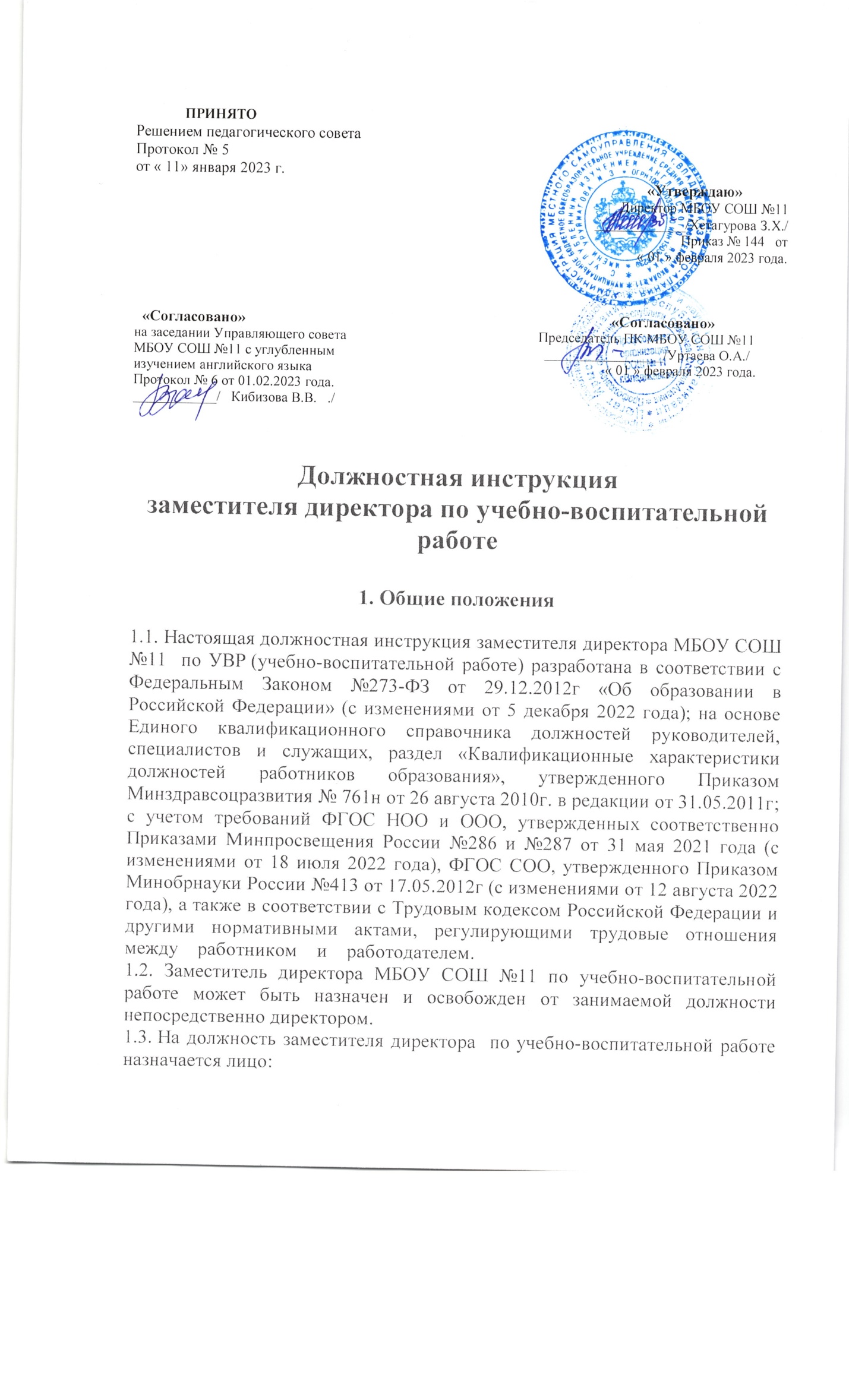 имеющее высшее профессиональное образование по направлениям подготовки "Государственное и муниципальное управление", "Менеджмент", "Управление персоналом", а также стаж работы на педагогических или руководящих должностях не меньше пяти лет; либо заместитель директора школы по УВР может иметь высшее профессиональное образование и дополнительное профессиональное образование, которое относится к сфере государственного и муниципального управления, менеджмента и экономики и стаж работы на педагогических или руководящих должностях не меньше пяти лет;соответствующее требованиям, касающимся прохождения предварительного (при поступлении на работу) и периодических медицинских осмотров, внеочередных медицинских осмотров по направлению работодателя, обязательного психиатрического освидетельствования (не реже 1 раза в 5 лет), профессиональной гигиенической подготовки и аттестации (при приеме на работу и далее не реже 1 раза в год), вакцинации, а также имеющее личную медицинскую книжку с результатами медицинских обследований и лабораторных исследований, сведениями о прививках, перенесенных инфекционных заболеваниях, о прохождении профессиональной гигиенической подготовки и аттестации с допуском к работе;не имеющее ограничений на занятия педагогической деятельностью, изложенных в статье 331 "Право на занятие педагогической деятельностью" Трудового кодекса Российской Федерации.1.4. Заместитель директора по УВР непосредственно подчиняется директору школы.
1.5. Заместитель директора по УВР осуществляет руководство деятельностью педагогов, руководителей школьных методических объединений, руководителей творческих групп, педагогов дополнительного образования.
1.6. В своей деятельности заместителю директора школы по учебно-воспитательной работе нужно руководствоваться Конституцией и законами Российской Федерации, указами Президента Российской Федерации, решениями Правительства Российской Федерации и органов управления образованием всех уровней по вопросам образования и воспитания обучающихся; СП 2.4.3648-20 «Санитарно-эпидемиологические требования к организациям воспитания и обучения, отдыха и оздоровления детей и молодежи», СанПиН 1.2.3685-21 «Гигиенические нормативы и требования к обеспечению безопасности и (или) безвредности для человека факторов среды обитания», правилами и нормами охраны труда и пожарной безопасности, кроме того, Уставом и локальными правовыми актами школы, в том числе Правилами внутреннего трудового распорядка, приказами и распоряжениями директора.
1.7. Заместитель директора должен соблюдать Конвенцию о правах ребенка, руководствоваться должностной инструкцией заместителя директора по учебно-воспитательной работе (УВР) в МБОУ СОШ № 11 , трудовым договором.
1.8. Заместителю директора школы по УВР необходимо знать:приоритетные направления развития образовательной системы Российской Федерации;законы и иные нормативно-правовые акты, которые регламентируют образовательную, физкультурно-спортивную и оздоровительную деятельность;требования ФГОС начального общего, основного общего, среднего общего образования и рекомендаций по их реализации в общеобразовательном учреждении;Конвенцию о правах ребенка;педагогику, достижения современной психолого-педагогической науки и практики; психологию; основы физиологии и гигиены;теорию и методы управления образовательными системами;современные педагогические технологий продуктивного, дифференцированного обучения, реализации компетентного подхода, а также развивающего обучения;методы убеждения, аргументации своей позиции, установления контактов с учащимися различного возраста, их родителями (лицами, их заменяющими), коллегами по работе в МБОУ СОШ № 11 ;технологию диагностики причин возникновения конфликтных ситуаций, их профилактики и эффективного разрешения;основы работы с текстовыми редакторами, электронными таблицами, базами данных, электронной почтой и браузерами, мультимедийным оборудованием;основы экономики и социологии;способы организации финансово-хозяйственной деятельности школы;гражданское, административное, трудовое, бюджетное, налоговое законодательство в части, которая касается регулирования деятельности образовательных учреждений и органов управления образованием различных уровней;основы менеджмента и управления персоналом;основы управления проектами и правила внутреннего трудового распорядка школы;инструкцию по охране труда заместителя директора по УВР;должностную инструкцию заместителя директора школы по УВР, правила охраны труда и пожарной безопасности, порядок действий при возникновении чрезвычайной ситуации.1.9. Заместителю директора по УВР запрещается использовать образовательную деятельность для политической агитации, принуждения обучающихся к принятию политических, религиозных или иных убеждений либо отказу от них, для разжигания социальной, расовой, национальной или религиозной розни, для агитации, пропагандирующей исключительность, превосходство либо неполноценность граждан по признаку социальной, расовой, национальной, религиозной или языковой принадлежности, их отношения к религии, в том числе посредством сообщения обучающимся недостоверных сведений об исторических, о национальных, религиозных и культурных традициях народов, а также для побуждения обучающихся к действиям, противоречащим Конституции Российской Федерации.
1.10. На период отпуска и временной нетрудоспособности заместителя директора школы по учебно-воспитательной работе его обязанности возлагаются на других заместителей директора или педагогов, обладающих наибольшим опытом и стажем работы. Временное исполнение обязанностей в этих случаях будет осуществляться на основании приказа директора школы, который издается с соблюдением действующих требований законодательства о труде.
1.11. Заместитель директора по учебно-воспитательной работе должен пройти обучение и иметь навыки оказания первой помощи пострадавшим.2. ФункцииОсновные направления деятельности заместителя директора школы по учебно-воспитательной.работе:
2.1. Организация учебно-воспитательной деятельности в МБОУ СОШ № 11 , руководство им и контроль условий, процессов и результатов учебной деятельности образовательного.учреждения.
2.2. Организация разработки и реализации образовательной программы школы в соответствии с требованиями ФГОС начального, основного и среднего.общего.образования.
2.3. Осуществление методического руководства школьным педагогическим коллективом.
2.4. Осуществление прогнозирования, планирования и организации повышения квалификации и мастерства педагогических работников школы, а также оказания им помощи в системе непрерывного образования, координация.данной.работы.
2.5. Обеспечение режима соблюдения норм и правил охраны труда и техники безопасности в образовательной деятельности.3. Должностные обязанности заместителя директора по УВРЗаместитель директора школы по учебно-воспитательной работе выполняет следующие обязанности, принадлежащие ему по должности:
3.1. Организация текущего и перспективного планирования деятельности педагогического коллектива образовательного заведения.
3.2. Координация работы учителей и других педагогических работников по выполнению учебных планов и образовательных программ.
3.3. Организация и координация разработки необходимой учебно-методической.документации.
3.4. Осуществление постоянного контроля качества образовательной деятельности в МБОУ СОШ № 11  и объективностью оценки результатов образовательной подготовки учащихся, работой факультативов; посещение уроков и других видов учебных занятий, которые проводятся педагогическими работниками школы, анализ их форм и содержания, доведение результатов анализа уроков до сведения педагогов.
3.5. Осуществление систематического контроля реализации образовательных программ педагогами в соответствии с ФГОС, проведение анализа соответствия содержания имеющихся предметных образовательных программ, использования результативных образовательных технологий, условий реализации образовательной программы, имеющихся способов и организационных механизмов контроля учебно-воспитательной деятельности, оценка результатов ФГОС и определение необходимых изменений.и.корректировки.
3.6. Осуществление образовательной деятельности, ориентированной на достижение планируемых результатов освоения обучающимися учебного предмета в соответствии с программой, на развитие личности и ее способностей, удовлетворение образовательных потребностей и интересов, на самореализацию и формирование самостоятельности и самосовершенствования.
3.7. Организация инновационной деятельности в образовательном учреждении, анализ её состояния и перспектив развития, внесение корректив в планы и содержание инновационной деятельности. Обеспечение использования и совершенствования способов организации образовательной деятельности и современных образовательных технологий, в том числе дистанционных. Оказание помощи педагогам в освоении и разработке инновационных.программ.и.технологий.
3.8. Организация текущего и перспективного планирования методической работы с педагогическими работниками и ее проведение.
3.9. Создание условий для развития творческого потенциала учеников. Организация учебно-исследовательской и проектной деятельности учащихся, проведение научно – практических конференций, семинаров, конференций, круглых столов, олимпиад в соответствии с утвержденным планом работы школы.
3.10. Организация аттестации педагогических работников школы в соответствии с перспективным планом прохождения аттестации и ежегодным приказом по аттестации.
3.11. Организация работы по подготовке и проведению экзаменов.
3.12. Осуществление систематического контроля учебной нагрузкой учеников.
3.13. Составление расписания учебных занятий, факультативов и других видов образовательной деятельности, обеспечение качественной и своевременной. замены. уроков временно отсутствующих преподавателей, систематическое ведение журнала учета пропущенных и замещенных уроков.
3.14. Обеспечение своевременного составления установленной отчетной документации, контроль правильного и своевременного ведения учителями
классных журналов, а также другой школьной документации.
3.15. Способствование повышению методического и профессионального уровня преподавательского коллектива. Организация повышения квалификации учителей в соответствии с перспективным планом повышения квалификации педагогических и руководящих кадров.
3.16. Принятие мер по оснащению школьных учебных кабинетов современным оборудованием, наглядными пособиями и необходимыми техническими средствами обучения, пополнению школьной библиотеки учебно-методической и художественной литературой, журналами и газетами.
3.17. Организация работы по соблюдению в учебно-воспитательной деятельности норм и правил охраны труда и техники безопасности.
3.18. Обеспечение постоянного контроля безопасности используемого во время образовательной деятельности оборудования, приборов, устройств, различных наглядных и демонстрационных средств и пособий для обучения.
3.19. Разрешение проведения учебно-воспитательной деятельности с учащимися при наличии оборудованных для этих целей учебных кабинетов и мастерских, которые бы отвечали всем правилам и нормам безопасности жизнедеятельности и имели акт принятия в
эксплуатацию.
3.20. Проведение совместно с профсоюзным комитетом административно-общественного контроля безопасности использования и хранения учебных приборов, оборудования, химических реактивов, наглядных пособий и мебели, принадлежащих общеобразовательному учреждению.
Своевременное принятие мер к изъятию химических реактивов, учебного оборудования, приборов и устройств, которые не предусмотрены типовыми перечнями.
К ним относятся также самодельные устройства, установленные в мастерских или в учебных и других помещениях без соответствующего разрешающего акта. Приостановление образовательной деятельности в кабинетах и учебных мастерских школы, если в них были созданы опасные условия для здоровья учащихся и работающих сотрудников.
3.21. Выявление обстоятельств несчастных случаев, которые произошли с работниками и учащимися школы.
3.22. Инициирование и организация разработки и периодического пересмотра (не менее одного раза в пять лет) инструкций по охране труда, а также разделов требований безопасности жизнедеятельности в инструкциях, инструктажах и методических указаниях по выполнению практических, демонстрационных и лабораторных работ.
3.23. Контроль своевременного проведения инструктажа учащихся и его обязательной регистрации в специальном журнале регистрации инструктажей.
3.24. Организация с участием заместителя директора по административно - хозяйственной работе своевременного и качественного проведения паспортизации учебных кабинетов, мастерских, спортивных залов, а также подсобных.помещений.
3.25. Составление на основании полученных от медицинского учреждения материалов списков лиц, которые подлежат периодическим медицинским осмотрам с указанием фактора, способствующего установлению необходимости проведения периодического медицинского осмотра.
3.26. Определение совместно с заместителем директора школы по воспитательной работе методики, порядка обучения правилам дорожного движения, безопасности жизнедеятельности, пожарной безопасности, а также осуществление проверки имеющихся знаний учащихся.
3.27. Ведение, подписание и передача директору школы табеля учета рабочего времени педагогического и учебно-вспомогательного персонала.
3.28. Участие в комплектовании классов, принятие мер по сохранению контингента учеников. Контролирование соблюдения учащимися Правил поведения для учащихся школы.
3.29. Организация работы с учениками «группы риска».
3.30. Организация деятельности по администрированию школьного сайта.
3.31. Активное участие в функционировании педагогического совета школы.
3.32. Принятие мер к наполнению школьной библиотеки учебно-методической и художественной литературой, педагогическими журналами и газетами по учебно-воспитательной работе.
3.33. Выполнение поручений и распоряжений непосредственно директора школы.4. ПраваЗаместитель директора по учебно-воспитательной работе имеет следующие права:
4.1. Раздача обязательных распоряжений руководителям школьных методических объединений (ШМО), руководителям творческих групп, учителям 1-11 классов, учащимся, которые бы не противоречили Уставу школы и другим локальным актам.
4.2. Присутствие на любых уроках, занятиях и мероприятиях, которые проводятся в МБОУ СОШ № 11  (без права входить в класс после начала урока без экстренной необходимости и делать замечания преподавателю во время занятия).
4.3. Подготовка справок и проектов приказов на административные взыскания педагогам за невыполнение своих должностных обязанностей, а также на поощрения.
4.4. Запрашивать:любую рабочую документацию различных методических объединений и отдельных сотрудников, находящихся в непосредственном подчинении, для ведения контроля и внесения изменений;у директора школы получать и использовать информационные материалы и нормативно-правовые документы, необходимые для исполнения своих должностных обязанностей.4.5. Вносить свои предложения:о поощрении, моральном и материальном стимулировании участников учебно-воспитательной деятельности;по совершенствованию образовательной деятельности.4.6. Экстренно вносить изменения в расписание занятий в связи с производственной.необходимостью.
4.7. Требовать от участников учебно-воспитательной деятельности выполнения норм и требований профессиональной этики.
4.8. Устанавливать от имени общеобразовательного учреждения деловые контакты с физическими лицами и юридическими организациями, которые могут способствовать улучшению учебно-воспитательной деятельности.
4.9. На получение дополнительного профессионального образования по программам повышения квалификации, в том числе в форме стажировки в организациях, деятельность которых связана с разработкой и реализацией программ общего образования, в порядке, установленном Трудовым кодексом и иными Федеральными законами Российской Федерации, проходить аттестацию на добровольной основе.5. Ответственность5.1. За неисполнение или ненадлежащее исполнение без уважительных причин Устава и Правил внутреннего трудового распорядка школы, законных распоряжений директора школы и иных локальных нормативных актов, настоящей должностной инструкции заместителя директора по УВР, в том числе за неиспользование предоставленных прав, заместитель директора школы по учебно-воспитательной работе несет дисциплинарную ответственность в порядке, определенном трудовым законодательством Российской Федерации. За грубое нарушение трудовых обязанностей в качестве дисциплинарного взыскания.возможно.применение.увольнения.
5.2. За применение, в том числе однократное, методов воспитания, которые связанны с физическим и (или) психическим насилием над личностью учащегося, а также совершение иного аморального проступка заместитель директора школы по учебно-воспитательной работе может быть освобожден от занимаемой им должности в соответствии с трудовым законодательством Российской Федерации. Увольнение за данный проступок не считается мерой дисциплинарного.наказания.
5.3. За нарушение правил пожарной безопасности, охраны труда, санитарно-гигиенических правил организации учебно-воспитательной деятельности в МБОУ СОШ № 11  заместитель директора по УВР может быть привлечен к административной ответственности в порядке и в случаях, которые предусмотрены административным законодательством.
5.4. За виновное причинение школе или участникам образовательных отношений ущерба в связи с исполнением, либо неисполнением своих прямых должностных обязанностей заместитель директора школы по учебно-воспитательной работе может нести материальную ответственность в порядке и в пределах, которые устанавливаются трудовым и (или) гражданским законодательством.6. Взаимоотношения и связи по должностиЗаместитель директора школы по учебно-воспитательной работе должен:
6.1. Работать по графику, который утвержден директором образовательного учреждения, исходя из сорокачасовой рабочей недели.
6.2. Самостоятельно планировать свою деятельность на каждый учебный год, месяц.
6.3. Принимать отчёты от руководителей ШМО, творческих групп о результатах их.деятельности.
6.4. Принимать документы от руководителей ШМО (план работы на новый учебный год, тетрадь протоколов, отчёт), от руководителей творческих групп (отчёт).
6.5. Предоставлять директору письменный отчет с анализом своей деятельности.до.20.06.ежегодно.
6.6. Получать от директора школы сведения нормативно-правового и организационно-методического плана, знакомиться под расписку с соответствующими документами и локальными актами.
6.7. Систематически обмениваться информацией по вопросам учебно-воспитательной работы с администрацией и педагогическими работниками школы.
6.8. Замещать директора школы во время его отсутствия.
6.9. Посещать проводимые методистами, специалистами управления образования совещания, семинары, конференции и другие мероприятия.
6.10. Информировать директора школы (при отсутствии – иное должностное лицо) о факте возникновения групповых инфекционных и неинфекционных заболеваний, аварийных ситуаций в работе систем электроснабжения, теплоснабжения, водоснабжения, водоотведения, которые создают угрозу возникновения и распространения инфекционных заболеваний и отравлений.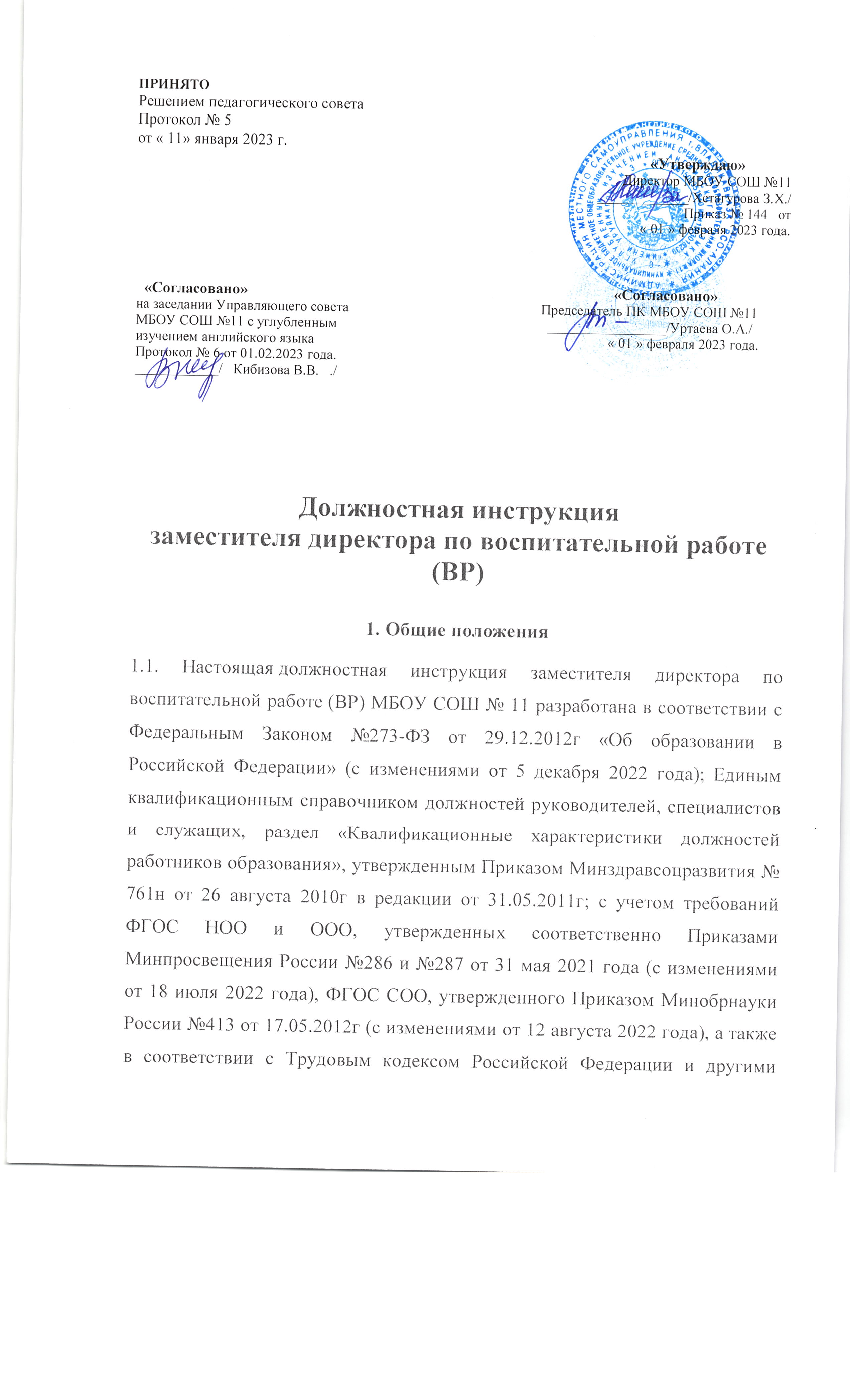  нормативными актами, регулирующими трудовые отношения между работником и работодателем.
1.2. На должность заместителя директора по воспитательной работе назначается лицо:имеющее высшее профессиональное образование по направлениям подготовки "Государственное и муниципальное управление", "Менеджмент", "Управление персоналом" и стаж работы на педагогических или руководящих должностях не менее 5 лет или высшее профессиональное образование и дополнительное профессиональное образование в области государственного и муниципального управления, менеджмента и экономики и стаж работы на педагогических или руководящих должностях не менее 5 лет;соответствующее требованиям, касающимся прохождения предварительного (при поступлении на работу) и периодических медицинских осмотров, внеочередных медицинских осмотров по направлению работодателя, обязательного психиатрического освидетельствования (не реже 1 раза в 5 лет), профессиональной гигиенической подготовки и аттестации (при приеме на работу и далее не реже 1 раза в 2 года), вакцинации, а также имеющее личную медицинскую книжку с результатами медицинских обследований и лабораторных исследований, сведениями о прививках, перенесенных инфекционных заболеваниях, о прохождении профессиональной гигиенической подготовки и аттестации с допуском к работе;не имеющее ограничений на занятия педагогической деятельностью, изложенных в статье 331 "Право на занятие педагогической деятельностью" Трудового кодекса Российской Федерации.1.3. Заместитель директора МБОУ СОШ № 11 по ВР назначается и освобождается от должности директором общеобразовательного учреждения. На период отпуска и временной нетрудоспособности заместителя директора школы по воспитательной работе его должностные обязанности могут быть возложены на других заместителей директора, педагога-организатора, старшего вожатого или классного руководителя из числа наиболее опытных сотрудников. Временное исполнение обязанностей в таких случаях осуществляется на основании приказа директора образовательного учреждения, который должен соответствовать всем требованиям законодательства о труде.
1.4. Заместитель директора МБОУ СОШ № 11   по воспитательной работе непосредственно подчиняется директору общеобразовательного учреждения, знакомится с должностной инструкцией заместителя директора школы по воспитательной работе, проходит соответствующую аттестацию и профессиональную подготовку.1.5. В своей профессиональной деятельности заместитель директора по ВР обязан руководствоваться:Конституцией Российской Федерации;Федеральным законом «Об образовании в Российской Федерации» с изменениями и дополнениями;СП 2.4.3648-20 «Санитарно-эпидемиологические требования к организациям воспитания и обучения, отдыха и оздоровления детей и молодежи»;СанПиН 1.2.3685-21 «Гигиенические нормативы и требования к обеспечению безопасности и (или) безвредности для человека факторов среды обитания»;семейным кодексом Российской Федерации;законом Российской Федерации «Об основах системы профилактики безнадзорности и правонарушений несовершеннолетних»;указами Президента Российской Федерации, решениями Правительства Российской Федерации и решениями Правительства региона и органов управления образованием всех уровней по вопросам образования и воспитания учащихся;административным, трудовым и хозяйственным законодательством;ФГОС начального, основного и среднего общего образования;правилами и нормами охраны труда, техники безопасности и противопожарной защиты;Уставом и локальными правовыми актами образовательного учреждения (в том числе Правилами внутреннего трудового распорядка, приказами и распоряжениями директора образовательного учреждения);данной должностной инструкцией заместителя директора по ВР в МБОУ СОШ № 11 ;трудовым договором, а также инструкцией по охране труда для заместителя директора по ВР в общеобразовательном учреждении, Конвенцией о правах ребенка.1.6. Заместитель директора по ВР в МБОУ СОШ № 11  обязан:
Знать:главные направления образовательной системы Российской Федерации;законы и другие правовые документы, регламентирующие деятельность образовательного учреждения;ФГОС начального общего образования, основного общего образования, среднего общего образования;теорию и методы управления образовательными системами;гражданское, административное, трудовое, бюджетное и налоговое законодательство в тех разделах, которые затрагивают деятельность образовательного учреждения;правила и нормы пожарной безопасности и санитарно-гигиенического состояния образовательного учреждения.положения должностной инструкции заместителя директора по воспитательной работе.технологии диагностики причин конфликтных ситуаций, их профилактики и разрешения;основы менеджмента, управления персоналом.Уметь:анализировать проблемы и делать соответствующие выводы, разрабатывать меры по устранению выявленных недостатков и увеличению эффективности служебной деятельности;прогнозировать возможные положительные и отрицательные последствия принятых решений, а также быть готовым брать на себя ответственность за принятые решения и действия;четко и грамотно излагать свои мысли в устной и письменной форме;работать с нормативными правовыми актами, применять их положения в практической деятельности в пределах своей компетенции;правильно организовывать и планировать выполнение порученных заданий, рационально использовать свое рабочее время.Владеть навыками:эффективного планирования своего рабочего времени;текущего и перспективного планирования и организации труда;творческого подхода к решению поставленных задач;навыками работы с документами, подготовки проектов правовых актов, владения стилем деловой переписки;обобщения, анализа и систематизации информации, материалов и документов;подготовки и организации мероприятий;работы с компьютером и другой периферийной оргтехникой, а также уверенного пользователя операционной системы Windows, правовых баз данных «Гарант», «Консультант», Кодекс»; свободное владение МS Office (Word, Ехсеl, Роwег Роint), Интернет и сервисами электронной почты;оказания первой помощи пострадавшим.1.7. Заместителю директора по воспитательной работе запрещается использовать образовательную деятельность для политической агитации, принуждения обучающихся к принятию политических, религиозных или иных убеждений либо отказу от них, для разжигания социальной, расовой, национальной или религиозной розни, для агитации, пропагандирующей исключительность, превосходство либо неполноценность граждан по признаку социальной, расовой, национальной, религиозной или языковой принадлежности, их отношения к религии, в том числе посредством сообщения обучающимся недостоверных сведений об исторических, о национальных, религиозных и культурных традициях народов, а также для побуждения обучающихся к действиям, противоречащим Конституции Российской Федерации.
1.8. Заместитель директора по воспитательной работе должен пройти обучение и иметь навыки оказания первой помощи пострадавшим, знать порядок действий при возникновении чрезвычайной ситуации и эвакуации в общеобразовательном учреждении.2. ФункцииОсновными направлениями деятельности заместителя директора по ВР  в МБОУ СОШ № 11  являются:
2.1. Организация воспитательной деятельности в образовательном учреждении, осуществление руководства и контроля развития воспитательной деятельности.
2.2. Осуществление методического руководства работы старших вожатых, классных руководителей, педагогов дополнительного образования и других педагогических сотрудников.
2.3. Обеспечение выполнения норм и правил охраны труда и техники безопасности во время воспитательной деятельности.
2.4. Организация совместной работы с социальным педагогом образовательного учреждения, направленной на профилактику правонарушений и безнадзорности среди учащихся образовательного учреждения.3. Должностные обязанности заместителя директора по ВРЗаместитель директора МБОУ СОШ № 11   по ВР имеет следующие должностныеобязанности:
3.1. Осуществление анализа:проблем, возникающих в воспитательной деятельности;процесса и развития воспитательной деятельности;результатов воспитательной работы в МБОУ СОШ № 11 ;перспективных возможностей образовательного учреждения в области воспитательной деятельности;формы и содержания посещенных внеклассных мероприятий и других видов воспитательной работы (не менее 180 часов в год).3.2. Выполнение прогнозов:тенденции изменения ситуации в обществе и образовании для своевременного изменения стратегии развития воспитательной деятельности в образовательном учреждении;последствий запланированной воспитательной работы.3.3. Осуществление планирования и организации:текущее и перспективное планирование деятельности классных руководителей, педагога - психолога, социального педагога, старших вожатых, а также планирование работы со старшеклассниками;процесса разработки и реализации воспитательной программы образовательного учреждения;разработки необходимой методической документации по воспитательной работе в образовательном учреждении;методической, культурно-массовой и внеклассной работы;постоянного контроля качества воспитательной деятельности в образовательном учреждении;дежурств сотрудников и учащихся по образовательному учреждению;работы по подготовке и проведению общешкольных вечеров, дискотек, праздников и других культурно-массовых мероприятий;контроля индивидуальной воспитательной работы с детьми из неблагополучных семей, а также с детьми, сильно отстающими в учебе;просветительской работы с родителями (или законными представителями) учащихся, а также прием родителей (или законных представителей) по вопросам организации воспитательной деятельности;правильного ведения установленной отчетной документации сотрудниками, находящимися в непосредственном подчинении;изучения с детьми Правил поведения для учащихся школы;повышения квалификации и профессионального мастерства сотрудников, занимающихся воспитательной деятельностью в образовательном учреждении;совместной воспитательной работы представителей общественности, правоохранительных органов и образовательного учреждения.3.4. Осуществление координации:разработки необходимой документации по организации воспитательной деятельности в образовательном учреждении;взаимодействия представителей администрации, служб и подразделений образовательного учреждения, обеспечивающих воспитательную деятельность, представителей общественности и правоохранительных органов;работы классных руководителей и других сотрудников образовательного учреждения по выполнению программы воспитательной работы.3.5. Осуществление руководства:воспитательной работой в образовательном учреждении;созданием благоприятного микроклимата в образовательном учреждении;системой стимулирования участников воспитательной деятельности;работой родительского комитета;работой Совета старшеклассников.3.6. Осуществление контроля:правильности и своевременности заполнения необходимой отчетной документации классными руководителями, руководителями кружков, секций, студий и т.п.;безопасности оборудования, приборов, технических и наглядных средств обучения, которые применяются в процессе воспитательной работы;деятельности непосредственно подчиненных сотрудников;выполнения школьниками Правил для учащихся;качества воспитательной деятельности и объективности оценки культурного уровня учащихся;оптимальности распределения во времени воспитательных мероприятий;качества воспитательной деятельности, объективности оценки результатов внеклассной работы учащихся, работы кружков и секций, обеспечения надлежащего уровня подготовки учащихся, соответствующего требованиям ФГОС.3.7. Выполнение корректировки:воспитательной программы образовательного учреждения;процесса выполнения программы воспитательной работы;плана работы участников воспитательных отношений.3.8. Выполнение разработки:методических документов, которые обеспечивают воспитательную деятельность;нормативных документов, предназначенных для участников воспитательных отношений;воспитательной программы и фрагментов стратегических документов МБОУ СОШ № 11  ;правил ведения необходимой отчетной документации участниками воспитательных отношений;методики и порядка выполнения воспитательных мероприятий;формулировок главных ценностей и новых задач образовательного учреждения, а также вариантов моделей выпускника школы (для последующего обсуждения).3.9. Осуществление консультирования:участников воспитательной работы по принципиальным методическим вопросам.3.10. Выполнение оценки и экспертного заключения:стратегических документов МБОУ СОШ № 11  (воспитательной программы, учебного плана и т.п.);предложений по организации воспитательной деятельности и установлению связей с внешними партнерами.3.11. Участие в процессе реализации проекта модернизации образовательной системы в соответствии с ФГОС, которое включает в себя:
3.11.1. Подготовку предложений:по анализу соответствия содержания имеющихся программ ФГОС и определению необходимых изменений;по анализу соответствия используемых образовательных и воспитательных технологий Федеральному Государственному образовательному стандарту и определению необходимых изменений;по анализу соответствия имеющихся условий реализации образовательной программы ФГОС и определению необходимых изменений;по анализу соответствия имеющихся способов и организационных механизмов контроля образовательной деятельности и оценки его результатов на соответствие ФГОС и определению необходимых изменений.3.11.2. Участие в проектировании и организации, которое подразумевает:организационный механизм контроля процесса разработки и реализации системы единичных проектов;организационный механизм выработки решений по корректировке планов воспитательной работы.3.11.3. Проведение работы с родителями (или законными представителями) учащихся по выявлению их потребностей и запросов, прием родителей (или законных представителей) учащихся по вопросам организации внеурочной работы образовательного учреждения.
3.12. Осуществление:комплектации кружков и секций, а также принятие мер по сохранению контингента учащихся в них;контроля медицинского обслуживания учащихся МБОУ СОШ№11;контроля работы преподавателей дополнительного образования.3.13. Обеспечение своевременного составления, утверждения и предоставления отчетной документации.
3.14. Оказание помощи:учащимся МБОУ СОШ № 11   в организации и проведении культурно-просветительских и оздоровительных мероприятий;преподавателям и другим сотрудникам МБОУ СОШ № 11   в освоении и разработке инновационных программ и технологий по вопросам воспитания.3.15. Активное участие в подготовке и проведении аттестации педагогических и других сотрудников образовательного учреждения.
3.16. Строгое соблюдение всех норм и правил охраны труда, гигиены труда, положений данной должностной инструкции заместителя директора по воспитательной работе и инструкции о мерах пожарной безопасности в МБОУ СОШ № 11 .4. ПраваЗаместитель директора школы по воспитательной работе имеет право:
4.1. Присутствовать на любых мероприятиях, которые проводятся участниками воспитательных отношенийс учащимися МБОУ СОШ      № 11 (без права входить в учебное помещение после начала занятий без экстренной необходимости и делать замечания преподавателю во время занятия), обязательно предупредив преподавателя накануне проведения мероприятия.
4.2. Отдавать распоряжения участникам воспитательных отношений и младшему обслуживающему персоналу.
4.3. Принимать участие:в разработке воспитательной политики и стратегии МБОУ СОШ № 11  , в создании соответствующих стратегических документов;в разработке любых управленческих решений, касающихся вопросов воспитательной деятельности МБОУ СОШ № 11  ;в проведении переговоров с партнерами образовательного учреждения по воспитательной деятельности;в аттестации преподавателей общеобразовательного учреждения;в работе Педагогического совета;в подборе и расстановке педагогических кадров, которые участвуют в воспитательной работе.4.4. Вносить свои предложения:о начале, прекращении или приостановлении конкретных воспитательных проектов;о поощрении, моральном и материальном стимулировании участников воспитательной деятельности;по совершенствованию воспитательной деятельности.4.5. Устанавливать от имени образовательного учреждения деловые контакты с физическими лицами и юридическими организациями, которые могут способствовать улучшению воспитательной деятельности в образовательном учреждении.
4.6. Запрашивать:любую рабочую документацию различных подразделений и отдельных сотрудников, находящихся в непосредственном подчинении, для ведения контроля и внесения изменений;у руководства, получать и использовать информационные материалы и нормативно-правовые документы, необходимые для исполнения своих должностных обязанностей.4.7. Осуществлять прием методических работ по воспитательной работе, выполненных по заказу общеобразовательного учреждения различными исполнителями (как из числа сотрудников образовательного учреждения, так и других организаций).
4.8. Контролировать и оценивать ход и результаты групповой и индивидуальной воспитательной деятельности, налагать запрет на методические разработки по воспитательной работе, которые могут привести к перегрузке учащихся и преподавателей, ухудшению их здоровья, нарушению техники безопасности и не предусматривающие профилактики, компенсации и преодоления возможных негативных последствий.
4.9. Требовать от участников воспитательной деятельности выполнения норм и требований профессиональной этики, соблюдения принятых школьным сообществом планов и программ, которые носят обязательный характер.
4.10. На получение дополнительного профессионального образования по программам повышения квалификации, в том числе в форме стажировки в организациях, деятельность которых связана с разработкой и реализацией программ общего образования, в порядке, установленном Трудовым кодексом и иными Федеральными законами Российской Федерации, проходить аттестацию на добровольной основе.5. Ответственность5.1. Заместитель директора по воспитательной работе в МБОУ СОШ № 11  несёт персональную ответственность за жизнь и здоровье учащихся, соблюдение прав и свобод учащихся и сотрудников учреждения во время проведения учебной деятельности в установленном законодательством Российской Федерации порядке.
5.2. Заместитель директора по ВР в МБОУ СОШ № 11  несет дисциплинарную ответственность в порядке, установленном трудовым законодательством Российской Федерации за неисполнение или ненадлежащее исполнение:Устава и Правил внутреннего трудового распорядка общеобразовательного учреждения;законных распоряжений директора школы и иных локальных нормативных актов;должностной инструкции заместителя директора школы по воспитательной работе, в том числе за не использование прав, предоставленных данной должностной инструкцией;за принятие управленческих решений, которые повлекли за собой дезорганизацию образовательной деятельности.5.3. За грубое нарушение трудовых обязанностей в качестве дисциплинарного наказания к заместителю директора по воспитательной работе школы может быть применено увольнение.
5.4. За применение (в том числе однократное) таких методов воспитания, которые предусматривают физическое и (или) психическое насилие над личностью учащегося, заместитель директора по ВР школы должен быть освобожден от занимаемой должности в соответствии с трудовым законодательством Российской Федерации.
5.5. За любое нарушение норм и правил пожарной безопасности, охраны труда, санитарно-гигиенических правил организации учебно-воспитательной деятельности заместитель директора по ВР в МБОУ СОШ № 11  должен быть привлечен к административной ответственности в порядке, установленном административным законодательством Российской Федерации.
5.6. За умышленное причинение школе или участникам образовательных отношений ущерба (в том числе морального) в связи с исполнением (неисполнением) своих должностных обязанностей, а также не использовании прав, предоставленных данной должностной инструкцией заместителя директора школы по ВР, зам. директора по воспитательной работе несет материальную ответственность в порядке, установленном трудовым и (или) гражданским законодательством Российской Федерации.6. Взаимоотношения и связи по должности зам. директора по ВР6.1. Заместитель директора по воспитательной работе должен работать в режиме ненормированного рабочего дня по графику, составленному исходя из 40-часовой рабочей недели и утвержденному директором образовательного учреждения.
6.2. Заместитель директора по ВР должен самостоятельно планировать свою работу на каждый учебный год и каждую учебную четверть. План работы должен быть утвержден директором образовательного учреждения не позднее пяти дней с начала планируемого периода.
6.3. Заместитель директора школы по воспитательной работе должен систематически совершать обмен информацией по вопросам, входящим в его компетенцию, с преподавателями и другими заместителями директора общеобразовательного учреждения.
6.4. Заместителю директора по ВР в МБОУ СОШ № 11  непосредственно подчиняются:классные руководители;преподаватель-логопед;педагог-психолог;преподаватели дополнительного образования;социальный педагог и педагог-организатор;старшие вожатые;воспитатели группы продленного дня.6.5. Заместитель директора по ВР должен находиться в постоянном взаимодействии:с Советом образовательного учреждения;с Педагогическим советом;с Общешкольным родительским комитетом и отдельными родителями;с Управлением образования.6.6. Заместитель директора по ВР должен предоставлять директору образовательного учреждения и другим полномочным органам письменный отчет о своей профессиональной деятельности в установленной форме.
6.7. Заместитель директора по воспитательной работе может исполнять обязанности директора образовательного учреждения и других его заместителей в случае их временного отсутствия (отпуск, болезнь и т.п.). Исполнение обязанностей осуществляется в соответствии с законодательством о труде и уставом общеобразовательного учреждения на основании приказа директора.
6.8. Заместитель директора школы по ВР должен получать от директора образовательного учреждения информацию нормативно-правового и организационно-методического характера и знакомится под расписку с соответствующими документами.
6.9. Зам. директора по воспитательной работе должен своевременно информировать администрацию общеобразовательного учреждения о возникших затруднениях в процессе осуществления воспитательной деятельности.
6.10. Зам. директора по ВР должен передавать директору школы информацию, полученную на различных совещаниях и семинарах, непосредственно после ее получения.
6.11. Зам. директора по ВР должен информировать директора школы (при отсутствии – иное должностное лицо) о факте возникновения групповых инфекционных и неинфекционных заболеваний, аварийных ситуаций в работе систем электроснабжения, теплоснабжения, водоснабжения, водоотведения, которые создают угрозу возникновения и распространения инфекционных заболеваний и отравлений. 
1.2. На должность заместитель директора по административно-хозяйственной части принимается лицо: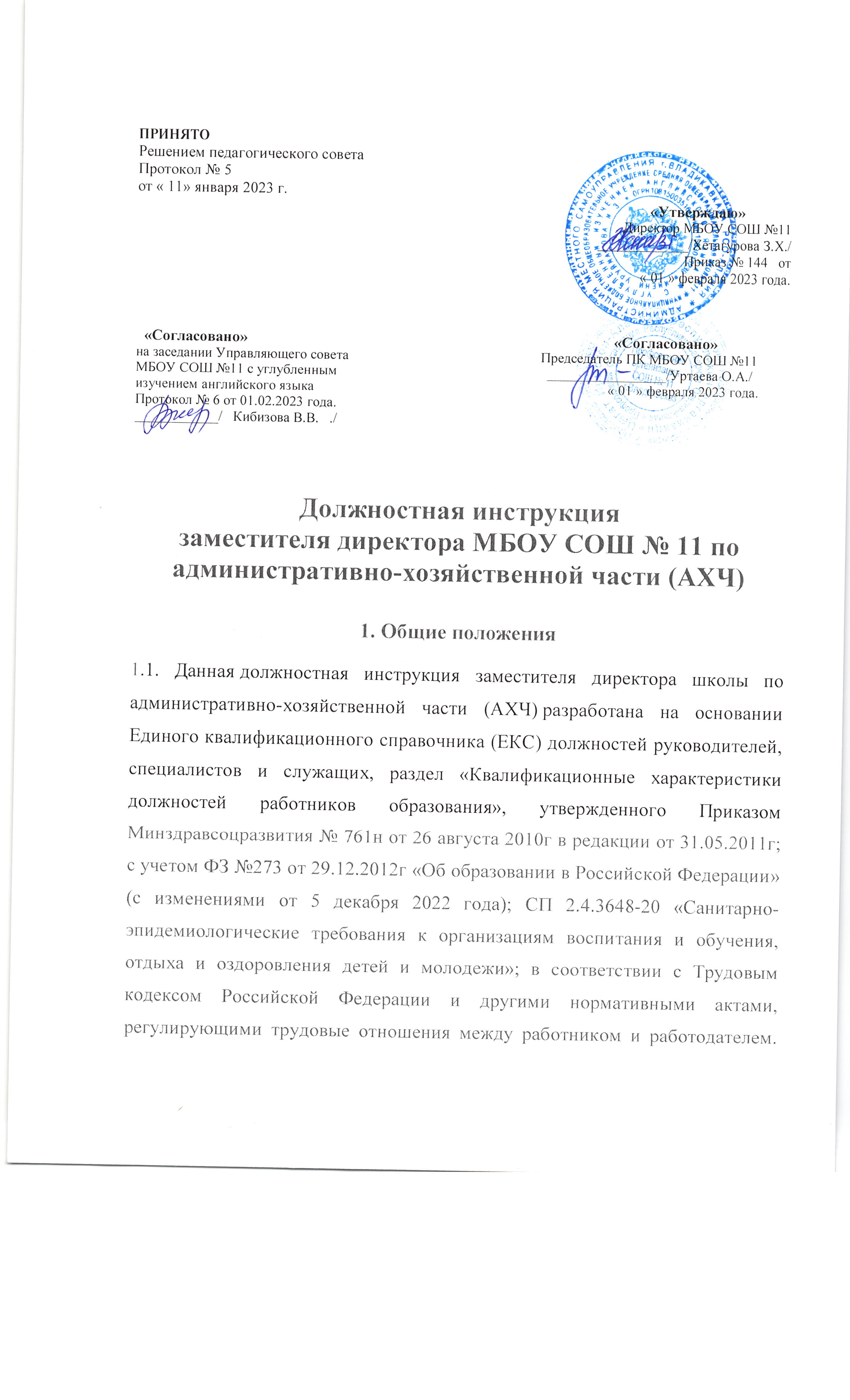 имеющее высшее профессиональное образование по направлениям подготовки "Государственное и муниципальное управление", "Менеджмент", "Управление персоналом" и стаж работы на административно-хозяйственных или руководящих должностях не менее 5 лет; или высшее профессиональное образование и дополнительное профессиональное образование в области государственного и муниципального управления, менеджмента и экономики и стаж работы на административно-хозяйственных или руководящих должностях не менее 5 лет;соответствующее требованиям, касающимся прохождения предварительного (при поступлении на работу) и периодических медицинских осмотров, внеочередных медицинских осмотров по направлению работодателя, профессиональной гигиенической подготовки и аттестации (при приеме на работу и далее не реже 1 раза в 2 года), вакцинации, а также имеющее личную медицинскую книжку с результатами медицинских обследований и лабораторных исследований, сведениями о прививках, перенесенных инфекционных заболеваниях, о прохождении профессиональной гигиенической подготовки и аттестации с допуском к работе;не имеющее ограничений на занятие трудовой деятельностью в сфере образования, изложенных в статье 351.1 «Ограничения на занятие трудовой деятельностью в сфере образования, воспитания, развития несовершеннолетних, организации их отдыха и оздоровления, медицинского обеспечения, социальной защиты и социального обслуживания, в сфере детско-юношеского спорта, культуры и искусства с участием несовершеннолетних» Трудового кодекса Российской Федерации.1.3. Заместитель директора школы по АХЧ назначается и освобождается от занимаемой должности директором образовательного учреждения, должен быть ознакомлен с данной должностной инструкцией и с инструкцией по охране труда заместителя директора по АХЧ школы.
1.4. Во время отпуска и временной нетрудоспособности заместителя директора по административно-хозяйственной части школы его должностные обязанности возлагаются на других заместителей директора образовательного учреждения, заведующего хозяйством (завхоза) или на работника, относящегося к младшему обслуживающему персоналу из числа наиболее опытных. Временное исполнение должностных обязанностей в таких случаях осуществляется в соответствии с приказом директора общеобразовательного учреждения, соответствующего всем требованиям законодательства о труде.1.5. Заместитель директора по административно-хозяйственной части непосредственно подчиняется директору школы. Заместителю директора по АХЧ подчиняется обслуживающий персонал в полном составе.
1.6. В своей профессиональной деятельности заместитель директора школы по АХЧ должен руководствоваться:
-Конституцией Российской Федерации;
- Федеральным Законом «Об образовании в Российской Федерации»;
- СП 2.4.3648-20 «Санитарно-эпидемиологические требования к организациям воспитания и обучения, отдыха и оздоровления детей и молодежи»;
- СанПиН 1.2.3685-21 «Гигиенические нормативы и требования к обеспечению безопасности и (или) безвредности для человека факторов среды обитания»;
- законом Российской Федерации «О бухгалтерском учете»;
- указами Президента Российской Федерации, решениями Правительства России, а также решениями местных органов управления образованием всех уровней по вопросам образования;
- административным, трудовым и хозяйственным законодательством;
- правилами и нормами охраны труда и противопожарной защиты;
- Уставом и локальными правовыми актами общеобразовательного учреждения (в том числе Правилами внутреннего трудового распорядка, приказами и распоряжениями директора школы, данной должностной инструкцией зам. директора школы по АХЧ);
-.трудовым.договором.
1.7. Заместитель директора школы по административно-хозяйственной части обязан строго соблюдать Конвенцию ООН о правах ребенка, иметь навыки оказания первой помощи пострадавшим.
1.8. Заместитель директора по АХЧ должен знать:методы организации финансово-хозяйственной деятельности общеобразовательного учреждения;постановления, распоряжения и приказы, другие руководящие и нормативные документы вышестоящих органов, которые относятся к хозяйственному обслуживанию учреждения;технологии диагностики причин возникновения различных конфликтных ситуаций, их эффективной профилактики и разрешения;гражданское, административное, трудовое, бюджетное и налоговое законодательство в части регулирования функционирования общеобразовательных учреждений и органов управления образованием различных уровней;основы менеджмента и управления персоналом;основы экономики и социологии;правила эксплуатации помещений в общеобразовательном учреждении;основы трудового законодательства Российской Федерации, основы организации труда;средства механизации труда обслуживающего персонала школы;основы работы с персональным компьютером и принтером, текстовыми редакторами, электронными таблицами, электронной почтой и браузерами;основы оказания доврачебной помощи пострадавшим, порядок действий при возникновении пожара и эвакуации;методы убеждения и аргументации своей позиции, установления контактов с сотрудниками, родителями (лицами, их заменяющими);психологию и основы гигиены труда;правила по охране труда и пожарной безопасности, производственной санитарии;Правила внутреннего трудового распорядка школы;санитарно-эпидемиологические требования к устройству, содержанию и организации режима работы образовательных учреждений.1.9. В случае освобождения от должности заместитель директора школы по административно-хозяйственной части обязан передать свои дела по акту сотруднику, который назначен на должность приказом директора образовательного учреждения в течение пяти рабочих дней.
1.10. Заместитель директора по административно-хозяйственной части должен пройти обучение и иметь навыки оказания первой помощи.2. ФункцииСреди основных функций, которые выполняет заместитель директора по АХЧ, выделяют следующие:
2.1. Организация административно-хозяйственной деятельности образовательного учреждения, руководство ею и контроль развития данной деятельности;
2.2. Материальное и техническое обеспечение условий учебно-воспитательной деятельности в МБОУ СОШ № 11 ;
2.3. Обеспечение режима здоровых и безопасных условий труда и получения образования в МБОУ СОШ № 11 ;
2.4. Руководство сотрудниками, которые находятся в непосредственном подчинении;
2.5. Контроль хозяйственного обслуживания, надлежащего состояния зданий, помещений образовательного учреждения и пришкольной территории.3. Должностные обязанности заместителя директора по АХЧЗаместитель директора школы по АХЧ обязан:
3.1. Осуществлять организацию административно-хозяйственной деятельности образовательного учреждения;
3.2. Руководить и контролировать работу обслуживающего персонала;
3.3. Участвовать под руководством директора школы в составлении программы развития общеобразовательного учреждения, вносить в пределах своей компетенции предложения по реализации положений данной программы;
3.4. Анализировать изменения в финансировании образования для корректировки стратегии создания и развития материально-технической базы школы;
3.5. Участвовать в подборе и расстановке кадров технического и обслуживающего персонала общеобразовательного учреждения;
3.6. Составлять план по улучшению и развитию материально-технической базы образовательного учреждения на год с учетом финансовых средств, которые выделены на год;
3.7. Принимать на ответственное хранение в порядке, определенном законодательством РФ, товарно-материальные ценности и другое имущество МБОУСОШ№11;                                                                                                
3.8. Организовывать обеспечение учебных кабинетов, административных кабинетов, мастерских, бытовых, хозяйственных и других помещений школы необходимой мебелью, оборудованием, инвентарем (в т.ч. хозяйственным), используемыми материалами и средствами, соответствующими требованиям правил и норм безопасности жизнедеятельности, стандартам безопасности труда, принимать меры по обеспечению сохранности, своевременному восстановлению и приобретению вышеперечисленных средств и предметов;
3.9. Составлять планы мероприятий по противопожарной безопасности, антитеррористической защите, готовить проекты приказов и инструкций по подобнымвопросам;
3.10. Контролировать содержание в безопасном состоянии и надлежащем порядке подвальных, чердачных, хозяйственных, подсобных, технических помещений школы; обеспечивать условия безопасного содержания указанных помещений, исключающие проникновение посторонних лиц;
3.11. Проводить совместно с заместителем директора школы по учебно-воспитательной работе своевременную паспортизацию кабинетов, мастерских, спортивного зала, а также подсобных помещений общеобразовательного учреждения;
3.12. Организовывать работу складского хозяйства, создавать условия для надлежащего хранения материальных ценностей образовательного учреждения;
3.13. Проводить инвентарный учет имущества общеобразовательного учреждения, осуществлять инвентаризацию имущества школы, обеспечивать вместе с сотрудниками бухгалтерии работу материально ответственных лиц по своевременному списанию и правильному учету материальных средств;
3.14. Обеспечивать сотрудников школы предметами хозяйственного обихода и хозяйственного инвентаря, своевременно приобретать и рационально использовать расходные материалы, моющие средства и прочее;
3.15. Контролировать сохранность хозяйственного инвентаря и предметов хозяйственного обихода, обеспечивать их восстановление и пополнение в случае необходимости;
3.16. Осуществлять контроль над хозяйственным обслуживанием и надлежащим техническим и санитарно-гигиеническим состоянием зданий, сооружений, учебных кабинетов, административных кабинетов, мастерских, спортивного зала и других помещений образовательного учреждения, соответствия указанных помещений требованиям норм и правил безопасности жизнедеятельности, осуществлять их периодический осмотр и организовывать текущий ремонт;
3.17. Проверять исправность освещения, отопления, вентиляционных систем, сетей электро -, водо -, теплоснабжения, осуществлять их периодический осмотр и организовывать необходимый текущий ремонт согласно должностной инструкции заместителя директора образовательного учреждения по административно-хозяйственной части;
3.18. Организовывать проведение ежегодных измерений сопротивления изоляции электрических установок и проводки, заземляющих устройств, анализ воздушной среды на содержание пыли, газов и паров вредных веществ, замер освещения, наличия радиации, шума в помещениях образовательного учреждения в соответствии с правилами и нормами по обеспечению безопасности жизнедеятельности;
3.19. Обеспечивать своевременную подготовку школы к началу учебного года, составлять паспорт санитарно-технического состояния образовательного учреждения.
3.20. Организовывать соблюдение требований противопожарной безопасности зданий и сооружений образовательного учреждения, следить за исправностью средств пожаротушения; составлять нормативную документацию по противопожарной безопасности;
3.21. Обеспечивать учет, хранение противопожарного инвентаря, сушку, стирку, ремонт и обеззараживание специальной одежды и обуви, индивидуальных средств защиты;
3.22. Приобретать по мере необходимости специальную одежду, обувь и другие средства индивидуальной защиты для сотрудников образовательного учреждения;
3.23. Организовывать мероприятия по благоустройству, озеленению и уборке пришкольной территории;
3.24. Руководить и координировать деятельность подчиненных ему служб, структурных подразделений и сотрудников, в том числе выдавать производственные задания, необходимые для работы материалы, инвентарь и инструменты, вести учет рабочего времени технического и обслуживающего персонала, составлять табель рабочего времени. Вносить директору школы свои предложения по осуществлению системы стимулирования работы технического и обслуживающего персонала, предложения о принятии в случаях невыполнения сотрудниками своих должностных обязанностей мер дисциплинарного воздействия;
3.25. Организовывать обучение, проводить на рабочем месте сотрудников инструктажи (первичный и периодические) по технике безопасности с техническим и обслуживающим персоналом, оборудовать в МБОУ СОШ № 11  уголок безопасности жизнедеятельности;
3.26. Строго соблюдать все положения данной должностной инструкции заместителя директора по административно-хозяйственной части.
3.27. Принимать меры по обеспечению безопасности во время переноски тяжестей, выполнения погрузочно-разгрузочных и ремонтно-строительных работ, эксплуатации транспортных средств на территории образовательного учреждения;
3.28. Не реже одного раза в пять лет разрабатывать, совместно с инженером по охране труда, инструкции по охране труда по видам работ для технического и обслуживающего персонала школы;
3.29. Принимать результативные меры по заключению хозяйственных договоров на техническое обслуживание, оснащение, а также ремонт образовательного учреждения;
3.30. Контролировать качество и своевременность выполнения договорных работ, организовывать выдачу проектно-сметной и другой технической документации, которая необходима для осуществления вышеуказанных работ;
3.31. Оформлять счета на приобретение материально-технических средств и оборудования, обеспечивать их получение в полном объеме, составлять отчетность и вести документацию по закрепленному участку работы;
3.32. Строго соблюдать правила по охране труда и противопожарной безопасности;
3.33. Рационально использовать топливные и энергетические ресурсы образовательного учреждения.
3.34. Организовывать проведение мероприятий способами, предусмотренными соответствующими санитарными правилами, с целью предотвращения появления в помещениях насекомых, грызунов и следов их жизнедеятельности, организует проведение дезинсекции и дератизации в отсутствии детей;
3.35. Организовывать проведение мероприятий способами, предусмотренными соответствующими санитарными правилами, с целью предотвращения появления на территории общеобразовательного учреждения грызунов и насекомых;
3.36. Организовывать и контролировать работу обслуживающего персонала по ежедневной влажной уборке помещений с применением моющих средств;
3.37. Контролировать ежедневную уборку обеденных залов столовой, производственных помещений пищеблока, туалетов, помещений для оказания медицинской помощи с использованием дезинфицирующих средств;
3.38. Контролировать ежедневную обработку обслуживающим персоналом дверных ручек, поручней, выключателей с использованием дезинфицирующих средств;
3.39. Контролировать отсутствие плодоносящих ядовитыми плодами деревьев и кустарников на территории общеобразовательного учреждения.
4. ПраваЗаместитель директора школы по АХЧ имеет следующие права:
4.1. В пределах своей компетенции и в порядке, определенным Уставом школы, выдавать распоряжения и указания сотрудникам общеобразовательного учреждения и требовать их исполнения;
4.2. Подписывать документы в пределах своей компетенции;
4.3. Представлять на рассмотрение директора общеобразовательного учреждения предложения по вопросам своей деятельности;
4.4. Получать от руководителя и специалистов школы информацию, необходимую для осуществления своей деятельности;
4.5. Требовать от администрации образовательного учреждения оказания содействия в исполнении своих должностных обязанностей;
4.6. На предоставление рабочего места, соответствующего требованиям охраны труда, на получение от директора образовательного учреждения достоверных сведений об условиях и охране труда на рабочем месте;
4.7. Своевременное повышение своей профессиональной квалификации, прохождение аттестации.
4.8. Присутствие во время проведения любых работ непосредственно подчиненных сотрудников.
4.9. Заместитель директора школы по АХЧ имеет право представлять:к дисциплинарной ответственности директору школы учащихся за проступки, которые дезорганизуют учебно-воспитательную деятельность, в порядке, установленном Правилами о поощрениях и взысканиях;к дисциплинарной ответственности непосредственно подчиненных ему сотрудников;к поощрению, моральному и материальному стимулированию непосредственно подчиненных ему сотрудников.4.10. Принимать участие в подборе и расстановке кадров обслуживающего и технического персонала школы, вести переговоры с партнерами образовательного учреждения по материально-техническому оснащению и техническому обслуживанию.
4.11. Вносить свои предложения по модернизации деятельности непосредственно подчиненных сотрудников, по улучшению технического обслуживания образовательного учреждения, по материально-техническому оснащению школы;
4.12. Устанавливать от имени школы деловые контакты с физическими лицами и юридическими организациями, которые могут способствовать усовершенствованию материально-технического оснащения образовательного учреждения;
4.13. Проводить приемку ремонтно-хозяйственных работ, которые были выполнены по заказу образовательного учреждения различными исполнителями (как из числа сотрудников школы, так и из посторонних организаций);
4.14. Контролировать и оценивать ход и результаты ремонтно-хозяйственной деятельности, накладывать запрета на виды деятельности, которые могут привести к перегрузке непосредственно подчиненных ему сотрудников, ухудшению их здоровья, нарушению техники безопасности, не предусматривающие профилактики, компенсации и преодоления негативных результатов;
4.15. Требовать от непосредственных подчиненных ему сотрудников соблюдения норм и требований профессиональной этики, выполнения принятых школьным сообществом планов и программ, которые носят обязательный характер;
4.15. Своевременно повышать уровень своей квалификации, ознакомиться с данной должностной инструкцией заместителя директора образовательного учреждения по административно-хозяйственной части.5. ОтветственностьЗаместитель директора школы по АХЧ несет ответственность:
5.1. За неисполнение или ненадлежащее исполнение без наличия уважительных причин Устава и Правил внутреннего трудового распорядка образовательного учреждения, законных распоряжений директора школы и иных локальных нормативных актов образовательного учреждения, настоящей должностной инструкции заместителя директора по АХЧ, в том числе за не использование прав, предоставленных данной инструкцией, несет дисциплинарную ответственность в порядке, определяемом трудовым законодательством Российской Федерации.
5.2. За принятие управленческих решений, повлекшее за собой возникновение дезорганизации образовательной деятельности и (или) процесса материально-технического обеспечения заместитель директора школы по административно-хозяйственной части несет дисциплинарную ответственность в порядке, установленном трудовым законодательством Российской Федерации. За грубое нарушение трудовых обязанностей в качестве дисциплинарного наказания может быть применено увольнение.
5.3. За сохранность имущества и хозяйственного инвентаря образовательного учреждения, их своевременное восстановление и пополнение, соблюдение правил техники безопасности, производственной санитарии в установленном законом порядке.
5.4. За несоблюдение правил противопожарной безопасности, охраны труда, санитарно-гигиенических правил организации учебно-воспитательной деятельности заместитель директора школы по АХЧ несет административную ответственность в порядке и в случаях, установленных административным законодательством Российской Федерации.
5.5. За применение, в том числе однократное, таких методов воспитания, которые связаны с физическим или психическим насилием над личностью учащегося, а также за совершение любого другого аморального проступка заместитель директора школы по административно-хозяйственной части освобождается от занимаемой должности в соответствии с трудовым законодательством Российской Федерации. Увольнение за такие проступки не считается мерой дисциплинарной ответственности.6. Регламент взаимоотношений и связи по должностиЗаместитель директора школы по АХЧ осуществляет:
6.1. Деятельность в режиме ненормированного рабочего дня по графику, составленному исходя из 40-часовой рабочей недели и утвержденному директором образовательного учреждения;
6.2. Самостоятельное планирование своей деятельности на каждый учебный год и каждый учебный модуль. План работы должен быть утвержден директором общеобразовательного учреждения не позднее пяти дней с начала планируемого периода;
6.3. Представление директору общеобразовательного учреждения письменного отчета о своей работе объемом не более пяти машинописных страниц в течение 10 дней после завершения каждого учебного периода;
6.4. Получение от директора общеобразовательного учреждения сведений нормативно-правового и организационно-методического характера, ознакомление под расписку с соответствующими документами;
6.5. Систематический обмен информацией по вопросам, входящей в его компетенцию, с обслуживающим персоналом школы, заместителями директора и преподавателями общеобразовательного учреждения;
6.6. Информирование директора о факте возникновения аварийных ситуаций в работе систем электроснабжения, теплоснабжения, водоснабжения, водоотведения, технологического и холодильного оборудования, которые создают угрозу возникновения и распространения инфекционных заболеваний и отравлений;
6.7. Передачу директору школы информации, которая получена им на совещаниях и семинарах различного уровня, непосредственно после ее получения.
6.8. Информирование директора школы (при отсутствии – иное должностное лицо) о факте возникновения групповых инфекционных и неинфекционных заболеваний, аварийных ситуаций в работе систем электроснабжения, теплоснабжения, водоснабжения, водоотведения, которые создают угрозу возникновения и распространения инфекционных заболеваний и отравлений.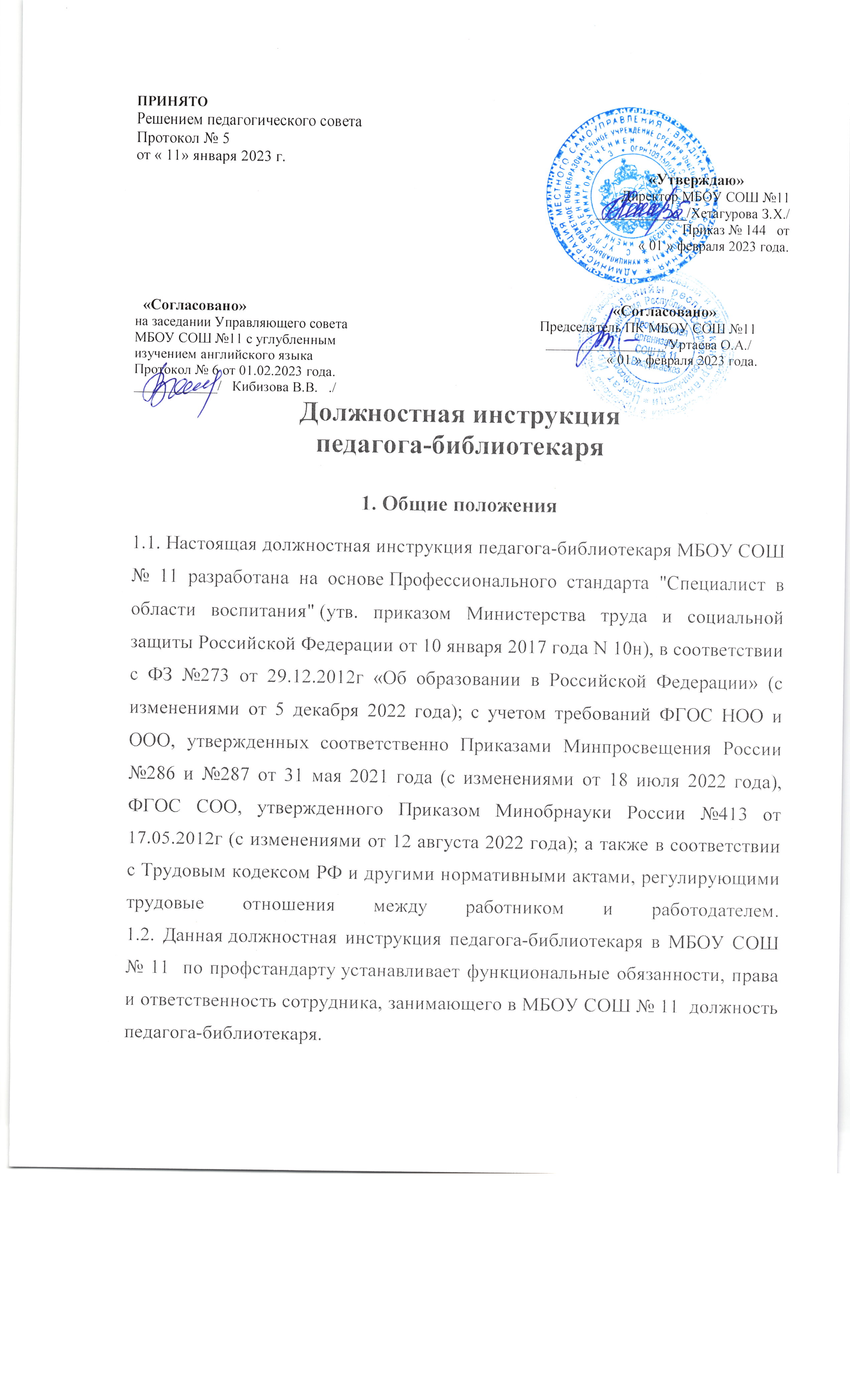 1.3. Педагогу-библиотекарю необходимо иметь высшее образование или среднее профессиональное образование в рамках укрупненных групп направлений подготовки высшего образования и специальностей среднего профессионального образования "Образование и педагогические науки" либо высшее образование или среднее профессиональное образование и дополнительное профессиональное образование по направлению профессиональной деятельности в организации, осуществляющей образовательную деятельность, в том числе с получением его после трудоустройства.
1.4. Условиями допуска педагога-библиотекаря к работе является:соответствие требованиям, касающимся касающимся прохождения предварительного (при поступлении на работу) и периодических медицинских осмотров, внеочередных медицинских осмотров по направлению работодателя, обязательного психиатрического освидетельствования (не реже 1 раза в 5 лет), профессиональной гигиенической подготовки и аттестации (при приеме на работу и далее не реже 1 раза в 2 года), вакцинации, а также наличие личной медицинской книжки с результатами медицинских обследований и лабораторных исследований, сведениями о прививках, перенесенных инфекционных заболеваниях, о прохождении профессиональной гигиенической подготовки и аттестации с допуском к работе;отсутствие ограничений на занятия педагогической деятельностью, изложенных в статье 331 "Право на занятие педагогической деятельностью" Трудового кодекса Российской Федерации.1.5. К занятию педагогической деятельностью не допускаются иностранные агенты (для государственных и муниципальных общеобразовательных организаций).
1.6. Педагог-библиотекарь назначается и освобождается от должности директором школы в порядке, установленном Трудовым кодексом Российской Федерации. Педагог-библиотекарь непосредственно подчиняется заведующему библиотекой (заместителю директора по АХЧ).
1.7. При выполнении обязанностей педагог-библиотекарь руководствуется законодательством РФ об образовании и библиотечном деле, руководящими документам вышестоящих органов по вопросам работы школьной библиотеки, правилами организации библиотечного труда, учета и инвентаризации. Также, педагог-библиотекарь в своей деятельности руководствуется ФГОС начального, основного и среднего общего образования, ФЗ «Об образовании в Российской Федерации», СП 2.4.3648-20 «Санитарно-эпидемиологические требования к организациям воспитания и обучения, отдыха и оздоровления детей и молодежи», СанПиН 1.2.3685-21 «Гигиенические нормативы и требования к обеспечению безопасности и (или) безвредности для человека факторов среды обитания», Уставом и локальными правовыми актами школы, инструкцией HYPERLINK "https://ohrana-tryda.com/node/2250" HYPERLINK "https://ohrana-tryda.com/node/2250" HYPERLINK "https://ohrana-tryda.com/node/2250"  HYPERLINK "https://ohrana-tryda.com/node/2250"по охране труда педагога-библиотекаря, Правилами внутреннего трудового распорядка и трудовым договором.
1.8. Педагогу-библиотекарю запрещено применять образовательную деятельность в целях политической агитации, принуждения учеников к принятию политических, религиозных или других убеждений или отказа от них, с целью разжигания социальной, расовой, национальной или религиозной розни; для агитации, пропагандирующей исключительность, превосходство или неполноценность граждан по признаку социальной, расовой, национальной, религиозной или языковой принадлежности, их отношения к религии, в том числе с помощью сообщения ученикам недостоверных сведений об исторических, национальных, религиозных и культурных традициях народов, а также для побуждения учащихся к действиям, противоречащим Конституции Российской Федерации.
1.9. Педагог-библиотекарь школы должен знать:теория библиотековедения, основы организации и управления библиотечным делом;способы формирования библиотечного фонда, справочного аппарата;основы социально-педагогического проектирования образовательного пространства в общеобразовательном учреждении;способы формирования развивающего и комфортного книжного пространства в школьной библиотеке;технологии создания электронных каталогов;формы и методы справочно-библиографического обслуживания обучающихся, работников школьной библиотеки;основное содержание информационно-библиографической деятельности в общеобразовательном учреждении;способы и технологии обеспечения доступа к удаленным региональным, национальным и глобальным информационным ресурсам;способы и технологии обеспечения доступа детей к ресурсам школьной библиотеки;перечень образовательных программ, реализуемых общеобразовательным учреждением;требования ФГОС ОО к содержанию образования и ресурсному обеспечению образовательной деятельности;способы формирования библиотечного фонда в соответствии с образовательными программами школы;способы комплектования библиотечного фонда научно-познавательной, художественной и справочной литературой;формы и методы контроля поступления новых документов в библиотечный фонд;механизмы пополнения библиотечного фонда аудиовизуальными и электронными документами;технологии организации межбиблиотечного обмена, взаимодействия с другими библиотеками;формы и методы консультирования участников образовательной деятельности по вопросам пользования библиотечным фондом, выбора научно-познавательной, художественной, справочной литературой;возрастные особенности учащихся по программам начального, основного и среднего общего образования;основы общей педагогики;нормативные и правовые акты в области образования;теория и методика социально-культурной деятельности;теория и методика организации воспитательной деятельности;методика социально-педагогического проектирования программ воспитания;основные направления воспитательной деятельности педагогов;примерное содержание процесса формирования у школьников информационной культуры;образовательные технологии, формы и методы проведения обучающих занятий в области формирования у детей информационной культуры;механизмы поиска информации в традиционной библиотечной и электронной среде;алгоритмы адресного, тематического и фактографического поиска;педагогические технологии информационно-методического обеспечения реализации программ общего образования и воспитания;педагогические технологии работы с детским коллективом школы, педагогической поддержки деятельности детских общественных объединений информационной направленности;примерное содержание и подходы к организации творческой информационной деятельности учащихся разного возраста;примерное содержание деятельности детских пресс- или медиацентров;способы обеспечения информационной безопасности учеников в общеобразовательном учреждении;подходы к организации коллективных творческих мероприятий школьников, направленных на развитие у них информационной культуры;нормативные правовые акты, определяющие меры ответственности педагогических работников за жизнь и здоровье обучающихся, находящихся под их руководством;требования охраны труда, жизни и здоровья учащихся при проведении занятий, мероприятий в МБОУ СОШ № 11  и в иных учреждениях;методика выявления эффективных форм и методов библиотечно-педагогической работы средствами литературы и чтения;теория и методика организации воспитательной деятельности;способы формирования у детей интереса к чтению;формы и методы пропаганды детского чтения;виды творческих мероприятий по формированию у детей интереса к чтению и формы их проведения;воспитательный потенциал институтов социализации и подходы к организации их совместной деятельности с целью поддержки детского чтения;формы и методы воспитательной деятельности по формированию у детей уважения к родному языку, развитию культуры речи;методы информационно-методической поддержки воспитательной деятельности педагогов по формированию у обучающихся уважения к родному языку, развитию культуры речи;формы и методы выставочной деятельности с целью формирования у учащихся интереса к чтению и литературе;педагогические технологии мотивации обучающихся к чтению, участию в творческих мероприятиях, выставках и презентациях книг;способы применения информационно-библиотечных ресурсов в различных видах внеурочной деятельности;механизмы использования информационно-библиотечных технологий в реализации программ воспитания;формы и методы педагогической поддержки семейного чтения;формы и методы консультирования родителей (законных представителей) по организации детского чтения;технологии социально-педагогической поддержки детского литературного творчества;технологии педагогической поддержки деятельности детских общественных объединений читательской направленности;примерное содержание деятельности детских общественных объединений читательской направленности;технологии педагогической поддержки инициатив обучающихся по созданию школьных газет и журналов;формы детского литературного творчества;технологии мотивации учащихся к литературному творчеству;способы педагогической поддержки детского литературного творчестваглавные направления развития образовательной системы Российской Федерации;законодательство Российской Федерации об образовании и библиотечном деле;Конвенцию ООН о правах ребенка;содержание художественной, научно-популярной литературы, периодических изданий, находящихся в библиотечном ресурсе школы;методологию проведения индивидуальных бесед, формы и техники проведения конференций, выставок;основы возрастной педагогики и психологии, физиологии, школьной гигиены;отдельные особенности развития детей различного возраста; специфику развития интересов и потребностей учащихся, их творческой деятельности;актуальные информационно-коммуникационные технологии (текстовые редакторы, электронные таблицы, программы для создания презентаций, информационные системы, автоматизирующие библиотечную деятельность), основы работы в сети Интернет, правила применения мультимедийного оборудования и ведения электронного документооборота;нормативные и методические материалы по вопросам организации информационной и библиотечной деятельности;вид деятельности, специализацию и структуру школы;правила комплектования, хранения и учета библиотечного ресурса, поиска и выдачи книг из библиотечного ресурса;условные сокращения и условные обозначения, используемые в библиографии на иностранных языках;новейшие информационно-поисковые системы, используемые в библиотечном обслуживании; систему классификации информации и принципы составления каталогов;единую общегосударственную систему межбиблиотечного абонемента;правила компенсации при потере читателями единиц библиотечного ресурса;правила составления отчетных документов о работе школьной библиотеки.1.10. Педагог-библиотекарь в МБОУ СОШ № 11  должен уметь:осуществлять формирование библиотечного фонда, справочного аппарата;формировать развивающее и комфортное книжное пространство в школьной библиотеке;организовывать электронные каталоги;осуществлять справочно-библиографическое обслуживание учащихся, работников общеобразовательного учреждения;осуществлять информационно-библиографическую деятельность;реализовывать меры по обеспечению доступа к удаленным региональным, национальным и глобальным информационным ресурсам;обеспечивать доступ субъектов воспитания к ресурсам школьной библиотеки;формировать библиотечный фонд в соответствии с образовательными программами учреждения;осуществлять комплектование фонда научно-познавательной, художественной, справочной литературы;осуществлять своевременный учет поступления новых документов в библиотечный фонд, их подсчет и регистрацию;организовывать пополнение библиотечного фонда аудиовизуальными и электронными документами;обеспечивать связь с другими библиотеками, организовывать межбиблиотечный обмен;оказывать школьникам первую доврачебную помощь;разрабатывать социально-педагогические программы воспитания информационной культуры школьников;проводить занятия, направленные на освоение детьми методов поиска и критического анализа информации;обучать учащихся рациональным способам оформления результатов самостоятельной учебной и научно-исследовательской деятельности;проводить занятия по формированию у обучающихся умения проверять достоверность информации с помощью нормативных и справочных изданий;выявлять в текущем потоке информации по профилю своей деятельности наиболее ценные источники и знакомить с ними школьников;осуществлять поиск информации в традиционной библиотечной и электронной среде, используя алгоритмы адресного, тематического и фактографического поиска;реализовывать информационно-методическую поддержку образовательных программ общего образования и воспитания детей;проводить занятия по формированию у учащихся сознательного и ответственного поведения в информационной среде;осуществлять педагогическую поддержку творческой информационной деятельности школьников;осуществлять педагогическую поддержку деятельности детских общественных объединений информационной направленности (детских пресс- или медиацентров, редакций школьных газет);реализовывать меры по обеспечению информационной безопасности детей в общеобразовательном учреждении;организовывать и проводить творческие мероприятия по формированию у детей интереса к чтению;проводить мероприятия по популяризации и пропаганде детского чтения на основе социального партнерства институтов социализации;осуществлять информационно-методическую поддержку воспитательной деятельности по формированию у детей уважения к родному языку, развитию культуры речи;реализовывать различные формы и методы выставочной деятельности с целью формирования у детей интереса к чтению, литературе;организовывать участие обучающихся в проведении выставок книг, подготовку ими презентаций произведений художественной литературы;обеспечивать использование информационно-библиотечных ресурсов в различных видах внеурочной деятельности;организовывать применение информационно-библиотечных технологий по реализации программ воспитания в МБОУ СОШ № 11  и по месту жительства;осуществлять педагогическую поддержку семейного чтения, консультирование родителей (законных представителей) по организации детского чтения;проводить мероприятия по социально-педагогической поддержке детского литературного творчества в МБОУ СОШ № 11 ;осуществлять педагогическую поддержку деятельности детских общественных объединений читательской направленности;осуществлять педагогическую поддержку инициатив школьников по созданию школьных газет, журналов.1.11. Педагог-библиотекарь школы должен ознакомиться с должностной инструкцией, разработанной с учетом профстандарта, соблюдать требования Конвенции ООН о правах ребенка, Положения о школьной библиотеке.
1.12. Педагог-библиотекарь должен пройти обучение и иметь навыки оказания первой помощи пострадавшим, соблюдать требования охраны труда и пожарной безопасности, правила личной гигиены, знать порядок действий при возникновении чрезвычайной ситуации и эвакуации в общеобразовательном учреждении.2. Трудовые функцииК основным трудовым функциям педагога-библиотекаря относятся:
2.1. Информационно-библиотечное сопровождение учебно-воспитательной деятельности (образовательная функция);
2.2. Проведение мероприятий по воспитанию у учащихся информационной культуры.
2.3. Организационно-методическое обеспечение мероприятий по развитию у школьников интереса к чтению.3. Должностные обязанности3.1. В рамках трудовой функции информационно-библиотечного сопровождения учебно-воспитательной деятельности:формирует и пополняет библиотечный фонд в соответствии с образовательными программами общеобразовательного учреждения;создает развивающее и комфортное книжное пространство в школьной библиотеке;осуществляет справочно-библиографическое обслуживание обучающихся и работников общеобразовательного учреждения;осуществляет информационно-библиографическую деятельность, обеспечивает свободный доступ к библиотечным ресурсам;контролирует поступления новых документов в библиотечный фонд;составляет планы комплектации библиотеки школы печатными и электронными образовательными ресурсами по всем учебным предметам учебного плана на определенных учредителем образовательного учреждения языках обучения и воспитания;обеспечивает связь с другими библиотеками, организовывает межбиблиотечный обмен;проводит работу по учету и периодической инвентаризации библиотечного ресурса школы;обеспечивает тщательную обработку поступающей в школьную библиотеку литературы, составление систематического и алфавитного каталогов с использованием новейших информационно-поисковых систем;обеспечивает незамедлительное составление библиографических справок по поступающим запросам;обеспечивает полную сохранность библиотечного ресурса, ведение статистического учета по главным показателям деятельности библиотеки и подготовку необходимой отчетности.3.2. осуществляет проектирование и реализацию социально-педагогических программ воспитания у школьников информационной культуры;осуществляет информационно-методическую поддержку реализации образовательных и воспитательных программ согласно Федеральным государственным стандартам (ФГОС), направленную на обеспечение широкого, постоянного и устойчивого доступа для учеников и педагогических работников к информации, относящейся к реализации основной образовательной программы, на приобретение новых навыков в применении библиотечно-информационных ресурсов;консультирует учеников по работе с библиотечными каталогами и справочными изданиями, по информационной деятельности;проводит занятия по формированию сознательного и ответственного информационного поведения учащихся школы;осуществлять дополнительное образование учащихся по культурному развитию личности, продвижению чтения, поддержке интереса к литературе, к развитию словесности и формированию информационной культуры, освоению инновационных технологий, способов и видов библиотечно-информационной деятельности;разрабатывает рабочую программу, обеспечивает ее выполнение, организовывает участие учащихся в массовых тематических мероприятиях, обеспечивая педагогически обоснованный выбор видов, средств и методов работы детского объединения, учитывая психофизиологическую и педагогическую целесообразности, применяя новейшие образовательные технологии, включая информационные и цифровые образовательные ресурсы;применяет педагогические теории и методы для решения информационно-образовательных задач;обеспечивает и анализирует достижения учащихся, выявляет их творческие способности, способствует формированию устойчивых профессиональных интересов и склонностей;реализует мероприятия по обеспечению информационной безопасности школьников в общеобразовательном учреждении.3.3. В рамках трудовой функции организационно-методического обеспечения мероприятий по развитию у учащихся интереса к чтению:участвует в обеспечении самообразования учащихся, педагогических работников школы средствами библиотечных и информационно-библиографических ресурсов, в организации тематических выставок, читательских конференций, оформлении средств наглядной агитации, стендов, в разработке планов, методических программ, процедур реализации различных образовательных проектов;проводит конкурсы, викторины, литературные вечера по формированию у детей интереса к чтению;осуществляет информационно-методическую поддержку воспитательной деятельности по формированию у школьников уважения к родному языку, развитию культуры речи;организует выставки книг в МБОУ СОШ № 11  с участием обучающихся в презентации изданий, литературных произведений;осуществляет взаимодействие с семьей с целью педагогической поддержки семейного чтения;осуществляет педагогическую поддержку детского литературного творчества.3.4. Организует доступ обучающихся к печатным и электронным образовательным ресурсам (ЭОР) по всем учебным предметам, в том числе к ЭОР, размещенным в федеральных и региональных базах данных ЭОР.
3.5. При использовании в библиотеке электронного оборудования, в том числе клавиатуры, компьютерной мыши ежедневно дезинфицирует их.
3.6. Педагог-библиотекарь вносит предложения по совершенствованию образовательной деятельности в общеобразовательном учреждении.
3.7. Участвует в деятельности педагогических, методических советов, объединений, в иных видах методической работы, в организации и проведении родительских собраний, мероприятий различных направлений внешкольной деятельности, предусмотренных учебно-воспитательной деятельностью.
3.8. Разрабатывает предложения по формированию в школьной библиотеке ресурса дополнительной литературы, включающего в себя детскую художественную и научно-популярную литературу, справочно-библиографические и периодические издания, сопровождающие реализацию главной учебной программы.
3.9. Особое внимание уделяет качеству обслуживания учащихся и сотрудников общеобразовательного учреждения.
3.10. Педагог-библиотекарь в МБОУ СОШ № 11  обеспечивает строгое выполнение прав и свобод детей, охрану жизни и здоровья учащихся во время обучения и тематических мероприятий, нахождения в помещении школьной библиотеки.
3.11. Строго выполняет правила охраны труда и пожарной безопасности в помещении школьной библиотеки, в случае необходимости соблюдает порядок действий при возникновении пожара или иной чрезвычайной ситуации и эвакуации в МБОУ СОШ № 11 .4. ПраваПедагог-библиотекарь имеет полное право в пределах своей компетенции:
4.1. Давать обязательные для выполнения указания пользователям школьной библиотеки.
4.2. Привлекать к дисциплинарной ответственности учащихся за проступки, нарушающие учебно-воспитательную деятельность, в порядке, предусмотренном Правилами о поощрениях и взысканиях в общеобразовательном учреждении.
4.3. Участвовать:в разработке воспитательной политики и стратегии общеобразовательного учреждения, в создании соответствующих стратегических документов;в подготовке разных управленческих решений, относящихся к работе школьной библиотеки;в проведении переговоров с партнерами школы по библиотечно-информационной деятельности;в деятельности педсовета общеобразовательного учреждения.4.4. Вносить предложения о начале, прекращении или приостановлении определенных проектов по деятельности библиотеки, а также по усовершенствованию воспитательной деятельности в МБОУ СОШ № 11 .
4.5. Запрашивать у руководства школы, получать и применять информационные материалы и нормативно-правовые документы, требуемые для выполнения своих должностных обязанностей.
4.6. Самостоятельно подбирать формы, средства и методики библиотечно-информационного обслуживания образовательной деятельности согласно целям и задачам, приведенным в Положении о школьной библиотеке.
4.7. Требовать:от учеников соблюдения Правил поведения для учащихся, выполнения Устава общеобразовательного учреждения, Правил пользования библиотечным ресурсом и Интернет-ресурсом;от администрации школы – помощи в исполнении своих прав, должностных обязанностей и обеспечения условий для пользователей библиотеки.4.8. На получение дополнительного профессионального образования по программам повышения квалификации, в том числе в форме стажировки в организациях, деятельность которых связана с разработкой и реализацией программ общего образования, в порядке, установленном Трудовым кодексом и иными Федеральными законами Российской Федерации, проходить аттестацию на добровольной основе.
4.9. Изымать документы из ресурсов школьной библиотеки согласно инструкции по учету библиотечного фонда.
4.10. Определять формы и размеры компенсации ущерба, нанесенного читателями библиотеки, согласно Правилам пользования библиотекой школы, утвержденным директором школы.
4.11. Совмещать должности, получать доплату за увеличение зоны обслуживания, надбавки за высокое качество работы и дополнительную работу, звания и награды согласно Коллективному договору общеобразовательного учреждения.
4.12. Быть представленным к разным видам поощрения, наградам и знакам отличия, установленным для работников образования.5.Ответственность
5.1. За неисполнение или несоответствующее исполнение, без уважительных на то причин, Устава и Правил внутреннего трудового распорядка школы, законных распоряжений директора общеобразовательного учреждения и других локальных нормативных актов, должностных обязанностей, установленных должностной инструкцией; а также за не использование прав, предусмотренных в приведенной инструкции, повлекшее за собой дезорганизацию обучающей деятельности, педагог-библиотекарь несет дисциплинарную ответственность в порядке, установленном действующим трудовым законодательством Российской Федерации.
5.2. За любое виновное нарушение правил пожарной безопасности, охраны труда, санитарно-гигиенических норм и правил работы библиотеки педагог-библиотекарь может привлекаться к административной ответственности в порядке и в случаях, установленных административным законодательством.
5.3. За использование, в том числе однократное, способов воспитания, связанных с физическим и (или) психологическим насилием над личностью обучающегося, а также совершение другого аморального проступка педагог-библиотекарь может быть освобожден от занимаемой им должности согласно Трудовому законодательству Российской Федерации. Увольнение за такой проступок не принимается за меру дисциплинарного взыскания.
5.4. За любое виновное причинение школе или участникам учебно-воспитательных отношений ущерба (в том числе морального) в связи с исполнением (неисполнением) своих должностных обязанностей, педагог - библиотекарь несет материальную ответственность в порядке и в пределах, предусмотренных трудовым и (или) гражданским законодательством Российской Федерации.6. Взаимоотношения. Связи по должностиПедагог-библиотекарь школы:
6.1. Осуществляет свою деятельность согласно графику, составленному с учетом 36-часовой рабочей недели за ставку, утвержденному директором школы.
6.2. Самостоятельно составляет план своей работы на каждый учебный год и месяц; план работы утверждается руководителем общеобразовательного учреждения не позже тридцати дней до начала планируемого периода.
6.3. Может привлекаться по указанию директора или заместителя директора по учебно-воспитательной работе к срочной замене временно отсутствующих педагогов в пределах нормальной продолжительности своего рабочего времени с дополнительной ежечасной оплатой педагогической работы.
6.4. Получает от директора общеобразовательного учреждения и его заместителей информацию нормативно-правового и организационно-методического характера, знакомится под расписку с соответствующими документами, приказами, инструкциями.
6.5. О факте возникновения групповых инфекционных и неинфекционных заболеваний, аварийных ситуаций в работе систем электроснабжения, теплоснабжения, водоснабжения, водоотведения, которые создают угрозу возникновения и педагог-библиотекарь школы должен немедленно проинформировать директора школы (при отсутствии – иное должностное лицо).
6.6. Постоянно обменивается информацией по вопросам, относящимся к его компетенции, с администрацией общеобразовательного учреждения и педагогическим персоналом школы.
6.7. Педагог-библиотекарь выполняет должностные обязанности заведующего библиотекой с дополнительной оплатой труда.7. Заключительные положения7.1. Ознакомление педагога-библиотекаря с настоящей должностной инструкцией, составленной на основе профстандарта, осуществляется при приеме на работу (до подписания трудового договора).
7.2. Один экземпляр должностной инструкции находится у работодателя, второй – у сотрудника.
7.3. Факт ознакомления работника с настоящей должностной инструкцией подтверждается подписью в экземпляре должностной инструкции, хранящемся у работодателя, а также в журнале ознакомления с должностными инструкциями.  1.3. На должность педагога-психолога назначается лицо, имеющее высшее образование по профильным направлениям.
1.4. К работе педагогом-психологом допускается лицо: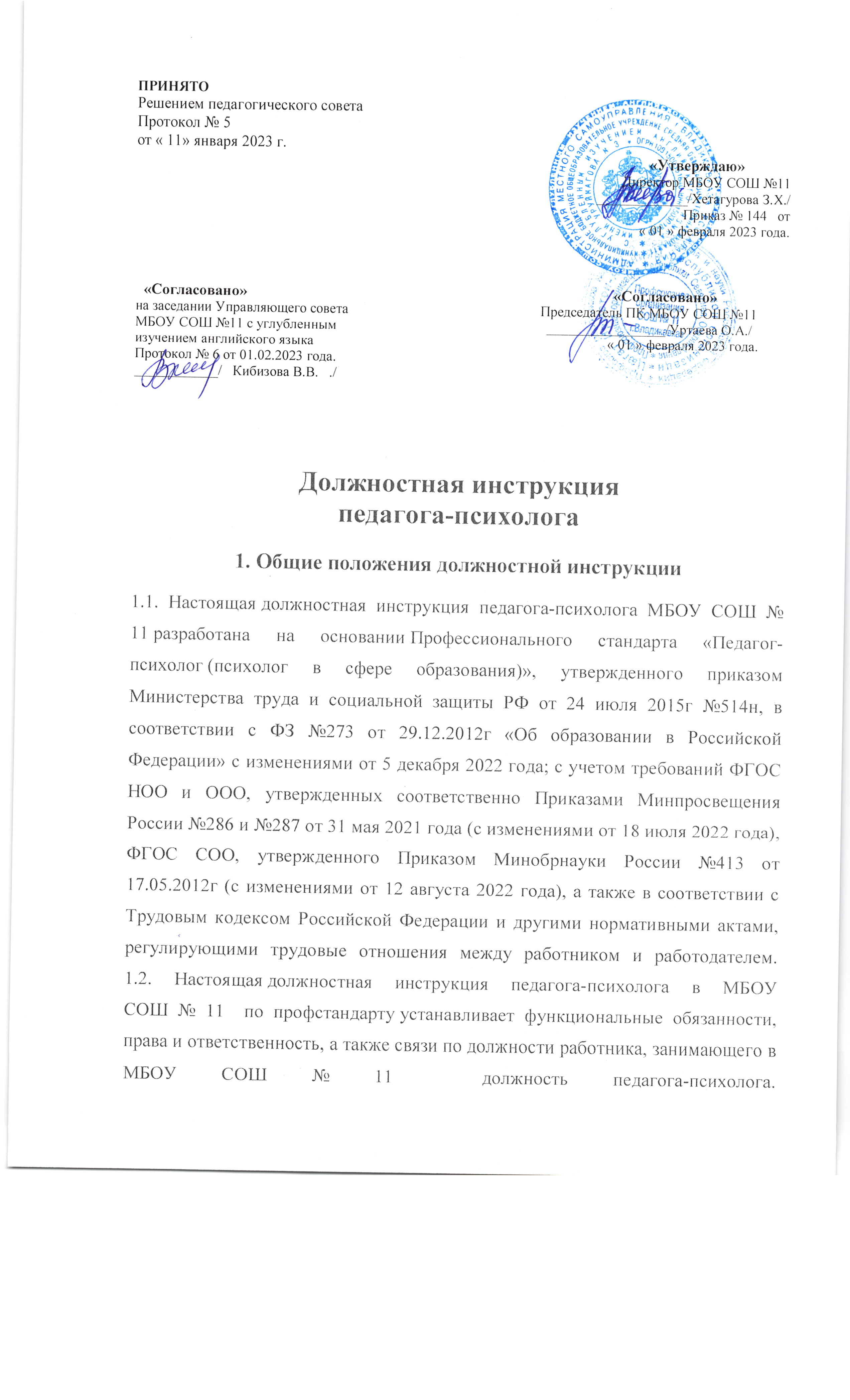 соответствующее требованиям, касающимся прохождения предварительного (при поступлении на работу) и периодических медицинских осмотров, внеочередных медицинских осмотров по направлению работодателя, обязательного психиатрического освидетельствования (не реже 1 раза в 5 лет), профессиональной гигиенической подготовки и аттестации (при приеме на работу и далее не реже 1 раза в 2 года), вакцинации, а также имеющее личную медицинскую книжку с результатами медицинских обследований и лабораторных исследований, сведениями о прививках, перенесенных инфекционных заболеваниях, о прохождении профессиональной гигиенической подготовки и аттестации с допуском к работе;не имеющее ограничений на занятия педагогической деятельностью, изложенных в статье 331 "Право на занятие педагогической деятельностью" Трудового кодекса Российской Федерации.1.5. К занятию педагогической деятельностью не допускаются иностранные агенты (для государственных и муниципальных общеобразовательных организаций).
1.6. Педагог-психолог назначается на должность и освобождается приказом директора МБОУ СОШ № 11  .
1.7. Непосредственно подчиняется заместителю директора по воспитательной работе, взаимодействует по профессиональной линии с руководителем психологической службы управления образования.
1.8. В своей профессиональной деятельности педагог-психолог школы руководствуется:должностной инструкцией по профстандарту;Конституцией и законами РФ;основами педагогики, психологии, физиологии и гигиены, общетеоретическими дисциплинами в объеме, требуемом для решения педагогических, научно-методических и организационно-управленческих задач;СП 2.4.3648-20 «Санитарно-эпидемиологические требования к организациям воспитания и обучения, отдыха и оздоровления детей и молодежи»;СанПиН 1.2.3685-21 «Гигиенические нормативы и требования к обеспечению безопасности и (или) безвредности для человека факторов среды обитания»правилами и нормами охраны труда и пожарной безопасности;Уставом и локальными правовыми актами школы (в том числе Правилами внутреннего трудового распорядка, приказами и распоряжениями директора), трудовым договором;инструкцией по охране труда педагога-психолога школы;требованиями ФГОС и рекомендациями по их применению в МБОУ СОШ № 11  .1.9. Педагог-психолог школы должен знать:методологию психолого-педагогической науки, основы возрастной и педагогической психологии, методы, используемые в педагогике и психологии;методологические основы организации и проведения мониторинга личностных и метапредметных результатов освоения основной общеобразовательной программы учащимися на всех уровнях общего образования;теорию и методы организации психологического исследования;методы статистического анализа данных психологического исследования;методы верификации результатов исследования;методы интерпретации и представления результатов исследования;методологические основы проектирования образовательной среды, основы психодидактики;методы организационно-методического сопровождения основных общеобразовательных программ в общеобразовательном учреждении;профессиональную этику;международные нормы и договоры в области прав ребенка и образования детей;историю и теорию проектирования образовательных систем;теории и методы педагогической психологии, историю и теории организации образовательной деятельности;методы психолого-педагогической диагностики, используемые в мониторинге оценки качества результатов и содержания образовательной деятельности;процедуры и методы интерпретации и представления результатов психолого-педагогического обследования;психологические методы оценки параметров образовательной среды, в том числе комфортности и психологической безопасности образовательной среды;современные теории и методы консультирования;приемы организации совместной и индивидуальной деятельности учащихся в соответствии с возрастными нормами их развития;этические нормы организации и проведения консультативной работы в общеобразовательном учреждении;содержание работы межведомственных организаций (ресурсных центров) для информирования субъектов образовательных отношений о способах получения отраслевой психолого-педагогической, медицинской и социальной помощи;современные теории, направления и практики коррекционно-развивающей работы;современные техники и приемы коррекционно-развивающей работы в МБОУ СОШ № 11 , а также психологической помощи;закономерности развития различных категорий детей, в том числе с особыми образовательными потребностями;стандартные методы и технологии, которые позволяют решать коррекционно-развивающие задачи, в том числе во взаимодействии с другими специалистами (учителями-дефектологами школы, учителями-логопедами);закономерности групповой динамики, методы, приемы проведения групповой коррекционно-развивающей работы в МБОУ СОШ № 11 ;способы и методы оценки эффективности и совершенствования коррекционно-развивающей работы в общеобразовательном учреждении;теорию, методологию психодиагностики, классификацию психодиагностических методов, их возможностей и ограничений, предъявляемых к ним требований;методы и технологии, позволяющие решать диагностические и развивающие задачи;методы сбора, обработки информации, результатов психологических наблюдений и диагностики;методы математической обработки результатов психологической диагностики;способы интерпретации и представления результатов психодиагностического обследования;психологию личности и социальную психологию малых групп;задачи и принципы психологического просвещения в МБОУ СОШ № 11  с учетом образовательных потребностей и индивидуальных возможностей обучающихся;формы и направления, приемы и методы психологического просвещения с учетом образовательных потребностей и индивидуальных возможностей учащихся общеобразовательного учреждения;основы педагогики, формы и способы обучения педагогических работников, работающих с различными категориями обучающихся в МБОУ СОШ № 11 ;закономерности и возрастные нормы психического, личностного и индивидуального развития на разных возрастных этапах, способы адаптации и проявления дезадаптивного поведения детей, подростков и молодежи к условиям общеобразовательных учреждений;признаки и формы дезадаптивных состояний у детей, подростков и молодежи;современные теории формирования и поддержания благоприятного социально-психологического климата в коллективе школы, технологии и способы проектирования безопасной и комфортной образовательной среды;приемы организации совместной и индивидуальной деятельности школьников в соответствии с возрастными особенностями их развития;теории и методы предотвращения "профессионального выгорания" специалистов школы, причины возникновения, методы предупреждения и снятия психологической перегрузки педагогического коллектива общеобразовательного учреждения;основы возрастной физиологии и гигиены школьников, обеспечения их безопасности в образовательной деятельности;превентивные методы работы с учащимися "группы риска" (из неблагополучных семей, находящихся в состоянии посттравматического стрессового расстройства, попавших в трудную жизненную ситуацию, склонных к суициду и другим формам аутоагрессии);международные нормы и договоры в области прав ребенка и образования детей;Трудовое законодательство Российской федерации, законодательство Российской федерации в сфере образования и прав ребенка;нормативные правовые акты, касающиеся организации и осуществления профессиональной деятельности;Федеральные государственные образовательные стандарты общего образования;формы, методы и способы использования дистанционных образовательных технологий;основы работы с персональным компьютером, электронной почтой, браузерами, текстовым редактором, мультимедийным проектором.1.10. Педагог-психолог школы должен уметь:использовать качественные и количественные методы психологического обследования;обрабатывать и интерпретировать результаты обследований;анализировать возможности и ограничения используемых педагогических технологий, методов и средств обучения с учетом возрастного и психофизического развития обучающихся в МБОУ СОШ № 11 ;разрабатывать психологические рекомендации по проектированию образовательной среды, обеспечивающей преемственность содержания и форм организации образовательной деятельности по отношению ко всем уровням реализации основных общеобразовательных программ;проводить мониторинг личностных и метапредметных результатов освоения основной общеобразовательной программы с использованием современных средств информационно-коммуникационных технологий (ИКТ);разрабатывать и реализовывать дополнительные образовательные программы, направленные на развитие психолого-педагогической компетентности педагогических и административных работников, родителей (законных представителей) учащихся;владеть приемами преподавания, организации дискуссий, проведения интерактивных форм занятий в общеобразовательном учреждении;разрабатывать индивидуальные учебные планы, анализировать и выбирать оптимальные педагогические технологии обучения и воспитания детей в соответствии с их возрастными и психофизическими особенностями;владеть приемами работы с педагогическими работниками школы по организации эффективных учебных взаимодействий с детьми и обучающихся между собой;владеть приемами повышения психолого-педагогической компетентности родителей (законных представителей), педагогов и администрации общеобразовательного учреждения;разрабатывать совместно с педагогическими работниками школы индивидуальный образовательный маршрут с учетом особенностей и образовательных потребностей конкретного ребенка;участвовать в поиске путей совершенствования образовательной деятельности совместно с педагогическим коллективом школы;разрабатывать и реализовывать программы психологического сопровождения инновационных процессов в общеобразовательном учреждении, в том числе программы поддержки объединений учащихся и ученического самоуправления;владеть методами психологической оценки параметров образовательной среды, в том числе ее безопасности и комфортности, и образовательных технологий;владеть приемами работы с педагогическими работниками с целью организации эффективных взаимодействий учащихся и их общения в МБОУ СОШ № 11  и семье;разрабатывать совместно с педагогами и преподавателями школы индивидуальный образовательный маршрут с учетом особенностей и образовательных потребностей конкретного учащегося;владеть способами оценки эффективности и совершенствования консультативной деятельности;проводить индивидуальные и групповые консультации детей по вопросам обучения, развития, проблемам осознанного и ответственного выбора дальнейшей профессиональной карьеры, самовоспитания, взаимоотношений со взрослыми и сверстниками;разрабатывать программы коррекционно-развивающей работы;применять стандартные методы и приемы наблюдения за нормальным и отклоняющимся психическим и физиологическим развитием школьников;проводить коррекционно-развивающие занятия с детьми;оценивать эффективность коррекционно-развивающей работы в соответствии с выделенными критериями;подбирать или разрабатывать диагностический инструментарий, адекватный целям исследования;планировать и проводить диагностическое обследование с использованием стандартизированного инструментария, включая обработку результатов;проводить диагностическую работу по выявлению уровня готовности или адаптации учащихся школы к новым образовательным условиям;выявлять особенности и возможные причины дезадаптации с целью определения направлений оказания психологической помощи;осуществлять социально-психологическую диагностику особенностей и уровня группового развития формальных и неформальных коллективов в МБОУ СОШ № 11 , диагностику социально-психологического климата;диагностировать интеллектуальные, личностные и эмоционально-волевые особенности, препятствующие нормальному протеканию процесса развития, обучения и воспитания и совместно с учителями школы разрабатывать способы их коррекции;проводить мониторинг личностных и метапредметных образовательных результатов учеников в соответствии с требованиями Федеральных государственных образовательных стандартов (ФГОС) общего образования соответствующего уровня;осуществлять диагностику одаренности, структуры способностей;владеть способами оценки эффективности и совершенствования диагностической деятельности, составления психологических заключений и портретов личности детей общеобразовательного учреждения;осуществлять психологическое просвещение педагогических работников, администрации школы и родителей (законных представителей) по вопросам психического развития детей;разрабатывать и реализовывать программы повышения психологической компетентности субъектов образовательных отношений, работающих с различными категориями учащихся;применять методы педагогики взрослых для психологического просвещения субъектов образовательных отношений, в том числе с целью повышения их психологической культуры;на достаточном уровне владеть навыками преподавания, ведения дискуссий, презентаций;планировать и организовывать работу в МБОУ СОШ № 11  по предупреждению возможного неблагополучия в психическом и личностном развитии школьников, в том числе социально уязвимых и попавших в трудные жизненные ситуации;разрабатывать психологические рекомендации по соблюдению в МБОУ СОШ № 11  психологических условий обучения и воспитания, необходимых для нормального психического развития детей на каждом возрастном этапе;вырабатывать рекомендации учителям, воспитателям ГПД, классным руководителям, родителям (законным представителям) и другим работникам школы по оказанию помощи обучающимся в адаптационный, предкризисный и кризисный периоды;проводить мероприятия в МБОУ СОШ № 11  по формированию у детей навыков общения в разновозрастной среде и в среде сверстников, развитию навыков поведения в виртуальной и поликультурной среде.1.11. Педагог-психолог школы должен ознакомиться с должностной инструкцией, разработанной с учетом профстандарта, соблюдать требования Конвенции ООН о правах ребенка, пройти обучение и иметь навыки оказания первой помощи пострадавшим в МБОУ СОШ № 11  .
1.12. Педагог-психолог должен строго соблюдать требования охраны труда и пожарной безопасности, личной гигиены, знать порядок действий при возникновении пожара или иной чрезвычайной ситуации и эвакуации в общеобразовательном учреждении.
1.13. Педагогическим работниками запрещается использовать образовательную деятельность для политической агитации, принуждения обучающихся к принятию политических, религиозных или иных убеждений либо отказу от них, для разжигания социальной, расовой, национальной или религиозной розни, для агитации, пропагандирующей исключительность, превосходство либо неполноценность граждан по признаку социальной, расовой, национальной, религиозной или языковой принадлежности, их отношения к религии, в том числе посредством сообщения обучающимся недостоверных сведений об исторических, о национальных, религиозных и культурных традициях народов, а также для побуждения обучающихся к действиям, противоречащим Конституции Российской Федерации.2. Трудовые функцииОсновными трудовыми функциями педагога-психолога школы являются:
2.1. Психолого-педагогическое и методическое сопровождение реализации основных и дополнительных образовательных программ в общеобразовательном учреждении.
2.2. Психологическая экспертиза (оценка) комфортности и безопасности образовательной среды в общеобразовательном учреждении.
2.3. Психологическое консультирование субъектов образовательных отношений.
2.4. Коррекционно-развивающая работа с учащимися, в том числе работа по восстановлению и реабилитации.
2.5. Психологическая диагностика школьников.
2.6. Психологическое просвещение субъектов образовательных отношений.
2.7. Психологическая профилактика.3. Должностные обязанности педагога-психологаПедагог-психолог в МБОУ СОШ № 11  выполняет следующие должностные обязанности:
3.1. В рамках трудовой функции психолого-педагогического и методического сопровождения реализации основных и дополнительных образовательных программ:формирование и реализация планов развивающей работы с детьми с учетом их индивидуально-психологических особенностей;разработка программ развития универсальных учебных действий, программ воспитания и социализации школьников, коррекционных программ;разработка психологических рекомендаций по формированию и реализации индивидуальных учебных планов для творчески одаренных учащихся школы;разработка совместно с педагогическим работником индивидуальных учебных планов обучающихся с учетом их психологических особенностей;разработка и реализация мониторинга личностной и метапредметной составляющей результатов освоения основной общеобразовательной программы, установленной Федеральными государственными образовательными стандартами (ФГОС);оформление и ведение документации по данной трудовой функции (планы работы, протоколы, журналы, психологические заключения и отчеты).3.2. В рамках трудовой функции осуществления психологической экспертизы (оценки) комфортности и безопасности образовательной среды:психологический мониторинг и анализ эффективности использования методов и средств образовательной деятельности;психологическая экспертиза программ развития общеобразовательного учреждения с целью определения степени безопасности и комфортности образовательной среды;консультирование педагогических работников школы при выборе образовательных технологий с учетом индивидуально-психологических особенностей и образовательных потребностей обучающихся;оказание психологической поддержки педагогическим работникам общеобразовательного учреждения в проектной деятельности по совершенствованию образовательной деятельности;ведение профессиональной документации по данной трудовой функции (планы работы, протоколы, журналы, психологические заключения и отчеты).3.3. В рамках трудовой функции психологического консультирования субъектов образовательных отношений:проведение консультаций с учащимися школы по проблемам самопознания, профессионального самоопределения, личностным проблемам, вопросам взаимоотношений в коллективе и другим вопросам;консультирование администрации, педагогических работников и других сотрудников общеобразовательного учреждения по проблемам взаимоотношений в трудовом коллективе и другим профессиональным вопросам;консультирование педагогических работников по вопросам разработки и реализации индивидуальных программ для построения индивидуального образовательного маршрута с учетом особенностей и образовательных потребностей конкретного ребенка;консультирование родителей (законных представителей) обучающихся по проблемам взаимоотношений с детьми, их развития, профессионального самоопределения и другим вопросам;консультирование администрации общеобразовательного учреждения, педагогических работников, а также родителей (законных представителей) по психологическим проблемам обучения, воспитания и развития обучающихся;ведение профессиональной документации по данной трудовой функции (планы работы, протоколы, журналы, психологические заключения и отчеты).3.4. В рамках трудовой функции коррекционно-развивающей работы с учащимися, в том числе работы по восстановлению и реабилитации:разработка и реализация планов проведения коррекционно-развивающих занятий для школьников, направленных на развитие интеллектуальной, эмоционально-волевой сферы, познавательных процессов, снятие тревожности, решение проблем в сфере общения, преодоление проблем в общении и поведении;организация и совместное осуществление педагогами, учителями-дефектологами, учителями-логопедами, социальными педагогами психолого-педагогической коррекции выявленных в психическом развитии обучающихся школы недостатков, нарушений социализации и адаптации;формирование и реализация планов по созданию образовательной среды для детей с особыми образовательными потребностями, в том числе одаренных учащихся общеобразовательного учреждения;проектирование в сотрудничестве с учителями индивидуальных образовательных маршрутов для учащихся школы;ведение профессиональной документации по данной трудовой функции (планы работы, протоколы, журналы, психологические заключения и отчеты).3.5. В рамках трудовой функции психологической диагностики школьников:психологическая диагностика с использованием современных образовательных технологий, включая информационные образовательные ресурсы;скрининговые обследования (мониторинг) с целью анализа динамики психического развития, определение лиц, нуждающихся в психологической помощи;составление психолого-педагогических заключений по результатам диагностического обследования с целью ориентации педагогических работников, администрации общеобразовательного учреждения и родителей (законных представителей) в проблемах личностного и социального развития детей;определение степени нарушений в психическом, личностном и социальном развитии учащихся, участие в работе психолого-медико-педагогических комиссий и консилиумов;изучение интересов, склонностей, способностей школьников, предпосылок одаренности;осуществление с целью помощи в профориентации комплекса диагностических мероприятий по изучению способностей, склонностей, направленности и мотивации, личностных, характерологических и прочих особенностей в соответствии с Федеральными государственными образовательными стандартами (ФГОС) общего образования соответствующего уровня;ведение профессиональной документации по данной трудовой функции (планы работы, протоколы, журналы, психологические заключения и отчеты).3.6. В рамках трудовой функции психологического просвещения субъектов образовательных отношений:ознакомление педагогических работников и администрации общеобразовательного учреждения с современными исследованиями в области психологии младшего школьного, подросткового, юношеского возраста;информирование субъектов образовательных отношений о формах и результатах своей профессиональной деятельности;ознакомление педагогических работников, администрации общеобразовательного учреждения и родителей (законных представителей) с основными условиями психического развития ребенка (в рамках консультирования, педагогических советов);ознакомление педагогических работников и администрации общеобразовательного учреждения с современными исследованиями в области профилактики социальной адаптации;просветительская работа с родителями (законными представителями) по принятию особенностей поведения, миропонимания, интересов и склонностей, в том числе одаренности ребенка;информирование о факторах, препятствующих развитию личности школьников, о мерах по оказанию им различного вида психологической помощи;ведение профессиональной документации по данной трудовой функции (планы работы, протоколы, журналы, психологические заключения и отчеты).3.7. В рамках трудовой функции психологической профилактики (профессиональной деятельности, направленной на сохранение и укрепление психологического здоровья обучающихся):выявление условий, неблагоприятно влияющих на развитие личности школьников;разработка психологических рекомендаций по проектированию образовательной среды, комфортной и безопасной для личностного развития ребенка на каждом возрастном этапе, для своевременного предупреждения нарушений в развитии и становлении личности, ее аффективной, интеллектуальной и волевой сфер;планирование и реализация совместно с педагогом превентивных мероприятий по профилактике возникновения социальной дезадаптации, аддикций и девиаций поведения;разъяснение субъектам образовательных отношений необходимости применения сберегающих здоровье технологий, оценка результатов их применения;разработка рекомендаций субъектам образовательной деятельности по вопросам психологической готовности и адаптации к новым образовательным условиям (поступление в общеобразовательное учреждение, начало обучения, переход на новый уровень образования, в новое образовательное учреждение);разработка рекомендаций для педагогических работников школы по вопросам социальной интеграции и социализации дезадаптивных учащихся, а также обучающихся с девиантными и аддиктивными проявлениями в поведении;ведение профессиональной документации по данной трудовой функции (планы работы, протоколы, журналы, психологические заключения и отчеты).3.8. Педагог-психолог в соответствии с ФГОС осуществляет психолого-педагогическое сопровождение участников образовательных отношений:формирование и развитие психолого-педагогической компетентности;сохранение и укрепление психологического благополучия и психического здоровья обучающихся;поддержка и сопровождение детско-родительских отношений;формирование ценности здоровья и безопасного образа жизни;формирование коммуникативных навыков в разновозрастной среде и среде сверстников;поддержка детских объединений, ученического самоуправления;формирование психологической культуры поведения в информационной среде;развитие психологической культуры в области использования ИКТ;социально-психологическая адаптация обучающихся к условиям школы с учетом специфики их возрастного психофизиологического развития, включая особенности адаптации к социальной среде;профилактика формирования у обучающихся девиантных форм поведения, агрессии и повышенной тревожности.3.9. Педагог-психолог использует в работе:диверсификацию уровней психолого-педагогического сопровождения (индивидуальный, групповой, уровень класса, уровень школы);вариативность форм психолого-педагогического сопровождения участников образовательных отношений.3.10. Осуществляет мониторинг и оценку эффективности психологических программ сопровождения участников образовательных отношений, развития психологической службы МБОУ СОШ № 11  .
3.11. Педагог-психолог в МБОУ СОШ № 11  составляет перспективный план работы на год, осуществлять тематическое планирование, предоставляет анализ работы за год директору общеобразовательного учреждения.
3.12. Участвует в приеме детей в общеобразовательное учреждение с целью раннего выявления недостаточной психологической готовности к школьному обучению, совместно с учителями составляет программу индивидуальной работы с несовершеннолетними для обеспечения полноценного включения их в учебную деятельность с первых дней пребывания в МБОУ СОШ № 11 .
3.13. Способствует гармонизации социальной сферы общеобразовательного учреждения, а также развитию у учащихся готовности к ориентации в различных жизненных ситуациях и профессиональному самоопределению.
3.14. Соблюдает права и свободы школьников, содействует охране прав личности детей в соответствии с Конвенцией ООН о правах ребенка.
3.15. Соблюдает этические нормы поведения в общеобразовательном учреждении, в быту, а также в общественных местах.
3.16. Обеспечивает сохранность подотчетного оборудования, организует и способствует пополнению кабинета педагога-психолога методическими материалами.
3.17. Выполняет положения инструкции, правила охраны труда и пожарной безопасности.
3.18. Проходит периодические бесплатные медицинские обследования.
3.19. Систематически повышает свою профессиональную квалификацию.4. Права педагога-психологаПедагог-психолог имеет право в пределах своей компетенции:
4.1. Участвовать в управлении общеобразовательным учреждением в порядке, определяемом Уставом.
4.2. В рамках своей компетенции вносит предложения по улучшению образовательной деятельности, доводит до сведения администрации о недостатках в обеспечении образовательного и воспитательной деятельности, снижающих жизнедеятельность и работоспособность организма детей, ухудшающих психологический климат в МБОУ СОШ № 11 , указывает на формирование условий необходимых для полноценного личностного и интеллектуального развития несовершеннолетних.
4.3. Самостоятельно определять конкретные задачи работы с детьми и взрослыми, выбирать формы и методы данной работы, определять очередность проведения различных видов работ, выделять приоритетные направления работы в конкретный период.
4.4. Запрашивать лично или по поручению администрации от классных руководителей и учителей-предметников информацию и документацию, необходимую для выполнения своих должностных обязанностей.
4.5. На создание администрацией школы условий для успешного и безопасного выполнения профессиональных обязанностей.
4.6. Отказываться от выполнения приказов или распоряжений администрации школы в тех случаях, когда они противоречат профессиональным этическим принципам или задачам работы педагога-психолога.
4.7. Приглашать педагогов, родителей, учащихся на индивидуальные беседы.
4.8. В случае необходимости рекомендовать родителям провести обследование ребёнка на ПМПК.
4.9. Давать консультации учителям, классным руководителям, родителям (законным представителям) по психолого-педагогическому сопровождению несовершеннолетних.
4.10. На защиту профессиональной чести и достоинства. Защищать свои интересы самостоятельно и/или через представителя, в том числе адвоката, в случае дисциплинарного расследования или служебного расследования, связанного с нарушением педагогом-психологом норм профессиональной этики.
4.11. Знакомиться с проектами решений администрации школы, касающимися его деятельности, с жалобами и другими документами, содержащими оценку его работы, давать по ним пояснения.
4.12. На конфиденциальность служебного расследования, за исключением случаев, предусмотренных законом.
4.13. На получение дополнительного профессионального образования по программам повышения квалификации, в том числе в форме стажировки в организациях, деятельность которых связана с разработкой и реализацией программ общего образования, в порядке, установленном Трудовым кодексом и иными Федеральными законами Российской Федерации, проходить аттестацию на добровольной основе.5. Ответственность педагога-психолога5.1. Педагог-психолог во время проводимых им мероприятий несет персональную ответственность за жизнь и здоровье учащихся, а также за нарушение прав и свобод несовершеннолетних в соответствии с законодательством Российской Федерации.
5.2. За неисполнение или ненадлежащее исполнение без уважительных причин Устава и Правил внутреннего трудового распорядка общеобразовательного учреждения, законных приказов директора школы и иных локальных нормативных актов, своих должностных обязанностей, установленных данной должностной инструкцией, педагог-психолог несет дисциплинарную ответственность в порядке, определенном трудовым законодательством Российской Федерации.
5.3. За применение, в том числе однократное, методов воспитания, связанных с физическим и (или) психическим насилием над личностью учащегося, а также за совершение иного аморального проступка педагог-психолог может быть освобожден от занимаемой должности в соответствии с трудовым законодательством Российской Федерации. Увольнение за подобный проступок не является мерой дисциплинарной ответственности.
5.4. За виновное причинение общеобразовательному учреждению и участникам образовательных отношений ущерба в связи с исполнением (неисполнением) своих должностных обязанностей педагог-психолог несет материальную ответственность в порядке, установленном трудовым и (или) гражданским законодательством РФ.
5.5. За нарушение правил и требований пожарной безопасности, охраны труда, санитарно-гигиенических правил педагог-психолог школы привлекается к административной ответственности в порядке и в случаях, предусмотренных административным законодательством Российской Федерации.6. Взаимоотношения. Связи по должности6.1. Педагог-психолог работает по графику, составленному исходя из 36-часовой рабочей недели и утвержденному директором школы. При составлении графика работы психолога учитывается необходимость выполнение работы по повышению квалификации.
6.2. Самостоятельно планирует свою работу на каждый учебный год. План работы психолога на четверть утверждается директором школы не позднее пяти дней по окончании каждой учебной четверти.
6.3. Представляет директору школы письменный отчет о своей деятельности, проведенных мероприятиях объемом не более пяти машинописных страниц по окончании каждого учебного года.
6.4. Получает от директора школы и заместителей директора информацию нормативно-правогого характера, знакомится под расписку с соответствующими документами.
6.5. Получает от руководителя психологической службы управления образования, методического кабинета информацию организационно-методического характера.
6.6. В своей работе сотрудничает с администрацией, педагогами, классными руководителями, родителями учащихся (лицами, их заменяющими), социальным педагогом школы, педагогом-библиотекарем, а также со специалистами ПМПК. Систематически обменивается информацией по вопросам, входящим в компетенцию педагога-психолога с администрацией и педагогами школы.
6.7. Информирует директора школы (при отсутствии – иное должностное лицо) о факте возникновения групповых инфекционных и неинфекционных заболеваний, аварийных ситуаций в работе систем электроснабжения, теплоснабжения, водоснабжения, водоотведения, которые создают угрозу возникновения и распространения инфекционных заболеваний и отравлений.
6.8. Передает директору общеобразовательного учреждения и его заместителям информацию, полученную на совещаниях, семинарах, конференциях непосредственно после ее получения.
6.9. Во время отсутствия в МБОУ СОШ № 11  педагога-психолога (отпуск, болезнь и пр.) его обязанности исполняет лицо, назначенное приказом директора школы. Данное лицо приобретает соответствующие права и несет персональную ответственность за качественное и своевременное исполнение возложенных на него обязанностей.7. Заключительные положения7.1. Ознакомление педагога-психолога школы с настоящей должностной инструкцией, разработанной на основе профстандарта «Педагог-психолог (психолог в сфере образования)», осуществляется при приеме на работу (до подписания трудового договора).
7.2. Один экземпляр должностной инструкции находится у работодателя, второй – у сотрудника.
7.3. Факт ознакомления работника с настоящей должностной инструкцией подтверждается подписью в экземпляре должностной инструкции, хранящемся у работодателя, а также в журнале ознакомления с должностными инструкциями. высшее образование или среднее профессиональное образование в рамках иных укрупненных групп специальностей и направлений подготовки высшего образования и специальностей среднего профессионального образования при условии его соответствия дополнительным общеразвивающим программам, дополнительным предпрофессиональным программам, реализуемым организацией, осуществляющей образовательную деятельность, и получение при необходимости после трудоустройства дополнительного профессионального образования педагогической направленности.
1.4. Условиями допуска педагога-организатора к работе являются: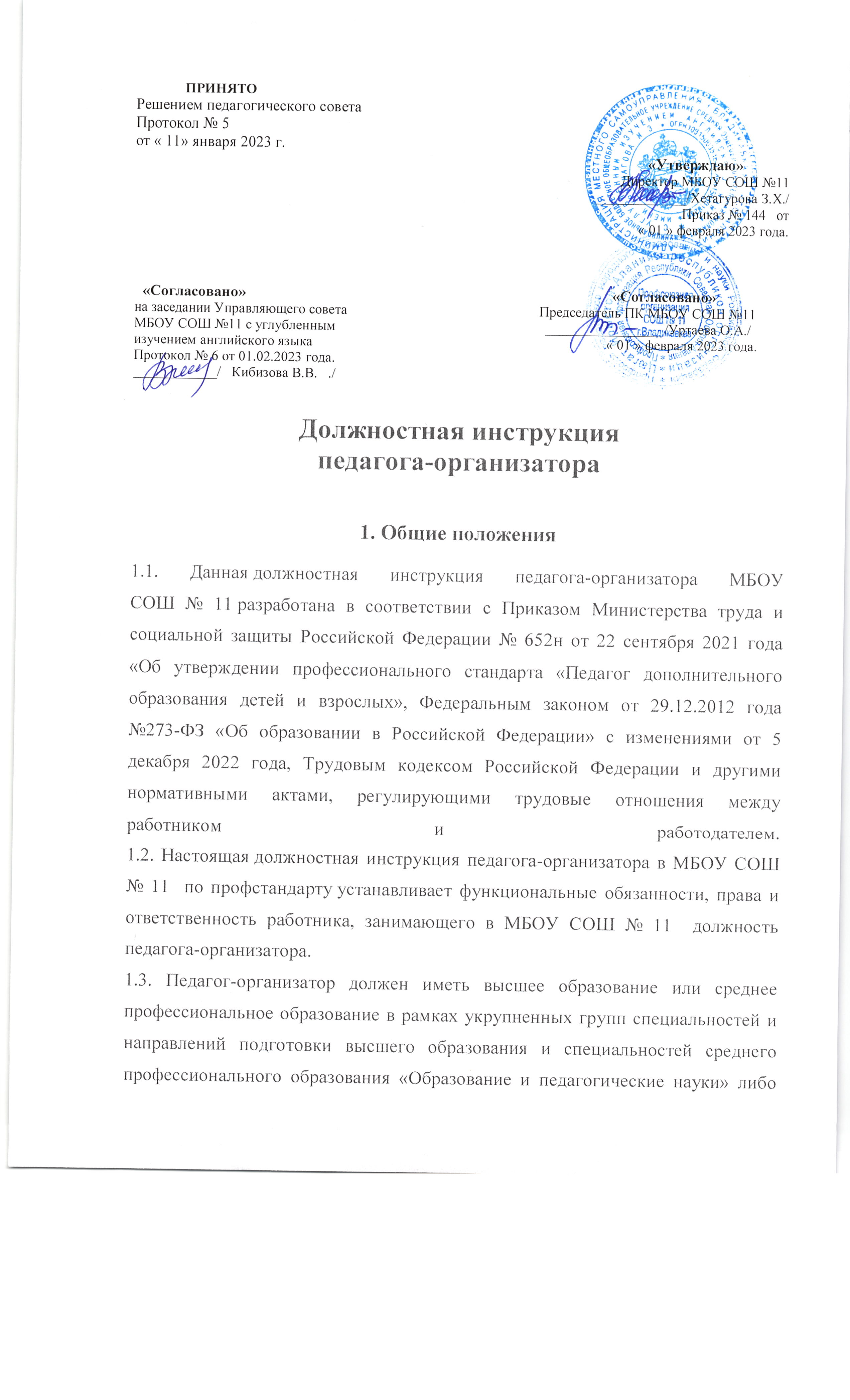 соответствие требованиям, касающимся прохождения предварительного (при поступлении на работу) и периодических медицинских осмотров, обязательного психиатрического освидетельствования (не реже 1 раза в 5 лет), профессиональной гигиенической подготовки и аттестации (при приеме на работу и далее не реже 1 раза в 2 года), вакцинации, а также наличие личной медицинской книжки с результатами медицинских обследований и лабораторных исследований, сведениями о прививках, перенесенных инфекционных заболеваниях, о прохождении профессиональной гигиенической подготовки и аттестации с допуском к работе;отсутствие ограничений на занятия педагогической деятельностью, изложенных в статье 331 "Право на занятие педагогической деятельностью" Трудового кодекса Российской Федерации.1.5. К занятию педагогической деятельностью не допускаются иностранные агенты (для государственных и муниципальных общеобразовательных организаций).
1.6. Другие необходимые характеристики:при привлечении к работе с несовершеннолетними в качестве руководителей экскурсий с обучающимися - прохождение инструктажа по обеспечению безопасности жизнедеятельности;при привлечении к работе с несовершеннолетними в качестве руководителей туристских походов, экспедиций, путешествий с обучающимися - прохождение обучения по дополнительным общеобразовательным программам.1.7. Педагога-организатора назначает и освобождает от занимаемой должности директор МБОУ СОШ № 11  . Во время отпуска, командировки или временной нетрудоспособности педагога-организатора исполнение его обязанностей может быть возложено на заместителя руководителя по воспитательной работе, учителя, социолога-педагога или классного руководителя из числа наиболее опытных педагогических работников школы. Временное исполнение обязанностей в таких случаях осуществляется на основании приказа директора школы, изданного, согласно требованиям трудового законодательства.
1.8. Педагог-организатор непосредственно подчиняется заместителю директора по воспитательной работе.
1.9. В своей работе педагог-организатор руководствуется Конституцией и законами РФ, основами педагогики, психологии, физиологии и гигиены, общетеоретическими дисциплинами в объеме, требуемом для решения педагогических, научно-методических и организационно-управленческих задач. Руководствуется СП 2.4.3648-20 «Санитарно-эпидемиологические требования к организациям воспитания и обучения, отдыха и оздоровления детей и молодежи», СанПиН 1.2.3685-21 «Гигиенические нормативы и требования к обеспечению безопасности и (или) безвредности для человека факторов среды обитания», правилами и нормами охраны труда и пожарной безопасности, а также Уставом и локальными правовыми актами школы (в том числе Правилами внутреннего трудового распорядка, приказами и распоряжениями директора), инструкцией по охране труда для педагога-организатора школы, трудовым договором, требованиями ФГОС и рекомендациями по их применению.
1.10. Педагог-организатор в МБОУ СОШ № 11  должен знать:основные направления досуговой деятельности обучающихся, особенности организации и проведения массовых досуговых мероприятий;способы выявления интересов учащихся (детей и их родителей (законных представителей) в области досуговой деятельности;методы и формы организации деятельности и общения, техники и приемы вовлечения обучающихся в деятельность и общение при организации и проведении досуговых мероприятий;психолого-педагогические основы и методики применения технических средств обучения, ИКТ, электронных образовательных и информационных ресурсов, дистанционных образовательных технологий и электронного обучения, если их использование возможно для освоения дополнительной общеобразовательной программы;техники и приемы общения (слушания, убеждения) с учетом возрастных и индивидуальных особенностей собеседников;приемы привлечения внимания, структурирования информации, преодоления барьеров общения; логика и правила построения устного и письменного монологического сообщения, ведения профессионального диалога, формы представления предложений по развитию образования руководителям и педагогическому коллективу.основные подходы и направления работы в области профессиональной ориентации, поддержки и сопровождения профессионального самоопределения;особенности одаренных детей и обучающихся с ограниченными возможностями здоровья, трудностями в обучении, специфика инклюзивного подхода в образовании (в зависимости от направленности образовательной программы и контингента обучающихся);перечень и характеристики предлагаемых к освоению дополнительных общеобразовательных программ;основные правила и технические приемы создания информационно-рекламных материалов (листовок, буклетов, плакатов, баннеров, презентаций) на бумажных и электронных носителях;основные методы, приемы и способы привлечения потенциального контингента обучающихся по дополнительным общеобразовательным программам;методы, приемы и способы формирования благоприятного психологического микроклимата и обеспечения условий для сотрудничества обучающихся;источники, причины, виды и способы разрешения конфликтов;методологические основы современного дополнительного образования детей и взрослых;современные концепции и модели, образовательные технологии дополнительного образования детей и взрослых;особенности построения компетентностно-ориентированной образовательной деятельности;источники достоверной информации, отражающие государственную и региональную политику в области образования в целом и реализации дополнительных образовательных программ;внутренние и внешние (средовые) условия развития дополнительного образования в МБОУ СОШ № 11 ;возрастные особенности обучающихся, особенности реализации дополнительных общеобразовательных программ для одаренных обучающихся, обучающихся с ограниченными возможностями здоровья, вопросы индивидуализации обучения;стадии профессионального развития педагогических работников;требования охраны труда при проведении досуговых мероприятий в организации, осуществляющей образовательную деятельность, и вне ее (на выездных мероприятиях);требования обеспечения безопасности жизни и здоровья обучающихся;положения законодательства Российской Федерации, регламентирующие педагогическую деятельность в сфере дополнительного образования детей и (или) взрослых, обработку персональных данных (понятие, порядок работы, меры защиты персональных данных, ответственность за нарушение законодательства российской федерации о персональных данных);локальные нормативные акты, регламентирующие организацию образовательной деятельности, разработку программно-методического обеспечения, ведение и порядок доступа к учебной и иной документации, в том числе документации, содержащей персональные данные;виды внебюджетных средств, источники их поступления и направления использования.1.11. Педагог-организатор в МБОУ СОШ № 11  должен уметь:планировать, организовывать и проводить досуговые мероприятия с учетом возрастных особенностей обучающихся, особенностей объединения/группы и отдельных обучающихся, специфики инклюзивного подхода в образовании (при его реализации), в том числе:привлекать педагогических работников и обучающихся (детей и их родителей (законных представителей) к планированию и разработке содержания мероприятий;поддерживать социально значимые инициативы обучающихся;использовать при проведении досуговых мероприятий педагогически обоснованные формы, методы, способы и приемы организации деятельности и общения обучающихся (в том числе ИКТ, электронные, информационные и образовательные ресурсы) в соответствии с санитарно-гигиеническими нормами и с учетом возраста, состояния здоровья и индивидуальных особенностей обучающихся;организовывать репетиции;координировать деятельность педагогических работников, объединений обучающихся при подготовке мероприятий; выполнять роль ведущего досуговых мероприятий;привлекать к участию в мероприятиях одаренных детей и детей с ограниченными возможностями здоровья;устанавливать взаимоотношения с обучающимися при проведении досуговых мероприятий, использовать различные средства педагогической поддержки обучающихся, испытывающих затруднения в общении;использовать профориентационные возможности досуговой деятельности;контролировать обеспечение санитарно-бытовых условий и условий внутренней среды, выполнение требований охраны труда, анализировать и устранять (минимизировать) возможные риски для жизни и здоровья обучающихся при проведении массовых досуговых мероприятий;выполнять требования охраны труда;взаимодействовать с членами педагогического коллектива, родителями (законными представителями) обучающихся (для дополнительных общеобразовательных программ), иными заинтересованными лицами и организациями при подготовке и проведении массовых досуговых мероприятий, соблюдать нормы педагогической этики;осуществлять анализ организации досуговой деятельности, подготовки и проведения массовых мероприятий, отслеживать педагогические эффекты проведения мероприятий;обрабатывать персональные данные с соблюдением требований, установленных законодательством Российской Федерации, определять законность требований различных категорий граждан и должностных лиц о предоставлении доступа к учебной документации, в том числе содержащей персональные данные;готовить и размещать информационно-рекламные материалы (листовки, буклеты, плакаты, баннеры, презентации) о возможностях дополнительного образования детей и взрослых в различных областях деятельности, о перечне и основных характеристиках предлагаемых к освоению образовательных программ;проводить презентации организации, осуществляющей образовательную деятельность, и реализуемых ею образовательных программ, дни открытых дверей, конференции, выставки и другие мероприятия, обеспечивающие связь с общественностью, родителями (законными представителями) и детьми и (или) взрослым населением, заинтересованными организациями;организовывать мероприятия по набору и комплектованию групп обучающихся с учетом специфики реализуемых дополнительных общеобразовательных программ, индивидуальных и возрастных характеристик обучающихся;находить заинтересованных лиц и организации, развивать формальные (договорные, организационные) и неформальные формы взаимодействия с ними;создавать условия для поддержания интереса обучающихся к дополнительному образованию и освоению дополнительных общеобразовательных программ в общеобразовательном учреждении;ориентироваться в источниках, анализировать и обобщать информацию о государственной и региональной политике в области образования, необходимую для определения требований к качеству дополнительного образования детей и (или) взрослых;изучать рынок дополнительных образовательных услуг;определять, изучать и анализировать внутренние и внешние (средовые) условия развития организации, осуществляющей образовательную деятельность, в том числе социально-экономические условия деятельности, социально-психологические особенности контингента обучающихся, методическое и кадровое обеспечение;разрабатывать и представлять руководству и педагогическому коллективу предложения по развитию школы, перечню и содержанию образовательных программ, обеспечению качества их реализации, совершенствованию кадрового, нормативного, учебно-методического и материально-технического обеспечения;создавать условия для появления новых творческих объединений, отвечающих интересам детей и (или) взрослых, развития деятельности детских и молодежных общественных организаций;контролировать и организовывать работу педагогических работников, детских и молодежных объединений: посещать занятия и досуговые мероприятия, анализировать и обсуждать их с педагогами дополнительного образования, составлять расписание работы творческих объединений (кружков, секций), контролировать соблюдение требований охраны труда на занятиях и при проведении досуговых мероприятий;взаимодействовать с методистом по вопросам планирования и организации методической работы и дополнительного профессионального образования по программам повышения квалификации педагогических работников;анализировать процесс и результаты деятельности организации, осуществляющей образовательную деятельность, по реализации дополнительных образовательных программ и развитию дополнительного образования детей и (или) взрослых.1.12. Педагог-организатор школы должен соблюдать требования Конвенции ООН о правах ребенка, пройти обучение и иметь навыки оказания первой помощи пострадавшим.
1.13. Педагог-организатор должен строго соблюдать требования охраны труда и пожарной безопасности, правила личной гигиены, знать порядок действий при возникновении пожара или иной чрезвычайной ситуации и эвакуации в общеобразовательном учреждении.
1.14. Педагогу-организатору запрещается использовать образовательную деятельность для политической агитации, принуждения обучающихся к принятию политических, религиозных или иных убеждений либо отказу от них, для разжигания социальной, расовой, национальной или религиозной розни, для агитации, пропагандирующей исключительность, превосходство либо неполноценность граждан по признаку социальной, расовой, национальной, религиозной или языковой принадлежности, их отношения к религии, в том числе посредством сообщения учащимся недостоверных сведений об исторических, о национальных, религиозных и культурных традициях народов, а также для побуждения обучающихся к действиям, противоречащим Конституции Российской Федерации.2. Трудовые функцииК основным трудовым функциям педагога-организатора школы относятся:
2.1. Организация и проведение массовых досуговых мероприятий.
2.2. Организационно-педагогическое обеспечение развития социального партнерства и продвижения услуг дополнительного образования детей и взрослых.
2.3. Организация дополнительного образования детей и взрослых по одному или нескольким направлениям деятельности.3. Должностные обязанности3.1. В рамках трудовой функции организации и проведении массовых досуговых мероприятий:планирование массовых досуговых мероприятий;разработка сценариев досуговых мероприятий, в том числе конкурсов, олимпиад, соревнований, выставок;осуществление документационного обеспечения проведения досуговых мероприятий;планирование подготовки мероприятий;организация подготовки мероприятий;проведение массовых досуговых мероприятий;анализ организации досуговой деятельности и отдельных мероприятий.3.2. В рамках трудовой функции организационно-педагогического обеспечения развития социального партнерства и продвижения услуг дополнительного образования детей и взрослых:планирование, организация и проведение мероприятий для сохранения числа имеющихся обучающихся и привлечения новых обучающихся;организация набора и комплектования групп обучающихся;взаимодействие с органами власти, выполняющими функции учредителя, заинтересованными лицами и организациями, в том числе с социальными партнерами организации, осуществляющей образовательную деятельность, по вопросам развития дополнительного образования и проведения массовых досуговых мероприятий.3.3. В рамках трудовой функции организации дополнительного образования детей и взрослых по одному или нескольким направлениям деятельности:анализ внутренних и внешних (средовых) условий развития дополнительного образования в МБОУ СОШ № 11 ;разработка предложений по развитию дополнительного образования (направлению дополнительного образования) в организации, осуществляющей образовательную деятельность, и представление их руководству организации;координация и контроль работы педагогических работников и объединений обучающихся школы;планирование и организация совместно с методистом методической работы и дополнительного профессионального образования по программам повышения квалификации педагогических работников общеобразовательного учреждения;анализ процесса и результатов реализации дополнительных образовательных программ.3.4. Педагог-организатор в соответствии с ФГОС осуществляет психолого-педагогическое сопровождение участников образовательных отношений:формирование ценности здоровья и безопасного образа жизни;формирование коммуникативных навыков в разновозрастной среде и среде сверстников;поддержка детских объединений, ученического самоуправления.3.5. Педагог-организатор организует работу с обучающимися:по формированию опыта общественной и творческой деятельности;включению обучающихся в процессы преобразования внешней социальной среды, формированию у них лидерских качеств, опыта социальной деятельности, реализации социальных проектов и программ, в том числе в качестве волонтеров.3.6. Участвует в деятельности педагогических, методических советов, в иных видах методической работы, в работе по проведению родительских собраний, оздоровительных, досуговых и других мероприятий, установленных образовательной программой, в организации и проведении методической и консультативной помощи родителям или лицам, их заменяющим.
3.7. Привлекает к работе с обучающимися школы работников учреждений культуры и спорта, родителей (лиц, их заменяющих), общественность.
3.8. Оказывает поддержку детским формам организации труда учащихся общеобразовательного учреждения, организует их каникулярный период.
3.9. Вносит предложения по улучшению и оздоровлению условий проведения образовательной деятельности в МБОУ СОШ № 11  .
3.10. Строго соблюдает правила и требования охраны труда и пожарной безопасности, антитеррористической безопасности.
3.11. Систематически повышает свою профессиональную квалификацию.
3.12. Строго соблюдает этические нормы поведения в МБОУ СОШ № 11  , быту, общественных местах, соответствующие общественному положению педагога.4. ПраваПедагог-организатор школы имеет полное право:
4.1. На участие в управлении учебным заведение в порядке, установленном Уставом общеобразовательного учреждения.
4.2. Участвовать:в разработке политики и стратегии общеобразовательного учреждения, в создании необходимых стратегических документов;в разработке любых управленческих решений, относящихся к деятельности ученического самоуправления, детских организаций, сообществ школьников;в работе педагогического совета школы;в работе методического объединения классных руководителей.4.3. Вносить предложения:о поощрении представителей детских общественных объединений, наиболее активных детей;по улучшению воспитательной деятельности в общеобразовательном учреждении.4.4. Самостоятельно выбирать формы и способы работы с учениками и планировать ее, исходя из общего плана работы общеобразовательного учреждения и педагогической целесообразности; выбирать пособия и материалы, методы оценки достижений школьников.
4.5. Давать детям обязательные указания, относящиеся к организации работы и поддержанию дисциплины в МБОУ СОШ № 11 , привлекать школьников к дисциплинарной ответственности в случаях и в порядке, предусмотренными Правилами о поощрениях и взысканиях обучающихся общеобразовательного учреждения.
4.6. Находиться на любых мероприятиях, проводимых представителями детских организаций.
4.7. Знакомиться с жалобами и иными материалами, отражающими качество деятельности педагога-организатора школы, давать по ним правдивые пояснения.
4.8. На защиту своих интересов самостоятельно и/или с помощью представителя, в том числе адвоката, в случае дисциплинарного или служебного расследования, связанного с нарушением педагогом-организатором норм профессиональной этики.
4.9. На неразглашение дисциплинарного (служебного) расследования, за исключением случаев, установленных законом.
4.10. На получение дополнительного профессионального образования по программам повышения квалификации, в том числе в форме стажировки в организациях, деятельность которых связана с разработкой и реализацией программ общего образования, в порядке, установленном Трудовым кодексом и иными Федеральными законами Российской Федерации, проходить аттестацию на добровольной основе.
4.11. Запрашивать:рабочие документы на класс;нормативно-правовые документы и информационные материалы, требуемые для исполнения своих должностных обязанностей.4.12. Формировать от имени школы деловые контакты с лицами и организациями, способными помочь в совершенствовании деятельности детских общешкольных организаций.5. Ответственность5.1. Педагог-организатор несет персональную ответственность за эффективную реализацию программ согласно требованиям федерального государственного образовательного стандарта, за жизнь и здоровье обучающихся во время проводимых занятий, мероприятий, за нарушение их прав и свобод.
5.2. При неисполнении или нарушении без уважительных причин Устава и Правил внутреннего трудового распорядка МБОУ СОШ № 11  , законных распоряжений директора школы и других локальных нормативных актов, настоящей должностной инструкции, сотрудник несет дисциплинарную ответственность в порядке, установленном трудовым законодательством.
5.3. При использовании способов воспитания, включающих физическое и (или) психическое насилие над личностью учащегося, а также совершение другого аморального проступка педагог-организатор может быть освобожден от занимаемой должности, согласно трудовому законодательству Российской Федерации.
5.4. При нарушении правил противопожарной безопасности, охраны труда, санитарно-гигиенических норм, правил организации образовательной деятельности и школьных мероприятий педагог-организатор привлекается к административной ответственности в порядке и случаях, установленных административным законодательством.
5.5. За виновное причинение МБОУ СОШ № 11  или участникам образовательных отношений ущерба в связи с исполнением (неисполнением) своих должностных обязанностей педагог-организатор школы несет материальную ответственность в порядке и в пределах, предусмотренных трудовым и (или) гражданским законодательством.6. Взаимоотношения. Связи по должностиПедагог-организатор:
6.1. Осуществляет свою деятельность согласно графику, составленному исходя из 36-часовой рабочей недели и утвержденному директором общеобразовательного учреждения.
6.2. Самостоятельно составляет план своей работы на отдельный учебный год и каждую учебную четверть (семестр). План работы утверждается заместителем директора по воспитательной работе не позднее пяти дней с начала запланированного периода.
6.3. Находится в тесном контакте с органами самоуправления, педагогическим коллективом школы, с образовательными учреждениями дополнительного образования детей и общественными организациями.
6.4. Предоставляет заместителю директора по воспитательной работе отчет о воспитательной деятельности в письменном виде и в объеме не более пяти машинописных страниц в течение 5 дней по требованию.
6.5. Получает от директора школы и его заместителей информацию нормативно-правового и организационно-методического характера, знакомится под роспись с необходимой документацией.
6.6. Осуществляет свою деятельность, контактируя с преподавателями, родителями учащихся (с их законными представителями).
6.7. Информирует директора школы (при отсутствии – иное должностное лицо) о факте возникновения групповых инфекционных и неинфекционных заболеваний, аварийных ситуаций в работе систем электроснабжения, теплоснабжения, водоснабжения, водоотведения, которые создают угрозу возникновения и распространения инфекционных заболеваний и отравлений.
6.8. Постоянно обменивается информацией по вопросам, относящимся к его компетенции, с администрацией, учителями и учебно-вспомогательным персоналом общеобразовательного учреждения.7. Заключительные положения7.1. Ознакомление педагога-организатора с настоящей должностной инструкцией осуществляется при приеме в МБОУ СОШ № 11  (до подписания трудового договора).
7.2. Один экземпляр должностной инструкции находится у работодателя, второй – у сотрудника.
7.3. Факт ознакомления работника с настоящей должностной инструкцией подтверждается подписью в экземпляре должностной инструкции, хранящемся у работодателя, а также в журнале ознакомления с должностными инструкциями. права, ответственность и взаимоотношения по должности в коллективе МБОУ СОШ № 11  .
1.3. На должность учителя принимается лицо: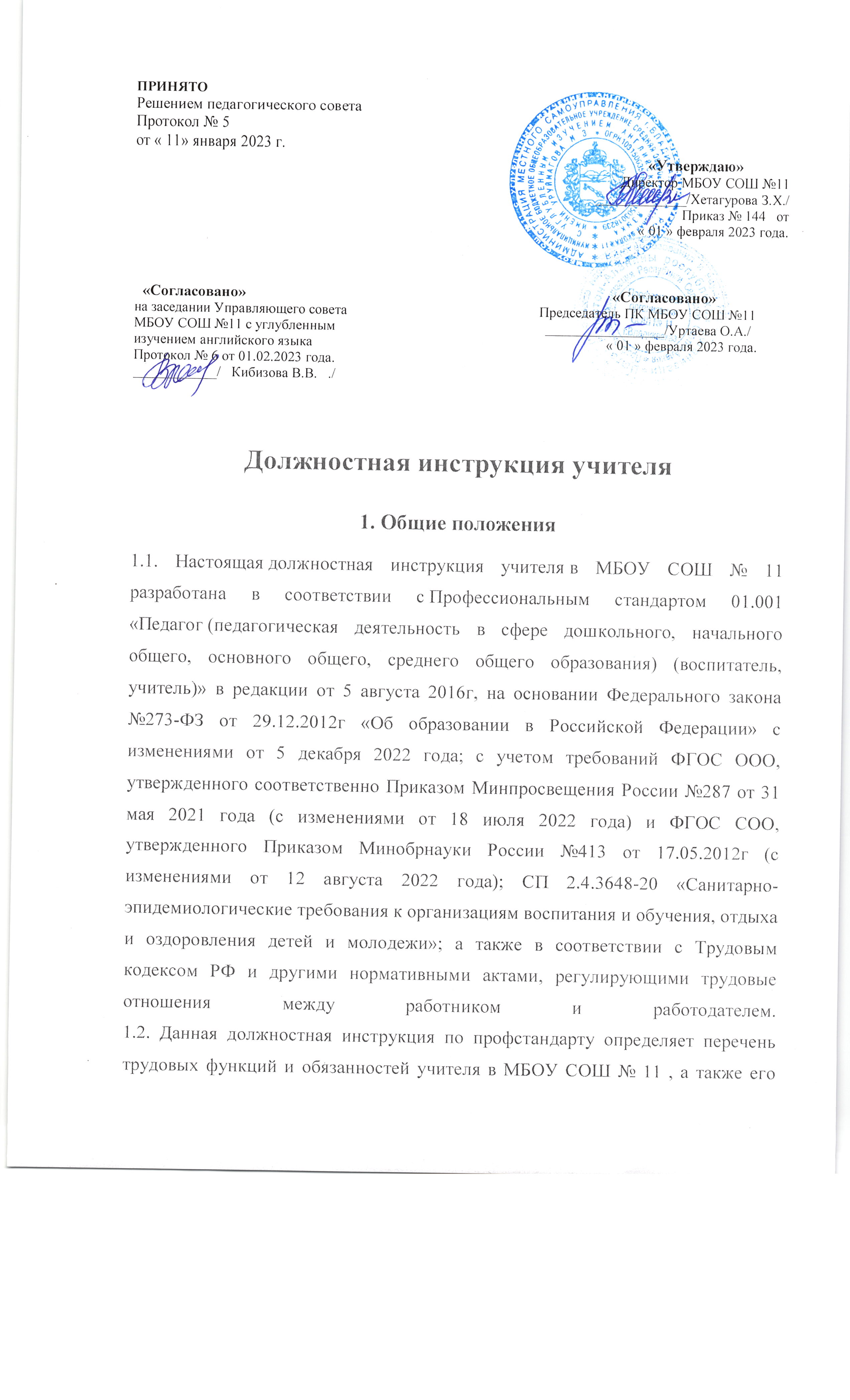 имеющее высшее образование или среднее профессиональное образование в рамках укрупненных групп направлений подготовки высшего образования и специальностей среднего профессионального образования "Образование и педагогические науки" или в области, соответствующей преподаваемому предмету, либо высшее образование или среднее профессиональное образование и дополнительное профессиональное образование по направлению деятельности в МБОУ СОШ № 11  ;без предъявления требований к стажу работы;соответствующее требованиям, касающимся прохождения предварительного (при поступлении на работу) и периодических медицинских осмотров, внеочередных медицинских осмотров по направлению работодателя, обязательного психиатрического освидетельствования (не реже 1 раза в 5 лет), профессиональной гигиенической подготовки и аттестации (при приеме на работу и далее не реже 1 раза в 2 года), вакцинации, а также имеющее личную медицинскую книжку с результатами медицинских обследований и лабораторных исследований, сведениями о прививках, перенесенных инфекционных заболеваниях, о прохождении профессиональной гигиенической подготовки и аттестации с допуском к работе;не имеющее ограничений на занятия педагогической деятельностью, изложенных в статье 331 "Право на занятие педагогической деятельностью" Трудового кодекса Российской Федерации.1.4. К занятию педагогической деятельностью не допускаются иностранные агенты (для государственных и муниципальных общеобразовательных организаций).
1.5. Учитель назначается и освобождается от должности приказом директора образовательного учреждения. На время отпуска и временной нетрудоспособности педагога его обязанности могут быть возложены на другого учителя. Временное исполнение обязанностей в данных случаях осуществляется согласно приказу директора школы, изданного с соблюдением требований Трудового кодекса Российской Федерации.
1.6. Учитель относится к категории специалистов, непосредственно подчиняется заместителю директора школы по учебно-воспитательной работе.
1.7. В своей деятельности учитель руководствуется должностной инструкцией, составленной в соответствии с профстандартом, Конституцией и законами Российской Федерации, указами Президента, решениями Правительства РФ и органов управления образования всех уровней по вопросам, касающимся образования и воспитания обучающихся. Также, педагог руководствуется:Федеральным Законом №273 «Об образовании в Российской Федерации»;нормами СП 2.4.3648-20 «Санитарно-эпидемиологические требования к организациям воспитания и обучения, отдыха и оздоровления детей и молодежи»;нормами СанПиН 1.2.3685-21 «Гигиенические нормативы и требования к обеспечению безопасности и (или) безвредности для человека факторов среды обитания»;административным, трудовым и хозяйственным законодательством Российской Федерации;основами педагогики, психологии, физиологии и гигиены;Уставом и локальными правовыми актами, в том числе Правилами внутреннего трудового распорядка, приказами и распоряжениями директора МБОУ СОШ № 11  ;требованиями ФГОС основного общего образования и среднего общего образования, рекомендациями по их применению в МБОУ СОШ № 11 ;правилами и нормами охраны труда и пожарной безопасности;трудовым договором между работником и работодателем;инструкцией по охране труда для учителя;Конвенцией ООН о правах ребенка.1.8. Учитель должен знать:приоритетные направления и перспективы развития педагогической науки и образовательной системы Российской Федерации, законы и иные нормативные правовые акты, регламентирующие образовательную деятельность в Российской Федерации, нормативные документы по вопросам обучения и воспитания детей и молодежи, законодательство о правах ребенка;требования ФГОС основного общего образования и среднего общего образования к преподаванию своего предмета, рекомендации по внедрению Федерального государственного образовательного стандарта в МБОУ СОШ № 11  ;преподаваемый предмет в пределах требований Федеральных государственных образовательных стандартов и образовательных программ основного и среднего общего образования, их истории и места в мировой культуре и науке;современные формы и методы обучения и воспитания школьников;историю, закономерности и принципы построения и функционирования образовательных систем, роль и место образования в жизни личности и общества;теорию и методы управления образовательными системами;современные педагогические технологии поликультурного, продуктивного, дифференцированного и развивающего обучения, реализации компетентностного подхода с учетом возрастных и индивидуальных особенностей обучающихся образовательного учреждения;методы убеждения и аргументации своей позиции, установления контактов с обучающимися разных возрастных категорий, их родителями (лицами, их заменяющими), коллегами по работе;технологии диагностики причин конфликтных ситуаций, их профилактики и разрешения;основные принципы деятельностного подхода, виды и приемы современных педагогических технологий;рабочую программу и методику обучения предмету;программы и учебники по предмету, отвечающие положениям Федерального государственного образовательного стандарта (ФГОС) основного общего и среднего общего образования;основы общетеоретических дисциплин в объёме, необходимом для решения педагогических, научно-методических и организационно-управленческих задач;педагогику, психологию, возрастную физиологию, школьную гигиену;теорию и методику преподавания своего предмета;основные закономерности возрастного развития, стадии и кризисы развития, социализации личности;законы развития личности и проявления личностных свойств, психологические законы периодизации и кризисов развития;теория и технологии учета возрастных особенностей обучающихся;закономерности формирования детско-взрослых сообществ, их социально-психологических особенности и закономерности развития детских и подростковых сообществ;основные закономерности семейных отношений, позволяющие эффективно работать с родительской общественностью;основы психодиагностики и основные признаки отклонения в развитии детей;социально-психологические особенности и закономерности развития детско-взрослых сообществ;основы психодидактики, поликультурного образования, закономерностей поведения в социальных сетях;пути достижения образовательных результатов и способы оценки результатов обучения;основы экологии, экономики, социологии;основы работы с персональным компьютером, мультимедийным проектором, текстовыми редакторами, презентациями, электронными таблицами, электронной почтой и браузерами;средства обучения, используемые учителем в процессе преподавания предмета, и их дидактические возможности;требования к оснащению и оборудованию учебных кабинетов;правила внутреннего распорядка МБОУ СОШ № 11  , правила по охране труда и требования к безопасности образовательной среды;инструкции по охране труда и пожарной безопасности, при выполнении работ с учебным, демонстрационным, компьютерным оборудованием и оргтехникой.1.9. Учитель должен уметь:владеть формами и методами обучения, в том числе выходящими за рамки учебных занятий: исследовательская и проектная деятельность и т.п.;объективно оценивать знания обучающихся на основе тестирования и других методов контроля в соответствии с реальными учебными возможностями детей;разрабатывать (осваивать) и применять современные психолого-педагогические технологии, основанные на знании законов развития личности и поведения в реальной и виртуальной среде;проводить учебные занятия по учебной дисциплине, опираясь на достижения в области педагогической и психологической наук, возрастной физиологии и школьной гигиены, а также современных информационных технологий и методик обучения;планировать и осуществлять учебную деятельность в соответствии с основной общеобразовательной программой;разрабатывать рабочие программы по преподаваемому предмету, курсу на основе примерных основных общеобразовательных программ и обеспечивать их выполнение;применять современные образовательные технологии при осуществлении учебно-воспитательной деятельности, включая информационные, а также цифровые образовательные ресурсы;организовать самостоятельную деятельность детей, в том числе проектную и исследовательскую;использовать и апробировать специальные подходы к обучению в целях включения в образовательную деятельность всех учеников, в том числе с особыми потребностями в образовании: учащихся, проявивших выдающиеся способности; обучающихся с ограниченными возможностями здоровья;разрабатывать и реализовывать проблемное обучение, осуществлять связь обучения предмету (курсу, программе) с практикой, обсуждать с учениками актуальные события современности;осуществлять контрольно-оценочную деятельность в образовательных отношениях;использовать современные способы оценивания в условиях информационно-коммуникационных технологий (ведение электронных форм документации, в том числе электронного журнала и дневников школьников);использовать разнообразные формы, приемы, методы и средства обучения, в том числе по индивидуальным учебным планам, ускоренным курсам в рамках Федеральных государственных образовательных стандартов основного общего образования и среднего общего образования;владеть методами убеждения, аргументации своей позиции;организовывать различные виды внеурочной деятельности: конкурсы по предмету, тематические вечера с учетом историко-культурного своеобразия региона;обеспечивать помощь детям, не освоившим необходимый материал (из всего курса учебной дисциплины), в форме предложения специальных заданий, индивидуальных консультаций (в том числе дистанционных); осуществлять пошаговый контроль выполнения соответствующих заданий, при необходимости прибегая к помощи других педагогических работников, в частности тьюторов;обеспечивать коммуникативную и учебную "включенности" всех учащихся класса в образовательную деятельность;находить ценностный аспект учебного знания, обеспечивать его понимание обучающимися;управлять классом с целью вовлечения детей в процесс обучения, мотивируя их учебно-познавательную деятельность;защищать достоинство и интересы школьников, помогать детям, оказавшимся в конфликтной ситуации и/или неблагоприятных условиях;сотрудничать с классным руководителем и другими специалистами в решении воспитательных задач;владеть профессиональной установкой на оказание помощи любому учащемуся школы вне зависимости от его реальных учебных возможностей, особенностей в поведении, состояния психического и физического здоровья;использовать специальные коррекционные приемы обучения для детей с ограниченными возможностями здоровья;устанавливать контакты с обучающимися разного возраста и их родителями (законными представителями), другими педагогическими и иными работниками МБОУ СОШ № 11  ;владеть технологиями диагностики причин конфликтных ситуаций, их профилактики и разрешения;общаться со школьниками, признавать их достоинство, понимая и принимая их;поощрять формирование эмоциональной и рациональной потребности детей в коммуникации как процессе, жизненно необходимом для человека;владеть общепользовательской, общепедагогической и предметно-педагогической ИКТ-компетентностями.1.10. Педагог должен быть ознакомлен с должностной инструкцией учителя школы, разработанной с учетом профстандарта, знать и соблюдать установленные правила и требования охраны труда и пожарной безопасности, правила личной гигиены и гигиены труда в образовательном учреждении.
1.11. Педагогический работник должен пройти обучение и иметь навыки оказания первой помощи пострадавшим, знать порядок действий при возникновении пожара или иной чрезвычайной ситуации и эвакуации в МБОУ СОШ № 11  .
1.12. Учителю запрещается использовать образовательную деятельность для политической агитации, принуждения обучающихся к принятию политических, религиозных или иных убеждений либо отказу от них, для разжигания социальной, расовой, национальной или религиозной розни, для агитации, пропагандирующей исключительность, превосходство либо неполноценность граждан по признаку социальной, расовой, национальной, религиозной или языковой принадлежности, их отношения к религии, в том числе посредством сообщения обучающимся недостоверных сведений об исторических, о национальных, религиозных и культурных традициях народов, а также для побуждения учащихся к действиям, противоречащим Конституции Российской Федерации.2. Трудовые функцииОсновными трудовыми функциями учителя являются:
2.1. Педагогическая деятельность по проектированию и реализации образовательной деятельности в МБОУ СОШ № 11  :
2.1.1.Общепедагогическая функция. Обучение.
2.1.2.Воспитательная.деятельность.
2.1.3.Развивающая.деятельность.
2.2. Педагогическая деятельность по проектированию и реализации основных общеобразовательных.программ:
2.2.1. Педагогическая деятельность по реализации программ основного и среднего общего образования.
2.2.2. Предметное обучение.3. Должностные обязанности учителя3.1. В рамках трудовой общепедагогической функции обучения:осуществляет профессиональную деятельность в соответствии с требованиями Федеральных государственных образовательных стандартов (ФГОС) основного общего и среднего общего образования;разрабатывает и реализует программы по учебной дисциплине в рамках основных общеобразовательных программ;участвует в разработке и реализации программы развития МБОУ СОШ № 11  в целях создания безопасной и комфортной образовательной среды;осуществляет планирование и проведение учебных занятий;проводит систематический анализ эффективности уроков и подходов к обучению;осуществляет организацию, контроль и оценку учебных достижений, текущих и итоговых результатов освоения основной образовательной программы обучающимися;формирует универсальные учебные действия;формирует навыки, связанные с информационно-коммуникационными технологиями (ИКТ);формирует у детей мотивацию к обучению;осуществляет объективную оценку знаний и умений учащихся на основе тестирования и других методов контроля в соответствии с реальными учебными возможностями школьников, применяя при этом компьютерные технологии, в том числе текстовые редакторы и электронные таблицы;проводит контрольно-оценочную работу при обучении с применением новейших методов оценки в условиях информационно-коммуникационных технологий (ведение электронной документации, в том числе электронного журнала и дневников).3.2. В рамках трудовой функции воспитательной деятельности:осуществляет регулирование поведения учащихся для обеспечения безопасной образовательной среды на уроках, поддерживает режим посещения занятий, уважая человеческое достоинство, честь и репутацию детей;реализует современные, в том числе интерактивные, формы и методы воспитательной работы, используя их как на уроках, так и во внеурочной деятельности;ставит воспитательные цели, способствующие развитию обучающихся, независимо от их способностей и характера;контролирует выполнение учениками правил поведения в учебном кабинете в соответствии с Уставом школы и Правилами внутреннего распорядка МБОУ СОШ № 11  ;способствует реализации воспитательных возможностей различных видов деятельности школьника (учебной, исследовательской, проектной, творческой);способствует развитию у учащихся познавательной активности, самостоятельности, инициативы и творческих способностей, формированию гражданской позиции, способности к труду и жизни в условиях современного мира, культуры здорового и безопасного образа жизни.3.3. В рамках трудовой функции развивающей деятельности:осуществляет проектирование психологически безопасной и комфортной образовательной среды на занятиях по предмету;развивает у детей познавательную активность, самостоятельность, инициативу, способности к исследованию и проектированию;осваивает и применяет в работе психолого-педагогические технологии (в том числе инклюзивные), необходимые для адресной работы с различными контингентами учеников: одаренные и социально уязвимые дети, дети, попавшие в трудные жизненные ситуации, дети-мигранты и дети-сироты, дети с особыми образовательными потребностями (аутисты, с синдромом дефицита внимания и гиперактивностью и др.), дети с ограниченными возможностями здоровья и девиациями поведения, дети с зависимостью;оказывает адресную помощь учащимся образовательного учреждения;как учитель-предметник участвует в психолого-медико-педагогических консилиумах;разрабатывает и реализует индивидуальные учебные планы (программы) по своему предмету в рамках индивидуальных программ развития ребенка;формирует и реализует программы развития универсальных учебных действий, образцов и ценностей социального поведения, навыков поведения в мире виртуальной реальности и социальных сетях, формирование толерантности и позитивных образцов поликультурного общения.3.4. В рамках трудовой функции педагогической деятельности по реализации программ основного и среднего общего образования:формирует общекультурные компетенции и понимание места предмета в общей картине мира;определяет на основе анализа учебной деятельности обучающегося оптимальные (в том или ином предметном образовательном контексте) способы его обучения и развития;определяет совместно с учеником, его родителями (законными представителями) и другими участниками образовательных отношений (педагог-психолог, учитель-дефектолог, методист и т.д.) зоны его ближайшего развития, разрабатывает и реализует (при необходимости) индивидуальный образовательный маршрут по предмету;планирует специализированную образовательную деятельность для класса и/или отдельных контингентов учащихся с выдающимися способностями и/или особыми образовательными потребностями на основе имеющихся типовых программ и собственных разработок с учетом специфики состава обучающихся школы, уточняет и модифицирует планирование;использует совместно со школьниками иноязычные источники информации, инструменты перевода и произношения;осуществляет организацию олимпиад, конференций, предметных конкурсов и игр в МБОУ СОШ № 11 , тематических вечеров и др.3.5. В рамках трудовой функции обучения предмету:формирует конкретные знания, умения и навыки в области преподаваемого предмета;формирует образовательную среду, содействующую развитию способностей по предмету каждого ребенка и реализующую принципы современной педагогики;содействует развитию инициативы обучающихся по использованию знаний по предмету;осуществляет профессиональное использование элементов информационной образовательной среды с учетом возможностей применения новых элементов такой среды, отсутствующих в МБОУ СОШ № 11  ;использует в работе с детьми информационные ресурсы, в том числе ресурсы дистанционного обучения, осуществляет помощь детям в освоении и самостоятельном использовании этих ресурсов;содействует в подготовке обучающихся к участию в олимпиадах по предмету, конкурсах, исследовательских проектах и ученических конференциях;формирует и поддерживает высокую мотивацию, развивает способности обучающихся к занятиям по предмету, ведет кружки, факультативные и элективные курсы для желающих и эффективно работающих в них учащихся школы;предоставляет информацию о дополнительном образовании, возможности углубленного изучения предмета в других образовательных и иных организациях, в том числе с применением дистанционных образовательных технологий;консультирует обучающихся по выбору профессий и специальностей, где особо необходимы знания преподаваемого предмета;содействует формированию у обучающихся позитивных эмоций от учебной деятельности на занятиях по предмету, выявляет совместно с обучающимися недостоверные и малоправдоподобные данные;формирует позитивное отношение со стороны всех обучающихся к интеллектуальным достижениям одноклассников независимо от абсолютного уровня этого достижения;формирует представления обучающихся о полезности знаний по предмету вне зависимости от избранной профессии или специальности;ведет диалог с учащимися или группой обучающихся в процессе решения проблемы (задачи) по теме урока, выявляет сомнительные места, подтверждает правильность суждений;сотрудничает с другими учителями-предметниками, осуществляет межпредметные связи в процессе преподавания учебной дисциплины.3.6. Осуществляет образовательную деятельность, ориентированную на достижение планируемых результатов освоения обучающимися учебного предмета в соответствии с программой, на развитие личности и ее способностей, удовлетворение образовательных потребностей и интересов, на самореализацию и формирование самостоятельности и самосовершенствования.
3.7. Ведёт в установленном порядке учебную документацию, осуществляет текущий контроль успеваемости и посещаемости учащихся на уроках, выставляет текущие оценки в классный журнал и дневники, своевременно сдаёт администрации школы необходимые отчётные данные.
3.8. Контролирует наличие у обучающихся рабочих тетрадей, тетрадей для контрольных (лабораторных) работ, соблюдение установленного в МБОУ СОШ № 11  порядка их оформления, ведения, соблюдение единого орфографического режима. Хранит тетради для контрольных работ школьников в течение всего учебного года.
3.9. Учитель обязан иметь рабочую образовательную программу, календарно-тематическое планирование на год по предмету в каждой параллели классов и рабочий план на каждый урок.
3.10. Готовит и использует в обучении различный дидактический материал, наглядные пособия, раздаточный учебный материал.
3.11. Своевременно по указанию заместителя директора по учебно-воспитательной работе заполняет и предоставляет для согласования график проведения контрольных работ по учебной дисциплине.
3.12. Принимает участие в ГВЭ и ЕГЭ.
3.13. Организует совместно с коллегами проведение школьного этапа олимпиады по своему предмету. Формирует сборные команды школы для участия в следующих этапах олимпиад по предмету.
3.14. Организует участие обучающихся в конкурсах, во внеклассных предметных мероприятиях, в предметных неделях, защитах исследовательских работ и творческих проектов, соревнованиях, эстафетах, в оформлении предметных стенгазет и, по возможности, организует внеклассную работу по своему предмету.
3.15. Учителю школы запрещается:менять на свое усмотрение расписание занятий;отменять занятия, увеличивать или сокращать длительность уроков (занятий) и перемен;удалять учеников с занятий;использовать неисправную мебель, электрооборудование, технические средства обучения, электроприборы, компьютерную и иную оргтехнику или оборудование и мебель с явными признаками повреждения;курить в помещениях и на территории образовательного учреждения.3.16. Рассаживает детей с учетом их роста, наличия заболеваний органов дыхания, слуха и зрения. Для профилактики нарушений осанки во время занятий проводит соответствующие физические упражнения - физкультминутки. При использовании ЭСО во время занятий и перемен проводит гимнастику для глаз, а при использовании книжных учебных изданий - гимнастику для глаз во время перемен.
3.17. При использовании ЭСО с демонстрацией обучающих фильмов, программ или иной информации, предусматривающих ее фиксацию в тетрадях обучающимися, не превышает продолжительность непрерывного использования экрана для учащихся 5-9-х классов - 15 минут, а также общую продолжительность использования интерактивной доски на уроке для детей старше 10 лет - 30 минут.
3.18. Обеспечивает охрану жизни и здоровья обучающихся во время проведения уроков, факультативов и курсов, дополнительных и иных проводимых учителем занятий, а также во время проведения школьного этапа олимпиады по предмету, предметных конкурсов, различных внеклассных предметных мероприятий.
3.19. Информирует директора школы, а при его отсутствии – дежурного администратора МБОУ СОШ № 11   о несчастном случае, принимает меры по оказанию первой помощи пострадавшим.
3.20. Согласно годовому плану работы МБОУ СОШ № 11  принимает участие в педагогических советах, производственных совещаниях, совещаниях при директоре, семинарах, круглых столах, внеклассных предметных мероприятиях, предметных неделях, а также в предметных школьных МО и методических объединениях, которые проводятся вышестоящей организацией.
3.21. Осуществляет связь с родителями (лицами, их заменяющими), посещает по просьбе классных руководителей родительские собрания, оказывает консультативную помощь родителям обучающихся (лицам, их заменяющим).
3.22. В соответствии с утвержденным директором графиком дежурства по школе дежурит во время перемен между уроками. Приходит на дежурство за 20 минут до начала первого своего урока и уходит через 20 минут после их окончания.
3.23. Строго соблюдает права и свободы детей, содержащиеся в Федеральном законе «Об образовании в Российской Федерации» и Конвенции ООН о правах ребенка, соблюдает этические нормы и правила поведения, является примером для школьников.
3.24. При выполнении учителем обязанностей заведующего учебным кабинетом:проводит паспортизацию своего кабинета;постоянно пополняет кабинет методическими пособиями, необходимыми для осуществления учебной программы по предмету, приборами, техническими средствами обучения, дидактическими материалами и наглядными пособиями;организует с учащимися работу по изготовлению наглядных пособий;в соответствии с приказом директора «О проведении инвентаризации» списывает в установленном порядке имущество, пришедшее в негодность;разрабатывает инструкции по охране труда для кабинета с консультативной помощью специалиста по охране труда;осуществляет постоянный контроль соблюдения учащимися инструкций по безопасности труда в учебном кабинете, а также правил поведения в кабинете;проводит вводный инструктаж учащихся по правилам поведения в учебном кабинете, первичные инструктажи при изучении новых тем и работы с учебным оборудованием с обязательной регистрацией в журнале инструктажа.принимает участие в смотре-конкурсе учебных кабинетов, готовит кабинет к приемке на начало нового учебного года.3.25. Учитель школы соблюдает положения данной должностной инструкции, разработанной на основе профстандарта, Устав и Правила внутреннего трудового распорядка, коллективный и трудовой договор, а также локальные акты МБОУ СОШ № 11  , приказы директора.
3.26. Педагог периодически проходит бесплатные медицинские обследования, аттестацию, повышает свою профессиональную квалификацию и компетенцию.
3.27. Соблюдает правила охраны труда, пожарной и электробезопасности, санитарно-гигиенические нормы и требования, трудовую дисциплину на рабочем месте и режим работы, установленный в МБОУ СОШ № 11  .4. ПраваУчитель имеет право:
4.1. Участвовать в управлении общеобразовательной организацией в порядке, определенном Уставом.
4.2. На материально-технические условия, требуемые для выполнения образовательной программы по учебной дисциплине и Федерального образовательного стандарта основного общего и среднего общего образования, на обеспечение рабочего места, соответствующего государственным нормативным требованиям охраны труда и пожарной безопасности, а также условиям, предусмотренным Коллективным договором.
4.3. Выбирать и использовать в образовательной деятельности образовательные программы, различные эффективные методики обучения обучающихся своему предмету, учебные пособия и учебники по учебной дисциплине, методы оценки знаний и умений школьников, рекомендуемые Министерством просвещения Российской Федерации или разработанные самим педагогом и прошедшие необходимую экспертизу.
4.4. Участвовать в разработке программы развития школы, получать от администрации и классных руководителей сведения, необходимые для осуществления своей профессиональной деятельности.
4.5. Давать обучающимся во время уроков, а также перемен обязательные распоряжения, относящиеся к организации занятий и соблюдению дисциплины, привлекать учеников к дисциплинарной ответственности в случаях и порядке, которые установлены Уставом и Правилами о поощрениях и взысканиях обучающихся.
4.6. Знакомиться с проектами решений директора, относящихся к его профессиональной деятельности, с жалобами и другими документами, содержащими оценку его работы, давать по ним правдивые объяснения.
4.7. Предоставлять на рассмотрение администрации школы предложения по улучшению деятельности МБОУ СОШ № 11  и усовершенствованию способов работы по вопросам, относящимся к компетенции педагогического работника.
4.8. На получение дополнительного профессионального образования по программам повышения квалификации, в том числе в форме стажировки в организациях, деятельность которых связана с разработкой и реализацией программ общего образования, в порядке, установленном Трудовым кодексом и иными Федеральными законами Российской Федерации, проходить аттестацию на добровольной основе.
4.9. На защиту своей профессиональной чести и достоинства.
4.10. На конфиденциальность служебного расследования, кроме случаев, предусмотренных законодательством Российской Федерации.
4.11. Защищать свои интересы самостоятельно и/или через представителя, в том числе адвоката, в случае дисциплинарного или служебного расследования, которое связано с нарушением учителем норм профессиональной этики.
4.12. На поощрения, награждения по результатам педагогической деятельности, на социальные гарантии, предусмотренные законодательством Российской Федерации.
4.13. Педагогический работник имеет иные права, предусмотренные Трудовым Кодексом Российской Федерации, Федеральным Законом «Об образовании в Российской Федерации», Уставом школы, Коллективным договором, Правилами внутреннего трудового распорядка.5. Ответственность5.1. В предусмотренном законодательством Российской Федерации порядке учитель несет ответственность:за реализацию не в полном объеме образовательных программ по преподаваемому предмету согласно учебному плану, расписанию и графику учебной деятельности;за жизнь и здоровье учащихся во время урока, во время сопровождения учеников на предметные конкурсы и олимпиады по учебной дисциплине, на внеклассных мероприятиях, проводимых преподавателем;за несвоевременную проверку рабочих тетрадей и контрольных работ;за нарушение прав и свобод несовершеннолетних, установленных законом Российской Федерации, Уставом и локальными актами МБОУ СОШ № 11  ;за непринятие или несвоевременное принятие мер по оказанию первой помощи пострадавшим и несвоевременное сообщение администрации школы о несчастном случае;за несоблюдение инструкций по охране труда и пожарной безопасности;за отсутствие должного контроля соблюдения школьниками правил и требований охраны труда и пожарной безопасности во время нахождения в учебном кабинете, на внеклассных предметных мероприятиях;за несвоевременное проведение инструктажей учащихся по охране труда, необходимых при проведении уроков, внеклассных мероприятий, при проведении или выезде на олимпиады с обязательной фиксацией в Журнале регистрации инструктажей по охране труда.5.2. За неисполнение или нарушение без уважительных причин своих должностных обязанностей, установленных настоящей должностной инструкцией по профстандарту, Устава и Правил внутреннего трудового распорядка, законных распоряжений директора школы и иных локальных нормативных актов, учитель подвергается дисциплинарному взысканию согласно статье 192 Трудового Кодекса Российской Федерации.
5.3. За использование, в том числе однократно, методов воспитания, включающих физическое и (или) психологическое насилие над личностью обучающегося, а также за совершение иного аморального проступка учитель может быть освобожден от занимаемой должности согласно Трудовому Кодексу Российской Федерации. Увольнение за данный проступок не является мерой дисциплинарной ответственности.
5.4. За несоблюдение правил и требований охраны труда и пожарной безопасности, санитарно-гигиенических правил и норм учитель МБОУ СОШ № 11   привлекается к административной ответственности в порядке и в случаях, предусмотренных административным законодательством Российской Федерации.
5.5. За умышленное причинение МБОУ СОШ № 11  или участникам образовательных отношений материального ущерба в связи с исполнением (неисполнением) своих должностных обязанностей педагог несет материальную ответственность в порядке и в пределах, предусмотренных трудовым и (или) гражданским законодательством Российской Федерации.
5.6. За правонарушения, совершенные в процессе осуществления образовательной деятельности несет ответственность в пределах, определенных административным, уголовным и гражданским законодательством Российской Федерации.6. Взаимоотношения. Связи по должности6.1. Продолжительность рабочего времени (нормы часов педагогической работы за ставку заработной платы) для учителя устанавливается исходя из сокращенной продолжительности рабочего времени не более 36 часов в неделю. Норма часов учебной (преподавательской) работы составляет 18 часов в неделю за ставку заработной платы и является нормируемой частью его педагогической работы. В зависимости от занимаемой должности в рабочее время педагога включается учебная (преподавательская) и воспитательная работа, в том числе практическая подготовка обучающихся, индивидуальная работа с учащимися, научная, творческая и исследовательская работа, а также другая педагогическая работа, предусмотренная трудовыми (должностными) обязанностями.
6.2. Учитель самостоятельно планирует свою деятельность на каждый учебный год и каждую учебную четверть. Учебные планы работы педагога согласовываются заместителем директора по учебно-воспитательной работе и утверждаются непосредственно директором образовательного учреждения.
6.3. Во время каникул, не приходящихся на отпуск, учитель привлекается администрацией школы к педагогической, методической или организационной деятельности в пределах времени, не превышающего учебной нагрузки до начала каникул. График работы педагога во время каникул утверждается приказом директора.
6.4. Заменяет уроки временно отсутствующих преподавателей на условиях почасовой оплаты на основании распоряжения администрации школы, в соответствии с положениями Трудового Кодекса Российской Федерации. Учителя заменяют в период временного отсутствия учителя той же специальности или преподаватели, имеющие отставание по учебному плану в преподавании своего предмета в данном классе.
6.5. Получает от директора и заместителей директора информацию нормативно-правового характера, систематически знакомится под подпись с соответствующими документами, как локальными, так и вышестоящих органов управления образования.
6.6. Обменивается информацией по вопросам, относящимся к его деятельности, с администрацией и педагогическими работниками МБОУ СОШ № 11  , по вопросам успеваемости обучающихся – с родителями (лицами, их заменяющими).
6.7. Сообщает директору и его заместителям информацию, полученную на совещаниях, семинарах, конференциях непосредственно после ее получения.
6.8. Принимает под свою персональную ответственность материальные ценности с непосредственным использованием и хранением их в учебном кабинете в случае, если является заведующим учебным кабинетом.
6.9. Информирует директора (при отсутствии – иное должностное лицо) о факте возникновения групповых инфекционных и неинфекционных заболеваний, заместителя директора по административно-хозяйственной части – об аварийных ситуациях в работе систем электроосвещения, отопления и водопровода.
6.10. Информирует администрацию МБОУ СОШ № 11  о возникших трудностях и проблемах в работе, о недостатках в обеспечении требований охраны труда и пожарной безопасности.7. Заключительные положения7.1. Ознакомление учителя с настоящей должностной инструкцией осуществляется при приеме на работу (до подписания трудового договора).
7.2. Один экземпляр должностной инструкции находится у директора школы, второй – у сотрудника.
7.3. Факт ознакомления сотрудника с настоящей должностной инструкцией подтверждается подписью в экземпляре инструкции, хранящемся у директора МБОУ СОШ № 11  , а также в журнале ознакомления с должностными инструкциями. педагогического работника школы, должностных обязанностей, а также права, ответственность и взаимоотношения по должности учителя начальных классов общеобразовательного учреждения.
1.3. Учитель начальных классов назначается и освобождается от должности приказом директора общеобразовательного учреждения. На время отпуска и временной нетрудоспособности его обязанности могут быть возложены на другого педагога начальной школы. Временное исполнение обязанностей в данных случаях осуществляется согласно приказу директора школы, изданного с соблюдением требований Трудового кодекса Российской Федерации.
1.4. Учитель начальных классов в МБОУ СОШ № 11  относится к категории специалистов, непосредственно подчиняется заместителю директора школы по учебно-воспитательной работе.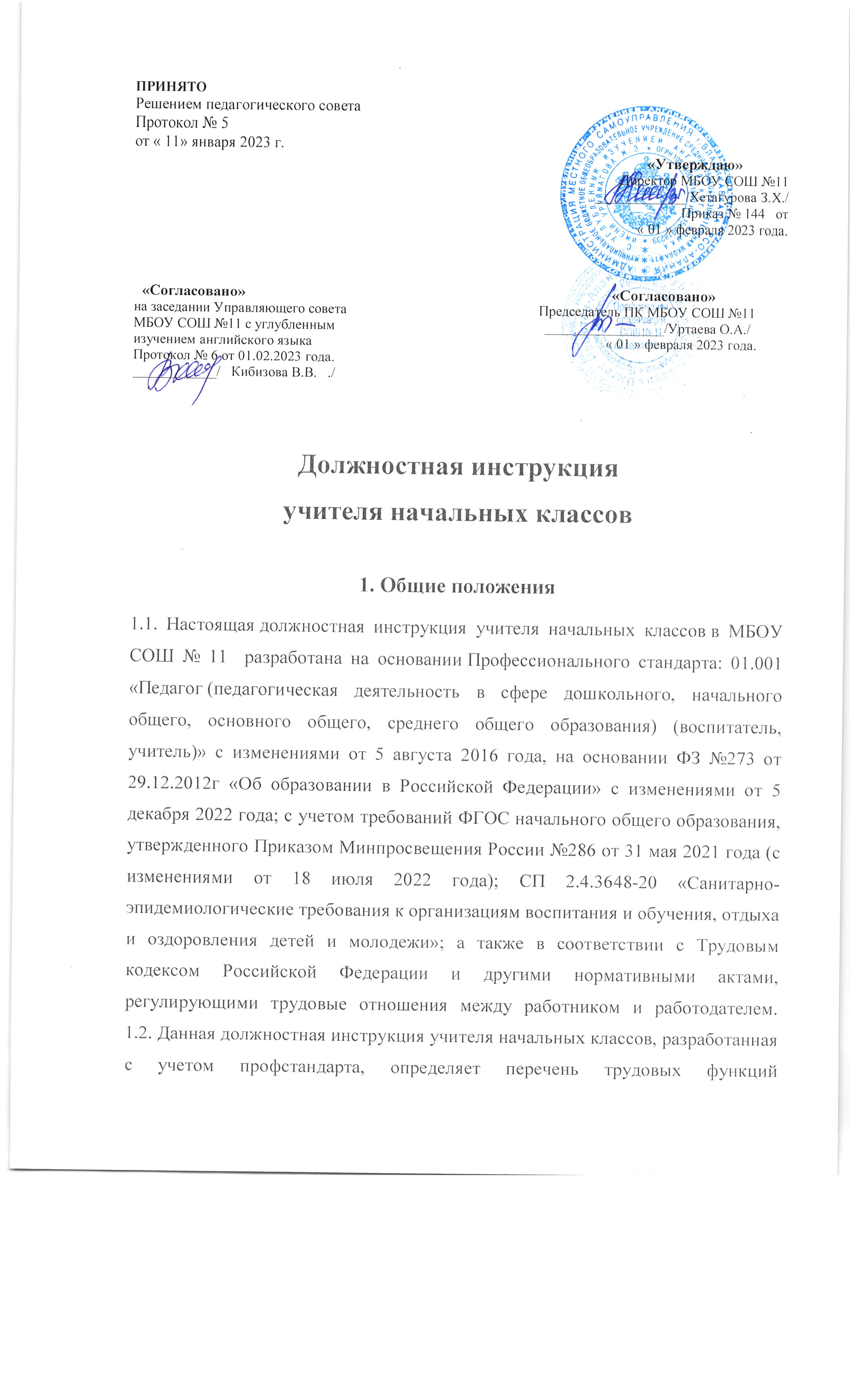 1.5. На должность учителя начальных классов принимается лицо:имеющее высшее образование или среднее профессиональное образование в рамках укрупненных групп направлений подготовки высшего образования и специальностей среднего профессионального образования "Образование и педагогические науки", либо высшее образование или среднее профессиональное образование и дополнительное профессиональное образование по направлению деятельности в общеобразовательном учреждении;без предъявления требований к стажу работы;соответствующее требованиям, касающимся прохождения предварительного (при поступлении на работу) и периодических медицинских осмотров, внеочередных медицинских осмотров по направлению работодателя, обязательного психиатрического освидетельствования (не реже 1 раза в 5 лет), профессиональной гигиенической подготовки и аттестации (при приеме на работу и далее не реже 1 раза в 2 года), вакцинации, а также имеющее личную медицинскую книжку с результатами медицинских обследований и лабораторных исследований, сведениями о прививках, перенесенных инфекционных заболеваниях, о прохождении профессиональной гигиенической подготовки и аттестации с допуском к работе;не имеющее ограничений на занятия педагогической деятельностью, изложенных в статье 331 "Право на занятие педагогической деятельностью" Трудового кодекса Российской Федерации.1.6. К занятию педагогической деятельностью не допускаются иностранные агенты (для государственных и муниципальных общеобразовательных организаций).
1.7. В своей педагогической деятельности учитель начальных классов школы руководствуется должностной инструкцией по профстандарту, Конституцией и законами Российской Федерации, указами Президента, решениями Правительства РФ и органов управления образования всех уровней по вопросам, касающимся образования и воспитания обучающихся, а также:Федеральным Законом №273 «Об образовании в Российской Федерации»;основами педагогики, психологии, физиологии и гигиены;административным, трудовым и хозяйственным законодательством РФ;Уставом и локальными правовыми актами школы, в том числе Правилами внутреннего трудового распорядка, приказами и распоряжениями директора общеобразовательного учреждения;требованиями ФГОС начального общего образования и рекомендациями по их применению в МБОУ СОШ № 11 ;нормами СП 2.4.3648-20 «Санитарно-эпидемиологические требования к организациям воспитания и обучения, отдыха и оздоровления детей и молодежи»;нормами СанПиН 1.2.3685-21 «Гигиенические нормативы и требования к обеспечению безопасности и (или) безвредности для человека факторов среды обитания»;правилами и нормами охраны труда и пожарной безопасности;инструкцией по охране труда для учителя начальных классов;трудовым договором между работником и работодателем;Конвенцией ООН о правах ребенка.1.8. Учитель начальных классов должен знать:приоритетные направления и перспективы развития педагогической науки и образовательной системы Российской Федерации, законы и иные нормативные правовые акты, регламентирующие образовательную деятельность в РФ;требования ФГОС начального общего образования, рекомендации по внедрению Федерального государственного образовательного стандарта начального общего образования в общеобразовательном учреждении, содержание примерных образовательных программ начального общего образования;нормативные документы по вопросам обучения и воспитания детей, основы законодательства о правах ребенка;преподаваемые предметы в начальных классах школы в пределах требований Федерального государственного образовательного стандарта начального общего образования;основы общетеоретических дисциплин в объёме, необходимом для решения педагогических, методических и организационно-управленческих задач на ступени начального общего образования общеобразовательного учреждения;рабочую программу и методику обучения и воспитания в начальной школе;программы и учебники по предметам, преподаваемым в начальных классах школы, отвечающие требованиям Федерального государственного образовательного стандарта (ФГОС) начального общего образования;современные формы и методы обучения и воспитания школьников начальных классов, виды и приемы современных педагогических технологий;педагогические закономерности организации образовательной деятельности;историю и принципы построения и функционирования образовательных систем, роль и место образования в жизни личности и общества;теорию и методы управления образовательными системами;основные и актуальные для современной системы образования теории обучения, воспитания и развития детей младшего школьного возрастов;дидактические основы, используемые в учебно-воспитательной деятельности образовательных технологий;существо заложенных в содержании используемых в начальной школе учебных задач обобщенных способов деятельности и системы знаний о природе, обществе, человеке, технологиях;особенности региональных условий, в которых реализуется используемая основная образовательная программа начального общего образования;современные педагогические технологии поликультурного, продуктивного, дифференцированного и развивающего обучения, реализации компетентностного подхода с учетом возрастных и индивидуальных особенностей обучающихся начальных классов;методы убеждения и аргументации своей позиции, установления контактов с учащимися начальной школы, их родителями (лицами, их заменяющими), коллегами по работе;технологии диагностики причин конфликтных ситуаций, их профилактики и разрешения;психологию, возрастную физиологию, школьную гигиену;основные закономерности возрастного развития, стадии и кризисы развития, социализации личности;основы психодидактики, поликультурного образования, закономерностей поведения в социальных сетях;пути достижения образовательных результатов и способы оценки результатов обучения;нормативные правовые, руководящие и инструктивные документы, регулирующие организацию и проведение мероприятий за пределами территории общеобразовательного учреждения (экскурсий, походов);законы развития личности и проявления личностных свойств, психологические законы периодизации и кризисов развития;теорию и технологии учета возрастных особенностей обучающихся;основные закономерности семейных отношений, позволяющие эффективно работать с родительской общественностью;основы психодиагностики и основные признаки отклонения в развитии детей;Конвенцию о правах ребенка, трудовое законодательство Российской Федерации;основы работы с персональным компьютером, мультимедийным проектором, текстовыми редакторами, презентациями, электронными таблицами, электронной почтой и браузерами;требования к оснащению и оборудованию учебных кабинетов начальных классов, средства обучения и их дидактические возможности;правила внутреннего распорядка общеобразовательного учреждения, правила по охране труда и требования к безопасности образовательной среды;инструкции по охране труда и пожарной безопасности, при выполнении работ с учебным, демонстрационным, компьютерным оборудованием и оргтехникой.1.9. Учитель начальных классов должен уметь:проводить учебные занятия в начальных классах, опираясь на достижения в области педагогической и психологической наук, возрастной физиологии и школьной гигиены, а также современных информационных технологий и методик обучения;планировать и осуществлять учебную деятельность в начальных классах в соответствии с образовательной программой начального общего образования;владеть формами и методами обучения, в том числе выходящими за рамки учебных занятий: исследовательская и проектная деятельность и т.п.;объективно оценивать знания учащихся начальных классов в соответствии с реальными учебными возможностями детей;разрабатывать (осваивать) и применять современные психолого-педагогические технологии, основанные на знании законов развития личности и поведения в реальной и виртуальной среде;разрабатывать рабочие программы для начальных классов на основе примерных образовательных программ начального общего образования и обеспечивать их выполнение;применять современные образовательные технологии при осуществлении учебно-воспитательной деятельности в начальных классах, включая информационные, а также цифровые образовательные ресурсы;ставить различные виды учебных задач (учебно-познавательных, учебно-практических, учебно-игровых) и организовывать их решение (в индивидуальной или групповой форме) в соответствии с уровнем познавательного и личностного развития детей младшего возраста, сохраняя при этом баланс предметной и метапредметной составляющей их содержания;использовать разнообразные формы, приемы, методы и средства обучения, в том числе по индивидуальным учебным планам, в рамках Федерального государственного образовательного стандарта (ФГОС) начального общего образования;во взаимодействии с родителями (законными представителями), другими педагогическими работниками и педагогом-психологом проектировать и корректировать индивидуальную образовательную траекторию школьника в соответствии с задачами достижения всех видов образовательных результатов (предметных, метапредметных и личностных), выходящими за рамки программы начального общего образования;использовать и апробировать специальные подходы к обучению в целях включения в образовательную деятельность всех учеников класса, в том числе с особыми потребностями в образовании: учащихся, проявивших выдающиеся способности; обучающихся, для которых русский язык не является родным; обучающихся с ограниченными возможностями здоровья;реагировать на непосредственные по форме обращения детей к учителю начальных классов и распознавать за ними серьезные личные проблемы;организовывать различные виды внеурочной деятельности: игровую, учебно-исследовательскую, художественно-продуктивную, культурно-досуговую с учетом возможностей школы, места жительства и историко-культурного своеобразия региона;обеспечивать помощь детям, вне зависимости от его реальных учебных возможностей, особенностей в поведении, состояния психического и физического здоровья, в форме предложения специальных заданий, индивидуальных консультаций, осуществлять пошаговый контроль выполнения соответствующих заданий, при необходимости прибегая к помощи других педагогических работников, в частности тьюторов, воспитателей ГПД;обеспечивать коммуникативную и учебную "включенности" всех учащихся начального класса в образовательную деятельность;находить ценностные аспекты учебных знаний, обеспечивать их понимание обучающимися начальных классов;управлять классом с целью вовлечения детей в процесс обучения и воспитания, мотивируя их учебно-познавательную деятельность;анализировать реальное состояние дел в классе, поддерживать в детском коллективе деловую, дружелюбную атмосферу;защищать достоинство и интересы детей, помогать учащимся начального класса, оказавшимся в конфликтной ситуации и/или неблагоприятных условиях;владеть методами организации экскурсий, походов и т.п.сотрудничать с другими педагогами и специалистами в решении воспитательных задач;использовать в практике своей работы психологические подходы: культурно-исторический, деятельностный и развивающий;осуществлять (совместно с педагогом-психологом и другими специалистами) психолого-педагогическое сопровождение образовательных программ начального общего образования;понимать документацию специалистов (психологов, дефектологов, логопедов и т.д.);составлять (совместно с педагогом-психологом и другими специалистами) психолого-педагогическую характеристику (портрет) личности учащегося начальной школы;разрабатывать и реализовывать индивидуальные образовательные маршруты, индивидуальные программы развития и индивидуально-ориентированные образовательные программы с учетом личностных и возрастных особенностей обучающихся начальных классов;оценивать образовательные результаты, предметные и метапредметные компетенции, а также осуществлять (совместно с педагогом-психологом) мониторинг личностных характеристик учеников начальных классов;использовать специальные коррекционные приемы обучения для детей с ограниченными возможностями здоровья;владеть технологиями диагностики причин конфликтных ситуаций, их профилактики и разрешения;владеть ИКТ-компетентностями:- общепользовательская ИКТ-компетентность;
- общепедагогическая ИКТ-компетентность;
- предметно-педагогическая ИКТ-компетентность;общаться с детьми, признавать их достоинство, понимая и принимая их;строить воспитательную деятельность с учетом культурных различий, половозрастных и индивидуальных особенностей детей начальных классов.1.10. Учитель начальных классов школы должен быть ознакомлен с должностной инструкцией, разработанной в соответствии с профстандартом, знать и соблюдать установленные правила и требования охраны труда и пожарной безопасности, правила личной гигиены.
1.11. Учитель начальных классов должен пройти обучение и иметь навыки оказания первой помощи пострадавшим, знать порядок действий при возникновении пожара или иной чрезвычайной ситуации и эвакуации в общеобразовательном учреждении.
1.12. Педагогическим работниками запрещается использовать образовательную деятельность для политической агитации, принуждения обучающихся к принятию политических, религиозных или иных убеждений либо отказу от них, для разжигания социальной, расовой, национальной или религиозной розни, для агитации, пропагандирующей исключительность, превосходство либо неполноценность граждан по признаку социальной, расовой, национальной, религиозной или языковой принадлежности, их отношения к религии, в том числе посредством сообщения обучающимся недостоверных сведений об исторических, о национальных, религиозных и культурных традициях народов, а также для побуждения обучающихся к действиям, противоречащим Конституции Российской Федерации.2. Трудовые функцииОсновными трудовыми функциями учителя начальной школы являются:
2.1. Педагогическая деятельность по проектированию и реализации образовательной деятельности в начальных классах общеобразовательного учреждения:
2.1.1. Общепедагогическая функция. Обучение.
2.1.2. Воспитательная деятельность.
2.1.3. Развивающая деятельность.
2.2. Педагогическая деятельность по проектированию и реализации основных общеобразовательных программ:
2.2.1. Педагогическая деятельность по реализации программ начального общего образования.3. Должностные обязанности учителя начальных классовУчитель начальных классов выполняет следующие должностные обязанности:
3.1. В рамках общепедагогической функции обучения:осуществление профессиональной деятельности в соответствии с требованиями Федеральных государственных образовательных стандартов начального общего образования;разработка и реализация программы начального общего образования, отвечающей требованиям ФГОС начального общего образования, в рамках основной общеобразовательной программы и обеспечение ее выполнения;участие в разработке и реализации программы развития общеобразовательного учреждения в целях создания безопасной и комфортной образовательной среды;планирование и проведение занятий, с использованием разнообразных форм, приемов, методов и средств обучения, в том числе по индивидуальным учебным планам в рамках ФГОС начального общего образования, эффективно при этом используя современные образовательные технологии, включая информационно-коммуникационные и цифровые образовательные ресурсы;организация и осуществление разнообразных видов деятельности учащихся начальных классов, с ориентацией на личность и индивидуальность ребенка, развитие его мотивации, познавательных интересов, способностей, организация самостоятельной деятельности обучающихся, в том числе исследовательской, проектной и творческой;систематический анализ эффективности учебных занятий и подходов к обучению;организация, осуществление контроля и оценки учебных достижений, текущих и итоговых результатов освоения программы начального общего образования учащимися;формирование универсальных учебных действий;формирование навыков, связанных с информационно-коммуникационными технологиями (далее - ИКТ);формирование мотивации к обучению;объективная оценка знаний обучающихся на основе различных методов контроля в соответствии с реальными учебными возможностями детей начальной школы.3.2. В рамках трудовой функции воспитательной деятельности:регулирование поведения учащихся начальных классов для обеспечения безопасной образовательной и воспитательной среды;реализация современных, в том числе интерактивных, форм и методов воспитательной работы, используя их как на занятиях, так и во внеурочной деятельности с детьми;постановка воспитательных целей, способствующих развитию обучающихся начальных классов, независимо от их способностей и характера;определение и принятие четких правил поведения учащимися начальных классов в соответствии с Уставом общеобразовательного учреждения и Правилами внутреннего распорядка школы;проектирование и реализация воспитательных программ;реализация воспитательных возможностей различных видов деятельности ребенка (учебной, игровой, трудовой, спортивной, художественной и т.д.);проектирование ситуаций и событий, развивающих эмоционально-ценностную сферу ребенка (культуру переживаний и ценностные ориентации ученика);создание, поддержание уклада, атмосферы и традиций жизни начальной школы общеобразовательного учреждения;формирование у учащихся начальных классов культуры здорового и безопасного образа жизни;формирование толерантности и навыков поведения в изменяющейся поликультурной среде;использование конструктивных воспитательных усилий родителей (законных представителей) обучающихся начальной школы, помощь семье в решении вопросов воспитания ребенка.3.3. В рамках трудовой функции развивающей деятельности:выявление в ходе наблюдения поведенческих и личностных проблем учащихся начальных классов, связанных с особенностями их развития;оценка параметров и проектирование психологически безопасной и комфортной образовательной среды;применение инструментария и методов диагностики и оценки показателей уровня и динамики развития ребенка;организация участия учащихся начального класса в различных конкурсах, фестивалях, концертах, ярмарках, соревнованиях, конференциях по защите исследовательских работ и проектов, в оформлении стенгазет и т.п.освоение и применение психолого-педагогических технологий (в том числе инклюзивных), необходимых для адресной работы с различными контингентами учащихся начальных классов: одаренные дети, социально уязвимые, дети, попавшие в трудные жизненные ситуации, дети-мигранты, дети-сироты, дети с особыми образовательными потребностями (аутисты, дети с синдромом дефицита внимания и гиперактивностью и др.), а также дети с ограниченными возможностями здоровья, с девиациями поведения, дети с зависимостью;выявление образовательных запросов и потребностей обучающихся начальных классов и оказание адресной помощи в решении индивидуальных проблем, связанных с трудностями в освоении программ начального общего образования;взаимодействие с другими специалистами в рамках психолого-медико-педагогического консилиума;разработка (совместно с другими специалистами) и реализация совместно с родителями (законными представителями) программ индивидуального развития ребенка;освоение и адекватное применение специальных технологий и методов, позволяющих проводить коррекционно-развивающую работу;развитие у учащихся начальных классов познавательной активности, самостоятельности, инициативы и творческих способностей, формирование гражданской позиции, способности к труду и жизни в условиях современного мира;организация совместно с библиотекарем школы, родителями внеклассного чтения учащихся начальных классов;формирование и реализация программ развития универсальных учебных действий, образцов и ценностей социального поведения, навыков поведения в мире виртуальной реальности и социальных сетях, формирование толерантности и позитивных образцов поликультурного общения;формирование системы регуляции поведения и деятельности учащихся начальных классов общеобразовательного учреждения.3.4. В рамках трудовой педагогической деятельности по реализации программ начального общего образования:проектирование образовательной деятельности на основе Федерального государственного образовательного стандарта (ФГОС) начального общего образования с учетом особенностей социальной ситуации развития первоклассника в связи с переходом ведущей деятельности от игровой к учебной;обеспечение уровня подготовки учащихся начальной школы, соответствующего требованиям Федерального государственного образовательного стандарта начального общего образования.формирование у детей социальной позиции учащихся на всем протяжении обучения в начальной школе;формирование метапредметных компетенций, умения учиться и универсальных учебных действий до уровня, необходимого для освоения образовательных программ основного общего образования;объективная оценка успехов и возможностей учащихся начальных классов с учетом неравномерности индивидуального психического развития детей младшего школьного возраста, а также своеобразия динамики развития учебной деятельности мальчиков и девочек;организация учебной деятельности с учетом своеобразия социальной ситуации развития первоклассника;корректировка учебной деятельности исходя из данных мониторинга образовательных результатов с учетом неравномерности индивидуального психического развития детей младшего школьного возраста (в том числе в силу различий в возрасте, условий дошкольного обучения и воспитания), а также своеобразия динамики развития мальчиков и девочек;проведение в четвертом классе начальной школы (во взаимодействии с педагогом-психологом) мероприятий по профилактике возможных трудностей адаптации школьников к учебно-воспитательной деятельности в основной школе.3.5. Осуществляет образовательную деятельность, ориентированную на личностное развитие и воспитание обучающихся, на достижение планируемых результатов освоения учебных предметов (модулей) и формирование универсальных учебных действий у обучающихся.
3.6. Применяет в обучении различные образовательные технологии, в том числе электронное обучение, дистанционные образовательные технологии.
3.7. Организует работу по выполнению обучающимися индивидуальных и групповых проектных работ, включая задания межпредметного характера, в том числе с участием в совместной деятельности.
3.8. Обеспечивает охрану жизни и здоровья учащихся начального класса во время образовательной деятельности, внеклассных и воспитательных мероприятий, экскурсий и поездок.
3.9. Контролирует наличие у обучающихся тетрадей по учебным предметам, соблюдение установленного в МБОУ СОШ № 11  порядка их оформления, ведения и соблюдение единого орфографического режима. Осуществляет ежедневную проверку всех классных и домашних работ учащихся начального класса, а к следующему уроку контрольных диктантов и контрольных работ по математике с обязательным проведением работы над ошибками.
3.10. Своевременно в соответствии с утвержденным графиком выполняет установленное программой и учебным планом количество контрольных работ. Хранит тетради для контрольных работ учеников в кабинете в течение всего учебного года.
3.11. Ведёт в установленном порядке учебную документацию, осуществляет текущий контроль успеваемости и посещения учащимися начальной школы занятий, в обязательном порядке выставляет текущие оценки в классный журнал и дневники, своевременно сдаёт администрации школы необходимые отчётные данные.
3.12. Готовит и использует в обучении различный дидактический и наглядный материал.
3.13. Рассаживает детей с учетом их роста, наличия заболеваний органов дыхания, слуха и зрения. Для профилактики нарушений осанки во время занятий проводит соответствующие физические упражнения - физкультминутки. При использовании ЭСО во время занятий и перемен проводит гимнастику для глаз, а при использовании книжных учебных изданий - гимнастику для глаз во время перемен.
3.14. При использовании ЭСО с демонстрацией обучающих фильмов, программ или иной информации, предусматривающих ее фиксацию в тетрадях обучающимися, не превышает продолжительность непрерывного использования экрана для учащихся 1-4-х классов - 10 минут, а также общую продолжительность использования интерактивной доски на уроке для детей до 10 лет - 20 минут, старше 10 лет - 30 минут.
3.15. Согласно годовому плану работы общеобразовательного учреждения принимает участие в педагогических советах, рабочих совещаниях, совещаниях при директоре, семинарах, конференциях, внеклассных мероприятиях начальной школы, методических объединениях учителей начальных классов и классных руководителей, а также в методических объединениях, проводимых вышестоящей организацией.
3.16. Соблюдает права и свободы детей, содержащиеся в Федеральном законе «Об образовании в Российской Федерации» и Конвенции ООН о правах ребенка, этические нормы поведения в МБОУ СОШ № 11  и общественных местах, является примером обучающимся.
3.17. Проводит с учащимися начального класса изучение и инструктажи по охране труда, безопасности жизнедеятельности, пожарной безопасности, безопасности дорожного движения, антитеррористической безопасности и правилам поведения в МБОУ СОШ № 11  и общественных местах с обязательной регистрацией в журнале инструктажей.
3.18. Соблюдает требования должностной инструкции, а также Устав и Правила внутреннего трудового распорядка, локальные акты и приказы директора общеобразовательного учреждения.
3.19. Принимает участие в смотре-конкурсе учебных кабинетов начальной школы, готовит классный кабинет к приемке на начало нового учебного года.
3.20. Учителю начальных классов запрещается:изменять по своему усмотрению расписание занятий;отменять, удлинять или сокращать время продолжительности уроков (занятий) и перемен между ними;удалять учащихся с уроков или не пускать на урок;использовать в учебной деятельности неисправное оборудование, мебель, наглядный материал или техническое оборудование с явными признаками повреждения;курить в помещениях или на территории общеобразовательного учреждения.3.21. Периодически проходит бесплатные медицинские обследования, аттестацию, повышает свою профессиональную квалификацию и компетенцию.
3.22. Ведёт надлежащую документацию, следует правилам охраны труда и пожарной безопасности, соблюдает санитарно-гигиенические нормы и требования, трудовую дисциплину на рабочем месте и режим работы, установленный в общеобразовательном учреждении.4. ПраваУчитель начальных классов имеет право:
4.1. Участвовать в управлении общеобразовательным учреждением в порядке, определенном Уставом школы.
4.2. На материально-технические условия, требуемые для выполнения образовательной программы начального общего образования и ФГОС начального общего образования, на обеспечение рабочего места, соответствующего государственным нормативным требованиям охраны труда и пожарной безопасности, а также условиям, предусмотренным Коллективным договором общеобразовательного учреждения.
4.3. Выбирать и использовать в образовательной деятельности образовательные программы, различные эффективные методики обучения учащихся начальных классов, учебные пособия и учебники, методы оценки знаний и умений школьников, рекомендуемые Министерством образования РФ или разработанные самим педагогом и прошедшие необходимую экспертизу.
4.4. Участвовать в разработке программы развития школы, получать от администрации, педагога-психолога, социального педагога школы сведения, необходимые для осуществления своей профессиональной деятельности.
4.5. Определять и предлагать учащимся начальных классов для использования в учебе полезные и интересные ресурсы Интернет.
4.6. Давать учащимся начальной школы во время учебно-воспитательной деятельности, а также перемен обязательные распоряжения, относящиеся к организации занятий и соблюдению дисциплины.
4.7. Знакомиться с проектами решений директора общеобразовательного учреждения, относящихся к его профессиональной деятельности, с жалобами и другими документами, содержащими оценку его работы, давать по ним объяснения.
4.8. Предоставлять на рассмотрение администрации школы предложения по улучшению деятельности общеобразовательного учреждения и усовершенствованию способов работы по вопросам, относящимся к компетенции учителя начальных классов.
4.9. На получение дополнительного профессионального образования по программам повышения квалификации, в том числе в форме стажировки в организациях, деятельность которых связана с разработкой и реализацией программ начального общего образования, в порядке, установленном Трудовым кодексом и иными Федеральными законами Российской Федерации, проходить аттестацию на добровольной основе.
4.10. На защиту своей профессиональной чести и достоинства.
4.11. На конфиденциальность служебного расследования, кроме случаев, предусмотренных законодательством Российской Федерации.
4.12. Защищать свои интересы самостоятельно и/или через представителя, в том числе адвоката, в случае дисциплинарного или служебного расследования, которое связано с нарушением учителем начальных классов норм профессиональной этики.
4.13. На поощрения, награждения по результатам педагогической деятельности, на социальные гарантии, предусмотренные законодательством Российской Федерации.5. Ответственность5.1. В установленном законодательством Российской Федерации порядке учитель начальных классов несет ответственность:за реализацию не в полном объеме образовательных программ начального общего образования согласно учебному плану, расписанию и графику учебной деятельности;за жизнь и здоровье учащихся класса во время образовательной деятельности, внеклассных и воспитательных мероприятий, экскурсий и поездок.за несвоевременную проверку рабочих тетрадей и контрольных работ;за нарушение прав и свобод несовершеннолетних, установленных Федеральным законом «Об образовании в Российской Федерации», Конвенцией о правах ребенка, Уставом и локальными актами общеобразовательного учреждения.за непринятие или несвоевременное принятие мер по оказанию первой доврачебной помощи пострадавшим и несвоевременное сообщение администрации школы о несчастном случае;за не соблюдение инструкций по охране труда и пожарной безопасности;за отсутствие должного контроля соблюдения школьниками правил и требований охраны труда и пожарной безопасности;за нарушение установленного порядка проведения инструктажей учащихся начального класса по охране труда, необходимых при проведении уроков, воспитательных мероприятий, при проведении внеклассных мероприятий, выезде на конкурсы и экскурсии с обязательной фиксацией в Журнале регистрации инструктажей по охране труда.5.2. За неисполнение или нарушение без уважительных причин своих должностных обязанностей, установленных настоящей должностной инструкцией, Устава и Правил внутреннего трудового распорядка, законных распоряжений директора школы и иных локальных нормативных актов, учитель начальной школы подвергается дисциплинарному взысканию согласно статье 192 Трудового Кодекса Российской Федерации.
5.3. За использование, в том числе однократно, методов воспитания, включающих физическое и (или) психологическое насилие над личностью обучающегося, а также за совершение иного аморального проступка учитель начальных классов может быть освобожден от занимаемой должности согласно Трудовому Кодексу Российской Федерации. Увольнение за данный проступок не является мерой дисциплинарной ответственности.
5.4. За несоблюдение правил и требований охраны труда и пожарной безопасности, санитарно-гигиенических правил и норм учитель начальных классов привлекается к административной ответственности в порядке и в случаях, предусмотренных административным законодательством Российской Федерации.
5.5. За умышленное причинение общеобразовательному учреждению или участникам образовательных отношений материального ущерба в связи с исполнением (неисполнением) своих должностных обязанностей учитель начальных классов несет материальную ответственность в порядке и в пределах, предусмотренных трудовым и (или) гражданским законодательством Российской Федерации.
5.6. За правонарушения, совершенные в процессе осуществления образовательной деятельности несет ответственность в пределах, определенных административным, уголовным и гражданским законодательством Российской Федерации.6. Взаимоотношения. Связи по должностиУчитель начальных классов школы:
6.1. Работает в режиме выполнения объема учебной нагрузки в соответствии с расписанием учебных занятий, участия в обязательных плановых общешкольных мероприятиях и самопланировании обязательной деятельности, на которую не установлены нормы выработки. Продолжительность рабочего времени (норма часов педагогической работы за ставку заработной платы) устанавливается исходя из сокращенной продолжительности рабочего времени не более 36 часов в неделю.
6.2. Самостоятельно планирует свою деятельность на каждый учебный год и каждую учебную четверть. Учебные планы работы учителя начальных классов согласовываются заместителем директора по учебно-воспитательной работе, курирующим начальную школу, и утверждаются непосредственно директором общеобразовательного учреждения.
6.3. Во время каникул, не приходящихся на отпуск, привлекается администрацией школы к педагогической, методической или организационной деятельности в пределах времени, не превышающего учебной нагрузки до начала каникул. График работы учителя начальных классов в каникулы утверждается приказом директора школы.
6.4. Принимает активное участие в общешкольных мероприятиях: педсоветах, семинарах, заседаниях методических объединений начальной школы, общешкольных и классных родительских собраниях, производственных совещаниях и совещаниях при директоре.
6.5. Заменяет уроки временно отсутствующих учителей в начальной школе на условиях почасовой оплаты на основании распоряжения администрации общеобразовательного учреждения, в соответствии с положениями Трудового Кодекса Российской Федерации.
6.6. Получает от директора школы и заместителей директора информацию нормативно-правового характера, систематически знакомится под подпись с соответствующими документами, как локальными, так и вышестоящих органов управления образования.
6.7. Обменивается информацией по вопросам, входящим в компетенцию преподавателя начальных классов, с администрацией и коллегами по общеобразовательному учреждению, по вопросам успеваемости учащихся начальной школы – с родителями (лицами, их заменяющими). Работает в тесном контакте с педагогом-психологом, социальным педагогом, педагогом-библиотекарем.
6.8. Сообщает заместителям директора общеобразовательного учреждения информацию, полученную на совещаниях, семинарах, конференциях.
6.9. Принимает под свою персональную ответственность материальные ценности с непосредственным использованием и хранением их в кабинете начальной школы.
6.10. Своевременно сообщает директору школы (при отсутствии – иному должностному лицу) о произошедшем несчастном случае в классе, принимает меры по оказанию первой помощи пострадавшему.
6.11. Информирует директора (при отсутствии – иное должностное лицо) о факте возникновения групповых инфекционных и неинфекционных заболеваний, заместителя директора по административно-хозяйственной части – об аварийных ситуациях в работе систем электроосвещения, отопления и водопровода.
6.12. Информирует администрацию школы о возникших трудностях и проблемах в работе, о недостатках в обеспечении требований охраны труда и пожарной безопасности.7. Заключительные положения7.1. Ознакомление работника с настоящей должностной инструкцией осуществляется при приеме на работу (до подписания трудового договора).
7.2. Один экземпляр должностной инструкции, разработанной с учетом профстандарта, находится у учителя начальных классов, второй – у сотрудника.
7.3. Факт ознакомления работника с настоящей должностной инструкцией подтверждается подписью в экземпляре должностной инструкции, хранящемся у работодателя, а также в журнале ознакомления с должностными инструкциями. от разработанная в соответствии с профстандартом, определяет перечень трудовых функций педагогического работника школы, должностных обязанностей, а также права, ответственность и взаимоотношения по должности преподавателя русского языка и литературы общеобразовательного учреждения.
1.3. Учитель русского языка и литературы назначается и освобождается от должности приказом директора общеобразовательного учреждения. На время отпуска и временной нетрудоспособности педагога его обязанности могут быть возложены на другого учителя. Временное исполнение обязанностей в данных случаях осуществляется согласно приказу директора школы, изданного с соблюдением требований Трудового кодекса Российской Федерации.
1.4. Учитель русского языка и литературы в МБОУ СОШ № 11  относится к категории специалистов, непосредственно подчиняется заместителю директора по учебно-воспитательной работе.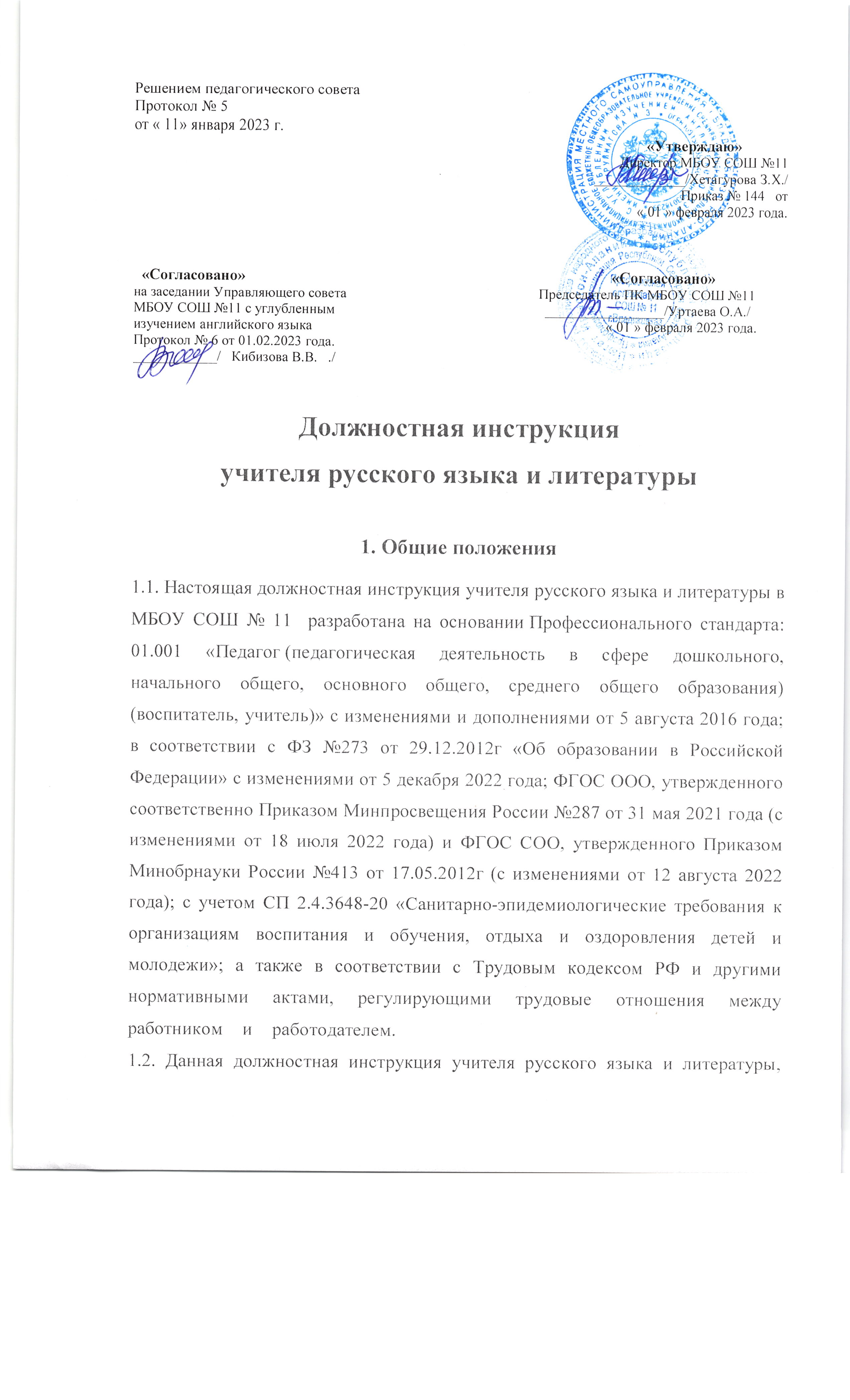 1.5. На должность учителя русского языка и литературы принимается лицо:имеющее высшее образование или среднее профессиональное образование в рамках укрупненных групп направлений подготовки высшего образования и специальностей среднего профессионального образования "Образование и педагогические науки" или в области, соответствующей предмету «Русский язык и литература», либо высшее образование или среднее профессиональное образование и дополнительное профессиональное образование по направлению деятельности в МБОУ СОШ № 11  ;без предъявления требований к стажу работы;соответствующее требованиям, касающимся прохождения предварительного (при поступлении на работу) и периодических медицинских осмотров, внеочередных медицинских осмотров по направлению работодателя, обязательного психиатрического освидетельствования (не реже 1 раза в 5 лет), профессиональной гигиенической подготовки и аттестации (при приеме на работу и далее не реже 1 раза в 2 года), вакцинации, а также имеющее личную медицинскую книжку с результатами медицинских обследований и лабораторных исследований, сведениями о прививках, перенесенных инфекционных заболеваниях, о прохождении профессиональной гигиенической подготовки и аттестации с допуском к работе;не имеющее ограничений на занятия педагогической деятельностью, изложенных в статье 331 "Право на занятие педагогической деятельностью" Трудового кодекса Российской Федерации.1.6. К занятию педагогической деятельностью не допускаются иностранные агенты (для государственных и муниципальных общеобразовательных организаций).
1.7. В своей деятельности учитель русского языка и литературы школы руководствуется должностной инструкцией по профстандарту, Конституцией и законами Российской Федерации, указами Президента, решениями Правительства РФ и органов управления образования всех уровней по вопросам, касающимся образования и воспитания обучающихся, а также:Федеральным Законом №273 «Об образовании в Российской Федерации»;административным, трудовым и хозяйственным законодательством РФ;основами педагогики, психологии, физиологии и гигиены;СП 2.4.3648-20 «Санитарно-эпидемиологические требования к организациям воспитания и обучения, отдыха и оздоровления детей и молодежи»;СанПиН 1.2.3685-21 «Гигиенические нормативы и требования к обеспечению безопасности и (или) безвредности для человека факторов среды обитания»;Уставом и локальными правовыми актами, в том числе Правилами внутреннего трудового распорядка, приказами и распоряжениями директора общеобразовательного учреждения;требованиями ФГОС ОО и рекомендациями по их применению в МБОУ СОШ № 11 ;правилами и нормами охраны труда и пожарной безопасности;трудовым договором между работником и работодателем;инструкцией по охране труда для учителя русского языка;Конвенцией ООН о правах ребенка.1.8. Учитель русского языка и литературы должен знать:приоритетные направления и перспективы развития педагогической науки и образовательной системы Российской Федерации, законы и иные нормативные правовые акты, регламентирующие образовательную деятельность в Российской Федерации, нормативные документы по вопросам обучения и воспитания детей и молодежи, законодательство о правах ребенка;требования ФГОС основного общего образования и среднего общего образования к преподаванию русского языка и литературы, рекомендации по внедрению Федерального государственного образовательного стандарта в общеобразовательном учреждении;преподаваемые предметы «Русский язык» и «Литература» в пределах требований Федеральных государственных образовательных стандартов и образовательных программ основного и среднего общего образования, их истории и места в мировой культуре и науке;современные формы и методы обучения и воспитания школьников;историю, закономерности и принципы построения и функционирования образовательных систем, роль и место образования в жизни личности и общества;теорию и методы управления образовательными системами;современные педагогические технологии поликультурного, продуктивного, дифференцированного и развивающего обучения, реализации компетентностного подхода с учетом возрастных и индивидуальных особенностей обучающихся;методы убеждения и аргументации своей позиции, установления контактов с обучающимися разных возрастных категорий, их родителями (лицами, их заменяющими), коллегами по работе;технологии диагностики причин конфликтных ситуаций, их профилактики и разрешения;основные принципы деятельностного подхода, виды и приемы современных педагогических технологий;рабочую программу и методику обучения русскому языку и литературе;программы и учебники по русскому языку и литературе, отвечающие положениям Федерального государственного образовательного стандарта (ФГОС) основного общего и среднего общего образования;основы общетеоретических дисциплин в объёме, необходимом для решения педагогических, научно-методических и организационно-управленческих задач;педагогику, психологию, возрастную физиологию, школьную гигиену;основы лингвистической теории и перспективных направлений развития современной лингвистики;представление о широком спектре приложений лингвистики и знание доступных учащимся лингвистических элементов этих приложений;теорию и методику преподавания русского языка и литературы;контекстную языковую норму;стандартное общерусское произношение и лексику, их отличия от местной языковой среды;основные закономерности возрастного развития, стадии и кризисы развития, социализации личности;основы психодидактики, поликультурного образования, закономерностей поведения в социальных сетях;пути достижения образовательных результатов и способы оценки результатов обучения;основы экологии, экономики, социологии;основы работы с персональным компьютером, мультимедийным проектором, текстовыми редакторами, презентациями, электронными таблицами, электронной почтой и браузерами;средства обучения, используемые учителем в процессе преподавания русского языка и литературы, и их дидактические возможности;требования к оснащению и оборудованию учебных кабинетов русского языка и литературы;правила внутреннего распорядка общеобразовательного учреждения, правила по охране труда и требования к безопасности образовательной среды;инструкции по охране труда и пожарной безопасности, при выполнении работ с учебным, демонстрационным, компьютерным оборудованием и оргтехникой.1.9. Учитель русского языка и литературы должен уметь:владеть формами и методами обучения, в том числе выходящими за рамки учебных занятий: исследовательская и проектная деятельность и т.п.;объективно оценивать знания обучающихся на основе тестирования и других методов контроля в соответствии с реальными учебными возможностями детей;разрабатывать (осваивать) и применять современные психолого-педагогические технологии, основанные на знании законов развития личности и поведения в реальной и виртуальной среде;проводить учебные занятия по русскому языку и литературе, опираясь на достижения в области педагогической и психологической наук, возрастной физиологии и школьной гигиены, а также современных информационных технологий и методик обучения;планировать и осуществлять учебную деятельность в соответствии с основной общеобразовательной программой;разрабатывать рабочие программы по русскому языку и литературе, курсу на основе примерных основных общеобразовательных программ и обеспечивать их выполнение;применять современные образовательные технологии при осуществлении учебно-воспитательной деятельности, включая информационные, а также цифровые образовательные ресурсы;организовать самостоятельную деятельность детей, в том числе проектную и исследовательскую;использовать и апробировать специальные подходы к обучению в целях включения в образовательную деятельность всех учеников, в том числе с особыми потребностями в образовании: учащихся, проявивших выдающиеся способности; обучающихся, для которых русский язык не является родным; обучающихся с ограниченными возможностями здоровья;разрабатывать и реализовывать проблемное обучение, осуществлять связь обучения русскому языку и литературе (курсу, программе) с практикой, обсуждать с учениками актуальные события современности;осуществлять контрольно-оценочную деятельность в образовательных отношениях по русскому языку и литературе;использовать современные способы оценивания в условиях информационно-коммуникационных технологий (ведение электронных форм документации, в том числе электронного журнала и дневников школьников);использовать разнообразные формы, приемы, методы и средства обучения, в том числе по индивидуальным учебным планам, ускоренным курсам в рамках Федеральных государственных образовательных стандартов основного общего образования и среднего общего образования;владеть методами убеждения, аргументации своей позиции;организовывать различные виды внеурочной деятельности: конкурсы по предмету, литературные вечера с учетом историко-культурного своеобразия региона;обеспечивать помощь детям, не освоившим необходимый материал (из всего курса русского языка и литературы), в форме предложения специальных заданий, индивидуальных консультаций (в том числе дистанционных); осуществлять пошаговый контроль выполнения соответствующих заданий, при необходимости прибегая к помощи других педагогических работников, в частности тьюторов;обеспечивать коммуникативную и учебную "включенности" всех учащихся класса в образовательную деятельность;находить ценностный аспект учебного знания русского языка и литературы, обеспечивать его понимание обучающимися;владеть методами и приемами обучения русскому языку, в том числе как не родному;управлять классом с целью вовлечения детей в процесс обучения, мотивируя их учебно-познавательную деятельность;защищать достоинство и интересы школьников, помогать детям, оказавшимся в конфликтной ситуации и/или неблагоприятных условиях;сотрудничать с классным руководителем и другими специалистами в решении воспитательных задач;владеть профессиональной установкой на оказание помощи любому учащемуся вне зависимости от его реальных учебных возможностей, особенностей в поведении, состояния психического и физического здоровья;использовать специальные коррекционные приемы обучения для детей с ограниченными возможностями здоровья;устанавливать контакты с учащимися разного возраста и их родителями (законными представителями), другими педагогическими и иными работниками;владеть технологиями диагностики причин конфликтных ситуаций, их профилактики и разрешения;общаться со школьниками, признавать их достоинство, понимая и принимая их;вести постоянную работу с семьями учащихся и местным сообществом по формированию речевой культуры, фиксируя различия местной и национальной языковой нормы;проявлять позитивное отношение к местным языковым явлениям, отражающим культурно-исторические особенности развития региона;проявлять позитивное отношение к родным языкам обучающихся в МБОУ СОШ № 11  детей;поощрять формирование эмоциональной и рациональной потребности детей в коммуникации как процессе, жизненно необходимом для человека;владеть ИКТ-компетентностями:- общепользовательская ИКТ-компетентность;
- общепедагогическая ИКТ-компетентность;
- предметно-педагогическая ИКТ-компетентность;давать этическую и эстетическую оценку языковых проявлений в повседневной жизни: интернет-языка, языка субкультур, языка СМИ, ненормативной лексики.1.10. Учитель русского языка и литературы должен быть ознакомлен с должностной инструкцией, разработанной с учетом профстандарта, знать и соблюдать установленные правила и требования охраны труда и пожарной безопасности, правила личной гигиены.
1.11. Учитель русского языка и литературы должен пройти обучение и иметь навыки оказания первой помощи пострадавшим, знать порядок действий при возникновении пожара или иной чрезвычайной ситуации и эвакуации в общеобразовательном учреждении.
1.12. Педагогическим работниками запрещается использовать образовательную деятельность для политической агитации, принуждения обучающихся к принятию политических, религиозных или иных убеждений либо отказу от них, для разжигания социальной, расовой, национальной или религиозной розни, для агитации, пропагандирующей исключительность, превосходство либо неполноценность граждан по признаку социальной, расовой, национальной, религиозной или языковой принадлежности, их отношения к религии, в том числе посредством сообщения обучающимся недостоверных сведений об исторических, о национальных, религиозных и культурных традициях народов, а также для побуждения обучающихся к действиям, противоречащим Конституции Российской Федерации.2. Трудовые функцииОсновными трудовыми функциями учителя русского языка и литературы являются:
2.1. Педагогическая деятельность по проектированию и реализации образовательной деятельности в общеобразовательном учреждении:
2.1.1. Общепедагогическая функция. Обучение.
2.1.2. Воспитательная деятельность.
2.1.3. Развивающая деятельность.
2.2. Педагогическая деятельность по проектированию и реализации основных общеобразовательных программ:
2.2.1. Педагогическая деятельность по реализации программ основного и среднего общего образования по русскому языку и литературе.
2.2.2. Предметное обучение. Русский язык и литература.3. Должностные обязанности учителя русского языка и литературы3.1. В рамках трудовой общепедагогической функции обучения:планирует и осуществляет учебную деятельность в соответствии с образовательной программой общеобразовательного учреждения, разрабатывает рабочие программы по русскому языку и литературе на основе примерных основных общеобразовательных программ и обеспечивает их выполнение, организуя и поддерживая разнообразные виды деятельности школьников, ориентируясь на личность ребенка, развитие его мотивации, познавательных интересов и способностей;осуществляет профессиональную деятельность в соответствии с требованиями Федеральных государственных образовательных стандартов (ФГОС) основного общего и среднего общего образования;участвует в разработке и реализации программы развития общеобразовательного учреждения в целях создания безопасной и комфортной образовательной среды;составляет рабочий тематический план на каждый урок, проводит учебные занятия по русскому языку и литературе;проводит систематический анализ эффективности уроков и подходов к обучению;осуществляет организацию, контроль и оценку учебных достижений, текущих и итоговых результатов освоения основных образовательных программ по русскому языку и литературе учащимися школы;формирует универсальные учебные действия;формирует навыки, связанные с информационно-коммуникационными технологиями;формирует у детей мотивацию к обучению;осуществляет объективную оценку знаний и умений учащихся на основе тестирования и других методов контроля в соответствии с реальными учебными возможностями школьников, применяя при этом компьютерные технологии, в том числе текстовые редакторы и электронные таблицы.проводит контрольно-оценочную работу при обучении с применением новейших методов оценки в условиях информационно-коммуникационных технологий (ведение электронной документации, в том числе электронного журнала и дневников).3.2. В рамках трудовой функции воспитательной деятельности:осуществляет регулирование поведения учащихся для обеспечения безопасной образовательной среды на уроках русского языка и литературы, поддерживает режим посещения уроков русского языка и литературы, уважая человеческое достоинство, честь и репутацию детей;реализует современные, в том числе интерактивные, формы и методы воспитательной работы, используя их как на уроках русского языка и литературы, так и во внеурочной деятельности;ставит воспитательные цели, способствующие развитию учащихся, независимо от их способностей и характера;контролирует выполнение учениками правил поведения в кабинете русского языка и литературы в соответствии с Уставом школы и Правилами внутреннего распорядка общеобразовательного учреждения;способствует реализации воспитательных возможностей различных видов деятельности школьника (учебной, исследовательской, проектной, творческой).3.3. В рамках трудовой функции развивающей деятельности:осуществляет проектирование психологически безопасной и комфортной образовательной среды на уроках русского языка и литературы;развивает у детей познавательную активность, самостоятельность, инициативу, способности к исследованию и проектированию в условиях современного мира.осваивает и применяет в работе психолого-педагогические технологии (в том числе инклюзивные), необходимые для адресной работы с различными контингентами учеников: одаренные и социально уязвимые дети, дети, попавшие в трудные жизненные ситуации, дети-мигранты и дети-сироты, дети с особыми образовательными потребностями (аутисты, с синдромом дефицита внимания и гиперактивностью и др.), дети с ограниченными возможностями здоровья и девиациями поведения, дети с зависимостью;оказывает адресную помощь учащимся школы;как учитель-предметник участвует в психолого-медико-педагогических консилиумах;разрабатывает и реализует индивидуальные учебные планы (программы) по русскому языку и литературе в рамках индивидуальных программ развития ребенка.3.4. В рамках трудовой функции педагогической деятельности по реализации программ основного и среднего общего образования:формирует у учеников общекультурную компетенцию и понимание места русского языка и литературы в общей картине мира;определяет на основе анализа учебной деятельности учащегося оптимальные (в том или ином предметном образовательном контексте) способы его обучения и развития;определяет образовательную деятельность совместно с учеником, его родителями (законными представителями) и другими участниками учебно-воспитательной деятельности;планирует специализированную образовательную деятельность для класса и/или отдельных учащихся с выдающимися способностями и/или особыми образовательными потребностями на основе имеющихся типовых программ и собственных разработок с учетом специфики состава обучающихся школы;использует совместно со школьниками иноязычные источники информации;осуществляет организацию олимпиад, конференций, предметных конкурсов и лингвистических игр в МБОУ СОШ № 11 , литературных вечеров и др.3.5. В рамках трудовой функции обучения предметам «Русский язык» и «Литература»:обучает методам понимания сообщения: анализу, структуризации, реорганизации, трансформации, сопоставлению с другими сообщениями и выявлению необходимой информации;осуществляет совместно с учащимися поиск и обсуждение изменений в языковой реальности и реакции на них социума, формирует у детей "чувство меняющегося языка";использует совместно с учениками источников языковой информации для решения практических или познавательных задач, в частности, этимологической информации, подчеркивая отличия научного метода изучения языка от так называемого "бытового" подхода ("народной лингвистики");формирует культуру диалога через организацию устных и письменных дискуссий по проблемам, требующим принятия решений и разрешения конфликтных ситуаций;организует публичные выступления детей, поощрение их участия в дебатах на школьных конференциях и других форумах, включая интернет-форумы и интернет-конференции;формирует установку школьников на коммуникацию в максимально широком контексте, в том числе в гипермедиа-формате;стимулирует сообщения обучающихся о событии или объекте (рассказ о поездке, событии семейной жизни, спектакле и т.п.), анализируя их структуру и используемые языковые и изобразительные средства;обсуждает с учащимися образцы лучших произведений художественной и научной прозы, журналистики, рекламы и т.п.поощряет индивидуальное и коллективное литературное творчество школьников;поощряет участие детей в театральных постановках, стимулирование создания ими анимационных и других видеопродуктов;моделирует виды профессиональной деятельности, где коммуникативная компетентность является основным качеством работника, включая в нее заинтересованных учащихся (издание школьной газеты, художественного или научного альманаха, организация школьного радио и телевидения, разработка сценария театральной постановки или видеофильма и т.д.);формирует у обучающихся умение применять в практике устной и письменной речи норм современного литературного русского языка;контролирует наличие у учащихся рабочих тетрадей, тетрадей для контрольных работ, соблюдение установленного порядка их оформления, ведения, соблюдение единого орфографического режима;формирует у учащихся культуры ссылок на источники опубликования, цитирования, сопоставления, диалога с автором, недопущения нарушения авторских прав.3.6. Осуществляет образовательную деятельность, ориентированную на достижение планируемых результатов освоения обучающимися учебного предмета в соответствии с программой, на развитие личности и ее способностей, удовлетворение образовательных потребностей и интересов, на самореализацию и формирование самостоятельности и самосовершенствования.
3.7. Согласно годовому плану работы общеобразовательного учреждения принимает участие в педагогических советах, производственных совещаниях, совещаниях при директоре, семинарах, круглых столах, внеклассных предметных мероприятиях, предметных неделях, а также в предметных школьных МО и методических объединениях, которые проводятся вышестоящей организацией.
3.8. Обеспечивает охрану жизни и здоровья учащихся во время проведения уроков русского языка и литературы, факультативов и курсов, дополнительных и иных проводимых учителем занятий, а также предметных олимпиад, конкурсов, различных внеклассных предметных мероприятий.
3.9. Информирует директора школы, а при его отсутствии – дежурного администратора о несчастном случае, принимает меры по оказанию первой помощи пострадавшим.
3.10. Готовит и использует в обучении различный дидактический материал, наглядные пособия.
3.11. Своевременно по указанию заместителя директора по учебно-воспитательной работе заполняет и предоставляет для согласования график проведения контрольных работ по русскому языку. Хранит тетради для контрольных работ в течение всего года.
3.12. Принимает участие в ГВЭ и ЕГЭ.
3.13. Осуществляет межпредметные связи в процессе преподавания русского языка и литературы.
3.14. Организует совместно с коллегами проведение школьного этапа олимпиады по русскому языку. Формирует сборные команды школы для участия в следующих этапах олимпиад по русскому языку и литературе.
3.15. Осуществляет связь с родителями (лицами, их заменяющими), посещает по просьбе классных руководителей родительские собрания, оказывает консультативную помощь родителям учащихся (лицам, их заменяющим).
3.16. Учителю русского языка и литературы запрещается:менять на свое усмотрение расписание занятий;отменять занятия, увеличивать или сокращать длительность уроков (занятий) и перемен;удалять учеников с занятий;курить в помещениях и на территории общеобразовательного учреждения.3.17. Рассаживает детей с учетом их роста, наличия заболеваний органов дыхания, слуха и зрения. Для профилактики нарушений осанки во время занятий проводит соответствующие физические упражнения - физкультминутки. При использовании ЭСО во время занятий и перемен проводит гимнастику для глаз, а при использовании книжных учебных изданий - гимнастику для глаз во время перемен.
3.18. При использовании ЭСО с демонстрацией обучающих фильмов, программ или иной информации, предусматривающих ее фиксацию в тетрадях обучающимися, не превышает продолжительность непрерывного использования экрана для учащихся 5-9-х классов - 15 минут, а также общую продолжительность использования интерактивной доски на уроке для детей старше 10 лет - 30 минут.
3.19. В соответствии с утвержденным директором графиком дежурства по школе дежурит во время перемен между уроками. Приходит на дежурство за 20 минут до начала уроков и уходит через 20 минут после их окончания.
3.20. Строго соблюдает права и свободы детей, содержащиеся в Федеральном законе «Об образовании в Российской Федерации» и Конвенции ООН о правах ребенка, этические нормы и правила поведения, является примером для школьников.
3.21. Периодически проходит бесплатные медицинские обследования, аттестацию, повышает свою профессиональную квалификацию и компетенцию.
3.22. Ведёт надлежащую документацию, следует правилам охраны труда и пожарной безопасности, соблюдает санитарно-гигиенические нормы и требования, трудовую дисциплину на рабочем месте и режим работы, установленный в общеобразовательном учреждении.4. ПраваУчитель русского языка и литературы имеет право:
4.1. Участвовать в управлении общеобразовательным учреждением в порядке, определенном Уставом школы.
4.2. На материально-технические условия, требуемые для выполнения образовательной программы по русскому языку и литературе и Федерального образовательного стандарта, на обеспечение рабочего места, соответствующего государственным нормативным требованиям охраны труда и пожарной безопасности, а также условиям, предусмотренным Коллективным договором общеобразовательного учреждения.
4.3. Выбирать и использовать в образовательной деятельности образовательные программы, различные эффективные методики обучения обучающихся русскому языку и литературе, учебные пособия и учебники по русскому языку и литературе, методы оценки знаний и умений школьников, рекомендуемые Министерством образования РФ или разработанные самим педагогом и прошедшие необходимую экспертизу.
4.4. Участвовать в разработке программы развития школы, получать от администрации и классных руководителей сведения, необходимые для осуществления своей профессиональной деятельности.
4.5. Давать учащимся школы во время уроков русского языка и литературы, а также перемен обязательные распоряжения, относящиеся к организации занятий и соблюдению дисциплины, привлекать учеников к дисциплинарной ответственности в случаях и порядке, которые установлены Уставом и Правилами о поощрениях и взысканиях обучающихся.
4.6. Знакомиться с проектами решений директора школы, относящихся к его профессиональной деятельности, с жалобами и другими документами, содержащими оценку его работы, давать по ним правдивые объяснения.
4.7. Предоставлять на рассмотрение администрации школы предложения по улучшению деятельности общеобразовательного учреждения и усовершенствованию способов работы по вопросам, относящимся к компетенции учителя русского языка.
4.8. На получение дополнительного профессионального образования по программам повышения квалификации, в том числе в форме стажировки в организациях, деятельность которых связана с разработкой и реализацией программ общего образования, в порядке, установленном Трудовым кодексом и иными Федеральными законами Российской Федерации, проходить аттестацию на добровольной основе.
4.9. На защиту своей профессиональной чести и достоинства.
4.10. На конфиденциальность служебного расследования, кроме случаев, предусмотренных законодательством Российской Федерации.
4.11. Защищать свои интересы самостоятельно и/или через представителя, в том числе адвоката, в случае дисциплинарного или служебного расследования, которое связано с нарушением учителем русского языка норм профессиональной этики.
4.12. На поощрения, награждения по результатам педагогической деятельности, на социальные гарантии, предусмотренные законодательством Российской Федерации.5. Ответственность5.1. В предусмотренном законодательством Российской Федерации порядке учитель русского языка несет ответственность:за реализацию не в полном объеме образовательных программ по русскому языку и литературе согласно учебному плану, расписанию и графику учебной деятельности;за жизнь и здоровье учащихся во время урока, во время сопровождения учеников на предметные конкурсы и олимпиады по русскому языку и литературе, на внеклассных мероприятиях, проводимых преподавателем русского языка;за несвоевременную проверку рабочих тетрадей и контрольных работ;за нарушение прав и свобод несовершеннолетних, установленных законом Российской Федерации, Уставом и локальными актами общеобразовательного учреждения;за непринятие или несвоевременное принятие мер по оказанию первой доврачебной помощи пострадавшим и несвоевременное сообщение администрации школы о несчастном случае;за не соблюдение инструкций по охране труда и пожарной безопасности;за отсутствие должного контроля соблюдения школьниками правил и требований охраны труда и пожарной безопасности во время нахождения в кабинете русского языка и литературы, на внеклассных предметных мероприятиях;за несвоевременное проведение инструктажей учащихся по охране труда, необходимых при проведении уроков, внеклассных мероприятий, при проведении или выезде на олимпиады с обязательной фиксацией в Журнале регистрации инструктажей по охране труда.5.2. За неисполнение или нарушение без уважительных причин своих должностных обязанностей, установленных настоящей должностной инструкцией, Устава и Правил внутреннего трудового распорядка, законных распоряжений директора школы и иных локальных нормативных актов, учитель русского языка подвергается дисциплинарному взысканию согласно статье 192 Трудового Кодекса Российской Федерации.
5.3. За использование, в том числе однократно, методов воспитания, включающих физическое и (или) психологическое насилие над личностью обучающегося, а также за совершение иного аморального проступка учитель может быть освобожден от занимаемой должности согласно Трудовому Кодексу Российской Федерации. Увольнение за данный проступок не является мерой дисциплинарной ответственности.
5.4. За несоблюдение правил и требований охраны труда и пожарной безопасности, санитарно-гигиенических правил и норм учитель русского языка и литературы привлекается к административной ответственности в порядке и в случаях, предусмотренных административным законодательством Российской Федерации.
5.5. За умышленное причинение общеобразовательному учреждению или участникам образовательных отношений материального ущерба в связи с исполнением (неисполнением) своих должностных обязанностей учитель русского языка несет материальную ответственность в порядке и в пределах, предусмотренных трудовым и (или) гражданским законодательством Российской Федерации.
5.6. За правонарушения, совершенные в процессе осуществления образовательной деятельности несет ответственность в пределах, определенных административным, уголовным и гражданским законодательством Российской Федерации.6. Взаимоотношения. Связи по должностиУчитель русского языка и литературы:
6.1. Работает в режиме выполнения объема учебной нагрузки в соответствии с расписанием учебных занятий, участия в обязательных плановых общешкольных мероприятиях и самопланировании обязательной деятельности, на которую не установлены нормы выработки. Продолжительность рабочего времени (норма часов педагогической работы за ставку заработной платы) устанавливается исходя из сокращенной продолжительности рабочего времени не более 36 часов в неделю.
6.2. Самостоятельно планирует свою деятельность на каждый учебный год и каждую учебную четверть. Учебные планы работы учителя русского языка и литературы согласовываются заместителем директора по учебно-воспитательной работе и утверждаются непосредственно директором общеобразовательного учреждения.
6.3. Во время каникул, не приходящихся на отпуск, привлекается администрацией школы к педагогической, методической или организационной деятельности в пределах времени, не превышающего учебной нагрузки до начала каникул. График работы учителя русского языка в каникулы утверждается приказом директора школы.
6.4. Заменяет уроки временно отсутствующих преподавателей на условиях почасовой оплаты на основании распоряжения администрации общеобразовательного учреждения, в соответствии с положениями Трудового Кодекса Российской Федерации. Учителя русского языка и литературы заменяют в период временного отсутствия учителя той же специальности или преподаватели, имеющие отставание по учебному плану в преподавании своего предмета в данном классе.
6.5. Получает от директора школы и заместителей директора информацию нормативно-правового характера, систематически знакомится под подпись с соответствующими документами, как локальными, так и вышестоящих органов управления образования.
6.6. Обменивается информацией по вопросам, относящимся к его деятельности, с администрацией и педагогическими работниками общеобразовательного учреждения, по вопросам успеваемости обучающихся – с родителями (лицами, их заменяющими).
6.7. Сообщает директору общеобразовательного учреждения и его заместителям информацию, полученную на совещаниях, семинарах, конференциях непосредственно после ее получения.
6.8. Принимает под свою персональную ответственность материальные ценности с непосредственным использованием и хранением их в кабинете русского языка и литературы в случае, если является заведующим учебным кабинетом.
6.9. Информирует директора (при отсутствии – иное должностное лицо) о факте возникновения групповых инфекционных и неинфекционных заболеваний, заместителя директора по административно-хозяйственной части – об аварийных ситуациях в работе систем электроосвещения, отопления и водопровода.
6.10. Информирует администрацию школы о возникших трудностях и проблемах в работе, о недостатках в обеспечении требований охраны труда и пожарной безопасности.7. Заключительные положения7.1. Ознакомление работника с настоящей должностной инструкцией учителя русского языка осуществляется при приеме на работу (до подписания трудового договора).
7.2. Один экземпляр должностной инструкции, разработанной с учетом профстандарта, находится у директора школы, второй – у учителя русского языка и литературы.
7.3. Факт ознакомления сотрудника с настоящей должностной инструкцией подтверждается подписью в экземпляре инструкции, хранящемся у работодателя, а также в журнале ознакомления с должностными инструкциями.  1.2. Данная должностная инструкция, разработанная в соответствии с профстандартом, определяет перечень трудовых функций учителя родного языка и литературы, его обязанностей, а также права, ответственность и взаимоотношения по должности в образовательном учреждении.
1.3. Учитель родного языка и литературы назначается и освобождается от должности приказом директора общеобразовательного учреждения. На время отпуска и временной нетрудоспособности педагога его обязанности могут быть возложены на другого учителя. Временное исполнение обязанностей в данных случаях осуществляется согласно приказу директора школы, изданного с соблюдением требований Трудового кодекса Российской Федерации.
1.4. Учитель родного языка и литературы в МБОУ СОШ № 11  относится к категории специалистов, непосредственно подчиняется заместителю директора по учебно-воспитательной работе.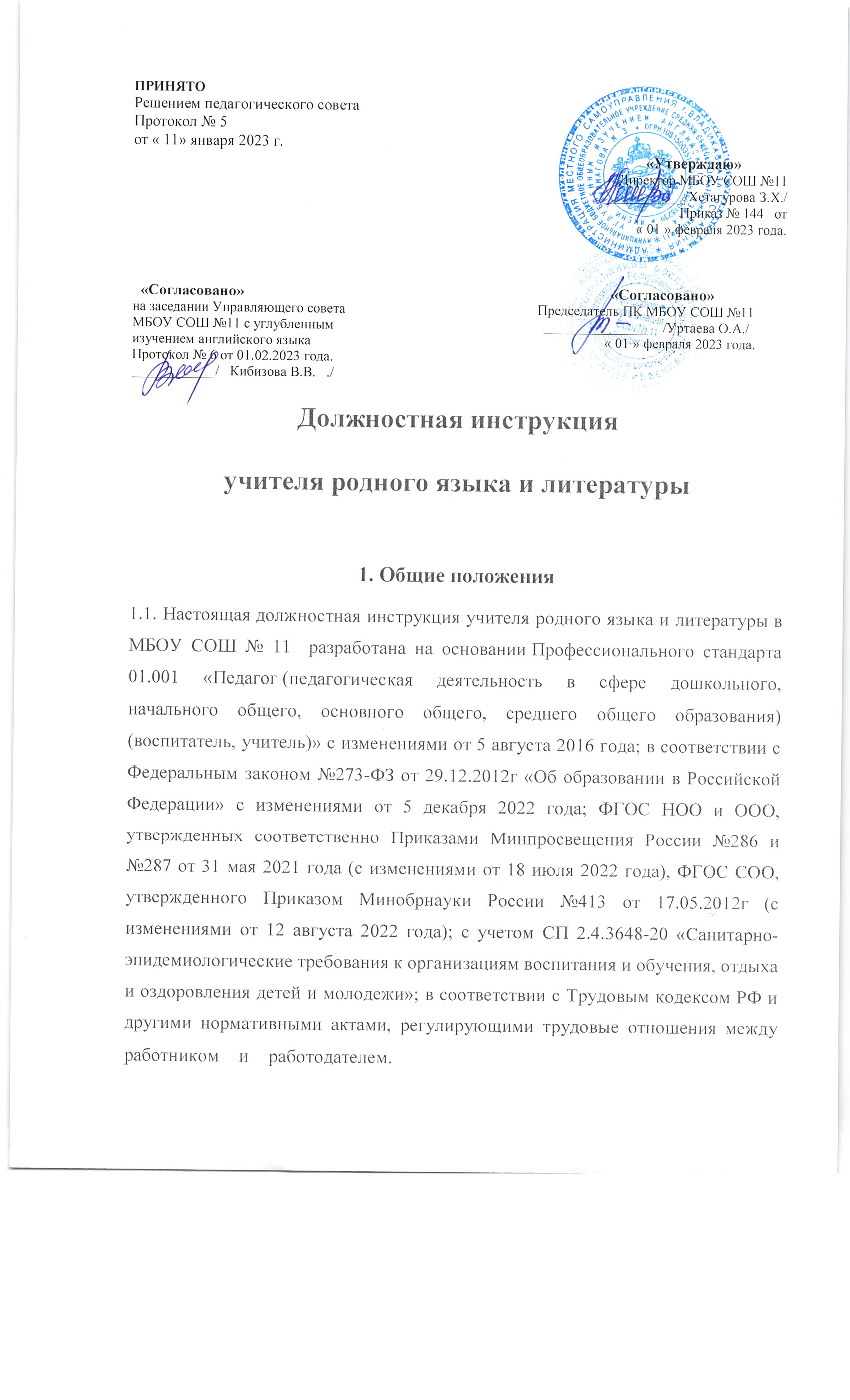 1.5. На должность учителя родного языка и литературы принимается лицо:имеющее высшее образование или среднее профессиональное образование в рамках укрупненных групп направлений подготовки высшего образования и специальностей среднего профессионального образования "Образование и педагогические науки" или в области, соответствующей предмету «Родной язык и литература», либо высшее образование или среднее профессиональное образование и дополнительное профессиональное образование по направлению деятельности в МБОУ СОШ № 11  ;без предъявления требований к стажу работы;соответствующее требованиям, касающимся прохождения предварительного (при поступлении на работу) и периодических медицинских осмотров, внеочередных медицинских осмотров по направлению работодателя, обязательного психиатрического освидетельствования (не реже 1 раза в 5 лет), профессиональной гигиенической подготовки и аттестации (при приеме на работу и далее не реже 1 раза в 2 года), вакцинации, а также имеющее личную медицинскую книжку с результатами медицинских обследований и лабораторных исследований, сведениями о прививках, перенесенных инфекционных заболеваниях, о прохождении профессиональной гигиенической подготовки и аттестации с допуском к работе;не имеющее ограничений на занятия педагогической деятельностью, изложенных в статье 331 "Право на занятие педагогической деятельностью" Трудового кодекса Российской Федерации.1.6. К занятию педагогической деятельностью не допускаются иностранные агенты (для государственных и муниципальных общеобразовательных организаций).
1.7. В своей деятельности учитель родного языка и литературы руководствуется должностной инструкцией по профстандарту, Конституцией и законами Российской Федерации, указами Президента, решениями Правительства РФ и органов управления образования всех уровней по вопросам, касающимся образования и воспитания обучающихся, а также:Федеральным Законом №273 «Об образовании в Российской Федерации»;требованиями ФГОС ОО и рекомендациями по их применению в МБОУ СОШ № 11 ;нормами СП 2.4.3648-20 «Санитарно-эпидемиологические требования к организациям воспитания и обучения, отдыха и оздоровления детей и молодежи»;нормами СанПиН 1.2.3685-21 «Гигиенические нормативы и требования к обеспечению безопасности и (или) безвредности для человека факторов среды обитания»;административным, трудовым и хозяйственным законодательством Российской Федерации;основами педагогики, психологии, физиологии и гигиены;Уставом и локальными правовыми актами, в том числе Правилами внутреннего трудового распорядка, приказами и распоряжениями директора общеобразовательного учреждения;правилами и нормами охраны труда и пожарной безопасности;трудовым договором между работником и работодателем;Конвенцией ООН о правах ребенка;соблюдать инструкцию по охране труда для учителя родного языка и литературы1.8. Учитель родного языка и литературы должен знать:приоритетные направления и перспективы развития педагогической науки и образовательной системы Российской Федерации, законы и иные нормативные правовые акты, регламентирующие образовательную деятельность в Российской Федерации, нормативные документы по вопросам обучения и воспитания детей и молодежи, законодательство о правах ребенка;требования ФГОС основного общего образования и среднего общего образования к преподаванию родного языка и литературы, рекомендации по внедрению Федерального государственного образовательного стандарта в общеобразовательном учреждении;преподаваемый предмет «Родной язык и литература» в пределах требований Федеральных государственных образовательных стандартов и образовательных программ основного и среднего общего образования, их истории и места в мировой культуре и науке;современные формы и методы обучения и воспитания школьников;историю, закономерности и принципы построения и функционирования образовательных систем, роль и место образования в жизни личности и общества;теорию и методы управления образовательными системами;современные педагогические технологии поликультурного, продуктивного, дифференцированного и развивающего обучения, реализации компетентностного подхода с учетом возрастных и индивидуальных особенностей обучающихся;методы убеждения и аргументации своей позиции, установления контактов с обучающимися разных возрастных категорий, их родителями (лицами, их заменяющими), коллегами по работе;технологии диагностики причин конфликтных ситуаций, их профилактики и разрешения;основные принципы деятельностного подхода, виды и приемы современных педагогических технологий;рабочую программу и методику обучения родному языку;программы и учебники по родному языку и литературе, отвечающие положениям Федерального государственного образовательного стандарта (ФГОС) основного общего и среднего общего образования;основы общетеоретических дисциплин в объёме, необходимом для решения педагогических, научно-методических и организационно-управленческих задач;педагогику, психологию, возрастную физиологию, школьную гигиену;основы лингвистической теории и перспективных направлений развития современной лингвистики;представление о широком спектре приложений лингвистики и знание доступных учащимся лингвистических элементов этих приложений;теорию и методику преподавания родного языка и литературы;контекстную языковую норму;стандартное общерусское произношение и лексику, их отличия от местной языковой среды;основные закономерности возрастного развития, стадии и кризисы развития, социализации личности;основы психодидактики, поликультурного образования, закономерностей поведения в социальных сетях;пути достижения образовательных результатов и способы оценки результатов обучения;основы экологии, экономики, социологии;основы работы с персональным компьютером, мультимедийным проектором, текстовыми редакторами, презентациями, электронными таблицами, электронной почтой и браузерами;средства обучения, используемые учителем в процессе преподавания родного языка и литературы, и их дидактические возможности;требования к оснащению и оборудованию учебных кабинетов родного языка и литературы;правила внутреннего распорядка общеобразовательного учреждения, правила по охране труда и требования к безопасности образовательной среды;инструкции по охране труда и пожарной безопасности, при выполнении работ с учебным, демонстрационным, компьютерным оборудованием и оргтехникой.1.9. Учитель родного языка и литературы должен уметь:владеть формами и методами обучения, в том числе выходящими за рамки учебных занятий: исследовательская и проектная деятельность и т.п.;объективно оценивать знания обучающихся на основе тестирования и других методов контроля в соответствии с реальными учебными возможностями детей;разрабатывать (осваивать) и применять современные психолого-педагогические технологии, основанные на знании законов развития личности и поведения в реальной и виртуальной среде;проводить учебные занятия по родному языку и литературе, опираясь на достижения в области педагогической и психологической наук, возрастной физиологии и школьной гигиены, а также современных информационных технологий и методик обучения;планировать и осуществлять учебный процесс в соответствии с основной общеобразовательной программой;разрабатывать рабочие программы по родному языку и литературе, курсу на основе примерных основных общеобразовательных программ и обеспечивать их выполнение;применять современные образовательные технологии при осуществлении учебно-воспитательного процесса, включая информационные, а также цифровые образовательные ресурсы;организовать самостоятельную деятельность детей, в том числе проектную и исследовательскую;использовать и апробировать специальные подходы к обучению в целях включения в образовательный процесс всех учеников, в том числе с особыми потребностями в образовании: учащихся, проявивших выдающиеся способности; обучающихся, для которых родной язык не является родным; обучающихся с ограниченными возможностями здоровья;разрабатывать и реализовывать проблемное обучение, осуществлять связь обучения родному языку курсу, программе) с практикой, обсуждать с учениками актуальные события современности;осуществлять контрольно-оценочную деятельность в образовательном процессе по родному языку и литературе;использовать современные способы оценивания в условиях информационно-коммуникационных технологий (ведение электронных форм документации, в том числе электронного журнала и дневников школьников);использовать разнообразные формы, приемы, методы и средства обучения, в том числе по индивидуальным учебным планам, ускоренным курсам в рамках Федеральных государственных образовательных стандартов основного общего образования и среднего общего образования;владеть методами убеждения, аргументации своей позиции;организовывать различные виды внеурочной деятельности: конкурсы по предмету, литературные вечера с учетом историко-культурного своеобразия региона;обеспечивать помощь детям, не освоившим необходимый материал (из всего курса родного языка и литературы), в форме предложения специальных заданий, индивидуальных консультаций (в том числе дистанционных); осуществлять пошаговый контроль выполнения соответствующих заданий, при необходимости прибегая к помощи других педагогических работников, в частности тьюторов;обеспечивать коммуникативную и учебную "включенности" всех учащихся класса в образовательный процесс;находить ценностный аспект учебного знания родного языка и литературы, обеспечивать его понимание обучающимися;владеть методами и приемами обучения родному языку, в том числе как не родному;управлять классом с целью вовлечения детей в процесс обучения, мотивируя их учебно-познавательную деятельность;защищать достоинство и интересы школьников, помогать детям, оказавшимся в конфликтной ситуации и/или неблагоприятных условиях;сотрудничать с классным руководителем и другими специалистами в решении воспитательных задач;владеть профессиональной установкой на оказание помощи любому учащемуся вне зависимости от его реальных учебных возможностей, особенностей в поведении, состояния психического и физического здоровья;использовать специальные коррекционные приемы обучения для детей с ограниченными возможностями здоровья;устанавливать контакты с учащимися разного возраста и их родителями (законными представителями), другими педагогическими и иными работниками;владеть технологиями диагностики причин конфликтных ситуаций, их профилактики и разрешения;общаться со школьниками, признавать их достоинство, понимая и принимая их;вести постоянную работу с семьями учащихся и местным сообществом по формированию речевой культуры, фиксируя различия местной и национальной языковой нормы;проявлять позитивное отношение к местным языковым явлениям, отражающим культурно-исторические особенности развития региона;проявлять позитивное отношение к родным языкам обучающихся в МБОУ СОШ № 11  детей;поощрять формирование эмоциональной и рациональной потребности детей в коммуникации как процессе, жизненно необходимом для человека;владеть ИКТ-компетентностями:- общепользовательская ИКТ-компетентность;- общепедагогическая ИКТ-компетентность;- предметно-педагогическая ИКТ-компетентность;давать этическую и эстетическую оценку языковых проявлений в повседневной жизни: интернет-языка, языка субкультур, языка СМИ, ненормативной лексики.1.10. Учитель родного языка и литературы должен быть ознакомлен с должностной инструкцией, разработанной с учетом профстандарта, знать и соблюдать установленные правила и требования охраны труда и пожарной безопасности, правила личной гигиены.
1.11. Учитель родного языка и литературы должен пройти обучение и иметь навыки оказания первой помощи пострадавшим, знать порядок действий при возникновении пожара или иной чрезвычайной ситуации и эвакуации в общеобразовательном учреждении.
1.12. Педагогическому работнику запрещается использовать образовательную деятельность для политической агитации, принуждения обучающихся к принятию политических, религиозных или иных убеждений либо отказу от них, для разжигания социальной, расовой, национальной или религиозной розни, для агитации, пропагандирующей исключительность, превосходство либо неполноценность граждан по признаку социальной, расовой, национальной, религиозной или языковой принадлежности, их отношения к религии, в том числе посредством сообщения обучающимся недостоверных сведений об исторических, о национальных, религиозных и культурных традициях народов, а также для побуждения учащихся к действиям, противоречащим Конституции Российской Федерации.2. Трудовые функцииОсновными трудовыми функциями учителя родного языка и литературы являются:
2.1. Педагогическая деятельность по проектированию и реализации образовательной деятельности в МБОУ СОШ № 11  :
2.1.1. Общепедагогическая функция. Обучение.
2.1.2. Воспитательная деятельность.
2.1.3. Развивающая деятельность.
2.2. Педагогическая деятельность по проектированию и реализации основных общеобразовательных программ:
2.2.1. Педагогическая деятельность по реализации программ основного и среднего общего образования по родному языку и литературе.
2.2.2. Предметное обучение. Родной язык и литература.3. Должностные обязанности учителя родного языка и литературы3.1. В рамках трудовой общепедагогической функции обучения:планирует и осуществляет учебный процесс в соответствии с образовательной программой общеобразовательного учреждения, разрабатывает рабочие программы по родному языку и литературе на основе примерных основных общеобразовательных программ и обеспечивает их выполнение, организуя и поддерживая разнообразные виды деятельности, ориентируясь на личность ребенка, развитие его мотивации, познавательных интересов и способностей;осуществляет профессиональную деятельность в соответствии с требованиями Федеральных государственных образовательных стандартов (ФГОС) основного общего и среднего общего образования;участвует в разработке и реализации программы развития общеобразовательного учреждения в целях создания безопасной и комфортной образовательной среды;составляет рабочий тематический план на каждый урок, проводит учебные занятия по родному языку и литературе;проводит систематический анализ эффективности уроков и подходов к обучению;осуществляет организацию, контроль и оценку учебных достижений, текущих и итоговых результатов освоения основных образовательных программ по родному языку и литературе учащимися школы;формирует универсальные учебные действия;формирует навыки, связанные с информационно-коммуникационными технологиями;формирует у детей мотивацию к обучению;осуществляет объективную оценку знаний и умений учащихся на основе тестирования и других методов контроля в соответствии с реальными учебными возможностями школьников, применяя при этом компьютерные технологии, в том числе текстовые редакторы и электронные таблицы.проводит контрольно-оценочную работу при обучении с применением новейших методов оценки в условиях информационно-коммуникационных технологий (ведение электронной документации, в том числе электронного журнала и дневников).3.2. В рамках трудовой функции воспитательной деятельности:осуществляет регулирование поведения учащихся для обеспечения безопасной образовательной среды на уроках родного языка и литературы, поддерживает режим посещения уроков родного языка и литературы, уважая человеческое достоинство, честь и репутацию детей;реализует современные, в том числе интерактивные, формы и методы воспитательной работы, используя их как на уроках родного языка и литературы, так и во внеурочной деятельности;ставит воспитательные цели, способствующие развитию учащихся, независимо от их способностей и характера;контролирует выполнение учениками правил поведения в кабинете родного языка и литературы в соответствии с Уставом школы и Правилами внутреннего распорядка общеобразовательного учреждения;способствует реализации воспитательных возможностей различных видов деятельности школьника (учебной, исследовательской, проектной, творческой).3.3. В рамках трудовой функции развивающей деятельности:осуществляет проектирование психологически безопасной и комфортной образовательной среды на уроках родного языка и литературы;развивает у детей познавательную активность, самостоятельность, инициативу, способности к исследованию и проектированию в условиях современного мира.осваивает и применяет в работе психолого-педагогические технологии (в том числе инклюзивные), необходимые для адресной работы с различными контингентами учеников: одаренные и социально уязвимые дети, дети, попавшие в трудные жизненные ситуации, дети-мигранты и дети-сироты, дети с особыми образовательными потребностями (аутисты, с синдромом дефицита внимания и гиперактивностью и др.), дети с ограниченными возможностями здоровья и девиациями поведения, дети с зависимостью;оказывает адресную помощь учащимся школы;как учитель-предметник участвует в психолого-медико-педагогических консилиумах;разрабатывает и реализует индивидуальные учебные планы (программы) по родному языку и литературе в рамках индивидуальных программ развития ребенка.3.4. В рамках трудовой функции педагогической деятельности по реализации программ основного и среднего общего образования:формирует у учеников общекультурную компетенцию и понимание места родного языка в общей картине мира;определяет на основе анализа учебной деятельности учащегося оптимальные (в том или ином предметном образовательном контексте) способы его обучения и развития;определяет образовательные процессы совместно с учеником, его родителями (законными представителями) и другими участниками учебно-воспитательного процесса;планирует специализированные образовательные процессы для класса и/или отдельных учащихся с выдающимися способностями и/или особыми образовательными потребностями на основе имеющихся типовых программ и собственных разработок с учетом специфики состава обучающихся школы;использует совместно со школьниками иноязычные источники информации;осуществляет организацию олимпиад, конференций, предметных конкурсов и лингвистических игр в МБОУ СОШ № 11 , литературных вечеров и др.3.5. В рамках трудовой функции обучения предмету «Родной язык и литература»:обучает методам понимания сообщения: анализу, структуризации, реорганизации, трансформации, сопоставлению с другими сообщениями и выявлению необходимой информации;осуществляет совместно с учащимися поиск и обсуждение изменений в языковой реальности и реакции на них социума, формирует у детей "чувство меняющегося языка";использует совместно с учениками источников языковой информации для решения практических или познавательных задач, в частности, этимологической информации, подчеркивая отличия научного метода изучения языка от так называемого "бытового" подхода ("народной лингвистики");формирует культуру диалога через организацию устных и письменных дискуссий по проблемам, требующим принятия решений и разрешения конфликтных ситуаций;организует публичные выступления детей, поощрение их участия в дебатах на школьных конференциях, форумах, интернет-форумах и интернет-конференциях;формирует установку школьников на коммуникацию в максимально широком контексте, в том числе в гипермедиа-формате;стимулирует сообщения обучающихся о событии или объекте (рассказ о поездке, событии семейной жизни, спектакле и т.п.), анализируя их структуру и используемые языковые и изобразительные средства;обсуждает с учащимися образцы лучших произведений художественной и научной прозы, журналистики, рекламы и т.п.поощряет индивидуальное и коллективное литературное творчество школьников;поощряет участие детей в театральных постановках, стимулирование создания ими анимационных и других видеопродуктов;моделирует виды профессиональной деятельности, где коммуникативная компетентность является основным качеством работника, включая в нее заинтересованных учащихся (издание школьной газеты, художественного или научного альманаха, организация школьного радио и телевидения, разработка сценария театральной постановки или видеофильма и т.д.);формирует у обучающихся умение применять в практике устной и письменной речи норм современного литературного языка;контролирует наличие у учащихся рабочих тетрадей, тетрадей для контрольных работ, соблюдение установленного порядка их оформления, ведения, соблюдение единого орфографического режима;формирует у учащихся культуры ссылок на источники опубликования, цитирования, сопоставления, диалога с автором, недопущения нарушения авторских прав.3.6. Осуществляет образовательную деятельность, ориентированную на достижение планируемых результатов освоения обучающимися учебного предмета в соответствии с программой, на развитие личности и ее способностей, удовлетворение образовательных потребностей и интересов, на самореализацию и формирование самостоятельности и самосовершенствования.
3.7. Ведёт в установленном порядке учебную документацию, осуществляет текущий контроль успеваемости и посещаемости обучающихся на уроках родного языка и литературы, выставляет текущие оценки в классный журнал и дневники, своевременно сдаёт администрации школы необходимые отчётные данные.
3.8. Контролирует наличие у обучающихся рабочих тетрадей, тетрадей для контрольных работ, соблюдение установленного в МБОУ СОШ № 11  порядка их оформления, ведения, соблюдение единого орфографического режима. Хранит тетради для контрольных работ по родному языку и литературе в течение всего учебного года.
3.9. Все виды контрольных работ проверяются абсолютно у всех учащихся.
3.10. Учитель родного языка и литературы обязан иметь рабочую образовательную программу, календарно-тематическое планирование на год по своему предмету в каждой параллели классов и рабочий план на каждый урок.
3.11. Готовит и использует в обучении различный дидактический материал, наглядные пособия, раздаточный учебный материал.
3.12. Своевременно по указанию заместителя директора по учебно-воспитательной работе заполняет и предоставляет для согласования график проведения контрольных работ по родному языку и литературе.
3.13. Принимает участие в ГВЭ и ЕГЭ.
3.14. Организует совместно с коллегами проведение школьного этапа олимпиады по родному языку и литературе. Формирует сборные команды школы для участия в следующих этапах олимпиад по родному языку и литературе.
3.15. Организует участие обучающихся в лингвистических конкурсах, во внеклассных предметных мероприятиях, в неделях родного языка и литературы, защитах исследовательских работ и проектов, в оформлении предметных стенгазет и, по возможности, организует внеклассную работу по своему предмету.
3.16. Учителю родного языка и литературы запрещается:менять на свое усмотрение расписание занятий;отменять занятия, увеличивать или сокращать длительность уроков (занятий) и перемен;удалять учеников с занятий;использовать неисправную мебель, электрооборудование, технические средства обучения, электроприборы, компьютерную и иную оргтехнику или оборудование и мебель с явными признаками повреждения;курить в помещениях и на территории МБОУ СОШ № 11  .3.17. Рассаживает обучающихся с учетом их роста, наличия заболеваний органов дыхания, слуха и зрения. Для профилактики нарушений осанки во время занятий проводит соответствующие физические упражнения - физкультминутки. При использовании ЭСО во время занятий и перемен проводит гимнастику для глаз, а при использовании книжных учебных изданий - гимнастику для глаз во время перемен.
3.18. При использовании ЭСО с демонстрацией обучающих фильмов, программ или иной информации, предусматривающих ее фиксацию в тетрадях обучающимися, не превышает продолжительность непрерывного использования экрана для учащихся 1-4-х классов - 10 минут, для 5-9-х классов - 15 минут, а также общую продолжительность использования интерактивной доски на уроке для детей до 10 лет - 20 минут, старше 10 лет - 30 минут.
3.19. Обеспечивает охрану жизни и здоровья учащихся во время проведения уроков, факультативов и курсов, дополнительных и иных проводимых учителем родного языка занятий, а также во время проведения школьного этапа олимпиады по языку, предметных конкурсов, внеклассных предметных мероприятий по родному языку и литературе.
3.20. Информирует директора школы, а при его отсутствии – дежурного администратора МБОУ СОШ № 11   о несчастном случае, принимает меры по оказанию первой помощи пострадавшим.
3.21. Согласно годовому плану работы МБОУ СОШ № 11  принимает участие в педагогических советах, производственных совещаниях, совещаниях при директоре, семинарах, круглых столах, предметных неделях естественных наук, а также в предметных школьных МО и методических объединениях учителей родного языка и литературы, которые проводятся вышестоящей организацией.
3.22. Осуществляет связь с родителями (лицами, их заменяющими), посещает по просьбе классных руководителей родительские собрания, оказывает консультативную помощь родителям обучающихся (лицам, их заменяющим).
3.23. В соответствии с утвержденным директором графиком дежурства по школе дежурит во время перемен между уроками. Приходит на дежурство за 20 минут до начала первого своего урока и уходит через 20 минут после их окончания.
3.24. Строго соблюдает права и свободы детей, содержащиеся в Федеральном законе «Об образовании в Российской Федерации» и Конвенции ООН о правах ребенка, этические нормы и правила поведения, является примером для школьников.
3.25. При выполнении учителем обязанностей заведующего кабинетом родного языка и литературы:проводит паспортизацию своего кабинета;постоянно пополняет кабинет родного языка и литературы методическими пособиями, необходимыми для осуществления учебной программы по родному языку и литературе, приборами, техническими средствами обучения, дидактическими материалами и наглядными пособиями;организует с учащимися работу по изготовлению наглядных пособий;в соответствии с приказом директора «О проведении инвентаризации» списывает в установленном порядке имущество, пришедшее в негодность;разрабатывает инструкции по охране труда для кабинета родного языка и литературы с консультативной помощью специалиста по охране труда;осуществляет постоянный контроль соблюдения учащимися инструкций по безопасности труда в кабинете родного языка и литературы, а также правил поведения в учебном кабинете;принимает участие в смотре-конкурсе учебных кабинетов, готовит кабинет родного языка к приемке на начало нового учебного года.3.26. Учитель родного языка и литературы соблюдает Устав и Правила внутреннего трудового распорядка школы, коллективный и трудовой договор, а также локальные акты МБОУ СОШ № 11  , приказы директора.
3.27. Педагог периодически проходит бесплатные медицинские обследования, аттестацию, повышает свою профессиональную квалификацию и компетенцию.
3.28. Соблюдает правила охраны труда, пожарной и электробезопасности, санитарно-гигиенические нормы и требования, трудовую дисциплину на рабочем месте и режим работы, установленный в МБОУ СОШ № 11  .4. ПраваУчитель родного языка и литературы имеет право:
4.1. Участвовать в управлении общеобразовательным учреждением в порядке, определенном Уставом школы.
4.2. На материально-технические условия, требуемые для выполнения образовательной программы по родному языку и литературе и Федерального образовательного стандарта, на обеспечение рабочего места, соответствующего государственным нормативным требованиям охраны труда и пожарной безопасности, а также условиям, предусмотренным Коллективным договором МБОУ СОШ № 11  .
4.3. Выбирать и использовать в образовательной деятельности образовательные программы, различные эффективные методики обучения обучающихся родному языку и литературе, учебные пособия и учебники по родному языку и литературе, методы оценки знаний и умений школьников, рекомендуемые Министерством просвещения Российской Федерации или разработанные самим педагогом и прошедшие необходимую экспертизу.
4.4. Участвовать в разработке программы развития школы, получать от администрации и классных руководителей сведения, необходимые для осуществления своей профессиональной деятельности.
4.5. Давать учащимся школы во время уроков родного языка и литературы, а также перемен обязательные распоряжения, относящиеся к организации занятий и соблюдению дисциплины, привлекать учеников к дисциплинарной ответственности в случаях и порядке, которые установлены Уставом и Правилами о поощрениях и взысканиях обучающихся.
4.6. Знакомиться с проектами решений директора школы, относящихся к его профессиональной деятельности, с жалобами и другими документами, содержащими оценку его работы, давать по ним правдивые объяснения.
4.7. Предоставлять на рассмотрение администрации предложения по улучшению деятельности общеобразовательного учреждения и усовершенствованию способов работы по вопросам, относящимся к компетенции учителя родного языка и литературы.
4.8. На получение дополнительного профессионального образования по программам повышения квалификации, в том числе в форме стажировки в организациях, деятельность которых связана с разработкой и реализацией программ общего образования, в порядке, установленном Трудовым кодексом и иными Федеральными законами Российской Федерации, проходить аттестацию на добровольной основе.
4.9. На защиту своей профессиональной чести и достоинства.
4.10. На конфиденциальность служебного расследования, кроме случаев, предусмотренных законодательством Российской Федерации.
4.11. Защищать свои интересы самостоятельно и/или через представителя, в том числе адвоката, в случае дисциплинарного или служебного расследования, которое связано с нарушением учителем родного языка и литературы норм профессиональной этики.
4.12. На поощрения, награждения по результатам педагогической деятельности, на социальные гарантии, предусмотренные законодательством Российской Федерации.
4.13. Педагогический работник имеет иные права, предусмотренные Трудовым Кодексом Российской Федерации, Федеральным Законом «Об образовании в Российской Федерации», Уставом школы, Коллективным договором, Правилами внутреннего трудового распорядка.5. Ответственность5.1. В предусмотренном законодательством Российской Федерации порядке учитель родного языка и литературы несет ответственность:за реализацию не в полном объеме образовательных программ по родному языку и литературе согласно учебному плану, расписанию и графику учебного процесса;за жизнь и здоровье учащихся во время урока, во время сопровождения учеников на предметные конкурсы и олимпиады по родному языку и литературе, на внеклассных мероприятиях, проводимых преподавателем родного языка;за несвоевременную проверку рабочих тетрадей и контрольных работ;за нарушение прав и свобод несовершеннолетних, установленных законом Российской Федерации, Уставом и локальными актами общеобразовательного учреждения;за непринятие или несвоевременное принятие мер по оказанию первой помощи пострадавшим и несвоевременное сообщение администрации школы о несчастном случае;за не соблюдение инструкций по охране труда и пожарной безопасности;за отсутствие должного контроля соблюдения школьниками правил и требований охраны труда и пожарной безопасности во время нахождения в кабинете родного языка и литературы, на внеклассных предметных мероприятиях.5.2. За неисполнение или нарушение без уважительных причин своих должностных обязанностей, установленных настоящей должностной инструкцией учителя родного языка и литературы, Устава и Правил внутреннего трудового распорядка, законных распоряжений директора школы и иных локальных нормативных актов, педагог подвергается дисциплинарному взысканию согласно статье 192 Трудового Кодекса Российской Федерации.
5.3. За использование, в том числе однократно, методов воспитания, включающих физическое и (или) психологическое насилие над личностью обучающегося, а также за совершение иного аморального проступка учитель может быть освобожден от занимаемой должности согласно Трудовому Кодексу Российской Федерации. Увольнение за данный проступок не является мерой дисциплинарной ответственности.
5.4. За несоблюдение правил и требований охраны труда и пожарной безопасности, санитарно-гигиенических правил и норм учитель родного языка и литературы привлекается к административной ответственности в порядке и в случаях, предусмотренных административным законодательством Российской Федерации.
5.5. За умышленное причинение общеобразовательному учреждению или участникам образовательного процесса материального ущерба в связи с исполнением (неисполнением) своих должностных обязанностей учитель родного языка и литературы несет материальную ответственность в порядке и в пределах, предусмотренных трудовым и (или) гражданским законодательством Российской Федерации.
5.6. За правонарушения, совершенные в процессе осуществления образовательной деятельности несет ответственность в пределах, определенных административным, уголовным и гражданским законодательством Российской Федерации.6. Взаимоотношения. Связи по должностиУчитель родного языка и литературы:
6.1. Работает в режиме выполнения объема учебной нагрузки в соответствии с расписанием учебных занятий, участия в обязательных плановых общешкольных мероприятиях и самопланировании обязательной деятельности, на которую не установлены нормы выработки. Продолжительность рабочего времени (норма часов педагогической работы за ставку заработной платы) устанавливается исходя из сокращенной продолжительности рабочего времени не более 36 часов в неделю.
6.2. Самостоятельно планирует свою деятельность на каждый учебный год и каждую учебную четверть. Учебные планы работы учителя родного языка и литературы согласовываются заместителем директора по учебно-воспитательной работе и утверждаются непосредственно директором общеобразовательного учреждения.
6.3. Во время каникул, не приходящихся на отпуск, привлекается администрацией школы к педагогической, методической или организационной деятельности в пределах времени, не превышающего учебной нагрузки до начала каникул. График работы учителя родного языка и литературы в каникулы утверждается приказом директора школы.
6.4. Заменяет уроки временно отсутствующих преподавателей на условиях почасовой оплаты на основании распоряжения администрации общеобразовательного учреждения, в соответствии с положениями Трудового Кодекса Российской Федерации. Учителя родного языка и литературы заменяют в период временного отсутствия учителя той же специальности или преподаватели, имеющие отставание по учебному плану в преподавании своего предмета в данном классе.
6.5. Получает от директора школы и заместителей директора информацию нормативно-правового характера, систематически знакомится под подпись с соответствующими документами, как локальными, так и вышестоящих органов управления образования.
6.6. Обменивается информацией по вопросам, относящимся к его деятельности, с администрацией и педагогическими работниками общеобразовательного учреждения, по вопросам успеваемости обучающихся – с родителями (лицами, их заменяющими).
6.7. Сообщает директору школы и его заместителям информацию, полученную на совещаниях, семинарах, конференциях непосредственно после ее получения.
6.8. Принимает под свою персональную ответственность материальные ценности с непосредственным использованием и хранением их в кабинете родного языка и литературы в случае, если является заведующим учебным кабинетом.
6.9. Информирует директора (при отсутствии – иное должностное лицо) о факте возникновения групповых инфекционных и неинфекционных заболеваний, заместителя директора по административно-хозяйственной части – об аварийных ситуациях в работе систем электроосвещения, отопления и водопровода.
6.10. Информирует администрацию школы о возникших трудностях и проблемах в работе, о недостатках в обеспечении требований охраны труда и пожарной безопасности.7. Заключительные положения7.1. Ознакомление работника с настоящей должностной инструкцией осуществляется при приеме на работу (до подписания трудового договора).
7.2. Один экземпляр должностной инструкции находится у директора школы, второй – у сотрудника.
7.3. Факт ознакомления учителя родного языка и литературы с настоящей должностной инструкцией по профстандарту подтверждается подписью в экземпляре инструкции, хранящемся у директора школы, а также в журнале ознакомления с должностными инструкциями. трудовых функций и обязанностей учителя английского языка в МБОУ СОШ № 11 , а также его права, ответственность и взаимоотношения по должности в коллективе МБОУСОШ№11.   
1.3. Учитель английского языка назначается и освобождается от должности приказом директора образовательного учреждения. На время отпуска и временной нетрудоспособности педагога его обязанности могут быть возложены на другого учителя. Временное исполнение обязанностей в данных случаях осуществляется согласно приказу директора школы, изданного с соблюдением требований Трудового кодекса Российской Федерации.
1.4. Учитель английского языка относится к категории специалистов, непосредственно подчиняется заместителю директора по учебно-воспитательной работе.
1.5. На должность учителя английского языка принимается лицо: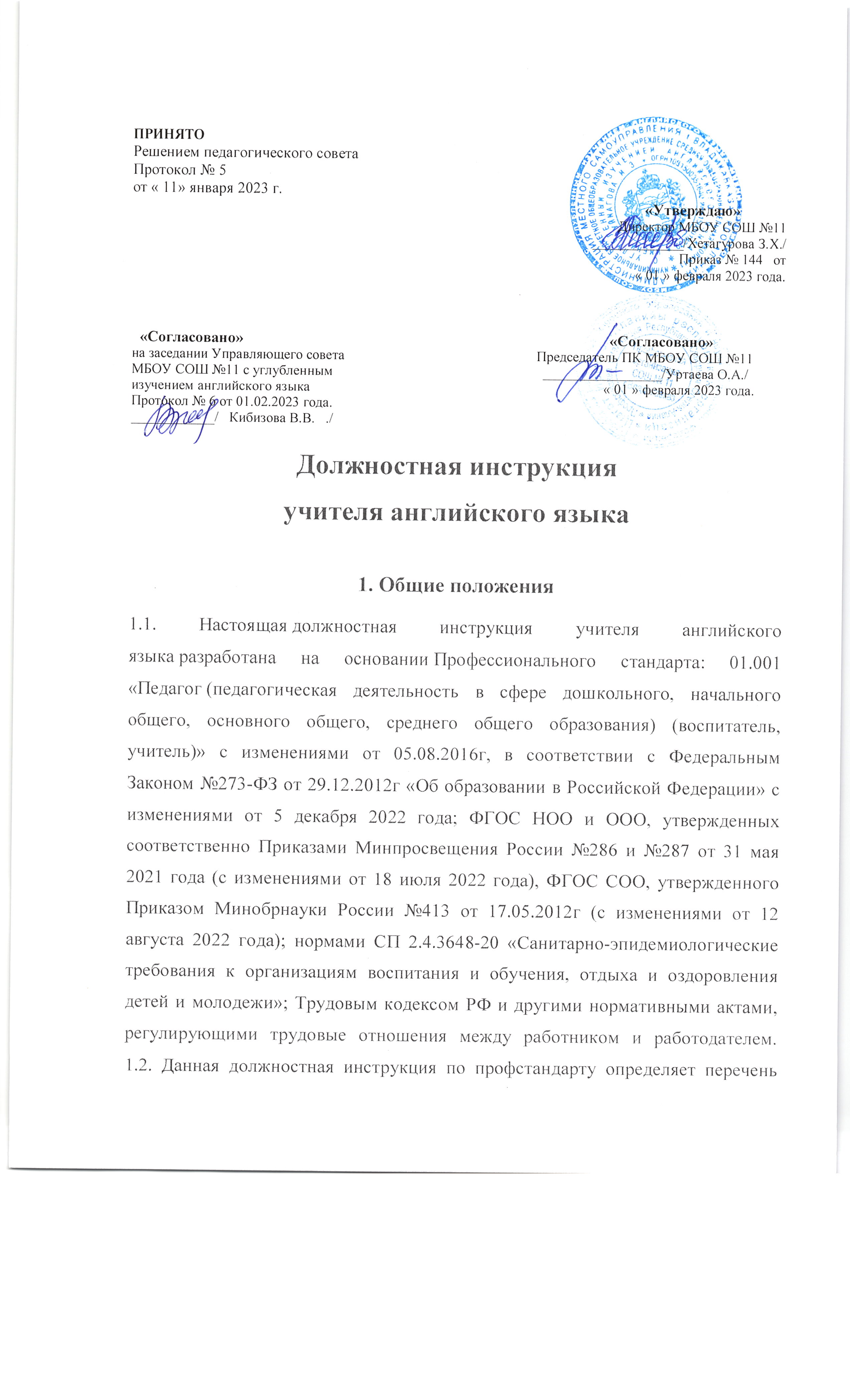 имеющее высшее образование или среднее профессиональное образование в рамках укрупненных групп направлений подготовки высшего образования и специальностей среднего профессионального образования "Образование и педагогические науки" или в области, соответствующей предмету «Английский язык», либо высшее образование или среднее профессиональное образование и дополнительное профессиональное образование по направлению деятельности в МБОУ СОШ № 11 ;без предъявления требований к стажу работы;соответствующее требованиям, касающимся прохождения предварительного (при поступлении на работу) и периодических медицинских осмотров, внеочередных медицинских осмотров по направлению работодателя, обязательного психиатрического освидетельствования (не реже 1 раза в 5 лет), профессиональной гигиенической подготовки и аттестации (при приеме на работу и далее не реже 1 раза в 2 года), вакцинации, а также имеющее личную медицинскую книжку с результатами медицинских обследований и лабораторных исследований, сведениями о прививках, перенесенных инфекционных заболеваниях, о прохождении профессиональной гигиенической подготовки и аттестации с допуском к работе;не имеющее ограничений на занятия педагогической деятельностью, изложенных в статье 331 "Право на занятие педагогической деятельностью" Трудового кодекса Российской Федерации.1.6. К занятию педагогической деятельностью не допускаются иностранные агенты (для государственных и муниципальных общеобразовательных организаций).
1.7. В своей деятельности учитель английского языка руководствуется должностной инструкцией, составленной в соответствии с профстандартом, Конституцией и законами Российской Федерации, указами Президента, решениями Правительства РФ и органов управления образования всех уровней по вопросам, касающимся образования и воспитания обучающихся. Также, педагог школы руководствуется:Федеральным Законом №273 «Об образовании в Российской Федерации»;административным, трудовым и хозяйственным законодательством Российской Федерации;требованиями ФГОС начального, основного и среднего общего образования, рекомендациями по их применению в МБОУ СОШ № 11 ;нормами СП 2.4.3648-20 «Санитарно-эпидемиологические требования к организациям воспитания и обучения, отдыха и оздоровления детей и молодежи»;нормами СанПиН 1.2.3685-21 «Гигиенические нормативы и требования к обеспечению безопасности и (или) безвредности для человека факторов среды обитания»;основами педагогики, психологии, физиологии и гигиены;Уставом и локальными правовыми актами, в том числе Правилами внутреннего трудового распорядка, приказами и распоряжениями директора МБОУ СОШ № 11  ;правилами и нормами охраны труда и пожарной безопасности;трудовым договором между работником и работодателем;инструкцией по охране труда для учителя английского языка;Конвенцией ООН о правах ребенка.1.8. Учитель английского языка должен знать:приоритетные направления и перспективы развития педагогической науки и образовательной системы Российской Федерации, законы и иные нормативные правовые акты, регламентирующие образовательную деятельность в Российской Федерации, нормативные документы по вопросам обучения и воспитания детей и молодежи, законодательство о правах ребенка;требованиями ФГОС начального, основного и среднего общего образования к преподаванию английского языка, рекомендации по внедрению Федерального государственного образовательного стандарта в МБОУ СОШ № 11 ;преподаваемый предмет «Английский язык» в пределах требований Федеральных государственных образовательных стандартов и образовательных программ начального, основного и среднего общего образования, его истории и места в мировой культуре и науке;современные формы и методы обучения и воспитания школьников;способы обучения английскому языку и их дидактические возможностиисторию, закономерности и принципы построения и функционирования образовательных систем, роль и место образования в жизни личности и общества;теорию и методы управления образовательными системами;современные педагогические технологии поликультурного, продуктивного, дифференцированного и развивающего обучения, реализации компетентностного подхода с учетом возрастных и индивидуальных особенностей обучающихся образовательного учреждения;методы убеждения и аргументации своей позиции, установления контактов с обучающимися разных возрастных категорий, их родителями (лицами, их заменяющими), коллегами по работе;технологии диагностики причин конфликтных ситуаций, их профилактики и разрешения;основные принципы деятельностного подхода, виды и приемы современных педагогических технологий;рабочую программу и методику обучения английскому языку;программы и учебники по английскому языку, отвечающие положениям Федерального государственного образовательного стандарта (ФГОС) начального, основного и среднего общего образования;основы общетеоретических дисциплин в объёме, необходимом для решения педагогических, научно-методических и организационно-управленческих задач;педагогику, психологию, возрастную физиологию, школьную гигиену;теорию и методику преподавания английского языка;основные закономерности возрастного развития, стадии и кризисы развития, социализации личности;законы развития личности и проявления личностных свойств, психологические законы периодизации и кризисов развития;теория и технологии учета возрастных особенностей обучающихся;закономерности формирования детско-взрослых сообществ, их социально-психологических особенности и закономерности развития детских и подростковых сообществ;основные закономерности семейных отношений, позволяющие эффективно работать с родительской общественностью;основы психодиагностики и основные признаки отклонения в развитии детей;социально-психологические особенности и закономерности развития детско-взрослых сообществ;основы психодидактики, поликультурного образования, закономерностей поведения в социальных сетях;пути достижения образовательных результатов и способы оценки результатов обучения;основы экологии, экономики, социологии;навыки работы с текстовыми редакторами, презентациями, электронной почтой и браузерами, компьютером, принтером и мультимедийным оборудованием;средства обучения, используемые учителем в процессе преподавания английского языка, и их дидактические возможности;требования к оснащению и оборудованию учебных кабинетов английского языка;правила внутреннего распорядка МБОУ СОШ № 11  , правила по охране труда и требования к безопасности образовательной среды;инструкции по охране труда и пожарной безопасности, при выполнении работ с учебным, демонстрационным, компьютерным оборудованием и оргтехникой.1.9. Учитель английского языка должен уметь:владеть формами и методами обучения, в том числе выходящими за рамки учебных занятий: исследовательская и проектная деятельность и т.п.;объективно оценивать знания обучающихся на основе тестирования и других методов контроля в соответствии с реальными учебными возможностями детей;разрабатывать (осваивать) и применять современные психолого-педагогические технологии, основанные на знании законов развития личности и поведения в реальной и виртуальной среде;проводить учебные занятия по английскому языку, опираясь на достижения в области педагогической и психологической наук, возрастной физиологии и школьной гигиены, а также современных информационных технологий и методик обучения;планировать и осуществлять учебную деятельность в соответствии с основной общеобразовательной программой;разрабатывать рабочие программы по английскому языку, курсу на основе примерных основных общеобразовательных программ и обеспечивать их выполнение;применять современные образовательные технологии при осуществлении учебно-воспитательной деятельности, включая информационные, а также цифровые образовательные ресурсы;организовать самостоятельную деятельность детей, в том числе проектную и исследовательскую;использовать и апробировать специальные подходы к обучению в целях включения в образовательную деятельность всех учеников, в том числе с особыми потребностями в образовании: учащихся, проявивших выдающиеся способности; обучающихся с ограниченными возможностями здоровья;разрабатывать и реализовывать проблемное обучение, осуществлять связь обучения английскому языку с практикой, обсуждать с учениками актуальные события современности;осуществлять контрольно-оценочную деятельность в образовательной деятельности;использовать современные способы оценивания в условиях информационно-коммуникационных технологий (ведение электронных форм документации, в том числе электронного журнала и дневников школьников);использовать разнообразные формы, приемы, методы и средства обучения, в том числе по индивидуальным учебным планам, ускоренным курсам в рамках Федеральных государственных образовательных стандартов начального, основного и среднего общего образования;владеть методами убеждения, аргументации своей позиции;организовывать различные виды внеурочной деятельности по английскому языку;обеспечивать помощь детям, не освоившим необходимый материал (из всего курса английского языка), в форме предложения специальных заданий, индивидуальных консультаций (в том числе дистанционных); осуществлять пошаговый контроль выполнения соответствующих заданий, при необходимости прибегая к помощи других педагогических работников, в частности тьюторов;обеспечивать коммуникативную и учебную "включенности" всех учащихся класса в образовательную деятельность;находить ценностный аспект учебного знания, обеспечивать его понимание обучающимися;управлять классом с целью вовлечения детей в процесс обучения, мотивируя их учебно-познавательную деятельность;защищать достоинство и интересы школьников, помогать детям, оказавшимся в конфликтной ситуации и/или неблагоприятных условиях;сотрудничать с классным руководителем и другими специалистами в решении воспитательных задач;владеть профессиональной установкой на оказание помощи любому учащемуся школы вне зависимости от его реальных учебных возможностей, особенностей в поведении, состояния психического и физического здоровья;использовать специальные коррекционные приемы обучения для детей с ограниченными возможностями здоровья;устанавливать контакты с обучающимися разного возраста и их родителями (законными представителями), другими педагогическими и иными работниками МБОУ СОШ № 11  ;владеть технологиями диагностики причин конфликтных ситуаций, их профилактики и разрешения;общаться со школьниками, признавать их достоинство, понимая и принимая их;поощрять формирование эмоциональной и рациональной потребности детей в коммуникации как процессе, жизненно необходимом для человека;владеть общепользовательской, общепедагогической и предметно-педагогической ИКТ-компетентностями.1.10. Педагог должен быть ознакомлен с должностной инструкцией учителя английского языка, разработанной с учетом профстандарта, знать и соблюдать установленные правила и требования охраны труда и пожарной безопасности, правила личной гигиены и гигиены труда в образовательном учреждении.
1.11. Педагогический работник должен пройти обучение и иметь навыки оказания первой помощи пострадавшим, знать порядок действий при возникновении пожара или иной чрезвычайной ситуации и эвакуации в МБОУ СОШ№11  .
1.12. Учителю английского языка запрещается использовать образовательную деятельность для политической агитации, принуждения обучающихся к принятию политических, религиозных или иных убеждений либо отказу от них, для разжигания социальной, расовой, национальной или религиозной розни, для агитации, пропагандирующей исключительность, превосходство либо неполноценность граждан по признаку социальной, расовой, национальной, религиозной или языковой принадлежности, их отношения к религии, в том числе посредством сообщения обучающимся недостоверных сведений об исторических, о национальных, религиозных и культурных традициях народов, а также для побуждения учащихся к действиям, противоречащим Конституции Российской Федерации.2. Трудовые функцииОсновными трудовыми функциями учителя английского языка являются:
2.1. Педагогическая деятельность по проектированию и реализации образовательной деятельности в МБОУСОШ№11:
2.1.1.Общепедагогическая…функция. …Обучение.
2.1.2.Воспитательная…деятельность.
2.1.3.Развивающая…деятельность.
2.2. Педагогическая деятельность по проектированию и реализации основных общеобразовательных…программ:
2.2.1. Педагогическая деятельность по реализации программ основного и среднего…общего…образования.
2.2.2. Предметное обучение. Английский язык.3. Должностные обязанности учителя английского языка3.1. В рамках трудовой общепедагогической функции обучения:осуществляет профессиональную деятельность в соответствии с требованиями Федеральных государственных образовательных стандартов (ФГОС) начального общего, основного общего и среднего общего образования;разрабатывает и реализует программы по английскому языку в рамках основных общеобразовательных программ;участвует в разработке и реализации программы развития МБОУ СОШ № 11  в целях создания безопасной и комфортной образовательной среды;осуществляет планирование и проведение учебных занятий по английскому языку;проводит систематический анализ эффективности уроков и подходов к обучению;осуществляет организацию, контроль и оценку учебных достижений, текущих и итоговых результатов освоения обучающимися основной образовательной программы по английскому языку;формирует универсальные учебные действия;формирует навыки, связанные с информационно-коммуникационными технологиями (ИКТ);формирует у детей мотивацию к обучению;осуществляет объективную оценку знаний и умений учащихся на основе тестирования и других методов контроля в соответствии с реальными учебными возможностями школьников, применяя при этом компьютерные технологии, в том числе текстовые редакторы и электронные таблицы;проводит контрольно-оценочную работу при обучении с применением новейших методов оценки в условиях информационно-коммуникационных технологий (ведение электронной документации, в том числе электронного журнала и дневников).3.2. В рамках трудовой функции воспитательной деятельности:осуществляет регулирование поведения учащихся для обеспечения безопасной образовательной среды на уроках английского языка, поддерживает режим посещения занятий, уважая человеческое достоинство, честь и репутацию детей;реализует современные, в том числе интерактивные, формы и методы воспитательной работы, используя их как на уроках английского языка, так и во внеурочной деятельности;ставит воспитательные цели, способствующие развитию обучающихся, независимо от их способностей и характера;контролирует выполнение учениками правил поведения в учебном кабинете английского языка в соответствии с Уставом школы и Правилами внутреннего распорядка МБОУ СОШ № 11  ;способствует реализации воспитательных возможностей различных видов деятельности школьника (учебной, исследовательской, проектной, творческой);способствует развитию у учащихся познавательной активности, самостоятельности, инициативы и творческих способностей, формированию гражданской позиции, способности к труду и жизни в условиях современного мира, культуры здорового и безопасного образа жизни.3.3. В рамках трудовой функции развивающей деятельности:осуществляет проектирование психологически безопасной и комфортной образовательной среды на занятиях по английскому языку;развивает у детей познавательную активность, самостоятельность, инициативу, способности к исследованию и проектированию;осваивает и применяет в работе психолого-педагогические технологии (в том числе инклюзивные), необходимые для адресной работы с различными контингентами учеников: одаренные и социально уязвимые дети, дети, попавшие в трудные жизненные ситуации, дети-мигранты и дети-сироты, дети с особыми образовательными потребностями (аутисты, с синдромом дефицита внимания и гиперактивностью и др.), дети с ограниченными возможностями здоровья и девиациями поведения, дети с зависимостью;оказывает адресную помощь учащимся образовательного учреждения;как учитель-предметник участвует в психолого-медико-педагогических консилиумах;разрабатывает и реализует индивидуальные учебные планы (программы) по английскому языку в рамках индивидуальных программ развития ребенка;формирует и реализует программы развития универсальных учебных действий, образцов и ценностей социального поведения, навыков поведения в мире виртуальной реальности и социальных сетях, формирование толерантности и позитивных образцов поликультурного общения.3.4. В рамках трудовой функции педагогической деятельности по реализации программ начального общего образования:проектирует образовательную деятельность на основе Федерального государственного образовательного стандарта начального общего образования с учетом особенностей социальной ситуации развития ребенка;формирует у детей социальную позицию обучающихся на всем протяжении обучения в начальной школе;формирует метапредметные компетенции, умение учиться и универсальные учебные действия до уровня, необходимого для освоения знаний и умений по английскому языку;объективно оценивает успехи и возможности обучающихся с учетом неравномерности индивидуального психического развития детей младшего школьного возраста, а также своеобразия динамики развития учебной деятельности мальчиков и девочек;организует учебную деятельность с учетом своеобразия социальной ситуации развития ребенка;корректирует учебную деятельность исходя из данных мониторинга образовательных результатов с учетом неравномерности индивидуального психического развития детей младшего школьного возраста (в том числе в силу различий в возрасте, условий воспитания), а также своеобразия динамики развития мальчиков и девочек;участвует в мероприятии в четвертом классе начальной школы (во взаимодействии с учителем начальных классов и психологом) по профилактике возможных трудностей адаптации детей к образовательной деятельности в основной школе.3.5. В рамках трудовой функции педагогической деятельности по реализации программ основного и среднего общего образования:формирует общекультурные компетенции и понимание места английского языка в общей картине мира;определяет на основе анализа учебной деятельности обучающегося оптимальные способы его обучения и развития;определяет совместно с учеником, его родителями (законными представителями) и другими участниками образовательных отношений (педагог-психолог, учитель-дефектолог, методист и т.д.) зоны его ближайшего развития, разрабатывает и реализует (при необходимости) индивидуальный образовательный маршрут по дисциплине «Английский язык»;планирует специализированную образовательную деятельность для класса и/или отдельных контингентов учащихся с выдающимися способностями в области английского языка и/или особыми образовательными потребностями на основе имеющихся типовых программ и собственных разработок с учетом специфики состава обучающихся школы, уточняет и модифицирует планирование;использует совместно со школьниками иноязычные источники информации и инструменты перевода;осуществляет организацию олимпиад, конференций и конкурсов по английскому языку в МБОУ СОШ № 11 , иных внеурочных мероприятий, экскурсий и др.3.6. В рамках трудовой функции обучения предмету «Английский язык»:формирует конкретные знания, умения и навыки в области английского языка;формирует образовательную среду, содействующую развитию способностей в области английского языка каждого ребенка и реализующую принципы современной педагогики;содействует развитию инициативы обучающихся по использованию английского языка;осуществляет профессиональное использование элементов информационной образовательной среды с учетом возможностей применения новых элементов такой среды, отсутствующих в МБОУ СОШ № 11  ;использует в работе с детьми информационные ресурсы, в том числе ресурсы дистанционного обучения, осуществляет помощь детям в освоении и самостоятельном использовании этих ресурсов;содействует в подготовке обучающихся к участию в олимпиадах по английскому языку, конкурсах, исследовательских проектах и ученических конференциях;формирует и поддерживает высокую мотивацию, развивает способности обучающихся к занятиям английским языком, ведет кружки, факультативные и элективные курсы для желающих и эффективно работающих в них учащихся школы;предоставляет информацию о дополнительном образовании, возможности углубленного изучения английского языка в других образовательных и иных организациях, в том числе с применением дистанционных образовательных технологий;консультирует обучающихся по выбору профессий и специальностей, где особо необходимы знания английского языка;содействует формированию у обучающихся школы позитивных эмоций от деятельности в области английского языка, выявляет совместно с учащимися недостоверные и малоправдоподобные данные;формирует позитивное отношение со стороны всех обучающихся к интеллектуальным достижениям одноклассников независимо от абсолютного уровня этого достижения;формирует представления обучающихся о полезности знания английского языка вне зависимости от избранной профессии или специальности;ведет диалог с учащимися или группой обучающихся в процессе нахождения решения проблемы по теме урока, выявляет сомнительные места, подтверждает правильность суждений;сотрудничает с другими учителями-предметниками, осуществляет межпредметные связи в процессе преподавания английского языка.осуществляет совместно с учащимися поиск и обсуждение изменений в языковой реальности и реакции на них социума, формирует у детей "чувство меняющегося языка", влияние английского языка на родной язык;использует совместно с учениками источников языковой информации для решения практических или познавательных задач, в частности, этимологической информации, подчеркивая отличия научного метода изучения языка от так называемого "бытового" подхода ("народной лингвистики");формирует навыки диалога через организацию устных и письменных дискуссий по проблемам, требующим принятия решений и разрешения затруднительных ситуаций;организует публичные выступления детей, поощрение их участия в дебатах на школьных конференциях, форумах, интернет-форумах и интернет-конференциях;формирует установку школьников на коммуникацию в максимально широком контексте, в том числе в гипермедиа-формате;стимулирует сообщения обучающихся на английском языке о событии или объекте (рассказ о поездке, событии семейной жизни, спектакле и т.п.), анализируя их структуру и используемые языковые и изобразительные средства;обсуждает с учащимися образцы лучших произведений художественной прозы, журналистики, рекламы на английском языке.поощряет индивидуальное и коллективное литературное творчество школьников;поощряет участие детей в театральных постановках, стимулирование создания ими анимационных и других видеопродуктов;формирует у обучающихся умение применять в практике устной и письменной речи норм английского языка;формирует у учащихся культуры ссылок на источники опубликования, цитирования, сопоставления, диалога с автором, недопущения нарушения авторских прав.3.7. Осуществляет образовательную деятельность, ориентированную на достижение планируемых результатов освоения обучающимися учебного предмета в соответствии с программой, на развитие личности и ее способностей, удовлетворение образовательных потребностей и интересов, на самореализацию и формирование самостоятельности и самосовершенствования.
3.8. Ведёт в установленном порядке учебную документацию, осуществляет текущий контроль успеваемости и посещаемости учащихся на уроках английского языка, выставляет текущие оценки в классный журнал и дневники, своевременно сдаёт администрации школы необходимые отчётные данные.
3.9. Контролирует наличие у обучающихся рабочих тетрадей, тетрадей для контрольных работ, соблюдение установленного в МБОУ СОШ № 11  порядка их оформления, ведения, соблюдение единого орфографического режима. Хранит тетради для контрольных работ по английскому языку в течение всего учебного года.
3.10. Все виды контрольных работ проверяются абсолютно у всех учащихся.
3.11. Учитель английского языка обязан иметь рабочую образовательную программу, календарно-тематическое планирование на год по своему предмету в каждой параллели классов и рабочий план на каждый урок.
3.12. Готовит и использует в обучении различный дидактический материал, наглядные пособия, раздаточный учебный материал.
3.13. Своевременно по указанию заместителя директора по учебно-воспитательной работе заполняет и предоставляет для согласования график проведения контрольных работ по английскому языку.
3.14. Принимает участие в ГВЭ и ЕГЭ.
3.15. Организует совместно с коллегами проведение школьного этапа олимпиады по английскому языку. Формирует сборные команды школы для участия в следующих этапах олимпиад по английскому языку.
3.16. Организует участие обучающихся в лингвистических конкурсах, во внеклассных предметных мероприятиях, в неделях английского языка, защитах исследовательских работ и проектов, в оформлении предметных стенгазет и, по возможности, организует внеклассную работу по своему предмету.
3.17. Учителю английского языка запрещается:менять на свое усмотрение расписание занятий;отменять занятия, увеличивать или сокращать длительность уроков (занятий) и перемен;удалять учеников с занятий;использовать неисправную мебель, электрооборудование, технические средства обучения, электроприборы, компьютерную и иную оргтехнику или оборудование и мебель с явными признаками повреждения;курить в помещениях и на территории образовательного учреждения.3.18. Рассаживает детей с учетом их роста, наличия заболеваний органов дыхания, слуха и зрения. Для профилактики нарушений осанки во время занятий проводит соответствующие физические упражнения - физкультминутки. При использовании ЭСО во время занятий и перемен проводит гимнастику для глаз, а при использовании книжных учебных изданий - гимнастику для глаз во время перемен.
3.19. При использовании ЭСО с демонстрацией обучающих фильмов, программ или иной информации, предусматривающих ее фиксацию в тетрадях обучающимися, не превышает продолжительность непрерывного использования экрана для учащихся 1-4-х классов - 10 минут, 5-9-х классов - 15 минут, а также общую продолжительность использования интерактивной доски на уроке для детей до 10 лет - 20 минут, старше 10 лет - 30 минут.
3.20. Обеспечивает охрану жизни и здоровья учащихся во время проведения уроков, факультативов и курсов, дополнительных и иных проводимых учителем английского языка занятий, а также во время проведения школьного этапа олимпиады по английскому языку, предметных конкурсов, внеклассных предметных мероприятий по английскому языку.
3.21. Информирует директора школы, а при его отсутствии – дежурного администратора МБОУ СОШ № 11   о несчастном случае, принимает меры по оказанию первой помощи пострадавшим.
3.22. Согласно годовому плану работы МБОУ СОШ № 11  принимает участие в педагогических советах, производственных совещаниях, совещаниях при директоре, семинарах, круглых столах, предметных неделях естественных наук, а также в предметных школьных МО и методических объединениях учителей английского языка, которые проводятся вышестоящей организацией.
3.23. Осуществляет связь с родителями (лицами, их заменяющими), посещает по просьбе классных руководителей родительские собрания, оказывает консультативную помощь родителям обучающихся (лицам, их заменяющим).
3.24. В соответствии с утвержденным директором графиком дежурства по школе дежурит во время перемен между уроками. Приходит на дежурство за 20 минут до начала первого своего урока и уходит через 20 минут после их окончания.
3.25. Строго соблюдает права и свободы детей, содержащиеся в Федеральном законе «Об образовании в Российской Федерации» и Конвенции ООН о правах ребенка, этические нормы и правила поведения, является примером для школьников.
3.26. При выполнении учителем обязанностей заведующего кабинетом английского языка:проводит паспортизацию своего кабинета;постоянно пополняет кабинет английского языка методическими пособиями, необходимыми для осуществления учебной программы по английскому языку, приборами, техническими средствами обучения, дидактическими материалами и наглядными пособиями;организует с учащимися работу по изготовлению наглядных пособий;в соответствии с приказом директора «О проведении инвентаризации» списывает в установленном порядке имущество, пришедшее в негодность;разрабатывает инструкции по охране труда для кабинета английского языка с консультативной помощью специалиста по охране труда;осуществляет постоянный контроль соблюдения учащимися инструкций по безопасности труда в кабинете английского языка, а также правил поведения в учебном кабинете;проводит вводный инструктаж учащихся по правилам поведения в кабинете английского языка, первичные инструктажи при изучении новых тем и работы с учебным оборудованием с обязательной регистрацией в журнале инструктажа.принимает участие в смотре-конкурсе учебных кабинетов, готовит кабинет английского языка к приемке на начало нового учебного года.3.27. Учитель английского язык соблюдает положения данной должностной инструкции, разработанной на основе профстандарта, Устав и Правила внутреннего трудового распорядка школы, коллективный и трудовой договор, а также локальные акты МБОУ СОШ № 11  , приказы директора.
3.28. Педагог периодически проходит бесплатные медицинские обследования, аттестацию, повышает свою профессиональную квалификацию и компетенцию.
3.29. Соблюдает правила охраны труда, пожарной и электробезопасности, санитарно-гигиенические нормы и требования, трудовую дисциплину на рабочем месте и режим работы, установленный в МБОУ СОШ № 11  .4. ПраваУчитель английского языка имеет право:
4.1. Участвовать в управлении общеобразовательной организацией в порядке, определенном Уставом.
4.2. На материально-технические условия, требуемые для выполнения образовательной программы по английскому языку и Федерального образовательного стандарта начального, основного и среднего общего образования, на обеспечение рабочего места, соответствующего государственным нормативным требованиям охраны труда и пожарной безопасности, а также условиям, предусмотренным Коллективным договором.
4.3. Выбирать и использовать в образовательной деятельности образовательные программы, различные эффективные методики обучения обучающихся английскому языку, учебные пособия и учебники по английскому языку, методы оценки знаний и умений школьников, рекомендуемые Министерством просвещения Российской Федерации или разработанные самим педагогом и прошедшие необходимую экспертизу.
4.4. Участвовать в разработке программы развития школы, получать от администрации и классных руководителей сведения, необходимые для осуществления своей профессиональной деятельности.
4.5. Давать обучающимся во время уроков английского языка, а также перемен обязательные распоряжения, относящиеся к организации занятий и соблюдению дисциплины, привлекать учеников к дисциплинарной ответственности в случаях и порядке, которые установлены Уставом и Правилами о поощрениях и взысканиях обучающихся.
4.6. Знакомиться с проектами решений директора, относящихся к его профессиональной деятельности, с жалобами и другими документами, содержащими оценку его работы, давать по ним правдивые объяснения.
4.7. Предоставлять на рассмотрение администрации школы предложения по улучшению деятельности МБОУ СОШ № 11  и усовершенствованию способов работы по вопросам, относящимся к компетенции педагогического работника.
4.8. На получение дополнительного профессионального образования по программам повышения квалификации, в том числе в форме стажировки в организациях, деятельность которых связана с разработкой и реализацией программ общего образования, в порядке, установленном Трудовым кодексом и иными Федеральными законами Российской Федерации, проходить аттестацию на добровольной основе.
4.9. На защиту своей профессиональной чести и достоинства.
4.10. На конфиденциальность служебного расследования, кроме случаев, предусмотренных законодательством Российской Федерации.
4.11. Защищать свои интересы самостоятельно и/или через представителя, в том числе адвоката, в случае дисциплинарного или служебного расследования, которое связано с нарушением учителем норм профессиональной этики.
4.12. На поощрения, награждения по результатам педагогической деятельности, на социальные гарантии, предусмотренные законодательством Российской Федерации.
4.13. Педагогический работник имеет иные права, предусмотренные Трудовым Кодексом Российской Федерации, Федеральным Законом «Об образовании в Российской Федерации», Уставом школы, Коллективным договором, Правилами внутреннего трудового распорядка.5. Ответственность5.1. В предусмотренном законодательством Российской Федерации порядке учитель английского языка несет ответственность:за реализацию не в полном объеме образовательных программ по английскому языку согласно учебному плану, расписанию и графику учебной деятельности;за жизнь и здоровье учащихся во время урока или иного проводимого им занятия, во время сопровождения учеников на предметные конкурсы и олимпиады по английскому языку на внеклассных мероприятиях и экскурсиях, проводимых преподавателем;за несвоевременную проверку рабочих тетрадей и контрольных работ;за нарушение прав и свобод несовершеннолетних, установленных законом Российской Федерации, Уставом и локальными актами МБОУ СОШ № 11  ;за непринятие или несвоевременное принятие мер по оказанию первой помощи пострадавшим и несвоевременное сообщение администрации школы о несчастном случае;за несоблюдение инструкций по охране труда и пожарной безопасности;за отсутствие должного контроля соблюдения школьниками правил и требований охраны труда и пожарной безопасности во время нахождения в учебном кабинете английского языка, на внеклассных предметных мероприятиях по английскому языку;за несвоевременное проведение инструктажей учащихся по охране труда, необходимых при проведении уроков английского языка, внеклассных мероприятий, при проведении или выезде на олимпиады по английскому языку с обязательной фиксацией в Журнале регистрации инструктажей по охране труда.5.2. За неисполнение или нарушение без уважительных причин своих обязанностей, установленных настоящей должностной инструкцией учителя английского языка по профстандарту, Устава и Правил внутреннего трудового распорядка, законных распоряжений директора школы и иных локальных нормативных актов, педагог подвергается дисциплинарному взысканию согласно статье 192 Трудового Кодекса Российской Федерации.
5.3. За использование, в том числе однократно, методов воспитания, включающих физическое и (или) психологическое насилие над личностью обучающегося, а также за совершение иного аморального проступка учитель английского языка может быть освобожден от занимаемой должности согласно Трудовому Кодексу Российской Федерации. Увольнение за данный проступок не является мерой дисциплинарной ответственности.
5.4. За несоблюдение правил и требований охраны труда и пожарной безопасности, санитарно-гигиенических правил и норм учитель английского языка МБОУ СОШ № 11   привлекается к административной ответственности в порядке и в случаях, предусмотренных административным законодательством Российской Федерации.
5.5. За умышленное причинение МБОУ СОШ № 11  или участникам образовательных отношений материального ущерба в связи с исполнением (неисполнением) своих должностных обязанностей педагог несет материальную ответственность в порядке и в пределах, предусмотренных трудовым и (или) гражданским законодательством Российской Федерации.
5.6. За правонарушения, совершенные в процессе осуществления образовательной деятельности несет ответственность в пределах, определенных административным, уголовным и гражданским законодательством Российской Федерации.6. Взаимоотношения. Связи по должности6.1. Продолжительность рабочего времени (нормы часов педагогической работы за ставку заработной платы) для учителя английского языка устанавливается исходя из сокращенной продолжительности рабочего времени не более 36 часов в неделю. Норма часов учебной (преподавательской) работы составляет 18 часов в неделю за ставку заработной платы и является нормируемой частью его педагогической работы. В зависимости от занимаемой должности в рабочее время педагога включается учебная (преподавательская) и воспитательная работа, в том числе практическая подготовка обучающихся, индивидуальная работа с учащимися, научная, творческая и исследовательская работа, а также другая педагогическая работа, предусмотренная трудовыми (должностными) обязанностями.
6.2. Учитель английского языка самостоятельно планирует свою деятельность на каждый учебный год и каждую учебную четверть. Учебные планы работы педагога согласовываются заместителем директора по учебно-воспитательной работе и утверждаются непосредственно директором образовательного учреждения.
6.3. Во время каникул, не приходящихся на отпуск, учитель английского языка привлекается администрацией школы к педагогической, методической или организационной деятельности в пределах времени, не превышающего учебной нагрузки до начала каникул. График работы педагога во время каникул утверждается приказом директора.
6.4. Заменяет уроки временно отсутствующих преподавателей на условиях почасовой оплаты на основании распоряжения администрации школы, в соответствии с положениями Трудового Кодекса Российской Федерации. Учителя английского языка заменяют в период временного отсутствия учителя той же специальности или преподаватели, имеющие отставание по учебному плану в преподавании своего предмета в данном классе.
6.5. Получает от директора и заместителей директора информацию нормативно-правового характера, систематически знакомится под подпись с соответствующими документами, как локальными, так и вышестоящих органов управления образования.
6.6. Обменивается информацией по вопросам, относящимся к его деятельности, с администрацией и педагогическими работниками МБОУ СОШ № 11  , по вопросам успеваемости обучающихся – с родителями (лицами, их заменяющими).
6.7. Сообщает директору и его заместителям информацию, полученную на совещаниях, семинарах, конференциях непосредственно после ее получения.
6.8. Принимает под свою персональную ответственность материальные ценности с непосредственным использованием и хранением их в кабинете английского языка в случае, если является заведующим учебным кабинетом.
6.9. Информирует директора (при отсутствии – иное должностное лицо) о факте возникновения групповых инфекционных и неинфекционных заболеваний, заместителя директора по административно-хозяйственной части – об аварийных ситуациях в работе систем электроосвещения, отопления и водопровода.
6.10. Информирует администрацию школы о возникших трудностях и проблемах в работе, о недостатках в обеспечении требований охраны труда и пожарной безопасности.7. Заключительные положения7.1. Ознакомление работника с настоящей должностной инструкцией осуществляется при приеме на работу (до подписания трудового договора).
7.2. Один экземпляр должностной инструкции находится у директора школы, второй – у сотрудника.
7.3. Факт ознакомления учителя английского языка с настоящей должностной инструкцией подтверждается подписью в экземпляре инструкции, хранящемся у директора МБОУ СОШ № 11  , а также в журнале ознакомления с должностными инструкциями. 
1.2. Данная должностная инструкция учителя математики, разработанная в соответствии с профстандартом, определяет перечень трудовых функций педагогического работника школы, должностных обязанностей, а также права, ответственность и взаимоотношения по должности преподавателя математики образовательного учреждения.
1.3. Учителя математики назначает и освобождает от должности директор общеобразовательного учреждения. На время отпуска и временной нетрудоспособности педагога его обязанности могут быть возложены на другого учителя. Временное исполнение обязанностей в данных случаях осуществляется согласно приказу директора школы, изданного с соблюдением требований трудового законодательства Российской Федерации.
1.4. Учитель математики в общеобразовательном учреждении относится к категории специалистов, непосредственно подчиняется заместителю директора по учебно-воспитательной работе.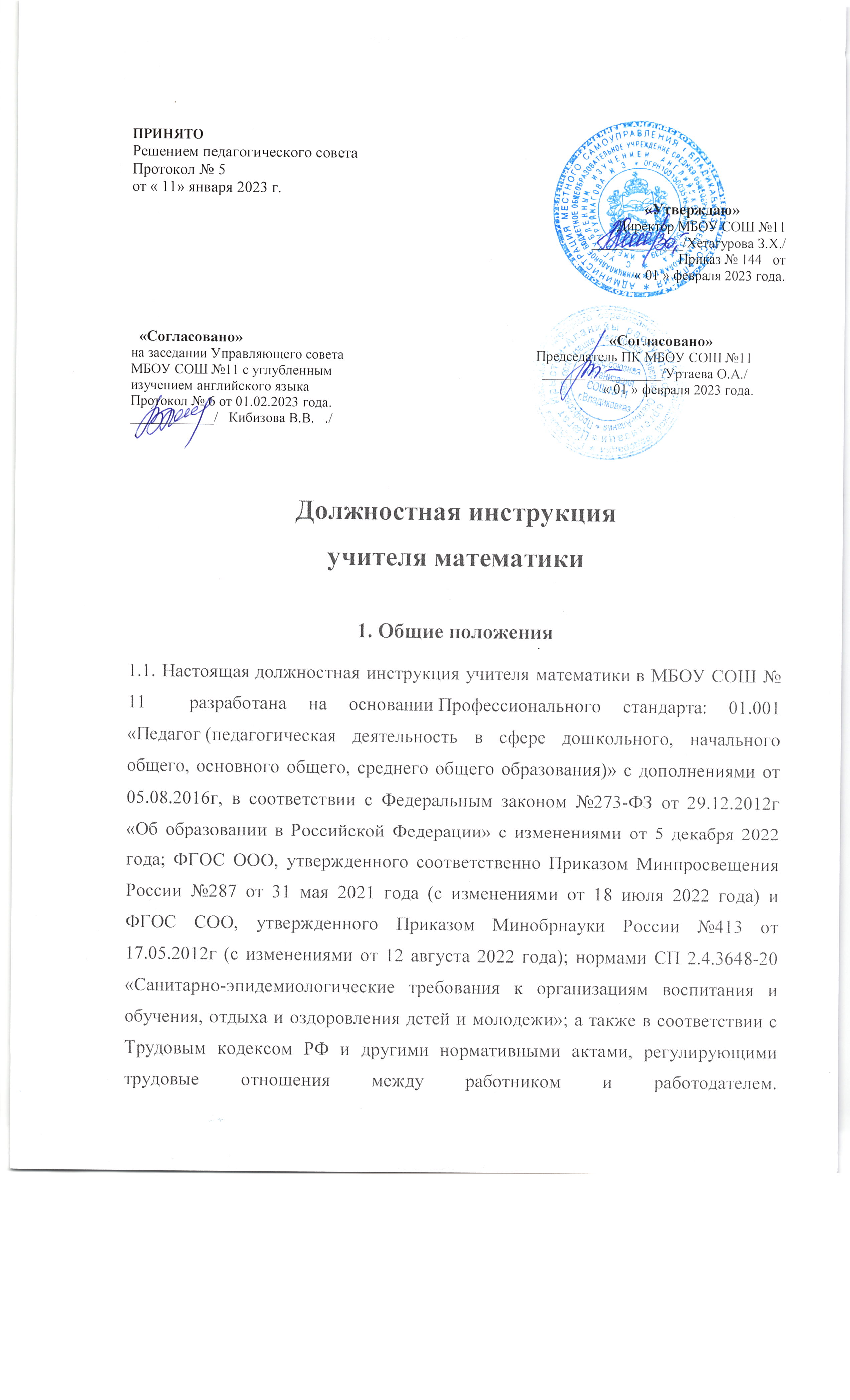 1.5. На должность учителя математики принимается лицо:имеющее высшее образование или среднее профессиональное образование в рамках укрупненных групп направлений подготовки высшего образования и специальностей среднего профессионального образования "Образование и педагогические науки" или в области, соответствующей преподаваемому предмету либо высшее образование или среднее профессиональное образование и дополнительное профессиональное образование по направлению деятельности в общеобразовательном учреждении;с опытом или без опыта практической работы;соответствующее требованиям, касающимся прохождения предварительного (при поступлении на работу) и периодических медицинских осмотров, внеочередных медицинских осмотров по направлению работодателя, обязательного психиатрического освидетельствования (не реже 1 раза в 5 лет), профессиональной гигиенической подготовки и аттестации (при приеме на работу и далее не реже 1 раза в 2 года), вакцинации, а также имеющее личную медицинскую книжку с результатами медицинских обследований и лабораторных исследований, сведениями о прививках, перенесенных инфекционных заболеваниях, о прохождении профессиональной гигиенической подготовки и аттестации с допуском к работе;не имеющее ограничений на занятия педагогической деятельностью, изложенных в статье 331 "Право на занятие педагогической деятельностью" Трудового кодекса Российской Федерации.1.6. К занятию педагогической деятельностью не допускаются иностранные агенты (для государственных и муниципальных общеобразовательных организаций).
1.7. В своей педагогической деятельности учитель математики школы руководствуется должностной инструкцией по профстандарту, Конституцией и законами РФ, указами Президента, решениями Правительства Российской Федерации и органов управления образования всех уровней по вопросам, касающимся образования и воспитания школьников, а также:Федеральным Законом №273 «Об образовании в Российской Федерации»;административным, трудовым и хозяйственным законодательством;основами педагогики, психологии, физиологии и гигиены;требованиями ФГОС и рекомендациями по их применению в МБОУ СОШ № 11 ;нормами СП 2.4.3648-20 «Санитарно-эпидемиологические требования к организациям воспитания и обучения, отдыха и оздоровления детей и молодежи»;нормами СанПиН 1.2.3685-21 «Гигиенические нормативы и требования к обеспечению безопасности и (или) безвредности для человека факторов среды обитания»;Уставом и локальными правовыми актами школы (в том числе Правилами внутреннего трудового распорядка, приказами и распоряжениями директора);правилами и нормами охраны труда и пожарной безопасности;трудовым договором между работником и работодателем;инструкцией по охране труда учителя математики;Конвенцией ООН о правах ребенка.1.8. Учитель математики должен знать:приоритетные направления развития образовательной системы Российской Федерации, законы и иные нормативные правовые акты, регламентирующие образовательную деятельность в Российской Федерации, нормативные документы по вопросам обучения и воспитания детей и молодежи, законодательство о правах ребенка, трудовое законодательство РФ;требования ФГОС основного общего, полного общего образования и рекомендации по их внедрению в общеобразовательном учреждении;основы математической теории и перспективных направлений развития современной математики;преподаваемый предмет «Математика» в пределах требований Федеральных государственных образовательных стандартов ФГОС и образовательных программ основного и среднего общего образования, его историю и место в мировой культуре и науке;основы методики преподавания, основные принципы деятельностного подхода, виды и приемы современных педагогических технологий;рабочую программу, теорию и методику обучения математике;научное представление о результатах образования, путях их достижения и способах оценки;педагогические закономерности организации образовательной деятельности;основы общетеоретических дисциплин в объеме, необходимых для решения педагогических, научно-методических и организационно-управленческих задач (педагогику, психологию, возрастная физиологию; школьная гигиену);программы и учебники по математике, отвечающие положениям Федерального государственного образовательного стандарта (ФГОС) основного общего и среднего общего образования;представление о широком спектре приложений математики и знание доступных учащимся математических элементов этих приложений;специальные подходы и источники информации для обучения математике детей, для которых русский язык не является родным и ограниченно используется в семье и ближайшем окружении;историю, теорию, закономерности и принципы построения и функционирования образовательных систем, роль и место образования в жизни личности и общества;основные закономерности возрастного развития, стадии и кризисы развития, социализация личности, индикаторы индивидуальных особенностей траекторий жизни, их возможные девиации, а также основы их психодиагностики;основы психодидактики, поликультурного образования, закономерностей поведения в социальных сетях;пути достижения образовательных результатов и способы оценки результатов обучения;теорию и методы управления образовательными системами, требования к оснащению и оборудованию учебных кабинетов математики, средства обучения и их дидактические возможности;современные педагогические технологии реализации компетентностного подхода с учетом возрастных и индивидуальных особенностей обучающихся;методы и технологии поликультурного, дифференцированного и развивающего обучения;основы экологии, экономики, социологии;правила внутреннего распорядка общеобразовательного учреждения, правила по охране труда и требования к безопасности образовательной среды;инструкции по охране труда и пожарной безопасности, при выполнении работ с учебным, демонстрационным, компьютерным оборудованием и оргтехникой;основы применения в работе текстовых редакторов, презентаций, электронных таблиц, электронной почты и браузеров, мультимедийного оборудования.1.9. Учитель математики должен уметь:разрабатывать рабочую программу по математике, курсу на основе примерных основных общеобразовательных программ и обеспечивать ее выполнение;проводить учебные занятия, опираясь на достижения в области педагогической и психологической наук, возрастной физиологии и школьной гигиены, а также современных информационных технологий и методик обучения;планировать и осуществлять учебную деятельность в соответствии с основной общеобразовательной программой;владеть формами и методами обучения, в том числе выходящими за рамки учебных занятий: исследовательская и проектная деятельность и т.п.;объективно оценивать знания обучающихся на основе тестирования и других методов контроля в соответствии с реальными учебными возможностями детей;разрабатывать (осваивать) и применять современные психолого-педагогические технологии, основанные на знании законов развития личности и поведения в реальной и виртуальной среде;использовать и апробировать специальные подходы к обучению в целях включения в образовательную деятельность всех учащихся, в том числе с особыми потребностями в образовании: обучающихся, проявивших выдающиеся способности; обучающихся, для которых русский язык не является родным; обучающихся с ограниченными возможностями здоровья;применять современные образовательные технологии, включая информационные, а также цифровые образовательные ресурсы;организовать самостоятельную деятельность учащихся, в том числе исследовательскую и проектную;разрабатывать и реализовывать проблемное обучение, осуществлять связь обучения математике с практикой, обсуждать с учениками актуальные события современности;осуществлять контрольно-оценочную деятельность в образовательных отношениях по математике;использовать современные способы оценивания в условиях информационно-коммуникационных технологий (ведение электронных форм документации, в том числе электронного журнала и дневников обучающихся);использовать разнообразные формы, приемы, методы и средства обучения, в том числе по индивидуальным учебным планам, ускоренным курсам в рамках Федеральных государственных образовательных стандартов основного общего образования и среднего общего образования;владеть методами убеждения, аргументации своей позиции;организовывать различные виды внеурочной деятельности: математические конкуры, брейн-ринги и т.д.;владеть технологиями диагностики причин конфликтных ситуаций, их профилактики и разрешения;совместно с учащимися строить логические рассуждения (например, решение задачи) в математических и иных контекстах, понимать рассуждение обучающихся;анализировать предлагаемое детьми рассуждение с результатом: подтверждение его правильности или нахождение ошибки и анализ причин ее возникновения; помощь обучающимся в самостоятельной локализации ошибки, ее исправлении; оказание помощи школьникам в улучшении (обобщении, сокращении, более ясном изложении) своего рассуждения;формировать у школьников убеждение в абсолютности математической истины и математического доказательства, предотвращать формирование модели поверхностной имитации действий, ведущих к успеху, без ясного понимания смысла; поощрять выбор различных путей в решении поставленной задачи;решать задачи элементарной математики соответствующей ступени образования, в том числе те новые, которые возникают в ходе работы с учащимися класса, задачи олимпиад (включая новые задачи регионального этапа всероссийской олимпиады);совместно с учениками применять методы и приемы понимания математического текста, его анализа, структуризации, реорганизации и трансформации;совместно с детьми проводить анализ учебных и жизненных ситуаций, в которых можно применить математический аппарат и математические инструменты (например, динамические таблицы), то же - для идеализированных (задачных) ситуаций, описанных текстом;совместно с учащимися школы создавать и использовать наглядные представления математических объектов и процессов, рисуя наброски от руки на бумаге и классной доске, с помощью компьютерных инструментов на экране, строя объемные модели вручную и на компьютере (с помощью 3D-принтера);организовывать исследования - эксперимент, обнаружение закономерностей, доказательство в частных и общем случаях;проводить различия между точным и (или) приближенным математическим доказательством, в частности, компьютерной оценкой, приближенным измерением, вычислением и др.;поддерживать баланс между самостоятельным открытием, узнаванием нового и технической тренировкой, исходя из возрастных и индивидуальных особенностей каждого ребенка, характера осваиваемого материала;владеть основными математическими компьютерными инструментами визуализации данных, зависимостей, отношений, процессов и геометрических объектов; вычислений - численных и символьных; обработки данных (статистики); экспериментальных лабораторий (вероятность, информатика).квалифицированно набирать математический текст;использовать информационные источники, следить за последними открытиями в области математики и знакомить с ними учащихся на уроках;обеспечивать помощь детям, не освоившим необходимый материал (из всего курса математики), в форме предложения специальных заданий, индивидуальных консультаций (в том числе дистанционных); осуществлять пошаговый контроль выполнения соответствующих заданий, при необходимости прибегая к помощи других педагогических работников, в частности тьюторов;обеспечивать коммуникативную и учебную "включенности" всех учащихся класса в образовательную деятельность (в частности, понимание формулировки задания, основной терминологии и общего смысла идущего в классе обсуждения);устанавливать контакты с обучающимися разного возраста и их родителями (законными представителями), другими педагогическими и иными работниками;общаться с детьми, признавать их достоинство, понимая и принимая их;управлять классом с целью вовлечения обучающихся в процесс обучения, мотивируя их учебно-познавательную деятельность;защищать достоинство и интересы учащихся, помогать детям, оказавшимся в конфликтной ситуации и/или неблагоприятных условиях;находить ценностный аспект учебного знания математики, обеспечивать его понимание обучающимися;сотрудничать с классным руководителем и другими специалистами в решении воспитательных задач;владеть профессиональной установкой на оказание помощи любому ребенку вне зависимости от его реальных учебных возможностей, особенностей в поведении, состояния психического и физического здоровья;владетьИКТ-компетентностями:
-…общепользовательская…ИКТ-компетентность;
-…общепедагогическая…ИКТ-компетентность;
- предметно-педагогическая ИКТ-компетентность;работать с родителями (законными представителями), местным сообществом по проблематике математической культуры.1.10. Учитель математики должен быть ознакомлен с должностной инструкцией, разработанной с учетом профстандарта, знать и соблюдать правила и требования охраны труда и пожарной безопасности, правила личной гигиены…в…МБОУСОШ№11 .
1.11. Учитель математики должен пройти обучение и иметь навыки оказания первой помощи пострадавшим, знать порядок действий при возникновении пожара или иной чрезвычайной ситуации и эвакуации в общеобразовательном учреждении.
1.12. Педагогическим работниками запрещается использовать образовательную деятельность для политической агитации, принуждения обучающихся к принятию политических, религиозных или иных убеждений либо отказу от них, для разжигания социальной, расовой, национальной или религиозной розни, для агитации, пропагандирующей исключительность, превосходство либо неполноценность граждан по признаку социальной, расовой, национальной, религиозной или языковой принадлежности, их отношения к религии, в том числе посредством сообщения обучающимся недостоверных сведений об исторических, о национальных, религиозных и культурных традициях народов, а также для побуждения обучающихся к действиям, противоречащим Конституции Российской Федерации.2. Трудовые функцииОсновными трудовыми функциями учителя математики являются:
2.1. Педагогическая деятельность по проектированию и реализации образовательной деятельности в общеобразовательном учреждении:
2.1.1. Общепедагогическая функция. Обучение.
2.1.2. Воспитательная деятельность.
2.1.3. Развивающая деятельность.
2.2. Педагогическая деятельность по проектированию и реализации основных общеобразовательных программ:
2.2.1. Педагогическая деятельность по реализации программ основного и среднего общего образования.
2.2.2. Предметное обучение. Математика.3. Должностные обязанности учителя математикиУчитель математики выполняет следующие должностные обязанности:
3.1. В рамках трудовой общепедагогической функции обучения:планирует и осуществляет учебную деятельность в соответствии с образовательной программой общеобразовательного учреждения, разрабатывает рабочую программу по математике на основе примерных основных общеобразовательных программ и обеспечивает ее выполнение, организуя и поддерживая разнообразные виды деятельности обучающихся, ориентируясь на личность ребенка, развитие его мотивации, познавательных интересов и способностей;осуществляет профессиональную деятельность в соответствии с требованиями Федеральных государственных образовательных стандартов (ФГОС) основного общего и среднего общего образования;участвует в разработке и реализации программы развития общеобразовательного учреждения в целях создания безопасной и комфортной образовательной среды;составляет рабочий тематический план на каждый урок, проводит учебные занятия по математике;проводит систематический анализ эффективности уроков и подходов к обучению;осуществляет организацию, контроль и оценку учебных достижений, текущих и итоговых результатов освоения основной образовательной программы по математике учащимися школы;формирует универсальные учебные действия;формирует навыки, связанные с информационно-коммуникационными технологиями (ИКТ);формирует у школьников мотивацию к обучению;осуществляет объективную оценку знаний и умений учащихся на основе тестирования и других методов контроля в соответствии с реальными учебными возможностями детей, применяя при этом компьютерные технологии, в том числе текстовые редакторы и электронные таблицы.проводит контрольно-оценочную работу при обучении с применением новейших методов оценки в условиях информационно-коммуникационных технологий (ведение электронной документации, в том числе электронного журнала и дневников).3.2. В рамках трудовой функции воспитательной деятельности:осуществляет регулирование поведения школьников для обеспечения безопасной образовательной среды на уроках математики, поддерживает режим посещения уроков математики, уважая человеческое достоинство, честь и репутацию учащихся;реализует современные, в том числе интерактивные, формы и методы воспитательной работы, используя их как на уроке математики, так и во внеурочной деятельности;ставит воспитательные цели, способствующие развитию учащихся, независимо от их способностей и характера;контролирует выполнение учениками правил поведения в соответствии с Уставом школы и Правил внутреннего распорядка общеобразовательного учреждения;способствует реализации воспитательных возможностей различных видов деятельности ребенка (учебной, исследовательской, проектной).3.3. В рамках трудовой функции развивающей деятельности:осуществляет проектирование психологически безопасной и комфортной образовательной среды на уроках математики;развивает у учащихся познавательную активность, самостоятельность, инициативу, способности к исследованию и проектированию в условиях современного мира.осваивает и применяет в работе психолого-педагогические технологии (в том числе инклюзивные), необходимые для адресной работы с различными контингентами школьников: одаренные и социально уязвимые дети, дети, попавшие в трудные жизненные ситуации, дети-мигранты и дети-сироты, дети с особыми образовательными потребностями (аутисты, с синдромом дефицита внимания и гиперактивностью и др.), дети с ограниченными возможностями здоровья и девиациями поведения, дети с зависимостью;оказывает адресную помощь обучающимся;как учитель-предметник участвует в психолого-медико-педагогических консилиумах;разрабатывает и реализует индивидуальные учебные планы (программы) по математике в рамках индивидуальных программ развития ребенка.3.4. В рамках трудовой функции педагогической деятельности по реализации программ основного и среднего общего образования:формирует у учащихся общекультурную компетенцию и понимание места математики в общей картине мира;определяет на основе анализа учебной деятельности обучающегося оптимальные (в том или ином предметном образовательном контексте) способы его обучения и развития;определяет образовательные занятия совместно с учащимся, его родителями (законными представителями) и другими участниками учебно-воспитательных отношений;разрабатывает и реализует (при необходимости) индивидуальные образовательные маршруты и индивидуальные программы развития учащихся;планирует специализированную образовательную деятельность для класса и/или отдельных обучающихся с выдающимися способностями и/или особыми образовательными потребностями на основе имеющихся типовых программ и собственных разработок с учетом специфики состава обучающихся школы;использует совместно с детьми иноязычные источники информации;осуществляет организацию олимпиад, конференций, математических турниров и игр в МБОУ СОШ № 11  и др.3.5. В рамках трудовой функции обучения предмету «Математика»:формирует способности учащихся общеобразовательного учреждения к логическому рассуждению и коммуникации, установки на использование этой способности, на ее ценность;обеспечивает уровень подготовки учащихся по математике, соответствующий требованиям Федерального государственного образовательного стандарта (ФГОС) основного общего и среднего общего образования;формирует и развивает способности к постижению основ математических моделей реального объекта или процесса, готовности к применению моделирования для построения объектов и процессов, определения или предсказания их свойств;осуществляет формирование у обучающихся конкретных знаний, умений и навыков в области математики и информатики;формирует внутренние (мысленные) модели математической ситуации (включая пространственный образ);формирует у учеников умения проверять математическое доказательство, приводить опровергающий пример;формирует умения выделять подзадачи в задаче, перебирать возможные варианты объектов и действий;формирует и развивает умения пользоваться заданной математической моделью, в частности, формулой, геометрической конфигурацией, алгоритмом, оценивать возможный результат моделирования (например - вычисления);создает материальную и информационную образовательную среду, содействующую развитию математических способностей каждого ребенка и реализующей принципы современной педагогики в МБОУ СОШ № 11 ;формирует у обучающихся умения применять средства информационно-коммуникационных технологий в решении задачи там, где это эффективно;содействует формированию и развитию способностей преодолевать интеллектуальные трудности, решать принципиально новые задачи, проявлять уважение к интеллектуальному труду и его результатам;сотрудничает с другими учителями математики и информатики, физики, экономики, и других предметов в общеобразовательном учреждении;развивает инициативу учащихся школы по использованию математики;использует элементы информационной образовательной среды с учетом возможностей применения новых элементов такой среды, отсутствующих в общеобразовательном учреждении;использует в работе с детьми информационные ресурсы, в том числе ресурсы дистанционного обучения, оказывает помощь школьникам в освоении и самостоятельном использовании этих ресурсов;содействует в подготовке обучающихся к участию в математических олимпиадах, конкурсах, интеллектуальных марафонах, шахматных турнирах и ученических предметных конференциях;оказывает содействие учащимся при подготовке исследовательских работ и проектов, помощь в подготовке к защите;формирует и поддерживает высокую мотивацию и развивает способности обучающихся к занятиям математикой, предоставляет им подходящие задания, осуществляет ведение кружков, факультативных и элективных курсов для желающих и эффективно работающих в них обучающихся школы;контролирует наличие у учеников тетрадей по математике, соблюдение установленного в МБОУ СОШ № 11  единого орфографического режима;ведёт в установленном порядке учебную документацию, осуществляет текущий контроль успеваемости и посещаемости учащихся на уроках, выставляет текущие оценки в классный журнал и дневники, своевременно сдаёт администрации школы необходимые отчётные данные;предоставляет информацию о дополнительном образовании, возможности углубленного изучения математики в других образовательных и иных организациях, в том числе с применением дистанционных образовательных технологий;консультирует обучающихся по выбору профессий и специальностей, где особо необходимы знания математики;содействует формированию у детей позитивных эмоций от математической деятельности, в том числе от нахождения ошибки в своих построениях как источника улучшения и нового понимания;выявляет совместно с учащимися школы недостоверные и малоправдоподобные данные;ведет диалог с отдельными учащимися или классом в процессе решения задачи, выявления сомнительных мест, подтверждения правильности решения;формирует позитивное отношение со стороны всех обучающихся к интеллектуальным достижениям одноклассников независимо от абсолютного уровня этого достижения;формирует представления учеников о полезности знаний математики вне зависимости от избранной профессии или специальности.3.6. Осуществляет образовательную деятельность, ориентированную на достижение планируемых результатов освоения обучающимися учебного предмета в соответствии с программой, на развитие личности и ее способностей, удовлетворение образовательных потребностей и интересов, на самореализацию и формирование самостоятельности и самосовершенствования.
3.7. Согласно годовому плану работы общеобразовательного учреждения принимает участие в педагогических советах, производственных совещаниях, совещаниях при директоре, семинарах, круглых столах, внеклассных предметных мероприятиях, предметных неделях, а также в предметных школьных МО и методических объединениях, проводимых вышестоящей организацией.
3.8. Обеспечивает охрану жизни и здоровья детей во время образовательной деятельности, математических олимпиад, конкурсов, различных внеклассных предметных мероприятий.
3.9. В обязательном порядке информирует директора школы, а при его отсутствии – дежурного администратора школы о несчастном случае, принимает меры по оказанию первой помощи пострадавшим.
3.10. Принимает участие в ГВЭ и ЕГЭ.
3.11. Осуществляет межпредметные связи в процессе преподавания математики в общеобразовательном учреждении.
3.12. Организует совместно с коллегами проведение школьного этапа олимпиады по математике. Формирует сборные команды школы для участия в следующих этапах олимпиад по математике.
3.13. Учителю математики запрещается:менять на свое усмотрение расписание занятий;отменять занятия, увеличивать или сокращать длительность уроков (занятий) и перемен;удалять ученика с занятия;курить в помещении и на территории общеобразовательного учреждения.3.14. Рассаживает детей с учетом их роста, наличия заболеваний органов дыхания, слуха и зрения. Для профилактики нарушений осанки во время занятий проводит соответствующие физические упражнения - физкультминутки. При использовании ЭСО во время занятий и перемен проводит гимнастику для глаз, а при использовании книжных учебных изданий - гимнастику для глаз во время перемен.
3.15. При использовании ЭСО с демонстрацией обучающих фильмов, программ или иной информации, предусматривающих ее фиксацию в тетрадях обучающимися, не превышает продолжительность непрерывного использования экрана для учащихся 5-9-х классов - 15 минут, а также общую продолжительность использования интерактивной доски на уроке для детей старше 10 лет - 30 минут.
3.16. Своевременно по указанию заместителя директора по учебно-воспитательной работе заполняет и предоставляет для согласования график проведения контрольных работ по математике. Хранит тетради для контрольных работ в течение года.
3.17. Готовит и использует при обучении различный дидактический материал и наглядные пособия.
3.18. Осуществляет связь с родителями (лицами, их заменяющими), посещает по просьбе классных руководителей родительские собрания, оказывает консультативную помощь родителям учащихся (лицам, их заменяющим).
3.19. В соответствии с графиком дежурства по школе дежурит во время перемен между уроками. Приходит на дежурство за 20 минут до начала уроков и уходит через 20 минут после их окончания.
3.20. Педагог строго соблюдает требования должностной инструкции, права и свободы учеников, содержащиеся в Федеральном законе «Об образовании в Российской Федерации», Конвенции ООН о правах ребенка. Соблюдает этические нормы и правила поведения, является примером для учеников.
3.21. Ведёт надлежащую документацию, следует правилам охраны труда и пожарной безопасности, соблюдает санитарно-гигиенические нормы и требования, трудовую дисциплину на рабочем месте и режим работы, установленный в общеобразовательном учреждении.
3.22. Периодически проходит бесплатные медицинские обследования, аттестацию, повышает свою профессиональную квалификацию и компетенцию.Учитель математики имеет право:
4.1. Участвовать в управлении общеобразовательным учреждением в порядке, который определен Уставом школы.
4.2. На материально-технические условия, требуемые для выполнения образовательной программы и Федерального образовательного стандарта, на обеспечение рабочего места, соответствующего государственным нормативным требованиям охраны труда и пожарной безопасности, а также условиям, предусмотренным Коллективным договором.
4.3. Выбирать и использовать в образовательной деятельности образовательные программы, различные эффективные методики обучения учащихся математике, учебные пособия и учебники по математике, методы оценки знаний и умений школьников, рекомендуемые Министерством образования РФ или разработанные самим учителем и прошедшим необходимую экспертизу.
4.4. Участвовать в разработке программы развития школы, получать от администрации и классных руководителей сведения, необходимые для осуществления своей профессиональной деятельности.
4.5. Давать ученикам школы во время уроков математики и перемен обязательные распоряжения, относящиеся к организации занятий и соблюдению дисциплины, привлекать учащихся к дисциплинарной ответственности в случаях и порядке, которые установлены Уставом и Правилами о поощрениях и взысканиях обучающихся.
4.6. Знакомиться с проектами решений директора общеобразовательного учреждения, относящихся к его профессиональной деятельности, с жалобами и другими документами, содержащими оценку его работы, давать по ним объяснения.
4.7. Предоставлять на рассмотрение администрации общеобразовательного учреждения предложения по улучшению деятельности школы и усовершенствованию способов работы по вопросам, относящимся к компетенции учителя математики.
4.8. На получение дополнительного профессионального образования по программам повышения квалификации, в том числе в форме стажировки в организациях, деятельность которых связана с разработкой и реализацией программ общего образования, в порядке, установленном Трудовым кодексом и иными Федеральными законами Российской Федерации, проходить аттестацию на добровольной основе.
4.9. На защиту своей профессиональной чести и достоинства.
4.10. На конфиденциальность служебного расследования, кроме случаев, предусмотренных законодательством Российской Федерации.
4.11. Защищать свои интересы самостоятельно и/или через представителя, в том числе адвоката, в случае дисциплинарного или служебного расследования, которое связано с нарушением учителем математики норм профессиональной этики.
4.12. На поощрения, награждения по результатам педагогической деятельности, на социальные гарантии, предусмотренные законодательством Российской Федерации.5. Ответственность5.1. В предусмотренном законодательством Российской Федерации порядке учитель математики несет ответственность:за реализацию не в полном объеме образовательных программ по математике согласно учебному плану, расписанию и графику учебной деятельности;за жизнь и здоровье учащихся во время урока, во время сопровождения учеников на предметные конкурсы и математические олимпиады, на внеклассных мероприятиях, проводимых преподавателем математики;за несвоевременную проверку рабочих тетрадей и контрольных работ;за нарушение прав и свобод несовершеннолетних, установленных законом Российской Федерации, Уставом и локальными актами школы;за непринятие мер по оказанию первой доврачебной помощи пострадавшим и несвоевременное сообщение администрации школы о несчастном случае;за не соблюдение инструкций по охране труда и пожарной безопасности;за отсутствие должного контроля соблюдения учениками правил и требований охраны труда и пожарной безопасности во время нахождения в кабинете математики, на внеклассных предметных мероприятиях;за несвоевременное проведение инструктажей учащихся по охране труда, необходимых при проведении уроков, внеклассных математических мероприятий, при проведении или выезде на олимпиады с обязательной фиксацией в Журнале регистрации инструктажей по охране труда.5.2. За неисполнение или нарушение без уважительных причин своих должностных обязанностей, установленных должностной инструкцией, Устава и Правил внутреннего трудового распорядка, законных распоряжений директора школы и иных локальных нормативных актов, педагог подвергается дисциплинарному взысканию согласно статье 192 Трудового Кодекса Российской Федерации.
5.3. За использование, в том числе однократно, методов воспитания, включающих физическое и (или) психологическое насилие над личностью обучающегося, а также за совершение иного аморального проступка учитель математики может быть освобожден от занимаемой должности согласно Трудовому Кодексу РФ. Увольнение за данный проступок не является мерой дисциплинарной ответственности.
5.4. За несоблюдение правил и требований охраны труда и пожарной безопасности, санитарно-гигиенических правил и норм учитель математики школы привлекается к административной ответственности в порядке и в случаях, предусмотренных административным законодательством Российской Федерации.
5.5. За виновное причинение общеобразовательному учреждению или участникам образовательных отношений материального ущерба в связи с исполнением (неисполнением) своих должностных обязанностей учитель математики несет материальную ответственность в порядке и в пределах, предусмотренных трудовым и (или) гражданским законодательством Российской Федерации.6. Связи по должностиУчитель математики:
6.1. Работает в режиме выполнения объема учебной нагрузки в соответствии с расписанием учебных занятий, участия в обязательных плановых общешкольных мероприятиях и самопланировании обязательной деятельности, на которую не установлены нормы выработки. Продолжительность рабочего времени (норма часов педагогической работы за ставку заработной платы) устанавливается исходя из сокращенной продолжительности рабочего времени не более 36 часов в неделю.
6.2. Самостоятельно планирует свою деятельность на каждый учебный год и каждую учебную четверть. Учебный план работы учителя математики согласовывается заместителем директора по учебно-воспитательной работе и утверждается непосредственно директором общеобразовательного учреждения.
6.3. Во время каникул, не приходящихся на отпуск, привлекается администрацией общеобразовательного учреждения к педагогической, методической или организационной деятельности в пределах времени, не превышающего учебной нагрузки до начала каникул. График работы учителя математики в каникулы утверждается приказом директора школы.
6.4. Заменяет уроки временно отсутствующих преподавателей на условиях почасовой оплаты на основании распоряжения администрации общеобразовательного учреждения, в соответствии с положениями Трудового Кодекса Российской Федерации. Учителя математики заменяют в период временного отсутствия учителя той же специальности или преподаватели, имеющие отставание по учебному плану в преподавании своего предмета в данном классе.
6.5. Получает от директора школы и заместителей директора информацию нормативно-правового характера, систематически знакомится под подпись с соответствующими документами, как локальными, так и вышестоящих органов управления образования.
6.6. Обменивается информацией по вопросам, относящимся к его деятельности, с администрацией и педагогическими работниками общеобразовательного учреждения, по вопросам успеваемости учащихся – с родителями (лицами, их заменяющими).
6.7. Сообщает директору общеобразовательного учреждения и его заместителям информацию, полученную на совещаниях, семинарах, конференциях непосредственно после ее получения.
6.8. Информирует директора (при отсутствии – иное должностное лицо) о факте возникновения групповых инфекционных и неинфекционных заболеваний, заместителя директора по административно-хозяйственной части – об аварийных ситуациях в работе систем электроосвещения, отопления и водопровода.
6.9. Информирует администрацию общеобразовательного учреждения о возникших трудностях и проблемах в работе, о недостатках в обеспечении требований охраны труда и пожарной безопасности.7. Заключительные положения7.1. Ознакомление учителя математики с настоящей должностной инструкцией, разработанной с учетом профстандарта, осуществляется при приеме на работу (до подписания трудового договора).
7.2. Один экземпляр должностной инструкции находится у работодателя, второй – у сотрудника.
7.3. Факт ознакомления работника с настоящей должностной инструкцией подтверждается подписью в экземпляре инструкции, хранящемся у работодателя, а также в журнале ознакомления с должностными инструкциями. МБОУСОШ№11  .
1.3. Учитель информатики назначается и освобождается от должности приказом директора МБОУ СОШ № 11  . На время отпуска и временной нетрудоспособности педагога его обязанности могут быть возложены на другого учителя. Временное исполнение обязанностей в данных случаях осуществляется согласно приказу директора школы, изданного с соблюдением требований Трудового кодекса Российской Федерации.
1.4. Учитель информатики относится к категории специалистов, непосредственно подчиняется заместителю директора по учебно-воспитательной работе.
1.5. На должность учителя информатики принимается лицо: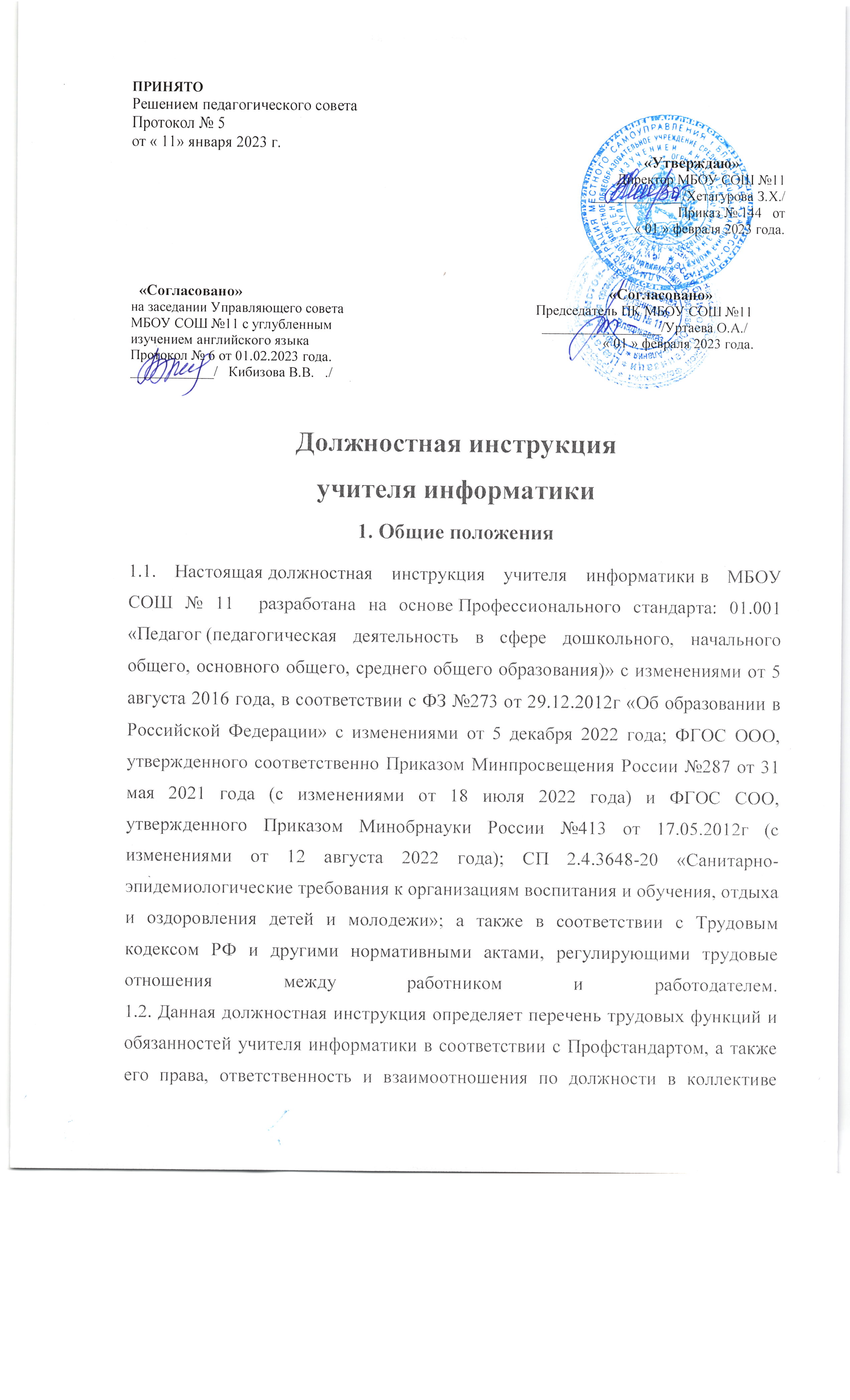 имеющее высшее образование или среднее профессиональное образование в рамках укрупненных групп направлений подготовки высшего образования и специальностей среднего профессионального образования "Образование и педагогические науки" или в области, соответствующей предмету «Информатика», либо высшее образование или среднее профессиональное образование и дополнительное профессиональное образование по направлению деятельности в МБОУ СОШ № 11  ;без предъявления требований к стажу работы;соответствующее требованиям, касающимся прохождения предварительного (при поступлении на работу) и периодических медицинских осмотров, внеочередных медицинских осмотров по направлению работодателя, обязательного психиатрического освидетельствования (не реже 1 раза в 5 лет), профессиональной гигиенической подготовки и аттестации (при приеме на работу и далее не реже 1 раза в 2 года), вакцинации, а также имеющее личную медицинскую книжку с результатами медицинских обследований и лабораторных исследований, сведениями о прививках, перенесенных инфекционных заболеваниях, о прохождении профессиональной гигиенической подготовки и аттестации с допуском к работе;не имеющее ограничений на занятия педагогической деятельностью, изложенных в статье 331 "Право на занятие педагогической деятельностью" Трудового кодекса Российской Федерации.1.6. К занятию педагогической деятельностью не допускаются иностранные агенты (для государственных и муниципальных общеобразовательных организаций).
1.7. В своей деятельности учитель информатики руководствуется должностной инструкцией, составленной в соответствии с Профстандартом, Конституцией и законами Российской Федерации, указами Президента, решениями Правительства РФ и органов управления образования всех уровней по вопросам, касающимся образования и воспитания обучающихся образовательных организаций.
Также, педагог школы руководствуется:Федеральным Законом №273 «Об образовании в Российской Федерации»;требованиями ФГОС основного общего образования и среднего общего образования, рекомендациями по их применению в МБОУ СОШ № 11 ;административным, трудовым и хозяйственным законодательством РФ;нормами СП 2.4.3648-20 «Санитарно-эпидемиологические требования к организациям воспитания и обучения, отдыха и оздоровления детей и молодежи»;нормами СанПиН 1.2.3685-21 «Гигиенические нормативы и требования к обеспечению безопасности и (или) безвредности для человека факторов среды обитания»;основами педагогики, психологии, физиологии и гигиены;Уставом и локальными правовыми актами, в том числе Правилами внутреннего трудового распорядка, приказами и распоряжениями директора МБОУ СОШ № 11  ;правилами и нормами охраны труда и пожарной безопасности;инструкцией по охране труда для учителя информатики;трудовым договором между работником и работодателем;Конвенцией ООН о правах ребенка.1.8. Учитель информатики должен знать:приоритетные направления и перспективы развития педагогической науки и образовательной системы Российской Федерации, законы и иные нормативные правовые акты, регламентирующие образовательную деятельность в Российской Федерации, нормативные документы по вопросам обучения и воспитания детей и молодежи, законодательство о правах ребенка;требованиями ФГОС основного общего образования и среднего общего образования к преподаванию информатики, рекомендации по внедрению Федерального государственного образовательного стандарта в МБОУ СОШ № 11  ;преподаваемый предмет «Информатика» в пределах требований Федеральных государственных образовательных стандартов и образовательных программ основного и среднего общего образования, его истории и места в мировой культуре и науке;современные формы и методы обучения и воспитания школьников;перспективные направления развития современной информатики;средства обучения, используемые учителем в процессе преподавания информатики, и их дидактические возможности;требования к оснащению и оборудованию учебных кабинетов информатики;историю, закономерности и принципы построения и функционирования образовательных систем, роль и место образования в жизни личности и общества;теорию и методы управления образовательными системами;современные педагогические технологии поликультурного, продуктивного, дифференцированного и развивающего обучения, реализации компетентностного подхода с учетом возрастных и индивидуальных особенностей обучающихся образовательного учреждения;методы убеждения и аргументации своей позиции, установления контактов с обучающимися разных возрастных категорий, их родителями (лицами, их заменяющими), коллегами по работе;технологии диагностики причин конфликтных ситуаций, их профилактики и разрешения;основные принципы деятельностного подхода, виды и приемы современных педагогических технологий;рабочую программу и методику обучения информатике;программы и учебники по информатике, отвечающие положениям Федерального государственного образовательного стандарта (ФГОС) основного общего и среднего общего образования;основы общетеоретических дисциплин в объёме, необходимом для решения педагогических, научно-методических и организационно-управленческих задач;педагогику, психологию, возрастную физиологию, школьную гигиену;теорию и методику преподавания информатики;основные закономерности возрастного развития, стадии и кризисы развития, социализации личности;законы развития личности и проявления личностных свойств, психологические законы периодизации и кризисов развития;теорию и технологии учета возрастных особенностей обучающихся;закономерности формирования детско-взрослых сообществ, их социально-психологических особенности и закономерности развития детских и подростковых сообществ;основные закономерности семейных отношений, позволяющие эффективно работать с родительской общественностью;основы психодиагностики и основные признаки отклонения в развитии детей;социально-психологические особенности и закономерности развития детско-взрослых сообществ;основы психодидактики, поликультурного образования, закономерностей поведения в социальных сетях;пути достижения образовательных результатов и способы оценки результатов обучения;основы экологии, экономики, социологии;правила внутреннего распорядка МБОУ СОШ № 11  , правила по охране труда и требования к безопасности образовательной среды;инструкции по охране труда и пожарной безопасности, при выполнении работ с персональными компьютерами, мультимедийным проектором, интерактивной доской и оргтехникой.1.9. Учитель информатики должен уметь:владеть формами и методами обучения, в том числе выходящими за рамки учебных занятий: исследовательская и проектная деятельность и т.п.;объективно оценивать знания обучающихся на основе тестирования и других методов контроля в соответствии с реальными учебными возможностями детей;разрабатывать рабочие программы по информатике, курсу на основе примерных основных общеобразовательных программ и обеспечивать их выполнение;проводить учебные занятия по информатике, опираясь на достижения в области педагогической и психологической наук, возрастной физиологии и школьной гигиены, а также современных информационных технологий и методик обучения;планировать и осуществлять учебную деятельность в соответствии с основной общеобразовательной программой;применять современные образовательные технологии при осуществлении учебно-воспитательной деятельности, включая информационные, а также цифровые образовательные ресурсы;совместно с учащимися строить логические рассуждения, блок-схемы при решении задач с использованием программирования, составлении алгоритмов и программ, понимать рассуждение обучающихся;анализировать предлагаемый детьми алгоритм с результатом: подтверждение его правильности или нахождение ошибки и анализ причин ее возникновения; помощь учащимся в самостоятельной локализации ошибки, ее исправлении, в улучшении алгоритма решения задачи;проводить различия между точным и (или) приближенным вычислением, компьютерной оценкой и др.;поддерживать баланс между самостоятельным открытием, узнаванием нового и технической тренировкой, исходя из возрастных и индивидуальных особенностей каждого ребенка, характера осваиваемого материала;поощрять выбор различных алгоритмов решения задач;решать задачи с использованием алгоритмов и программирования соответствующей ступени образования, задачи олимпиад (включая новые задачи регионального этапа всероссийской олимпиады по информатике);совместно с детьми проводить анализ учебных и жизненных ситуаций, в которых можно применить составление алгоритмов, программирование, офисные пакеты приложений, графические и иные редакторы, web-браузеры, знания информатики;организовывать самостоятельную деятельность детей, в том числе проектную и исследовательскую;использовать и апробировать специальные подходы к обучению в целях включения в образовательную деятельность всех учеников, в том числе с особыми потребностями в образовании: учащихся, проявивших выдающиеся способности; обучающихся с ограниченными возможностями здоровья;разрабатывать и реализовывать проблемное обучение, осуществлять связь обучения информатике с практикой, обсуждать с учениками актуальные события современности;осуществлять контрольно-оценочную деятельность в образовательных отношениях;использовать современные способы оценивания в условиях информационно-коммуникационных технологий;использовать разнообразные формы, приемы, методы и средства обучения, в том числе по индивидуальным учебным планам, ускоренным курсам в рамках Федеральных государственных образовательных стандартов основного общего образования и среднего общего образования;владеть методами убеждения, аргументации своей позиции;организовывать различные виды внеурочной деятельности: конкурсы по информатике и другие внеурочные тематические мероприятия;использовать информационные источники, следить за последними открытиями в области информатики и знакомить с ними обучающихся на уроках;обеспечивать помощь детям, не освоившим необходимый материал (из всего курса информатики), в форме предложения специальных заданий, индивидуальных консультаций (в том числе дистанционных); осуществлять пошаговый контроль выполнения соответствующих заданий, при необходимости прибегая к помощи других педагогических работников, в частности тьюторов;обеспечивать коммуникативную и учебную "включенности" всех учащихся класса в образовательную деятельность;находить ценностный аспект учебного знания, обеспечивать его понимание обучающимися;управлять классом с целью вовлечения детей в образовательную деятельность, мотивируя их учебно-познавательную деятельность;защищать достоинство и интересы школьников, помогать детям, оказавшимся в конфликтной ситуации и/или неблагоприятных условиях;сотрудничать с классным руководителем и другими специалистами в решении воспитательных задач;владеть профессиональной установкой на оказание помощи любому учащемуся школы вне зависимости от его реальных учебных возможностей, особенностей в поведении, состояния психического и физического здоровья;использовать специальные коррекционные приемы обучения для детей с ограниченными возможностями здоровья;устанавливать контакты с обучающимися разного возраста и их родителями (законными представителями), другими педагогическими и иными работниками МБОУ СОШ № 11  ;владеть технологиями диагностики причин конфликтных ситуаций, их профилактики и разрешения;общаться со школьниками, признавать их достоинство, понимая и принимая их;поощрять формирование эмоциональной и рациональной потребности детей в коммуникации как процессе, жизненно необходимом для человека.1.10. Учитель информатики должен быть ознакомлен с должностной инструкцией, разработанной с учетом профстандарта, знать и соблюдать установленные правила и требования охраны труда и пожарной безопасности в МБОУ СОШ № 11 , правила личной гигиены и гигиены труда в МБОУ СОШ № 11  .
1.11. Педагогический работник должен пройти обучение и иметь навыки оказания первой помощи пострадавшим, знать порядок действий при возникновении пожара или иной чрезвычайной ситуации и эвакуации в МБОУ СОШ № 11  .
1.12. Учителю информатики запрещается использовать образовательную деятельность для политической агитации, принуждения обучающихся к принятию политических, религиозных или иных убеждений либо отказу от них, для разжигания социальной, расовой, национальной или религиозной розни, для агитации, пропагандирующей исключительность, превосходство либо неполноценность граждан по признаку социальной, расовой, национальной, религиозной или языковой принадлежности, их отношения к религии, в том числе посредством сообщения, обучающимся недостоверных сведений об исторических, о национальных, религиозных и культурных традициях народов, а также для побуждения учащихся к действиям, противоречащим Конституции Российской Федерации.
2. Трудовые функцииОсновными трудовыми функциями учителя информатики являются:
2.1. Педагогическая деятельность по проектированию и реализации образовательной деятельности в МБОУ СОШ № 11  :
2.1.1. Общепедагогическая функция. Обучение.
2.1.2. Воспитательная деятельность.
2.1.3. Развивающая деятельность.
2.2. Педагогическая деятельность по проектированию и реализации основных общеобразовательных программ:
2.2.1. Педагогическая деятельность по реализации программ основного и среднего общего образования по информатике.
2.2.2. Предметное обучение. Информатика.3. Должностные обязанности учителя информатики3.1. В рамках трудовой общепедагогической функции обучения:осуществляет профессиональную деятельность в соответствии с требованиями Федеральных государственных образовательных стандартов (ФГОС) основного общего и среднего общего образования;разрабатывает и реализует программы по информатике в рамках основных общеобразовательных программ;участвует в разработке и реализации программы развития МБОУ СОШ № 11  в целях создания безопасной и комфортной образовательной среды;осуществляет планирование и проведение учебных занятий по информатике;проводит систематический анализ эффективности уроков и подходов к обучению;осуществляет организацию, контроль и оценку учебных достижений обучающихся, текущих и итоговых результатов освоения основной образовательной программы по информатике;формирует универсальные учебные действия;формирует навыки, связанные с информационно-коммуникационными технологиями;формирует у детей мотивацию к обучению;осуществляет объективную оценку знаний и умений учащихся на основе тестирования и других методов контроля в соответствии с реальными учебными возможностями школьников, применяя при этом компьютерные технологии.3.2. В рамках трудовой функции воспитательной деятельности:осуществляет регулирование поведения учащихся для обеспечения безопасной образовательной среды на уроках информатики, поддерживает режим посещения занятий, уважая человеческое достоинство, честь и репутацию детей;реализует современные, в том числе интерактивные, формы и методы воспитательной работы, используя их как на уроках информатики, так и во внеурочной деятельности;ставит воспитательные цели, способствующие развитию обучающихся, независимо от их способностей и характера;контролирует выполнение учениками правил поведения в учебном кабинете информатики в соответствии с Уставом школы и Правилами внутреннего распорядка МБОУ СОШ № 11  ;способствует реализации воспитательных возможностей различных видов деятельности школьника (учебной, исследовательской, проектной, творческой);способствует развитию у учащихся познавательной активности, самостоятельности, инициативы и творческих способностей, формированию гражданской позиции, способности к труду и жизни в условиях современного мира, культуры здорового и безопасного образа жизни.3.3. В рамках трудовой функции развивающей деятельности:осуществляет проектирование психологически безопасной и комфортной образовательной среды на занятиях по информатике;развивает у детей познавательную активность, самостоятельность, инициативу, способности к исследованию и проектированию;оказывает адресную помощь учащимся образовательного учреждения;как учитель-предметник участвует в психолого-медико-педагогических консилиумах;разрабатывает и реализует индивидуальные учебные планы (программы) по информатике в рамках индивидуальных программ развития ребенка;формирует и реализует программы развития универсальных учебных действий, образцов и ценностей социального поведения, навыков поведения в мире виртуальной реальности и социальных сетях, формирование толерантности и позитивных образцов поликультурного общения;осваивает и применяет в работе психолого-педагогические технологии (в том числе инклюзивные), необходимые для адресной работы с различными контингентами учеников: одаренные и социально уязвимые дети, дети, попавшие в трудные жизненные ситуации, дети-мигранты и дети-сироты, дети с особыми образовательными потребностями (аутисты, с синдромом дефицита внимания и гиперактивностью и др.), дети с ограниченными возможностями здоровья и девиациями поведения, дети с зависимостью.3.4. В рамках трудовой функции педагогической деятельности по реализации программ основного и среднего общего образования:формирует общекультурные компетенции и понимание места информатики в общей картине мира;определяет на основе анализа учебной деятельности обучающегося оптимальные способы его обучения и развития;определяет совместно с учеником, его родителями (законными представителями) и другими участниками образовательных отношений зоны его ближайшего развития, разрабатывает и реализует (при необходимости) индивидуальный образовательный маршрут по дисциплине «Информатика»;планирует специализированную образовательную деятельность для класса и/или отдельных контингентов учащихся с выдающимися способностями в области информатики и/или особыми образовательными потребностями на основе имеющихся типовых программ и собственных разработок с учетом специфики состава обучающихся школы, уточняет и модифицирует планирование;использует совместно со школьниками иноязычные источники информации и компьютерные инструменты перевода;осуществляет организацию олимпиад, конференций и конкурсов по информатике в МБОУ СОШ № 11 , иных внеурочных мероприятий.3.5. В рамках трудовой функции обучения предмету «Информатика»:формирует конкретные знания, умения и навыки в области информатики;формирует образовательную среду, содействующую развитию способностей в области информатики каждого ребенка и реализующую принципы современной педагогики;формирует способности учащихся к логическому рассуждению и коммуникации, установки на использование этой способности, на ее ценность;формирует у обучающихся умение выделять подзадачи в задаче, подпрограммы в программе, перебирать возможные варианты действий;формирует у обучающихся умения составлять и пользоваться различными типами алгоритмов, управляющими конструкциями в языке программирования, оценивать возможный результат моделирования процесса, вычисления с использованием алгоритма или программы на языке программирования;формирует материальную и информационную образовательную среду, содействующую развитию способностей каждого ребенка в области информатики и реализующей принципы современной педагогики в МБОУ СОШ № 11 ;формирует у обучающихся умения применять средства информационно-коммуникационных технологий в решении различных задач;содействует формированию и развитию способностей преодолевать интеллектуальные трудности, решать принципиально новые задачи и составлять принципиально новые программы, проявлять уважение к интеллектуальному труду и его результатам;содействует развитию инициативы учащихся по использованию информатики;использует в работе с детьми информационные ресурсы, в том числе ресурсы дистанционного обучения, осуществляет помощь детям в освоении и самостоятельном использовании этих ресурсов;содействует в подготовке обучающихся к участию в олимпиадах по информатике, конкурсах, исследовательских проектах и ученических конференциях;формирует и поддерживает высокую мотивацию, развивает способности обучающихся к занятиям информатикой, ведет кружки, факультативные и элективные курсы для желающих и эффективно работающих в них учащихся школы;предоставляет информацию о дополнительном образовании, возможности углубленного изучения информатики в других образовательных и иных организациях, в том числе с применением дистанционных образовательных технологий;консультирует обучающихся по выбору профессий и специальностей, где особо необходимы знания информатики;содействует формированию у обучающихся школы позитивных эмоций от деятельности в области информатики, выявляет совместно с учащимися недостоверные и малоправдоподобные данные;формирует позитивное отношение со стороны всех обучающихся к интеллектуальным достижениям одноклассников независимо от абсолютного уровня этого достижения;формирует представления обучающихся о полезности знаний информатики вне зависимости от избранной профессии или специальности;использует разнообразные приемы, методы и средства обучения и воспитания, в том числе возможности сети Интернет, мультимедийного проектора, интерактивной доски и иных ЭСО, обучающих и демонстрационных компьютерных программ;ведет диалог с учащимися или группой обучающихся в процессе нахождения решения задачи, составления алгоритма и программы на языке программирования по теме урока, выявляет сомнительные места, подтверждает правильность логических суждений;сотрудничает с другими учителями-предметниками, осуществляет межпредметные связи в процессе преподавания информатики.3.6. Осуществляет образовательную деятельность, ориентированную на достижение планируемых результатов освоения обучающимися учебного предмета в соответствии с программой, на развитие личности и ее способностей, удовлетворение образовательных потребностей и интересов, на самореализацию и формирование самостоятельности и самосовершенствования.
3.7. Поддерживает работу и функционирование официального школьного сайта, осуществляет контроль за содержимым наполнения сайта.
3.8. Ведёт в установленном порядке учебную документацию, осуществляет текущий контроль успеваемости учащихся и посещения ими уроков информатики, выставляет текущие оценки в классный журнал и дневники, своевременно сдаёт администрации школы необходимые отчётные данные.
3.9. Контролирует наличие у обучающихся рабочих тетрадей, тетрадей для контрольных и лабораторно-практических работ, соблюдение установленного в МБОУ СОШ № 11  порядка их оформления, ведения, соблюдение единого орфографического режима. Хранит тетради для контрольных и лабораторных работ по информатике в течение всего учебного года.
3.10. Осуществляет ведение электронной документации по своему предмету, в том числе электронного журнала и дневников.
3.11. Учитель информатики обязан иметь рабочую образовательную программу, календарно-тематическое планирование на год по информатике в каждой параллели классов и рабочий план на каждый урок.
3.12. Готовит и использует в обучении различный дидактический материал, наглядные пособия, раздаточный учебный материал.
3.13. Своевременно по указанию заместителя директора по учебно-воспитательной работе заполняет и предоставляет для согласования график проведения контрольных работ по информатике.
3.14. Принимает участие в ГВЭ и ЕГЭ.
3.15. Организует совместно с коллегами проведение школьного этапа олимпиады по информатике. Формирует сборные команды школы для участия в следующих этапах олимпиад по информатике.
3.16. Организует участие обучающихся в конкурсах по информатике, во внеклассных предметных мероприятиях, в неделях информатики и математики, защитах исследовательских работ и проектов, в оформлении предметных стенгазет и, по возможности, организует внеклассную работу по своему предмету.
3.17. Рассаживает детей с учетом их роста, наличия заболеваний органов дыхания, слуха и зрения. Для профилактики нарушений осанки во время занятий проводит соответствующие физические упражнения - физкультминутки. При использовании ЭСО во время занятий и перемен проводит гимнастику для глаз.
3.18. При использовании ЭСО с демонстрацией обучающих фильмов, программ или иной информации, предусматривающих ее фиксацию в тетрадях обучающимися, не превышает продолжительность непрерывного использования экрана для учащихся 5-9-х классов - 15 минут, а также общую продолжительность использования интерактивной доски на уроке для детей старше 10 лет - 30 минут.
3.19. Учитель информатики не допускает:использование мониторов на основе электронно-лучевых трубок, с диагональю менее 39,6 см (как у персональных компьютеров, так и у ноутбуков), планшетов с диагональю менее 26,6 см;одновременное использование обучающимися на занятиях более двух различных ЭСО (интерактивная доска и компьютер, интерактивная доска и планшет);превышения 1 часа непрерывного использования наушников для всех возрастных групп, уровня громкости в наушниках 60% от максимальной.3.20. Учителю информатики запрещается:менять на свое усмотрение расписание занятий;отменять занятия, увеличивать или сокращать длительность уроков (занятий) и перемен;удалять учеников с занятий;использовать неисправную мебель, электрооборудование, технические средства обучения, персональные компьютеры и иную оргтехнику или оборудование и мебель с явными признаками повреждения;оставлять учащихся в кабинете информатики без контроля;курить в помещениях и на территории образовательного учреждения.3.21. Обеспечивает охрану жизни и здоровья учащихся во время проведения уроков, факультативов и курсов, дополнительных и иных проводимых учителем информатики занятий, а также во время проведения школьного этапа олимпиады по информатике, предметных конкурсов, внеклассных предметных мероприятий по информатике.
3.22. Информирует директора школы, а при его отсутствии – дежурного администратора МБОУ СОШ № 11   о несчастном случае, принимает меры по оказанию первой помощи пострадавшим.
3.23. Согласно годовому плану работы МБОУ СОШ № 11  принимает участие в педагогических советах, производственных совещаниях, совещаниях при директоре, семинарах, круглых столах, предметных неделях, а также в предметных школьных МО и методических объединениях учителей информатики, которые проводятся вышестоящей организацией.
3.24. Осуществляет связь с родителями (лицами, их заменяющими), посещает по просьбе классных руководителей родительские собрания, оказывает консультативную помощь родителям обучающихся (лицам, их заменяющим).
3.25. В соответствии с утвержденным директором графиком дежурства по школе дежурит во время перемен между уроками. Приходит на дежурство за 20 минут до начала первого своего урока и уходит через 20 минут после их окончания.
3.26. Строго соблюдает права и свободы детей, содержащиеся в Федеральном законе «Об образовании в Российской Федерации» и Конвенции ООН о правах ребенка, соблюдает этические нормы и правила поведения, является примером для школьников.
3.27. При выполнении учителем обязанностей заведующего кабинетом информатики:проводит паспортизацию своего кабинета;постоянно пополняет кабинет информатики методическими пособиями, необходимыми для осуществления учебной программы по информатике, дидактическими материалами, наглядными пособиями;организует с учащимися работу по изготовлению наглядных пособий;в соответствии с приказом директора «О проведении инвентаризации» списывает в установленном порядке имущество, пришедшее в негодность;разрабатывает инструкции по охране труда для кабинета информатики с консультативной помощью специалиста по охране труда;осуществляет постоянный контроль соблюдения учащимися инструкций по безопасности труда в кабинете информатики, а также правил поведения в учебном кабинете;проводит вводный инструктаж учащихся по правилам поведения в кабинете информатики, первичные инструктажи при работе с персональным компьютером и иной оргтехникой с обязательной регистрацией в журнале инструктажа;оформляет уголок охраны труда в кабинете информатики;принимает участие в смотре-конкурсе учебных кабинетов, готовит кабинет информатики к приемке на начало нового учебного года.3.28. Учитель информатики соблюдает Устав и Правила внутреннего трудового распорядка школы, коллективный и трудовой договор, а также локальные акты МБОУ СОШ № 11  , приказы директора.
3.29. Педагог периодически проходит бесплатные медицинские обследования, аттестацию, повышает свою профессиональную квалификацию и компетенцию.
3.30. Соблюдает правила охраны труда, пожарной и электробезопасности, санитарно-гигиенические нормы и требования, трудовую дисциплину на рабочем месте и режим работы, установленный в МБОУ СОШ № 11  .4. ПраваУчитель информатики имеет право:
4.1. Участвовать в управлении общеобразовательной организацией в порядке, определенном Уставом.
4.2. На материально-технические условия, требуемые для выполнения образовательной программы по информатике и Федерального образовательного стандарта основного общего и среднего общего образования, на обеспечение рабочего места, соответствующего государственным нормативным требованиям охраны труда и пожарной безопасности, а также условиям, предусмотренным Коллективным договором.
4.3. Выбирать и использовать в образовательной деятельности образовательные программы, различные эффективные методики обучения обучающихся информатике, учебные пособия и учебники по информатике, методы оценки знаний и умений школьников, рекомендуемые Министерством просвещения Российской Федерации или разработанные самим педагогом и прошедшие необходимую экспертизу.
4.4. Определять информационные ресурсы сети Интернет для использования учащимися в учебной деятельности.
4.5. Участвовать в разработке программы развития школы, получать от администрации и классных руководителей сведения, необходимые для осуществления своей профессиональной деятельности.
4.6. Давать обучающимся во время уроков информатики, а также перемен обязательные распоряжения, относящиеся к организации занятий и соблюдению дисциплины, привлекать учеников к дисциплинарной ответственности в случаях и порядке, которые установлены Уставом и Правилами о поощрениях и взысканиях обучающихся.
4.7. Знакомиться с проектами решений директора, относящихся к его профессиональной деятельности, с жалобами и другими документами, содержащими оценку его работы, давать по ним правдивые объяснения.
4.8. Предоставлять на рассмотрение администрации школы предложения по улучшению деятельности МБОУ СОШ № 11  и усовершенствованию способов работы по вопросам, относящимся к компетенции учителя информатики.
4.9. На получение дополнительного профессионального образования по программам повышения квалификации, в том числе в форме стажировки в организациях, деятельность которых связана с разработкой и реализацией программ общего образования, в порядке, установленном Трудовым кодексом и иными Федеральными законами Российской Федерации, проходить аттестацию на добровольной основе.
4.10. На защиту своей профессиональной чести и достоинства.
4.11. На конфиденциальность служебного расследования, кроме случаев, предусмотренных законодательством Российской Федерации.
4.12. Защищать свои интересы самостоятельно и/или через представителя, в том числе адвоката, в случае дисциплинарного или служебного расследования, которое связано с нарушением учителем информатики норм профессиональной этики.
4.13. На поощрения, награждения по результатам педагогической деятельности, на социальные гарантии, предусмотренные законодательством Российской Федерации.
4.14. Педагогический работник имеет иные права, предусмотренные Трудовым Кодексом Российской Федерации, Федеральным Законом «Об образовании в Российской Федерации», Уставом МБОУ СОШ № 11  , Коллективным договором, Правилами внутреннего трудового распорядка.5. Ответственность5.1. В предусмотренном законодательством Российской Федерации порядке учитель информатики несет ответственность:за реализацию не в полном объеме образовательных программ по информатике согласно учебному плану, расписанию и графику учебной деятельности;за жизнь и здоровье учащихся во время урока или иного проводимого им занятия, во время сопровождения учеников на предметные конкурсы и олимпиады по информатике, на внеклассных мероприятиях, проводимых преподавателем информатики;за невыполнение учащимися правил доступа к информационным ресурсам сети Интернет в ходе занятий в кабинете информатики;за несвоевременную проверку рабочих тетрадей, лабораторных и контрольных работ;за нарушение прав и свобод несовершеннолетних, установленных законом Российской Федерации, Уставом и локальными актами МБОУ СОШ № 11  ;за непринятие или несвоевременное принятие мер по оказанию первой помощи пострадавшим и несвоевременное сообщение администрации школы о несчастном случае;за несоблюдение инструкций по охране труда и пожарной безопасности;за отсутствие должного контроля соблюдения школьниками правил и требований охраны труда и пожарной безопасности во время нахождения в учебном кабинете информатики, на внеклассных предметных мероприятиях по информатике;за несвоевременное проведение инструктажей учащихся по охране труда, необходимых при проведении уроков информатики, внеклассных мероприятий, при проведении или выезде на олимпиады по информатике с обязательной фиксацией в Журнале регистрации инструктажей по охране труда.5.2. За неисполнение или нарушение без уважительных причин своих должностных обязанностей, установленных настоящей должностной инструкцией учителя информатики, Устава и Правил внутреннего трудового распорядка, законных распоряжений директора школы и иных локальных нормативных актов, педагог подвергается дисциплинарному взысканию согласно статье 192 Трудового Кодекса Российской Федерации.
5.3. За использование, в том числе однократно, методов воспитания, включающих физическое и (или) психологическое насилие над личностью обучающегося, а также за совершение иного аморального проступка учитель информатики может быть освобожден от занимаемой должности согласно Трудовому Кодексу Российской Федерации. Увольнение за данный проступок не является мерой дисциплинарной ответственности.
5.4. За несоблюдение правил и требований охраны труда и пожарной безопасности, санитарно-гигиенических правил и норм учитель информатики привлекается к административной ответственности в порядке и в случаях, предусмотренных административным законодательством Российской Федерации.
5.5. За умышленное причинение МБОУ СОШ № 11  или участникам образовательных отношений материального ущерба в связи с исполнением (неисполнением) своих должностных обязанностей педагог несет материальную ответственность в порядке и в пределах, предусмотренных трудовым и (или) гражданским законодательством РФ.
5.6. За правонарушения, совершенные в процессе осуществления образовательной деятельности несет ответственность в пределах, определенных административным, уголовным и гражданским законодательством Российской Федерации.6. Взаимоотношения. Связи по должности6.1. Продолжительность рабочего времени (нормы часов педагогической работы за ставку заработной платы) для учителя информатики устанавливается исходя из сокращенной продолжительности рабочего времени не более 36 часов в неделю. Норма часов учебной (преподавательской) работы составляет 18 часов в неделю за ставку заработной платы и является нормируемой частью его педагогической работы. В зависимости от занимаемой должности в рабочее время педагога включается учебная (преподавательская) и воспитательная работа, в том числе практическая подготовка обучающихся, индивидуальная работа с учащимися, научная, исследовательская работа, а также другая педагогическая работа, предусмотренная трудовыми (должностными) обязанностями.
6.2. Учитель информатики самостоятельно планирует свою деятельность на каждый учебный год и каждую учебную четверть. Учебные планы работы педагога согласовываются заместителем директора по учебно-воспитательной работе и утверждаются непосредственно директором образовательного учреждения.
6.3. Во время каникул, не приходящихся на отпуск, учитель информатики привлекается администрацией школы к педагогической, методической или организационной деятельности в пределах времени, не превышающего учебной нагрузки до начала каникул. График работы педагога во время каникул утверждается приказом директора.
6.4. Заменяет уроки временно отсутствующих преподавателей на условиях почасовой оплаты на основании распоряжения администрации школы, в соответствии с положениями Трудового Кодекса Российской Федерации. Учителя информатики заменяют в период временного отсутствия учителя той же специальности или преподаватели, имеющие отставание по учебному плану в преподавании своего предмета в данном классе.
6.5. Получает от директора и заместителей директора информацию нормативно-правового характера, систематически знакомится под расписку с соответствующими документами, как локальными, так и вышестоящих органов управления образования.
6.6. Обменивается информацией по вопросам, относящимся к его деятельности, с администрацией и педагогическими работниками МБОУ СОШ № 11  , по вопросам успеваемости обучающихся – с родителями (лицами, их заменяющими).
6.7. Сообщает директору и его заместителям информацию, полученную на совещаниях, семинарах, конференциях непосредственно после ее получения.
6.8. Принимает под свою персональную ответственность материальные ценности с непосредственным использованием и хранением их в кабинете информатики в случае, если является заведующим учебным кабинетом.
6.9. Информирует директора (при отсутствии – иное должностное лицо) о факте возникновения групповых инфекционных и неинфекционных заболеваний, заместителя директора по административно-хозяйственной части – об аварийных ситуациях в работе систем электроосвещения, отопления и водопровода.
6.10. Информирует администрацию школы о возникших трудностях и проблемах в работе, о недостатках в обеспечении кабинета информатики, требований охраны труда и пожарной безопасности.7. Заключительные положения7.1. Ознакомление работника с настоящей должностной инструкцией осуществляется при приеме на работу (до подписания трудового договора).
7.2. Один экземпляр должностной инструкции находится у директора школы, второй – у сотрудника.
7.3. Факт ознакомления учителя информатики с настоящей должностной инструкцией подтверждается подписью в экземпляре инструкции, хранящемся у директора МБОУ СОШ № 11  , а также в журнале ознакомления с должностными инструкциями.ПРИНЯТО	 должности в коллективе…МБОУСОШ№11.    .
1.3. Учитель истории назначается и освобождается от должности приказом директора образовательного учреждения. На время отпуска и временной нетрудоспособности педагога его обязанности могут быть возложены на другого учителя. Временное исполнение обязанностей в данных случаях осуществляется согласно приказу директора школы, изданного с соблюдением требований Трудового кодекса Российской Федерации.
1.4. Учитель истории и обществознания относится к категории специалистов, непосредственно подчиняется заместителю директора по учебно-воспитательной работе.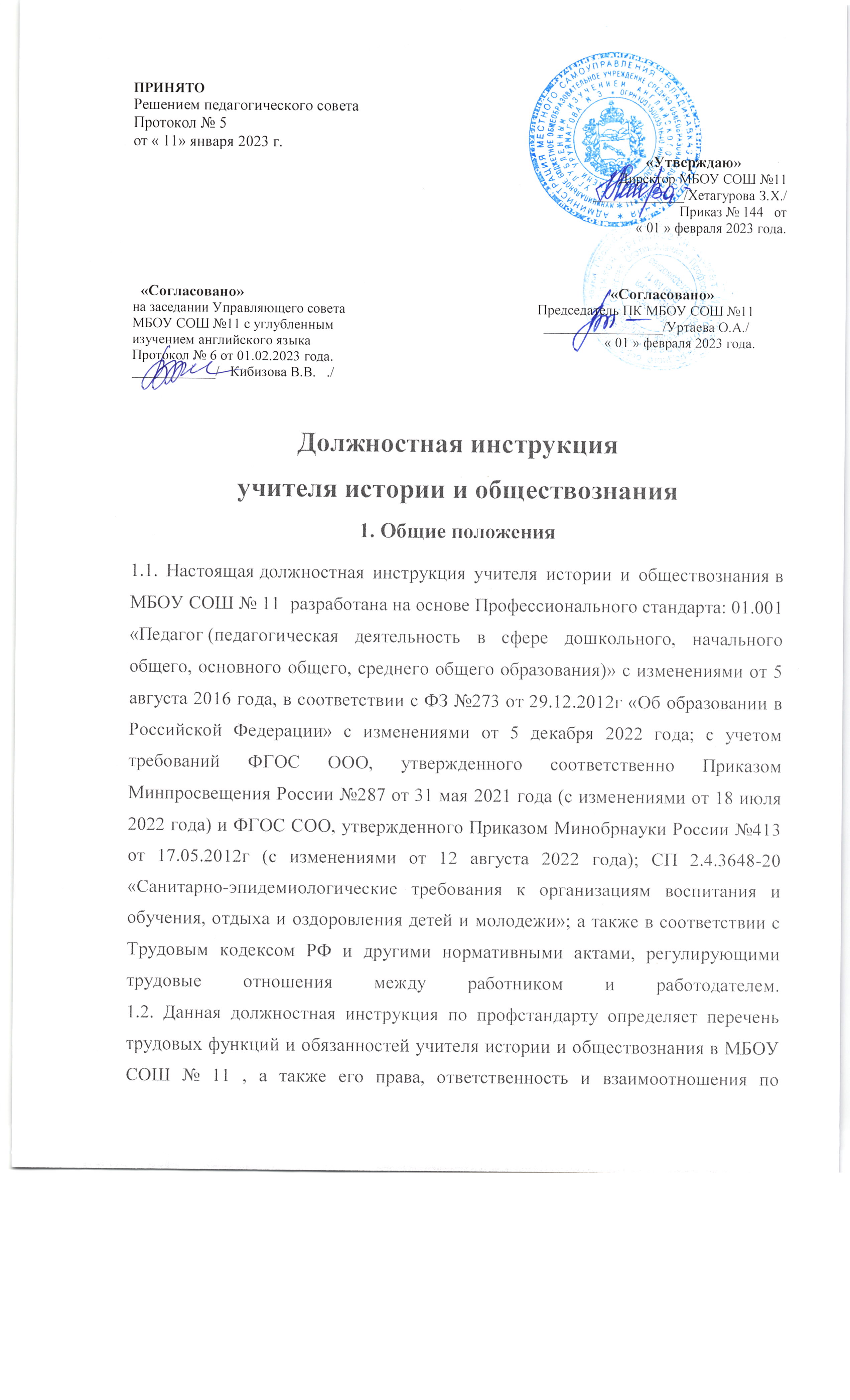 1.5. На должность учителя истории и обществознания принимается лицо:имеющее высшее образование или среднее профессиональное образование в рамках укрупненных групп направлений подготовки высшего образования и специальностей среднего профессионального образования "Образование и педагогические науки" или в области, соответствующей предметам «История», «Обществознание», либо высшее образование или среднее профессиональное образование и дополнительное профессиональное образование по направлению деятельности в МБОУ СОШ № 11 ;без предъявления требований к стажу работы;соответствующее требованиям, касающимся прохождения предварительного (при поступлении на работу) и периодических медицинских осмотров, внеочередных медицинских осмотров по направлению работодателя, обязательного психиатрического освидетельствования (не реже 1 раза в 5 лет), профессиональной гигиенической подготовки и аттестации (при приеме на работу и далее не реже 1 раза в 2 года), вакцинации, а также имеющее личную медицинскую книжку с результатами медицинских обследований и лабораторных исследований, сведениями о прививках, перенесенных инфекционных заболеваниях, о прохождении профессиональной гигиенической подготовки и аттестации с допуском к работе;не имеющее ограничений на занятия педагогической деятельностью, изложенных в статье 331 "Право на занятие педагогической деятельностью" Трудового кодекса Российской Федерации.1.6. К занятию педагогической деятельностью не допускаются иностранные агенты (для государственных и муниципальных общеобразовательных организаций).
1.7. В своей деятельности учитель истории и обществознания руководствуется должностной инструкцией, составленной в соответствии с профстандартом, Конституцией и законами Российской Федерации, указами Президента, решениями Правительства РФ и органов управления образования всех уровней по вопросам, касающимся образования и воспитания обучающихся. Также, педагог руководствуется:Федеральным Законом №273 «Об образовании в Российской Федерации»;административным, трудовым и хозяйственным законодательством РФ;основами педагогики, психологии, физиологии и гигиены;требованиями ФГОС основного общего образования и среднего общего образования, рекомендациями по их применению в МБОУ СОШ № 11 ;нормами СП 2.4.3648-20 «Санитарно-эпидемиологические требования к организациям воспитания и обучения, отдыха и оздоровления детей и молодежи»;нормами СанПиН 1.2.3685-21 «Гигиенические нормативы и требования к обеспечению безопасности и (или) безвредности для человека факторов среды обитания»;Уставом и локальными правовыми актами, в том числе Правилами внутреннего трудового распорядка, приказами и распоряжениями директора МБОУ СОШ № 11  ;правилами и нормами охраны труда и пожарной безопасности;трудовым договором между работником и работодателем;инструкцией по охране труда учителя истории;Конвенцией ООН о правах ребенка.1.8. Учитель истории и обществознания должен знать:приоритетные направления и перспективы развития педагогической науки и образовательной системы Российской Федерации, законы и иные нормативные правовые акты, регламентирующие образовательную деятельность в Российской Федерации, нормативные документы по вопросам обучения и воспитания детей и молодежи, законодательство о правах ребенка;требования ФГОС основного общего образования и среднего общего образования к преподаванию истории и обществознания, рекомендации по внедрению Федерального государственного образовательного стандарта в МБОУ СОШ № 11  ;преподаваемые предметы «История» и «Обществознание» в пределах требований Федеральных государственных образовательных стандартов и образовательных программ основного и среднего общего образования, их истории и места в мировой культуре и науке;современные формы и методы обучения и воспитания школьников;перспективные направления развития современной истории и обществознания;историю, закономерности и принципы построения и функционирования образовательных систем, роль и место образования в жизни личности и общества;теорию и методы управления образовательными системами;современные педагогические технологии поликультурного, продуктивного, дифференцированного и развивающего обучения, реализации компетентностного подхода с учетом возрастных и индивидуальных особенностей обучающихся образовательного учреждения;методы убеждения и аргументации своей позиции, установления контактов с обучающимися разных возрастных категорий, их родителями (лицами, их заменяющими), коллегами по работе;технологии диагностики причин конфликтных ситуаций, их профилактики и разрешения;основные принципы деятельностного подхода, виды и приемы современных педагогических технологий;рабочую программу и методику обучения истории и обществознанию;программы и учебники по истории и обществознанию, отвечающие положениям Федерального государственного образовательного стандарта (ФГОС) основного общего и среднего общего образования;основы общетеоретических дисциплин в объёме, необходимом для решения педагогических, научно-методических и организационно-управленческих задач;педагогику, психологию, возрастную физиологию, школьную гигиену;теорию и методику преподавания истории и обществознания;основные закономерности возрастного развития, стадии и кризисы развития, социализации личности;основы психодиагностики и основные признаки отклонения в развитии детей;социально-психологические особенности и закономерности развития детско-взрослых сообществ;основы психодидактики, поликультурного образования, закономерностей поведения в социальных сетях;пути достижения образовательных результатов и способы оценки результатов обучения;основы экологии, экономики, социологии;законы развития личности и проявления личностных свойств, психологические законы периодизации и кризисов развития;теория и технологии учета возрастных особенностей обучающихся;закономерности формирования детско-взрослых сообществ, их социально-психологических особенности и закономерности развития детских и подростковых сообществ;основные закономерности семейных отношений, позволяющие эффективно работать с родительской общественностью;основы работы с персональным компьютером, мультимедийным проектором, текстовыми редакторами, презентациями, электронными таблицами, электронной почтой и браузерами;средства обучения, используемые учителем в процессе преподавания истории и обществознания, и их дидактические возможности;требования к оснащению и оборудованию кабинета истории;правила внутреннего распорядка МБОУ СОШ № 11  , правила по охране труда и требования к безопасности образовательной среды;инструкции по охране труда и пожарной безопасности, при выполнении работ с учебным, демонстрационным, компьютерным оборудованием и оргтехникой.1.9. Учитель истории должен уметь:владеть формами и методами обучения, в том числе выходящими за рамки учебных занятий: исследовательская и проектная деятельность и т.п.;объективно оценивать знания обучающихся на основе тестирования и других методов контроля в соответствии с реальными учебными возможностями детей;разрабатывать (осваивать) и применять современные психолого-педагогические технологии, основанные на знании законов развития личности и поведения в реальной и виртуальной среде;проводить учебные занятия по истории и обществознанию, опираясь на достижения в области педагогической и психологической наук, возрастной физиологии и школьной гигиены, а также современных информационных технологий и методик обучения;планировать и осуществлять учебную деятельность в соответствии с основной общеобразовательной программой;разрабатывать рабочие программы по истории и обществознанию, курсу на основе примерных основных общеобразовательных программ и обеспечивать их выполнение;применять современные образовательные технологии при осуществлении учебно-воспитательной деятельности, включая информационные, а также цифровые образовательные ресурсы;организовать самостоятельную деятельность детей, в том числе проектную и исследовательскую;использовать и апробировать специальные подходы к обучению в целях включения в образовательную деятельность всех учеников, в том числе с особыми потребностями в образовании: учащихся, проявивших выдающиеся способности; обучающихся с ограниченными возможностями здоровья;разрабатывать и реализовывать проблемное обучение, осуществлять связь обучения истории и обществознанию с практикой, обсуждать с учениками актуальные события современности;осуществлять контрольно-оценочную деятельность в образовательных отношениях;использовать современные способы оценивания в условиях информационно-коммуникационных технологий (ведение электронных форм документации, в том числе электронного журнала и дневников школьников);использовать разнообразные формы, приемы, методы и средства обучения, в том числе по индивидуальным учебным планам, ускоренным курсам в рамках Федеральных государственных образовательных стандартов основного общего образования и среднего общего образования;владеть методами убеждения, аргументации своей позиции;организовывать различные виды внеурочной деятельности: конкурсы по истории и обществознанию, экскурсии и другие внеурочные тематические мероприятия с учетом историко-культурного своеобразия региона;использовать информационные источники, следить за последними достижениями в области истории и знакомить с ними учащихся на уроках;обеспечивать помощь детям, не освоившим необходимый материал (из всего курса истории), в форме предложения специальных заданий, индивидуальных консультаций (в том числе дистанционных); осуществлять пошаговый контроль выполнения соответствующих заданий, при необходимости прибегая к помощи других педагогических работников, в частности тьюторов;владеть профессиональной установкой на оказание помощи любому учащемуся школы вне зависимости от его реальных учебных возможностей, особенностей в поведении, состояния психического и физического здоровья;использовать специальные коррекционные приемы обучения для детей с ограниченными возможностями здоровья;устанавливать контакты с обучающимися разного возраста и их родителями (законными представителями), другими педагогическими и иными работниками МБОУ СОШ № 11  ;владеть технологиями диагностики причин конфликтных ситуаций, их профилактики и разрешения;обеспечивать коммуникативную и учебную "включенности" всех учащихся класса в образовательную деятельность;находить ценностный аспект учебного знания, обеспечивать его понимание обучающимися;управлять классом с целью вовлечения детей в процесс обучения, мотивируя их учебно-познавательную деятельность;защищать достоинство и интересы школьников, помогать детям, оказавшимся в конфликтной ситуации и/или неблагоприятных условиях;сотрудничать с классным руководителем и другими специалистами в решении воспитательных задач;поощрять формирование эмоциональной и рациональной потребности детей в коммуникации как процессе, жизненно необходимом для человека;владеть общепользовательской, общепедагогической и предметно-педагогической ИКТ-компетентностями;общаться со школьниками, признавать их достоинство, понимая и принимая их.1.10. Педагог должен быть ознакомлен с должностной инструкцией учителя истории и обществознания, разработанной с учетом профстандарта, знать и соблюдать установленные правила и требования охраны труда и пожарной безопасности, правила личной гигиены и гигиены труда в образовательном учреждении.
1.11. Педагогический работник должен пройти обучение и иметь навыки оказания первой помощи пострадавшим, знать порядок действий при возникновении пожара или иной чрезвычайной ситуации и эвакуации в МБОУ СОШ № 11  .
1.12. Учителю истории и обществознания запрещается использовать образовательную деятельность для политической агитации, принуждения обучающихся к принятию политических, религиозных или иных убеждений либо отказу от них, для разжигания социальной, расовой, национальной или религиозной розни, для агитации, пропагандирующей исключительность, превосходство либо неполноценность граждан по признаку социальной, расовой, национальной, религиозной или языковой принадлежности, их отношения к религии, в том числе посредством сообщения обучающимся недостоверных сведений об исторических, о национальных, религиозных и культурных традициях народов, а также для побуждения учащихся к действиям, противоречащим Конституции РФ.2. Трудовые функцииОсновными трудовыми функциями учителя истории являются:
2.1. Педагогическая деятельность по проектированию и реализации образовательной деятельности в МБОУ СОШ № 11:
2.1.1. …Общепедагогическая…функция. …Обучение.
2.1.2.…Воспитательная…деятельность.
2.1.3.Развивающая…деятельность.
2.2. Педагогическая деятельность по проектированию и реализации основных общеобразовательных…программ:
2.2.1. Педагогическая деятельность по реализации программ основного и среднего…общего…образования.   
2.2.2. Предметное обучение. История и обществознание.3. Должностные обязанности учителя истории и обществознания3.1. В рамках трудовой общепедагогической функции обучения:осуществляет профессиональную деятельность в соответствии с требованиями Федеральных государственных образовательных стандартов (ФГОС) основного общего и среднего общего образования;разрабатывает и реализует программы по истории и обществознанию в рамках основных общеобразовательных программ;участвует в разработке и реализации программы развития МБОУ СОШ № 11  в целях создания безопасной и комфортной образовательной среды;осуществляет планирование и проведение учебных занятий по истории;проводит систематический анализ эффективности уроков и подходов к обучению;осуществляет организацию, контроль и оценку учебных достижений, текущих и итоговых результатов освоения основных образовательных программ по истории и обществознанию обучающимися;формирует универсальные учебные действия;формирует навыки, связанные с информационно-коммуникационными технологиями (ИКТ);формирует у школьников мотивацию к обучению;осуществляет объективную оценку знаний и умений учащихся на основе тестирования и других методов контроля в соответствии с реальными учебными возможностями школьников, применяя при этом компьютерные технологии, в том числе текстовые редакторы и электронные таблицы;проводит контрольно-оценочную работу при обучении с применением новейших методов оценки в условиях информационно-коммуникационных технологий (ведение электронной документации, в том числе электронного журнала).3.2. В рамках трудовой функции воспитательной деятельности:осуществляет регулирование поведения учащихся для обеспечения безопасной образовательной среды на уроках истории и обществознания, поддерживает режим посещения занятий, уважая человеческое достоинство, честь и репутацию детей;реализует современные, в том числе интерактивные, формы и методы воспитательной работы, используя их как на уроках истории и обществознания, так и во внеурочной деятельности;ставит воспитательные цели, которые способствуют развитию учащихся, независимо от их способностей и характера;контролирует выполнение учениками правил поведения в учебном кабинете истории в соответствии с Уставом школы и Правилами внутреннего распорядка МБОУ СОШ № 11  ;способствует реализации воспитательных возможностей различных видов деятельности школьника (учебной, исследовательской, проектной, творческой);способствует развитию у учащихся школы познавательной активности, самостоятельности, инициативы и творческих способностей, формированию гражданской позиции, способности к труду и жизни в условиях современного мира, культуры здорового и безопасного образа жизни.3.3. В рамках трудовой функции развивающей деятельности:осуществляет проектирование психологически безопасной и комфортной образовательной среды на занятиях по истории и обществознанию;развивает у детей познавательную активность, самостоятельность, инициативу, способности к исследованию и проектированию;осваивает и применяет в работе психолого-педагогические технологии (в том числе инклюзивные), необходимые для адресной работы с различными контингентами учеников: одаренные и социально уязвимые дети, дети, попавшие в трудные жизненные ситуации, дети-мигранты и дети-сироты, дети с особыми образовательными потребностями (аутисты, с синдромом дефицита внимания и гиперактивностью и др.), дети с ограниченными возможностями здоровья и девиациями поведения, дети с зависимостью;оказывает адресную помощь учащимся образовательного учреждения;как учитель-предметник участвует в психолого-медико-педагогических консилиумах;разрабатывает и реализует индивидуальные учебные планы (программы) по истории и обществознанию в рамках индивидуальных программ развития ребенка;формирует и реализует программы развития универсальных учебных действий, образцов и ценностей социального поведения, навыков поведения в мире виртуальной реальности и социальных сетях, формирование толерантности и позитивных образцов поликультурного общения.3.4. В рамках трудовой функции педагогической деятельности по реализации программ основного и среднего общего образования:формирует общекультурные компетенции и понимание места истории и обществознания в общей картине мира;определяет на основе анализа учебной деятельности обучающегося оптимальные способы его обучения и развития;определяет совместно с учеником, его родителями (законными представителями) и другими участниками образовательных отношений (педагог-психолог, учитель-дефектолог, методист и т.д.) зоны его ближайшего развития, разрабатывает и реализует (при необходимости) индивидуальные образовательные маршруту по дисциплинам «История» и «Обществознание»;планирует специализированную образовательную деятельность для класса и/или отдельных контингентов учащихся с выдающимися способностями в области истории и обществознания и/или особыми образовательными потребностями на основе имеющихся типовых программ и собственных разработок с учетом специфики состава обучающихся школы, уточняет и модифицирует планирование;использует совместно со школьниками иноязычные источники информации и инструменты перевода;осуществляет организацию олимпиад, конференций и конкурсов по истории и обществознанию в МБОУ СОШ № 11 , иных внеурочных мероприятий, тематических экскурсий и др.3.5. В рамках трудовой функции обучения истории и обществознанию:формирует конкретные знания, умения и навыки в области истории и обществознания;формирует образовательную среду, содействующую развитию способностей в области истории и обществознания каждого ребенка и реализующую принципы современной педагогики;содействует развитию инициатив обучающихся по использованию истории и обществознания;осуществляет профессиональное использование элементов информационной образовательной среды с учетом возможностей применения новых элементов такой среды, отсутствующих в МБОУ СОШ № 11  ;использует в работе с детьми информационные ресурсы, в том числе ресурсы дистанционного обучения, осуществляет помощь детям в освоении и самостоятельном использовании этих ресурсов;содействует в подготовке обучающихся к участию в олимпиадах по истории и обществознанию, в конкурсах, исследовательских проектах и ученических конференциях;формирует и поддерживает высокую мотивацию, развивает способности обучающихся к занятиям историей и обществознанием, ведет кружки, факультативные и элективные курсы для желающих и эффективно работающих в них учащихся школы;предоставляет информацию о дополнительном образовании, возможности углубленного изучения истории и обществознания в других образовательных и иных организациях, в том числе с применением дистанционных образовательных технологий;консультирует обучающихся по выбору профессий и специальностей, где особо необходимы знания истории и обществознания;содействует формированию у обучающихся позитивных эмоций от деятельности в области истории и обществознания, выявляет совместно с учащимися недостоверные и малоправдоподобные данные;формирует позитивное отношение со стороны всех обучающихся к интеллектуальным достижениям одноклассников независимо от абсолютного уровня этого достижения;формирует представления обучающихся о полезности знаний истории и обществознания вне зависимости от избранной профессии или специальности;ведет диалог с учащимися или группой обучающихся в процессе нахождения решения проблемы по теме урока, выявляет сомнительные места, подтверждает правильность суждений;сотрудничает с другими учителями-предметниками, осуществляет межпредметные связи в процессе преподавания истории и обществознания.3.6. Осуществляет образовательную деятельность, ориентированную на достижение планируемых результатов освоения обучающимися учебного предмета в соответствии с программой, на развитие личности и ее способностей, удовлетворение образовательных потребностей и интересов, на самореализацию и формирование самостоятельности и самосовершенствования.
3.7. Ведёт в установленном порядке учебную документацию, осуществляет текущий контроль успеваемости учащихся и посещения ими уроков истории и обществознания, выставляет текущие оценки в классный журнал и дневники, своевременно сдаёт администрации школы необходимые отчётные данные.
3.8. Контролирует наличие у обучающихся рабочих тетрадей, тетрадей для контрольных работ, контурных карт, соблюдение установленного в МБОУ СОШ № 11  порядка их оформления, ведения, соблюдение единого орфографического режима. Хранит тетради для контрольных работ по истории и обществознанию в течение всего учебного года.
3.9. Соблюдает порядок проверки тетрадей обучающихся согласно разработанному и утвержденному в МБОУ СОШ № 11  Положению о ведении и проверке ученических тетрадей.
3.10. Учитель истории обязан иметь рабочую образовательную программу, календарно-тематическое планирование на год по своему предмету в каждой параллели классов и рабочий план на каждый урок.
3.11. Готовит и использует в обучении различный дидактический материал, карты, наглядные пособия и раздаточный учебный материал.
3.12. Своевременно по указанию заместителя директора по учебно-воспитательной работе заполняет и предоставляет для согласования график проведения контрольных работ по истории.
3.13. Принимает участие в ГВЭ и ЕГЭ.
3.14. Организует совместно с коллегами проведение школьного этапа олимпиады по истории и обществознанию. Формирует сборные команды школы для участия в следующих этапах олимпиад.
3.15. Организует участие обучающихся в конкурсах по истории и обществознанию, во внеклассных предметных мероприятиях, в неделях истории, защитах исследовательских работ и проектов, в оформлении предметных стенгазет и, по возможности, организует внеклассную работу по своему предмету.
3.16. Оказывает посильную помощь в организации туристско-краеведческой работы в МБОУ СОШ № 11  .
3.17. Рассаживает детей с учетом их роста, наличия заболеваний органов дыхания, слуха и зрения. Для профилактики нарушений осанки во время занятий проводит соответствующие физические упражнения - физкультминутки. При использовании ЭСО во время занятий и перемен проводит гимнастику для глаз, а при использовании книжных учебных изданий - гимнастику для глаз во время перемен.
3.18. При использовании ЭСО с демонстрацией обучающих фильмов, программ или иной информации, предусматривающих ее фиксацию в тетрадях обучающимися, не превышает продолжительность непрерывного использования экрана для учащихся 5-9-х классов - 15 минут, а также общую продолжительность использования интерактивной доски на уроке для обучающихся старше 10 лет - 30 минут.
3.19. Учителю истории и обществознания запрещается:менять на свое усмотрение расписание занятий;отменять занятия, увеличивать или сокращать длительность уроков (занятий) и перемен;удалять учеников с занятий;использовать неисправную мебель, электрооборудование, технические средства обучения, компьютерную и иную оргтехнику или оборудование и мебель с явными признаками повреждения;курить в помещениях и на территории образовательного учреждения.3.20. Обеспечивает охрану жизни и здоровья учащихся во время проведения уроков, факультативов и курсов, дополнительных и иных проводимых учителем истории занятий, а также во время проведения школьного этапа олимпиады, предметных конкурсов, внеклассных предметных мероприятий по истории и обществознанию.
3.21. Информирует директора школы, а при его отсутствии – дежурного администратора МБОУ СОШ № 11   о несчастном случае, принимает меры по оказанию первой помощи пострадавшим.
3.22. Согласно годовому плану работы МБОУ СОШ № 11  принимает участие в педагогических советах, производственных совещаниях, совещаниях при директоре, семинарах, круглых столах, предметных неделях естественных наук, а также в предметных школьных МО и методических объединениях учителей истории и обществознания, которые проводятся вышестоящей организацией.
3.23. Осуществляет связь с родителями (лицами, их заменяющими), посещает по просьбе классных руководителей родительские собрания, оказывает консультативную помощь родителям обучающихся (лицам, их заменяющим).
3.24. В соответствии с утвержденным директором графиком дежурства по школе дежурит во время перемен между уроками. Приходит на дежурство за 20 минут до начала первого своего урока и уходит через 20 минут после их окончания.
3.25. Строго соблюдает права и свободы детей, содержащиеся в Федеральном законе «Об образовании в Российской Федерации» и Конвенции ООН о правах ребенка, соблюдает этические нормы и правила поведения, является примером для школьников.
3.26. При выполнении учителем обязанностей заведующего кабинетом истории:проводит паспортизацию своего кабинета;постоянно пополняет кабинет истории методическими пособиями, необходимыми для осуществления учебных программ по истории и обществознанию, картами, техническими средствами обучения, дидактическими материалами и наглядными пособиями;организует с учащимися работу по изготовлению наглядных пособий;в соответствии с приказом директора «О проведении инвентаризации» списывает в установленном порядке имущество, пришедшее в негодность;разрабатывает инструкции по охране труда для кабинета истории и обществознания с консультативной помощью специалиста по охране труда;осуществляет постоянный контроль соблюдения учащимися инструкций по безопасности труда в кабинете истории, а также правил поведения в учебном кабинете;проводит вводный инструктаж учащихся по правилам поведения в кабинете истории с обязательной регистрацией в журнале инструктажа.принимает участие в смотре-конкурсе учебных кабинетов, готовит кабинет истории к приемке на начало нового учебного года.3.27. Учитель истории и обществознания соблюдает Устав и Правила внутреннего трудового распорядка, коллективный и трудовой договор, а также локальные акты МБОУ СОШ № 11  , приказы директора.
3.28. Педагог периодически проходит бесплатные медицинские обследования, аттестацию, повышает свою профессиональную квалификацию и компетенцию.
3.29. Соблюдает правила охраны труда, пожарной и электробезопасности, санитарно-гигиенические нормы и требования, трудовую дисциплину на рабочем месте и режим работы, установленный в МБОУ СОШ № 11  .4. ПраваУчитель истории и обществознания имеет право:
4.1. Участвовать в управлении общеобразовательной организацией в порядке, определенном Уставом.
4.2. На материально-технические условия, требуемые для выполнения образовательной программы по истории и обществознанию и Федерального образовательного стандарта основного общего и среднего общего образования, на обеспечение рабочего места, соответствующего государственным нормативным требованиям охраны труда и пожарной безопасности, а также условиям, предусмотренным Коллективным договором.
4.3. Выбирать и использовать в образовательной деятельности образовательные программы, различные эффективные методики обучения обучающихся, учебные пособия и учебники по истории и обществознанию, методы оценки знаний и умений школьников, рекомендуемые Министерством просвещения Российской Федерации или разработанные самим педагогом и прошедшие необходимую экспертизу.
4.4. Участвовать в разработке программы развития школы, получать от администрации и классных руководителей сведения, необходимые для осуществления своей профессиональной деятельности.
4.5. Давать обучающимся во время уроков истории и обществознания, а также перемен обязательные распоряжения, относящиеся к организации занятий и соблюдению дисциплины, привлекать учеников к дисциплинарной ответственности в случаях и порядке, которые установлены Уставом и Правилами о поощрениях и взысканиях обучающихся.
4.6. Знакомиться с проектами решений директора, относящихся к его профессиональной деятельности, с жалобами и другими документами, содержащими оценку его работы, давать по ним правдивые объяснения.
4.7. Предоставлять на рассмотрение администрации школы предложения по улучшению деятельности МБОУ СОШ № 11  и усовершенствованию способов работы по вопросам, относящимся к компетенции педагогического работника.
4.8. На получение дополнительного профессионального образования по программам повышения квалификации, в том числе в форме стажировки в организациях, деятельность которых связана с разработкой и реализацией программ общего образования, в порядке, установленном Трудовым кодексом и иными Федеральными законами Российской Федерации, проходить аттестацию на добровольной основе.
4.9. На защиту своей профессиональной чести и достоинства.
4.10. На конфиденциальность служебного расследования, кроме случаев, предусмотренных законодательством Российской Федерации.
4.11. Защищать свои интересы самостоятельно и/или через представителя, в том числе адвоката, в случае дисциплинарного или служебного расследования, которое связано с нарушением учителем норм профессиональной этики.
4.12. На поощрения, награждения по результатам педагогической деятельности, на социальные гарантии, предусмотренные законодательством Российской Федерации.
4.13. Педагогический работник имеет иные права, предусмотренные Трудовым Кодексом Российской Федерации, Федеральным Законом «Об образовании в Российской Федерации», Уставом школы, Коллективным договором, Правилами внутреннего трудового распорядка.5. Ответственность5.1. В предусмотренном законодательством Российской Федерации порядке учитель истории и обществознания несет ответственность:за реализацию не в полном объеме образовательных программ по истории и обществознанию согласно учебному плану, расписанию и графику учебной деятельности;за жизнь и здоровье учащихся во время урока или иного проводимого им занятия, во время сопровождения учеников на предметные конкурсы и олимпиады по истории и обществознанию, на внеклассных мероприятиях и экскурсиях, проводимых преподавателем;за несвоевременную проверку рабочих тетрадей и контрольных работ;за нарушение прав и свобод несовершеннолетних, установленных законом Российской Федерации, Уставом и локальными актами МБОУ СОШ № 11  ;за непринятие или несвоевременное принятие мер по оказанию первой помощи пострадавшим и несвоевременное сообщение администрации школы о несчастном случае;за несоблюдение инструкций по охране труда и пожарной безопасности;за отсутствие должного контроля соблюдения школьниками правил и требований охраны труда и пожарной безопасности во время нахождения в учебном кабинете истории, на внеклассных предметных мероприятиях по истории и обществознанию;за несвоевременное проведение инструктажей учащихся по охране труда, необходимых при проведении уроков истории и обществознания, внеклассных мероприятий, при проведении или выезде на олимпиады по истории и обществознанию с обязательной фиксацией в Журнале регистрации инструктажей по охране труда.5.2. За неисполнение или нарушение без уважительных причин своих должностных обязанностей, установленных настоящей должностной инструкцией по профстандарту, Устава и Правил внутреннего трудового распорядка, законных распоряжений директора школы и иных локальных нормативных актов, учитель истории и обществознания подвергается дисциплинарному взысканию согласно статье 192 Трудового Кодекса Российской Федерации.
5.3. За использование, в том числе однократно, методов воспитания, включающих физическое и (или) психологическое насилие над личностью обучающегося, а также за совершение иного аморального проступка учитель истории и обществознания может быть освобожден от занимаемой должности согласно Трудовому Кодексу Российской Федерации. Увольнение за данный проступок не является мерой дисциплинарной ответственности.
5.4. За несоблюдение правил и требований охраны труда и пожарной безопасности, санитарно-гигиенических правил и норм привлекается к административной ответственности в порядке и в случаях, предусмотренных административным законодательством РФ.
5.5. За умышленное причинение МБОУ СОШ № 11  или участникам образовательных отношений материального ущерба в связи с исполнением (неисполнением) своих должностных обязанностей педагог несет материальную ответственность в порядке и в пределах, предусмотренных трудовым и (или) гражданским законодательством Российской Федерации.
5.6. За правонарушения, совершенные в процессе осуществления образовательной деятельности несет ответственность в пределах, определенных административным, уголовным и гражданским законодательством Российской Федерации.6. Взаимоотношения. Связи по должности6.1. Продолжительность рабочего времени (нормы часов педагогической работы за ставку заработной платы) для учителя истории и обществознания устанавливается исходя из сокращенной продолжительности рабочего времени не более 36 часов в неделю. Норма часов учебной (преподавательской) работы составляет 18 часов в неделю за ставку заработной платы и является нормируемой частью его педагогической работы. В зависимости от занимаемой должности в рабочее время педагога включается учебная (преподавательская) и воспитательная работа, в том числе практическая подготовка обучающихся, индивидуальная работа с учащимися, научная, творческая и исследовательская работа, а также другая педагогическая работа, предусмотренная трудовыми (должностными) обязанностями.
6.2. Учитель истории самостоятельно планирует свою деятельность на каждый учебный год и каждую учебную четверть. Учебные планы работы педагога согласовываются заместителем директора по учебно-воспитательной работе и утверждаются непосредственно директором образовательного учреждения.
6.3. Во время каникул, не приходящихся на отпуск, учитель истории привлекается администрацией школы к педагогической, методической или организационной деятельности в пределах времени, не превышающего учебной нагрузки до начала каникул. График работы педагога во время каникул утверждается приказом директора.
6.4. Заменяет уроки временно отсутствующих преподавателей на условиях почасовой оплаты на основании распоряжения администрации школы, в соответствии с положениями Трудового Кодекса Российской Федерации. Учителя истории и обществознания заменяют в период временного отсутствия учителя той же специальности или преподаватели, имеющие отставание по учебному плану в преподавании своего предмета в данном классе.
6.5. Получает от директора и заместителей директора информацию нормативно-правового характера, систематически знакомится под подпись с соответствующими документами, как локальными, так и вышестоящих органов управления образования.
6.6. Обменивается информацией по вопросам, относящимся к его деятельности, с администрацией и педагогическими работниками МБОУ СОШ № 11  , по вопросам успеваемости обучающихся – с родителями (лицами, их заменяющими).
6.7. Информирует директора (при отсутствии – иное должностное лицо) о факте возникновения групповых инфекционных и неинфекционных заболеваний, заместителя директора по административно-хозяйственной части – об аварийных ситуациях в работе систем электроосвещения, отопления и водопровода.
6.8. Сообщает директору и его заместителям информацию, полученную на совещаниях, семинарах, конференциях непосредственно после ее получения.
6.9. Принимает под свою персональную ответственность материальные ценности с непосредственным использованием и хранением их в кабинете истории в случае, если является заведующим учебным кабинетом.
6.10. Информирует администрацию школы о возникших трудностях и проблемах в работе, о недостатках в обеспечении требований охраны труда и пожарной безопасности.7. Заключительные положения7.1. Ознакомление работника с настоящей должностной инструкцией осуществляется при приеме на работу (до подписания трудового договора).
7.2. Один экземпляр должностной инструкции находится у директора школы, второй – у сотрудника.
7.3. Факт ознакомления учителя истории с настоящей должностной инструкцией подтверждается подписью в экземпляре инструкции, хранящемся у директора МБОУ СОШ № 11, а также в журнале ознакомления с должностными инструкциями. трудовых функций и обязанностей учителя географии, а также его права, ответственность и взаимоотношения по должности в коллективе                  МБОУ        СОШ № 11  .
1.3. Учитель географии назначается и освобождается от должности приказом директора образовательного учреждения. На время отпуска и временной нетрудоспособности педагога его обязанности могут быть возложены на другого учителя. Временное исполнение обязанностей в данных случаях осуществляется согласно приказу директора школы, изданного с соблюдением требований Трудового кодекса Российской Федерации.
1.4. Учитель географии относится к категории специалистов, непосредственно подчиняется заместителю директора по учебно-воспитательной работе.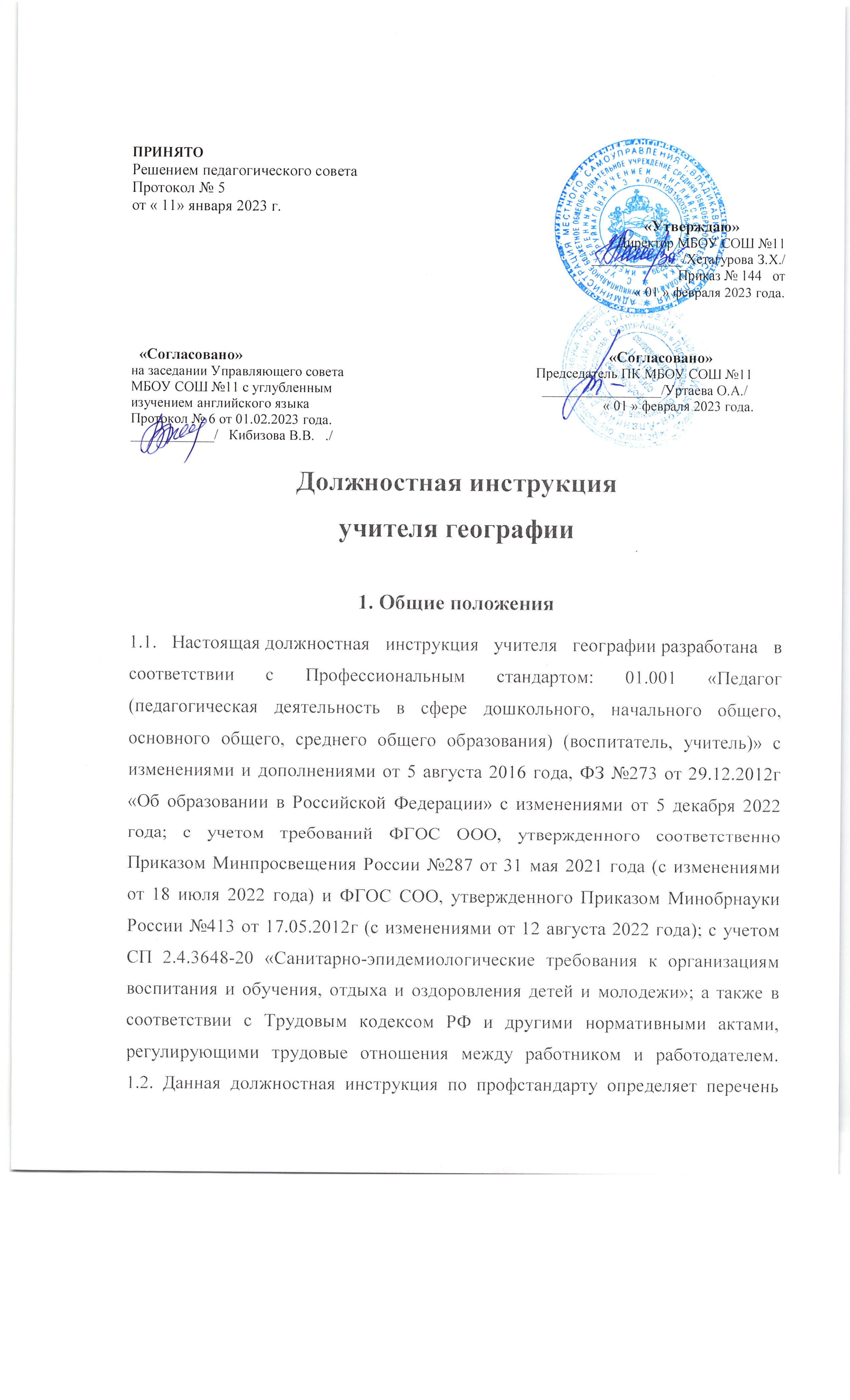 1.5. На должность учителя географии принимается лицо:имеющее высшее образование или среднее профессиональное образование в рамках укрупненных групп направлений подготовки высшего образования и специальностей среднего профессионального образования "Образование и педагогические науки" или в области, соответствующей предмету «География», либо высшее образование или среднее профессиональное образование и дополнительное профессиональное образование по направлению деятельности в МБОУ СОШ № 11  ;без предъявления требований к стажу работы;соответствующее требованиям, касающимся прохождения предварительного (при поступлении на работу) и периодических медицинских осмотров, внеочередных медицинских осмотров по направлению работодателя, обязательного психиатрического освидетельствования (не реже 1 раза в 5 лет), профессиональной гигиенической подготовки и аттестации (при приеме на работу и далее не реже 1 раза в 2 года), вакцинации, а также имеющее личную медицинскую книжку с результатами медицинских обследований и лабораторных исследований, сведениями о прививках, перенесенных инфекционных заболеваниях, о прохождении профессиональной гигиенической подготовки и аттестации с допуском к работе;не имеющее ограничений на занятия педагогической деятельностью, изложенных в статье 331 "Право на занятие педагогической деятельностью" Трудового кодекса Российской Федерации.1.6. К занятию педагогической деятельностью не допускаются иностранные агенты (для государственных и муниципальных общеобразовательных организаций).
1.7. В своей деятельности учитель географии руководствуется должностной инструкцией, составленной в соответствии с профстандартом, Конституцией и законами Российской Федерации, указами Президента, решениями Правительства РФ и органов управления образования всех уровней по вопросам, касающимся образования и воспитания обучающихся. Также, педагог руководствуется:Федеральным Законом №273 «Об образовании в Российской Федерации»;административным, трудовым и хозяйственным законодательством Российской Федерации;основами педагогики, психологии, физиологии и гигиены;требованиями ФГОС основного общего образования и среднего общего образования, рекомендациями по их применению в МБОУ СОШ № 11 ;нормами СП 2.4.3648-20 «Санитарно-эпидемиологические требования к организациям воспитания и обучения, отдыха и оздоровления детей и молодежи»;нормами СанПиН 1.2.3685-21 «Гигиенические нормативы и требования к обеспечению безопасности и (или) безвредности для человека факторов среды обитания»;Уставом и локальными правовыми актами, в том числе Правилами внутреннего трудового распорядка, приказами и распоряжениями директора МБОУ СОШ № 11  ;правилами и нормами охраны труда и пожарной безопасности;трудовым договором между работником и работодателем;инструкцией по охране труда учителя географии;Конвенцией ООН о правах ребенка.1.8. Учитель географии должен знать:приоритетные направления и перспективы развития педагогической науки и образовательной системы Российской Федерации, законы и иные нормативные правовые акты, регламентирующие образовательную деятельность в Российской Федерации, нормативные документы по вопросам обучения и воспитания детей и молодежи, законодательство о правах ребенка;требования ФГОС основного общего образования и среднего общего образования к преподаванию географии, рекомендации по внедрению Федерального государственного образовательного стандарта в МБОУ СОШ № 11  ;преподаваемый предмет «География» в пределах требований Федеральных государственных образовательных стандартов и образовательных программ основного и среднего общего образования, его истории и места в мировой культуре и науке;современные формы и методы обучения и воспитания школьников;перспективные направления развития современной географии;историю, закономерности и принципы построения и функционирования образовательных систем, роль и место образования в жизни личности и общества;теорию и методы управления образовательными системами;современные педагогические технологии поликультурного, продуктивного, дифференцированного и развивающего обучения, реализации компетентностного подхода с учетом возрастных и индивидуальных особенностей обучающихся образовательного учреждения;методы убеждения и аргументации своей позиции, установления контактов с обучающимися разных возрастных категорий, их родителями (лицами, их заменяющими), коллегами по работе;технологии диагностики причин конфликтных ситуаций, их профилактики и разрешения;основные принципы деятельностного подхода, виды и приемы современных педагогических технологий;рабочую программу и методику обучения географии;программы и учебники по географии, отвечающие положениям Федерального государственного образовательного стандарта (ФГОС) основного общего и среднего общего образования;основы общетеоретических дисциплин в объёме, необходимом для решения педагогических, научно-методических и организационно-управленческих задач;педагогику, психологию, возрастную физиологию, школьную гигиену;теорию и методику преподавания географии;основные закономерности возрастного развития, стадии и кризисы развития, социализации личности;законы развития личности и проявления личностных свойств, психологические законы периодизации и кризисов развития;теория и технологии учета возрастных особенностей обучающихся;закономерности формирования детско-взрослых сообществ, их социально-психологических особенности и закономерности развития детских и подростковых сообществ;основные закономерности семейных отношений, позволяющие эффективно работать с родительской общественностью;основы психодиагностики и основные признаки отклонения в развитии детей;социально-психологические особенности и закономерности развития детско-взрослых сообществ;основы психодидактики, поликультурного образования, закономерностей поведения в социальных сетях;пути достижения образовательных результатов и способы оценки результатов обучения;основы экологии, экономики, социологии;основы работы с персональным компьютером, мультимедийным проектором, текстовыми редакторами, презентациями, электронными таблицами, электронной почтой и браузерами;средства обучения, используемые учителем в процессе преподавания географии, и их дидактические возможности;требования к оснащению и оборудованию учебных кабинетов географии;правила внутреннего распорядка МБОУ СОШ № 11  , правила по охране труда и требования к безопасности образовательной среды;инструкции по охране труда и пожарной безопасности, при выполнении работ с учебным, демонстрационным, компьютерным оборудованием и оргтехникой.1.9. Учитель географии должен уметь:владеть формами и методами обучения, в том числе выходящими за рамки учебных занятий: исследовательская и проектная деятельность и т.п.;объективно оценивать знания обучающихся на основе тестирования и других методов контроля в соответствии с реальными учебными возможностями детей;разрабатывать (осваивать) и применять современные психолого-педагогические технологии, основанные на знании законов развития личности и поведения в реальной и виртуальной среде;проводить учебные занятия по географии, опираясь на достижения в области педагогической и психологической наук, возрастной физиологии и школьной гигиены, а также современных информационных технологий и методик обучения;планировать и осуществлять учебную деятельность в соответствии с основной общеобразовательной программой;разрабатывать рабочие программы по географии, курсу на основе примерных основных общеобразовательных программ и обеспечивать их выполнение;применять современные образовательные технологии при осуществлении учебно-воспитательной деятельности, включая информационные, а также цифровые образовательные ресурсы;организовать самостоятельную деятельность детей, в том числе проектную и исследовательскую;использовать и апробировать специальные подходы к обучению в целях включения в образовательную деятельность всех учеников, в том числе с особыми потребностями в образовании: учащихся, проявивших выдающиеся способности; обучающихся с ограниченными возможностями здоровья;разрабатывать и реализовывать проблемное обучение, осуществлять связь обучения географии с практикой, обсуждать с учениками актуальные события современности;осуществлять контрольно-оценочную деятельность в образовательных отношениях;использовать современные способы оценивания в условиях информационно-коммуникационных технологий (ведение электронных форм документации, в том числе электронного журнала и дневников школьников);использовать разнообразные формы, приемы, методы и средства обучения, в том числе по индивидуальным учебным планам, ускоренным курсам в рамках Федеральных государственных образовательных стандартов основного общего образования и среднего общего образования;владеть методами убеждения, аргументации своей позиции;организовывать различные виды внеурочной деятельности: конкурсы по географии, экскурсии и другие внеурочные тематические мероприятия с учетом историко-культурного своеобразия региона;использовать информационные источники, следить за последними открытиями в области географии и знакомить с ними обучающихся на уроках;обеспечивать помощь детям, не освоившим необходимый материал (из всего курса географии), в форме предложения специальных заданий, индивидуальных консультаций (в том числе дистанционных); осуществлять пошаговый контроль выполнения соответствующих заданий, при необходимости прибегая к помощи других педагогических работников, в частности тьюторов;обеспечивать коммуникативную и учебную "включенности" всех учащихся класса в образовательную деятельность;находить ценностный аспект учебного знания, обеспечивать его понимание обучающимися;управлять классом с целью вовлечения детей в процесс обучения, мотивируя их учебно-познавательную деятельность;защищать достоинство и интересы школьников, помогать детям, оказавшимся в конфликтной ситуации и/или неблагоприятных условиях;сотрудничать с классным руководителем и другими специалистами в решении воспитательных задач;владеть профессиональной установкой на оказание помощи любому учащемуся школы вне зависимости от его реальных учебных возможностей, особенностей в поведении, состояния психического и физического здоровья;использовать специальные коррекционные приемы обучения для детей с ограниченными возможностями здоровья;устанавливать контакты с обучающимися разного возраста и их родителями (законными представителями), другими педагогическими и иными работниками МБОУ СОШ № 11  ;владеть технологиями диагностики причин конфликтных ситуаций, их профилактики и разрешения;общаться со школьниками, признавать их достоинство, понимая и принимая их;владеть общепользовательской, общепедагогической и предметно-педагогической ИКТ-компетентностями;поощрять формирование эмоциональной и рациональной потребности детей в коммуникации как процессе, жизненно необходимом для человека.1.10. Педагог должен быть ознакомлен с должностной инструкцией учителя географии, разработанной с учетом профстандарта, знать и соблюдать установленные правила и требования охраны труда и пожарной безопасности, правила личной гигиены и гигиены труда в образовательном учреждении.
1.11. Педагогический работник должен пройти обучение и иметь навыки оказания первой помощи пострадавшим, знать порядок действий при возникновении пожара или иной чрезвычайной ситуации и эвакуации в МБОУ СОШ № 11  .
1.12. Учителю географии запрещается использовать образовательную деятельность для политической агитации, принуждения обучающихся к принятию политических, религиозных или иных убеждений либо отказу от них, для разжигания социальной, расовой, национальной или религиозной розни, для агитации, пропагандирующей исключительность, превосходство либо неполноценность граждан по признаку социальной, расовой, национальной, религиозной или языковой принадлежности, их отношения к религии, в том числе посредством сообщения обучающимся недостоверных сведений об исторических, о национальных, религиозных и культурных традициях народов, а также для побуждения учащихся к действиям, противоречащим Конституции Российской Федерации.2. Трудовые функцииОсновными трудовыми функциями учителя географии являются:
2.1. Педагогическая деятельность по проектированию и реализации образовательной деятельности в МБОУ СОШ № 11  :
2.1.1. Общепедагогическая функция. Обучение.
2.1.2. Воспитательная деятельность.
2.1.3. Развивающая деятельность.
2.2. Педагогическая деятельность по проектированию и реализации основных общеобразовательных программ:
2.2.1. Педагогическая деятельность по реализации программ основного и среднего общего образования.
2.2.2. Предметное обучение. География.3. Должностные обязанности учителя географии3.1. В рамках трудовой общепедагогической функции обучения:осуществляет профессиональную деятельность в соответствии с требованиями Федеральных государственных образовательных стандартов (ФГОС) основного общего и среднего общего образования;разрабатывает и реализует программы по географии в рамках основных общеобразовательных программ;участвует в разработке и реализации программы развития МБОУ СОШ № 11  в целях создания безопасной и комфортной образовательной среды;осуществляет планирование и проведение учебных занятий по географии;проводит систематический анализ эффективности уроков и подходов к обучению;осуществляет организацию, контроль и оценку учебных достижений, текущих и итоговых результатов освоения основной образовательной программы по географии обучающимися;формирует универсальные учебные действия;формирует навыки, связанные с информационно-коммуникационными технологиями (ИКТ);формирует у детей мотивацию к обучению;осуществляет объективную оценку знаний и умений учащихся на основе тестирования и других методов контроля в соответствии с реальными учебными возможностями школьников, применяя при этом компьютерные технологии, в том числе текстовые редакторы и электронные таблицы;проводит контрольно-оценочную работу при обучении с применением новейших методов оценки в условиях информационно-коммуникационных технологий (ведение электронной документации, в том числе электронного журнала и дневников).3.2. В рамках трудовой функции воспитательной деятельности:
осуществляет регулирование поведения учащихся для обеспечения безопасной образовательной средына уроках географии, поддерживает режим посещения занятий, уважая человеческое достоинство, честь и репутацию детей;реализует современные, в том числе интерактивные, формы и методы воспитательной работы, используя их как на уроках географии, так и во внеурочной деятельности;ставит воспитательные цели, способствующие развитию обучающихся, независимо от их способностей и характера;контролирует выполнение учениками правил поведения в учебном кабинете географии в соответствии с Уставом школы и Правилами внутреннего распорядка МБОУ СОШ № 11  ;способствует реализации воспитательных возможностей различных видов деятельности школьника (учебной, исследовательской, проектной, творческой);способствует развитию у учащихся познавательной активности, самостоятельности, инициативы и творческих способностей, формированию гражданской позиции, способности к труду и жизни в условиях современного мира, культуры здорового и безопасного образа жизни.3.3. В рамках трудовой функции развивающей деятельности:осуществляет проектирование психологически безопасной и комфортной образовательной среды на занятиях по географии;развивает у детей познавательную активность, самостоятельность, инициативу, способности к исследованию и проектированию;осваивает и применяет в работе психолого-педагогические технологии (в том числе инклюзивные), необходимые для адресной работы с различными контингентами учеников: одаренные и социально уязвимые дети, дети, попавшие в трудные жизненные ситуации, дети-мигранты и дети-сироты, дети с особыми образовательными потребностями (аутисты, с синдромом дефицита внимания и гиперактивностью и др.), дети с ограниченными возможностями здоровья и девиациями поведения, дети с зависимостью;оказывает адресную помощь учащимся образовательного учреждения;как учитель-предметник участвует в психолого-медико-педагогических консилиумах;разрабатывает и реализует индивидуальные учебные планы (программы) по географии в рамках индивидуальных программ развития ребенка;формирует и реализует программы развития универсальных учебных действий, образцов и ценностей социального поведения, навыков поведения в мире виртуальной реальности и социальных сетях, формирование толерантности и позитивных образцов поликультурного общения.3.4. В рамках трудовой функции педагогической деятельности по реализации программ основного и среднего общего образования:формирует общекультурные компетенции и понимание места географии в общей картине мира;определяет на основе анализа учебной деятельности обучающегося оптимальные способы его обучения и развития;определяет совместно с учеником, его родителями (законными представителями) и другими участниками образовательных отношений (педагог-психолог, учитель-дефектолог, методист и т.д.) зоны его ближайшего развития, разрабатывает и реализует (при необходимости) индивидуальный образовательный маршрут по дисциплине «География»;планирует специализированную образовательную деятельность для класса и/или отдельных контингентов учащихся с выдающимися способностями в области географии и/или особыми образовательными потребностями на основе имеющихся типовых программ и собственных разработок с учетом специфики состава обучающихся школы, уточняет и модифицирует планирование;использует совместно со школьниками иноязычные источники информации и инструменты перевода;осуществляет организацию олимпиад, конференций и конкурсов по географии в МБОУ СОШ № 11 , иных внеурочных мероприятий, экскурсий и др.3.5. В рамках трудовой функции обучения предмету «География»:формирует конкретные знания, умения и навыки в области географии;формирует образовательную среду, содействующую развитию способностей в области географии каждого ребенка и реализующую принципы современной педагогики;содействует развитию инициативы обучающихся по использованию географии;осуществляет профессиональное использование элементов информационной образовательной среды с учетом возможностей применения новых элементов такой среды, отсутствующих в МБОУ СОШ № 11  ;использует в работе с детьми информационные ресурсы, в том числе ресурсы дистанционного обучения, осуществляет помощь детям в освоении и самостоятельном использовании этих ресурсов;содействует в подготовке обучающихся к участию в олимпиадах по географии, конкурсах, исследовательских проектах и ученических конференциях;формирует и поддерживает высокую мотивацию, развивает способности обучающихся к занятиям географией, ведет кружки, факультативные и элективные курсы для желающих и эффективно работающих в них учащихся школы;предоставляет информацию о дополнительном образовании, возможности углубленного изучения географии в других образовательных и иных организациях, в том числе с применением дистанционных образовательных технологий;консультирует обучающихся по выбору профессий и специальностей, где особо необходимы знания географии;содействует формированию у обучающихся школы позитивных эмоций от деятельности в области географии, выявляет совместно с учащимися недостоверные и малоправдоподобные данные;формирует позитивное отношение со стороны всех обучающихся к интеллектуальным достижениям одноклассников независимо от абсолютного уровня этого достижения;формирует представления обучающихся о полезности знаний географии вне зависимости от избранной профессии или специальности;ведет диалог с учащимися или группой обучающихся в процессе нахождения решения проблемы (задачи) по теме урока, выявляет сомнительные места, подтверждает правильность суждений;сотрудничает с другими учителями-предметниками, осуществляет межпредметные связи в процессе преподавания географии.3.6. Осуществляет образовательную деятельность, ориентированную на достижение планируемых результатов освоения обучающимися учебного предмета в соответствии с программой, на развитие личности и ее способностей, удовлетворение образовательных потребностей и интересов, на самореализацию и формирование самостоятельности и самосовершенствования.
3.7. Ведёт в установленном порядке учебную документацию, осуществляет текущий контроль успеваемости и посещаемости учащихся уроков географии, выставляет текущие оценки в классный журнал и дневники, своевременно сдаёт администрации школы необходимые отчётные данные.
3.8. Контролирует наличие у обучающихся рабочих тетрадей, тетрадей для контрольных работ, атласов, контурных карт, соблюдение установленного в МБОУ СОШ № 11  порядка их оформления, ведения, соблюдение единого орфографического режима. Хранит тетради для контрольных работ по географии в течение всего учебного года.
3.9. Учитель географии обязан иметь рабочую образовательную программу, календарно-тематическое планирование на год по своему предмету в каждой параллели классов и рабочий план на каждый урок.
3.10. Готовит и использует в обучении различный дидактический материал, наглядные пособия, глобусы и карты, раздаточный учебный материал.
3.11. Своевременно по указанию заместителя директора по учебно-воспитательной работе заполняет и предоставляет для согласования график проведения контрольных работ по географии.
3.12. Принимает участие в ГВЭ и ЕГЭ.
3.13. Организует совместно с коллегами проведение школьного этапа олимпиады по географии. Формирует сборные команды школы для участия в следующих этапах олимпиад по географии.
3.14. Организует участие обучающихся в географических конкурсах, во внеклассных предметных мероприятиях, в неделях географии, защитах исследовательских работ и проектов, в оформлении предметных стенгазет и, по возможности, организует внеклассную работу по своему предмету.
3.15. Оказывает посильную помощь в организации туристско-краеведческой работы в МБОУ СОШ № 11  .
3.16. Рассаживает детей с учетом их роста, наличия заболеваний органов дыхания, слуха и зрения. Для профилактики нарушений осанки во время занятий проводит соответствующие физические упражнения - физкультминутки. При использовании ЭСО во время занятий и перемен проводит гимнастику для глаз, а при использовании книжных учебных изданий - гимнастику для глаз во время перемен.
3.17. При использовании ЭСО с демонстрацией обучающих фильмов, программ или иной информации, предусматривающих ее фиксацию в тетрадях обучающимися, не превышает продолжительность непрерывного использования экрана для обучающихся 5-9-х классов - 15 минут, а также общую продолжительность использования интерактивной доски на уроке для детей старше 10 лет - 30 минут.
3.18. Учителю географии запрещается:менять на свое усмотрение расписание занятий;отменять занятия, увеличивать или сокращать длительность уроков (занятий) и перемен;удалять учеников с занятий;использовать неисправную мебель, электрооборудование, технические средства обучения, электроприборы, компьютерную и иную оргтехнику или оборудование и мебель с явными признаками повреждения;курить в помещениях и на территории образовательного учреждения.3.19. Обеспечивает охрану жизни и здоровья учащихся во время проведения уроков, факультативов и курсов, дополнительных и иных проводимых учителем географии занятий, а также во время проведения школьного этапа олимпиады по географии, предметных конкурсов, внеклассных предметных мероприятий по географии.
3.20. Информирует директора школы, а при его отсутствии – дежурного администратора МБОУ СОШ № 11   о несчастном случае, принимает меры по оказанию первой помощи пострадавшим.
3.21. Согласно годовому плану работы МБОУ СОШ № 11  принимает участие в педагогических советах, производственных совещаниях, совещаниях при директоре, семинарах, круглых столах, предметных неделях естественных наук, а также в предметных школьных МО и методических объединениях учителей географии, которые проводятся вышестоящей организацией.
3.22. Осуществляет связь с родителями (лицами, их заменяющими), посещает по просьбе классных руководителей родительские собрания, оказывает консультативную помощь родителям обучающихся (лицам, их заменяющим).
3.23. В соответствии с утвержденным директором графиком дежурства по школе дежурит во время перемен между уроками. Приходит на дежурство за 20 минут до начала первого своего урока и уходит через 20 минут после их окончания.
3.24. Строго соблюдает права и свободы детей, содержащиеся в Федеральном законе «Об образовании в Российской Федерации» и Конвенции ООН о правах ребенка, соблюдает этические нормы и правила поведения, является примером для школьников.
3.25. При выполнении учителем обязанностей заведующего кабинетом географии:проводит паспортизацию своего кабинета;постоянно пополняет кабинет географии методическими пособиями, необходимыми для осуществления учебной программы по географии, приборами, дидактическими материалами, картами и наглядными пособиями;организует с учащимися работу по изготовлению наглядных пособий;в соответствии с приказом директора «О проведении инвентаризации» списывает в установленном порядке имущество, пришедшее в негодность;разрабатывает инструкции по охране труда для кабинета географии с консультативной помощью специалиста по охране труда;осуществляет постоянный контроль соблюдения учащимися инструкций по безопасности труда в кабинете географии, а также правил поведения в учебном кабинете;проводит вводный инструктаж учащихся по правилам поведения в кабинете географии, первичные инструктажи при изучении новых тем и работы с учебным оборудованием с обязательной регистрацией в журнале инструктажа.принимает участие в смотре-конкурсе учебных кабинетов, готовит кабинет географии к приемке на начало нового учебного года.3.26. Педагог соблюдает положения данной должностной инструкции учителя географии, Устав и Правила внутреннего трудового распорядка школы, коллективный и трудовой договор, а также локальные акты МБОУ СОШ № 11  , приказы директора.
3.27. Педагог периодически проходит бесплатные медицинские обследования, аттестацию, повышает свою профессиональную квалификацию и компетенцию.
3.28. Соблюдает правила охраны труда, пожарной и электробезопасности, санитарно-гигиенические нормы и требования, трудовую дисциплину на рабочем месте и режим работы, установленный в МБОУ СОШ № 11  .4. ПраваУчитель географии имеет право:
4.1. Участвовать в управлении общеобразовательной организацией в порядке, определенном Уставом.
4.2. На материально-технические условия, требуемые для выполнения образовательной программы по географии и Федерального образовательного стандарта основного общего и среднего общего образования, на обеспечение рабочего места, соответствующего государственным нормативным требованиям охраны труда и пожарной безопасности, а также условиям, предусмотренным Коллективным договором.
4.3. Выбирать и использовать в образовательной деятельности образовательные программы, различные эффективные методики обучения обучающихся географии, учебные пособия и учебники по географии, методы оценки знаний и умений школьников, рекомендуемые Министерством просвещения Российской Федерации или разработанные самим педагогом и прошедшие необходимую экспертизу.
4.4. Участвовать в разработке программы развития школы, получать от администрации и классных руководителей сведения, необходимые для осуществления своей профессиональной деятельности.
4.5. Давать обучающимся во время уроков географии, а также перемен обязательные распоряжения, относящиеся к организации занятий и соблюдению дисциплины, привлекать учеников к дисциплинарной ответственности в случаях и порядке, которые установлены Уставом и Правилами о поощрениях и взысканиях обучающихся.
4.6. Знакомиться с проектами решений директора, относящихся к его профессиональной деятельности, с жалобами и другими документами, содержащими оценку его работы, давать по ним правдивые объяснения.
4.7. Предоставлять на рассмотрение администрации школы предложения по улучшению деятельности МБОУ СОШ № 11  и усовершенствованию способов работы по вопросам, относящимся к компетенции педагогического работника.
4.8. На получение дополнительного профессионального образования по программам повышения квалификации, в том числе в форме стажировки в организациях, деятельность которых связана с разработкой и реализацией программ общего образования, в порядке, установленном Трудовым кодексом и иными Федеральными законами Российской Федерации, проходить аттестацию на добровольной основе.
4.9. На защиту своей профессиональной чести и достоинства.
4.10. На конфиденциальность служебного расследования, кроме случаев, предусмотренных законодательством Российской Федерации.
4.11. Защищать свои интересы самостоятельно и/или через представителя, в том числе адвоката, в случае дисциплинарного или служебного расследования, которое связано с нарушением учителем норм профессиональной этики.
4.12. На поощрения, награждения по результатам педагогической деятельности, на социальные гарантии, предусмотренные законодательством Российской Федерации.
4.13. Педагогический работник имеет иные права, предусмотренные Трудовым Кодексом Российской Федерации, Федеральным Законом «Об образовании в Российской Федерации», Уставом школы, Коллективным договором, Правилами внутреннего трудового распорядка.5. Ответственность5.1. В предусмотренном законодательством Российской Федерации порядке учитель географии несет ответственность:за реализацию не в полном объеме образовательных программ по географии согласно учебному плану, расписанию и графику учебной деятельности;за жизнь и здоровье учащихся во время урока или иного проводимого им занятия, во время сопровождения учеников на предметные конкурсы и олимпиады по географии, на внеклассных мероприятиях и экскурсиях, проводимых преподавателем;за несвоевременную проверку рабочих тетрадей и контрольных работ;за нарушение прав и свобод несовершеннолетних, установленных законом Российской Федерации, Уставом и локальными актами МБОУ СОШ № 11  ;за непринятие или несвоевременное принятие мер по оказанию первой помощи пострадавшим и несвоевременное сообщение администрации школы о несчастном случае;за несоблюдение инструкций по охране труда и пожарной безопасности;за отсутствие должного контроля соблюдения школьниками правил и требований охраны труда и пожарной безопасности во время нахождения в учебном кабинете географии, на внеклассных предметных мероприятиях по географии;за несвоевременное проведение инструктажей учащихся по охране труда, необходимых при проведении уроков географии, внеклассных мероприятий, при проведении или выезде на олимпиады по географии с обязательной фиксацией в Журнале регистрации инструктажей по охране труда.5.2. За неисполнение или нарушение без уважительных причин своих должностных обязанностей, установленных настоящей должностной инструкцией по профстандарту, Устава и Правил внутреннего трудового распорядка, законных распоряжений директора школы и иных локальных нормативных актов, учитель географии подвергается дисциплинарному взысканию согласно статье 192 Трудового Кодекса Российской Федерации.
5.3. За использование, в том числе однократно, методов воспитания, включающих физическое и (или) психологическое насилие над личностью обучающегося, а также за совершение иного аморального проступка учитель географии может быть освобожден от занимаемой должности согласно Трудовому Кодексу Российской Федерации. Увольнение за данный проступок не является мерой дисциплинарной ответственности.
5.4. За несоблюдение правил и требований охраны труда и пожарной безопасности, санитарно-гигиенических правил и норм учитель географии МБОУ СОШ № 11   привлекается к административной ответственности в порядке и в случаях, предусмотренных административным законодательством Российской Федерации.
5.5. За умышленное причинение МБОУ СОШ № 11  или участникам образовательных отношений материального ущерба в связи с исполнением (неисполнением) своих должностных обязанностей педагог несет материальную ответственность в порядке и в пределах, предусмотренных трудовым и (или) гражданским законодательством Российской Федерации.
5.6. За правонарушения, совершенные в процессе осуществления образовательной деятельности несет ответственность в пределах, определенных административным, уголовным и гражданским законодательством Российской Федерации.6. Взаимоотношения. Связи по должности6.1. Продолжительность рабочего времени (нормы часов педагогической работы за ставку заработной платы) для учителя географии устанавливается исходя из сокращенной продолжительности рабочего времени не более 36 часов в неделю. Норма часов учебной (преподавательской) работы составляет 18 часов в неделю за ставку заработной платы и является нормируемой частью его педагогической работы. В зависимости от занимаемой должности в рабочее время педагога включается учебная (преподавательская) и воспитательная работа, в том числе практическая подготовка обучающихся, индивидуальная работа с учащимися, научная, творческая и исследовательская работа, а также другая педагогическая работа, предусмотренная трудовыми (должностными) обязанностями.
6.2. Учитель географии самостоятельно планирует свою деятельность на каждый учебный год и каждую учебную четверть. Учебные планы работы педагога согласовываются заместителем директора по учебно-воспитательной работе и утверждаются непосредственно директором образовательного учреждения.
6.3. Во время каникул, не приходящихся на отпуск, учитель географии привлекается администрацией школы к педагогической, методической или организационной деятельности в пределах времени, не превышающего учебной нагрузки до начала каникул. График работы педагога во время каникул утверждается приказом директора.
6.4. Заменяет уроки временно отсутствующих преподавателей на условиях почасовой оплаты на основании распоряжения администрации школы, в соответствии с положениями Трудового Кодекса Российской Федерации. Учителя географии заменяют в период временного отсутствия учителя той же специальности или преподаватели, имеющие отставание по учебному плану в преподавании своего предмета в данном классе.
6.5. Получает от директора и заместителей директора информацию нормативно-правового характера, систематически знакомится под подпись с соответствующими документами, как локальными, так и вышестоящих органов управления образования.
6.6. Обменивается информацией по вопросам, относящимся к его деятельности, с администрацией и педагогическими работниками МБОУ СОШ № 11  , по вопросам успеваемости обучающихся – с родителями (лицами, их заменяющими).
6.7. Сообщает директору и его заместителям информацию, полученную на совещаниях, семинарах, конференциях непосредственно после ее получения.
6.8. Информирует директора (при отсутствии – иное должностное лицо) о факте возникновения групповых инфекционных и неинфекционных заболеваний, заместителя директора по административно-хозяйственной части – об аварийных ситуациях в работе систем электроосвещения, отопления и водопровода.
6.9. Принимает под свою персональную ответственность материальные ценности с непосредственным использованием и хранением их в кабинете географии в случае, если является заведующим учебным кабинетом.
6.10. Информирует администрацию школы о возникших трудностях и проблемах в работе, о недостатках в обеспечении требований охраны труда и пожарной безопасности.7. Заключительные положения7.1. Ознакомление работника с настоящей должностной инструкцией осуществляется при приеме на работу (до подписания трудового договора).
7.2. Один экземпляр должностной инструкции находится у директора школы, второй – у сотрудника.
7.3. Факт ознакомления учителя географии с настоящей должностной инструкцией подтверждается подписью в экземпляре инструкции, хранящемся у директора МБОУ СОШ № 11  , а также в журнале ознакомления с должностными инструкциями.12г также права, ответственность и взаимоотношения по должности в коллективе МБОУСОШ№11.
1.3. Учитель биологии назначается и освобождается от должности приказом директора МБОУ СОШ № 11. На время отпуска и временной нетрудоспособности педагога его обязанности могут быть возложены на другого учителя. Временное исполнение обязанностей в данных случаях осуществляется согласно приказу директора школы, изданного с соблюдением требований Трудового кодекса Российской Федерации.
1.4. Учитель биологии относится к категории специалистов, непосредственно подчиняется заместителю директора по учебно-воспитательной работе.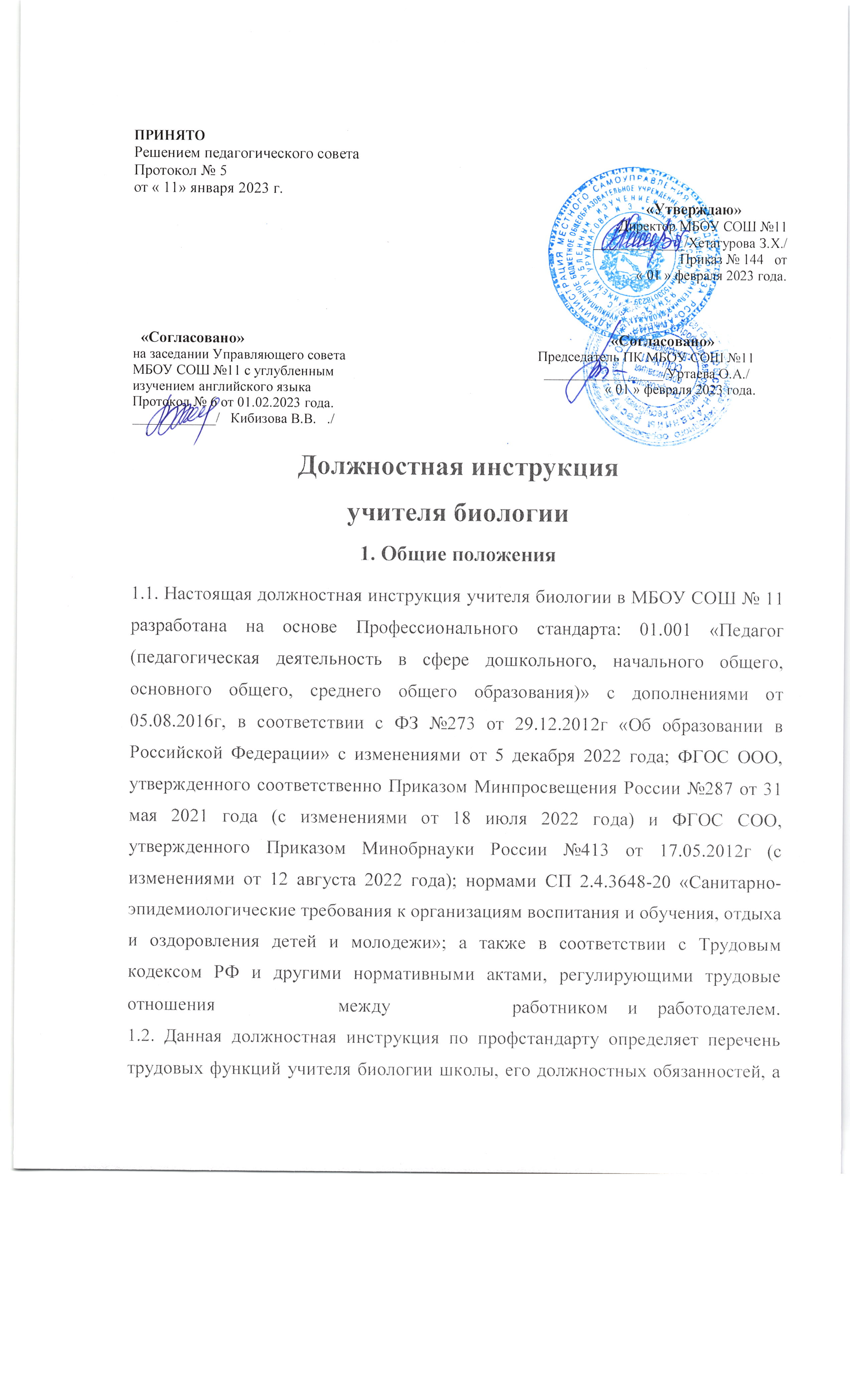 1.5. На должность учителя биологии принимается лицо:имеющее высшее образование или среднее профессиональное образование в рамках укрупненных групп направлений подготовки высшего образования и специальностей среднего профессионального образования "Образование и педагогические науки" или в области, соответствующей предмету «Биология», либо высшее образование или среднее профессиональное образование и дополнительное профессиональное образование по направлению деятельности в МБОУ СОШ № 11  ;без предъявления требований к стажу работы;соответствующее требованиям, касающимся прохождения предварительного (при поступлении на работу) и периодических медицинских осмотров, внеочередных медицинских осмотров по направлению работодателя, обязательного психиатрического освидетельствования (не реже 1 раза в 5 лет), профессиональной гигиенической подготовки и аттестации (при приеме на работу и далее не реже 1 раза в 2 года), вакцинации, а также имеющее личную медицинскую книжку с результатами медицинских обследований и лабораторных исследований, сведениями о прививках, перенесенных инфекционных заболеваниях, о прохождении профессиональной гигиенической подготовки и аттестации с допуском к работе;не имеющее ограничений на занятия педагогической деятельностью, изложенных в статье 331 "Право на занятие педагогической деятельностью" Трудового кодекса Российской Федерации.1.6. К занятию педагогической деятельностью не допускаются иностранные агенты (для государственных и муниципальных общеобразовательных организаций).
1.7. В своей деятельности учитель биологии руководствуется должностной инструкцией, составленной в соответствии с профстандартом, Конституцией и законами Российской Федерации, указами Президента, решениями Правительства РФ и органов управления образования всех уровней по вопросам, касающимся образования и воспитания обучающихся, а также:Федеральным Законом №273 «Об образовании в Российской Федерации»;административным, трудовым и хозяйственным законодательством РФ;требованиями ФГОС основного общего образования и среднего общего образования, рекомендациями по их применению в МБОУ СОШ № 11 ;основами педагогики, психологии, физиологии и гигиены;нормами СП 2.4.3648-20 «Санитарно-эпидемиологические требования к организациям воспитания и обучения, отдыха и оздоровления детей и молодежи»;нормами СанПиН 1.2.3685-21 «Гигиенические нормативы и требования к обеспечению безопасности и (или) безвредности для человека факторов среды обитания»;Уставом и локальными правовыми актами, в том числе Правилами внутреннего трудового распорядка, приказами и распоряжениями директора общеобразовательного учреждения;правилами и нормами охраны труда и пожарной безопасности;трудовым договором между работником и работодателем;инструкцией по охране труда учителя биологии;Конвенцией ООН о правах ребенка.1.8. Учитель биологии должен знать:приоритетные направления и перспективы развития педагогической науки и образовательной системы Российской Федерации, законы и иные нормативные правовые акты, регламентирующие образовательную деятельность в Российской Федерации, нормативные документы по вопросам обучения и воспитания детей и молодежи, законодательство о правах ребенка;требованиями ФГОС основного общего образования и среднего общего образования к преподаванию биологии, рекомендации по внедрению Федерального государственного образовательного стандарта в МБОУ СОШ № 11  ;преподаваемый предмет «Биология» в пределах требований Федеральных государственных образовательных стандартов и образовательных программ основного и среднего общего образования, их истории и места в мировой культуре и науке;современные формы и методы обучения и воспитания школьников;перспективные направления развития современной биологии;историю, закономерности и принципы построения и функционирования образовательных систем, роль и место образования в жизни личности и общества;теорию и методы управления образовательными системами;современные педагогические технологии поликультурного, продуктивного, дифференцированного и развивающего обучения, реализации компетентностного подхода с учетом возрастных и индивидуальных особенностей обучающихся;методы убеждения и аргументации своей позиции, установления контактов с обучающимися разных возрастных категорий, их родителями (лицами, их заменяющими), коллегами по работе;технологии диагностики причин конфликтных ситуаций, их профилактики и разрешения;основные принципы деятельностного подхода, виды и приемы современных педагогических технологий;рабочую программу и методику обучения биологии;программы и учебники по биологии, отвечающие положениям Федерального государственного образовательного стандарта (ФГОС) основного общего и среднего общего образования;основы общетеоретических дисциплин в объёме, необходимом для решения педагогических, научно-методических и организационно-управленческих задач;педагогику, психологию, возрастную физиологию, школьную гигиену;теорию и методику преподавания биологии;основы экологии, экономики, социологии;требования к оснащению и оборудованию учебных кабинетов биологии;средства обучения, используемые учителем в процессе преподавания биологии, и их дидактические возможности;пути достижения образовательных результатов и способы оценки результатов обучения;основные закономерности возрастного развития, стадии и кризисы развития, социализации личности;законы развития личности и проявления личностных свойств, психологические законы периодизации и кризисов развития;теория и технологии учета возрастных особенностей обучающихся;закономерности формирования детско-взрослых сообществ, их социально-психологических особенности и закономерности развития детских и подростковых сообществ;основные закономерности семейных отношений, позволяющие эффективно работать с родительской общественностью;основы психодидактики, поликультурного образования, закономерностей поведения в социальных сетях;основы работы с персональным компьютером, мультимедийным проектором, текстовыми редакторами, презентациями, электронными таблицами, электронной почтой и браузерами;правила внутреннего распорядка общеобразовательного учреждения, правила по охране труда и требования к безопасности образовательной среды;инструкции по охране труда и пожарной безопасности, при выполнении работ с учебным, демонстрационным, лабораторным оборудованием, ЭСО и оргтехникой.1.9. Учитель биологии должен уметь:владеть формами и методами обучения, в том числе выходящими за рамки учебных занятий: исследовательская и проектная деятельность и т.п.;объективно оценивать знания обучающихся на основе тестирования и других методов контроля в соответствии с реальными учебными возможностями детей;разрабатывать (осваивать) и применять современные психолого-педагогические технологии, основанные на знании законов развития личности и поведения в реальной и виртуальной среде;проводить учебные занятия по биологии, опираясь на достижения в области педагогической и психологической наук, возрастной физиологии и школьной гигиены, а также современных информационных технологий и методик обучения;планировать и осуществлять учебный процесс в соответствии с основной общеобразовательной программой;разрабатывать рабочие программы по биологии, курсу на основе примерных основных общеобразовательных программ и обеспечивать их выполнение;применять современные образовательные технологии при осуществлении образовательной деятельности, включая информационные, а также цифровые образовательные ресурсы;организовать самостоятельную деятельность детей, в том числе проектную и исследовательскую;использовать и апробировать специальные подходы к обучению в целях включения в образовательную деятельность всех учеников, в том числе с особыми потребностями в образовании: учащихся, проявивших выдающиеся способности; обучающихся с ограниченными возможностями здоровья;разрабатывать и реализовывать проблемное обучение, осуществлять связь обучения биологии с практикой, обсуждать с учениками актуальные события современности;осуществлять контрольно-оценочную деятельность в образовательных отношениях;использовать современные способы оценивания в условиях информационно-коммуникационных технологий;использовать разнообразные формы, приемы, методы и средства обучения, в том числе по индивидуальным учебным планам, ускоренным курсам в рамках Федеральных государственных образовательных стандартов основного общего образования и среднего общего образования;владеть методами убеждения, аргументации своей позиции;организовывать различные виды внеурочной деятельности: конкурсы по биологии, экскурсии и другие внеурочные тематические мероприятия с учетом своеобразия региона;использовать информационные источники, следить за последними открытиями в области биологии и экологии, знакомить с ними обучающихся на уроках;обеспечивать помощь детям, не освоившим необходимый материал (из всего курса биологии), в форме предложения специальных заданий, индивидуальных консультаций (в том числе дистанционных); осуществлять пошаговый контроль выполнения соответствующих заданий, при необходимости прибегая к помощи других педагогических работников, в частности тьюторов;обеспечивать коммуникативную и учебную "включенности" всех учащихся класса в образовательную деятельность;находить ценностный аспект учебного знания, обеспечивать его понимание обучающимися;управлять классом с целью вовлечения детей в процесс обучения, мотивируя их учебно-познавательную деятельность;защищать достоинство и интересы школьников, помогать детям, оказавшимся в конфликтной ситуации и/или неблагоприятных условиях;сотрудничать с классным руководителем и другими специалистами в решении воспитательных задач;владеть профессиональной установкой на оказание помощи любому учащемуся школы вне зависимости от его реальных учебных возможностей, особенностей в поведении, состояния психического и физического здоровья;использовать специальные коррекционные приемы обучения для детей с ограниченными возможностями здоровья;устанавливать контакты с обучающимися разного возраста и их родителями (законными представителями), другими педагогическими и иными работниками МБОУ СОШ № 11  ;владеть технологиями диагностики причин конфликтных ситуаций, их профилактики и разрешения;общаться со школьниками, признавать их достоинство, понимая и принимая их;поощрять формирование эмоциональной и рациональной потребности детей в коммуникации как процессе, жизненно необходимом для человека;владеть общепользовательской, общепедагогической и предметно-педагогической ИКТ-компетентностями.1.10. Учитель биологии должен быть ознакомлен с должностной инструкцией, разработанной с учетом профстандарта, знать и соблюдать установленные правила и требования охраны труда и пожарной безопасности, правила личной гигиены и гигиены труда в образовательном учреждении.
1.11. Педагогический работник должен пройти обучение и иметь навыки оказания первой помощи пострадавшим, знать порядок действий при возникновении пожара или иной чрезвычайной ситуации и эвакуации в МБОУ СОШ № 11  .
1.12. Учителю биологии запрещается использовать образовательную деятельность для политической агитации, принуждения обучающихся к принятию политических, религиозных или иных убеждений либо отказу от них, для разжигания социальной, расовой, национальной или религиозной розни, для агитации, пропагандирующей исключительность, превосходство либо неполноценность граждан по признаку социальной, расовой, национальной, религиозной или языковой принадлежности, их отношения к религии, в том числе посредством сообщения обучающимся недостоверных сведений об исторических, о национальных, религиозных и культурных традициях народов, а также для побуждения учащихся к действиям, противоречащим Конституции Российской Федерации.2. Трудовые функцииОсновными трудовыми функциями учителя биологии являются:
2.1. Педагогическая деятельность по проектированию и реализации образовательной деятельности в МБОУ СОШ № 11  :
2.1.1. Общепедагогическая функция. Обучение.
2.1.2. Воспитательная деятельность.
2.1.3. Развивающая деятельность.
2.2. Педагогическая деятельность по проектированию и реализации основных общеобразовательных программ:
2.2.1. Педагогическая деятельность по реализации программ основного и среднего общего образования по биологии.
2.2.2. Предметное обучение. Биология.3. Должностные обязанности учителя биологии3.1. В рамках трудовой общепедагогической функции обучения:осуществляет профессиональную деятельность в соответствии с требованиями Федеральных государственных образовательных стандартов (ФГОС) основного общего и среднего общего образования;разрабатывает и реализует программы по биологии в рамках основных общеобразовательных программ;участвует в разработке и реализации программы развития МБОУ СОШ № 11  в целях создания безопасной и комфортной образовательной среды;осуществляет планирование и проведение учебных занятий по биологии;проводит систематический анализ эффективности уроков и подходов к обучению;осуществляет организацию, контроль и оценку учебных достижений, текущих и итоговых результатов освоения основной образовательной программы по биологии обучающимися;формирует универсальные учебные действия;формирует навыки, связанные с информационно-коммуникационными технологиями (ИКТ);формирует у детей мотивацию к обучению;осуществляет объективную оценку знаний и умений учащихся на основе тестирования и других методов контроля в соответствии с реальными учебными возможностями школьников, применяя при этом компьютерные технологии, в том числе текстовые редакторы и электронные таблицы;проводит контрольно-оценочную работу при обучении с применением новейших методов оценки в условиях информационно-коммуникационных технологий.3.2. В рамках трудовой функции воспитательной деятельности:осуществляет регулирование поведения учащихся для обеспечения безопасной образовательной среды на уроках биологии, поддерживает режим посещения занятий, уважая человеческое достоинство, честь и репутацию детей;реализует современные, в том числе интерактивные, формы и методы воспитательной работы, используя их как на уроках биологии, так и во внеурочной деятельности;ставит воспитательные цели, способствующие развитию обучающихся, независимо от их способностей и характера;контролирует выполнение учениками правил поведения в учебном кабинете биологии в соответствии с Уставом школы и Правилами внутреннего распорядка МБОУ СОШ № 11  ;способствует реализации воспитательных возможностей различных видов деятельности школьника (учебной, исследовательской, проектной, творческой);способствует развитию у учеников познавательной активности, самостоятельности, инициативы и творческих способностей, формированию гражданской позиции, способности к труду и жизни в условиях современного мира, культуры здорового и безопасного образа жизни.3.3. В рамках трудовой функции развивающей деятельности:осуществляет проектирование психологически безопасной и комфортной образовательной среды на занятиях по биологии;развивает у детей познавательную активность, самостоятельность, инициативу, способности к исследованию и проектированию;осваивает и применяет в работе психолого-педагогические технологии (в том числе инклюзивные), необходимые для адресной работы с различными контингентами учеников: одаренные и социально уязвимые дети, дети, попавшие в трудные жизненные ситуации, дети-мигранты и дети-сироты, дети с особыми образовательными потребностями (аутисты, с синдромом дефицита внимания и гиперактивностью и др.), дети с ограниченными возможностями здоровья и девиациями поведения, дети с зависимостью;оказывает адресную помощь учащимся образовательного учреждения;как учитель-предметник участвует в психолого-медико-педагогических консилиумах;разрабатывает и реализует индивидуальные учебные планы (программы) по биологии в рамках индивидуальных программ развития ребенка;формирует и реализует программы развития универсальных учебных действий, образцов и ценностей социального поведения, навыков поведения в мире виртуальной реальности и социальных сетях, формирование толерантности и позитивных образцов поликультурного общения.3.4. В рамках трудовой функции педагогической деятельности по реализации программ основного и среднего общего образования:формирует общекультурные компетенции и понимание места биологии и экологии в общей картине мира;определяет на основе анализа учебной деятельности обучающегося оптимальные способы его обучения и развития;определяет совместно с учеником, его родителями (законными представителями) и другими участниками образовательных отношений зоны его ближайшего развития, разрабатывает и реализует (при необходимости) индивидуальный образовательный маршрут по дисциплине «Биология»;планирует специализированную образовательную деятельность для класса и/или отдельных контингентов учащихся с выдающимися способностями в области биологии и/или особыми образовательными потребностями на основе имеющихся типовых программ и собственных разработок с учетом специфики состава обучающихся школы, уточняет и модифицирует планирование;использует совместно со школьниками иноязычные источники информации и инструменты перевода;осуществляет организацию олимпиад, конференций и конкурсов по биологии в МБОУ СОШ № 11 , иных внеурочных мероприятий, экскурсий и др.3.5. В рамках трудовой функции обучения предмету «Биология»:формирует конкретные знания, умения и навыки в области биологии;формирует образовательную среду, содействующую развитию способностей в области биологии каждого ребенка и реализующую принципы современной педагогики;содействует развитию инициативы обучающихся по использованию биологии;осуществляет профессиональное использование элементов информационной образовательной среды с учетом возможностей применения новых элементов такой среды, отсутствующих в МБОУ СОШ № 11  ;использует в работе с детьми информационные ресурсы, в том числе ресурсы дистанционного обучения, осуществляет помощь детям в освоении и самостоятельном использовании этих ресурсов;содействует в подготовке обучающихся к участию в олимпиадах по биологии, конкурсах, исследовательских проектах и ученических конференциях;формирует и поддерживает высокую мотивацию, развивает способности обучающихся к занятиям биологией, ведет кружки, факультативные и элективные курсы для желающих и эффективно работающих в них учащихся школы;предоставляет информацию о дополнительном образовании, возможности углубленного изучения биологии в других образовательных и иных организациях, в том числе с применением дистанционных образовательных технологий;консультирует обучающихся по выбору профессий и специальностей, где особо необходимы знания биологии;содействует формированию у обучающихся школы позитивных эмоций от деятельности в области биологии и экологии, выявляет совместно с учащимися недостоверные и малоправдоподобные данные;формирует позитивное отношение со стороны всех обучающихся к интеллектуальным достижениям одноклассников независимо от абсолютного уровня этого достижения;формирует представления обучающихся о полезности знаний биологии вне зависимости от избранной профессии или специальности;ведет диалог с учащимися или группой обучающихся в процессе нахождения решения проблемы по теме урока, выявляет сомнительные места, подтверждает правильность суждений;сотрудничает с другими учителями-предметниками, осуществляет межпредметные связи в процессе преподавания биологии.3.6. Осуществляет образовательную деятельность, ориентированную на достижение планируемых результатов освоения обучающимися учебного предмета в соответствии с программой, на развитие личности и ее способностей, удовлетворение образовательных потребностей и интересов, на самореализацию и формирование самостоятельности и самосовершенствования.
3.7. Ведёт в установленном порядке учебную документацию, осуществляет текущий контроль успеваемости и посещаемости учащихся уроков биологии, выставляет текущие оценки в классный журнал и дневники, своевременно сдаёт администрации школы необходимые отчётные данные.
3.8. Контролирует наличие у обучающихся рабочих тетрадей, тетрадей для контрольных и лабораторных работ, соблюдение установленного в МБОУ СОШ № 11  порядка их оформления, ведения, соблюдение единого орфографического режима. Хранит тетради для контрольных и лабораторных работ по биологии в течение всего учебного года.
3.9. Учитель биологии обязан иметь рабочую образовательную программу, календарно-тематическое планирование на год по своему предмету в каждой параллели классов и рабочий план на каждый урок.
3.10. Готовит и использует в обучении различный дидактический материал, наглядные пособия и модели, лабораторное оборудование и гербарный материал, раздаточный учебный материал по биологии.
3.11. Своевременно по указанию заместителя директора по учебно-воспитательной работе заполняет и предоставляет для согласования график проведения контрольных работ по биологии.
3.12. Осуществляет ведение электронной документации по своему предмету, в том числе электронного журнала и дневников.
3.13. Принимает участие в ГВЭ и ЕГЭ.
3.14. Организует совместно с коллегами проведение школьного этапа олимпиады по биологии. Формирует сборные команды школы для участия в следующих этапах олимпиад по биологии.
3.15. Организует участие обучающихся в конкурсах по биологии, во внеклассных предметных мероприятиях, в неделях биологии и экологии, защитах исследовательских работ и проектов, в оформлении предметных стенгазет и, по возможности, организует внеклассную работу по своему предмету.
3.16. Обеспечивает охрану жизни и здоровья учащихся во время проведения уроков, факультативов и курсов, дополнительных и иных проводимых учителем биологии занятий, а также во время проведения школьного этапа олимпиады по биологии, предметных конкурсов, внеклассных предметных мероприятий по биологии.
3.17. Информирует директора школы, а при его отсутствии – дежурного администратора МБОУ СОШ № 11   о несчастном случае, принимает меры по оказанию первой помощи пострадавшим.
3.18. Рассаживает детей с учетом их роста, наличия заболеваний органов дыхания, слуха и зрения. Для профилактики нарушений осанки во время занятий проводит соответствующие физические упражнения - физкультминутки. При использовании ЭСО во время занятий и перемен проводит гимнастику для глаз, а при использовании книжных учебных изданий - гимнастику для глаз во время перемен.
3.19. При использовании ЭСО с демонстрацией обучающих фильмов, программ или иной информации, предусматривающих ее фиксацию в тетрадях обучающимися, не превышает продолжительность непрерывного использования экрана для учащихся 5-9-х классов - 15 минут, а также общую продолжительность использования интерактивной доски на уроке для детей старше 10 лет - 30 минут.
3.20. Учителю биологии запрещается:менять на свое усмотрение расписание занятий;отменять занятия, увеличивать или сокращать длительность уроков (занятий) и перемен;удалять учеников с занятий;использовать неисправную мебель, электрооборудование, технические средства обучения, электроприборы, компьютерную и иную оргтехнику или оборудование и мебель с явными признаками повреждения;использовать и применять на уроках биологии неисправное лабораторное оборудование или лабораторное оборудование с явными признаками повреждения;курить в помещениях и на территории образовательного учреждения.3.21. Согласно годовому плану работы МБОУ СОШ № 11  принимает участие в педагогических советах, производственных совещаниях, совещаниях при директоре, семинарах, круглых столах, предметных неделях естественных наук, а также в предметных школьных МО и методических объединениях учителей биологии, которые проводятся вышестоящей организацией.
3.22. Осуществляет связь с родителями (лицами, их заменяющими), посещает по просьбе классных руководителей родительские собрания, оказывает консультативную помощь родителям обучающихся (лицам, их заменяющим).
3.23. В соответствии с утвержденным директором графиком дежурства по школе дежурит во время перемен между уроками. Приходит на дежурство за 20 минут до начала первого своего урока и уходит через 20 минут после их окончания.
3.24. Строго соблюдает права и свободы детей, содержащиеся в Федеральном законе «Об образовании в Российской Федерации» и Конвенции ООН о правах ребенка, соблюдает этические нормы и правила поведения, является примером для школьников.
3.25. При выполнении учителем обязанностей заведующего кабинетом биологии:проводит паспортизацию своего кабинета;постоянно пополняет кабинет биологии методическими пособиями, необходимыми для осуществления учебной программы по биологии, гербарным материалом, моделями, дидактическими материалами и наглядными пособиями;организовывает озеленение кабинета биологии;организует с учащимися работу по изготовлению наглядных пособий, сбору и изготовлению гербарного материала;в соответствии с приказом директора «О проведении инвентаризации» списывает в установленном порядке имущество, пришедшее в негодность;разрабатывает инструкции по охране труда для кабинета биологии с консультативной помощью специалиста по охране труда;осуществляет постоянный контроль соблюдения учащимися инструкций по безопасности труда в кабинете биологии, а также правил поведения в учебном кабинете;проводит вводный инструктаж учащихся по правилам поведения в кабинете биологии, первичные инструктажи при изучении новых тем и работы с учебным лабораторным оборудованием с обязательной регистрацией в журнале инструктажа.принимает участие в смотре-конкурсе учебных кабинетов, готовит кабинет биологии к приемке на начало нового учебного года.3.26. Возглавляет комиссию по озеленению школы. Ежегодно составляет проекты планов работы по благоустройству и озеленению пришкольного участка. Организует работу на пришкольном участке.
3.27. Педагог соблюдает положения данной должностной инструкции учителя биологии, разработанной на основе профстандарта, Устав и Правила внутреннего трудового распорядка школы, коллективный и трудовой договор, а также локальные акты МБОУ СОШ № 11  , приказы директора.
3.28. Периодически проходит бесплатные медицинские обследования, аттестацию, повышает свою профессиональную квалификацию и компетенцию.
3.29. Соблюдает правила охраны труда, пожарной и электробезопасности, санитарно-гигиенические нормы и требования, трудовую дисциплину на рабочем месте и режим работы, установленный в МБОУ СОШ № 11  .4. ПраваУчитель биологии имеет право:
4.1. Участвовать в управлении общеобразовательной организацией в порядке, определенном Уставом.
4.2. На материально-технические условия, требуемые для выполнения образовательной программы по биологии и Федерального образовательного стандарта основного общего и среднего общего образования, на обеспечение рабочего места, соответствующего государственным нормативным требованиям охраны труда и пожарной безопасности, а также условиям, предусмотренным Коллективным договором.
4.3. Выбирать и использовать в образовательной деятельности образовательные программы, различные эффективные методики обучения учащихся биологии, учебные пособия и учебники по биологии, методы оценки знаний и умений школьников, рекомендуемые Министерством просвещения Российской Федерации или разработанные самим педагогом и прошедшие необходимую экспертизу.
4.4. Участвовать в разработке программы развития школы, получать от администрации и классных руководителей сведения, необходимые для осуществления своей профессиональной деятельности.
4.5. Давать обучающимся во время уроков биологии, а также перемен обязательные распоряжения, относящиеся к организации занятий и соблюдению дисциплины, привлекать учеников к дисциплинарной ответственности в случаях и порядке, которые установлены Уставом и Правилами о поощрениях и взысканиях обучающихся.
4.6. Знакомиться с проектами решений директора школы, относящихся к его профессиональной деятельности, с жалобами и другими документами, содержащими оценку его работы, давать по ним правдивые объяснения.
4.7. Предоставлять на рассмотрение администрации школы предложения по улучшению деятельности МБОУ СОШ № 11  и усовершенствованию способов работы по вопросам, относящимся к компетенции учителя биологии.
4.8. На получение дополнительного профессионального образования по программам повышения квалификации, в том числе в форме стажировки в организациях, деятельность которых связана с разработкой и реализацией программ общего образования, в порядке, установленном Трудовым кодексом и иными Федеральными законами Российской Федерации, проходить аттестацию на добровольной основе.
4.9. На защиту своей профессиональной чести и достоинства.
4.10. На конфиденциальность служебного расследования, кроме случаев, предусмотренных законодательством Российской Федерации.
4.11. Защищать свои интересы самостоятельно и/или через представителя, в том числе адвоката, в случае дисциплинарного или служебного расследования, которое связано с нарушением учителем биологии норм профессиональной этики.
4.12. На поощрения, награждения по результатам педагогической деятельности, на социальные гарантии, предусмотренные законодательством Российской Федерации.
4.13. Педагогический работник имеет иные права, предусмотренные Трудовым Кодексом Российской Федерации, Федеральным Законом «Об образовании в Российской Федерации», Уставом МБОУ СОШ № 11  , Коллективным договором, Правилами внутреннего трудового распорядка.5. Ответственность5.1. В предусмотренном законодательством Российской Федерации порядке учитель биологии несет ответственность:за реализацию не в полном объеме образовательных программ по биологии согласно учебному плану, расписанию и графику учебной деятельности;за жизнь и здоровье учащихся во время урока или иного проводимого им занятия, во время сопровождения учеников на предметные конкурсы и олимпиады по биологии, на внеклассных мероприятиях и экскурсиях, проводимых преподавателем;за несвоевременную проверку рабочих тетрадей, лабораторных и контрольных работ;за нарушение прав и свобод несовершеннолетних, установленных законом Российской Федерации, Уставом и локальными актами МБОУ СОШ № 11  ;за непринятие или несвоевременное принятие мер по оказанию первой помощи пострадавшим и несвоевременное сообщение администрации школы о несчастном случае;за несоблюдение инструкций по охране труда и пожарной безопасности;за отсутствие должного контроля соблюдения школьниками правил и требований охраны труда и пожарной безопасности во время нахождения в учебном кабинете биологии, на внеклассных предметных мероприятиях по биологии и экологии;за несвоевременное проведение инструктажей учащихся по охране труда, необходимых при проведении уроков биологии, внеклассных мероприятий, при проведении или выезде на олимпиады по биологии с обязательной фиксацией в Журнале регистрации инструктажей по охране труда.5.2. За неисполнение или нарушение без уважительных причин своих должностных обязанностей, установленных настоящей должностной инструкцией, Устава и Правил внутреннего трудового распорядка, законных распоряжений директора школы и иных локальных нормативных актов, учитель биологии подвергается дисциплинарному взысканию согласно статье 192 Трудового Кодекса Российской Федерации.
5.3. За использование, в том числе однократно, методов воспитания, включающих физическое и (или) психологическое насилие над личностью обучающегося, а также за совершение иного аморального проступка учитель биологии может быть освобожден от занимаемой должности согласно Трудовому Кодексу Российской Федерации. Увольнение за данный проступок не является мерой дисциплинарной ответственности.
5.4. За несоблюдение правил и требований охраны труда и пожарной безопасности, санитарно-гигиенических правил и норм учитель биологии образовательного учреждения привлекается к административной ответственности в порядке и в случаях, предусмотренных административным законодательством Российской Федерации.
5.5. За умышленное причинение МБОУ СОШ № 11  или участникам образовательных отношений материального ущерба в связи с исполнением (неисполнением) своих должностных обязанностей педагог несет материальную ответственность в порядке и в пределах, предусмотренных трудовым и (или) гражданским законодательством Российской Федерации.
5.6. За правонарушения, совершенные в процессе осуществления образовательной деятельности несет ответственность в пределах, определенных административным, уголовным и гражданским законодательством Российской Федерации.6. Взаимоотношения. Связи по должности6.1. Продолжительность рабочего времени (нормы часов педагогической работы за ставку заработной платы) для учителя биологии устанавливается исходя из сокращенной продолжительности рабочего времени не более 36 часов в неделю. Норма часов учебной (преподавательской) работы составляет 18 часов в неделю за ставку заработной платы и является нормируемой частью его педагогической работы. В зависимости от занимаемой должности в рабочее время педагога включается учебная (преподавательская) и воспитательная работа, в том числе практическая подготовка обучающихся, индивидуальная работа с учащимися, научная и исследовательская работа, а также другая педагогическая работа, предусмотренная должностными обязанностями.
6.2. Учитель биологии самостоятельно планирует свою деятельность на каждый учебный год и каждую учебную четверть. Учебные планы работы педагога согласовываются заместителем директора по учебно-воспитательной работе и утверждаются непосредственно директором образовательного учреждения.
6.3. Во время каникул, не приходящихся на отпуск, учитель биологии привлекается администрацией школы к педагогической, методической или организационной деятельности в пределах времени, не превышающего учебной нагрузки до начала каникул. График работы педагога во время каникул утверждается приказом директора.
6.4. Заменяет уроки временно отсутствующих преподавателей на условиях почасовой оплаты на основании распоряжения администрации, в соответствии с положениями Трудового Кодекса РФ. Учителя биологии заменяют в период временного отсутствия педагогического работника той же специальности или преподаватели, имеющие отставание по учебному плану в преподавании своего предмета в данном классе.
6.5. Получает от директора и заместителей директора информацию нормативно-правового характера, систематически знакомится под подпись с соответствующими документами, как локальными, так и вышестоящих органов управления образования.
6.6. Обменивается информацией по вопросам, относящимся к его деятельности, с администрацией и педагогическими работниками МБОУ СОШ № 11  , по вопросам успеваемости обучающихся – с родителями (лицами, их заменяющими).
6.7. Информирует директора (при отсутствии – иное должностное лицо) о факте возникновения групповых инфекционных и неинфекционных заболеваний, заместителя директора по административно-хозяйственной части – об аварийных ситуациях в работе систем электроосвещения, отопления и водопровода.
6.8. Сообщает директору и его заместителям информацию, полученную на совещаниях, семинарах, конференциях непосредственно после ее получения.
6.9. Принимает под свою персональную ответственность материальные ценности с непосредственным использованием и хранением их в кабинете биологии в случае, если является заведующим учебным кабинетом.
6.10. Информирует администрацию МБОУ СОШ № 11  о возникших трудностях и проблемах в работе, о недостатках в обеспечении требований охраны труда и пожарной безопасности.7. Заключительные положения7.1. Ознакомление работника с настоящей должностной инструкцией осуществляется при приеме на работу (до подписания трудового договора).
7.2. Один экземпляр должностной инструкции находится у директора школы, второй – у сотрудника.
7.3. Факт ознакомления учителя биологии с настоящей должностной инструкцией по профстандарту подтверждается подписью в экземпляре инструкции, хранящемся у директора МБОУ СОШ № 11  , а также в журнале ознакомления с должностными инструкциями. обязанности, а также права, ответственность и взаимоотношения по должности в коллективе образовательного учреждения.
1.3. Учителя физики назначает и освобождает от должности директор МБОУ СОШ № 11  . На время отпуска и временной нетрудоспособности педагога его обязанности могут быть возложены на другого учителя. Временное исполнение обязанностей в данных случаях осуществляется согласно приказу директора, изданного с соблюдением требований трудового законодательства Российской Федерации.
1.4. Учитель физики относится к категории специалистов, непосредственно подчиняется заместителю директора по учебно-воспитательной работе.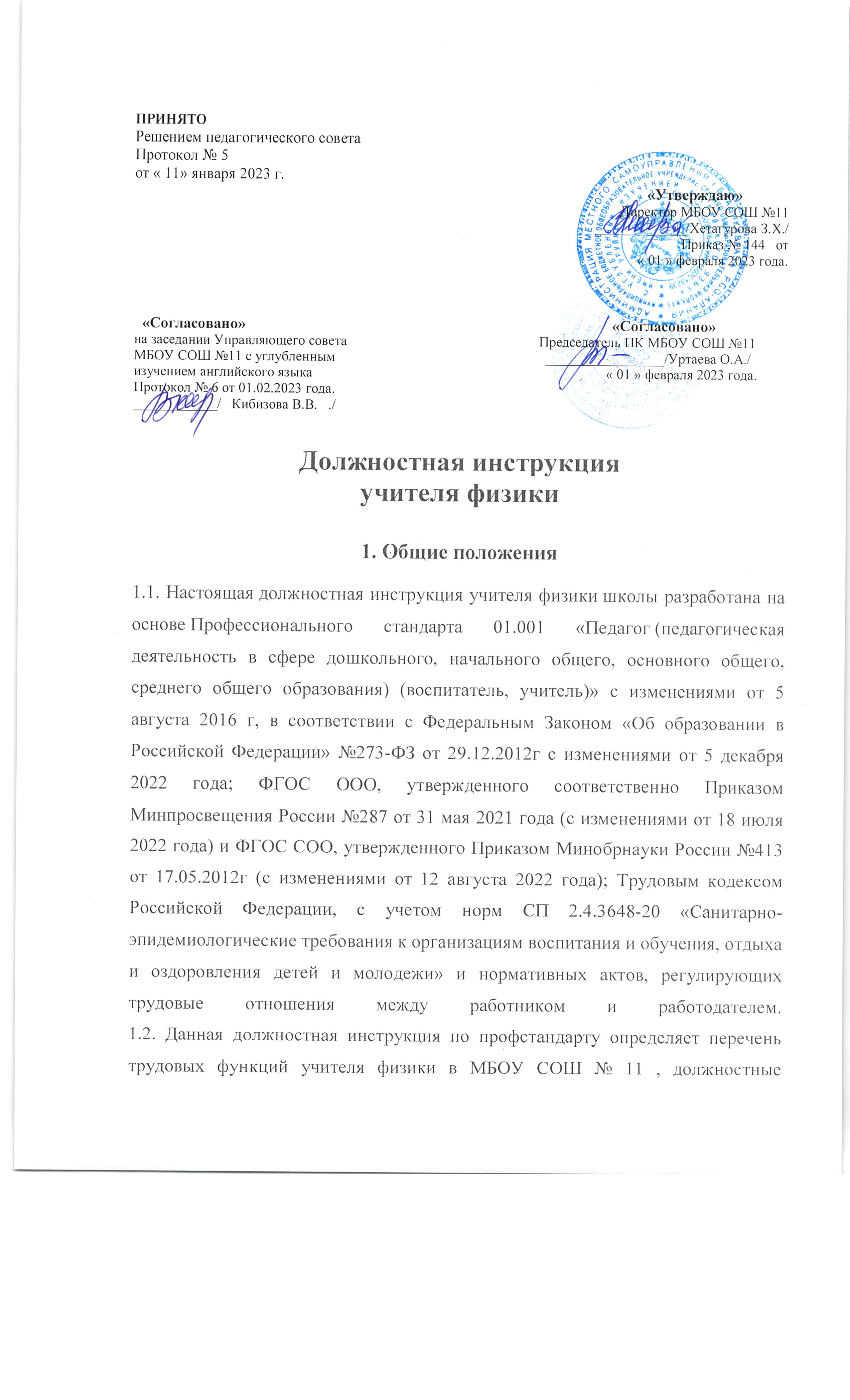 1.5. На должность учителя физики принимается лицо:имеющее высшее образование или среднее профессиональное образование в рамках укрупненных групп направлений подготовки высшего образования и специальностей среднего профессионального образования "Образование и педагогические науки" или в области, соответствующей предмету «Физика» либо высшее образование или среднее профессиональное образование и дополнительное профессиональное образование по направлению деятельности в МБОУ СОШ № 11  ;с опытом или без опыта практической работы;соответствующее требованиям, касающимся прохождения предварительного (при поступлении на работу) и периодических медицинских осмотров, внеочередных медицинских осмотров по направлению работодателя, обязательного психиатрического освидетельствования (не реже 1 раза в 5 лет), профессиональной гигиенической подготовки и аттестации (при приеме на работу и далее не реже 1 раза в 2 года), вакцинации, а также имеющее личную медицинскую книжку с результатами медицинских обследований и лабораторных исследований, сведениями о прививках, перенесенных инфекционных заболеваниях, о прохождении профессиональной гигиенической подготовки и аттестации с допуском к работе;не имеющее ограничений на занятия педагогической деятельностью, изложенных в статье 331 "Право на занятие педагогической деятельностью" Трудового кодекса Российской Федерации.1.6. К занятию педагогической деятельностью не допускаются иностранные агенты (для государственных и муниципальных общеобразовательных организаций).
1.7. В своей педагогической деятельности учитель физики руководствуется должностной инструкцией, составленной в соответствии с профстандартом, Конституцией и законами РФ, указами Президента, решениями Правительства Российской Федерации и органов управления образования всех уровней по вопросам, касающимся образования и воспитания школьников, а также:Федеральным Законом №273 «Об образовании в Российской Федерации»;административным, трудовым и хозяйственным законодательством РФ;нормами СП 2.4.3648-20 «Санитарно-эпидемиологические требования к организациям воспитания и обучения, отдыха и оздоровления детей и молодежи»;нормами СанПиН 1.2.3685-21 «Гигиенические нормативы и требования к обеспечению безопасности и (или) безвредности для человека факторов среды обитания»;основами педагогики, психологии, физиологии и гигиены;Уставом и локальными правовыми актами общеобразовательного учреждения (в том числе Правилами внутреннего трудового распорядка, приказами и распоряжениями директора);требованиями ФГОС и рекомендациями по их применению в МБОУ СОШ № 11 ;правилами и нормами охраны труда и пожарной безопасности;трудовым договором между работником и работодателем;инструкцией по охране труда учителя физики;Конвенцией ООН о правах ребенка.1.8. Учитель физики должен знать:приоритетные направления и перспективы развития педагогической науки и образовательной системы Российской Федерации, законы и иные нормативные правовые акты, регламентирующие образовательную деятельность в Российской Федерации, нормативные документы по вопросам обучения и воспитания детей и молодежи, законодательство о правах ребенка;требования ФГОС основного общего образования и среднего общего образования к преподаванию физики, рекомендации по внедрению Федерального государственного образовательного стандарта в МБОУ СОШ № 11  ;преподаваемый предмет «Физика» в пределах требований Федеральных государственных образовательных стандартов и образовательных программ основного и среднего общего образования, его истории и места в мировой культуре и науке;современные формы и методы обучения и воспитания школьников;перспективные направления развития современной физики;историю, закономерности и принципы построения и функционирования образовательных систем, роль и место образования в жизни личности и общества;теорию и методы управления образовательными системами;современные педагогические технологии поликультурного, продуктивного, дифференцированного и развивающего обучения, реализации компетентностного подхода с учетом возрастных и индивидуальных особенностей обучающихся образовательного учреждения;методы убеждения и аргументации своей позиции, установления контактов с обучающимися разных возрастных категорий, их родителями (лицами, их заменяющими), коллегами по работе;технологии диагностики причин конфликтных ситуаций, их профилактики и разрешения;основные принципы деятельностного подхода, виды и приемы современных педагогических технологий;рабочую программу и методику обучения физики;программы и учебники по физике, отвечающие положениям Федерального государственного образовательного стандарта (ФГОС) основного общего и среднего (полного) общего образования;средства обучения, используемые учителем в процессе преподавания физики, и их дидактические возможности;требования к оснащению и оборудованию учебных кабинетов физики;основы общетеоретических дисциплин в объёме, необходимом для решения педагогических, научно-методических и организационно-управленческих задач;педагогику, психологию, возрастную физиологию, школьную гигиену;теорию и методику преподавания физики;основные закономерности возрастного развития, стадии и кризисы развития, социализации личности;законы развития личности и проявления личностных свойств, психологические законы периодизации и кризисов развития;теорию и технологии учета возрастных особенностей обучающихся;закономерности формирования детско-взрослых сообществ, их социально-психологических особенности и закономерности развития детских и подростковых сообществ;основные закономерности семейных отношений, позволяющие эффективно работать с родительской общественностью;социально-психологические особенности и закономерности развития детско-взрослых сообществ;основы психодидактики, поликультурного образования, закономерностей поведения в социальных сетях;пути достижения образовательных результатов и способы оценки результатов обучения;основы экологии, экономики, социологии;основы работы с персональным компьютером, мультимедийным проектором, текстовыми редакторами, презентациями, электронными таблицами, электронной почтой и браузерами;правила внутреннего распорядка МБОУ СОШ № 11  , правила по охране труда и требования к безопасности образовательной среды;инструкции по охране труда и пожарной безопасности, при выполнении работ с учебным оборудованием, ЭСО, электроприборами и оргтехникой.1.9. Учитель физики должен уметь:разрабатывать рабочие программы по физике, курсу на основе примерных основных общеобразовательных программ и обеспечивать их выполнение;проводить учебные занятия по физике, опираясь на достижения в области педагогической и психологической наук, возрастной физиологии и школьной гигиены, а также современных информационных технологий и методик обучения;планировать и осуществлять учебную деятельность в соответствии с основной общеобразовательной программой;владеть формами и методами обучения, в том числе выходящими за рамки учебных занятий: исследовательская и проектная деятельность и т.п.;объективно оценивать знания обучающихся на основе тестирования и других методов контроля в соответствии с реальными учебными возможностями детей;разрабатывать (осваивать) и применять современные психолого-педагогические технологии, основанные на знании законов развития личности и поведения в реальной и виртуальной среде;использовать и апробировать специальные подходы к обучению в целях включения в образовательную деятельность всех учащихся, в том числе с особыми потребностями в образовании: обучающихся, проявивших выдающиеся способности; обучающихся с ограниченными возможностями здоровья;применять современные образовательные технологии, включая информационные, а также цифровые образовательные ресурсы;организовать самостоятельную деятельность учащихся, в том числе исследовательскую и проектную;разрабатывать и реализовывать проблемное обучение, осуществлять связь обучения физике с практикой, обсуждать с учениками актуальные события современности;осуществлять контрольно-оценочную деятельность в образовательных отношениях по физике;использовать современные способы оценивания в условиях информационно-коммуникационных технологий (ведение электронных форм документации, в том числе электронного журнала);использовать разнообразные формы, приемы, методы и средства обучения, в том числе по индивидуальным учебным планам, ускоренным курсам в рамках Федеральных государственных образовательных стандартов основного общего образования и среднего общего образования;владеть методами убеждения, аргументации своей позиции;организовывать различные виды внеурочной деятельности: конкурсы по физике, брейн-ринги и другие внеурочные тематические мероприятия;владеть технологиями диагностики причин конфликтных ситуаций, их профилактики и разрешения;совместно с учащимися строить логические рассуждения (например, решение задачи), понимать рассуждение обучающихся;анализировать предлагаемое детьми рассуждение с результатом: подтверждение его правильности или нахождение ошибки и анализ причин ее возникновения; помощь учащимся в самостоятельной локализации ошибки, ее исправлении, в улучшении (обобщении, сокращении, более ясном изложении) своего рассуждения;поощрять выбор различных путей в решении поставленной физической задачи;решать задачи элементарной физики соответствующей ступени образования, в том числе те новые, которые возникают в ходе работы с учащимися класса, задачи олимпиад (включая новые задачи регионального этапа всероссийской олимпиады);совместно с детьми проводить анализ учебных и жизненных ситуаций, в которых можно применить знания физики;совместно с учащимися школы создавать и использовать наглядные представления физических процессов, рисуя наброски от руки на бумаге и классной доске, с помощью компьютерных инструментов на экране, строя объемные модели вручную и на компьютере (с помощью 3D-принтера);организовывать исследования - эксперимент, обнаружение закономерностей;проводить различия между точным и (или) приближенным измерением, компьютерной оценкой и др.;поддерживать баланс между самостоятельным открытием, узнаванием нового и технической тренировкой, исходя из возрастных и индивидуальных особенностей каждого ребенка, характера осваиваемого материала;использовать информационные источники, следить за последними открытиями в области физики и знакомить с ними учащихся на уроках;обеспечивать помощь детям, не освоившим необходимый материал (из всего курса физики), в форме предложения специальных заданий, индивидуальных консультаций (в том числе дистанционных); осуществлять пошаговый контроль выполнения соответствующих заданий, при необходимости прибегая к помощи других педагогических работников, в частности тьюторов;обеспечивать коммуникативную и учебную "включенности" всех учащихся класса в образовательную деятельность (в частности, понимание формулировки задания, основной терминологии и общего смысла идущего в классе обсуждения);устанавливать контакты с обучающимися разного возраста и их родителями (законными представителями), другими педагогическими и иными работниками;общаться с детьми, признавать их достоинство, понимая и принимая их;управлять классом с целью вовлечения обучающихся в процесс обучения, мотивируя их учебно-познавательную деятельность;защищать достоинство и интересы учащихся, помогать детям, оказавшимся в конфликтной ситуации и/или неблагоприятных условиях;находить ценностный аспект учебного знания физики, обеспечивать его понимание обучающимися;сотрудничать с классным руководителем и другими специалистами в решении воспитательных задач;владеть профессиональной установкой на оказание помощи любому ребенку вне зависимости от его реальных учебных возможностей, особенностей в поведении, состояния психического и физического здоровья;владеть общепользовательской, общепедагогической и предметно-педагогической ИКТ-компетентностями.использовать специальные коррекционные приемы обучения для детей с ограниченными возможностями здоровья;1.10. Учитель физики должен быть ознакомлен с должностной инструкцией, разработанной с учетом профстандарта, знать и соблюдать установленные правила и требования охраны труда и пожарной безопасности в МБОУ СОШ № 11 , правила личной гигиены и гигиены труда в МБОУ СОШ № 11  .
1.11. Педагогический работник должен пройти обучение и иметь навыки оказания первой помощи пострадавшим, знать порядок действий при возникновении пожара или иной чрезвычайной ситуации и эвакуации в МБОУ СОШ № 11  .
1.12. Учителю физики запрещается использовать образовательную деятельность для политической агитации, принуждения обучающихся к принятию политических, религиозных или иных убеждений либо отказу от них, для разжигания социальной, расовой, национальной или религиозной розни, для агитации, пропагандирующей исключительность, превосходство либо неполноценность граждан по признаку социальной, расовой, национальной, религиозной или языковой принадлежности, их отношения к религии, в том числе посредством сообщения обучающимся недостоверных сведений об исторических, о национальных, религиозных и культурных традициях народов, а также для побуждения обучающихся к действиям, противоречащим Конституции Российской Федерации.2. Трудовые функцииОсновными трудовыми функциями учителя физики являются:
2.1. Педагогическая деятельность по проектированию и реализации образовательнй деятельности в общеобразовательном учреждении:
2.1.1. Общепедагогическая функция. Обучение.
2.1.2. Воспитательная деятельность.
2.1.3. Развивающая деятельность.
2.2. Педагогическая деятельность по проектированию и реализации основных общеобразовательных программ:
2.2.1. Педагогическая деятельность по реализации программ основного и среднего общего образования.
2.2.2. Предметное обучение. Физика.3. Должностные обязанностиУчитель физики выполняет следующие должностные обязанности:
3.1. В рамках трудовой общепедагогической функции обучения:осуществляет профессиональную деятельность в соответствии с требованиями Федеральных государственных образовательных стандартов (ФГОС) основного общего и среднего общего образования;разрабатывает и реализует программы по физике в рамках основных общеобразовательных программ;участвует в разработке и реализации программы развития МБОУ СОШ № 11  в целях создания безопасной и комфортной образовательной среды;осуществляет планирование и проведение учебных занятий по физике;проводит систематический анализ эффективности уроков и подходов к обучению;осуществляет организацию, контроль и оценку учебных достижений, текущих и итоговых результатов освоения основной образовательной программы по физике учащимися школы;формирует универсальные учебные действия;формирует навыки, связанные с информационно-коммуникационными технологиями (ИКТ);формирует у детей мотивацию к обучению;осуществляет объективную оценку знаний и умений обучающихся на основе тестирования и других методов контроля в соответствии с реальными учебными возможностями школьников, применяя при этом компьютерные технологии, в том числе текстовые редакторы и электронные таблицы.3.2. В рамках трудовой функции воспитательной деятельности:осуществляет регулирование поведения школьников для обеспечения безопасной образовательной среды на уроках физики, поддерживает режим посещения уроков физики, уважая человеческое достоинство, честь и репутацию учащихся;реализует современные, в том числе интерактивные, формы и методы воспитательной работы, используя их как на уроке физики, так и во внеурочной деятельности;ставит воспитательные цели, способствующие развитию учащихся, независимо от их способностей и характера;контролирует выполнение учениками правил поведения в учебном кабинете физики в соответствии с Уставом школы и Правил внутреннего распорядка МБОУ СОШ № 11  ;способствует реализации воспитательных возможностей различных видов деятельности ребенка (учебной, исследовательской, проектной);способствует развитию у учащихся познавательной активности, самостоятельности, инициативы, формированию гражданской позиции, способности к труду и жизни в условиях современного мира, культуры здорового и безопасного образа жизни.3.3. В рамках трудовой функции развивающей деятельности:осуществляет проектирование психологически безопасной и комфортной образовательной среды на уроках физики;развивает у учащихся познавательную активность, самостоятельность, инициативу, способности к исследованию и проектированию в условиях современного мира.осваивает и применяет в работе психолого-педагогические технологии (в том числе инклюзивные), необходимые для адресной работы с различными контингентами школьников: одаренные и социально уязвимые дети, дети, попавшие в трудные жизненные ситуации, дети-мигранты и дети-сироты, дети с особыми образовательными потребностями (аутисты, с синдромом дефицита внимания и гиперактивностью и др.), дети с ограниченными возможностями здоровья и девиациями поведения, дети с зависимостью;оказывает адресную помощь обучающимся МБОУ СОШ № 11  ;как учитель-предметник участвует в психолого-медико-педагогических консилиумах;разрабатывает и реализует индивидуальные учебные планы (программы) по физике в рамках индивидуальных программ развития ребенка;формирует и реализует программы развития универсальных учебных действий, образцов и ценностей социального поведения, навыков поведения в мире виртуальной реальности и социальных сетях, формирование толерантности и позитивных образцов поликультурного общения.3.4. В рамках трудовой функции педагогической деятельности по реализации программ основного и среднего общего образования:формирует у учащихся общекультурную компетенцию и понимание места физики в общей картине мира;определяет на основе анализа учебной деятельности обучающегося оптимальные способы его обучения и развития;определяет совместно с учеником, его родителями (законными представителями) и другими участниками образовательных отношений зоны его ближайшего развития, разрабатывает и реализует (при необходимости) индивидуальный образовательный маршрут по дисциплине «Физика»;планирует специализированную образовательную деятельность для класса и/или отдельных контингентов учащихся с выдающимися способностями в области физики и/или особыми образовательными потребностями на основе имеющихся типовых программ и собственных разработок с учетом специфики состава обучающихся школы, уточняет и модифицирует планирование;использует совместно со школьниками иноязычные источники информации и инструменты перевода;осуществляет организацию олимпиад, турниров, конференций и конкурсов по физике в МБОУ СОШ № 11 , иных внеурочных предметных мероприятий.3.5. В рамках трудовой функции обучения предмету «Физика»:формирует конкретные знания, умения и навыки в области физики;формирует образовательную среду, содействующую развитию способностей в области физики каждого ребенка и реализующую принципы современной педагогики;содействует развитию инициативы обучающихся по использованию физики;осуществляет профессиональное использование элементов информационной образовательной среды с учетом возможностей применения новых элементов такой среды, отсутствующих в МБОУ СОШ № 11  ;формирует способности учащихся к логическому рассуждению, развивает умения пользоваться заданной формулой;формирует материальную и информационную образовательную среду, содействующую развитию способностей каждого ребенка в области физики и реализующей принципы современной педагогики в МБОУ СОШ № 11 ;формирует у обучающихся умения применять средства информационно-коммуникационных технологий в решении физической задачи там, где это эффективно;содействует формированию и развитию способностей преодолевать интеллектуальные трудности, решать принципиально новые задачи по физике, проявлять уважение к интеллектуальному труду и его результатам.использует в работе с детьми информационные ресурсы, в том числе ресурсы дистанционного обучения, осуществляет помощь детям в освоении и самостоятельном использовании этих ресурсов;содействует в подготовке обучающихся к участию в олимпиадах по физике, конкурсах, исследовательских проектах и ученических конференциях;формирует и поддерживает высокую мотивацию, развивает способности обучающихся к занятиям физикой, ведет кружки, факультативные и элективные курсы для желающих и эффективно работающих в них учащихся школы;предоставляет информацию о дополнительном образовании, возможности углубленного изучения физики в других образовательных и иных организациях, в том числе с применением дистанционных образовательных технологий;консультирует обучающихся по выбору профессий и специальностей, где особо необходимы знания физики и астрономии;содействует формированию у обучающихся школы позитивных эмоций от деятельности в области физики;формирует позитивное отношение со стороны всех обучающихся к интеллектуальным достижениям одноклассников независимо от абсолютного уровня этого достижения;формирует представления обучающихся о полезности знаний физики вне зависимости от избранной профессии или специальности;ведет диалог с учащимися или группой обучающихся в процессе нахождения решения задачи по теме урока физики, подтверждает правильность суждений;сотрудничает с другими учителями-предметниками, осуществляет межпредметные связи в процессе преподавания физики.3.6. Осуществляет образовательную деятельность, ориентированную на достижение планируемых результатов освоения обучающимися учебного предмета в соответствии с программой, на развитие личности и ее способностей, удовлетворение образовательных потребностей и интересов, на самореализацию и формирование самостоятельности и самосовершенствования.
3.7. Ведёт в установленном порядке учебную документацию, осуществляет текущий контроль успеваемости и посещаемости учащихся уроков физики, выставляет текущие оценки в классный журнал и дневники, своевременно сдаёт администрации школы необходимые отчётные данные.
3.8. Осуществляет ведение электронной документации по своему предмету, в том числе электронного журнала и дневников.
3.9. Контролирует наличие у обучающихся рабочих тетрадей, тетрадей для контрольных и лабораторных работ, соблюдение установленного в МБОУ СОШ № 11  порядка их оформления, ведения, соблюдение единого орфографического режима. Хранит тетради для контрольных и лабораторных работ по физике в течение всего учебного года.
3.10. Своевременно по указанию заместителя директора по учебно-воспитательной работе заполняет и предоставляет для согласования график проведения контрольных работ по физике.
3.11. Учитель физики обязан иметь рабочую образовательную программу, календарно-тематическое планирование на год по своему предмету в каждой параллели классов и рабочий план на каждый урок.
3.12. Готовит и использует в обучении различный дидактический материал, наглядные пособия, таблицы и модели, раздаточный учебный материал.
3.13. Принимает участие в ГВЭ и ЕГЭ.
3.14. Организует совместно с коллегами проведение школьного этапа олимпиады по физике. Формирует сборные команды школы для участия в следующих этапах олимпиады по физике.
3.15. Организует участие обучающихся в конкурсах, во внеклассных предметных мероприятиях и защитах исследовательских работ и проектов по физике, в оформлении предметных стенгазет и в неделях физики, по возможности, организует внеклассную работу по своему предмету.
3.16. Рассаживает детей с учетом их роста, наличия заболеваний органов дыхания, слуха и зрения. Для профилактики нарушений осанки во время занятий проводит соответствующие физические упражнения - физкультминутки. При использовании ЭСО во время занятий и перемен проводит гимнастику для глаз, а при использовании книжных учебных изданий - гимнастику для глаз во время перемен.
3.17. При использовании ЭСО с демонстрацией обучающих фильмов, программ или иной информации, предусматривающих ее фиксацию в тетрадях обучающимися, не превышает продолжительность непрерывного использования экрана для учеников 5-9-х классов - 15 минут, а также общую продолжительность использования интерактивной доски на уроке для обучающихся старше 10 лет - 30 минут.
3.18. Учителю физики запрещается:менять на свое усмотрение расписание занятий;отменять занятия, увеличивать или сокращать длительность уроков (занятий) и перемен;удалять учеников с занятий;использовать неисправную мебель, электрооборудование, технические средства обучения, электроприборы, компьютерную и иную оргтехнику или оборудование и мебель с явными признаками повреждения;курить в помещениях и на территории образовательного учреждения.3.19. Обеспечивает охрану жизни и здоровья учащихся во время проведения уроков, факультативов и курсов, дополнительных и иных проводимых учителем физики занятий, а также во время проведения школьного этапа олимпиады по физики, предметных конкурсов, внеклассных предметных мероприятий по физике.
3.20. Информирует директора школы, а при его отсутствии – дежурного администратора МБОУ СОШ № 11   о несчастном случае, принимает меры по оказанию первой помощи пострадавшим.
3.21. Согласно годовому плану работы МБОУ СОШ № 11  принимает участие в педагогических советах, производственных совещаниях, совещаниях при директоре, семинарах, круглых столах, предметных неделях естественных наук, а также в предметных школьных МО и методических объединениях учителей физики, которые проводятся вышестоящей организацией.
3.22. Осуществляет связь с родителями (лицами, их заменяющими), посещает по просьбе классных руководителей родительские собрания, оказывает консультативную помощь родителям обучающихся (лицам, их заменяющим).
3.23. В соответствии с утвержденным директором графиком дежурства по школе дежурит во время перемен между уроками. Приходит на дежурство за 20 минут до начала первого своего урока и уходит через 20 минут после их окончания.
3.24. Строго соблюдает права и свободы детей, содержащиеся в Федеральном законе «Об образовании в Российской Федерации» и Конвенции ООН о правах ребенка, соблюдает этические нормы и правила поведения, является примером для школьников.
3.25. При выполнении учителем обязанностей заведующего кабинетом физики:проводит паспортизацию своего кабинета;постоянно пополняет кабинет физики методическими пособиями, необходимыми для осуществления образовательной программы по физике, приборами, дидактическими материалами, моделями и наглядными пособиями;организует с учащимися работу по изготовлению наглядных пособий и моделей;в соответствии с приказом директора «О проведении инвентаризации» списывает в установленном порядке имущество, пришедшее в негодность;разрабатывает инструкции по охране труда для кабинета физики с консультативной помощью специалиста по охране труда;осуществляет постоянный контроль соблюдения учащимися инструкций по безопасности труда в кабинете физики, при работе с лабораторным оборудованием и приборами, а также правил поведения в специализированном учебном кабинете;проводит вводный инструктаж учащихся по правилам поведения в кабинете физики, первичные инструктажи при изучении новых тем и работы с лабораторным оборудованием и электроприборами с обязательной регистрацией в журнале инструктажа.принимает участие в смотре-конкурсе учебных кабинетов, готовит кабинет физики к приемке на начало нового учебного года.3.26. Руководит работой лаборанта кабинета физики МБОУ СОШ № 11  .
3.27. Педагог соблюдает положения данной должностной инструкции учителя физики, разработанной на основе профстанарта, Устав и Правила внутреннего трудового распорядка школы, коллективный и трудовой договор, а также локальные акты МБОУ СОШ № 11  , приказы директора.
3.28. Учитель физики периодически проходит бесплатные медицинские обследования, аттестацию, повышает свою профессиональную квалификацию и компетенцию.
3.29. Соблюдает правила охраны труда, пожарной и электробезопасности, санитарно-гигиенические нормы и требования, трудовую дисциплину на рабочем месте и режим работы, установленный в МБОУ СОШ № 11  .4. ПраваУчитель физики имеет право:
4.1. Участвовать в управлении общеобразовательной организацией в порядке, который определен Уставом.
4.2. На материально-технические условия, требуемые для выполнения образовательной программы по физике и Федерального образовательного стандарта основного общего и среднего общего образования, на обеспечение рабочего места, соответствующего государственным нормативным требованиям охраны труда и пожарной безопасности, а также условиям, предусмотренным Коллективным договором.
4.3. Выбирать и использовать в образовательной деятельности образовательные программы, различные эффективные методики обучения учащихся физике, учебные пособия и учебники по физике, методы оценки знаний и умений школьников, рекомендуемые Министерством просвещения Российской Федерации или разработанные самим педагогом и прошедшие необходимую экспертизу.
4.4. Участвовать в разработке программы развития школы, получать от администрации и классных руководителей сведения, необходимые для осуществления своей профессиональной деятельности.
4.5. Давать ученикам школы во время уроков физики и перемен обязательные распоряжения, относящиеся к организации занятий и соблюдению дисциплины, привлекать обучающихся к дисциплинарной ответственности в случаях и порядке, которые установлены Уставом и Правилами о поощрениях и взысканиях обучающихся.
4.6. Знакомиться с проектами решений директора, относящихся к его профессиональной деятельности, с жалобами и другими документами, содержащими оценку его работы, давать по ним правдивые объяснения.
4.7. Предоставлять на рассмотрение администрации предложения по улучшению деятельности МБОУ СОШ № 11  и усовершенствованию способов работы по вопросам, относящимся к компетенции учителя физики.
4.8. На получение дополнительного профессионального образования по программам повышения квалификации, в том числе в форме стажировки в организациях, деятельность которых связана с разработкой и реализацией программ общего образования, в порядке, установленном Трудовым кодексом и иными Федеральными законами Российской Федерации, проходить аттестацию на добровольной основе.
4.9. На защиту своей профессиональной чести и достоинства.
4.10. На конфиденциальность служебного расследования, кроме случаев, предусмотренных законодательством Российской Федерации.
4.11. Защищать свои интересы самостоятельно и/или через представителя, в том числе адвоката, в случае дисциплинарного или служебного расследования, которое связано с нарушением учителем физики норм профессиональной этики.
4.12. На поощрения, награждения по результатам педагогической деятельности, на социальные гарантии, предусмотренные законодательством Российской Федерации.
4.13. Педагогический работник имеет иные права, предусмотренные Трудовым Кодексом Российской Федерации, Федеральным Законом «Об образовании в Российской Федерации», Уставом МБОУ СОШ № 11  , Коллективным договором, Правилами внутреннего трудового распорядка.5. Ответственность5.1. В предусмотренном законодательством порядке учитель физики несет ответственность:за реализацию не в полном объеме образовательных программ по физике согласно учебному плану, расписанию и графику учебной деятельности;за жизнь и здоровье учащихся во время урока, во время сопровождения учеников на предметные конкурсы и олимпиады по физике, на внеклассных мероприятиях, проводимых преподавателем физики;за несвоевременную проверку лабораторных и контрольных работ;за нарушение прав и свобод несовершеннолетних, установленных законом Российской Федерации, Уставом и локальными актами МБОУ СОШ № 11  ;за непринятие или несвоевременное принятие мер по оказанию первой помощи пострадавшим и несвоевременное сообщение администрации школы о несчастном случае;за несоблюдение инструкций по охране труда и пожарной безопасности;за отсутствие должного контроля соблюдения школьниками правил и требований охраны труда и пожарной безопасности во время нахождения в учебном кабинете физики, на внеклассных предметных мероприятиях по физике;за несвоевременное проведение инструктажей учащихся по охране труда, необходимых при проведении уроков физики, внеклассных мероприятий, при проведении или выезде на олимпиады по физике с обязательной фиксацией в Журнале регистрации инструктажей по охране труда.5.2. За неисполнение или нарушение без уважительных причин своих должностных обязанностей, установленных настоящей должностной инструкцией, Устава и Правил внутреннего трудового распорядка, законных распоряжений директора школы и иных локальных нормативных актов, учитель физики подвергается дисциплинарному взысканию согласно статье 192 Трудового Кодекса Российской Федерации.
5.3. За использование, в том числе однократно, методов воспитания, включающих физическое и (или) психологическое насилие над личностью обучающегося, а также за совершение иного аморального проступка учитель физики может быть освобожден от занимаемой должности согласно Трудовому Кодексу Российской Федерации. Увольнение за данный проступок не является мерой дисциплинарной ответственности.
5.4. За несоблюдение правил и требований охраны труда и пожарной безопасности, санитарно-гигиенических правил и норм учитель физики МБОУ СОШ № 11   привлекается к административной ответственности в порядке и в случаях, предусмотренных административным законодательством Российской Федерации.
5.5. За умышленное причинение МБОУ СОШ № 11  или участникам образовательных отношений материального ущерба в связи с исполнением (неисполнением) своих должностных обязанностей педагог несет материальную ответственность в порядке и в пределах, предусмотренных трудовым и (или) гражданским законодательством Российской Федерации.
5.6. За правонарушения, совершенные в процессе осуществления образовательной деятельности несет ответственность в пределах, определенных административным, уголовным и гражданским законодательством Российской Федерации.6. Взаимоотношения. Связи по должностиУчитель физики:
6.1. Продолжительность рабочего времени (нормы часов педагогической работы за ставку заработной платы) для учителя физики устанавливается исходя из сокращенной продолжительности рабочего времени не более 36 часов в неделю. Норма часов учебной (преподавательской) работы составляет 18 часов в неделю за ставку заработной платы и является нормируемой частью его педагогической работы. В зависимости от занимаемой должности в рабочее время педагога включается учебная (преподавательская) и воспитательная работа, в том числе практическая подготовка обучающихся, индивидуальная работа с учащимися, научная, творческая и исследовательская работа, а также другая педагогическая работа, предусмотренная трудовыми (должностными) обязанностями.
6.2. Учитель физики самостоятельно планирует свою деятельность на каждый учебный год и каждую учебную четверть. Учебные планы работы педагога согласовываются заместителем директора по учебно-воспитательной работе и утверждаются непосредственно директором образовательного учреждения.
6.3. Во время каникул, не приходящихся на отпуск, учитель физики привлекается администрацией школы к педагогической, методической или организационной деятельности в пределах времени, не превышающего учебной нагрузки до начала каникул. График работы педагога во время каникул утверждается приказом директора.
6.4. Заменяет уроки временно отсутствующих преподавателей на условиях почасовой оплаты на основании распоряжения администрации школы, в соответствии с положениями Трудового Кодекса Российской Федерации. Учителя физики заменяют в период временного отсутствия педагогического работника той же специальности или преподаватели, имеющие отставание по учебному плану в преподавании своего предмета в данном классе.
6.5. Получает от директора и заместителей директора информацию нормативно-правового характера, систематически знакомится под подпись с соответствующими документами, как локальными, так и вышестоящих органов управления образования.
6.6. Обменивается информацией по вопросам, относящимся к его деятельности, с администрацией и педагогическими работниками МБОУ СОШ № 11  , по вопросам успеваемости обучающихся – с родителями (лицами, их заменяющими).
6.7. Информирует директора (при отсутствии – иное должностное лицо) о факте возникновения групповых инфекционных и неинфекционных заболеваний, заместителя директора по административно-хозяйственной части – об аварийных ситуациях в работе систем электроосвещения, отопления и водопровода.
6.8. Сообщает директору и его заместителям информацию, полученную на совещаниях, семинарах, конференциях непосредственно после ее получения.
6.9. Принимает под свою персональную ответственность материальные ценности с непосредственным использованием и хранением их в кабинете физики в случае, если является заведующим учебным кабинетом.
6.10. Информирует администрацию МБОУ СОШ № 11  о возникших трудностях и проблемах в работе, о недостатках в обеспечении требований охраны труда и пожарной безопасности.7. Заключительные положения7.1. Ознакомление сотрудника с настоящей должностной инструкцией, осуществляется при приеме на работу (до подписания трудового договора).
7.2. Один экземпляр должностной инструкции находится у работодателя, второй – у сотрудника.
7.3. Факт ознакомления учителя физики с настоящей должностной инструкцией по профстандарту подтверждается подписью в экземпляре инструкции, хранящемся у директора МБОУ СОШ № 11  , а также в журнале ознакомления с должностными инструкциями. 
1.3. Учитель химии назначается и освобождается от должности приказом директора МБОУ СОШ № 11. На время отпуска и временной нетрудоспособности педагога его обязанности могут быть возложены на другого учителя. Временное исполнение обязанностей в данных случаях осуществляется согласно приказу директора школы, изданного с соблюдением требований Трудового кодекса Российской Федерации.
1.4. Учитель химии относится к категории специалистов, непосредственно подчиняется заместителю директора по учебно-воспитательной работе.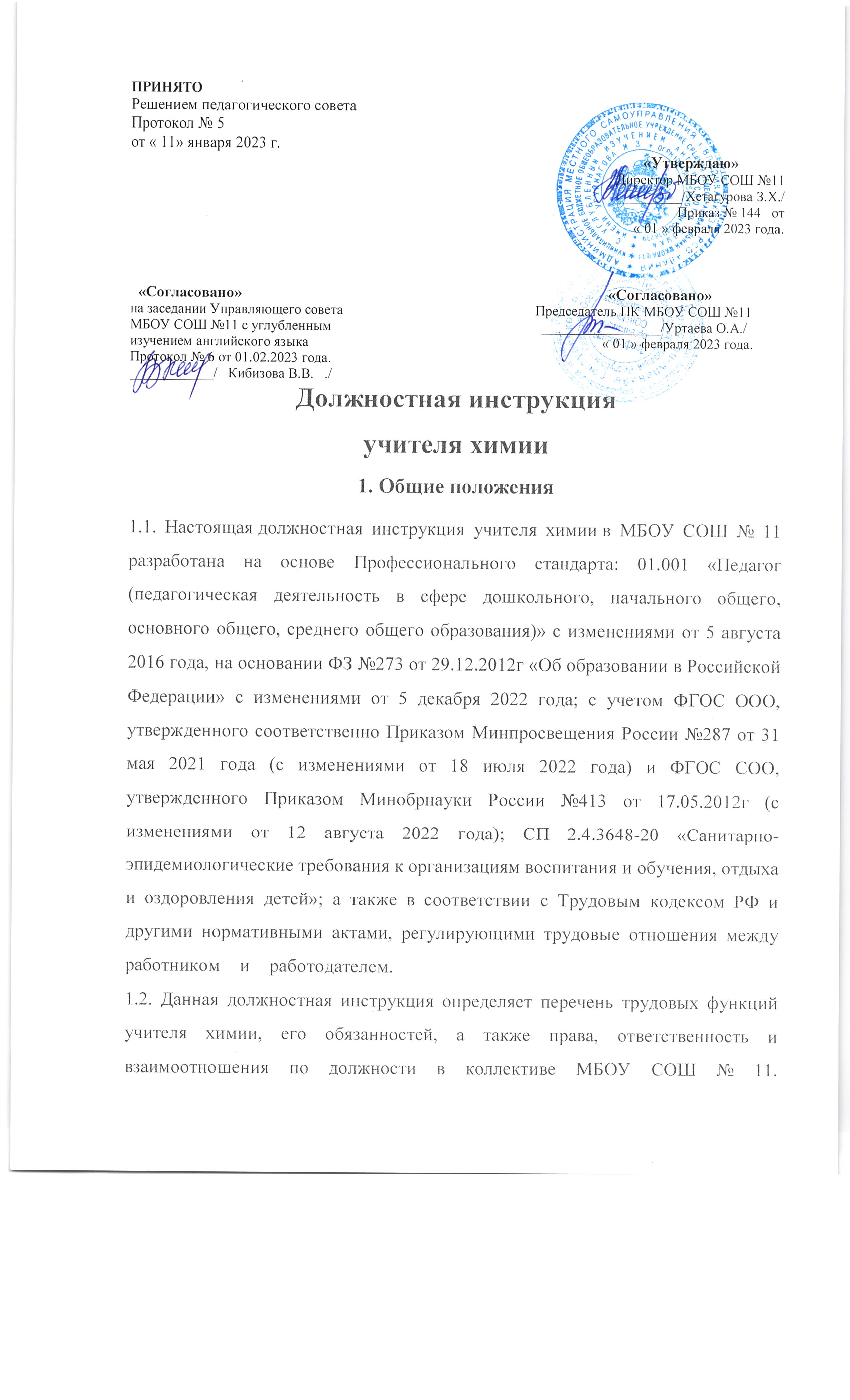 1.5. На должность учителя химии принимается лицо:имеющее высшее образование или среднее профессиональное образование в рамках укрупненных групп направлений подготовки высшего образования и специальностей среднего профессионального образования "Образование и педагогические науки" или в области, соответствующей предмету «Химия», либо высшее образование или среднее профессиональное образование и дополнительное профессиональное образование по направлению деятельности в МБОУ СОШ № 11  ;без предъявления требований к стажу работы;соответствующее требованиям, касающимся прохождения предварительного (при поступлении на работу) и периодических медицинских осмотров, внеочередных медицинских осмотров по направлению работодателя, обязательного психиатрического освидетельствования (не реже 1 раза в 5 лет), профессиональной гигиенической подготовки и аттестации (при приеме на работу и далее не реже 1 раза в 2 года), вакцинации, а также имеющее личную медицинскую книжку с результатами медицинских обследований и лабораторных исследований, сведениями о прививках, перенесенных инфекционных заболеваниях, о прохождении профессиональной гигиенической подготовки и аттестации с допуском к работе;не имеющее ограничений на занятия педагогической деятельностью, изложенных в статье 331 "Право на занятие педагогической деятельностью" Трудового кодекса Российской Федерации.1.6. К занятию педагогической деятельностью не допускаются иностранные агенты (для государственных и муниципальных общеобразовательных организаций).
1.7. В своей деятельности учитель химии руководствуется должностной инструкцией, составленной в соответствии с профстандартом, Конституцией и законами Российской Федерации, указами Президента, решениями Правительства РФ и органов управления образования всех уровней по вопросам, касающимся образования и воспитания обучающихся, а также:Федеральным Законом №273 «Об образовании в Российской Федерации»;нормами СП 2.4.3648-20 «Санитарно-эпидемиологические требования к организациям воспитания и обучения, отдыха и оздоровления детей и молодежи»;нормами СанПиН 1.2.3685-21 «Гигиенические нормативы и требования к обеспечению безопасности и (или) безвредности для человека факторов среды обитания»;административным, трудовым и хозяйственным законодательством Российской Федерации;основами педагогики, психологии, физиологии и гигиены;Уставом и локальными правовыми актами, в том числе Правилами внутреннего трудового распорядка, приказами и распоряжениями директора МБОУ СОШ № 11  ;требованиями ФГОС основного общего образования и среднего общего образования, рекомендациями по их применению в МБОУ СОШ № 11 ;правилами и нормами охраны труда и пожарной безопасности;трудовым договором между работником и работодателем;инструкцией по охране труда учителя химии;Конвенцией ООН о правах ребенка.1.8. Учитель химии должен знать:приоритетные направления и перспективы развития педагогической науки и образовательной системы Российской Федерации, законы и иные нормативные правовые акты, регламентирующие образовательную деятельность в Российской Федерации, нормативные документы по вопросам обучения и воспитания детей и молодежи, законодательство о правах ребенка;требованиями ФГОС основного общего образования и среднего общего образования к преподаванию химии, рекомендации по внедрению Федерального государственного образовательного стандарта в МБОУ СОШ № 11  ;преподаваемый предмет «Химия» в пределах требований Федеральных государственных образовательных стандартов и образовательных программ основного и среднего общего образования, их истории и места в мировой культуре и науке;современные формы и методы обучения и воспитания школьников;перспективные направления развития современной химии;историю, закономерности и принципы построения и функционирования образовательных систем, роль и место образования в жизни личности и общества;теорию и методы управления образовательными системами;современные педагогические технологии поликультурного, продуктивного, дифференцированного и развивающего обучения, реализации компетентностного подхода с учетом возрастных и индивидуальных особенностей обучающихся;методы убеждения и аргументации своей позиции, установления контактов с обучающимися разных возрастных категорий, их родителями (лицами, их заменяющими), коллегами по работе;технологии диагностики причин конфликтных ситуаций, их профилактики и разрешения;основные принципы деятельностного подхода, виды и приемы современных педагогических технологий;рабочую программу и методику обучения химии;программы и учебники по химии, отвечающие положениям Федерального государственного образовательного стандарта (ФГОС) основного общего и среднего общего образования;основы общетеоретических дисциплин в объёме, необходимом для решения педагогических, научно-методических и организационно-управленческих задач;педагогику, психологию, возрастную физиологию, школьную гигиену;теорию и методику преподавания химии;основы экологии, экономики, социологии;требования к оснащению и оборудованию учебных кабинетов химии, лабораторий и лаборантских;средства обучения, используемые учителем в процессе преподавания химии, и их дидактические возможности;пути достижения образовательных результатов и способы оценки результатов обучения;основные закономерности возрастного развития, стадии и кризисы развития, социализации личности;законы развития личности и проявления личностных свойств, психологические законы периодизации и кризисов развития;теория и технологии учета возрастных особенностей обучающихся;закономерности формирования детско-взрослых сообществ, их социально-психологических особенности и закономерности развития детских и подростковых сообществ;основные закономерности семейных отношений, позволяющие эффективно работать с родительской общественностью;основы психодидактики, поликультурного образования, закономерностей поведения в социальных сетях;основы работы с персональным компьютером, мультимедийным проектором, текстовыми редакторами, презентациями, электронными таблицами, электронной почтой и браузерами;правила внутреннего распорядка общеобразовательного учреждения, правила по охране труда и требования к безопасности образовательной среды;инструкции по охране труда и пожарной безопасности, при выполнении работ с учебным, демонстрационным, лабораторным и компьютерным оборудованием и оргтехникой.1.9. Учитель химии должен уметь:владеть формами и методами обучения, в том числе выходящими за рамки учебных занятий: исследовательская и проектная деятельность и т.п.;объективно оценивать знания обучающихся на основе тестирования и других методов контроля в соответствии с реальными учебными возможностями детей;разрабатывать (осваивать) и применять современные психолого-педагогические технологии, основанные на знании законов развития личности и поведения в реальной и виртуальной среде;проводить учебные занятия по химии, опираясь на достижения в области педагогической и психологической наук, возрастной физиологии и школьной гигиены, а также современных информационных технологий и методик обучения;планировать и осуществлять учебную деятельность в соответствии с основной общеобразовательной программой;разрабатывать рабочие программы по химии, курсу на основе примерных основных общеобразовательных программ и обеспечивать их выполнение;применять современные образовательные технологии при осуществлении образовательной деятельности, включая информационные, а также цифровые образовательные ресурсы;организовать самостоятельную деятельность детей, в том числе проектную и исследовательскую;использовать и апробировать специальные подходы к обучению в целях включения в образовательную деятельность всех учеников, в том числе с особыми потребностями в образовании: учащихся, проявивших выдающиеся способности; обучающихся с ограниченными возможностями здоровья;разрабатывать и реализовывать проблемное обучение, осуществлять связь обучения химии с практикой, обсуждать с учениками актуальные события современности;осуществлять контрольно-оценочную деятельность в образовательных отношениях;использовать современные способы оценивания в условиях информационно-коммуникационных технологий;использовать разнообразные формы, приемы, методы и средства обучения, в том числе по индивидуальным учебным планам, ускоренным курсам в рамках Федеральных государственных образовательных стандартов основного общего образования и среднего общего образования;владеть методами убеждения, аргументации своей позиции;организовывать различные виды внеурочной деятельности: конкурсы по химии и другие внеурочные тематические мероприятия;использовать информационные источники, следить за последними открытиями в области химии, знакомить с ними обучающихся на уроках;обеспечивать помощь детям, не освоившим необходимый материал (из всего курса химии), в форме предложения специальных заданий, индивидуальных консультаций (в том числе дистанционных); осуществлять пошаговый контроль выполнения соответствующих заданий, при необходимости прибегая к помощи других педагогических работников, в частности тьюторов;обеспечивать коммуникативную и учебную "включенности" всех учащихся класса в образовательную деятельность;находить ценностный аспект учебного знания, обеспечивать его понимание обучающимися;управлять классом с целью вовлечения детей в процесс обучения, мотивируя их учебно-познавательную деятельность;защищать достоинство и интересы школьников, помогать детям, оказавшимся в конфликтной ситуации и/или неблагоприятных условиях;сотрудничать с классным руководителем и другими специалистами в решении воспитательных задач;владеть профессиональной установкой на оказание помощи любому учащемуся школы вне зависимости от его реальных учебных возможностей, особенностей в поведении, состояния психического и физического здоровья;использовать специальные коррекционные приемы обучения для детей с ограниченными возможностями здоровья;устанавливать контакты с обучающимися разного возраста и их родителями (законными представителями), другими педагогическими и иными работниками МБОУ СОШ № 11  ;владеть технологиями диагностики причин конфликтных ситуаций, их профилактики и разрешения;общаться со школьниками, признавать их достоинство, понимая и принимая их;поощрять формирование эмоциональной и рациональной потребности детей в коммуникации как процессе, жизненно необходимом для человека;владеть общепользовательской, общепедагогической и предметно-педагогической ИКТ-компетентностями.1.10. Учитель химии должен быть ознакомлен с должностной инструкцией, разработанной с учетом профстандарта, знать и соблюдать установленные правила и требования охраны труда и пожарной безопасности, правила личной гигиены и гигиены труда в образовательном учреждении.
1.11. Педагогический работник должен пройти обучение и иметь навыки оказания первой помощи пострадавшим, знать порядок действий при возникновении пожара или иной чрезвычайной ситуации и эвакуации в МБОУ СОШ № 11  .
1.12. Учителю химии запрещается использовать образовательную деятельность для политической агитации, принуждения обучающихся к принятию политических, религиозных или иных убеждений либо отказу от них, для разжигания социальной, расовой, национальной или религиозной розни, для агитации, пропагандирующей исключительность, превосходство либо неполноценность граждан по признаку социальной, расовой, национальной, религиозной или языковой принадлежности, их отношения к религии, в том числе посредством сообщения обучающимся недостоверных сведений об исторических, о национальных, религиозных и культурных традициях народов, а также для побуждения учащихся к действиям, противоречащим Конституции Российской Федерации.2. Трудовые функцииОсновными трудовыми функциями учителя химии являются:
2.1. Педагогическая деятельность по проектированию и реализации образовательной деятельности в МБОУ СОШ № 11  :
2.1.1. Общепедагогическая функция. Обучение.
2.1.2. Воспитательная деятельность.
2.1.3. Развивающая деятельность.
2.2. Педагогическая деятельность по проектированию и реализации основных общеобразовательных программ:
2.2.1. Педагогическая деятельность по реализации программ основного и среднего общего образования по химии.
2.2.2. Предметное обучение. Химия.3. Должностные обязанности учителя химии3.1. В рамках трудовой общепедагогической функции обучения:осуществляет профессиональную деятельность в соответствии с требованиями Федеральных государственных образовательных стандартов (ФГОС) основного общего и среднего общего образования;разрабатывает и реализует программы по химии в рамках основных общеобразовательных программ;участвует в разработке и реализации программы развития МБОУ СОШ № 11  в целях создания безопасной и комфортной образовательной среды;осуществляет планирование и проведение учебных занятий по химии;проводит систематический анализ эффективности уроков и подходов к обучению;осуществляет организацию, контроль и оценку учебных достижений, текущих и итоговых результатов освоения основной образовательной программы по химии обучающимися;формирует универсальные учебные действия;формирует навыки, связанные с информационно-коммуникационными технологиями;формирует у детей мотивацию к обучению;осуществляет объективную оценку знаний и умений учащихся на основе тестирования и других методов контроля в соответствии с реальными учебными возможностями школьников, применяя при этом компьютерные технологии, в том числе текстовые редакторы и электронные таблицы;проводит контрольно-оценочную работу при обучении с применением новейших методов оценки в условиях информационно-коммуникационных технологий.3.2. В рамках трудовой функции воспитательной деятельности:осуществляет регулирование поведения учащихся для обеспечения безопасной образовательной среды на уроках химии, поддерживает режим посещения занятий, уважая человеческое достоинство, честь и репутацию детей;реализует современные, в том числе интерактивные, формы и методы воспитательной работы, используя их как на уроках химии, так и во внеурочной деятельности;ставит воспитательные цели, способствующие развитию обучающихся, независимо от их способностей и характера;контролирует выполнение учениками правил поведения в учебном кабинете химии в соответствии с Уставом школы и Правилами внутреннего распорядка МБОУ СОШ № 11  ;способствует реализации воспитательных возможностей различных видов деятельности школьника (учебной, исследовательской, проектной);способствует развитию у детей познавательной активности, самостоятельности, инициативы и творческих способностей, формированию гражданской позиции, способности к труду и жизни в условиях современного мира, культуры здорового и безопасного образа жизни.3.3. В рамках трудовой функции развивающей деятельности:осуществляет проектирование психологически безопасной и комфортной образовательной среды на занятиях по химии;развивает у детей познавательную активность, самостоятельность, инициативу, способности к исследованию и проектированию;осваивает и применяет в работе психолого-педагогические технологии (в том числе инклюзивные), необходимые для адресной работы с различными контингентами учеников: одаренные и социально уязвимые дети, дети, попавшие в трудные жизненные ситуации, дети-мигранты и дети-сироты, дети с особыми образовательными потребностями (аутисты, с синдромом дефицита внимания и гиперактивностью и др.), дети с ограниченными возможностями здоровья и девиациями поведения, дети с зависимостью;оказывает адресную помощь учащимся образовательного учреждения;как учитель-предметник участвует в психолого-медико-педагогических консилиумах;разрабатывает и реализует индивидуальные учебные планы (программы) по химии в рамках индивидуальных программ развития ребенка;формирует и реализует программы развития универсальных учебных действий, образцов и ценностей социального поведения, навыков поведения в мире виртуальной реальности и социальных сетях, формирование толерантности и позитивных образцов поликультурного общения.3.4. В рамках трудовой функции педагогической деятельности по реализации программ основного и среднего общего образования:формирует общекультурные компетенции и понимание места химии в общей картине мира;определяет на основе анализа учебной деятельности обучающегося оптимальные способы его обучения и развития;определяет совместно с учеником, его родителями (законными представителями) и другими участниками образовательных отношений зоны его ближайшего развития, разрабатывает и реализует (при необходимости) индивидуальный образовательный маршрут по дисциплине «Химия»;планирует специализированную образовательную деятельность для класса и/или отдельных контингентов учащихся с выдающимися способностями в области химии и/или особыми образовательными потребностями на основе имеющихся типовых программ и собственных разработок с учетом специфики состава обучающихся школы, уточняет и модифицирует планирование;использует совместно со школьниками иноязычные источники информации и инструменты перевода;осуществляет организацию олимпиад, конференций и конкурсов по химии в МБОУ СОШ № 11 , иных внеурочных мероприятий и др.3.5. В рамках трудовой функции обучения предмету «Химия»:формирует конкретные знания, умения и навыки в области химии;формирует образовательную среду, содействующую развитию способностей в области химии каждого ребенка и реализующую принципы современной педагогики;содействует развитию инициативы учащихся по использованию химии;осуществляет профессиональное использование элементов информационной образовательной среды с учетом возможностей применения новых элементов такой среды, отсутствующих в МБОУ СОШ № 11  ;использует в работе с детьми информационные ресурсы, в том числе ресурсы дистанционного обучения, осуществляет помощь детям в освоении и самостоятельном использовании этих ресурсов;содействует в подготовке обучающихся к участию в олимпиадах по химии, конкурсах, исследовательских проектах и ученических конференциях;формирует и поддерживает высокую мотивацию, развивает способности обучающихся к занятиям химией, ведет кружки, факультативные и элективные курсы для желающих и эффективно работающих в них учащихся школы;предоставляет информацию о дополнительном образовании, возможности углубленного изучения химии в других образовательных и иных организациях, в том числе с применением дистанционных образовательных технологий;консультирует обучающихся по выбору профессий и специальностей, где особо необходимы знания химии;содействует формированию у обучающихся школы позитивных эмоций от деятельности в области химии, выявляет совместно с учащимися недостоверные и малоправдоподобные данные;формирует позитивное отношение со стороны всех обучающихся к интеллектуальным достижениям одноклассников независимо от абсолютного уровня этого достижения;формирует представления обучающихся о полезности знаний химии вне зависимости от избранной профессии или специальности;ведет диалог с учащимися или группой обучающихся в процессе нахождения решения проблемы по теме урока, выявляет сомнительные места, подтверждает правильность суждений;сотрудничает с другими учителями-предметниками, осуществляет межпредметные связи в процессе преподавания химии.3.6. Осуществляет образовательную деятельность, ориентированную на достижение планируемых результатов освоения обучающимися учебного предмета в соответствии с программой, на развитие личности и ее способностей, удовлетворение образовательных потребностей и интересов, на самореализацию и формирование самостоятельности и самосовершенствования.
3.7. Руководит работой лаборанта кабинета химии МБОУ СОШ № 11  .
3.8. Ведёт в установленном порядке учебную документацию, осуществляет текущий контроль успеваемости и посещаемости уроков химии обучающимися, выставляет текущие оценки в классный журнал и дневники, своевременно сдаёт администрации школы необходимые отчётные данные.
3.9. Контролирует наличие у обучающихся рабочих тетрадей, тетрадей для контрольных и лабораторных работ, соблюдение установленного в МБОУ СОШ № 11  порядка их оформления, ведения, соблюдение единого орфографического режима. Хранит тетради для контрольных и лабораторных работ по химии в течение всего учебного года.
3.10. Учитель химии обязан иметь рабочую образовательную программу, календарно-тематическое планирование на год по своему предмету в каждой параллели классов и рабочий план на каждый урок.
3.11. Готовит и использует в обучении различный дидактический материал, наглядные пособия и модели, лабораторное оборудование, стеклянную лабораторную посуду и реактивы, раздаточный учебный материал по химии.
3.12. Своевременно по указанию заместителя директора по учебно-воспитательной работе заполняет и предоставляет для согласования график проведения контрольных работ по химии.
3.13. Осуществляет ведение электронной документации по своему предмету, в том числе электронного журнала и дневников.
3.14. Принимает участие в ГВЭ и ЕГЭ.
3.15. Организует совместно с коллегами проведение школьного этапа олимпиады по химии. Формирует сборные команды школы для участия в следующих этапах олимпиад по химии.
3.16. Организует участие обучающихся в конкурсах по химии, во внеклассных предметных мероприятиях, в неделях химии, защитах исследовательских работ и проектов, в оформлении предметных стенгазет и, по возможности, организует внеклассную работу по своему предмету.
3.17. Обеспечивает охрану жизни и здоровья обучающихся во время проведения уроков, факультативов и курсов, дополнительных и иных проводимых учителем химии занятий, а также во время проведения школьного этапа олимпиады по химии, предметных конкурсов, внеклассных предметных мероприятий по химии.
3.18. Рассаживает обучающихся с учетом их роста, наличия заболеваний органов дыхания, слуха и зрения. Для профилактики нарушений осанки во время занятий проводит соответствующие физические упражнения - физкультминутки. При использовании ЭСО во время занятий и перемен проводит гимнастику для глаз, а при использовании книжных учебных изданий - гимнастику для глаз во время перемен.
3.19. При использовании ЭСО с демонстрацией обучающих фильмов, программ или иной информации, предусматривающих ее фиксацию в тетрадях обучающимися, не превышает продолжительность непрерывного использования экрана для учащихся 5-9-х классов - 15 минут, а также общую продолжительность использования интерактивной доски на уроке для детей старше 10 лет - 30 минут.
3.20. Информирует директора школы, а при его отсутствии – дежурного администратора МБОУ СОШ № 11   о несчастном случае, принимает меры по оказанию первой помощи пострадавшим.
3.21. Учителю химии запрещается:менять на свое усмотрение расписание занятий;отменять занятия, увеличивать или сокращать длительность уроков (занятий) и перемен;удалять учеников с занятий;использовать неисправную мебель, электрооборудование, технические средства обучения, электроприборы, компьютерную и иную оргтехнику или оборудование и мебель с явными признаками повреждения;использовать и применять на уроках химии неисправное лабораторное оборудование или лабораторное оборудование с явными признаками повреждения, запрещенные к использованию в детских учреждениях химические реактивы;совместно хранить химические реактивы, которые отличаются по своей химической природе;сливать химические реактивы, растворы, легковоспламеняющиеся и горючие жидкости в канализацию;хранить растворы и химические реактивы в таре без соответствующих этикеток, растворы щелочей – в стеклянных сосудах с притертыми пробками, а легковоспламеняющиеся и горючие жидкости – в сосудах, изготовленных из полимерных материалов;проводить опыты, во время которых используются летучие вещества, без использования вытяжного шкафа;курить в помещениях и на территории образовательного учреждения.3.22. Согласно годовому плану работы МБОУ СОШ № 11  принимает участие в педагогических советах, производственных совещаниях, совещаниях при директоре, семинарах, круглых столах, предметных неделях естественных наук, а также в предметных школьных МО и методических объединениях учителей химии, которые проводятся вышестоящей организацией.
3.23. В соответствии с утвержденным директором графиком дежурства по школе дежурит во время перемен между уроками. Приходит на дежурство за 20 минут до начала первого своего урока и уходит через 20 минут после их окончания.
3.24. Строго соблюдает права и свободы детей, содержащиеся в Федеральном законе «Об образовании в Российской Федерации» и Конвенции ООН о правах ребенка, соблюдает этические нормы и правила поведения, является примером для школьников.
3.25. При выполнении учителем обязанностей заведующего кабинетом химии:проводит паспортизацию своего кабинета;постоянно пополняет кабинет химии методическими пособиями, необходимыми для осуществления учебной программы по химии, моделями, дидактическими материалами и наглядными пособиями;организует с учащимися работу по изготовлению наглядных пособий, моделей;в соответствии с приказом директора «О проведении инвентаризации» списывает в установленном порядке имущество, пришедшее в негодность;разрабатывает инструкции по охране труда для кабинета химии с консультативной помощью специалиста по охране труда;осуществляет постоянный контроль соблюдения учащимися инструкций по безопасности труда в кабинете химии, а также правил поведения в учебном кабинете;проводит вводный инструктаж учащихся по правилам поведения в кабинете химии, первичные инструктажи при изучении новых тем и работы с учебным лабораторным оборудованием и химическими реактивами с обязательной регистрацией в журнале инструктажа.принимает участие в смотре-конкурсе учебных кабинетов, готовит кабинет химии к приемке на начало нового учебного года.3.26. Педагог соблюдает положения должностной инструкции учителя химии, Устав и Правила внутреннего трудового распорядка школы, коллективный и трудовой договор, а также локальные акты МБОУ СОШ № 11  , приказы директора.
3.27. Периодически проходит бесплатные медицинские обследования, аттестацию, повышает свою профессиональную квалификацию и компетенцию.
3.28. Соблюдает должностную инструкцию, правила охраны труда, пожарной и электробезопасности, санитарно-гигиенические нормы и требования, трудовую дисциплину на рабочем месте и режим работы, установленный в МБОУ СОШ № 11  .4. ПраваУчитель химии имеет право:
4.1. Участвовать в управлении общеобразовательной организацией в порядке, определенном Уставом.
4.2. На материально-технические условия, требуемые для выполнения образовательной программы по химии и Федерального образовательного стандарта основного общего и среднего общего образования, на обеспечение рабочего места, соответствующего государственным нормативным требованиям охраны труда и пожарной безопасности, а также условиям, предусмотренным Коллективным договором.
4.3. Выбирать и использовать в образовательной деятельности образовательные программы, различные эффективные методики обучения учащихся химии, учебные пособия и учебники по химии, методы оценки знаний и умений школьников, рекомендуемые Министерством просвещения Российской Федерации или разработанные самим педагогом и прошедшие необходимую экспертизу.
4.4. Участвовать в разработке программы развития школы, получать от администрации и классных руководителей сведения, необходимые для осуществления своей профессиональной деятельности.
4.5. Давать обучающимся во время уроков химии, а также перемен обязательные распоряжения, относящиеся к организации занятий и соблюдению дисциплины, привлекать учеников к дисциплинарной ответственности в случаях и порядке, которые установлены Уставом и Правилами о поощрениях и взысканиях обучающихся.
4.6. Знакомиться с проектами решений директора школы, относящихся к его профессиональной деятельности, с жалобами и другими документами, содержащими оценку его работы, давать по ним правдивые объяснения.
4.7. Предоставлять на рассмотрение администрации школы предложения по улучшению деятельности МБОУ СОШ № 11  и усовершенствованию способов работы по вопросам, относящимся к компетенции учителя химии.
4.8. На получение дополнительного профессионального образования по программам повышения квалификации, в том числе в форме стажировки в организациях, деятельность которых связана с разработкой и реализацией программ общего образования, в порядке, установленном Трудовым кодексом и иными Федеральными законами Российской Федерации, проходить аттестацию на добровольной основе.
4.9. На защиту своей профессиональной чести и достоинства.
4.10. На конфиденциальность служебного расследования, кроме случаев, предусмотренных законодательством Российской Федерации.
4.11. Защищать свои интересы самостоятельно и/или через представителя, в том числе адвоката, в случае дисциплинарного или служебного расследования, которое связано с нарушением учителем химии норм профессиональной этики.
4.12. На поощрения, награждения по результатам педагогической деятельности, на социальные гарантии, предусмотренные законодательством Российской Федерации.
4.13. Педагогический работник имеет иные права, предусмотренные Трудовым Кодексом Российской Федерации, Федеральным Законом «Об образовании в Российской Федерации», Уставом МБОУ СОШ № 11  , Коллективным договором, Правилами внутреннего трудового распорядка.5. Ответственность5.1. В предусмотренном законодательством Российской Федерации порядке учитель химии несет ответственность:за реализацию не в полном объеме образовательных программ по химии согласно учебному плану, расписанию и графику учебной деятельности;за жизнь и здоровье учащихся во время урока или иного проводимого им занятия, во время сопровождения учеников на предметные конкурсы и олимпиады по химии, на внеклассных мероприятиях и экскурсиях, проводимых преподавателем;за несвоевременную проверку рабочих тетрадей, лабораторных и контрольных работ;за нарушение прав и свобод несовершеннолетних, установленных законом Российской Федерации, Уставом и локальными актами МБОУ СОШ № 11  ;за непринятие или несвоевременное принятие мер по оказанию первой помощи пострадавшим и несвоевременное сообщение администрации школы о несчастном случае;за несоблюдение инструкций по охране труда и пожарной безопасности;за отсутствие должного контроля соблюдения школьниками правил и требований охраны труда и пожарной безопасности во время нахождения в учебном кабинете химии, на внеклассных предметных мероприятиях по химии;за несвоевременное проведение инструктажей учащихся по охране труда, необходимых при проведении уроков химии, внеклассных мероприятий, при проведении или выезде на олимпиады по химии с обязательной фиксацией в Журнале регистрации инструктажей по охране труда.5.2. За неисполнение или нарушение без уважительных причин своих должностных обязанностей, установленных настоящей должностной инструкцией, Устава и Правил внутреннего трудового распорядка, законных распоряжений директора школы и иных локальных нормативных актов, учитель химии подвергается дисциплинарному взысканию согласно статье 192 Трудового Кодекса Российской Федерации.
5.3. За использование, в том числе однократно, методов воспитания, включающих физическое и (или) психологическое насилие над личностью обучающегося, а также за совершение иного аморального проступка учитель химии может быть освобожден от занимаемой должности согласно Трудовому Кодексу Российской Федерации. Увольнение за данный проступок не является мерой дисциплинарной ответственности.
5.4. За несоблюдение правил и требований охраны труда и пожарной безопасности, санитарно-гигиенических правил и норм учитель химии образовательного учреждения привлекается к административной ответственности в порядке и в случаях, предусмотренных административным законодательством Российской Федерации.
5.5. За умышленное причинение МБОУ СОШ № 11  или участникам образовательных отношений материального ущерба в связи с исполнением (неисполнением) своих должностных обязанностей педагог несет материальную ответственность в порядке и в пределах, предусмотренных трудовым и (или) гражданским законодательством Российской Федерации.
5.6. За правонарушения, совершенные в процессе осуществления образовательной деятельности несет ответственность в пределах, определенных административным, уголовным и гражданским законодательством Российской Федерации.6. Взаимоотношения. Связи по должности6.1. Продолжительность рабочего времени (нормы часов педагогической работы за ставку заработной платы) для учителя химии устанавливается исходя из сокращенной продолжительности рабочего времени не более 36 часов в неделю. Норма часов учебной (преподавательской) работы составляет 18 часов в неделю за ставку заработной платы и является нормируемой частью его педагогической работы. В зависимости от занимаемой должности в рабочее время педагога включается учебная (преподавательская) и воспитательная работа, в том числе практическая подготовка обучающихся, индивидуальная работа с учащимися, научная и исследовательская работа, а также другая педагогическая работа, предусмотренная должностными обязанностями.
6.2. Учитель химии самостоятельно планирует свою деятельность на каждый учебный год и каждую учебную четверть. Учебные планы работы педагога согласовываются заместителем директора по учебно-воспитательной работе и утверждаются непосредственно директором образовательного учреждения.
6.3. Во время каникул, не приходящихся на отпуск, учитель химии привлекается администрацией школы к педагогической, методической или организационной деятельности в пределах времени, не превышающего учебной нагрузки до начала каникул. График работы педагога во время каникул утверждается приказом директора.
6.4. Заменяет уроки временно отсутствующих преподавателей на условиях почасовой оплаты на основании распоряжения администрации, в соответствии с положениями Трудового Кодекса РФ. Учителя химии заменяют в период временного отсутствия педагогического работника той же специальности или преподаватели, имеющие отставание по учебному плану в преподавании своего предмета в данном классе.
6.5. Получает от директора и заместителей директора информацию нормативно-правового характера, систематически знакомится под подпись с соответствующими документами, как локальными, так и вышестоящих органов управления образования.
6.6. Обменивается информацией по вопросам, относящимся к его деятельности, с администрацией и педагогическими работниками МБОУ СОШ № 11  , по вопросам успеваемости обучающихся – с родителями (лицами, их заменяющими).
6.7. Осуществляет связь с родителями (лицами, их заменяющими), посещает по просьбе классных руководителей родительские собрания, оказывает консультативную помощь родителям обучающихся (лицам, их заменяющим).
6.8. Информирует директора (при отсутствии – иное должностное лицо) о факте возникновения групповых инфекционных и неинфекционных заболеваний, заместителя директора по административно-хозяйственной части – об аварийных ситуациях в работе систем электроосвещения, отопления и водопровода.
6.9. Сообщает директору и его заместителям информацию, полученную на совещаниях, семинарах, конференциях непосредственно после ее получения.
6.10. Принимает под свою персональную ответственность материальные ценности с непосредственным использованием и хранением их в специализированном кабинете химии в случае, если является заведующим учебным кабинетом.
6.11. Информирует администрацию МБОУ СОШ № 11  о возникших трудностях и проблемах в работе, о недостатках в обеспечении требований охраны труда и пожарной безопасности.7. Заключительные положения7.1. Ознакомление работника с настоящей должностной инструкцией осуществляется при приеме на работу (до подписания трудового договора).
7.2. Один экземпляр должностной инструкции находится у директора школы, второй – у сотрудника.
7.3. Факт ознакомления учителя химии с настоящей должностной инструкцией подтверждается подписью в экземпляре инструкции, хранящемся у директора МБОУ СОШ № 11  , а также в журнале ознакомления с должностными инструкциями.от коллективе.МБОУСОШ№11  .
1.3. Учитель музыки назначается и освобождается от должности приказом директора образовательного учреждения. На время отпуска и временной нетрудоспособности педагога его обязанности могут быть возложены на другого учителя. Временное исполнение обязанностей в данных случаях осуществляется согласно приказу директора школы, изданного с соблюдением требований Трудового кодекса Российской Федерации.
1.4. Учитель музыки относится к категории специалистов, непосредственно подчиняется заместителю директора по учебно-воспитательной работе.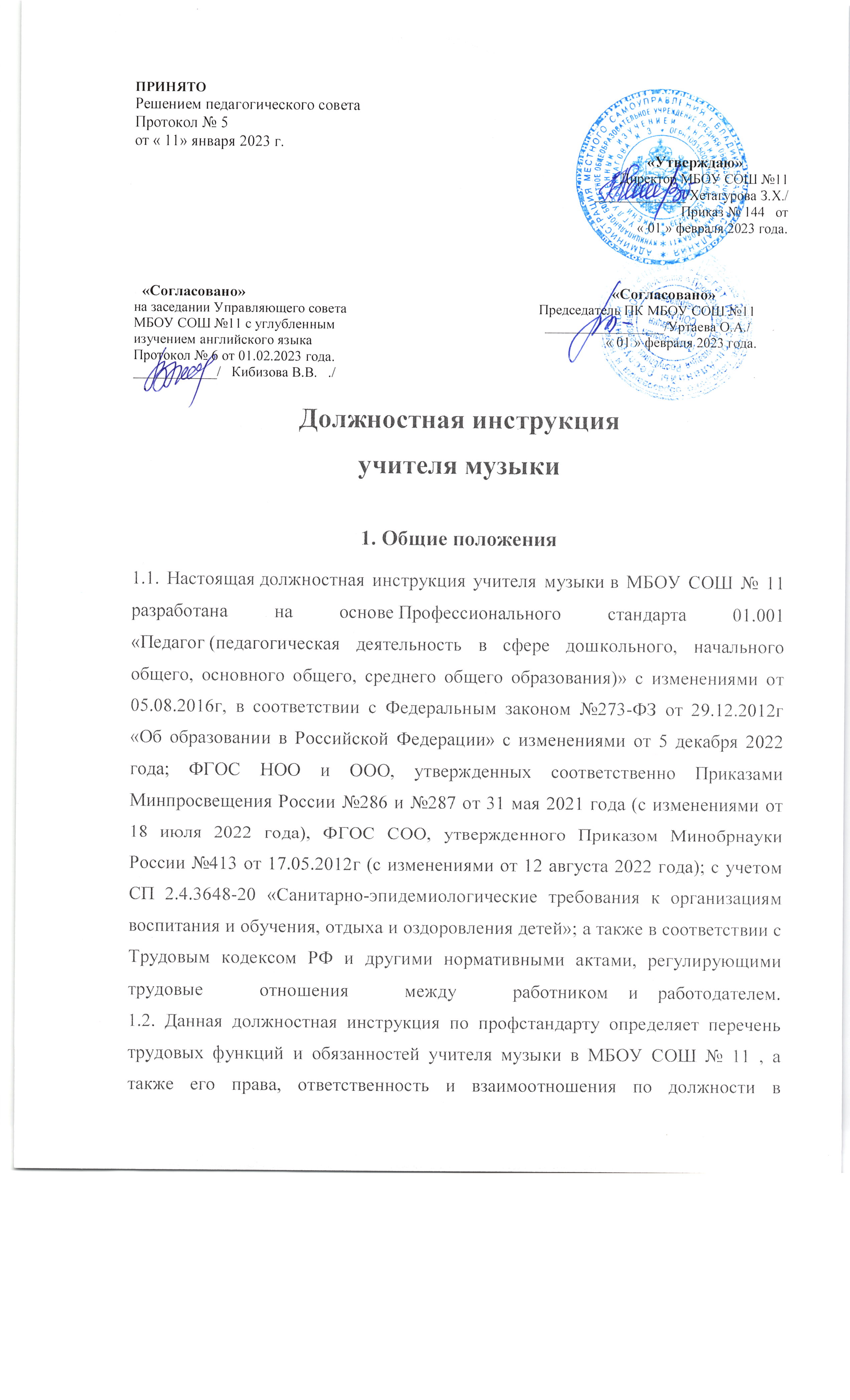 1.5. На должность учителя музыки принимается лицо:имеющее высшее образование или среднее профессиональное образование в рамках укрупненных групп направлений подготовки высшего образования и специальностей среднего профессионального образования "Образование и педагогические науки" или в области, соответствующей предмету «Музыка», либо высшее образование или среднее профессиональное образование и дополнительное профессиональное образование по направлению деятельности в МБОУ СОШ № 11  ;без предъявления требований к стажу работы;соответствующее требованиям, касающимся прохождения предварительного (при поступлении на работу) и периодических медицинских осмотров, внеочередных медицинских осмотров по направлению работодателя, обязательного психиатрического освидетельствования (не реже 1 раза в 5 лет), профессиональной гигиенической подготовки и аттестации (при приеме на работу и далее не реже 1 раза в 2 года), вакцинации, а также имеющее личную медицинскую книжку с результатами медицинских обследований и лабораторных исследований, сведениями о прививках, перенесенных инфекционных заболеваниях, о прохождении профессиональной гигиенической подготовки и аттестации с допуском к работе;не имеющее ограничений на занятия педагогической деятельностью, изложенных в статье 331 "Право на занятие педагогической деятельностью" Трудового кодекса Российской Федерации.1.6. К занятию педагогической деятельностью не допускаются иностранные агенты (для государственных и муниципальных общеобразовательных организаций).
1.7. В своей деятельности учитель музыки руководствуется должностной инструкцией, составленной в соответствии с профстандартом, Конституцией и законами Российской Федерации, указами Президента, решениями Правительства РФ и органов управления образования всех уровней по вопросам, касающимся образования и воспитания обучающихся. Также, педагог в МБОУ СОШ № 11  руководствуется:Федеральным Законом №273 «Об образовании в Российской Федерации»;административным, трудовым и хозяйственным законодательством Российской Федерации;основами педагогики, психологии, физиологии и гигиены;требованиями ФГОС начального общего и основного общего образования, рекомендациями по их применению в МБОУ СОШ № 11 ;СП 2.4.3648-20 «Санитарно-эпидемиологические требования к организациям воспитания и обучения, отдыха и оздоровления детей и молодежи»;СанПиН 1.2.3685-21 «Гигиенические нормативы и требования к обеспечению безопасности и (или) безвредности для человека факторов среды обитания»;Уставом и локальными правовыми актами, в том числе Правилами внутреннего трудового распорядка, приказами и распоряжениями директора МБОУ СОШ № 11  ;правилами и нормами охраны труда и пожарной безопасности;трудовым договором между работником и работодателем;инструкцией по охране труда учителя музыки;Конвенцией ООН о правах ребенка.1.8. Учитель музыки должен знать:приоритетные направления и перспективы развития педагогической науки и образовательной системы Российской Федерации, законы и иные нормативные правовые акты, регламентирующие образовательную деятельность в Российской Федерации, нормативные документы по вопросам обучения и воспитания детей и молодежи, законодательство о правах ребенка;требованиями ФГОС начального общего и основного общего образования к преподаванию музыки, рекомендации по внедрению Федерального государственного образовательного стандарта в МБОУ СОШ № 11  ;преподаваемый предмет «Музыка» в пределах требований Федеральных государственных образовательных стандартов и образовательных программ начального общего и основного общего образования, его истории и места в мировой культуре и науке;рабочую программу и методику обучения музыке;программы и учебники по музыке, отвечающие положениям Федерального государственного образовательного стандарта (ФГОС) начального общего и основного общего образования;основы общетеоретических дисциплин в объёме, необходимом для решения педагогических, научно-методических и организационно-управленческих задач;педагогику, психологию, возрастную физиологию, школьную гигиену;теорию и методику преподавания музыки;современные формы и методы обучения и воспитания школьников;перспективные направления развития современного музыкального искусства;историю, закономерности и принципы построения и функционирования образовательных систем, роль и место образования в жизни личности и общества;теорию и методы управления образовательными системами;современные педагогические технологии поликультурного, продуктивного, дифференцированного и развивающего обучения, реализации компетентностного подхода с учетом возрастных и индивидуальных особенностей обучающихся образовательного учреждения;основные и актуальные для современной системы образования теории обучения, воспитания и развития детей младшего школьного возрастов;существо заложенных в содержании используемых в начальной школе учебных задач обобщенных способов деятельности и системы знаний о природе, обществе, человеке;особенности региональных условий, в которых реализуется используемая основная образовательная программа начального общего образования;методы убеждения и аргументации своей позиции, установления контактов с обучающимися разных возрастных категорий, их родителями (лицами, их заменяющими), коллегами по работе;технологии диагностики причин конфликтных ситуаций, их профилактики и разрешения;основные принципы деятельностного подхода, виды и приемы современных педагогических технологий;основные закономерности возрастного развития, стадии и кризисы развития, социализации личности;законы развития личности и проявления личностных свойств, психологические законы периодизации и кризисов развития;основные закономерности семейных отношений, позволяющие эффективно работать с родительской общественностью;социально-психологические особенности и закономерности развития детско-взрослых сообществ;основы психодидактики, поликультурного образования, закономерностей поведения в социальных сетях;пути достижения образовательных результатов и способы оценки результатов обучения;основы экологии, экономики, социологии;основы работы с персональным компьютером, музыкальным центром, мультимедийным проектором, текстовыми редакторами, презентациями, электронной почтой и браузерами;средства обучения, используемые учителем в процессе преподавания музыки и их дидактические возможности;требования к оснащению и оборудованию учебных кабинетов музыки;правила внутреннего распорядка МБОУ СОШ № 11  , правила по охране труда и пожарной безопасности, требования к безопасности образовательной среды.1.9. Учитель музыки должен уметь:владеть формами и методами обучения, в том числе выходящими за рамки учебных занятий: исследовательская, творческая проектная деятельность и т.п.;проводить учебные занятия по музыке, опираясь на достижения в области педагогической и психологической наук, возрастной физиологии и школьной гигиены, а также современных информационных технологий и методик обучения;планировать и осуществлять учебную деятельность в соответствии с основной общеобразовательной программой;разрабатывать рабочие программы по музыке, курсу на основе примерных основных общеобразовательных программ и обеспечивать их выполнение;организовать самостоятельную деятельность детей, в том числе исследовательскую, творческую проектную деятельность;применять современные образовательные технологии при осуществлении учебно-воспитательной деятельности, включая информационные, а также цифровые образовательные ресурсы;объективно оценивать знания обучающихся на основе тестирования и других методов контроля в соответствии с реальными учебными возможностями детей;использовать и апробировать специальные подходы к обучению в целях включения в образовательную деятельность всех учеников, в том числе с особыми потребностями в образовании: учащихся, проявивших выдающиеся способности; обучающихся с ограниченными возможностями здоровья;реагировать на непосредственные по форме обращения детей к учителю и распознавать за ними серьезные личные проблемы;ставить различные виды учебных задач на занятиях по музыке (учебно-познавательных, учебно-практических, учебно-игровых) и организовывать их решение (в индивидуальной или групповой форме) в соответствии с уровнем познавательного и личностного развития детей младшего возраста, сохраняя при этом баланс предметной и метапредметной составляющей их содержания;во взаимодействии с родителями (законными представителями), другими педагогическими работниками и психологами проектировать и корректировать индивидуальную образовательную траекторию обучающегося в соответствии с задачами достижения всех видов образовательных результатов (предметных, метапредметных и личностных), выходящими за рамки программы начального общего образования;разрабатывать и реализовывать проблемное обучение, осуществлять связь обучения музыке с практикой, обсуждать с учениками актуальные события современности;осуществлять контрольно-оценочную деятельность в образовательных отношениях;использовать разнообразные формы, приемы, методы и средства обучения, в том числе по индивидуальным учебным планам, ускоренным курсам в рамках Федеральных государственных образовательных стандартов начального общего и основного общего образования;владеть методами убеждения, аргументации своей позиции;организовывать различные виды внеурочной деятельности: музыкальные конкурсы, выступления, творческие вечера и другие внеурочные музыкальные тематические мероприятия с учетом историко-культурного своеобразия региона;использовать информационные источники, следить за последними открытиями и новостями в области музыкального искусства, знакомить с ними обучающихся на уроках;обеспечивать помощь детям, не освоившим необходимый материал (из всего курса музыки), в форме предложения специальных заданий, индивидуальных консультаций (в том числе дистанционных); осуществлять пошаговый контроль выполнения соответствующих заданий, при необходимости прибегая к помощи других педагогических работников, в частности тьюторов;обеспечивать коммуникативную и учебную "включенности" всех учащихся класса в образовательную деятельность;находить ценностный аспект учебного знания, обеспечивать его понимание обучающимися;управлять классом с целью вовлечения детей в процесс обучения, мотивируя их учебно-познавательную деятельность;защищать достоинство и интересы школьников, помогать детям, оказавшимся в конфликтной ситуации и/или неблагоприятных условиях;сотрудничать с классным руководителем и другими специалистами в решении воспитательных задач;владеть профессиональной установкой на оказание помощи любому учащемуся школы вне зависимости от его реальных учебных возможностей, особенностей в поведении, состояния психического и физического здоровья;использовать специальные коррекционные приемы обучения для детей с ограниченными возможностями здоровья;владеть технологиями диагностики причин конфликтных ситуаций, их профилактики и разрешения;владеть общепользовательской, общепедагогической и предметно-педагогической ИКТ-компетентностями;общаться со школьниками, признавать их достоинство, понимая и принимая их;поощрять формирование эмоциональной и рациональной потребности детей в коммуникации как процессе, жизненно необходимом для человека.1.10. Учитель музыки должен быть ознакомлен с должностной инструкцией, разработанной с учетом профстандарта, знать и соблюдать установленные правила и требования охраны труда и пожарной безопасности, правила личной гигиены и гигиены труда в образовательном учреждении.
1.11. Педагогический работник должен пройти обучение и иметь навыки оказания первой помощи пострадавшим, знать порядок действий при возникновении пожара или иной чрезвычайной ситуации и эвакуации в МБОУ СОШ № 11  .
1.12. Учителю музыки запрещается использовать образовательную деятельность для политической агитации, принуждения обучающихся к принятию политических, религиозных или иных убеждений либо отказу от них, для разжигания социальной, расовой, национальной или религиозной розни, для агитации, пропагандирующей исключительность, превосходство либо неполноценность граждан по признаку социальной, расовой, национальной, религиозной или языковой принадлежности, их отношения к религии, в том числе посредством сообщения обучающимся недостоверных сведений об исторических, о национальных, религиозных и культурных традициях народов, а также для побуждения учащихся к действиям, противоречащим Конституции РФ.2. Трудовые функцииОсновными трудовыми функциями учителя музыки являются:
2.1. Педагогическая деятельность по проектированию и реализации образовательной деятельности в МБОУ СОШ № 11  :
2.1.1. Общепедагогическая функция. Обучение.
2.1.2. Воспитательная деятельность.
2.1.3. Развивающая деятельность.
2.2. Педагогическая деятельность по проектированию и реализации основных общеобразовательных программ:
2.2.1. Педагогическая деятельность по реализации программ начального общего образования.
2.2.2. Педагогическая деятельность по реализации программ основного общего образования.
2.2.3. Предметное обучение. Музыка.3. Должностные обязанности учителя музыки3.1. В рамках трудовой общепедагогической функции обучения:осуществляет профессиональную деятельность в соответствии с требованиями Федеральных государственных образовательных стандартов (ФГОС) начального общего и среднего общего образования;разрабатывает и реализует программы по музыке в рамках основных общеобразовательных программ;участвует в разработке и реализации программы развития МБОУ СОШ № 11  в целях создания безопасной и комфортной образовательной среды;осуществляет планирование и проведение учебных занятий по музыке;проводит систематический анализ эффективности уроков и подходов к обучению;осуществляет организацию, контроль и оценку учебных достижений, текущих и итоговых результатов освоения основной образовательной программы по музыке обучающимися;формирует универсальные учебные действия;формирует у детей мотивацию к обучению;осуществляет объективную оценку знаний и умений учащихся на основе тестирования и других методов контроля в соответствии с реальными учебными возможностями школьников, применяя при этом компьютерные технологии, в том числе текстовые редакторы и электронные таблицы;формирует навыки, связанные с информационно-коммуникационными технологиями.3.2. В рамках трудовой функции воспитательной деятельности:осуществляет регулирование поведения учащихся для обеспечения безопасной образовательной среды на уроках музыки, поддерживает режим посещения занятий, уважая человеческое достоинство, честь и репутацию детей;реализует современные, в том числе интерактивные, формы и методы воспитательной работы, используя их как на уроках музыки, так и во внеурочной деятельности;ставит воспитательные цели, способствующие развитию обучающихся, независимо от их способностей и характера;контролирует выполнение учениками правил поведения в учебном кабинете музыки в соответствии с Уставом школы и Правилами внутреннего распорядка МБОУ СОШ № 11  ;способствует реализации воспитательных возможностей различных видов деятельности школьника (учебной, проектной, творческой);способствует развитию у детей познавательной активности, самостоятельности, инициативы и творческих способностей, формированию гражданской позиции, способности к труду и жизни в условиях современного мира.3.3. В рамках трудовой функции развивающей деятельности:осуществляет проектирование психологически безопасной и комфортной образовательной среды на занятиях по музыке;развивает у детей познавательную активность, самостоятельность, инициативу, способности к исследованию и проектированию;осваивает и применяет в работе психолого-педагогические технологии (в том числе инклюзивные), необходимые для адресной работы с различными контингентами учеников: одаренные и социально уязвимые дети, дети, попавшие в трудные жизненные ситуации, дети-мигранты и дети-сироты, дети с особыми образовательными потребностями (аутисты, с синдромом дефицита внимания и гиперактивностью и др.), дети с ограниченными возможностями здоровья и девиациями поведения, дети с зависимостью;оказывает адресную помощь учащимся образовательного учреждения;как учитель-предметник участвует в психолого-медико-педагогических консилиумах;разрабатывает и реализует индивидуальные учебные планы (программы) по музыке в рамках индивидуальных программ развития ребенка;формирует и реализует программы развития универсальных учебных действий, образцов и ценностей социального поведения, навыков поведения в мире виртуальной реальности и социальных сетях, формирование толерантности и позитивных образцов поликультурного общения.3.4. В рамках трудовой функции педагогической деятельности по реализации программ начального общего образования:осуществляет проектирование образовательной деятельности на основе ФГОС начального общего образования с учетом особенностей социальной ситуации развития первоклассника в связи с переходом ведущей деятельности от игровой к учебной;формирует у детей социальную позицию обучающихся на всем протяжении обучения в начальной школе;формирует метапредметные компетенции, умение учиться и универсальные учебные действия до уровня, необходимого для освоения знаний и умений по музыке;объективно оценивает успехи и возможности учащихся с учетом неравномерности индивидуального психического развития детей младшего школьного возраста, а также своеобразия динамики развития учебной деятельности мальчиков и девочек;организует образовательную деятельность с учетом своеобразия социальной ситуации развития ребенка;корректирует учебную деятельность исходя из данных мониторинга образовательных результатов с учетом неравномерности индивидуального психического развития детей младшего школьного возраста (в том числе в силу различий в возрасте, условий дошкольного обучения и воспитания), а также своеобразия динамики развития мальчиков и девочек;участвует в мероприятии в четвертом классе начальной школы (во взаимодействии с учителем начальных классов и психологом) по профилактике возможных трудностей адаптации детей к образовательной деятельности в основной школе.3.5. В рамках трудовой функции педагогической деятельности по реализации программ основного общего образования:формирует общекультурные компетенции и понимание места музыки в общей картине мира;определяет на основе анализа учебной деятельности обучающегося оптимальные способы его обучения и развития;определяет совместно с учеником, его родителями (законными представителями) и другими участниками образовательных отношений (педагог-психолог, учитель-дефектолог, методист и т.д.) зоны его ближайшего развития, разрабатывает и реализует (при необходимости) индивидуальный образовательный маршрут по дисциплине «Музыка»;планирует специализированную образовательную деятельность для класса и/или отдельных контингентов учащихся с выдающимися способностями в области музыки и/или особыми образовательными потребностями на основе имеющихся типовых программ и собственных разработок с учетом специфики состава обучающихся школы, уточняет и модифицирует планирование;осуществляет организацию музыкальных конкурсов, конференций по музыке в МБОУ СОШ № 11 , творческих музыкальных вечеров и иных внеурочных творческих мероприятий.3.6. В рамках трудовой функции обучения предмету «Музыка»:формирует конкретные знания, умения и навыки в области музыки;формирует образовательную среду, содействующую развитию способностей в области музыки каждого ребенка и реализующую принципы современной педагогики;формирует основы музыкальной культуры обучающихся как части их общей духовной культуры, как особого способа познания жизни и средства организации общения; развивает эстетическое, эмоционально-ценностное видение окружающего мира; развивает у детей способности к сопереживанию, слуховой памяти и слухового внимания, музыкального вкуса и творческого воображения;способствует развитию музыкальных способностей и эмоциональной сферы, творческой деятельности обучающихся;формирует эстетический вкус учеников, используя разные виды и формы организации музыкальной деятельности, принимает участие в организации художественной самодеятельности;направляет учеников в освоении музыкальной культуры во всём многообразии музыкальных жанров, направлений и стилей как выражения духовных ценностей;воспитывает уважение к истории культуры своего Отечества, выраженной в народном музыкальном фольклоре;помогает ученикам в приобретении опыта игры на музыкальных инструментах;развивает потребности в общении с музыкальными произведениями, освоение умений и навыков восприятия, интерпретации и оценки музыкальных произведений;содействует развитию инициативы школьников по использованию и применению полученных знаний и умений на занятиях по музыке;использует в работе с детьми информационные ресурсы, в том числе ресурсы дистанционного обучения, осуществляет помощь детям в освоении и самостоятельном использовании этих ресурсов;содействует в подготовке обучающихся к участию в музыкальных и вокальных конкурсах, ученических конференциях по музыке, в подготовке индивидуальных или групповых исследовательских и творческих проектов по музыке;формирует и поддерживает высокую мотивацию, развивает способности обучающихся к занятиям по музыке, ведет кружки, факультативные и элективные курсы для желающих и эффективно работающих в них учащихся школы;предоставляет информацию о дополнительном образовании, возможности дополнительных занятий по музыке в других образовательных и иных организациях, в том числе с применением дистанционных образовательных технологий;консультирует обучающихся по выбору профессий и специальностей, где особо необходимы знания и умения в области музыки;содействует формированию у школьников позитивных эмоций от деятельности в области музыкального искусства;формирует позитивное отношение со стороны всех обучающихся к творческим достижениям одноклассников;формирует представления обучающихся о полезности знаний и навыков в области музыки вне зависимости от избранной профессии или специальности;сотрудничает с другими учителями-предметниками, осуществляет межпредметные связи в процессе преподавания музыки.3.7. Осуществляет образовательную деятельность, ориентированную на достижение планируемых результатов освоения обучающимися учебного предмета в соответствии с программой, на развитие личности и ее способностей, удовлетворение образовательных потребностей и интересов, на самореализацию и формирование самостоятельности и самосовершенствования.
3.8. Ведёт в установленном порядке учебную документацию, осуществляет текущий контроль успеваемости учащихся и посещения ими уроков музыки, выставляет текущие оценки в классный журнал и дневники, своевременно сдаёт администрации школы необходимые отчётные данные.
3.9. Контролирует наличие у детей тетрадей по музыке, нотных тетрадей.
3.10. Учитель музыки обязан иметь рабочую образовательную программу, календарно-тематическое планирование на год по своему предмету в каждой параллели классов и рабочий план на каждый урок.
3.11. Готовит и использует в обучении различный дидактический материал, наглядные пособия, аудио- и видео-материалы, раздаточный учебный материал, музыкальные инструменты.
3.12. Своевременно по указанию заместителя директора по учебно-воспитательной работе заполняет и предоставляет для согласования график проведения контрольных (проверочных, тестовых) работ по музыке.
3.13. Организует участие учащихся в творческих конкурсах и музыкальных вечерах, во внеклассных предметных мероприятиях, неделях музыки, защитах исследовательских и творческих проектов по музыке и, по возможности, организует внеклассную работу по своему предмету.
3.14. Рассаживает детей с учетом их роста, наличия заболеваний органов дыхания, слуха и зрения. Для профилактики нарушений осанки во время занятий проводит соответствующие физические упражнения - физкультминутки. При использовании ЭСО во время занятий и перемен проводит гимнастику для глаз.
3.15. Не превышает общую продолжительность использования интерактивной доски на уроке: для детей до 10 лет - 20 минут, старше 10 лет - 30 минут.
3.16. Осуществляет ведение электронной документации по своему предмету, в том числе электронного журнала и дневников (при использовании в МБОУ СОШ № 11 ).
3.17. Обеспечивает охрану жизни и здоровья учащихся во время проведения уроков, факультативов и курсов, дополнительных и иных проводимых учителем музыки занятий, а также во время проведения музыкальных (вокальных) конкурсов, внеклассных предметных мероприятий по музыке.
3.18. Учителю музыки запрещается:менять на свое усмотрение расписание занятий;отменять занятия, увеличивать или сокращать длительность уроков (занятий) и перемен;удалять учеников с занятий;использовать неисправную мебель, электрооборудование, музыкальные инструменты и музыкальный центр, мультимедийный проектор, компьютерную и иную оргтехнику или перечисленное оборудование и мебель с явными признаками повреждения;курить в помещениях и на территории образовательного учреждения.3.19. Информирует директора школы, а при его отсутствии – дежурного администратора МБОУ СОШ № 11   о несчастном случае, принимает меры по оказанию первой помощи пострадавшим.
3.20. Согласно годовому плану работы МБОУ СОШ № 11  принимает участие в педагогических советах, производственных совещаниях, совещаниях при директоре, семинарах, круглых столах, предметных неделях музыки, а также в предметных школьных МО и методических объединениях учителей музыки, которые проводятся вышестоящей организацией.
3.21. Осуществляет связь с родителями (лицами, их заменяющими), посещает по просьбе классных руководителей родительские собрания, оказывает консультативную помощь родителям обучающихся (лицам, их заменяющим).
3.22. В соответствии с утвержденным директором графиком дежурства по школе дежурит во время перемен между уроками. Приходит на дежурство за 20 минут до начала первого своего урока и уходит через 20 минут после их окончания.
3.23. Строго соблюдает права и свободы детей, содержащиеся в Федеральном законе «Об образовании в Российской Федерации» и Конвенции ООН о правах ребенка, соблюдает этические нормы и правила поведения, является примером для школьников.
3.24. Оказывает помощь в организации и проведении культурно-массовых мероприятий, включая внешкольные.
3.25. Входит в комиссию по эстетическому оформлению школы.
3.26. При выполнении учителем обязанностей заведующего кабинетом музыки:проводит паспортизацию своего кабинета;постоянно пополняет кабинет музыки методическими пособиями, необходимыми для осуществления учебной программы по музыке, дидактическими материалами, аудиозаписями музыкальных произведений, портретами выдающихся композиторов и иными наглядными пособиями;организует с учащимися работу по изготовлению наглядных пособий, раздаточного материала;в соответствии с приказом директора «О проведении инвентаризации» списывает в установленном порядке имущество, пришедшее в негодность;разрабатывает инструкции по охране труда для кабинета музыки с консультативной помощью специалиста по охране труда;осуществляет постоянный контроль соблюдения учащимися инструкций по безопасности труда в кабинете музыки, а также правил поведения в учебном кабинете;проводит вводный инструктаж учащихся по правилам поведения в кабинете музыки с обязательной регистрацией в журнале инструктажа.принимает участие в смотре-конкурсе учебных кабинетов, готовит кабинет музыки к приемке на начало нового учебного года.3.27. Педагог соблюдает положения должностной инструкции учителя музыки, Устав и Правила внутреннего трудового распорядка школы, коллективный и трудовой договор, а также локальные акты МБОУ СОШ № 11  , приказы директора.
3.28. Педагог периодически проходит бесплатные медицинские обследования, аттестацию, повышает свою профессиональную квалификацию и компетенцию.
3.29. Соблюдает правила охраны труда, пожарной и электробезопасности, санитарно-гигиенические нормы и требования, трудовую дисциплину на рабочем месте и режим работы, установленный в МБОУ СОШ № 11  .4. ПраваУчитель музыки имеет право:
4.1. Участвовать в управлении общеобразовательной организацией в порядке, определенном Уставом.
4.2. На материально-технические условия, требуемые для выполнения образовательной программы по музыке и Федерального образовательного стандарта основного общего и среднего общего образования, на обеспечение рабочего места, соответствующего государственным нормативным требованиям охраны труда и пожарной безопасности, а также условиям, предусмотренным Коллективным договором.
4.3. Выбирать и использовать в образовательной деятельности образовательные программы, различные эффективные методики обучения обучающихся музыке, учебные пособия и учебники по музыке, методы оценки знаний и умений школьников, рекомендуемые Министерством просвещения Российской Федерации или разработанные самим педагогом и прошедшие необходимую экспертизу.
4.4. Участвовать в разработке программы развития школы, получать от администрации и классных руководителей сведения, необходимые для осуществления своей профессиональной деятельности.
4.5. Давать обучающимся во время уроков музыки, а также перемен обязательные распоряжения, относящиеся к организации занятий и соблюдению дисциплины, привлекать учеников к дисциплинарной ответственности в случаях и порядке, которые установлены Уставом и Правилами о поощрениях и взысканиях обучающихся.
4.6. Знакомиться с проектами решений директора, относящихся к его профессиональной деятельности, с жалобами и другими документами, содержащими оценку его работы, давать по ним правдивые объяснения.
4.7. Предоставлять на рассмотрение администрации школы предложения по улучшению деятельности МБОУ СОШ № 11  и усовершенствованию способов работы по вопросам, относящимся к компетенции педагогического работника.
4.8. На получение дополнительного профессионального образования по программам повышения квалификации, в том числе в форме стажировки в организациях, деятельность которых связана с разработкой и реализацией программ общего образования, в порядке, установленном Трудовым кодексом и иными Федеральными законами Российской Федерации, проходить аттестацию на добровольной основе.
4.9. На защиту своей профессиональной чести и достоинства.
4.10. На конфиденциальность служебного расследования, кроме случаев, предусмотренных законодательством Российской Федерации.
4.11. Защищать свои интересы самостоятельно и/или через представителя, в том числе адвоката, в случае дисциплинарного или служебного расследования, которое связано с нарушением учителем музыки норм профессиональной этики.
4.12. На поощрения, награждения по результатам педагогической деятельности, на социальные гарантии, предусмотренные законодательством Российской Федерации.
4.13. Педагогический работник имеет иные права, предусмотренные Трудовым Кодексом Российской Федерации, Федеральным Законом «Об образовании в Российской Федерации», Уставом школы, Коллективным договором, Правилами внутреннего трудового распорядка.5. Ответственность5.1. В предусмотренном законодательством Российской Федерации порядке учитель музыки несет ответственность:за реализацию не в полном объеме образовательных программ по музыке согласно учебному плану, расписанию и графику учебной деятельности;за жизнь и здоровье учащихся во время урока или иного проводимого им занятия, во время сопровождения учеников на музыкальные (вокальные) конкурсы, на иных внеклассных мероприятиях, проводимых преподавателем;за несвоевременную проверку работ учащихся по музыке;за нарушение прав и свобод несовершеннолетних, установленных законом Российской Федерации, Уставом и локальными актами МБОУ СОШ № 11  ;за непринятие или несвоевременное принятие мер по оказанию первой помощи пострадавшим и несвоевременное сообщение администрации школы о несчастном случае;за несоблюдение инструкций по охране труда и пожарной безопасности;за отсутствие должного контроля соблюдения школьниками правил и требований охраны труда и пожарной безопасности во время нахождения в учебном кабинете музыки, на внеклассных предметных мероприятиях по музыке;за несвоевременное проведение инструктажей учащихся по охране труда, необходимых при проведении уроков музыки, внеклассных мероприятий, при проведении или выезде на музыкальные (вокальные) конкурсы с обязательной фиксацией в Журнале регистрации инструктажей по охране труда.5.2. За неисполнение или нарушение без уважительных причин своих должностных обязанностей, установленных настоящей должностной инструкцией по профстандарту, Устава и Правил внутреннего трудового распорядка, законных распоряжений директора школы и иных локальных нормативных актов, учитель музыки подвергается дисциплинарному взысканию согласно статье 192 Трудового Кодекса Российской Федерации.
5.3. За использование, в том числе однократно, методов воспитания, включающих физическое и (или) психологическое насилие над личностью обучающегося, а также за совершение иного аморального проступка учитель музыки может быть освобожден от занимаемой должности согласно Трудовому Кодексу Российской Федерации. Увольнение за данный проступок не является мерой дисциплинарной ответственности.
5.4. За несоблюдение правил и требований охраны труда и пожарной безопасности, санитарно-гигиенических правил и норм учитель музыки МБОУ СОШ № 11   привлекается к административной ответственности в порядке и в случаях, предусмотренных административным законодательством Российской Федерации.
5.5. За умышленное причинение МБОУ СОШ № 11  или участникам образовательных отношений материального ущерба в связи с исполнением (неисполнением) своих должностных обязанностей педагог несет материальную ответственность в порядке и в пределах, предусмотренных трудовым и (или) гражданским законодательством Российской Федерации.
5.6. За правонарушения, совершенные в процессе осуществления образовательной деятельности несет ответственность в пределах, определенных административным, уголовным и гражданским законодательством Российской Федерации.6. Взаимоотношения. Связи по должности6.1. Продолжительность рабочего времени (нормы часов педагогической работы за ставку заработной платы) для учителя музыки устанавливается исходя из сокращенной продолжительности рабочего времени не более 36 часов в неделю. Норма часов учебной (преподавательской) работы составляет 18 часов в неделю за ставку заработной платы и является нормируемой частью его педагогической работы. В зависимости от занимаемой должности в рабочее время педагога включается учебная (преподавательская) и воспитательная работа, в том числе практическая подготовка учащихся, индивидуальная работа с учащимися, научная, творческая и исследовательская работа, а также другая педагогическая работа, предусмотренная трудовыми (должностными) обязанностями.
6.2. Учитель музыки самостоятельно планирует свою деятельность на каждый учебный год и каждую учебную четверть. Учебные планы работы педагога согласовываются заместителем директора по учебно-воспитательной работе и утверждаются непосредственно директором образовательного учреждения.
6.3. Во время каникул, не приходящихся на отпуск, педагог привлекается администрацией школы к педагогической, методической или организационной деятельности в пределах времени, не превышающего учебной нагрузки до начала каникул. График работы педагога во время каникул утверждается приказом директора.
6.4. Заменяет уроки временно отсутствующих преподавателей на условиях почасовой оплаты на основании распоряжения администрации школы, в соответствии с положениями Трудового Кодекса Российской Федерации. Учителя музыки заменяют в период временного отсутствия учителя той же специальности или преподаватели, имеющие отставание по учебному плану в преподавании своего предмета в данном классе.
6.5. Получает от директора и заместителей директора информацию нормативно-правового характера, систематически знакомится под подпись с соответствующими документами, как локальными, так и вышестоящих органов управления образования.
6.6. Обменивается информацией по вопросам, относящимся к его деятельности, с администрацией и педагогическими работниками МБОУ СОШ № 11  , по вопросам успеваемости обучающихся – с родителями (лицами, их заменяющими).
6.7. Информирует директора (при отсутствии – иное должностное лицо) о факте возникновения групповых инфекционных и неинфекционных заболеваний, заместителя директора по административно-хозяйственной части – об аварийных ситуациях в работе систем электроосвещения, отопления и водопровода.
6.8. Сообщает директору и его заместителям информацию, полученную на совещаниях, семинарах, конференциях непосредственно после ее получения.
6.9. Принимает под свою персональную ответственность материальные ценности с непосредственным использованием и хранением их в кабинете музыки в случае, если является заведующим учебным кабинетом.
6.10. Информирует администрацию школы о возникших трудностях и проблемах в работе, о недостатках в обеспечении требований охраны труда и пожарной безопасности.7. Заключительные положения7.1. Ознакомление работника с настоящей должностной инструкцией осуществляется при приеме на работу (до подписания трудового договора).
7.2. Один экземпляр должностной инструкции находится у директора школы, второй – у сотрудника.
7.3. Факт ознакомления учителя музыки с настоящей должностной инструкцией подтверждается подписью в экземпляре инструкции, хранящемся у директора МБОУ СОШ № 11  , а также в журнале ознакомления с должностными инструкциями.иях; функциональные обязанности педагогических работников, осуществляющих классное руководство в МБОУ СОШ № 11  , (далее – классных руководителей), устанавливает права и ответственность, а также критерии эффективности и оценки результатов деятельности классного руководителя, его взаимодействие в коллективе.
1.3. Возложение функций классного руководителя и освобождение от них осуществляется приказом директора МБОУ СОШ № 11  . Функции классного руководителя могут быть возложены на педагогического работника с его согласия. Основанием для приказа директора школы о возложении функций классного руководителя является заявление педагогического работника.
1.4. Прекращение выполнения функций классного руководителя осуществляется по инициативе: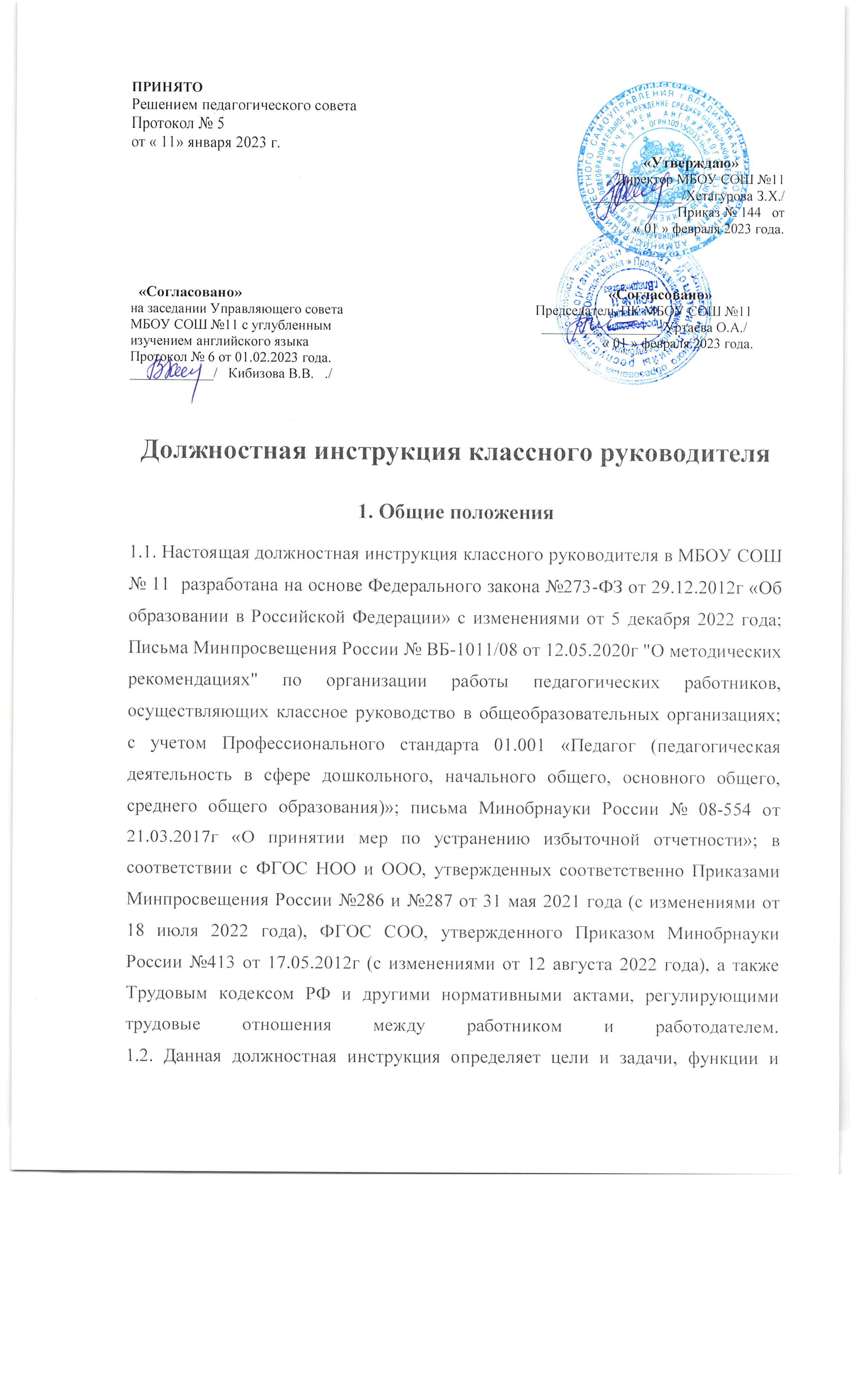 педагогического работника;по решению директора МБОУ СОШ № 11  ;в связи с прекращением трудовых отношений педагогического работника с общеобразовательной организацией.1.5. К занятию педагогической деятельностью не допускаются иностранные агенты (для государственных и муниципальных общеобразовательных организаций).
1.6. Классный руководитель непосредственно подчиняется заместителю директора по воспитательной работе МБОУ СОШ № 11  .
1.7. В своей деятельности классный руководитель руководствуется:Конституцией Российской Федерации, Конституцией (Уставом) субъекта РФ, устанавливающими право каждого гражданина на образование и закрепляющими осуществление процессов воспитания и обучения как предмета совместного ведения с Российской Федерацией;Семейным кодексом Российской Федерации;Федеральным законом № 273-ФЗ от 29 декабря 2012г "Об образовании в Российской Федерации";Федеральным законом № 124-ФЗ от 24 июля 1998 г. "Об основных гарантиях прав ребёнка в Российской Федерации";Федеральным законом № 120-ФЗ от 24 июня 1999 г. "Об основах системы профилактики безнадзорности и правонарушений несовершеннолетних";Федеральным законом № 436-ФЗ от 29 декабря 2010 г. "О защите детей от информации, причиняющей вред их здоровью и развитию";Указом Президента Российской Федерации № 597 от 7 мая 2012 г. "О мероприятиях по реализации государственной социальной политики";Указом Президента Российской Федерации № 204 от 7 мая 2018 г. "О национальных целях и стратегических задачах развития Российской Федерации на период до 2024 года";Распоряжением Правительства Российской Федерации № 996-р от 29 мая 2015 г. "Об утверждении Стратегии развития воспитания в Российской Федерации на период до 2025 года";Приказами Минпросвещения России №286 и №287 от 31 мая 2021 года «Об утверждении ФГОС НОО» и «Об утверждении ФГОС ООО», Приказом Минобрнауки России № 413 от 17 мая 2012 г. «Об утверждении ФГОС СОО»;Приказом Минобрнауки России № 536 от 11 мая 2016 г. "Об утверждении Особенностей режима рабочего времени и времени отдыха педагогических и иных работников организаций, осуществляющих образовательную деятельность";СП 2.4.3648-20 «Санитарно-эпидемиологические требования к организациям воспитания и обучения, отдыха и оздоровления детей и молодежи»;СанПиН 1.2.3685-21 «Гигиенические нормативы и требования к обеспечению безопасности и (или) безвредности для человека факторов среды обитания»;На получение дополнительного профессионального образования по программам повышения квалификации, в том числе в форме стажировки в организациях, деятельность которых связана с разработкой и реализацией программ общего образования, в порядке, установленном Трудовым кодексом и иными Федеральными законами Российской Федерации, проходить аттестацию на добровольной основе;административным, трудовым законодательством Российской Федерации;инструкцией по охране труда для классного руководителя.1.8. Классный руководитель руководствуется настоящей должностной инструкцией по профстандарту, ФГОС общего образования, правилами и нормами охраны труда и пожарной безопасности, а также Уставом и локальными правовыми актами школы (в том числе Правилами внутреннего трудового распорядка, приказами и распоряжениями директора), Трудовым договором. Соблюдает Конвенцию ООН о правах ребенка.
1.9. Классный руководитель должен знать:приоритетные направления и перспективы развития педагогической науки и образовательной системы Российской Федерации, нормативные документы по вопросам обучения и воспитания детей и молодежи;требования ФГОС нового поколения и рекомендации по их реализации в МБОУ СОШ № 11  , а также теорию и методику воспитательной работы, отвечающую требованиям ФГОС;современные формы и методы воспитания школьников;основы педагогики, детской, возрастной и социальной психологии, психологии отношений;основные закономерности возрастного развития, стадии и кризисы развития, социализации личности;законы развития личности и проявления личностных свойств, психологические законы периодизации и кризисов развития;закономерности формирования и развития детско-взрослых сообществ, их социально-психологические особенности;основные закономерности семейных отношений, позволяющие эффективно работать с родительской общественностью;основы психодиагностики и основные признаки отклонения в развитии детей;основы психодидактики, поликультурного образования, закономерностей поведения в социальных сетях;теорию и методику организации свободного времени обучающихся, общие подходы к организации внеурочной деятельности;методы и формы мониторинга деятельности обучающихся;цели и задачи воспитания обучающихся, а также структуру, требования к результатам, к условиям реализации, определенные основной образовательной программой МБОУ СОШ № 11  ;требования к оснащению и оборудованию классных кабинетов согласно действующим СанПин для работы с коллективом обучающихся;основные принципы деятельностного подхода, виды и приемы современных педагогических технологий;основы общетеоретических дисциплин в объёме, необходимом для решения педагогических и организационно-управленческих задач;методы убеждения, аргументации своей позиции, установления контактов с обучающимися разного возраста, их родителями (лицами, их заменяющими), коллегами по работе;технологии диагностики причин конфликтных ситуаций, их профилактики и разрешения;основы экологии, экономики, социологии;основы работы с текстовыми редакторами, электронными таблицами, электронной почтой и браузерами, мультимедийным оборудованием;правила внутреннего трудового распорядка МБОУ СОШ № 11  ;правила по охране труда и пожарной безопасности, требования антитеррористической безопасности для образовательных организаций.1.10. Классный руководитель должен уметь:выбирать эффективные педагогические формы и методы достижения результатов духовно-нравственного воспитания и развития личности обучающихся;осуществлять воспитание обучающихся с учетом их психолого-физиологических особенностей;способствовать формированию у детей общей культуры личности;реализовывать программы воспитания и социализации обучающихся;организовывать различные виды внеурочной деятельности: игровую, исследовательскую (проектную), художественно-продуктивную, культурно-досуговую;эффективно управлять классом, с целью вовлечения детей в процесс обучения и воспитания, мотивируя их образовательную деятельность;ставить воспитательные цели, способствующие развитию обучающихся, независимо от их способностей и характера, искать педагогические пути их достижения;общаться с детьми, признавая их достоинство, понимая и принимая их, поощряя детскую активность, ответственность, подавая собственный пример деловитости и ответственности;устанавливать четкие правила поведения в классе в соответствии с Уставом МБОУ СОШ № 11  и правилами поведения учащихся;организовывать воспитательные мероприятия (классные часы, внеклассные мероприятия) в классе;поддерживать в детском коллективе деловую, дружелюбную атмосферу, содействовать формированию положительного психологического климата и организационной культуры в классе;содействовать формированию позитивных межличностных отношений среди обучающихся класса;защищать достоинство и интересы детей, помогать учащимся класса, оказавшимся в конфликтной ситуации и/или неблагоприятных условиях;строить воспитательную деятельность с учетом культурных различий, половозрастных и индивидуальных особенностей детей класса;владеть методами организации экскурсий, походов и т.п.использовать в практике своей работы психологические подходы: культурно-исторический, деятельностный и развивающий;владеть технологиями диагностики причин конфликтных ситуаций, их профилактики и разрешения;оказывать всестороннюю помощь и поддержку в организации ученических органов самоуправления;осуществлять эффективное взаимодействие с родителями (законными представителями) обучающихся с целью повышения их педагогической компетентности;организовывать и проводить родительские собрания;пользоваться психолого-диагностическими тестами, анкетами, опросниками, другими диагностическими методиками и корректно использовать их в воспитательной работе;использовать в воспитательной деятельности современные ресурсы на различных видах информационных носителей, использовать сеть Интернет.1.11. Во время отсутствия классного руководителя (отпуск, болезнь и пр.) его обязанности исполняет лицо, назначенное в установленном порядке, которое приобретает соответствующие права и несет ответственность за неисполнение или ненадлежащее исполнение обязанностей, возложенных на него в связи с замещением.
1.12. Педагогическому работнику запрещается использовать образовательную деятельность для политической агитации, принуждения обучающихся к принятию политических, религиозных или иных убеждений либо отказу от них, для разжигания социальной, расовой, национальной или религиозной розни, для агитации, пропагандирующей исключительность, превосходство либо неполноценность граждан по признаку социальной, расовой, национальной, религиозной или языковой принадлежности, их отношения к религии, в том числе посредством сообщения учащимся недостоверных сведений об исторических, о национальных, религиозных и культурных традициях народов, а также для побуждения обучающихся к действиям, противоречащим Конституции Российской Федерации.
1.13. Классный руководитель должен пройти обучение и иметь навыки оказания первой помощи, знать порядок действий при возникновении пожара или иной чрезвычайной ситуации и эвакуации в МБОУ СОШ № 11  .2. Цели, задачи и функции классного руководителя2.1. Цель деятельности классного руководителя – формирование и развитие гармонично развитой и социально ответственной личности на основе семейных, социокультурных и духовно-нравственных ценностей народов Российской Федерации, исторических и национально-культурных традиций.
2.2. Задачи деятельности классного руководителя:создание условий для самоопределения и социализации обучающегося на основе социокультурных, духовно-нравственных ценностей и принятых в обществе правил и норм поведения в интересах человека, семьи, общества и государства;создание благоприятных психолого-педагогических условий в классе путем гуманизации межличностных отношений, формирования навыков общения, детско-взрослого общения, основанного на принципах взаимного уважения и взаимопомощи, ответственности, коллективизма и социальной солидарности, недопустимости любых форм и видов травли, насилия, проявления жестокости;формирование у обучающихся высокого уровня духовно-нравственного развития, основанного на принятии общечеловеческих и российских традиционных духовных ценностей и практической готовности им следовать;формирование внутренней позиции личности обучающегося по отношению к негативным явлениям окружающей социальной действительности, в частности, по отношению к кибербуллингу, деструктивным сетевым сообществам, употреблению различных веществ, способных нанести вред здоровью человека; культу насилия, жестокости и агрессии; обесцениванию жизни человека и др.;формирование у обучающихся активной гражданской позиции, чувства ответственности за свою страну, причастности к историко-культурной общности российского народа и судьбе России, включая неприятие попыток пересмотра исторических фактов, в частности, событий и итогов второй мировой войны;формирование способности обучающихся реализовать свой потенциал в условиях современного общества за счёт активной жизненной и социальной позиции, использования возможностей волонтёрского движения, детских общественных движений и объединений, ученического самоуправления, творческих и научных сообществ;формирование здорового образа жизни;обеспечение защиты прав и соблюдение законных интересов каждого ребенка;организация внеурочной работы с обучающимися в классе;содействие развитию инклюзивных форм образования, в том числе в интересах обучающихся с ограниченными возможностями здоровья.2.3. Основными функциями классного руководителя являются:личностно ориентированная деятельность по воспитанию и социализации обучающихся в классе;деятельность по воспитанию и социализации обучающихся, осуществляемой с классом как социальной группой;воспитательная деятельность во взаимодействии с родителями (законными представителями) несовершеннолетних обучающихся;воспитательная деятельность во взаимодействии с педагогическим коллективом;участие в осуществлении воспитательной деятельности во взаимодействии с социальными партнерами.ведение и составление документации классного руководителя.3. Функциональные обязанности классного руководителяИнвариантная часть деятельности классного руководителя
3.1. В рамках личностно ориентированной деятельности по воспитанию и социализации обучающихся в классе:содействует повышению дисциплинированности и академической успешности каждого обучающегося, в том числе путём осуществления контроля посещаемости и успеваемости;обеспечивает соблюдение обучающимися класса расписания учебных занятий, организационных требований в период начала и окончания учебного периода, выявляет факты перегрузки обучающихся, содействует организации деятельности класса на каникулах;обеспечивает включённость всех обучающихся в воспитательные мероприятия по приоритетным направлениям деятельности по воспитанию и социализации;обеспечивает формирование экологической грамотности обучающихся, навыков здорового и безопасного для человека и окружающей его среды образа жизни;содействует успешной социализации обучающихся путём организации мероприятий и видов деятельности, обеспечивающих формирование у них опыта социально и личностно значимой деятельности, в том числе с использованием возможностей волонтёрского движения, детских общественных движений, творческих и научных сообществ;оказывает индивидуальную поддержку каждому обучающемуся класса на основе изучения его психофизиологических особенностей, социально-бытовых условий жизни и семейного воспитания, социокультурной ситуации развития ребёнка в семье;выявляет и осуществляет поддержку обучающихся, оказавшихся в сложной жизненной ситуации, оказывает помощь в выработке моделей поведения в различных трудных жизненных ситуациях, в том числе проблемных, стрессовых и конфликтных;выявляет и осуществляет педагогическую поддержку обучающимся, нуждающихся в психологической помощи;проводит профилактику наркотической и алкогольной зависимости, табакокурения, употребления вредных для здоровья веществ;формирует навыки информационной безопасности;организует изучение школьниками правил охраны труда, дорожного движения, поведения в МБОУ СОШ № 11  и быту, на каникулах, во время экскурсий, на воде, в лесу и т.д., проводит инструктажи с обучающимися;содействует формированию у детей с устойчиво низкими образовательными результатами мотивации к обучению, развитию у них познавательных интересов;способствует созданию оптимальных условий организации промежуточной и итоговой аттестации обучающихся класса по предметам;оказывает поддержку талантливым обучающимся, в том числе содействие развитию их способностей;обеспечивает защиту прав и соблюдения законных интересов обучающихся, в том числе гарантий доступности ресурсов системы образования.3.2. В рамках деятельности по воспитанию и социализации обучающихся, осуществляемой с классом как социальной группой:изучает и анализирует характеристики класса как малой социальной группы;осуществляет регулирование и гуманизацию межличностных отношений в классе, формирование благоприятного психологического климата, толерантности и навыков общения в полиэтнической и поликультурной среде;формирует ценностно-ориентационное единство в классе по отношению к национальным, общечеловеческим, семейным ценностям, здоровому образу жизни, активной гражданской позиции, патриотизму, чувству ответственности за будущее страны; признанию ценности достижений и самореализации в учебной, спортивной, исследовательской, творческой и иной деятельности;включению обучающихся в процессы преобразования внешней социальной среды, формированию у них лидерских качеств, опыта социальной деятельности, реализации социальных проектов и программ, в том числе в качестве волонтеров;ведет активную пропаганду здорового образа жизни, участвует вместе с классом в физкультурно-массовых, спортивных и других мероприятиях, способствующих укреплению здоровья обучающихся в классе;посещает совместно с классом общешкольные мероприятия, обеспечивает соблюдение детьми дисциплины, правил охраны труда и пожарной безопасности;осуществляет организацию и оказывает поддержку всех форм и видов конструктивного взаимодействия обучающихся, в том числе их включённости в волонтерскую деятельность и в реализацию социальных и образовательных проектов;в соответствии с возрастными интересами обучающихся организует их коллективно- творческую деятельность (стенгазеты, плакаты, оформление к праздникам), создает благоприятные условия, позволяющие детям проявлять гражданскую и нравственную позицию, реализовывать свои интересы и потребности, интересно и с пользой для их развития проводить свободное время;сопровождает и обеспечивает безопасность обучающихся во время выездных мероприятий внеурочного цикла деятельности МБОУ СОШ № 11  ;выявляет и своевременно корректирует деструктивные отношения, создающие угрозы физическому и психическому здоровью обучающихся;проводит профилактику девиантного и асоциального поведения обучающихся, в том числе всех форм проявления жестокости, насилия, травли в детском коллективе.3.3. В рамках воспитательной деятельности во взаимодействии с родителями (законными представителями) несовершеннолетних обучающихся:контролирует успеваемость каждого обучающегося;привлекает родителей (законных представителей) к сотрудничеству в интересах обучающихся в целях формирования единых подходов к воспитанию и создания наиболее благоприятных условий для развития личности каждого ребёнка;регулярно информирует родителей (законных представителей) об особенностях осуществления образовательной деятельности в течение учебного года, основных содержательных и организационных изменениях, о внеурочных мероприятиях и событиях жизни класса;осуществляет координацию взаимосвязей между родителями (законными представителями) несовершеннолетних обучающихся и другими участниками образовательных отношений;содействует повышению педагогической компетентности родителей (законных представителей) путём организации целевых мероприятий, оказания консультативной помощи по вопросам обучения и воспитания, личностного развития детей;проводит родительские собрания в классе, участвует в мероприятиях для родителей (законных представителей), проводит их индивидуальное консультирование.3.4. В рамках участия в осуществлении воспитательной деятельности во взаимодействии с социальными партнерами:участвует в организации работы, способствующей профессиональному самоопределению обучающихся;участвует в организации мероприятий по различным направлениям воспитания и социализации обучающихся в рамках социально-педагогического партнёрства с привлечением организаций культуры, спорта, дополнительного образования детей, научных и образовательных организаций;участвует в организации комплексной поддержки детей из групп риска, находящихся в трудной жизненной ситуации, с привлечением работников социальных служб, правоохранительных органов, организаций сферы здравоохранения, дополнительного образования детей, культуры, спорта, профессионального образования, бизнеса.3.5. В рамках ведения и составление классным руководителем документации:ведет классный журнал (в бумажной форме) в части внесения в него и актуализации списка обучающихся;заполняет электронный журнал (при ведении электронного журнала - без его дублирования в бумажной форме);составляет план работы в рамках деятельности, связанной с классным руководством, требования к оформлению которого установлены локальным нормативным актом МБОУ СОШ № 11  по согласованию с выборным органом первичной профсоюзной организации. План работы согласовывается заместителем директора по воспитательной работе и утверждается директором МБОУ СОШ № 11  не позднее пяти дней с начала планируемого периода;заполняет журнал инструктажа обучающихся по технике безопасности;контролирует заполнение учащимися дневников и проставление в них оценок по предметам.3.6. В рамках вариативной части деятельности классного руководителя (формируется в зависимости от контекстных условий МБОУ СОШ № 11  ):организует мероприятия с целью знакомства и изучения обучающимися традиций и национальной культуры, сохранения родного языка; с целью развития национальной культуры;выявляет причины низкой успеваемости обучающихся и организует их устранение;содействует получению дополнительного образования обучающимися через систему кружков, студий и секций, объединений, организуемых в МБОУ СОШ № 11  ;обеспечивает регулирование и контроль организации индивидуального обучения с обучающимися, которым такая форма предоставлена на основании приказа по МБОУ СОШ № 11  ;обеспечивает соблюдение обучающимися класса требований к безопасным условиям общественного труда в рамках внеурочной деятельности класса на территории школы и в классном кабинете;организует участие учащихся класса в традиционных мероприятиях МБОУ СОШ № 11  , проводимых с целью развития национальной культуры.3.7. Классному руководителю запрещается:изменять по своему усмотрению расписание занятий детей класса;отменять или сокращать занятия, отпускать детей класса домой в то время, когда занятия по расписанию у них не окончены;задействовать детей класса во время уроков для выполнения поручений;использовать в воспитательной деятельности неисправное оборудование или техническое оборудование с явными признаками повреждения;курить в помещении и на территории МБОУ СОШ № 11  .3.8. Организует дежурство класса по школе согласно графику, разработанному заместителем директора по воспитательной работе и утвержденному директором МБОУ СОШ № 11  .
3.9. Участвует в работе педагогического совета МБОУ СОШ № 11  , в работе методического объединения классных руководителей, педагогических консилиумов, взаимодействует с педагогами по вопросам совместной разработки единых педагогических требований и определения индивидуальных подходов к обучающимся класса.
3.10. Участвует в реализации системы методической деятельности через работу по общешкольной методической теме, теме методического объединения классных руководителей и индивидуальной траектории повышения методического мастерства.
3.11. Осуществляет заботу о здоровье и безопасности обучающихся, оперативно извещает директора о каждом несчастном случае, извещает родителей (законных представителей), оперативно принимает меры по оказанию первой помощи при несчастном случае.
3.12. Соблюдает требования к сохранности помещений. Организует соблюдение обучающимися сохранности помещения класса и оборудования.
3.13. Принимает участие в смотре-конкурсе кабинетов классов, готовит классный кабинет к приемке на начало нового учебного года.
3.14. При использовании ЭСО, оргтехники или сети Интернет при проведении внеклассных мероприятий строго соблюдает требования, заложенные в инструкциях по использованию соответствующей техники и сети Интернет.
3.15. Систематически повышает свою профессиональную квалификацию, участвует в деятельности методического объединения классных руководителей.
3.16. Строго соблюдает этические нормы поведения в МБОУ СОШ № 11 , в быту, в общественных местах, соответствующие общественному положению педагога.
3.17. Соблюдает финансовую дисциплину в МБОУ СОШ № 11  .4. Права классного руководителяКлассный руководитель имеет право:
4.1. Самостоятельно определять приоритетные направления, содержание и педагогические технологии для осуществления воспитательной деятельности, выбирать формы и технологии работы с обучающимися и родителями (законными представителями) несовершеннолетних обучающихся, в том числе:индивидуальные (беседа, консультация, обмен мнениями, оказание индивидуальной помощи, совместный поиск решения проблемы и др.);групповые (творческие группы, сетевые сообщества, органы самоуправления, проекты, ролевые игры, дебаты и др.);коллективные (классные часы, конкурсы, спектакли, концерты, походы, образовательный туризм, слёты, соревнования, квесты и игры, родительские собрания и др.).4.2. Выбирать и разрабатывать учебно-методические материалы на основе ФГОС общего образования с учетом контекстных условий деятельности.
4.3. Вносить на рассмотрение администрации МБОУ СОШ № 11  , педагогического совета, органов государственно-общественного управления предложения, касающиеся совершенствования образовательного процесса, условий воспитательной деятельности, как от своего имени, так и от имени обучающихся класса, родителей (законных представителей) несовершеннолетних обучающихся.
4.4. Участвовать в разработке проектов локальных нормативных актов МБОУ СОШ № 11  в части организации воспитательной деятельности и осуществлении контроля ее качества и эффективности.
4.5. Участвовать в обсуждении итогов проведения внутришкольного контроля.
4.6. Самостоятельно планировать и организовывать участие учащихся в воспитательных мероприятиях.
4.7. Использовать (по согласованию с администрацией школы) инфраструктуру МБОУ СОШ № 11  при проведении мероприятий с классом.
4.8. Приглашать в общеобразовательную организацию родителей (законных представителей) несовершеннолетних обучающихся по вопросам, связанным с осуществлением классного руководства.
4.9. Давать обязательные распоряжения обучающимся своего класса при подготовке и проведении воспитательных мероприятий.
4.10. Посещать уроки и занятия, проводимые педагогическими работниками (по согласованию), с целью корректировки их взаимодействия с отдельными обучающимися и с коллективом обучающихся класса.
4.11. Организовывать воспитательную работу с обучающимися класса через проведение «малых педсоветов», педагогических консилиумов, тематических и других мероприятий.
4.12. Выносить на рассмотрение администрации, совета общеобразовательного учреждения предложения, согласованные с коллективом класса.
4.13. На материально-техническое и методическое обеспечение организуемой им воспитательной деятельности.
4.14. Защищать собственную честь, достоинство и профессиональную репутацию в случае несогласия с оценками деятельности со стороны администрации МБОУ СОШ № 11  , родителей (законных представителей) несовершеннолетних обучающихся, других педагогических работников.
4.15. На конфиденциальность служебного расследования, за исключением случаев, предусмотренных законодательством Российской Федерации.
4.16. На ознакомление с жалобами, докладными и другими документами, которые содержат оценку работы классного руководителя, давать по ним объяснения, защищать свои интересы самостоятельно и (или) через представителя, в случае дисциплинарного расследования, связанного с нарушением классным руководителем норм профессиональной этики.
4.17. На получение дополнительного профессионального образования по программам повышения квалификации, в том числе в форме стажировки в организациях, деятельность которых связана с разработкой и реализацией программ общего образования, в порядке, установленном Трудовым кодексом и иными Федеральными законами Российской Федерации, проходить аттестацию на добровольной основе.
4.18. Участвовать в конкурсах, фестивалях и других мероприятиях по профессиональной деятельности.
4.19. Классный руководитель имеет иные права, предусмотренные Трудовым Кодексом РФ, Федеральным Законом «Об образовании в Российской Федерации», Уставом школы, Коллективным договором, Правилами внутреннего трудового распорядка общеобразовательного учреждения.5. Ответственность классного руководителя5.1. В предусмотренном законодательством Российской Федерации порядке классный руководитель несет ответственность:за соблюдение требований к ведению и своевременное оформление классного журнала (электронного журнала) и журнала инструктажей обучающихся, выполнение плана работы классного руководителя.за соблюдение финансовой дисциплины;за поддержание порядка в классном кабинете, целостность используемого оборудования;за выбор воспитательных приемов и их соответствие возрастным особенностям обучающимся;за своевременное информирование и подготовку организационных вопросов проведения промежуточной и итоговой аттестации обучающихся класса;за соблюдение прав, свобод и достоинства личности обучающихся, родителей обучающихся и лиц, их заменяющих;за соблюдение плана воспитательной работы школы в рамках своих функциональных обязанностей;за создание обстановки, приведшей к уменьшению контингента обучающихся по вине классного руководителя;за жизнь и здоровье обучающихся класса во время проводимых им мероприятий;за ненадлежащее исполнение требований антитеррористической безопасности в МБОУ СОШ № 11  в соответствии с действующим законодательством Российской Федерации;за несвоевременное принятие мер по оказанию первой помощи пострадавшему, скрытие от администрации несчастного случая;за недостаточный контроль или его отсутствие за соблюдением правил и инструкций по охране труда и пожарной безопасности.5.2. За неисполнение или нарушение без уважительных причин своих обязанностей, установленных настоящей должностной инструкцией классного руководителя, Устава и Правил внутреннего трудового распорядка, трудового договора, законных распоряжений директора школы и иных локальных нормативных актов, классный руководитель подвергается дисциплинарному взысканию согласно статье 192 Трудового Кодекса Российской Федерации.
5.3. За применение, в том числе однократно, методов воспитания, включающих физическое и (или) психологическое насилие над личностью обучающегося, а также за совершение иного аморального проступка педагог может быть освобожден от занимаемой должности согласно Трудовому Кодексу Российской Федерации. Увольнение за данный проступок не является мерой дисциплинарной ответственности.
5.4. За несоблюдение правил и требований охраны труда и пожарной безопасности, санитарно-гигиенических правил и норм классный руководитель МБОУ СОШ № 11   привлекается к административной ответственности в порядке и в случаях, предусмотренных административным законодательством Российской Федерации.
5.5. За умышленное причинение МБОУ СОШ № 11   или участникам образовательных отношений материального ущерба в связи с исполнением (неисполнением) своих обязанностей классный руководитель несет материальную ответственность в порядке и в пределах, предусмотренных трудовым и (или) гражданским законодательством РФ.
5.6. За правонарушения, совершенные в процессе осуществления образовательной и воспитательной деятельности несет ответственность в пределах, определенных административным, уголовным и гражданским законодательством Российской Федерации.6. Критерии эффективности деятельности классного руководителя6.1. Эффективность деятельности классных руководителей определяется достигаемыми за определенный период времени конечными результатами деятельности и их соответствием ключевым целям воспитания и социализации обучающихся.
6.2. Критерии эффективности процесса деятельности классного руководителя:комплексность как степень охвата в воспитательном процессе направлений, обозначенных в нормативных документах;адресность как степень учёта в воспитательном процессе возрастных и личностных особенностей детей, характеристик класса;инновационность как степень использования новой по содержанию и формам подачи информации, личностно значимой для современных обучающихся, интересных для них форм и методов взаимодействия, в том числе, интернет-ресурсов, сетевых сообществ, ведения блогов и т.д.;системность как степень вовлечённости в решение воспитательных задач разных субъектов воспитательного процесса.6.3. Критерии оценки результатов (результативности) классного руководства:1 - сформированность знаний, представлений о системе ценностей гражданина России;2 - сформированность позитивной внутренней позиции личности обучающихся в отношении системы ценностей гражданина России;3 - наличие опыта деятельности на основе системы ценностей гражданина России.Эффективность деятельности по классному руководству повышается по мере продвижения к результатам более высокого уровня.7. Взаимодействие в коллективе7.1. В рабочее время классного руководителя включается учебная, воспитательная работа, индивидуальная работа с обучающимися, творческая и исследовательская (проектная) работа, а также другая педагогическая работа, предусмотренная функциональными обязанностями и (или) планом работы, методическая, подготовительная, организационная, диагностическая работа, работа, предусмотренная планами воспитательных, физкультурно-оздоровительных, спортивных, творческих и иных мероприятий, проводимых с обучающимися.
7.2. В рамках воспитательной деятельности классный руководитель взаимодействует:с членами педагогического коллектива с целью разработки единых педагогических требований, целей, задач и подходов к обучению и воспитанию с учётом особенностей условий деятельности МБОУ СОШ № 11   ;с администрацией МБОУ СОШ № 11   и учителями учебных предметов по вопросам контроля и повышения результативности учебной деятельности обучающихся и класса в целом;с педагогом-психологом, социальным педагогом и педагогами дополнительного образования по вопросам изучения личностных особенностей обучающихся, их адаптации и интеграции в коллективе класса, построения и коррекции индивидуальных траекторий личностного развития;с учителями учебных предметов и педагогами дополнительного образования по вопросам включения обучающихся в различные формы деятельности: интеллектуально-познавательную, творческую, трудовую, общественно полезную, художественно-эстетическую, физкультурно-спортивную, игровую и др.;с педагогом-организатором, педагогом-библиотекарем, педагогами дополнительного образования и старшими вожатыми по вопросам вовлечения обучающихся класса в систему внеурочной деятельности, организации внешкольной работы, досуговых и каникулярных мероприятий;с педагогическими работниками и администрацией МБОУ СОШ 
№ 11 по вопросам профилактики девиантного и асоциального поведения обучающихся;с администрацией и педагогическими работниками МБОУ СОШ № 11 (социальным педагогом, педагогом-психологом, тьютором и др.) с целью организации комплексной поддержки обучающихся, находящихся в трудной жизненной ситуации.7.3. Взаимодействует с медицинскими работниками школы по вопросам организационного обеспечения проведения медицинских обследований и прививок обучающихся. Поддерживает связь с медицинскими работниками по вопросам состояния здоровья обучающихся класса.
7.4. Взаимодействует с родителями (законными представителями) с целью повышения их педагогической и психологической культуры через проведение родительских собраний, совместную деятельность.
7.5. Предоставляет заместителю директора по воспитательной работе информацию об обучающихся класса.
7.6. Получает от директора МБОУ СОШ № 11   и заместителя директора по воспитательной работе информацию нормативно-правового характера, знакомится под расписку с соответствующими документами.
7.7. Передает заместителю директора по воспитательной работе информацию, которая получена непосредственно на совещаниях, семинарах, различных методических объединениях классных руководителей.
7.8. Информирует директора (при отсутствии – иное должностное лицо) о факте возникновения групповых инфекционных и неинфекционных заболеваний, заместителя директора по административно-хозяйственной части – об аварийных ситуациях в работе систем электроосвещения, отопления и водопровода.
7.9. Информирует директора МБОУ СОШ № 11   о каждом несчастном случае с обучающимися класса, о выявленных у детей взрывоопасных и легковоспламеняющихся предметах и веществах, оружии и других предметах, которые могут причинить вред здоровью ребенка и окружающим.
7.10. Информирует директора МБОУ СОШ № 11   (при отсутствии – иное должностное лицо) о факте возникновения групповых инфекционных и неинфекционных заболеваний, аварийных ситуаций в работе систем электроснабжения, теплоснабжения, водоснабжения, водоотведения, которые создают угрозу возникновения и распространения инфекционных заболеваний и отравлений.8. Заключительные положения8.1. Ознакомление педагогического работника с настоящей должностной инструкцией осуществляется при возложении функций классного руководителя (до ознакомления с приказом под подпись).
8.2. Один экземпляр инструкции находится у директора МБОУ СОШ № 11  , второй – у сотрудника.
8.3. Факт ознакомления педагога с настоящей должностной инструкцией классного руководителя, разработанной с учетом профстандарта, подтверждается подписью в экземпляре инструкции, хранящемся у директора МБОУ СОШ № 11  , а также в журнале ознакомления с должностными инструкциями. профстандарту определяет перечень трудовых функций и обязанностей учителя изобразительного искусства в МБОУ СОШ № 11 , а также его права, ответственность и взаимоотношения по должности в коллективе МБОУ СОШ № 11.
1.3. Учитель изобразительного искусства назначается и освобождается от должности приказом директора образовательного учреждения. На время отпуска и временной нетрудоспособности его обязанности могут быть возложены на другого учителя. Временное исполнение обязанностей в данных случаях осуществляется согласно приказу директора школы, изданного с соблюдением требований Трудового кодекса Российской Федерации.
1.4. Учитель ИЗО относится к категории специалистов, непосредственно подчиняется заместителю директора по учебно-воспитательной работе.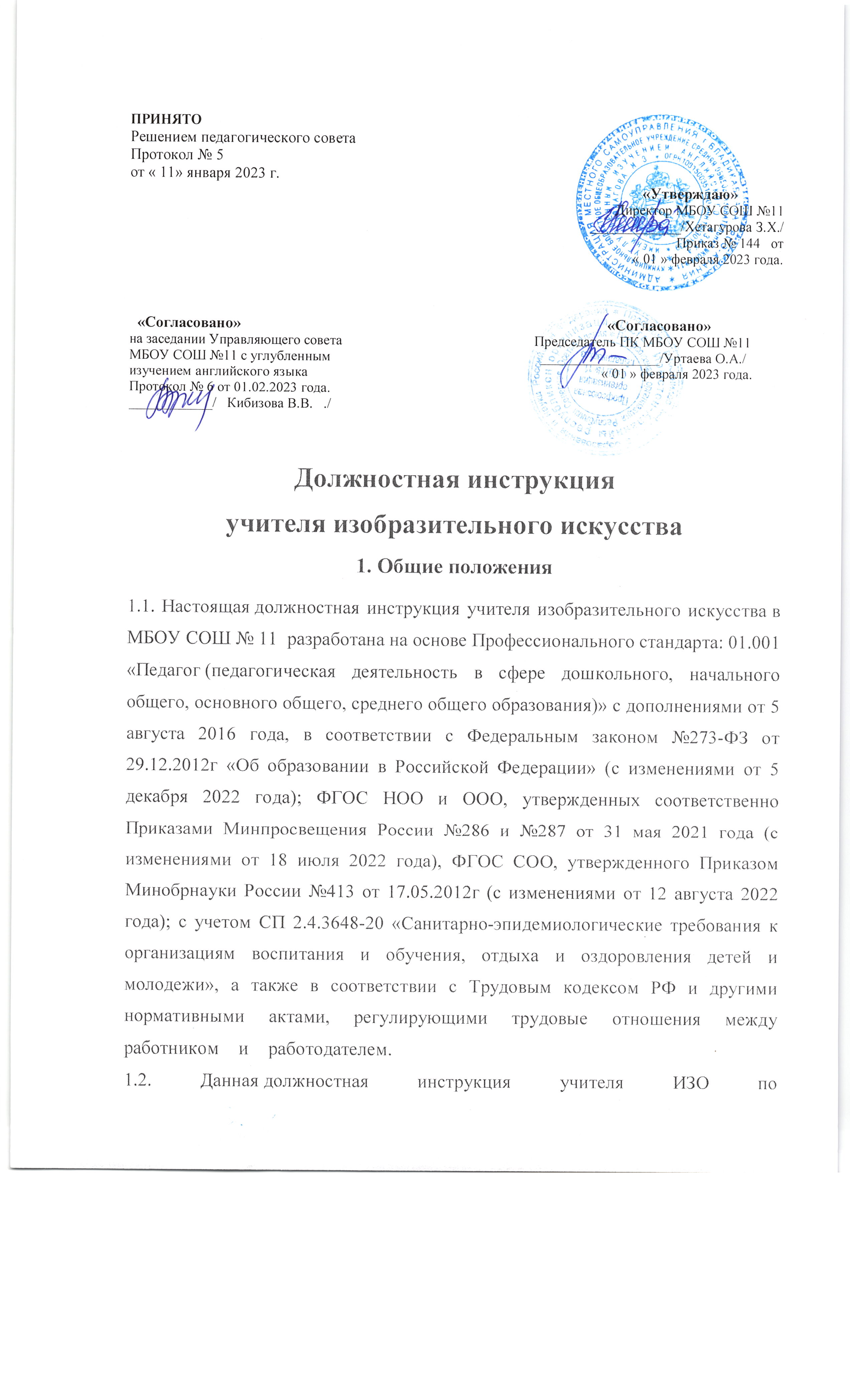 1.5. На должность учителя ИЗО принимается лицо:имеющее высшее образование или среднее профессиональное образование в рамках укрупненных групп направлений подготовки высшего образования и специальностей среднего профессионального образования "Образование и педагогические науки" или в области, соответствующей предмету «Изобразительное искусство», либо высшее образование или среднее профессиональное образование и дополнительное профессиональное образование по направлению деятельности в МБОУ СОШ № 11;без предъявления требований к стажу работы;соответствующее требованиям, касающимся прохождения предварительного (при поступлении на работу) и периодических медицинских осмотров, внеочередных медицинских осмотров по направлению работодателя, обязательного психиатрического освидетельствования (не реже 1 раза в 5 лет), профессиональной гигиенической подготовки и аттестации (при приеме на работу и далее не реже 1 раза в 2 года), вакцинации, а также имеющее личную медицинскую книжку с результатами медицинских обследований и лабораторных исследований, сведениями о прививках, перенесенных инфекционных заболеваниях, о прохождении профессиональной гигиенической подготовки и аттестации с допуском к работе;не имеющее ограничений на занятия педагогической деятельностью, изложенных в статье 331 "Право на занятие педагогической деятельностью" Трудового кодекса Российской Федерации.1.6. К занятию педагогической деятельностью не допускаются иностранные агенты (для государственных и муниципальных общеобразовательных организаций).
1.7. В своей деятельности учитель ИЗО руководствуется должностной инструкцией, составленной в соответствии с профстандартом, Конституцией и законами Российской Федерации, указами Президента, решениями Правительства РФ и органов управления образования всех уровней по вопросам, касающимся образования и воспитания обучающихся. Также, педагог школы руководствуется:Федеральным Законом №273 «Об образовании в Российской Федерации»;административным, трудовым и хозяйственным законодательством Российской Федерации;основами педагогики, психологии, физиологии и гигиены;Уставом и локальными правовыми актами, в том числе Правилами внутреннего трудового распорядка, приказами и распоряжениями директора МБОУ СОШ № 11  ;требованиями ФГОС начального общего и основного общего образования, рекомендациями по их применению в МБОУ СОШ № 11 ;СП 2.4.3648-20 «Санитарно-эпидемиологические требования к организациям воспитания и обучения, отдыха и оздоровления детей и молодежи»;СанПиН 1.2.3685-21 «Гигиенические нормативы и требования к обеспечению безопасности и (или) безвредности для человека факторов среды обитания»;правилами и нормами охраны труда и пожарной безопасности;трудовым договором между работником и работодателем;инструкцией по охране труда учителя Конвенцией ООН о правах ребенка.1.8. Учитель ИЗО должен знать:приоритетные направления и перспективы развития педагогической науки и образовательной системы Российской Федерации, законы и иные нормативные правовые акты, регламентирующие образовательную деятельность в Российской Федерации, нормативные документы по вопросам обучения и воспитания детей и молодежи, законодательство о правах ребенка;требованиями ФГОС начального общего и основного общего образования к преподаванию изобразительного искусства, рекомендации по внедрению Федерального государственного образовательного стандарта в МБОУ СОШ № 11  ;преподаваемый предмет «Изобразительное искусство» в пределах требований Федеральных государственных образовательных стандартов и образовательных программ начального общего и основного общего образования, его истории и места в мировой культуре и науке;рабочую программу и методику обучения изобразительному искусству;программы и учебники по изобразительному искусству, отвечающие положениям Федерального государственного образовательного стандарта (ФГОС) начального общего и основного общего образования;основы общетеоретических дисциплин в объёме, необходимом для решения педагогических, научно-методических и организационно-управленческих задач;педагогику, психологию, возрастную физиологию, школьную гигиену;теорию и методику преподавания изобразительного искусства;современные формы и методы обучения и воспитания школьников;перспективные направления развития современного изобразительного искусства;историю, закономерности и принципы построения и функционирования образовательных систем, роль и место образования в жизни личности и общества;теорию и методы управления образовательными системами;современные педагогические технологии поликультурного, продуктивного, дифференцированного и развивающего обучения, реализации компетентностного подхода с учетом возрастных и индивидуальных особенностей обучающихся образовательного учреждения;основные и актуальные для современной системы образования теории обучения, воспитания и развития детей младшего школьного возрастов;существо заложенных в содержании используемых в начальной школе учебных задач обобщенных способов деятельности и системы знаний о природе, обществе, человеке;особенности региональных условий, в которых реализуется используемая основная образовательная программа начального общего образования;методы убеждения и аргументации своей позиции, установления контактов с обучающимися разных возрастных категорий, их родителями (лицами, их заменяющими), коллегами по работе;технологии диагностики причин конфликтных ситуаций, их профилактики и разрешения;основные принципы деятельностного подхода, виды и приемы современных педагогических технологий;основные закономерности возрастного развития, стадии и кризисы развития, социализации личности;законы развития личности и проявления личностных свойств, психологические законы периодизации и кризисов развития;основные закономерности семейных отношений, позволяющие эффективно работать с родительской общественностью;социально-психологические особенности и закономерности развития детско-взрослых сообществ;основы психодидактики, поликультурного образования, закономерностей поведения в социальных сетях;пути достижения образовательных результатов и способы оценки результатов обучения;основы экологии, экономики, социологии;основы работы с персональным компьютером, мультимедийным проектором, текстовыми редакторами, презентациями, электронной почтой и браузерами;средства обучения, используемые учителем в процессе преподавания ИЗО и их дидактические возможности;требования к оснащению и оборудованию учебных кабинетов изобразительного искусства;правила внутреннего распорядка МБОУ СОШ № 11   , правила по охране труда и пожарной безопасности, требования к безопасности образовательной среды.1.9. Учитель изобразительного искусства должен уметь:владеть формами и методами обучения, в том числе выходящими за рамки учебных занятий: творческая проектная деятельность и т.п.;проводить учебные занятия по ИЗО, опираясь на достижения в области педагогической и психологической наук, возрастной физиологии и школьной гигиены, а также современных информационных технологий и методик обучения;планировать и осуществлять учебную деятельность в соответствии с основной общеобразовательной программой;разрабатывать рабочие программы по изобразительному искусству, курсу на основе примерных основных общеобразовательных программ и обеспечивать их выполнение;организовать самостоятельную деятельность детей, в том числе проектную творческую деятельность;применять современные образовательные технологии при осуществлении учебно-воспитательной деятельности, включая информационные, а также цифровые образовательные ресурсы;объективно оценивать знания обучающихся на основе тестирования и других методов контроля в соответствии с реальными учебными возможностями детей;использовать и апробировать специальные подходы к обучению в целях включения в образовательную деятельность всех учеников, в том числе с особыми потребностями в образовании: учащихся, проявивших выдающиеся способности; обучающихся с ограниченными возможностями здоровья;реагировать на непосредственные по форме обращения детей к учителю и распознавать за ними серьезные личные проблемы;ставить различные виды учебных задач на занятиях по ИЗО (учебно-познавательных, учебно-практических, учебно-игровых) и организовывать их решение (в индивидуальной или групповой форме) в соответствии с уровнем познавательного и личностного развития детей младшего возраста, сохраняя при этом баланс предметной и метапредметной составляющей их содержания;во взаимодействии с родителями (законными представителями), другими педагогическими работниками и психологами проектировать и корректировать индивидуальную образовательную траекторию обучающегося в соответствии с задачами достижения всех видов образовательных результатов (предметных, метапредметных и личностных), выходящими за рамки программы начального общего образования;разрабатывать и реализовывать проблемное обучение, осуществлять связь обучения изобразительному искусству с практикой, обсуждать с учениками актуальные события современности;осуществлять контрольно-оценочную деятельность в образовательных отношениях;использовать разнообразные формы, приемы, методы и средства обучения, в том числе по индивидуальным учебным планам, ускоренным курсам в рамках Федеральных государственных образовательных стандартов начального общего и основного общего образования;владеть методами убеждения, аргументации своей позиции;организовывать различные виды внеурочной деятельности: конкурсы и выставки по изобразительному искусству, экскурсии в музеи и другие внеурочные тематические мероприятия с учетом историко-культурного своеобразия региона;использовать информационные источники, следить за последними открытиями и новостями в области изобразительного искусства и мировой художественной культуры, знакомить с ними обучающихся на уроках;обеспечивать помощь детям, не освоившим необходимый материал (из всего курса ИЗО), в форме предложения специальных заданий, индивидуальных консультаций (в том числе дистанционных); осуществлять пошаговый контроль выполнения соответствующих заданий, при необходимости прибегая к помощи других педагогических работников, в частности тьюторов;обеспечивать коммуникативную и учебную "включенности" всех учащихся класса в образовательную деятельность;находить ценностный аспект учебного знания, обеспечивать его понимание обучающимися;управлять классом с целью вовлечения детей в процесс обучения, мотивируя их учебно-познавательную деятельность;защищать достоинство и интересы школьников, помогать детям, оказавшимся в конфликтной ситуации и/или неблагоприятных условиях;сотрудничать с классным руководителем и другими специалистами в решении воспитательных задач;владеть профессиональной установкой на оказание помощи любому учащемуся школы вне зависимости от его реальных учебных возможностей, особенностей в поведении, состояния психического и физического здоровья;использовать специальные коррекционные приемы обучения для детей с ограниченными возможностями здоровья;владеть технологиями диагностики причин конфликтных ситуаций, их профилактики и разрешения;владеть общепользовательской, общепедагогической и предметно-педагогической ИКТ-компетентностями;общаться со школьниками, признавать их достоинство, понимая и принимая их;поощрять формирование эмоциональной и рациональной потребности детей в коммуникации как процессе, жизненно необходимом для человека.1.10. Учитель ИЗО должен быть ознакомлен с должностной инструкцией, разработанной с учетом профстандарта, знать и соблюдать установленные правила и требования охраны труда и пожарной безопасности, правила личной гигиены и гигиены труда в образовательном учреждении.
1.11. Педагогический работник должен пройти обучение и иметь навыки оказания первой помощи пострадавшим, знать порядок действий при возникновении пожара или иной чрезвычайной ситуации и эвакуации в МБОУ СОШ№11 .
1.12. Учителю изобразительного искусства запрещается использовать образовательную деятельность для политической агитации, принуждения обучающихся к принятию политических, религиозных или иных убеждений либо отказу от них, для разжигания социальной, расовой, национальной или религиозной розни, для агитации, пропагандирующей исключительность, превосходство либо неполноценность граждан по признаку социальной, расовой, национальной, религиозной или языковой принадлежности, их отношения к религии, в том числе посредством сообщения обучающимся недостоверных сведений об исторических, о национальных, религиозных и культурных традициях народов, а также для побуждения учащихся к действиям, противоречащим Конституции РФ.2. Трудовые функцииОсновными трудовыми функциями учителя ИЗО являются:
2.1. Педагогическая деятельность по проектированию и реализации образовательной деятельности в МБОУ СОШ № 11  :
2.1.1. Общепедагогическая функция. Обучение.
2.1.2. Воспитательная деятельность.
2.1.3. Развивающая деятельность.
2.2. Педагогическая деятельность по проектированию и реализации основных общеобразовательных программ:
2.2.1. Педагогическая деятельность по реализации программ начального общего образования.
2.2.2. Педагогическая деятельность по реализации программ основного общего образования.
2.2.3. Предметное обучение. Изобразительное искусство.3. Должностные обязанности учителя изобразительного искусства3.1. В рамках трудовой общепедагогической функции обучения:осуществляет профессиональную деятельность в соответствии с требованиями Федеральных государственных образовательных стандартов (ФГОС) начального общего и среднего общего образования;разрабатывает и реализует программы по изобразительному искусству в рамках основных общеобразовательных программ;участвует в разработке и реализации программы развития МБОУ СОШ № 11  в целях создания безопасной и комфортной образовательной среды;осуществляет планирование и проведение учебных занятий по изобразительному искусству;проводит систематический анализ эффективности уроков и подходов к обучению;осуществляет организацию, контроль и оценку учебных достижений, текущих и итоговых результатов освоения основной образовательной программы по ИЗО обучающимися;формирует универсальные учебные действия;формирует у детей мотивацию к обучению;осуществляет объективную оценку знаний и умений учащихся на основе тестирования и других методов контроля в соответствии с реальными учебными возможностями школьников, применяя при этом компьютерные технологии, в том числе текстовые редакторы и электронные таблицы;формирует навыки, связанные с информационно-коммуникационными технологиями.3.2. В рамках трудовой функции воспитательной деятельности:осуществляет регулирование поведения учащихся для обеспечения безопасной образовательной среды на уроках изобразительного искусства, поддерживает режим посещения занятий, уважая человеческое достоинство, честь и репутацию детей;реализует современные, в том числе интерактивные, формы и методы воспитательной работы, используя их как на уроках ИЗО, так и во внеурочной деятельности;ставит воспитательные цели, способствующие развитию обучающихся, независимо от их способностей и характера;контролирует выполнение учениками правил поведения в учебном кабинете ИЗО в соответствии с Уставом школы и Правилами внутреннего распорядка МБОУ СОШ № 11  ;способствует реализации воспитательных возможностей различных видов деятельности школьника (учебной, проектной, творческой);способствует развитию у детей познавательной активности, самостоятельности, инициативы и творческих способностей, формированию гражданской позиции, способности к труду и жизни в условиях современного мира, культуры здорового и безопасного образа жизни.3.3. В рамках трудовой функции развивающей деятельности:осуществляет проектирование психологически безопасной и комфортной образовательной среды на занятиях по изобразительному искусству;развивает у детей познавательную активность, самостоятельность, инициативу, способности к исследованию и проектированию;осваивает и применяет в работе психолого-педагогические технологии (в том числе инклюзивные), необходимые для адресной работы с различными контингентами учеников: одаренные и социально уязвимые дети, дети, попавшие в трудные жизненные ситуации, дети-мигранты и дети-сироты, дети с особыми образовательными потребностями (аутисты, с синдромом дефицита внимания и гиперактивностью и др.), дети с ограниченными возможностями здоровья и девиациями поведения, дети с зависимостью;оказывает адресную помощь учащимся образовательного учреждения;как учитель-предметник участвует в психолого-медико-педагогических консилиумах;разрабатывает и реализует индивидуальные учебные планы (программы) по ИЗО в рамках индивидуальных программ развития ребенка;формирует и реализует программы развития универсальных учебных действий, образцов и ценностей социального поведения, навыков поведения в мире виртуальной реальности и социальных сетях, формирование толерантности и позитивных образцов поликультурного общения.3.4. В рамках трудовой функции педагогической деятельности по реализации программ начального общего образования:осуществляет проектирование образовательной деятельности на основе ФГОС начального общего образования с учетом особенностей социальной ситуации развития первоклассника в связи с переходом ведущей деятельности от игровой к учебной;формирует у детей социальную позицию обучающихся на всем протяжении обучения в начальной школе;формирует метапредметные компетенции, умение учиться и универсальные учебные действия до уровня, необходимого для освоения знаний и умений по изобразительному искусству;объективно оценивает успехи и возможности учащихся с учетом неравномерности индивидуального психического развития детей младшего школьного возраста, а также своеобразия динамики развития учебной деятельности мальчиков и девочек;организует образовательную деятельность с учетом своеобразия социальной ситуации развития ребенка;корректирует учебную деятельность исходя из данных мониторинга образовательных результатов с учетом неравномерности индивидуального психического развития детей младшего школьного возраста (в том числе в силу различий в возрасте, условий дошкольного обучения и воспитания), а также своеобразия динамики развития мальчиков и девочек;участвует в мероприятии в четвертом классе начальной школы (во взаимодействии с учителем начальных классов и психологом) по профилактике возможных трудностей адаптации детей к образовательной деятельности в основной школе.3.5. В рамках трудовой функции педагогической деятельности по реализации программ основного общего образования:формирует общекультурные компетенции и понимание места изобразительного искусства в общей картине мира;определяет на основе анализа учебной деятельности обучающегося оптимальные способы его обучения и развития;определяет совместно с учеником, его родителями (законными представителями) и другими участниками образовательных отношений (педагог-психолог, учитель-дефектолог, методист и т.д.) зоны его ближайшего развития, разрабатывает и реализует (при необходимости) индивидуальный образовательный маршрут по дисциплине «Изобразительное искусство»;планирует специализированную образовательную деятельность для класса и/или отдельных контингентов учащихся с выдающимися способностями в области ИЗО и/или особыми образовательными потребностями на основе имеющихся типовых программ и собственных разработок с учетом специфики состава обучающихся школы, уточняет и модифицирует планирование;осуществляет организацию выставок, конкурсов, конференций по изобразительному искусству в МБОУ СОШ № 11 , экскурсий в музеи и иных внеурочных творческих мероприятий.3.6. В рамках трудовой функции обучения предмету «Изобразительное искусство»:формирует конкретные знания, умения и навыки в области изобразительного искусства;формирует образовательную среду, содействующую развитию способностей в области ИЗО каждого ребенка и реализующую принципы современной педагогики;формирует основы художественной культуры обучающихся как части их общей духовной культуры, как особого способа познания жизни и средства организации общения; развивает эстетическое, эмоционально-ценностное видение окружающего мира; развивает наблюдательность учеников, способности к сопереживанию, зрительной памяти, ассоциативного мышления, художественного вкуса и творческого воображения;развивает визуально-пространственное мышление как форму эмоционально-ценностного освоения мира, самовыражения и ориентации в художественном и нравственном пространстве культуры на занятиях по изобразительному искусству;направляет учеников в освоении художественной культуры во всём многообразии её видов, жанров и стилей как материального выражения духовных ценностей, воплощённых в пространственных формах (фольклорное художественное творчество разных народов, классические произведения отечественного и зарубежного искусства, искусство современности);воспитывает уважение к истории культуры своего Отечества, выраженной в архитектуре, изобразительном искусстве, в национальных образах предметно-материальной и пространственной среды, в понимании красоты человека;помогает ученикам в приобретении опыта работы различными художественными материалами и в разных техниках в различных видах визуально-пространственных искусств, в специфических формах художественной деятельности, в том числе базирующихся на ИКТ (цифровая фотография, видеозапись, компьютерная графика, мультипликация и анимация);развивает потребности в общении с произведениями изобразительного искусства, освоение практических умений и навыков восприятия, интерпретации и оценки произведений искусства;содействует развитию инициативы школьников по использованию и применению полученных знаний и умений на занятиях по изобразительному искусству;использует в работе с детьми информационные ресурсы, в том числе ресурсы дистанционного обучения, осуществляет помощь детям в освоении и самостоятельном использовании этих ресурсов;содействует в подготовке обучающихся к участию в выставках, конкурсах и ученических конференциях, в подготовке индивидуальных или групповых творческих проектов;формирует и поддерживает высокую мотивацию, развивает способности обучающихся к занятиям ИЗО, ведет кружки, факультативные и элективные курсы для желающих и эффективно работающих в них учащихся школы;предоставляет информацию о дополнительном образовании, возможности дополнительных занятий по изобразительному искусству в других образовательных и иных организациях, в том числе с применением дистанционных образовательных технологий;консультирует обучающихся по выбору профессий и специальностей, где особо необходимы знания и умения в области изобразительного искусства;содействует формированию у школьников позитивных эмоций от деятельности в области изобразительного искусства;формирует позитивное отношение со стороны всех обучающихся к творческим достижениям одноклассников;формирует представления обучающихся о полезности знаний и навыков в области изобразительного искусства вне зависимости от избранной профессии или специальности;сотрудничает с другими учителями-предметниками, осуществляет межпредметные связи в процессе преподавания изобразительного искусства.3.7. Осуществляет образовательную деятельность, ориентированную на достижение планируемых результатов освоения обучающимися учебного предмета в соответствии с программой, на развитие личности и ее способностей, удовлетворение образовательных потребностей и интересов, на самореализацию и формирование самостоятельности и самосовершенствования.
3.8. Ведёт в установленном порядке учебную документацию, осуществляет текущий контроль успеваемости учащихся и посещения ими уроков ИЗО, выставляет текущие оценки в классный журнал и дневники, своевременно сдаёт администрации школы необходимые отчётные данные.
3.9. Контролирует наличие у детей альбомов, принадлежностей для рисования иной творческой деятельности в рамках предмета «Изобразительное искусство». Хранит некоторые лучшие творческие работы учащихся в учебном кабинете изобразительного искусства.
3.10. Учитель ИЗО обязан иметь рабочую образовательную программу, календарно-тематическое планирование на год по своему предмету в каждой параллели классов и рабочий план на каждый урок.
3.11. Готовит и использует в обучении различный дидактический материал, наглядные пособия, репродукции, рисунки, раздаточный учебный материал.
3.12. Своевременно по указанию заместителя директора по учебно-воспитательной работе заполняет и предоставляет для согласования график проведения контрольных (проверочных, тестовых) работ по изобразительному искусству.
3.13. Проверяет работы у учащихся всех классов.
3.14. Организует участие обучающихся в конкурсах по изобразительному искусству, во внеклассных предметных мероприятиях, в неделях ИЗО, защитах творческих проектов, в качестве помощи в оформлении культурно-массовых общешкольных мероприятий и, по возможности, организует внеклассную работу по своему предмету.
3.15. Рассаживает детей с учетом их роста, наличия заболеваний органов дыхания, слуха и зрения. Для профилактики нарушений осанки во время занятий проводит соответствующие физические упражнения - физкультминутки. При использовании ЭСО во время занятий и перемен проводит гимнастику для глаз.
3.16. Не превышает общую продолжительность использования интерактивной доски на уроке детей до 10 лет - 20 минут, старше 10 лет - 30 минут.
3.17. Осуществляет ведение электронной документации по своему предмету, в том числе электронного журнала и дневников (при использовании в МБОУ СОШ № 11 ).
3.18. Обеспечивает охрану жизни и здоровья учащихся во время проведения уроков, факультативов и курсов, дополнительных и иных проводимых учителем ИЗО занятий, а также во время проведения предметных конкурсов и выставок, внеклассных предметных мероприятий по изобразительному искусству.
3.19. Учителю изобразительного искусства запрещается:менять на свое усмотрение расписание занятий;отменять занятия, увеличивать или сокращать длительность уроков (занятий) и перемен;удалять учеников с занятий;использовать неисправную мебель, электрооборудование, мультимедийный проектор и интерактивную доску, компьютерную и иную оргтехнику или перечисленное оборудование и мебель с явными признаками повреждения;курить в помещениях и на территории образовательного учреждения.3.20. Информирует директора школы, а при его отсутствии – дежурного администратора МБОУ СОШ № 11   о несчастном случае, принимает меры по оказанию первой помощи пострадавшим.
3.21. Согласно годовому плану работы МБОУ СОШ № 11  принимает участие в педагогических советах, производственных совещаниях, совещаниях при директоре, семинарах, круглых столах, предметных неделях изобразительного искусства, а также в предметных школьных МО и методических объединениях учителей ИЗО, которые проводятся вышестоящей организацией.
3.22. Осуществляет связь с родителями (лицами, их заменяющими), посещает по просьбе классных руководителей родительские собрания, оказывает консультативную помощь родителям обучающихся (лицам, их заменяющим).
3.23. В соответствии с утвержденным директором графиком дежурства по школе дежурит во время перемен между уроками. Приходит на дежурство за 20 минут до начала первого своего урока и уходит через 20 минут после их окончания.
3.24. Строго соблюдает права и свободы детей, содержащиеся в Федеральном законе «Об образовании в Российской Федерации» и Конвенции ООН о правах ребенка, соблюдает этические нормы и правила поведения, является примером для школьников.
3.25. Организует в течение года выставки творческих работ учащихся.
3.26. Возглавляет комиссию по эстетическому оформлению школы.
3.27. При выполнении учителем обязанностей заведующего кабинетом ИЗО:проводит паспортизацию своего кабинета;постоянно пополняет кабинет ИЗО методическими пособиями, необходимыми для осуществления учебной программы по изобразительному искусству, дидактическими материалами, репродукциями, рисунками и наглядными пособиями;организует с учащимися работу по изготовлению наглядных пособий, раздаточного материала;в соответствии с приказом директора «О проведении инвентаризации» списывает в установленном порядке имущество, пришедшее в негодность;разрабатывает инструкции по охране труда для кабинета изобразительного искусства с консультативной помощью специалиста по охране труда;осуществляет постоянный контроль соблюдения учащимися инструкций по безопасности труда в кабинете изобразительного искусства, а также правил поведения в учебном кабинете;проводит вводный инструктаж учащихся по правилам поведения в кабинете изобразительного искусства с обязательной регистрацией в журнале инструктажа.принимает участие в смотре-конкурсе учебных кабинетов, готовит кабинет изобразительного искусства к приемке на начало нового учебного года.3.28. Педагог соблюдает положения должностной инструкции учителя ИЗО, Устав и Правила внутреннего трудового распорядка школы, коллективный и трудовой договор, а также локальные акты МБОУ СОШ № 11  , приказы директора.
3.29. Педагог периодически проходит бесплатные медицинские обследования, аттестацию, повышает свою профессиональную квалификацию и компетенцию.
3.30. Соблюдает правила охраны труда, пожарной и электробезопасности, санитарно-гигиенические нормы и требования, трудовую дисциплину на рабочем месте и режим работы, установленный в МБОУ СОШ № 11  .4. ПраваУчитель изобразительного искусства имеет право:
4.1. Участвовать в управлении общеобразовательной организацией в порядке, определенном Уставом.
4.2. На материально-технические условия, требуемые для выполнения образовательной программы по изобразительному искусству и Федерального образовательного стандарта основного общего и среднего (полного) общего образования, на обеспечение рабочего места, соответствующего государственным нормативным требованиям охраны труда и пожарной безопасности, а также условиям, предусмотренным Коллективным договором.
4.3. Выбирать и использовать в образовательной деятельности образовательные программы, различные эффективные методики обучения обучающихся изобразительному искусству, учебные пособия и учебники по изобразительному искусству, методы оценки знаний и умений школьников, рекомендуемые Министерством просвещения Российской Федерации или разработанные самим педагогом и прошедшие необходимую экспертизу.
4.4. Участвовать в разработке программы развития школы, получать от администрации и классных руководителей сведения, необходимые для осуществления своей профессиональной деятельности.
4.5. Давать обучающимся во время уроков ИЗО, а также перемен обязательные распоряжения, относящиеся к организации занятий и соблюдению дисциплины, привлекать учеников к дисциплинарной ответственности в случаях и порядке, которые установлены Уставом и Правилами о поощрениях и взысканиях обучающихся.
4.6. Знакомиться с проектами решений директора, относящихся к его профессиональной деятельности, с жалобами и другими документами, содержащими оценку его работы, давать по ним правдивые объяснения.
4.7. Предоставлять на рассмотрение администрации школы предложения по улучшению деятельности МБОУ СОШ № 11   и усовершенствованию способов работы по вопросам, относящимся к компетенции педагогического работника.
4.8. На получение дополнительного профессионального образования по программам повышения квалификации, в том числе в форме стажировки в организациях, деятельность которых связана с разработкой и реализацией программ общего образования, в порядке, установленном Трудовым кодексом и иными Федеральными законами Российской Федерации, проходить аттестацию на добровольной основе.
4.9. На защиту своей профессиональной чести и достоинства.
4.10. На конфиденциальность служебного расследования, кроме случаев, предусмотренных законодательством Российской Федерации.
4.11. Защищать свои интересы самостоятельно и/или через представителя, в том числе адвоката, в случае дисциплинарного или служебного расследования, которое связано с нарушением учителем норм профессиональной этики.
4.12. На поощрения, награждения по результатам педагогической деятельности, на социальные гарантии, предусмотренные законодательством Российской Федерации.
4.13. Педагогический работник имеет иные права, предусмотренные Трудовым Кодексом Российской Федерации, Федеральным Законом «Об образовании в Российской Федерации», Уставом школы, Коллективным договором, Правилами внутреннего трудового распорядка.5. Ответственность5.1. В предусмотренном законодательством Российской Федерации порядке учитель ИЗО несет ответственность:за реализацию не в полном объеме образовательных программ по изобразительному искусству согласно учебному плану, расписанию и графику учебной деятельности;за жизнь и здоровье учащихся во время урока или иного проводимого им занятия, во время сопровождения учеников на предметные конкурсы, выставки и в музеи, на иных внеклассных мероприятиях, проводимых преподавателем;за несвоевременную проверку работ учащихся по изобразительному искусству;за нарушение прав и свобод несовершеннолетних, установленных законом Российской Федерации, Уставом и локальными актами МБОУ СОШ № 11  ;за непринятие или несвоевременное принятие мер по оказанию первой помощи пострадавшим и несвоевременное сообщение администрации школы о несчастном случае;за несоблюдение инструкций по охране труда и пожарной безопасности;за отсутствие должного контроля соблюдения школьниками правил и требований охраны труда и пожарной безопасности во время нахождения в учебном кабинете ИЗО, на внеклассных предметных мероприятиях по изобразительному искусству;за несвоевременное проведение инструктажей учащихся по охране труда, необходимых при проведении уроков ИЗО, внеклассных мероприятий, при проведении или выезде на выставки и конкурсы с обязательной фиксацией в Журнале регистрации инструктажей по охране труда.5.2. За неисполнение или нарушение без уважительных причин своих должностных обязанностей, установленных настоящей должностной инструкцией по профстандарту, Устава и Правил внутреннего трудового распорядка, законных распоряжений директора школы и иных локальных нормативных актов, учитель изобразительного искусства подвергается дисциплинарному взысканию согласно статье 192 Трудового Кодекса Российской Федерации.
5.3. За использование, в том числе однократно, методов воспитания, включающих физическое и (или) психологическое насилие над личностью обучающегося, а также за совершение иного аморального проступка учитель изобразительного искусства может быть освобожден от занимаемой должности согласно Трудовому Кодексу Российской Федерации. Увольнение за данный проступок не является мерой дисциплинарной ответственности.
5.4. За несоблюдение правил и требований охраны труда и пожарной безопасности, санитарно-гигиенических правил и норм учитель ИЗО МБОУ СОШ № 11   привлекается к административной ответственности в порядке и в случаях, предусмотренных административным законодательством Российской Федерации.
5.5. За умышленное причинение МБОУ СОШ № 11   или участникам образовательных отношений материального ущерба в связи с исполнением (неисполнением) своих должностных обязанностей педагог несет материальную ответственность в порядке и в пределах, предусмотренных трудовым и (или) гражданским законодательством Российской Федерации.
5.6. За правонарушения, совершенные в процессе осуществления образовательной деятельности несет ответственность в пределах, определенных административным, уголовным и гражданским законодательством Российской Федерации.6. Взаимоотношения. Связи по должности6.1. Продолжительность рабочего времени (нормы часов педагогической работы за ставку заработной платы) для учителя изобразительного искусства устанавливается исходя из сокращенной продолжительности рабочего времени не более 36 часов в неделю. Норма часов учебной (преподавательской) работы составляет 18 часов в неделю за ставку заработной платы и является нормируемой частью его педагогической работы. В зависимости от занимаемой должности в рабочее время педагога включается учебная (преподавательская) и воспитательная работа, в том числе практическая подготовка обучающихся, индивидуальная работа с учащимися, научная, творческая и исследовательская работа, а также другая педагогическая работа, предусмотренная трудовыми (должностными) обязанностями.
6.2. Учитель ИЗО самостоятельно планирует свою деятельность на каждый учебный год и каждую учебную четверть. Учебные планы работы педагога согласовываются заместителем директора по учебно-воспитательной работе и утверждаются непосредственно директором образовательного учреждения.
6.3. Во время каникул, не приходящихся на отпуск, учитель изобразительного искусства привлекается администрацией школы к педагогической, методической или организационной деятельности в пределах времени, не превышающего учебной нагрузки до начала каникул. График работы педагога во время каникул утверждается приказом директора.
6.4. Заменяет уроки временно отсутствующих преподавателей на условиях почасовой оплаты на основании распоряжения администрации школы, в соответствии с положениями Трудового Кодекса Российской Федерации. Учителя ИЗО заменяют в период временного отсутствия учителя той же специальности или преподаватели, имеющие отставание по учебному плану в преподавании своего предмета в данном классе.
6.5. Получает от директора и заместителей директора информацию нормативно-правового характера, систематически знакомится под подпись с соответствующими документами, как локальными, так и вышестоящих органов управления образования.
6.6. Информирует директора (при отсутствии – иное должностное лицо) о факте возникновения групповых инфекционных и неинфекционных заболеваний, заместителя директора по административно-хозяйственной части – об аварийных ситуациях в работе систем электроосвещения, отопления и водопровода.
6.7. Обменивается информацией по вопросам, относящимся к его деятельности, с администрацией и педагогическими работниками МБОУ СОШ № 11  , по вопросам успеваемости обучающихся – с родителями (лицами, их заменяющими).
6.8. Сообщает директору и его заместителям информацию, полученную на совещаниях, семинарах, конференциях непосредственно после ее получения.
6.9. Принимает под свою персональную ответственность материальные ценности с непосредственным использованием и хранением их в кабинете ИЗО в случае, если является заведующим учебным кабинетом.
6.10. Информирует администрацию школы о возникших трудностях и проблемах в работе, о недостатках в обеспечении требований охраны труда и пожарной безопасности.7. Заключительные положения7.1. Ознакомление работника с настоящей должностной инструкцией осуществляется при приеме на работу (до подписания трудового договора).
7.2. Один экземпляр должностной инструкции находится у директора школы, второй – у сотрудника.
7.3. Факт ознакомления учителя изобразительного искусства с настоящей должностной инструкцией подтверждается подписью в экземпляре инструкции, хранящемся у директора МБОУ СОШ № 11  , а также в журнале ознакомления с должностными инструкциями.кжепреподавателя-организатора основ безопасности жизнедеятельности в МБОУ СОШ № 11 , а также его права, ответственность и взаимоотношения по должности в коллективе…МБОУСОШ№11.
1.3. Преподаватель-организатор ОБЖ назначается и освобождается от должности приказом директора МБОУ СОШ № 11.
1.4. Преподаватель-организатор основ безопасности жизнедеятельности непосредственно подчиняется заместителю директора по воспитательной работе.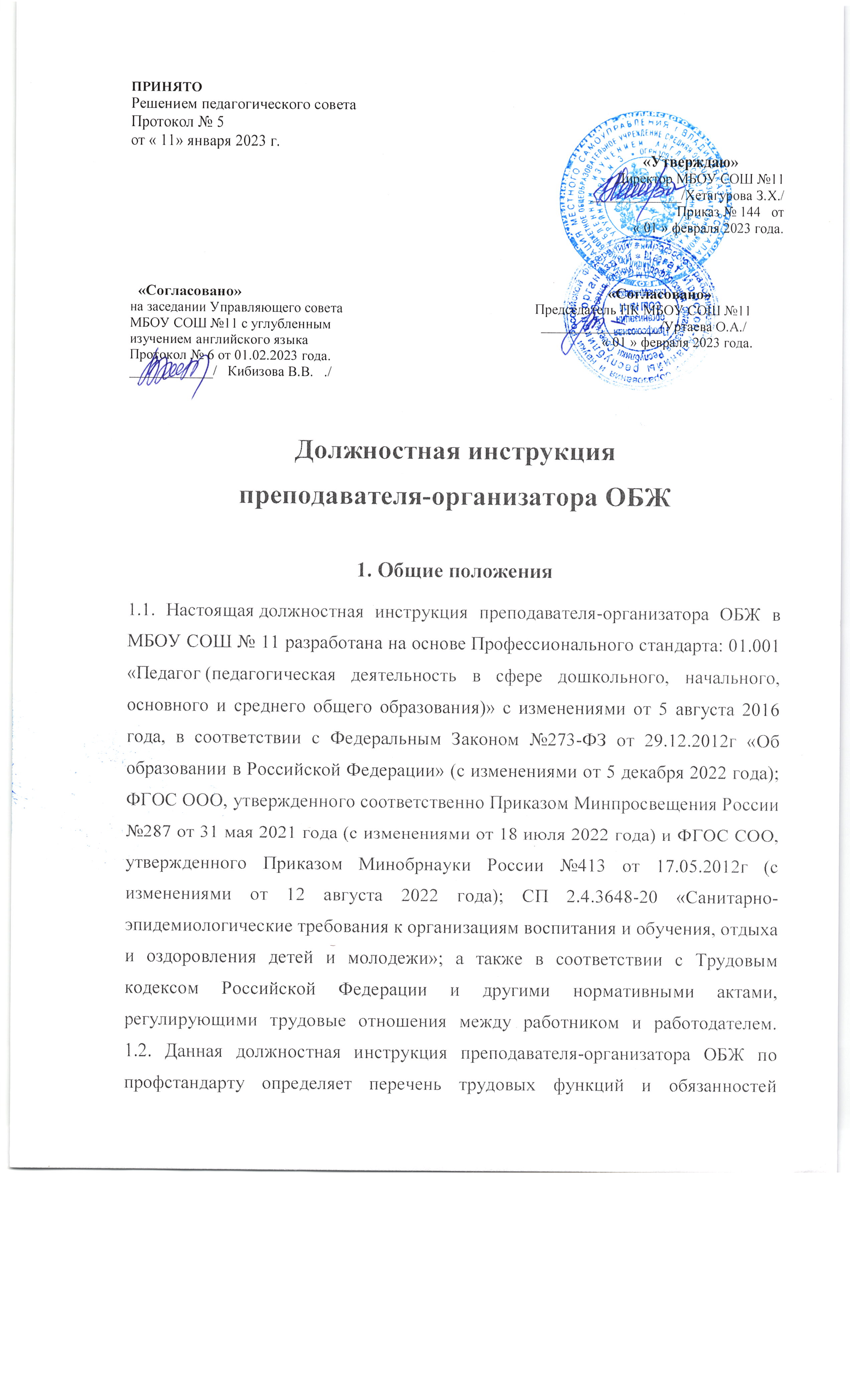 1.5. На должность преподавателя-организатора ОБЖ принимается лицо:имеющее высшее профобразование и профессиональную подготовку по направлению "Образование и педагогика" либо «Гражданская оборона» без предъявления требований к стажу работы; или среднее профессиональное образование по направлению подготовки "Образование и педагогика" или «Гражданская оборона» и стаж работы по данной специальности не менее 3 лет, или среднее профессиональное (военное) образование и дополнительное профессиональное образование по направлению образования и педагогики и стаж работы по специальности не менее 3 лет.соответствующее требованиям, касающимся прохождения предварительного (при поступлении на работу) и периодических медицинских осмотров, внеочередных медицинских осмотров по направлению работодателя, обязательного психиатрического освидетельствования (не реже 1 раза в 5 лет), профессиональной гигиенической подготовки и аттестации (при приеме на работу и далее не реже 1 раза в 2 года), вакцинации, а также имеющее личную медицинскую книжку с результатами медицинских обследований и лабораторных исследований, сведениями о прививках, перенесенных инфекционных заболеваниях, о прохождении профессиональной гигиенической подготовки и аттестации с допуском к работе;не имеющее ограничений на занятия педагогической деятельностью, изложенных в статье 331 "Право на занятие педагогической деятельностью" Трудового кодекса Российской Федерации.1.6. К занятию педагогической деятельностью не допускаются иностранные агенты (для государственных и муниципальных общеобразовательных организаций).
1.7. В своей деятельности преподаватель-организатор ОБЖ руководствуется должностной инструкцией, составленной с учетом с профстандарта, Конституцией и законами Российской Федерации, указами Президента, решениями Правительства РФ и органов управления образования всех уровней по вопросам, касающимся образования и воспитания обучающихся, обороны, гражданской обороны и обеспечения функционирования образовательных организаций при ЧС. Также, педагог-организатор ОБЖ руководствуется:Федеральным Законом №273 «Об образовании в Российской Федерации»;требованиями ФГОС основного и среднего (полного) общего образования, рекомендациями по их применению в МБОУ СОШ № 11 ;Федеральным законом № 28-ФЗ от 12.02.1998г "О гражданской обороне";Постановлением Правительства РФ № 1485 от 18.09.2020г "Об утверждении Положения о подготовке граждан Российской Федерации, иностранных граждан и лиц без гражданства в области защиты от чрезвычайных ситуаций природного и техногенного характера";Федеральным законом № 68-ФЗ от 21.12.1994г "О защите населения и территорий от чрезвычайных ситуаций природного и техногенного характера";иными законодательными, нормативно-правовыми документами в области ГО, защиты населения и территорий от чрезвычайных ситуаций природного и техногенного характера, обеспечения пожарной безопасности и функционирования образовательных учреждений в случае чрезвычайных ситуаций;методическими документами, касающимися вопросов ГО и ЧС;нормами СП 2.4.3648-20 «Санитарно-эпидемиологические требования к организациям воспитания и обучения, отдыха и оздоровления детей и молодежи»;нормами СанПиН 1.2.3685-21 «Гигиенические нормативы и требования к обеспечению безопасности и (или) безвредности для человека факторов среды обитания»;административным, трудовым и хозяйственным законодательством РФ;основами педагогики, психологии, физиологии и гигиены;Уставом и локальными правовыми актами, в том числе Правилами внутреннего трудового распорядка, приказами и распоряжениями директора МБОУ СОШ № 11  ;правилами и нормами охраны труда и пожарной безопасности;трудовым договором между работником и работодателем;инструкцией по охране труда преподавателя-организатора ОБЖ;Конвенцией ООН о правах ребенка.1.8. Преподаватель-организатор ОБЖ должен знать:приоритетные направления и перспективы развития педагогической науки и образовательной системы Российской Федерации, законы и иные нормативные правовые акты, регламентирующие образовательную деятельность в Российской Федерации, нормативные документы по вопросам обучения и воспитания детей и молодежи, законодательство о правах ребенка;требования ФГОС основного и среднего общего образования к преподаванию основ безопасности жизнедеятельности, рекомендации по внедрению Федерального государственного образовательного стандарта в МБОУ СОШ № 11  ;преподаваемый предмет «Основы безопасности жизнедеятельности» в пределах требований Федеральных государственных образовательных стандартов и образовательных программ основного и среднего общего образования, его истории и места в мировой культуре и науке;современные формы и методы обучения и воспитания школьников;историю, закономерности и принципы построения и функционирования образовательных систем, роль и место образования в жизни личности и общества;теорию и методы управления образовательными системами;современные педагогические технологии поликультурного, продуктивного, дифференцированного и развивающего обучения, реализации компетентностного подхода с учетом возрастных и индивидуальных особенностей обучающихся образовательного учреждения;методы убеждения и аргументации своей позиции, установления контактов с обучающимися разных возрастных категорий, их родителями (лицами, их заменяющими), коллегами по работе;технологии диагностики причин конфликтных ситуаций, их профилактики и разрешения;основные принципы деятельностного подхода, виды и приемы современных педагогических технологий;рабочую программу и методику обучения основам безопасности жизнедеятельности;программы и учебники по ОБЖ, отвечающие положениям Федеральных государственных образовательных стандартов (ФГОС) основного и среднего общего образования;основы общетеоретических дисциплин в объёме, необходимом для решения педагогических, научно-методических и организационно-управленческих задач;педагогику, психологию, возрастную физиологию, школьную гигиену;теорию и методику преподавания ОБЖ;организационные структуры систем предотвращения и действий в ЧС;главные принципы и методы защиты населения в случае стихийных и экологических бедствий, больших производственных авариях, катастрофах, а также защиты от новейших средств поражения;порядок работы со служебной информацией ограниченного распространения, требования режима неразглашения сведений конфиденциального характера;требования по повышению устойчивости функционирования МБОУ СОШ № 11  ;методику работы на спортивных снарядах;основные закономерности возрастного развития, стадии и кризисы развития, социализации личности;законы развития личности и проявления личностных свойств, психологические законы периодизации и кризисов развития;теорию и технологии учета возрастных особенностей обучающихся;основные закономерности семейных отношений, позволяющие эффективно работать с родительской общественностью;пути достижения образовательных результатов и способы оценки результатов обучения;основы экологии, экономики, социологии;основы работы с персональным компьютером, мультимедийным проектором, текстовыми редакторами, презентациями, электронными таблицами, электронной почтой и браузерами;средства обучения, используемые преподавателем в процессе преподавания ОБЖ, и их дидактические возможности;требования к оснащению и оборудованию учебных кабинетов ОБЖ;правила внутреннего распорядка МБОУ СОШ № 11  , правила по охране труда и требования к безопасности образовательной среды;инструкции по охране труда и пожарной безопасности, при выполнении работ с учебным, демонстрационным, компьютерным оборудованием и оргтехникой.1.9. Преподаватель-организатор ОБЖ должен уметь:владеть формами и методами обучения, в том числе выходящими за рамки учебных занятий: исследовательская и проектная деятельность и т.п.;объективно оценивать знания обучающихся на основе тестирования и других методов контроля в соответствии с реальными учебными возможностями детей;проводить учебные занятия по основам безопасности жизнедеятельности, опираясь на достижения в области педагогической и психологической наук, возрастной физиологии и школьной гигиены, а также современных информационных технологий и методик обучения;планировать и осуществлять учебную деятельность в соответствии с основной общеобразовательной программой;разрабатывать рабочие программы по ОБЖ, курсу на основе примерных основных общеобразовательных программ и обеспечивать их выполнение;применять современные образовательные технологии при осуществлении учебно-воспитательную деятельность, включая информационные, а также цифровые образовательные ресурсы;организовать самостоятельную деятельность детей, в том числе проектную и исследовательскую;использовать и апробировать специальные подходы к обучению в целях включения в образовательную деятельность всех учеников, в том числе с особыми потребностями в образовании: учащихся, проявивших выдающиеся способности; обучающихся с ограниченными возможностями здоровья;разрабатывать и реализовывать проблемное обучение, осуществлять связь обучения ОБЖ с практикой, обсуждать с учениками актуальные события современности;использовать современные способы оценивания в условиях информационно-коммуникационных технологий, осуществлять контрольно-оценочную деятельность;использовать разнообразные формы, приемы, методы и средства обучения, в том числе по индивидуальным учебным планам, ускоренным курсам в рамках Федеральных государственных образовательных стандартов основного и среднего общего образования;владеть методами убеждения, аргументации своей позиции;организовывать различные виды внеурочной деятельности: конкурсы по ОБЖ, экскурсии и другие внеурочные тематические мероприятия;обеспечивать помощь детям, не освоившим необходимый материал (из всего курса ОБЖ), в форме предложения специальных заданий, индивидуальных консультаций (в том числе дистанционных);обеспечивать коммуникативную и учебную "включенности" всех учащихся класса в образовательную деятельность;находить ценностный аспект учебного знания, обеспечивать его понимание обучающимися;управлять классом с целью вовлечения детей в процесс обучения, мотивируя их учебно-познавательную деятельность;защищать достоинство и интересы школьников, помогать детям, оказавшимся в конфликтной ситуации и/или неблагоприятных условиях;сотрудничать с классным руководителем и другими специалистами в решении воспитательных задач;владеть профессиональной установкой на оказание помощи любому учащемуся школы вне зависимости от его реальных учебных возможностей, особенностей в поведении, состояния психического и физического здоровья;использовать специальные коррекционные приемы обучения для детей с ограниченными возможностями здоровья;устанавливать контакты с обучающимися разного возраста и их родителями (законными представителями), другими педагогическими и иными работниками МБОУ СОШ № 11  ;общаться со школьниками, признавать их достоинство, понимая и принимая их;поощрять формирование эмоциональной и рациональной потребности детей в коммуникации как процессе, жизненно необходимом для человека;владеть общепользовательской, общепедагогической и предметно-педагогической ИКТ-компетентностями.1.10. Преподаватель-организатор ОБЖ должен быть ознакомлен с должностной инструкцией, разработанной с учетом профстандарта, знать и соблюдать установленные правила и требования охраны труда и пожарной безопасности, правила личной гигиены и гигиены труда в образовательном учреждении.
1.11. Преподаватель-организатор основ безопасности жизнедеятельности должен пройти обучение и иметь навыки оказания первой помощи пострадавшим, знать порядок действий при возникновении пожара или иной чрезвычайной ситуации и эвакуации в МБОУ СОШ № 11  .
1.12. Преподавателю-организатору ОБЖ запрещается использовать образовательную деятельность для политической агитации, принуждения обучающихся к принятию политических, религиозных или иных убеждений либо отказу от них, для разжигания социальной, расовой, национальной или религиозной розни, для агитации, пропагандирующей исключительность, превосходство либо неполноценность граждан по признаку социальной, расовой, национальной, религиозной или языковой принадлежности, их отношения к религии, в том числе посредством сообщения обучающимся недостоверных сведений об исторических, о национальных, религиозных и культурных традициях народов, а также для побуждения учащихся к действиям, противоречащим Конституции РФ.2. Трудовые функцииОсновными трудовыми функциями преподавателя-организатора ОБЖ являются:
2.1. Педагогическая деятельность по проектированию и реализации образовательной деятельности в МБОУ СОШ № 11:
2.1.1. Общепедагогическая функция. Обучение.
2.1.2. Воспитательная деятельность.
2.1.3. Развивающая деятельность.
2.2. Педагогическая деятельность по проектированию и реализации основных общеобразовательных программ:
2.2.2. Педагогическая деятельность по реализации программ основного и среднего общего образования по ОБЖ.
2.2.3. Предметное обучение. Основы безопасности жизнедеятельности.
2.3. Организация учета военнообязанных.
2.4. Организации работы по гражданской обороне и защите от чрезвычайных ситуаций.3. Должностные обязанности преподавателя-организатора ОБЖ3.1. В рамках трудовой общепедагогической функции обучения:осуществляет профессиональную деятельность в соответствии с требованиями Федеральных государственных образовательных стандартов (ФГОС) основного и среднего общего образования;разрабатывает и реализует программы по ОБЖ в рамках основных общеобразовательных программ;участвует в разработке и реализации программы развития МБОУ СОШ № 11  в целях создания безопасной и комфортной образовательной среды;осуществляет планирование и проведение учебных занятий по ОБЖ;проводит систематический анализ эффективности уроков и подходов к обучению;осуществляет организацию, контроль и оценку учебных достижений, текущих и итоговых результатов освоения основной образовательной программы по ОБЖ обучающимися;формирует универсальные учебные действия;формирует у учащихся навыки, связанные с информационно-коммуникационными технологиями;формирует у детей мотивацию к обучению;осуществляет объективную оценку знаний и умений учащихся на основе тестирования и других методов контроля в соответствии с реальными учебными возможностями школьников, применяя при этом компьютерные технологии, в том числе текстовые редакторы и электронные таблицы.3.2. В рамках трудовой функции воспитательной деятельности:осуществляет регулирование поведения учащихся для обеспечения безопасной образовательной среды на занятиях по ОБЖ, поддерживает режим посещения занятий, уважая человеческое достоинство, честь и репутацию детей;реализует современные, в том числе интерактивные, формы и методы воспитательной работы, используя их как на уроках основ безопасности жизнедеятельности, так и во внеурочной деятельности;ставит воспитательные цели, способствующие развитию обучающихся, независимо от их способностей и характера;контролирует выполнение учениками правил поведения в учебном кабинете ОБЖ в соответствии с Уставом школы и Правилами внутреннего распорядка МБОУ СОШ № 11;способствует реализации воспитательных возможностей различных видов деятельности школьника (учебной, исследовательской, проектной);способствует развитию у школьников познавательной активности, самостоятельности, инициативы и творческих способностей, формированию гражданской позиции, способности к труду и жизни в условиях современного мира, культуры здорового и безопасного образа жизни.3.3. В рамках трудовой функции развивающей деятельности:осуществляет проектирование психологически безопасной и комфортной образовательной среды на занятиях по ОБЖ;развивает у детей познавательную активность, самостоятельность, инициативу, способности к исследованию и проектированию;осваивает и применяет в работе психолого-педагогические технологии (в том числе инклюзивные), необходимые для адресной работы с различными контингентами учеников: одаренные и социально уязвимые дети, дети, попавшие в трудные жизненные ситуации, дети-мигранты и дети-сироты, дети с особыми образовательными потребностями (аутисты, с синдромом дефицита внимания и гиперактивностью и др.), дети с ограниченными возможностями здоровья и девиациями поведения, дети с зависимостью;оказывает адресную помощь учащимся образовательного учреждения;как преподаватель-организатор ОБЖ участвует в психолого-медико-педагогических консилиумах;разрабатывает и реализует индивидуальные учебные планы (программы) по ОБЖ в рамках индивидуальных программ развития ребенка;формирует и реализует программы развития универсальных учебных действий, образцов и ценностей социального поведения, формирование толерантности и позитивных образцов поликультурного общения.3.4. В рамках трудовой функции педагогической деятельности по реализации программ основного и среднего общего образования:определяет на основе анализа учебной деятельности обучающегося оптимальные способы его обучения и развития;определяет совместно с учеником, его родителями (законными представителями) и другими участниками образовательных отношений (педагог-психолог, учитель-дефектолог, методист и т.д.) зоны его ближайшего развития, разрабатывает и реализует (при необходимости) индивидуальный образовательный маршрут по дисциплине «Основы безопасности жизнедеятельности»;планирует специализированную образовательную деятельность для класса и/или отдельных контингентов учащихся с выдающимися способностями в области ОБЖ и/или особыми образовательными потребностями на основе имеющихся типовых программ и собственных разработок с учетом специфики состава обучающихся школы, уточняет и модифицирует планирование;осуществляет организацию олимпиад, конференций и конкурсов по ОБЖ в МБОУ СОШ № 11 , иных внеурочных мероприятий, экскурсий и др.3.5. В рамках трудовой функции обучения предмету «Основы безопасности жизнедеятельности»:формирует конкретные знания, умения и навыки в области ОБЖ;формирует образовательную среду, содействующую развитию способностей в области ОБЖ каждого ребенка, реализующую принципы современной педагогики;содействует развитию инициативы обучающихся по использованию ОБЖ;осуществляет профессиональное использование элементов информационной образовательной среды с учетом возможностей применения новых элементов такой среды, отсутствующих в МБОУ СОШ № 11  ;контролирует наличие у обучающихся рабочих тетрадей, тетрадей для контрольных работ, соблюдение установленного в МБОУ СОШ № 11  порядка их оформления, ведения, соблюдение единого орфографического режима;ведёт в установленном порядке учебную документацию, осуществляет текущий контроль успеваемости учащихся и посещения ими занятий по ОБЖ, выставляет текущие оценки в классный журнал и дневники, своевременно сдаёт администрации школы необходимые отчётные данные;готовит и использует в обучении различный дидактический материал, наглядные пособия, раздаточный учебный материал;своевременно по указанию заместителя директора по учебно-воспитательной работе заполняет и предоставляет для согласования график проведения контрольных работ по ОБЖ;использует в работе с детьми информационные ресурсы, в том числе ресурсы дистанционного обучения, осуществляет помощь детям в освоении и самостоятельном использовании этих ресурсов;содействует в подготовке обучающихся к участию в олимпиадах по ОБЖ, конкурсах, защитах исследовательских работах и проектах;формирует и поддерживает высокую мотивацию, развивает способности обучающихся к занятиям по ОБЖ, ведет кружки, факультативные и элективные курсы для желающих и эффективно работающих в них учащихся школы;предоставляет информацию о дополнительном образовании, возможности углубленного изучения ОБЖ в других образовательных и иных организациях, в том числе с применением дистанционных образовательных технологий;консультирует обучающихся по выбору профессий и специальностей, где особо необходимы знания основ безопасности жизнедеятельности;формирует позитивное отношение со стороны всех обучающихся к интеллектуальным достижениям одноклассников независимо от абсолютного уровня этого достижения;формирует представления обучающихся о полезности знаний основ безопасности жизнедеятельности вне зависимости от избранной профессии или специальности;ведет диалог с учащимися или группой обучающихся в процессе нахождения решения проблемы по теме урока, выявляет сомнительные места, подтверждает правильность суждений;сотрудничает с другими учителями-предметниками, осуществляет межпредметные связи в процессе преподавания ОБЖ.3.6. В рамках трудовой функции организации учета военнообязанных:ведет учет военнообязанных в МБОУ СОШ № 11   и представляет соответствующие отчеты в военкомат;представляет в военкомат документацию на юношей допризывного возраста;совместно с учреждениями здравоохранения организует проведение медицинского обследования юношей допризывного и призывного возраста для приписки их к военкоматам;оказывает помощь военкоматам в отборе юношей для поступления в военные учебные заведения.3.7. В рамках трудовой функции организации работы по ГО и ЧС:исполняет обязанности начальника штаба гражданской обороны и защиты от чрезвычайных ситуаций на основании приказа директора школы;разрабатывать план гражданской обороны школы;готовит и проводит командно-штабные, объектовые тренировки и другие мероприятия по ГОЧС;участвует в обеспечении функционирования МБОУ СОШ № 11   при возникновении различных чрезвычайных ситуаций;обеспечивает содержание защитных сооружений (при наличии), индивидуальных средств защиты и формирований ГО в надлежащей готовности;проводит практические занятия и тренировки обучающихся и работников образовательного учреждения по действиям в экстремальных ситуациях;обеспечивает создание и совершенствование учебно-материальной базы по ГОЧС;осуществляет контроль состояния, хранения и использования индивидуальных средств защиты (противогазы, ватно-марлевые повязки) на случай чрезвычайной ситуации техногенного или иного характера;принимает активное участие в составлении инструкции о порядке действий при возникновении ЧС и эвакуации;планирует и организует сбор и накопление информации об объектах, которые могут представлять опасность для школы в случае чрезвычайных ситуаций;планирует и организует систему внешних связей школы, необходимых для успешного осуществления деятельности МБОУ СОШ № 11  по ГОЧС.составляет отчетность по установленной форме, в том числе и с использованием электронных форм ведения документации.3.8. Рассаживает обучающихся с учетом их роста, наличия заболеваний органов дыхания, слуха и зрения. Для профилактики нарушений осанки во время занятий проводит соответствующие физические упражнения - физкультминутки. При использовании ЭСО во время занятий и перемен проводит гимнастику для глаз.
3.9. При использовании ЭСО с демонстрацией обучающих фильмов, программ или иной информации, предусматривающих ее фиксацию в тетрадях обучающимися, не превышает продолжительность непрерывного использования экрана для учащихся 5-9-х классов - 15 минут, а также общую продолжительность использования интерактивной доски на уроке для детей старше.10лет-30минут.
3.10. Преподаватель-организатор ОБЖ обязан иметь рабочую образовательную программу, календарно-тематическое планирование на год по своему предмету, курсу в каждой параллели классов и рабочий план на каждый урок.
3.11. Организует совместно с коллегами проведение школьного этапа олимпиады по ОБЖ. Формирует сборные команды школы для участия в следующих этапах олимпиад по основам безопасности жизнедеятельности.
3.12. Организует участие обучающихся в конкурсах по ОБЖ, во внеклассных предметных мероприятиях, в неделях безопасности, защитах исследовательских работ и проектов, в оформлении предметных стенгазет, памяток и, по возможности, организует внеклассную работу по основам безопасности жизнедеятельности.
3.13. Обеспечивает охрану жизни и здоровья учащихся во время проведения уроков, факультативов и курсов, дополнительных и иных проводимых преподавателем-организатором ОБЖ занятий, а также во время проведения школьного этапа олимпиады, предметных конкурсов, внеклассных предметных мероприятий по основам безопасности жизнедеятельности.
3.14. Участвует в планировании и проведении мероприятий по охране труда работников образовательного учреждения, а также по безопасности жизни и здоровья обучающихся.
3.15. Участвует в работе комиссии по расследованию несчастных случаев, происшедших с сотрудниками, учащимися, в проведении административно-общественного контроля по вопросам охраны труда.
3.16. Информирует директора школы, а при его отсутствии – дежурного администратора МБОУ СОШ № 11   о несчастном случае, принимает меры по оказанию первой помощи пострадавшим.
3.17. Осуществляет ведение электронной документации по своему предмету, в том числе электронного журнала и дневников.
3.18. Преподавателю-организатору ОБЖ запрещается:менять на свое усмотрение расписание занятий;отменять занятия, увеличивать или сокращать длительность уроков (занятий) и перемен;удалять учеников с занятий;использовать неисправную мебель, электрооборудование и учебное оборудование, индивидуальные средства защиты, ЭСО и оргтехнику или оборудование, средства и мебель с явными признаками повреждения;курить в помещениях и на территории образовательного учреждения.3.19. В соответствии с утвержденным директором графиком дежурства по школе дежурит во время перемен между уроками. Приходит на дежурство за 20 минут до начала первого своего урока и уходит через 20 минут после их окончания.
3.20. Строго соблюдает права и свободы детей, содержащиеся в Федеральном законе «Об образовании в Российской Федерации» и Конвенции ООН о правах ребенка, соблюдает этические нормы и правила поведения, является примером для школьников.
3.21. Разрабатывает инструкции по охране труда для кабинета ОБЖ.
3.22. Осуществляет постоянный контроль соблюдения учащимися инструкций по безопасности труда в кабинете ОБЖ, а также правил поведения в учебном кабинете.
3.23. Проводит вводный инструктаж учащихся по правилам поведения в кабинете ОБЖ, первичные инструктажи при изучении новых тем и работы с учебным оборудованием с обязательной регистрацией в журнале инструктажа.
3.24. Принимает участие в смотре-конкурсе учебных кабинетов, готовит кабинет ОБЖ к приемке на начало нового учебного года.
3.25. Преподаватель-организатор ОБЖ соблюдает Устав и Правила внутреннего трудового распорядка школы, коллективный и трудовой договор, а также локальные акты МБОУ СОШ № 11  , приказы директора.
3.26. Педагог периодически проходит бесплатные медицинские обследования, аттестацию, повышает свою профессиональную квалификацию и компетенцию.
3.27. Соблюдает правила охраны труда, пожарной и электробезопасности, санитарно-гигиенические нормы и требования, трудовую дисциплину на рабочем месте и режим работы, установленный в МБОУ СОШ № 11  .4. ПраваПреподаватель-организатор ОБЖ имеет право:
4.1. Участвовать в управлении общеобразовательной организацией в порядке, определенном Уставом.
4.2. На материально-технические условия, требуемые для выполнения образовательной программы по ОБЖ и Федеральных образовательных стандартов основного и среднего общего образования, на обеспечение рабочего места, соответствующего государственным нормативным требованиям охраны труда и пожарной безопасности, а также условиям, предусмотренным Коллективным договором.
4.3. Выбирать и использовать в образовательной деятельности образовательные программы, различные эффективные методики обучения обучающихся ОБЖ, учебные пособия и учебники по основам безопасности жизнедеятельности, методы оценки знаний и умений школьников, рекомендуемые Министерством просвещения Российской Федерации или разработанные самим педагогом и прошедшие необходимую экспертизу.
4.4. Участвовать в разработке программы развития школы, получать от администрации и классных руководителей сведения, необходимые для осуществления своей профессиональной деятельности.
4.5. Давать обучающимся во время занятий по ОБЖ, а также перемен обязательные распоряжения, относящиеся к организации занятий и соблюдению дисциплины, привлекать учеников к дисциплинарной ответственности в случаях и порядке, которые установлены Уставом и Правилами о поощрениях и взысканиях обучающихся.
4.6. Знакомиться с проектами решений директора, относящихся к его профессиональной деятельности, с жалобами и другими документами, содержащими оценку его работы, давать по ним правдивые объяснения.
4.7. Предоставлять на рассмотрение администрации школы предложения по улучшению деятельности МБОУ СОШ № 11  и усовершенствованию способов работы по вопросам, относящимся к компетенции педагогического работника.
4.8. На получение дополнительного профессионального образования по программам повышения квалификации, в том числе в форме стажировки в организациях, деятельность которых связана с разработкой и реализацией программ общего образования, в порядке, установленном Трудовым кодексом и иными Федеральными законами Российской Федерации, проходить аттестацию на добровольной основе.
4.9. На защиту своей профессиональной чести и достоинства.
4.10. На конфиденциальность служебного расследования, кроме случаев, предусмотренных законодательством Российской Федерации.
4.11. Защищать свои интересы самостоятельно и/или через представителя, в том числе адвоката, в случае дисциплинарного или служебного расследования, которое связано с нарушением педагогом норм профессиональной этики.
4.12. На поощрения, награждения по результатам педагогической деятельности, на социальные гарантии, предусмотренные законодательством Российской Федерации.
4.13. Преподаватель-организатор ОБЖ имеет иные права, предусмотренные Трудовым Кодексом Российской Федерации, Федеральным Законом «Об образовании в Российской Федерации», Уставом школы, Коллективным договором, Правилами внутреннего трудового распорядка.5. Ответственность5.1. В предусмотренном законодательством Российской Федерации порядке преподаватель-организатор ОБЖ несет ответственность:за реализацию не в полном объеме образовательных программ по ОБЖ согласно учебному плану, расписанию и графику учебной деятельности;за жизнь и здоровье учащихся во время урока или иного проводимого им занятия, во время сопровождения учеников на предметные конкурсы и олимпиады по ОБЖ, на внеклассных мероприятиях, тренировках и экскурсиях, проводимых преподавателем;за несвоевременную проверку рабочих тетрадей и контрольных работ;за нарушение прав и свобод несовершеннолетних, установленных законом Российской Федерации, Уставом и локальными актами МБОУ СОШ № 11  ;за непринятие или несвоевременное принятие мер по оказанию первой помощи пострадавшим и несвоевременное сообщение администрации школы о несчастном случае;за сохранность имущества ГО;за несоблюдение инструкций по охране труда и пожарной безопасности;за отсутствие должного контроля соблюдения школьниками правил и требований охраны труда и пожарной безопасности во время нахождения на занятиях по ОБЖ, тренировках и внеклассных предметных мероприятиях, проводимых преподавателем-организатором ОБЖ;за несвоевременное проведение инструктажей учащихся, необходимых при проведении уроков и занятий по ОБЖ, внеклассных мероприятий, при проведении или выезде на конкурсы или олимпиады по основам безопасности жизнедеятельности с обязательной фиксацией в Журнале регистрации инструктажей по охране труда.5.2. За неисполнение или нарушение без уважительных причин своих должностных обязанностей, установленных настоящей должностной инструкцией преподавателя-организатора ОБЖ по профстандарту, Устава и Правил внутреннего трудового распорядка, законных распоряжений директора школы и иных локальных нормативных актов, педагог подвергается дисциплинарному взысканию согласно статье 192 Трудового Кодекса РФ.
5.3. За использование, в том числе однократно, методов воспитания, включающих физическое и (или) психологическое насилие над личностью обучающегося, а также за совершение иного аморального проступка преподаватель-организатор ОБЖ может быть освобожден от занимаемой должности согласно Трудовому Кодексу РФ. Увольнение за данный проступок не является мерой дисциплинарной ответственности.
5.4. За несоблюдение правил и требований охраны труда и пожарной безопасности, санитарно-гигиенических правил и норм преподаватель-организатор основ безопасности жизнедеятельности МБОУ СОШ № 11   привлекается к административной ответственности в порядке и в случаях, предусмотренных административным законодательством Российской Федерации.
5.5. За умышленное причинение МБОУ СОШ № 11  или участникам образовательных отношений материального ущерба в связи с исполнением (неисполнением) педагогом своих должностных обязанностей преподаватель-организатор ОБЖ несет материальную ответственность в порядке и в пределах, предусмотренных трудовым и (или) гражданским законодательством Российской Федерации.
5.6. За правонарушения, совершенные в процессе осуществления образовательной деятельности несет ответственность в пределах, определенных административным, уголовным и гражданским законодательством Российской Федерации.6. Взаимоотношения. Связи по должности6.1. Преподавателю-организатору ОБЖ устанавливается продолжительность рабочего времени (норма часов работы за ставку заработной платы) 36 часов в неделю.
6.2. Преподаватель-организатор ОБЖ самостоятельно планирует свою деятельность на каждый учебный год и каждую учебную четверть. Учебные планы работы педагога согласовываются заместителем директора по учебно-воспитательной работе и утверждаются непосредственно директором образовательного учреждения.
6.3. Участвует в планировании мероприятий МБОУ СОШ № 11   по гражданской обороне и защите от чрезвычайных ситуаций.
6.4. Во время каникул, не приходящихся на отпуск, преподаватель-организатор ОБЖ привлекается администрацией школы к педагогической, методической или организационной деятельности.
6.5. Заменяет уроки временно отсутствующих преподавателей на условиях почасовой оплаты на основании распоряжения администрации школы, в соответствии с положениями Трудового Кодекса Российской Федерации. Преподавателя-организатора ОБЖ заменяют в период временного отсутствия педагога той же специальности или преподаватели, имеющие отставание по учебному плану в преподавании своего предмета в данном классе.
6.6. Консультирует классных руководителей по проведению бесед с учащимися по вопросам безопасности жизнедеятельности.
6.7. Согласно годовому плану работы МБОУ СОШ № 11  принимает участие в педагогических советах, производственных совещаниях, совещаниях при директоре, семинарах, круглых столах, месячниках безопасности, а также в предметных школьных МО и методических объединениях преподавателей-организаторов ОБЖ, которые проводятся вышестоящей организацией. Выступает по вопросам, касающимся ОБЖ и ГО.
6.8. Осуществляет связь с родителями (лицами, их заменяющими), посещает по просьбе классных руководителей родительские собрания, оказывает консультативную помощь родителям обучающихся (лицам, их заменяющим).
6.9. Получает от директора и заместителей директора информацию нормативно-правового характера, систематически знакомится под подпись с соответствующими документами, как локальными, так и вышестоящих органов управления образования.
6.10. Обменивается информацией по вопросам, относящимся к его деятельности, с администрацией и педагогическими работниками МБОУ СОШ № 11  , по вопросам успеваемости обучающихся – с родителями (лицами, их заменяющими).
6.11. Взаимодействует с директором школы и заместителем директора по административно-хозяйственной работе в целях обеспечения школьников и сотрудников индивидуальными средствами защиты органов дыхания на случай чрезвычайной ситуации.
6.12. Информирует директора (при отсутствии – иное должностное лицо) о факте возникновения групповых инфекционных и неинфекционных заболеваний, заместителя директора по административно-хозяйственной части – об аварийных ситуациях в работе систем электроосвещения, отопления и водопровода.
6.13. Сообщает директору и его заместителям информацию, полученную на совещаниях, семинарах, конференциях непосредственно после ее получения.
6.14. Принимает под свою персональную ответственность материальные ценности с непосредственным использованием и хранением их в кабинете ОБЖ.
6.15. Информирует администрацию школы о возникших трудностях и проблемах в работе, о недостатках в обеспечении требований охраны труда и пожарной безопасности.7. Заключительные положения7.1. Ознакомление работника с настоящей должностной инструкцией осуществляется при приеме на работу (до подписания трудового договора).
7.2. Один экземпляр должностной инструкции находится у директора школы, второй – у сотрудника.
7.3. Факт ознакомления преподавателя-организатора ОБЖ с настоящей должностной инструкцией подтверждается подписью в экземпляре инструкции, хранящемся у директора школы, а также в журнале ознакомления с должностными инструкциями.о профстандарту определяет перечень трудовых функций и обязанностей учителя физической культуры в МБОУ СОШ № 11 , а также его права, ответственность и взаимоотношения по должности в коллективе МБОУ СОШ № 11  .
1.3. Учитель физкультуры назначается и освобождается от должности приказом директора МБОУ СОШ № 11  . На время отпуска и временной нетрудоспособности педагога его обязанности могут быть возложены на другого учителя. Временное исполнение обязанностей в данных случаях осуществляется согласно приказу директора школы, изданного с соблюдением требований Трудового кодекса Российской Федерации.
1.4. Учитель физической культуры относится к категории специалистов, непосредственно подчиняется заместителю директора по учебно-воспитательной работе.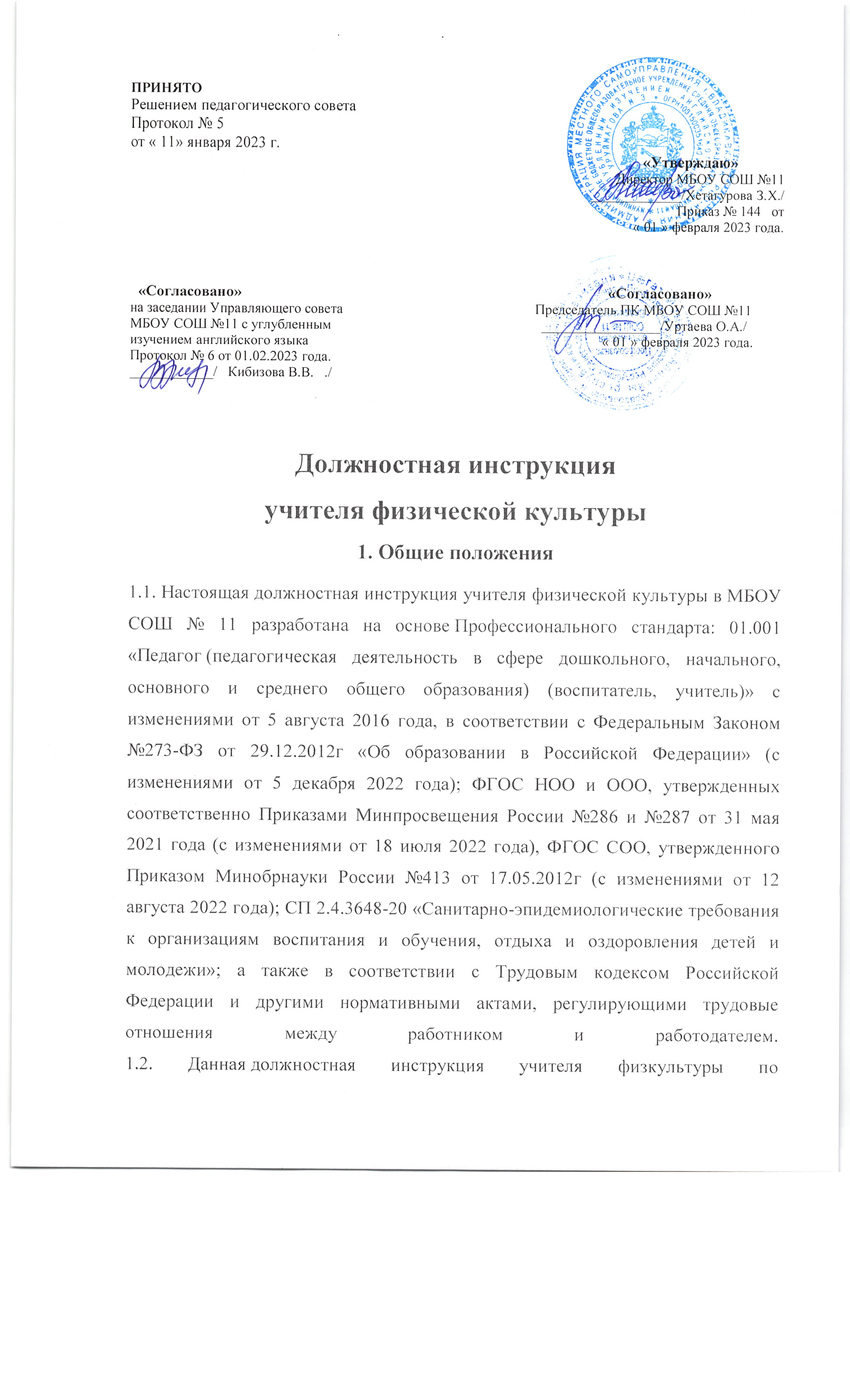 1.5. На должность учителя физкультуры принимается лицо:имеющее высшее образование или среднее профессиональное образование в рамках укрупненных групп направлений подготовки высшего образования и специальностей среднего профессионального образования "Образование и педагогические науки" или в области, соответствующей учебной дисциплине «Физическая культура», либо высшее образование или среднее профессиональное образование и дополнительное профессиональное образование по направлению деятельности в МБОУ СОШ № 11 ;без предъявления требований к стажу работы;соответствующее требованиям, касающимся прохождения предварительного (при поступлении на работу) и периодических медицинских осмотров, внеочередных медицинских осмотров по направлению работодателя, обязательного психиатрического освидетельствования (не реже 1 раза в 5 лет), профессиональной гигиенической подготовки и аттестации (при приеме на работу и далее не реже 1 раза в 2 года), вакцинации, а также имеющее личную медицинскую книжку с результатами медицинских обследований и лабораторных исследований, сведениями о прививках, перенесенных инфекционных заболеваниях, о прохождении профессиональной гигиенической подготовки и аттестации с допуском к работе;не имеющее ограничений на занятия педагогической деятельностью, изложенных в статье 331 "Право на занятие педагогической деятельностью" Трудового кодекса Российской Федерации.1.6. К занятию педагогической деятельностью не допускаются иностранные агенты (для государственных и муниципальных общеобразовательных организаций).
1.7. В своей деятельности учитель физкультуры руководствуется должностной инструкцией, составленной в соответствии с профстандартом, Конституцией и законами Российской Федерации, указами Президента, решениями Правительства РФ и органов управления образования всех уровней по вопросам, касающимся образования и воспитания обучающихся. Также, педагог школы руководствуется:Федеральным Законом №273 «Об образовании в Российской Федерации»;нормами СП 2.4.3648-20 «Санитарно-эпидемиологические требования к организациям воспитания и обучения, отдыха и оздоровления детей и молодежи»;нормами СанПиН 1.2.3685-21 «Гигиенические нормативы и требования к обеспечению безопасности и (или) безвредности для человека факторов среды обитания»;административным, трудовым и хозяйственным законодательством Российской Федерации;основами педагогики, психологии, физиологии и гигиены;Уставом и локальными правовыми актами, в том числе Правилами внутреннего трудового распорядка, приказами и распоряжениями директора МБОУ СОШ № 11  ;требованиями ФГОС начального общего, основного общего и среднего (полного) общего образования, рекомендациями по их применению в МБОУ СОШ № 11 ;правилами и нормами охраны труда и пожарной безопасности;трудовым договором между работником и работодателем;Конвенцией ООН о правах ребенка;инструкцией по охране труда для учителя физкультуры.1.8. Учитель физической культуры должен знать:приоритетные направления и перспективы развития педагогической науки и образовательной системы Российской Федерации, законы и иные нормативные правовые акты, регламентирующие образовательную деятельность в Российской Федерации, нормативные документы по вопросам обучения и воспитания детей и молодежи, законодательство о правах ребенка;требованиями ФГОС начального общего, основного общего и среднего общего образования к преподаванию физкультуры, рекомендации по внедрению Федерального государственного образовательного стандарта в МБОУ СОШ № 11 ;преподаваемый предмет «Физическая культура» в пределах требований Федеральных государственных образовательных стандартов и образовательных программ начального, основного и среднего общего образования, его истории и места в мировой культуре и науке;современные формы и методы обучения и воспитания школьников;перспективные направления развития современного физического воспитания и спорта;историю, закономерности и принципы построения и функционирования образовательных систем, роль и место образования в жизни личности и общества;теорию и методы управления образовательными системами;современные педагогические технологии поликультурного, продуктивного, дифференцированного и развивающего обучения, реализации компетентностного подхода с учетом возрастных и индивидуальных особенностей обучающихся образовательного учреждения;методы убеждения и аргументации своей позиции, установления контактов с обучающимися разных возрастных категорий, их родителями (лицами, их заменяющими), коллегами по работе;технологии диагностики причин конфликтных ситуаций, их профилактики и разрешения;основные принципы деятельностного подхода, виды и приемы современных педагогических технологий;рабочую программу и методику обучения физической культуре;программы и учебники по физической культуре, отвечающие положениям Федерального государственного образовательного стандарта (ФГОС) начального, основного общего и среднего общего образования;основы общетеоретических дисциплин в объёме, необходимом для решения педагогических, научно-методических и организационно-управленческих задач;педагогику, психологию, возрастную физиологию, школьную гигиену;теорию и методику преподавания физкультуры;основные закономерности возрастного развития, стадии и кризисы развития, социализации личности;законы развития личности и проявления личностных свойств, психологические законы периодизации и кризисов развития;теория и технологии учета возрастных особенностей обучающихся;закономерности формирования детско-взрослых сообществ, их социально-психологических особенности и закономерности развития детских и подростковых сообществ;основные закономерности семейных отношений, позволяющие эффективно работать с родительской общественностью;основы психодиагностики и основные признаки отклонения в развитии детей;социально-психологические особенности и закономерности развития детско-взрослых сообществ;основы психодидактики, поликультурного образования;пути достижения образовательных результатов и способы оценки результатов обучения;основы экологии, экономики, социологии;основы работы с персональным компьютером, текстовыми редакторами, презентациями, электронной почтой и браузерами;средства обучения, используемые учителем в процессе преподавания физкультуры, и их дидактические возможности;требования к оснащению и оборудованию спортивного зала и спортивных площадок;правила внутреннего распорядка МБОУ СОШ № 11  , правила по охране труда и требования к безопасности образовательной среды;инструкции по охране труда и пожарной безопасности в спортивном зале и на спортивных площадках, при использовании спортивного оборудования, снарядов и инвентаря, при использовании персонального компьютера и иной оргтехники.1.9. Учитель физкультуры должен уметь:владеть формами и методами обучения, в том числе выходящими за рамки учебных занятий: исследовательская деятельность и т.п.;объективно оценивать знания обучающихся на основе тестирования и других методов контроля в соответствии с реальными учебными возможностями детей;проводить учебные занятия по физкультуре, опираясь на достижения в области педагогической и психологической наук, возрастной физиологии и школьной гигиены, а также современных информационных технологий и методик обучения;планировать и осуществлять учебную деятельность в соответствии с основной общеобразовательной программой;разрабатывать рабочие программы по физической культуре, курсу на основе примерных основных общеобразовательных программ и обеспечивать их выполнение;применять современные образовательные технологии при осуществлении учебно-воспитательной деятельности, включая информационные, а также цифровые образовательные ресурсы;организовать самостоятельную деятельность детей, в том числе исследовательскую;использовать и апробировать специальные подходы к обучению в целях включения в образовательную деятельность всех учеников, в том числе с особыми потребностями в образовании: учащихся, проявивших выдающиеся способности; обучающихся с ограниченными возможностями здоровья;осуществлять контрольно-оценочную деятельность в образовательных отношениях;использовать разнообразные формы, приемы, методы и средства обучения, в том числе по индивидуальным учебным планам, ускоренным курсам в рамках Федеральных государственных образовательных стандартов начального общего, основного общего образования и среднего общего образования;владеть методами убеждения, аргументации своей позиции;организовывать различные виды внеурочной спортивной и оздоровительной деятельности: дни здоровья, соревнования и спортивные игры, другие внеурочные спортивные мероприятия;использовать информационные источники, следить за последними открытиями в области физического воспитания и спорта, знакомить с ними обучающихся на уроках;находить ценностный аспект учебного знания, обеспечивать его понимание обучающимися;управлять классом с целью вовлечения детей в процесс обучения, мотивируя их учебно-познавательную деятельность;защищать достоинство и интересы школьников, помогать детям, оказавшимся в конфликтной ситуации и/или неблагоприятных условиях;сотрудничать с классным руководителем и другими специалистами в решении воспитательных задач;владеть профессиональной установкой на оказание помощи любому учащемуся школы вне зависимости от его реальных учебных возможностей, особенностей в поведении, состояния психического и физического здоровья;устанавливать контакты с обучающимися разного возраста и их родителями (законными представителями), другими педагогическими и иными работниками МБОУ СОШ № 11  ;   владеть технологиями диагностики причин конфликтных ситуаций, их профилактики и разрешения;общаться со школьниками, признавать их достоинство, понимая и принимая их;владеть общепользовательской, общепедагогической и предметно-педагогической ИКТ-компетентностями;поощрять формирование эмоциональной и рациональной потребности детей в коммуникации как процессе, жизненно необходимом для человека.1.10. Учитель физической культуры должен быть ознакомлен с должностной инструкцией, разработанной с учетом профстандарта, знать и соблюдать установленные правила и требования охраны труда и пожарной безопасности, правила личной гигиены и гигиены труда в образовательном учреждении.
1.11. Педагогический работник должен пройти обучение и иметь навыки оказания первой помощи пострадавшим, знать порядок действий при возникновении пожара или иной чрезвычайной ситуации и эвакуации в МБОУ СОШ№11  .
1.12. Учителю физкультуры запрещается использовать образовательную деятельность для политической агитации, принуждения обучающихся к принятию политических, религиозных или иных убеждений либо отказу от них, для разжигания социальной, расовой, национальной или религиозной розни, для агитации, пропагандирующей исключительность, превосходство либо неполноценность граждан по признаку социальной, расовой, национальной, религиозной или языковой принадлежности, их отношения к религии, в том числе посредством сообщения обучающимся недостоверных сведений об исторических, о национальных, религиозных и культурных традициях народов, а также для побуждения учащихся к действиям, противоречащим Конституции Российской Федерации.2. Трудовые функцииОсновными трудовыми функциями учителя физкультуры являются:
2.1. Педагогическая деятельность по проектированию и реализации образовательной деятельности в МБОУ СОШ№11:
2.1.1. Общепедагогическая функция. Обучение.
2.1.2. Воспитательная деятельность.
2.1.3. Развивающая деятельность.
2.2. Педагогическая деятельность по проектированию и реализации основных общеобразовательных программ:
2.2.1. Педагогическая деятельность по реализации программ начального общего образования.
2.2.2. Педагогическая деятельность по реализации программ основного и среднего общего образования.
2.2.3. Предметное обучение. Физическая культура.3. Должностные обязанности учителя физкультуры3.1. В рамках трудовой общепедагогической функции обучения:осуществляет профессиональную деятельность в соответствии с требованиями Федеральных государственных образовательных стандартов (ФГОС) начального, основного и среднего общего образования;разрабатывает и реализует программы по физической культуре в рамках основных общеобразовательных программ;участвует в разработке и реализации программы развития МБОУ СОШ № 11  в целях создания безопасной и комфортной образовательной среды;осуществляет планирование и проведение учебных занятий по физкультуре;проводит систематический анализ эффективности уроков и подходов к обучению;осуществляет организацию, контроль и оценку учебных достижений, текущих и итоговых результатов освоения основной образовательной программы по физической культуре учащимися;формирует универсальные учебные действия;формирует у обучающихся школы мотивацию к обучению.3.2. В рамках трудовой функции воспитательной деятельности:осуществляет регулирование поведения учащихся для обеспечения безопасной образовательной среды на уроках физической культуры, поддерживает режим посещения занятий, уважая человеческое достоинство, честь и репутацию детей;реализует современные, в том числе интерактивные, формы и методы воспитательной работы, используя их как на уроках физкультуры, так и во внеурочной деятельности;ставит воспитательные цели, способствующие развитию обучающихся, независимо от их способностей и характера;контролирует выполнение учениками правил поведения в спортивном зале, на стадионе и спортивных площадках в соответствии с Уставом школы и Правилами внутреннего распорядка учащихся МБОУ СОШ № 11   ;способствует реализации воспитательных возможностей различных видов деятельности школьника (учебной, исследовательской, проектной);способствует развитию у школьников познавательной активности, самостоятельности, инициативы, формированию гражданской позиции, способности к труду и жизни в условиях современного мира, культуры здорового и безопасного образа жизни.3.3. В рамках трудовой функции развивающей деятельности:осуществляет проектирование психологически безопасной и комфортной образовательной среды на занятиях по физкультуре;развивает у детей познавательную активность, самостоятельность, инициативу, способности к исследованию и проектированию;осваивает и применяет в работе психолого-педагогические технологии (в том числе инклюзивные), необходимые для адресной работы с различными контингентами учеников: одаренные и социально уязвимые дети, дети, попавшие в трудные жизненные ситуации, дети-мигранты и дети-сироты, дети с особыми образовательными потребностями, дети с ограниченными возможностями здоровья и девиациями поведения, дети с зависимостью;оказывает адресную помощь учащимся образовательного учреждения;как учитель-предметник участвует в психолого-медико-педагогических консилиумах;разрабатывает и реализует индивидуальные учебные планы (программы) по физкультуре в рамках индивидуальных программ развития ребенка;формирует и реализует программы развития универсальных учебных действий, образцов и ценностей социального поведения, формирование толерантности и позитивных образцов поликультурного общения.3.4. В рамках трудовой функции педагогической деятельности по реализации программ начального общего образования:проектирует образовательную деятельность на основе Федерального государственного образовательного стандарта начального общего образования с учетом особенностей социальной ситуации развития первоклассника в связи с переходом ведущей деятельности от игровой к учебной;формирует у детей социальную позицию обучающихся на всем протяжении обучения в начальной школе;формирует метапредметные компетенции, умение учиться и универсальные учебные действия до уровня, необходимого для освоения знаний и умений по физической культуре;объективно оценивает успехи и возможности обучающихся с учетом неравномерности индивидуального психического развития детей младшего школьного возраста, а также своеобразия динамики развития учебной деятельности мальчиков и девочек;организует учебную деятельность с учетом своеобразия социальной ситуации развития ребенка;корректирует учебную деятельность исходя из данных мониторинга образовательных результатов с учетом неравномерности индивидуального психического развития детей младшего школьного возраста (в том числе в силу различий в возрасте, условий дошкольного обучения и воспитания), а также своеобразия динамики развития мальчиков и девочек;участвует в мероприятии в четвертом классе начальной школы (во взаимодействии с учителем начальных классов и психологом) по профилактике возможных трудностей адаптации детей к образовательной деятельности в основной школе.3.5. В рамках трудовой функции педагогической деятельности по реализации программ основного и среднего общего образования:формирует общекультурные компетенции и понимание места физической культуры, спорта и здорового образа жизни в общей картине мира;определяет на основе анализа учебной деятельности обучающегося оптимальные способы его обучения и развития;определяет совместно с учеником, его родителями (законными представителями) и другими участниками образовательных отношений зоны его ближайшего развития, разрабатывает и реализует (при необходимости) индивидуальный образовательный маршрут по дисциплине «Физическая культура»;планирует специализированную образовательную деятельность для класса и/или отдельных контингентов учащихся с выдающимися спортивными способностями и/или особыми образовательными потребностями на основе имеющихся типовых программ и собственных разработок с учетом специфики состава обучающихся школы, уточняет и модифицирует планирование;осуществляет организацию спартакиад, спортивных соревнований и игр, дней здоровья в МБОУ СОШ № 11 , иных внеурочных спортивных и оздоровительных мероприятий.3.6. В рамках трудовой функции обучения предмету «Физическая культура»:формирует конкретные знания, умения и навыки в области физкультуры;формирует образовательную среду, содействующую развитию способностей в области физической культуры каждого ребенка и реализующую принципы современной педагогики;содействует развитию инициативы обучающихся по использованию физкультуры;осуществляет профессиональное использование элементов информационной образовательной среды с учетом возможностей применения новых элементов такой среды, отсутствующих в МБОУ СОШ № 11  ;использует в работе с детьми информационные ресурсы, в том числе ресурсы дистанционного обучения, осуществляет помощь детям в освоении и самостоятельном использовании этих ресурсов;содействует в подготовке обучающихся к участию в олимпиадах по физической культуре, спартакиадах, спортивных соревнованиях и играх, защите исследовательских работ и проектов по физкультуре;формирует и поддерживает высокую мотивацию, развивает спортивные способности обучающихся, ведет спортивные секции, факультативные и элективные курсы для желающих и эффективно работающих в них учащихся школы;предоставляет информацию о дополнительном образовании, возможности углубленных занятий физкультурой или определенным видом спорта в других образовательных и иных организациях;консультирует обучающихся по выбору профессий и специальностей, где особо необходима физкультура;содействует формированию у школьников позитивных эмоций от спортивной деятельности по физкультуре;формирует позитивное отношение со стороны всех обучающихся к спортивным достижениям одноклассников независимо от абсолютного уровня этого достижения;формирует представления обучающихся о пользе физкультуры и здорового образа жизни вне зависимости от избранной профессии или специальности;сотрудничает с другими учителями-предметниками, осуществляет межпредметные связи в процессе преподавания физической культуры.3.7. Осуществляет образовательную деятельность, ориентированную на достижение планируемых результатов освоения обучающимися учебного предмета в соответствии с программой, на развитие личности и ее способностей, удовлетворение образовательных потребностей и интересов, на самореализацию и формирование самостоятельности и самосовершенствования.
3.8. Ведёт в установленном порядке учебную документацию, осуществляет текущий контроль успеваемости учащихся и посещения ими уроков физкультуры, выставляет текущие оценки в классный журнал и дневники, своевременно сдаёт администрации школы необходимые отчётные данные.
3.9. Осуществляет обучение с учетом возраста, подготовленности, индивидуальных и психофизических особенностей и интересов обучающихся, ведет работу по овладению обучающимися навыками и техникой выполнения физических упражнений, формирует их нравственно-волевые качества.
3.10. Обеспечивает индивидуально-дифференцированный подход к подбору и комплектованию групп школьников для проведения физкультурных занятий и оздоровительных мероприятий; безопасность детей, эмоциональный ком¬форт в период занятий физическими упражнениями.
3.11. Контролирует наличие у детей спортивной формы и обуви.
3.12. Учитель физкультуры обязан иметь рабочую образовательную программу, календарно-тематическое планирование на год по своему предмету в каждой параллели классов и рабочий план на каждый урок.
3.13. Организует работу спортивных секций, занятия с детьми "групп риска", имеющими проблемы в состоянии здоровья и физического развития, а также работу с детьми, имеющими высокий уровень физического развития и физической подготовленности.
3.14. Организует оздоровительные мероприятия (зарядки, дни здоровья, спортивные месячники и т.д.), участвует в организации оздоровительных, спортивных мероприятий в пришкольном оздоровительном лагере.
3.15. Организует участие обучающихся в спортивных соревнованиях и играх, в неделях физкультуры, защитах исследовательских работ и проектов, в оформлении предметных стенгазет и, по возможности, организует внеклассную работу по своему предмету.
3.16. Организует совместно с коллегами проведение школьного этапа олимпиады по физической культуре, спортивных соревнований и игр. Формирует сборные команды школы для участия в следующих этапах олимпиады, спортивных соревнований и игр по физкультуре.
3.17. Осуществляет контроль состояния и эксплуатации имеющихся спортивных сооружений и помещений, спортивных снарядов, а также сохранности, содержания и правильного использования спортивного инвентаря и оборудования.
3.18. Осуществляет контроль ежедневной обработки спортивного инвентаря и матов в спортивном зале с использованием мыльно-содового раствора, а также проветривание спортивного, гимнастического залов после каждого занятия в течение не менее 10 минут.
3.19. Соблюдает отношение времени, затраченного на непосредственное выполнение физических упражнений к общему времени занятия физической культурой, которое должно составлять не менее 70%.
3.20. После окончания последнего урока физической культуры яму для прыжков в длину закрывает полимерной пленкой или иными защитными приспособлениями во избежание загрязнения песка.
3.21. Осуществляет ведение электронной документации по своему предмету, в том числе электронного журнала и дневников (при использовании в МБОУ СОШ № 11 ).
3.22. Обеспечивает охрану жизни и здоровья учащихся во время проведения уроков физкультуры, факультативных и элективных курсов, спортивных секций, дополнительных и иных проводимых учителем физкультуры занятий, а также во время проведения школьного этапа олимпиады по физкультуре, спортивных соревнований и игр, оздоровительных мероприятий, проводимых педагогом.
3.23. Учителю физкультуры запрещается:изменять по своему усмотрению расписание занятий;отменять, удлинять или сокращать продолжительность уроков (занятий) и перемен между ними;удалять обучающихся с уроков физкультуры и иных занятий по физкультуре;проводить спортивные занятия и мероприятия на сырых площадках и (или) на площадках, имеющих дефекты;проводить занятия на открытых спортивных площадках в дождливые, ветреные и морозные дни;использовать неисправную мебель, электрооборудование, спортивное оборудование, спортивные снаряды и инвентарь, ЭСО и оргтехнику или перечисленное оборудование и мебель с явными признаками повреждения;курить в помещении и на территории школы.3.24. Информирует директора, а при его отсутствии – дежурного администратора школы о несчастном случае, принимает меры по оказанию первой помощи пострадавшим.
3.25. Согласно годовому плану работы МБОУ СОШ № 11  принимает участие в педагогических советах, производственных совещаниях, совещаниях при директоре, семинарах, круглых столах, неделях физической культуры, а также в предметных школьных МО и методических объединениях учителей физкультуры, которые проводятся вышестоящей организацией.
3.26. Осуществляет связь с родителями (лицами, их заменяющими), посещает по просьбе классных руководителей родительские собрания, оказывает консультативную помощь родителям обучающихся (лицам, их заменяющим).
3.27. В соответствии с утвержденным директором графиком дежурства по школе дежурит во время перемен между уроками. Приходит на дежурство за 20 минут до начала первого своего урока и уходит через 20 минут после их окончания.
3.28. Строго соблюдает права и свободы детей, содержащиеся в Федеральном законе «Об образовании в Российской Федерации» и Конвенции ООН о правах ребенка, этические нормы и правила поведения, является примером для школьников.
3.29. Осуществляет контроль состояния здоровья и физического развития учащихся в течение всего периода обучения.
3.30. Учитель физкультуры, выполняющий обязанности заведующего спортивным залом:проводит паспортизацию спортивного зала;в соответствии с приказом директора «О проведении инвентаризации» списывает в установленном порядке имущество, пришедшее в негодность;разрабатывает инструкции по охране труда в спортивном зале и на спортивных площадках, по видам спортивной деятельности и при использовании спортивных снарядов с консультативной помощью специалиста по охране труда;осуществляет постоянный контроль соблюдения учащимися инструкций по безопасности труда в спортивном зале и на спортивной площадке, а также правил поведения в спортивном зале и на спортивных площадках;проводит вводный инструктаж обучающихся по правилам поведения в спортивном зале и на спортивных площадках, первичные инструктажи перед каждой новой темой и при первом использовании спортивного снаряда с обязательной регистрацией в журнале инструктажей.готовит спортивный зал, спортивное оборудование и спортивные снаряды к приемке на начало нового учебного года.3.31. Педагог соблюдает положения данной должностной инструкции учителя физкультуры, Устав и Правила внутреннего трудового распорядка школы, коллективный и трудовой договор, а также локальные акты МБОУ СОШ № 11  , приказы директора.
3.32. Педагог периодически проходит бесплатные медицинские обследования, аттестацию, повышает свою профессиональную квалификацию и компетенцию.
3.33. Соблюдает правила охраны труда, пожарной и электробезопасности, санитарно-гигиенические нормы и требования, трудовую дисциплину на рабочем месте и режим работы, установленный в МБОУ СОШ № 11  .4. ПраваУчитель физкультуры имеет право:
4.1. Участвовать в управлении общеобразовательной организацией в порядке, определенном Уставом.
4.2. На материально-технические условия, требуемые для выполнения образовательной программы по физкультуре и Федеральных образовательных стандартов начального, основного и среднего общего образования, на обеспечение рабочего места, соответствующего государственным нормативным требованиям охраны труда и пожарной безопасности, а также условиям, предусмотренным Коллективным договором.
4.3. Выбирать и использовать в образовательной деятельности образовательные программы, различные эффективные методики обучения обучающихся физкультуре, учебные пособия и учебники по физкультуре, методы оценки знаний и умений обучающихся, рекомендуемые Министерством просвещения Российской Федерации или разработанные самим педагогом и прошедшие необходимую экспертизу.
4.4. Участвовать в разработке программы развития школы, получать от администрации и классных руководителей сведения, необходимые для осуществления своей профессиональной деятельности.
4.5. Давать обучающимся во время уроков физической культуры, а также перемен обязательные распоряжения, относящиеся к организации занятий и соблюдению дисциплины, привлекать учеников к дисциплинарной ответственности в случаях и порядке, которые установлены Уставом и Правилами о поощрениях и взысканиях обучающихся.
4.6. Знакомиться с проектами решений директора, относящихся к его профессиональной деятельности, с жалобами и другими документами, содержащими оценку его работы, давать по ним правдивые объяснения.
4.7. Предоставлять на рассмотрение администрации школы предложения по улучшению деятельности МБОУ СОШ № 11  и усовершенствованию способов работы по вопросам, относящимся к компетенции педагогического работника.
4.8. На получение дополнительного профессионального образования по программам повышения квалификации, в том числе в форме стажировки в организациях, деятельность которых связана с разработкой и реализацией программ общего образования, в порядке, установленном Трудовым кодексом и иными Федеральными законами Российской Федерации, проходить аттестацию на добровольной основе.
4.9. На защиту своей профессиональной чести и достоинства.
4.10. На конфиденциальность служебного расследования, кроме случаев, предусмотренных законодательством Российской Федерации.
4.11. Защищать свои интересы самостоятельно и/или через представителя, в том числе адвоката, в случае дисциплинарного или служебного расследования, которое связано с нарушением учителем норм профессиональной этики.
4.12. На поощрения, награждения по результатам педагогической деятельности, на социальные гарантии, предусмотренные законодательством Российской Федерации.
4.13. Педагогический работник имеет иные права, предусмотренные Трудовым Кодексом Российской Федерации, Федеральным Законом «Об образовании в Российской Федерации», Уставом школы, Коллективным договором, Правилами внутреннего трудового распорядка.5. Ответственность5.1. В предусмотренном законодательством Российской Федерации порядке учитель физкультуры несет ответственность:за реализацию не в полном объеме образовательных программ по физкультуре согласно учебному плану, расписанию и графику учебной деятельности;за жизнь и здоровье учащихся во время урока или иного проводимого им занятия или мероприятия, во время сопровождения учеников на олимпиады по физической культуре, спортивные соревнования, игры и спартакиады;за нарушение прав и свобод несовершеннолетних, установленных законом Российской Федерации, Уставом и локальными актами МБОУ СОШ № 11  ;за непринятие или несвоевременное принятие мер по оказанию первой помощи пострадавшим и несвоевременное сообщение администрации школы о несчастном случае;за несоблюдение инструкций по охране труда и пожарной безопасности;за отсутствие должного контроля соблюдения школьниками правил и требований охраны труда и пожарной безопасности во время нахождения в спортивном зале, стадионе и на спортивных площадках, а также на мероприятиях, проводимых учителем физической культуры;за несвоевременное проведение инструктажей учащихся, необходимых при проведении уроков и занятий по физкультуре, спортивных соревнований и игр, при выезде на олимпиады, соревнования и игры по физкультуре с обязательной фиксацией в Журнале регистрации инструктажей по охране труда.5.2. За неисполнение или нарушение без уважительных причин своих должностных обязанностей, установленных настоящей должностной инструкцией по профстандарту, Устава и Правил внутреннего трудового распорядка, законных распоряжений директора школы и иных локальных нормативных актов, учитель физической культуры подвергается дисциплинарному взысканию согласно статье 192 Трудового Кодекса Российской Федерации.
5.3. За использование, в том числе однократно, методов воспитания, включающих физическое и (или) психологическое насилие над личностью обучающегося, а также за совершение иного аморального проступка учитель физкультуры может быть освобожден от занимаемой должности согласно Трудовому Кодексу Российской Федерации. Увольнение за данный проступок не является мерой дисциплинарной ответственности.
5.4. За несоблюдение правил и требований охраны труда и пожарной безопасности, санитарно-гигиенических правил и норм учитель физической культуры привлекается к административной ответственности в порядке и в случаях, предусмотренных административным законодательством Российской Федерации.
5.5. За умышленное причинение МБОУ СОШ № 11  или участникам образовательных отношений материального ущерба в связи с исполнением (неисполнением) своих должностных обязанностей педагог несет материальную ответственность в порядке и в пределах, предусмотренных трудовым и (или) гражданским законодательством Российской Федерации.
5.6. За правонарушения, совершенные в процессе осуществления образовательной деятельности несет ответственность в пределах, определенных административным, уголовным и гражданским законодательством Российской Федерации.6. Взаимоотношения. Связи по должности6.1. Продолжительность рабочего времени (нормы часов педагогической работы за ставку заработной платы) для учителя физкультуры устанавливается исходя из сокращенной продолжительности рабочего времени не более 36 часов в неделю. Норма часов учебной (преподавательской) работы составляет 18 часов в неделю за ставку заработной платы и является нормируемой частью его педагогической работы. В зависимости от занимаемой должности в рабочее время педагога включается учебная (преподавательская) и воспитательная работа, в том числе практическая подготовка обучающихся, индивидуальная работа с учащимися, научная и исследовательская работа, а также другая педагогическая работа, предусмотренная трудовыми (должностными) обязанностями и (или) индивидуальным планом.
6.2. Учитель физической культуры самостоятельно планирует свою деятельность на каждый учебный год и каждую учебную четверть. Учебные планы работы педагога согласовываются заместителем директора по учебно-воспитательной работе и утверждаются непосредственно директором МБОУ СОШ № 11  .
6.3. Во время каникул, не приходящихся на отпуск, учитель физкультуры привлекается администрацией школы к педагогической, методической или организационной деятельности в пределах времени, не превышающего учебной нагрузки до начала каникул. График работы педагога во время каникул утверждается приказом директора.
6.4. Заменяет уроки временно отсутствующих преподавателей на условиях почасовой оплаты на основании распоряжения администрации школы, в соответствии с положениями Трудового Кодекса Российской Федерации. Учителя физической культуры заменяют в период временного отсутствия учителя той же специальности или преподаватели, имеющие отставание по учебному плану в преподавании своего предмета в данном классе.
6.5. Получает от директора и заместителей директора информацию нормативно-правового характера, систематически знакомится под подпись с соответствующими документами, как локальными, так и вышестоящих органов управления образования.
6.6. Обменивается информацией по вопросам, относящимся к его деятельности, с администрацией и педагогическими работниками МБОУ СОШ № 11  , по вопросам успеваемости обучающихся – с родителями (лицами, их заменяющими).
6.7. Информирует директора (при отсутствии – иное должностное лицо) о факте возникновения групповых инфекционных и неинфекционных заболеваний, заместителя директора по административно-хозяйственной части – об аварийных ситуациях в работе систем электроосвещения, отопления, вентиляции и водопровода.
6.8. Сообщает директору и его заместителям информацию, полученную на совещаниях, семинарах, конференциях непосредственно после ее получения.
6.9. Принимает под свою персональную ответственность материальные ценности с непосредственным использованием и хранением их в спортивном зале, если является заведующим спортивным залом.
6.10. Информирует администрацию школы о возникших трудностях и проблемах в работе, о недостатках в обеспечении требований охраны труда и пожарной безопасности.7. Заключительные положения7.1. Ознакомление работника с настоящей должностной инструкцией осуществляется при приеме на работу (до подписания трудового договора).
7.2. Один экземпляр должностной инструкции находится у директора школы, второй – у сотрудника.
7.3. Факт ознакомления учителя физической культуры с настоящей должностной инструкцией подтверждается подписью в экземпляре инструкции, хранящемся у директора МБОУ СОШ № 11  , а также в журнале ознакомления с должностными инструкциями. коллективе МБОУ СОШ№ 11.   
1.3. Учитель технологии назначается и освобождается от должности приказом директора образовательного учреждения. На время отпуска и временной нетрудоспособности педагога его обязанности могут быть возложены на другого учителя. Временное исполнение обязанностей в данных случаях осуществляется согласно приказу директора школы, изданного с соблюдением требований Трудового кодекса Российской Федерации.
1.4. Учитель технологии относится к категории специалистов, непосредственно подчиняется заместителю директора по учебно-воспитательной работе.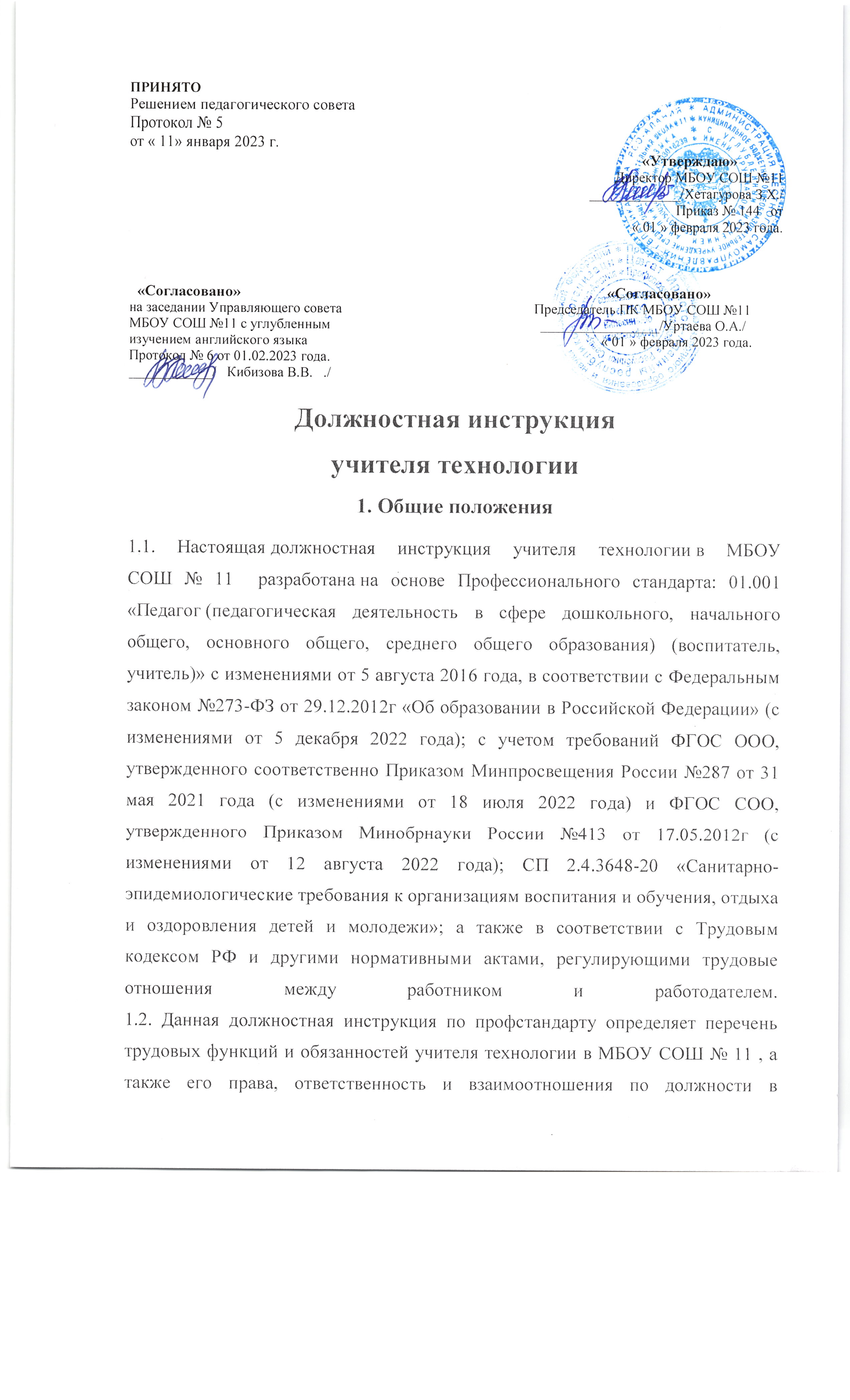 1.5. На должность учителя технологии принимается лицо:имеющее высшее образование или среднее профессиональное образование в рамках укрупненных групп направлений подготовки высшего образования и специальностей среднего профессионального образования "Образование и педагогические науки" или в области, соответствующей предмету «Технология», либо высшее образование или среднее профессиональное образование и дополнительное профессиональное образование по направлению деятельности в МБОУ СОШ № 11 ;без предъявления требований к стажу работы;соответствующее требованиям, касающимся прохождения предварительного (при поступлении на работу) и периодических медицинских осмотров, внеочередных медицинских осмотров по направлению работодателя, обязательного психиатрического освидетельствования (не реже 1 раза в 5 лет), профессиональной гигиенической подготовки и аттестации (при приеме на работу и далее не реже 1 раза в 2 года), вакцинации, а также имеющее личную медицинскую книжку с результатами медицинских обследований и лабораторных исследований, сведениями о прививках, перенесенных инфекционных заболеваниях, о прохождении профессиональной гигиенической подготовки и аттестации с допуском к работе;не имеющее ограничений на занятия педагогической деятельностью, изложенных в статье 331 "Право на занятие педагогической деятельностью" Трудового кодекса Российской Федерации.1.6. К занятию педагогической деятельностью не допускаются иностранные агенты (для государственных и муниципальных общеобразовательных организаций).
1.7. В своей деятельности учитель технологии руководствуется должностной инструкцией, составленной в соответствии с профстандартом, Конституцией и законами Российской Федерации, указами Президента, решениями Правительства РФ и органов управления образования всех уровней по вопросам, касающимся образования и воспитания обучающихся. Также, педагог школы руководствуется:Федеральным Законом №273 «Об образовании в Российской Федерации»;требованиями ФГОС основного общего образования и среднего общего образования, рекомендациями по их применению в МБОУ СОШ № 11 ;СП 2.4.3648-20 «Санитарно-эпидемиологические требования к организациям воспитания и обучения, отдыха и оздоровления детей и молодежи»;СанПиН 1.2.3685-21 «Гигиенические нормативы и требования к обеспечению безопасности и (или) безвредности для человека факторов среды обитания»;административным, трудовым и хозяйственным законодательством Российской Федерации;основами педагогики, психологии, физиологии и гигиены;Уставом и локальными правовыми актами, в том числе Правилами внутреннего трудового распорядка, приказами и распоряжениями директора МБОУ СОШ № 11  ;правилами и нормами охраны труда и пожарной безопасности;трудовым договором между работником и работодателем;Конвенцией ООН о правах ребенка;инструкцией по охране труда для учителя технологии.1.8. Учитель технологии должен знать:приоритетные направления и перспективы развития педагогической науки и образовательной системы Российской Федерации, законы и иные нормативные правовые акты, регламентирующие образовательную деятельность в Российской Федерации, нормативные документы по вопросам обучения и воспитания детей и молодежи, законодательство о правах ребенка;требования ФГОС основного общего образования и среднего общего образования к преподаванию технологии, рекомендации по внедрению Федерального государственного образовательного стандарта в МБОУ СОШ № 11 ;преподаваемый предмет «Технология» в пределах требований Федеральных государственных образовательных стандартов и образовательных программ основного и среднего общего образования, его историю и место в мировой культуре и науке;перспективные направления развития современной кулинарии, швейного дела, обработки древесины и металла, технологий создания изделий;рабочую программу и методику обучения технологии;программы и учебники по технологии, отвечающие положениям Федерального государственного образовательного стандарта (ФГОС) основного общего и среднего общего образования;основы общетеоретических дисциплин в объёме, необходимом для решения педагогических, научно-методических и организационно-управленческих задач;педагогику, психологию, возрастную физиологию, школьную гигиену;теорию и методику преподавания технологии;средства обучения, используемые учителем в процессе преподавания технологии, и их дидактические возможности;требования к оснащению и оборудованию учебных кабинетов технологии;правила внутреннего распорядка МБОУ СОШ № 11  , правила по охране труда и требования к безопасности образовательной среды;инструкции по охране труда и пожарной безопасности в кабинетах технологии;требования охраны труда при работе со швейными машинами, оверлоком, утюгом и иным оборудованием и принадлежностями для кройки и шитья;требования охраны труда при работе с электроплитой, микроволновой печью, мясорубкой, электромиксером и другим кухонным оборудованием и инвентарем;требования охраны труда при эксплуатации станков, электроинструментов, верстаков, тисков и иного оборудования и инструментов для обработки металла и древесины в учебной мастерской;требования охраны труда при работе с мультимедийным проектором, персональным компьютером и иной оргтехникой;современные формы и методы обучения и воспитания школьников;историю, закономерности и принципы построения и функционирования образовательных систем, роль и место образования в жизни личности и общества;теорию и методы управления образовательными системами;современные педагогические технологии поликультурного, продуктивного, дифференцированного и развивающего обучения, реализации компетентностного подхода с учетом возрастных и индивидуальных особенностей обучающихся образовательного учреждения;методы убеждения и аргументации своей позиции, установления контактов с обучающимися разных возрастных категорий, их родителями (лицами, их заменяющими), коллегами по работе;технологии диагностики причин конфликтных ситуаций, их профилактики и разрешения;основные принципы деятельностного подхода, виды и приемы современных педагогических технологий;основные закономерности возрастного развития, стадии и кризисы развития, социализации личности;законы развития личности и проявления личностных свойств, психологические законы периодизации и кризисов развития;закономерности формирования детско-взрослых сообществ, их социально-психологических особенности и закономерности развития;основные закономерности семейных отношений, позволяющие эффективно работать с родительской общественностью;основы психодиагностики и основные признаки отклонения в развитии детей;основы психодидактики, поликультурного образования, закономерностей поведения в социальных сетях;пути достижения образовательных результатов и способы оценки результатов обучения;основы экологии, экономики, социологии;основы работы с персональным компьютером, мультимедийным проектором, текстовыми редакторами, презентациями, электронной почтой и браузерами.1.9. Учитель технологии должен уметь:владеть формами и методами обучения, в том числе выходящими за рамки учебных занятий: проектная, творческая деятельность и т.п.;объективно оценивать знания обучающихся на основе тестирования и других методов контроля в соответствии с реальными учебными возможностями детей;проводить учебные занятия по технологии, опираясь на достижения в области педагогической и психологической наук, возрастной физиологии и школьной гигиены, а также современных информационных технологий и методик обучения;планировать и осуществлять учебную деятельность в соответствии с основной общеобразовательной программой;разрабатывать рабочие программы по технологии, курсу на основе примерных основных общеобразовательных программ и обеспечивать их выполнение;применять современные образовательные технологии при осуществлении учебно-воспитательной деятельности, включая информационные, а также цифровые образовательные ресурсы;организовать самостоятельную деятельность детей, в том числе проектную, творческую;использовать и апробировать специальные подходы к обучению в целях включения в образовательную деятельность всех учеников, в том числе с особыми потребностями в образовании: учащихся, проявивших выдающиеся способности; обучающихся с ограниченными возможностями здоровья;разрабатывать и реализовывать проблемное обучение, осуществлять связь обучения технологии с практикой, обсуждать с учениками актуальные события современности;осуществлять контрольно-оценочную деятельность в образовательной деятельности;использовать современные способы оценивания в условиях информационно-коммуникационных технологий;использовать разнообразные формы, приемы, методы и средства обучения, в том числе по индивидуальным учебным планам, ускоренным курсам в рамках Федеральных государственных образовательных стандартов основного общего образования и среднего общего образования;владеть методами убеждения, аргументации своей позиции;организовывать различные виды внеурочной деятельности по технологии;использовать информационные источники, следить за последними открытиями в области технологий приготовления пищи, изготовления и обработки ткани, изготовления изделий из ткани, технологий обработки древесины и метала, иных современных технологий, касающихся изучаемых тем, и знакомить с ними обучающихся на уроках;обеспечивать помощь детям, не освоившим необходимый материал (из всего курса технологии), в форме предложения специальных заданий, индивидуальных консультаций (в том числе дистанционных); осуществлять пошаговый контроль выполнения соответствующих заданий, при необходимости прибегая к помощи других педагогических работников, в частности тьюторов;обеспечивать коммуникативную и учебную "включенности" всех учащихся класса в образовательную деятельность;находить ценностный аспект учебного знания по технологии, обеспечивать его понимание обучающимися;управлять классом с целью вовлечения детей в процесс обучения, мотивируя их учебно-познавательную деятельность;защищать достоинство и интересы школьников, помогать детям, оказавшимся в конфликтной ситуации и/или неблагоприятных условиях;сотрудничать с классным руководителем и другими специалистами в решении воспитательных задач;владеть профессиональной установкой на оказание помощи любому учащемуся школы вне зависимости от его реальных учебных возможностей, особенностей в поведении, состояния психического и физического здоровья;использовать специальные коррекционные приемы обучения для детей с ограниченными возможностями здоровья;устанавливать контакты с обучающимися разного возраста и их родителями (законными представителями), другими педагогическими и иными работниками МБОУ СОШ № 11 ;владеть технологиями диагностики причин конфликтных ситуаций, их профилактики и разрешения;общаться со школьниками, признавать их достоинство, понимая и принимая их;владеть общепользовательской, общепедагогической и предметно-педагогической ИКТ-компетентностями.поощрять формирование эмоциональной и рациональной потребности детей в коммуникации как процессе, жизненно необходимом для человека.1.10. Учитель технологии должен быть ознакомлен с должностной инструкцией, разработанной с учетом профстандарта, знать и соблюдать установленные правила и требования охраны труда и пожарной безопасности в МБОУ СОШ № 11 , правила личной гигиены и гигиены труда в образовательном учреждении.
1.11. Педагогический работник должен пройти обучение и иметь навыки оказания первой помощи пострадавшим, знать порядок действий при возникновении пожара или иной чрезвычайной ситуации и эвакуации в МБОУ СОШ № 11  .
1.12. Учителю технологии запрещается использовать образовательную деятельность для политической агитации, принуждения обучающихся к принятию политических, религиозных или иных убеждений либо отказу от них, для разжигания социальной, расовой, национальной или религиозной розни, для агитации, пропагандирующей исключительность, превосходство либо неполноценность граждан по признаку социальной, расовой, национальной, религиозной или языковой принадлежности, их отношения к религии, в том числе посредством сообщения обучающимся недостоверных сведений об исторических, о национальных, религиозных и культурных традициях народов, а также для побуждения учащихся к действиям, противоречащим Конституции Российской Федерации.2. Трудовые функцииОсновными трудовыми функциями учителя технологии являются:
2.1. Педагогическая деятельность по проектированию и реализации образовательной деятельности в МБОУ СОШ №11:
2.1.1. Общепедагогическая функция. Обучение.
2.1.2. Воспитательная деятельность.
2.1.3. Развивающая деятельность.
2.2. Педагогическая деятельность по проектированию и реализации основных общеобразовательных программ:
2.2.1. Педагогическая деятельность по реализации программ основного и среднего общего образования.
2.2.2. Предметное обучение. Технология.3. Должностные обязанности учителя технологии3.1. В рамках трудовой общепедагогической функции обучения:осуществляет профессиональную деятельность в соответствии с требованиями Федеральных государственных образовательных стандартов (ФГОС) основного общего и среднего общего образования;разрабатывает и реализует программы по технологии в рамках основных общеобразовательных программ;участвует в разработке и реализации программы развития МБОУ СОШ № 11  в целях создания безопасной и комфортной образовательной среды;осуществляет планирование и проведение учебных занятий по технологии;проводит систематический анализ эффективности уроков и подходов к обучению;осуществляет организацию, контроль и оценку учебных достижений, текущих и итоговых результатов освоения обучающимися основной образовательной программы по технологии;формирует универсальные учебные действия;формирует у детей мотивацию к обучению;осуществляет объективную оценку знаний и умений учащихся в соответствии с реальными учебными возможностями школьников, применяя при этом компьютерные технологии;формирует навыки, связанные с информационно-коммуникационными технологиями.3.2. В рамках трудовой функции воспитательной деятельности:осуществляет регулирование поведения учащихся для обеспечения безопасной образовательной среды на уроках технологии, поддерживает режим посещения занятий, уважая человеческое достоинство, честь и репутацию детей;реализует современные, в том числе интерактивные, формы и методы воспитательной работы, используя их как на уроках технологии, так и во внеурочной деятельности;ставит воспитательные цели, способствующие развитию учащихся, независимо от их способностей и характера;контролирует выполнение учениками правил поведения в специализированных учебных кабинетах технологии, учебной мастерской в соответствии с Уставом школы и Правилами внутреннего распорядка МБОУ СОШ № 11  ;способствует реализации воспитательных возможностей различных видов деятельности школьника (учебной, проектной, творческой);способствует развитию у детей познавательной активности, самостоятельности, инициативы и творческих способностей, формированию гражданской позиции, способности к труду и жизни в условиях современного мира, культуры здорового и безопасного образа жизни.3.3. В рамках трудовой функции развивающей деятельности:осуществляет проектирование психологически безопасной и комфортной образовательной среды на занятиях по технологии;развивает у детей познавательную активность, самостоятельность, инициативу, способности к творчеству, проектированию;осваивает и применяет в работе психолого-педагогические технологии (в том числе инклюзивные), необходимые для адресной работы с различными контингентами учеников: одаренные и социально уязвимые дети, дети, попавшие в трудные жизненные ситуации, дети-мигранты и дети-сироты, дети с особыми образовательными потребностями (аутисты, с синдромом дефицита внимания и гиперактивностью и др.), дети с ограниченными возможностями здоровья и девиациями поведения, дети с зависимостью;оказывает адресную помощь учащимся МБОУ СОШ № 11  ;как учитель-предметник участвует в психолого-медико-педагогических консилиумах;разрабатывает и реализует индивидуальные учебные планы (программы) по технологии в рамках индивидуальных программ развития ребенка;формирует и реализует программы развития универсальных учебных действий, образцов и ценностей социального поведения, формирование толерантности и позитивных образцов поликультурного общения.3.4. В рамках трудовой функции педагогической деятельности по реализации программ основного и среднего общего образования:формирует общекультурные компетенции и понимание места труда и технологий в общей картине мира;определяет на основе анализа образовательной деятельности обучающегося оптимальные способы его обучения и развития;определяет совместно с учеником, его родителями (законными представителями) и другими участниками образовательных отношений зоны его ближайшего развития, разрабатывает и реализует (при необходимости) индивидуальный образовательный маршрут по дисциплине «Технология»;планирует специализированную образовательную деятельность для класса и/или отдельных контингентов учащихся с выдающимися способностями в области технологии и/или особыми образовательными потребностями на основе имеющихся типовых программ и собственных разработок с учетом специфики состава обучающихся школы, уточняет и модифицирует планирование;осуществляет организацию олимпиад, конференций, выставок и конкурсов по технологии в МБОУ СОШ № 11 , иных внеурочных мероприятий и др.3.5. В рамках трудовой функции обучения предмету «Технология»:формирует конкретные знания, умения и навыки по технологии;формирует образовательную среду, содействующую развитию способностей в области технологии каждого ребенка и реализующую принципы современной педагогики;содействует развитию инициативы обучающихся по использованию технологии;осуществляет профессиональное использование элементов информационной образовательной среды с учетом возможностей применения новых элементов такой среды, отсутствующих в МБОУ СОШ № 11  ;использует в работе с детьми информационные ресурсы, в том числе ресурсы дистанционного обучения, осуществляет помощь детям в освоении и самостоятельном использовании этих ресурсов;содействует в подготовке обучающихся к участию в олимпиадах по технологии, конкурсах, выставках, защитах творческих проектов и ученических конференциях;формирует и поддерживает высокую мотивацию, развивает способности обучающихся на занятиях по технологии, ведет кружки, факультативные и элективные курсы для желающих и эффективно работающих в них обучающихся школы;предоставляет информацию о дополнительном образовании, возможности посещения занятий по технологии (кройке и шитью, вязанию, выжиганию по дереву, кулинарии и т.д.) в других образовательных и иных организациях, в том числе с применением дистанционных образовательных технологий;содействует формированию у школьников позитивных эмоций от деятельности на уроках технологии;формирует позитивное отношение со стороны всех обучающихся к достижениям одноклассников независимо от абсолютного уровня этого достижения;формирует представления обучающихся о полезности знаний технологий вне зависимости от избранной профессии или специальности;сотрудничает с другими учителями-предметниками, осуществляет межпредметные связи в процессе преподавания технологии.3.6. Осуществляет образовательную деятельность, ориентированную на достижение планируемых результатов освоения обучающимися учебного предмета в соответствии с программой, на развитие личности и ее способностей, удовлетворение образовательных потребностей и интересов, на самореализацию и формирование самостоятельности и самосовершенствования.
3.7. Ведёт в установленном порядке учебную документацию, осуществляет текущий контроль успеваемости и посещаемости учащихся на уроках технологии, выставляет текущие оценки в классный журнал и дневники, своевременно сдаёт администрации школы необходимые отчётные данные.
3.8. Контролирует наличие у детей рабочих тетрадей, соблюдение установленного в МБОУ СОШ № 11  порядка их оформления, ведения, соблюдение единого орфографического режима.
3.9. Учитель технологии обязан иметь рабочую образовательную программу, календарно-тематическое планирование на год по своему предмету в каждой параллели классов и рабочий план на каждый урок.
3.10. Готовит и использует в обучении различный дидактический материал, наглядные пособия, раздаточный учебный материал, материалы, инструменты.
3.11. Организует текущий и профилактический ремонт оборудования и электроприборов, осуществляет ремонт инструментов, правильное содержание и соответствующий уход за оборудованием и инструментами, своевременно производит заточку рабочего инструмента.
3.12. Разрабатывает и вывешивает для учащихся инструкции по безопасности труда при работе на каждом станке и ином оборудовании, швейной машине, электроплите, оформляет уголок охраны труда в учебном кабинете.
3.13. Проводит инструктажи учащихся при выполнении всех видов работ и использовании инструментов и оборудования с обязательной регистрацией в журнале.
3.14. Не допускает установки в учебных мастерских оборудования, не предусмотренного типовыми перечнями, в том числе самодельного.
3.15. Не допускает снятия кожухов, экранов и других защитных приспособлений со швейных машинок, станков и иного оборудования.
3.16. Следит за состоянием и наличием защитного заземления (зануления) станков, швейных машин, электроплиты и иного электрооборудования и электроприборов, используемых при осуществлении образовательной деятельности на занятиях по технологии.
3.17. Не допускает учащихся к выполнению запрещенных видов работ для школьников, а также к выполнению работ без индивидуальных средств защиты. Не допускает осуществление работ учащихся, сопряженных с опасностью для жизни или здоровья.
3.18. Рассаживает детей с учетом их роста, наличия заболеваний органов дыхания, слуха и зрения. Для профилактики нарушений осанки во время занятий проводит соответствующие физические упражнения - физкультминутки.
3.19. Оснащает столярные и слесарные станки подставками для ног с целью соответствия росту обучающихся.
3.20. Организует участие обучающихся в конкурсах, выставках по технологии, во внеклассных предметных мероприятиях, в неделях технологии, защитах творческих проектов, работе на пришкольном участке в рамках изучаемых тем по технологии, в оформлении предметных стенгазет и, по возможности, организует внеклассную работу по своему предмету.
3.21. Организует совместно с коллегами проведение школьного этапа олимпиады по технологии. Формирует сборные команды школы для участия в следующих этапах олимпиад по технологии.
3.22. Обеспечивает охрану жизни и здоровья учащихся во время проведения уроков, факультативов и курсов, дополнительных и иных проводимых учителем технологии занятий, а также во время проведения школьного этапа олимпиады по технологии, предметных конкурсов, внеклассных предметных мероприятий по технологии.
3.23. Осуществляет ведение электронной документации по своему предмету, в том числе электронного журнала и дневников.
3.24. Информирует директора школы, а при его отсутствии – дежурного администратора МБОУ СОШ № 11   о несчастном случае, принимает меры по оказанию первой помощи пострадавшим.
3.25. Учителю технологии запрещается:менять на свое усмотрение расписание занятий;отменять занятия, увеличивать или сокращать длительность уроков (занятий) и перемен;удалять учеников с занятий;использовать неисправную или с явными признаками повреждения мебель, электрооборудование, вытяжную вентиляцию;использовать неисправные или с явными признаками повреждения швейные машинки, утюги и иное оборудование и принадлежности для кройки и шитья;использовать неисправную или с явными признаками повреждения электроплиту, микроволновую печь, мясорубку и другое кухонное оборудование и инвентарь;использовать неисправные или с явными признаками повреждения станки, электроинструменты, верстаки, тиски и иное оборудование и инструменты для обработки металла и древесины в учебной мастерской;использовать неисправный или с явными признаками повреждения мультимедийный проектор, персональный компьютер и иную оргтехнику;курить в помещениях и на территории образовательного учреждения.3.26. Согласно годовому плану работы МБОУ СОШ № 11  принимает участие в педагогических советах, производственных совещаниях, совещаниях при директоре, семинарах, круглых столах, предметных неделях технологии, а также в предметных школьных МО и методических объединениях учителей технологии, которые проводятся вышестоящей организацией.
3.27. Осуществляет связь с родителями (лицами, их заменяющими), посещает по просьбе классных руководителей родительские собрания, оказывает консультативную помощь родителям обучающихся (лицам, их заменяющим).
3.28. В соответствии с утвержденным директором графиком дежурства по школе дежурит во время перемен между уроками. Приходит на дежурство за 20 минут до начала первого своего урока и уходит через 20 минут после их окончания.
3.29. Строго соблюдает права и свободы детей, содержащиеся в Федеральном законе «Об образовании в Российской Федерации» и Конвенции ООН о правах ребенка, соблюдает этические нормы и правила поведения, является примером для школьников.
3.30. При выполнении учителем обязанностей заведующего кабинетом технологии:проводит паспортизацию кабинета технологии (учебной мастерской);постоянно пополняет кабинет технологии методическими пособиями, необходимыми для осуществления учебной программы по технологии, техническими средствами обучения, дидактическими материалами и наглядными пособиями;организует с учащимися работу по изготовлению наглядных пособий;в соответствии с приказом директора «О проведении инвентаризации» списывает в установленном порядке имущество, пришедшее в негодность;разрабатывает инструкции по охране труда для кабинета технологии (учебной мастерской) с консультативной помощью специалиста по охране труда;разрабатывает инструкции по охране труда при работе со швейными машинами, утюгом и иным оборудованием и принадлежностями для занятий швейным делом;разрабатывает инструкции по охране труда при работе с электроплитой, микроволновой печью и другим кухонным оборудованием и инвентарем;разрабатывает инструкции по охране труда при эксплуатации станков, электроинструментов, верстаков, тисков и иного оборудования и инструментов для обработки металла и древесины в учебной мастерской;осуществляет постоянный контроль соблюдения учащимися инструкций по безопасности труда в кабинете технологии, при работе с оборудованием и принадлежностями для кройки, шитья и глажки, при работе по приготовлению пищи, на станках, верстаках и с иным оборудованием и инструментом для обработки металла и древесины, а также правил поведения в учебном кабинете;принимает участие в смотре-конкурсе учебных кабинетов, готовит кабинет технологии (учебную мастерскую) к приемке на начало нового учебного года.3.31. Оказывает организационную помощь по озеленению пришкольного участка.
3.32. Педагог соблюдает Устав и Правила внутреннего трудового распорядка школы, Коллективный и трудовой договор, а также локальные акты           МБОУ СОШ № 11 , приказы директора.
3.33. Периодически проходит бесплатные медицинские обследования, аттестацию, повышает свою профессиональную квалификацию и компетенцию.
3.34. Соблюдает правила охраны труда, пожарной и электробезопасности, санитарно-гигиенические нормы и требования, трудовую дисциплину на рабочем месте и режим работы, установленный в МБОУ СОШ № 11  .4. ПраваУчитель технологии имеет право:
4.1. Участвовать в управлении общеобразовательной организацией в порядке, определенном Уставом.
4.2. На материально-технические условия, требуемые для выполнения образовательной программы по технологии и Федерального образовательного стандарта основного общего и среднего общего образования, на обеспечение рабочего места, соответствующего государственным нормативным требованиям охраны труда и пожарной безопасности, а также условиям, предусмотренным Коллективным договором.
4.3. Выбирать и использовать в образовательной деятельности образовательные программы, различные эффективные методики обучения обучающихся технологии, учебные пособия и учебники по технологии, методы оценки знаний и умений школьников, рекомендуемые Министерством просвещения Российской Федерации или разработанные самим педагогом и прошедшие необходимую экспертизу.
4.4. Участвовать в разработке программы развития школы, получать от администрации и классных руководителей сведения, необходимые для осуществления своей профессиональной деятельности.
4.5. Давать обучающимся во время уроков технологии, а также перемен обязательные распоряжения, относящиеся к организации занятий и соблюдению дисциплины, привлекать учеников к дисциплинарной ответственности в случаях и порядке, которые установлены Уставом и Правилами о поощрениях и взысканиях обучающихся.
4.6. Знакомиться с проектами решений директора, относящихся к его профессиональной деятельности, с жалобами и другими документами, содержащими оценку его работы, давать по ним правдивые объяснения.
4.7. Предоставлять на рассмотрение администрации школы предложения по улучшению деятельности образовательного учреждения и усовершенствованию способов работы по вопросам, относящимся к компетенции педагогического работника.
4.8. На получение дополнительного профессионального образования по программам повышения квалификации, в том числе в форме стажировки в организациях, деятельность которых связана с разработкой и реализацией программ общего образования, в порядке, установленном Трудовым кодексом и иными Федеральными законами Российской Федерации, проходить аттестацию на добровольной основе.
4.9. На защиту своей профессиональной чести и достоинства.
4.10. На конфиденциальность служебного расследования, кроме случаев, предусмотренных законодательством Российской Федерации.
4.11. Защищать свои интересы самостоятельно и/или через представителя, в том числе адвоката, в случае дисциплинарного или служебного расследования, которое связано с нарушением учителем норм профессиональной этики.
4.12. На поощрения, награждения по результатам педагогической деятельности, на социальные гарантии, предусмотренные законодательством Российской Федерации.
4.13. Учитель технологии имеет иные права, предусмотренные Трудовым Кодексом Российской Федерации, Федеральным Законом «Об образовании в Российской Федерации», Уставом школы, Коллективным договором, Правилами внутреннего трудового распорядка.5. Ответственность5.1. В предусмотренном законодательством Российской Федерации порядке учитель технологии несет ответственность:за реализацию не в полном объеме образовательных программ по технологии согласно учебному плану, расписанию и графику учебной деятельности;за жизнь и здоровье учащихся во время урока или иного проводимого им занятия, во время сопровождения учеников на предметные конкурсы и олимпиады по технологии, на внеклассных мероприятиях, проводимых преподавателем;за безопасное состояние используемых педагогом в учебных целях станков, инструментов, швейных машин, утюгов, электроплит и иных электроприборов, а также за должное санитарно-гигиеническое состояние учебного кабинета;за несвоевременную проверку рабочих тетрадей;за нарушение прав и свобод несовершеннолетних, установленных законом Российской Федерации, Уставом и локальными актами МБОУ СОШ № 11;за непринятие или несвоевременное принятие мер по оказанию первой помощи пострадавшим и несвоевременное сообщение администрации школы о несчастном случае;за несоблюдение инструкций по охране труда и пожарной безопасности;за отсутствие должного контроля соблюдения школьниками правил и требований охраны труда и пожарной безопасности во время нахождения в учебном кабинете технологии, на внеклассных предметных мероприятиях по технологии;за несвоевременное проведение инструктажей учащихся по охране труда, необходимых при проведении уроков технологии, внеклассных мероприятий, при проведении или выезде на олимпиады по технологии с обязательной фиксацией в Журнале регистрации инструктажей.5.2. За неисполнение или нарушение без уважительных причин своих должностных обязанностей, установленных настоящей должностной инструкцией по профстандарту, Устава и Правил внутреннего трудового распорядка, законных распоряжений директора школы и иных локальных нормативных актов, учитель технологии подвергается дисциплинарному взысканию согласно статье 192 Трудового Кодекса Российской Федерации.
5.3. За использование, в том числе однократно, методов воспитания, включающих физическое и (или) психологическое насилие над личностью обучающегося, а также за совершение иного аморального проступка учитель технологии может быть освобожден от занимаемой должности согласно Трудовому Кодексу Российской Федерации. Увольнение за данный проступок не является мерой дисциплинарной ответственности.
5.4. За несоблюдение правил и требований охраны труда и пожарной безопасности, санитарно-гигиенических правил и норм учитель технологии МБОУ СОШ № 11   привлекается к административной ответственности в порядке и в случаях, предусмотренных административным законодательством Российской Федерации.
5.5. За умышленное причинение МБОУ СОШ № 11  или участникам образовательных отношений материального ущерба в связи с исполнением (неисполнением) своих должностных обязанностей педагог несет материальную ответственность в порядке и в пределах, предусмотренных трудовым и (или) гражданским законодательством Российской Федерации.
5.6. За правонарушения, совершенные в процессе осуществления образовательной деятельности несет ответственность в пределах, определенных административным, уголовным и гражданским законодательством Российской Федерации.6. Взаимоотношения. Связи по должности6.1. Продолжительность рабочего времени (нормы часов педагогической работы за ставку заработной платы) для учителя технологии устанавливается исходя из сокращенной продолжительности рабочего времени не более 36 часов в неделю. Норма часов учебной (преподавательской) работы составляет 18 часов в неделю за ставку заработной платы и является нормируемой частью его педагогической работы. В зависимости от занимаемой должности в рабочее время педагога включается учебная (преподавательская) и воспитательная работа, в том числе практическая подготовка обучающихся, индивидуальная работа с учащимися, научная, творческая и исследовательская работа, а также другая педагогическая работа, предусмотренная трудовыми (должностными) обязанностями.
6.2. Учитель технологии самостоятельно планирует свою деятельность на каждый учебный год и каждую учебную четверть. Учебные планы работы педагога согласовываются заместителем директора по учебно-воспитательной работе и утверждаются непосредственно директором образовательного учреждения.
6.3. Во время каникул, не приходящихся на отпуск, учитель технологии привлекается администрацией школы к педагогической, методической или организационной деятельности в пределах времени, не превышающего учебной нагрузки до начала каникул. График работы педагога во время каникул утверждается приказом директора.
6.4. Заменяет уроки временно отсутствующих преподавателей на условиях почасовой оплаты на основании распоряжения администрации школы, в соответствии с положениями Трудового Кодекса Российской Федерации. Учителя технологии заменяют в период временного отсутствия учителя той же специальности или преподаватели, имеющие отставание по учебному плану в преподавании своего предмета в данном классе.
6.5. Взаимодействует с заместителем директора по административно-хозяйственной работе в целях своевременного обеспечения кабинетов технологии (мастерских) инструментами, материалами, индивидуальными средствами защиты для преподавателя и учащихся.
6.6. Получает от директора и заместителей директора информацию нормативно-правового характера, систематически знакомится под подпись с соответствующими документами, как локальными, так и вышестоящих органов управления образования.
6.7. Обменивается информацией по вопросам, относящимся к его деятельности, с администрацией и педагогическими работниками МБОУ СОШ № 11  , по вопросам успеваемости обучающихся – с родителями (лицами, их заменяющими).
6.8. Информирует директора (при отсутствии – иное должностное лицо) о факте возникновения групповых инфекционных и неинфекционных заболеваний, заместителя директора по административно-хозяйственной части – об аварийных ситуациях в работе систем электроосвещения, электрооборудования, отопления и водопровода.
6.9. Сообщает директору и его заместителям информацию, полученную на совещаниях, семинарах, конференциях непосредственно после ее получения.
6.10. Принимает под свою персональную ответственность материальные ценности с непосредственным использованием и хранением их в кабинете технологии в случае, если является заведующим учебным кабинетом.
6.11. Информирует администрацию школы о возникших трудностях и проблемах в работе, о недостатках в обеспечении требований охраны труда и пожарной безопасности.7. Заключительные положения7.1. Ознакомление работника с настоящей должностной инструкцией осуществляется при приеме на работу (до подписания трудового договора).
7.2. Один экземпляр должностной инструкции находится у директора школы, второй – у сотрудника.
7.3. Факт ознакомления учителя технологии с настоящей должностной инструкцией подтверждается подписью в экземпляре инструкции, хранящемся у директора МБОУ СОШ № 11  , а также в журнале ознакомления с должностными инструкциями. должность воспитателя группы продленного дня.
1.3. Воспитатель группы продленного дня в МБОУ СОШ № 11  относится к категории специалистов и непосредственно подчиняется заместителю директора по воспитательной работе.
1.4. На должность воспитателя группы продлённого дня может назначаться лицо: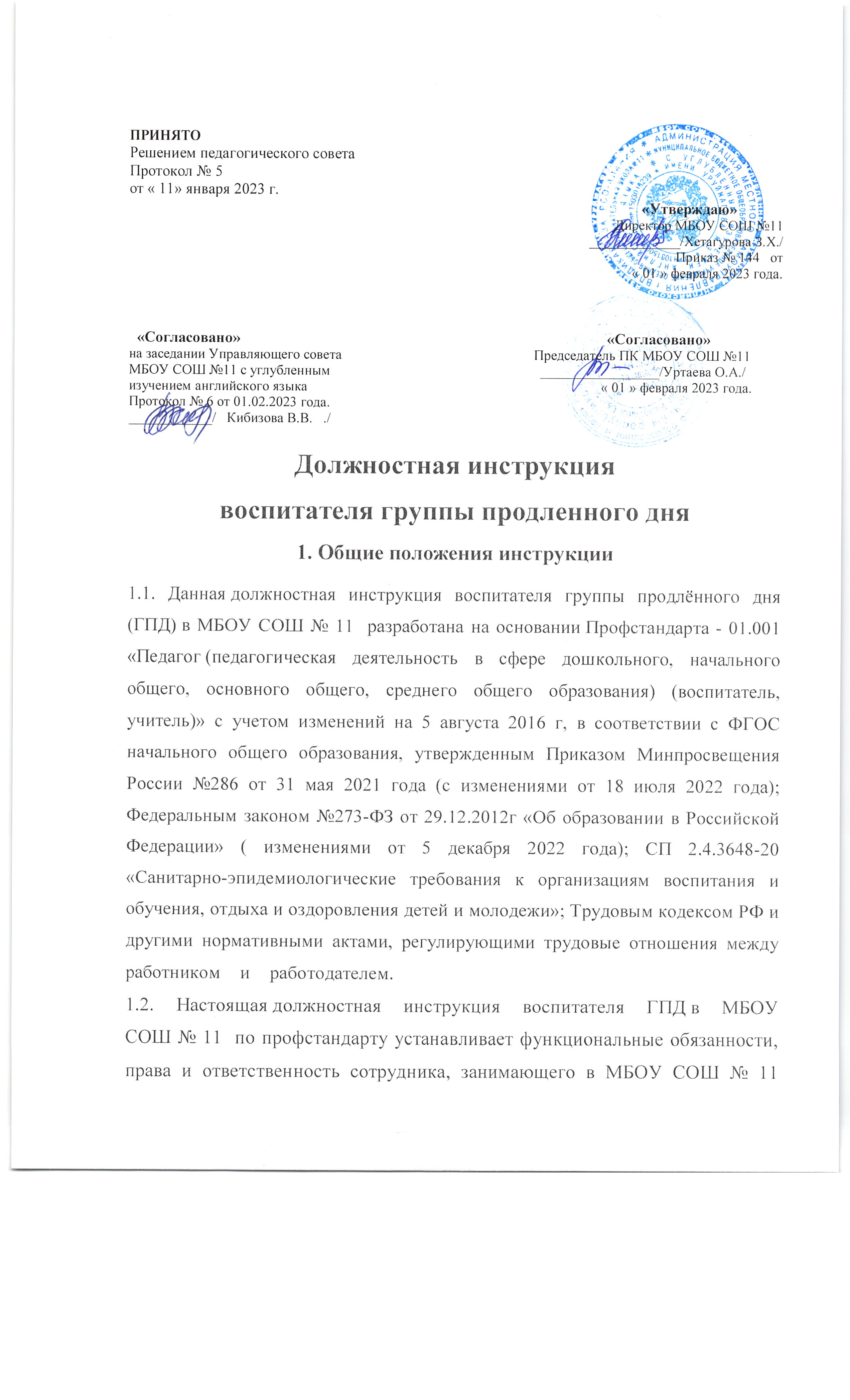 имеющее высшее образование или среднее профессиональное образование в рамках укрупненных групп направлений подготовки высшего образования и специальностей среднего профессионального образования "Образование и педагогические науки" либо высшее образование или среднее профессиональное образование и дополнительное профессиональное образование по направлению деятельности в МБОУ СОШ № 11  ;соответствующее требованиям, касающимся прохождения предварительного (при поступлении на работу) и периодических медицинских осмотров, внеочередных медицинских осмотров по направлению работодателя, обязательного психиатрического освидетельствования (не реже 1 раза в 5 лет), профессиональной гигиенической подготовки и аттестации (при приеме на работу и далее не реже 1 раза в 2 года), вакцинации, а также имеющее личную медицинскую книжку с результатами медицинских обследований и лабораторных исследований, сведениями о прививках, перенесенных инфекционных заболеваниях, о прохождении профессиональной гигиенической подготовки и аттестации с допуском к работе;без предъявления требования к опыту практической работы;не имеющее ограничений на занятия педагогической деятельностью, изложенных в статье 331 "Право на занятие педагогической деятельностью" Трудового кодекса Российской Федерации.1.5. К занятию педагогической деятельностью не допускаются иностранные агенты (для государственных и муниципальных общеобразовательных организаций).
1.6. Воспитателя ГПД назначает и освобождает от должности директор общеобразовательного учреждения. Непосредственно подчиняется заместителю директора по УВР, курирующему начальные классы школы. На время отпуска и временной нетрудоспособности воспитателя ГПД его обязанности могут быть возложены на другого работника. Временное исполнение обязанностей в данных случаях осуществляется согласно приказу директора школы, изданного с соблюдением требований Трудового законодательства Российской Федерации.
1.7. В своей работе воспитатель группы продлённого дня руководствуется должностной инструкцией с учетом профстандарта, Конституцией РФ, указами Президента и решениями Правительства Российской Федерации, органов управления образования всех уровней по вопросам образования и воспитания учащихся; Федеральным законом «Об образовании в Российской Федерации и ФГОС начального общего образования.
1.8. Воспитатель группы продленного дня руководствуется нормами СП 2.4.3648-20 «Санитарно-эпидемиологические требования к организациям воспитания и обучения, отдыха и оздоровления детей и молодежи», нормами СанПиН 1.2.3685-21 «Гигиенические нормативы и требования к обеспечению безопасности и (или) безвредности для человека факторов среды обитания», Трудовым Кодексом Российской Федерации, Уставом и локальными правовыми актами МБОУ СОШ № 11  , трудовым договором с сотрудником, правилами и нормами охраны и безопасности труда и пожарной безопасности, инструкцией по охране труда для воспитателя ГПД.
1.9. Воспитатель ГПД должен знать:приоритетные направления развития образовательной системы Российской Федерации, законов и иных нормативных правовых актов, регламентирующих образовательную деятельность в Российской Федерации, нормативных документов по вопросам обучения и воспитания детей и молодежи, Федеральных государственных образовательных стандартов начального общего образования, законодательства о правах ребенка;историю, теорию, закономерности и принципы построения и функционирования образовательных систем, роль и место образования в жизни личности и общества;основные закономерности возрастного развития, стадии и кризисы развития, социализацию личности, индикаторы индивидуальных особенностей траекторий жизни, их возможные девиации, а также основы их психодиагностики;основы психодидактики, поликультурного образования, закономерностей поведения в социальных сетях;основы методики преподавания, основные принципы деятельностного подхода, виды и приемы современных педагогических технологий;основы законодательства о правах ребенка, законы в сфере образования;педагогические закономерности организации образовательной деятельности;законы развития личности и проявления личностных свойств, психологические законы периодизации и кризисов развития;теорию и технологии учета возрастных особенностей обучающихся;основные закономерности семейных отношений, позволяющие эффективно работать с родительской общественностью;нормативные документы по вопросам обучения и воспитания детей и молодежи;конвенцию о правах ребенка;трудовое законодательство Российской Федерации;порядок действий при возникновении чрезвычайной ситуации и эвакуации.1.10. Воспитатель ГПД должен уметь:использовать и апробировать специальные подходы к обучению в целях включения в образовательную деятельность всех обучающихся, в том числе с особыми потребностями в образовании: обучающихся, проявивших выдающиеся способности; обучающихся, для которых русский язык не является родным; обучающихся с ограниченными возможностями здоровья;владеть ИКТ-компетентностями:- общепользовательская ИКТ-компетентность;
- общепедагогическая ИКТ-компетентность;организовывать различные виды внеурочной деятельности: игровую, учебно-исследовательскую, художественно-продуктивную, культурно-досуговую с учетом возможностей общеобразовательного учреждения, места жительства и историко-культурного своеобразия региона;организовывать досуг и нормальные условия для нахождения учащихся в группе продлённого дня;строить воспитательную деятельность с учетом культурных различий детей, половозрастных и индивидуальных особенностей;общаться с детьми, признавать их достоинство, понимая и принимая их;управлять учебными группами с целью вовлечения обучающихся в процесс обучения и воспитания, мотивируя их учебно-познавательную деятельность;анализировать реальное состояние дел в учебной группе, поддерживать в детском коллективе деловую, дружелюбную атмосферу;защищать достоинство и интересы обучающихся, помогать детям, оказавшимся в конфликтной ситуации и/или неблагоприятных условиях;находить ценностный аспект учебного знания и информации обеспечивать его понимание и переживание обучающимися;сотрудничать с другими педагогическими работниками и другими специалистами в решении воспитательных задач;владеть профессиональной установкой на оказание помощи любому ребенку вне зависимости от его реальных учебных возможностей, особенностей в поведении, состояния психического и физического здоровья;использовать в практике своей работы психологические подходы: культурно-исторический, деятельностный и развивающий;осуществлять (совместно с психологом и другими специалистами) психолого-педагогическое сопровождение основных общеобразовательных программ;разрабатывать и реализовывать индивидуальные образовательные маршруты, индивидуальные программы развития и индивидуально-ориентированные образовательные программы с учетом личностных и возрастных особенностей обучающихся;владеть стандартизированными методами психодиагностики личностных характеристик и возрастных особенностей обучающихся.1.11. Педагогическим работникам запрещается использовать образовательную деятельность для политической агитации, принуждения обучающихся к принятию политических, религиозных или иных убеждений либо отказу от них, для разжигания социальной, расовой, национальной или религиозной розни, для агитации, пропагандирующей исключительность, превосходство либо неполноценность граждан по признаку социальной, расовой, национальной, религиозной или языковой принадлежности, их отношения к религии, в том числе посредством сообщения обучающимся недостоверных сведений об исторических, о национальных, религиозных и культурных традициях народов, а также для побуждения обучающихся к действиям, противоречащим Конституции Российской Федерации.
1.12. Воспитатель ГПД в МБОУ СОШ № 11  должен ознакомиться с должностной инструкцией по профстандарту, соблюдать Конвенцию ООН о правах ребенка, требования охраны труда и пожарной безопасности, правила личной гигиены, а также пройти обучение и иметь навыки оказания первой помощи.2. Трудовые функцииОсновными направлениями деятельности воспитателя ГПД являются:
2.1. Педагогическая деятельность по проектированию и реализации образовательной деятельности в начальных классах общеобразовательного учреждения:
2.1.1. Общепедагогическая функция. Обучение.
2.1.2. Воспитательная деятельность.
2.1.3. Развивающая деятельность.3. Должностные обязанности воспитателя ГПДВоспитатель ГПД в МБОУ СОШ № 11  выполняет следующие должностные обязанности:
3.1. В рамках трудовой общепедагогической функции обучения:планирует и организует жизнедеятельность учащихся, помощь в обучении, осуществляет их воспитание во внеурочное время в соответствии с требованиями Федеральных государственных образовательных стандартов начального общего образования;участвует в разработке и реализации программы развития общеобразовательного учреждения в целях создания безопасной и комфортной образовательной среды;проводит систематический анализ эффективности занятий с детьми и подходов к обучению и воспитанию;формирует универсальные учебные действия (УУД);формирует навыки, связанные с информационно-коммуникационными технологиями (далее - ИКТ).3.2. В рамках трудовой функции воспитательной деятельности:регулирует поведение детей для обеспечения безопасной образовательной среды;реализует современные, в том числе интерактивные, формы и методы воспитательной работы;разрабатывает воспитательные цели, способствующие развитию обучающихся, независимо от их способностей и характера;определяет четкие правила поведения обучающимися в соответствии с Уставом общеобразовательного учреждения и Правилами внутреннего распорядка;проектирует и реализует воспитательные программы;реализует воспитательные возможности различных видов деятельности ребенка (учебной, игровой, трудовой, спортивной, художественной и т.д.);проектирует ситуаций и события, развивающие эмоционально-ценностную сферу ребенка (культуру переживаний и ценностные ориентации ребенка);формирует толерантность и навыки поведения в изменяющейся поликультурной среде;использует конструктивные воспитательные усилия родителей (законных представителей) учащихся, осуществляет помощь семье в решении вопросов воспитания ребенка.3.3. В рамках трудовой функции развивающей деятельности:организует выполнение домашних заданий, проведение культурно-досуговых, оздоровительных и других мероприятий;выявляет в ходе наблюдения поведенческие и личностные проблемы учащихся начальных классов, связанные с особенностями их развития;оценивает параметры и проектирует психологически безопасную и комфортную образовательную среду;применяет психолого-педагогические технологии (в том числе инклюзивные), необходимые для адресной работы с различными контингентами учащихся: одаренные дети, социально уязвимые дети, дети, попавшие в трудные жизненные ситуации, дети-мигранты, дети-сироты, дети с особыми образовательными потребностями (аутисты, дети с синдромом дефицита внимания и гиперактивностью и др.), дети с ограниченными возможностями здоровья, дети с девиациями поведения, дети с зависимостью;оказывает индивидуальную помощь обучающимся;взаимодействует с другими специалистами в рамках психолого-медико-педагогического консилиума;оказывает помощь учителю в реализации совместно с родителями (законными представителями) программы индивидуального развития ребенка;применяет специальные технологии и методы, позволяющие проводить коррекционно-развивающую работу в группе продлённого дня;развивает у обучающихся познавательную активность, самостоятельность, инициативу, творческие способности, формирует гражданскую позицию, способность к труду и жизни в условиях современного мира, формирует у обучающихся культуру здорового и безопасного образа жизни;формирует и осуществляет программы развития универсальных учебных действий (УУД), образцов и ценностей социального поведения, навыков поведения в мире виртуальной реальности и социальных сетях, формирует толерантность и позитивные образцы поликультурного общения;формирует систему регуляции поведения и деятельности обучающихся.3.4. Воспитатель ГПД осуществляет попечение, воспитание и надзор за обучающимися во время их нахождения в группе продлённого дня при школе.
3.5. Составляет режим дня для нахождения учащихся в группе продлённого дня и строго следит за его выполнением.
3.6. Отвечает за отправление учащихся домой, сопровождение их родителями (лицами их заменяющими), сопровождает учащихся по мере необходимости.
3.7. Принимает детей в установленном порядке от учителей начальных классов; организует выполнение учащимися домашних заданий, оказывает им помощь в учении, организации досуга и в получении дополнительного образования, вовлекая их в художественное и научно-техническое творчество, спортивные секции, кружки и другие объединения по интересам.
3.8. Способствует формированию у детей нравственных качеств гражданина, прививает им навыки культурного поведения, ответственного отношения к учебе, труду, уважение к правам человека; проводит работу по профилактике у обучающихся отклоняющегося поведения, вредных привычек.
3.9. Рассаживает детей с учетом их роста, наличия заболеваний органов дыхания, слуха и зрения. Для профилактики нарушений осанки во время занятий проводит соответствующие физические упражнения - физкультминутки. При использовании ЭСО и книжных изданий проводит с детьми гимнастику для глаз.
3.10. При использовании телевизионной аппаратуры соблюдает расстояние от ближайшего места просмотра до экрана не менее 2 метров.
3.11. Участвует в работе педагогического совета, принимает участие в работе методического объединения и прочих видах методической деятельности.
3.12. Воспитатель ГПД обеспечивает безопасные условия пребывания детей в группе продлённого дня, строгое соблюдение правил охраны труда, техники безопасности, санитарных и противопожарных правил; немедленно ставит в известность администрацию школы об обнаружении у учащихся оружия, пожаро- и взрывоопасных предметов и устройств, ядов, наркотических и токсичных веществ, иных изъятых из гражданского оборота вещей.
3.13. Осуществляет связь с родителями (лицами, их заменяющими), посещать по просьбе классных руководителей родительские собрания.
3.14. Соблюдает права и свободы учащихся, строго выполняет свою должностную инструкцию, а также требования охраны труда и пожарной безопасности.
3.15. Соблюдает этические нормы и правила поведения.
3.16. Обрабатывает персональные данные учащихся начальных классов, ориентируясь на законы и локальные нормативные документы школы в области ПДН.
3.17. Воспитатель группы продлённого дня соблюдает права и свободы учащихся, содержащиеся в Федеральном законе «Об образовании в Российской Федерации», Конвенции ООН о правах ребенка, санитарно-гигиенические нормы и требования, трудовую дисциплину и Правила внутреннего трудового распорядка, установленные в общеобразовательном учреждении.4. ПраваВоспитатель ГПД имеет право:
4.1. На материально-технические условия, требуемые для выполнения образовательной программы и Федерального образовательного стандарта начального общего образования.
4.2. На принятие решений, необходимых для выполнения учащимися начальной школы и на принятие мер дисциплинарного воздействия в соответствии с Уставом общеобразовательного учреждения.
4.3. Давать учащимся во время нахождения в группе продленного дня, в школьной столовой обязательные распоряжения, относящиеся к организации занятий и соблюдению дисциплины, привлекать обучающихся к дисциплинарной ответственности в случаях и порядке, установленных Правилами о поощрениях и взысканиях обучающихся школы.
4.4. Знакомиться с проектами решений директора общеобразовательного учреждения, относящихся к его деятельности.
4.5. Предоставлять на рассмотрение администрации общеобразовательного учреждения предложения по улучшению деятельности школы и усовершенствованию способов работы по вопросам, относящимся к компетенции воспитателя группы продлённого дня.
4.6. Участвовать в управлении общеобразовательным учреждением в порядке, который определен Уставом школы.
4.7. ННа получение дополнительного профессионального образования по программам повышения квалификации, в том числе в форме стажировки в организациях, деятельность которых связана с разработкой и реализацией программ начального общего образования, в порядке, установленном Трудовым кодексом и иными Федеральными законами Российской Федерации, проходить аттестацию на добровольной основе.
4.8. Проходить аттестацию на добровольной основе на определенную квалификационную категорию и получать её в случае положительного результата аттестации.
4.9. Защищать свою профессиональную честь и достоинство.
4.10. Знакомиться с жалобами, докладными и другими документами, которые содержат оценку работы воспитателя ГПД, давать по ним письменные объяснения.
4.11. На конфиденциальное служебное расследование, кроме случаев, предусмотренных законодательством Российской Федерации.
4.12. На поощрения, награждения по результатам педагогической деятельности.
4.13. Воспитатель ГПД имеет также права, предусмотренные Трудовым Кодексом Российской Федерации, Федеральным законом «Об образовании в Российской Федерации», Уставом школы, Коллективным договором, Правилами внутреннего трудового распорядка.5. ОтветственностьВ предусмотренном законодательством Российской Федерации порядке воспитатель ГПД несет ответственность:
5.1. За жизнь и здоровье учащихся во время пребывания их в группе продлённого дня, нарушение их прав и свобод в соответствии с законодательством РФ.
5.2. За нарушение прав и свобод учащихся, установленных законом Российской Федерации, Уставом и локальными актами школы.
5.3. За применение, в том числе однократное, методов воспитания, связанных с физическим и (или) психическим насилием над личностью ребенка, а также совершение иного аморального проступка воспитатель ГПД может быть освобожден от занимаемой должности в соответствии с трудовым законодательством и Законом «Об образовании в Российской Федерации».
5.4. За нарушение инструкций по охране труда и пожарной безопасности, а также за непринятие мер по оказанию первой доврачебной помощи пострадавшим и несвоевременное сообщение администрации школы о несчастном случае.
5.5. За несвоевременное проведение инструктажа учащихся по охране труда, внеклассных мероприятиях с обязательной фиксацией в Журнале регистрации инструктажей по охране труда.
5.6. За отсутствие необходимого контроля соблюдения учениками начальных классов правил и требований охране труда и пожарной безопасности.
5.7. При нарушении данной должностной инструкции воспитателя ГПД (группы продленного дня) по профстандарту, Устава школы, условий Коллективного договора, Правил внутреннего трудового распорядка, данной должностной инструкции, приказов директора школы, воспитатель группы продленного дня подвергается дисциплинарному взысканию согласно статье 192 ТК Российской Федерации.
5.8. За виновное причинение общеобразовательному учреждению или участникам образовательных отношений материального ущерба в связи с исполнением (неисполнением) своих должностных обязанностей воспитатель ГПД несет материальную ответственность в порядке и в пределах, предусмотренных трудовым и (или) гражданским законодательством Российской Федерации.6. Связи по должностиВоспитатель группы продлённого дня:
6.1. Выполняет работу в режиме выполнения объема учебной нагрузки, исходя из 30-часовой рабочей недели за ставку заработной платы, согласно расписанию группы, участвует в обязательных плановых общешкольных мероприятиях.
6.2. Во время каникул, не приходящихся на отпуск, привлекается администрацией общеобразовательного учреждения к педагогической, методической или организационной деятельности в пределах времени, не превышающего учебной нагрузки до начала каникул. График работы воспитателя ГПД в каникулы утверждается приказом директора школы.
6.3. Заменяет временно отсутствующих воспитателей ГПД на условиях почасовой оплаты на основании распоряжения администрации учебного учреждения, в соответствии с Трудовым Кодексом Российской Федерации.
6.4. Получает от директора школы и заместителя директора по учебно-воспитательной работе информацию нормативно-правового и организационно- методического характера.
6.5. Получает от директора МБОУ СОШ № 11  и заместителя директора по учебно-воспитательной работе информацию нормативно-правового и организационно- методического характера.
6.6. Информирует директора (при отсутствии – иное должностное лицо) о факте возникновения групповых инфекционных и неинфекционных заболеваний, заместителя директора по административно-хозяйственной части – об аварийных ситуациях в работе систем электроосвещения, отопления и водопровода.
6.7. Информирует администрацию МБОУ СОШ № 11  о возникших трудностях и проблемах в работе, о недостатках в обеспечении требований охраны труда и пожарной безопасности.7. Заключительные положения7.1. Ознакомление воспитателя группы продленного дня с настоящей должностной инструкцией, осуществляется при приеме на работу (до подписания с ним трудового договора).
7.2. Один экземпляр должностной инструкции находится у работодателя, второй – у воспитателя ГПД.
7.3. Факт ознакомления воспитателя ГПД с настоящей должностной инструкцией, разработанной на основе профстандарта, подтверждается подписью в экземпляре инструкции, хранящемся у работодателя, а также в журнале ознакомления с должностными инструкциями. 1.4. На должность главного бухгалтера МБОУ СОШ № 11  может назначаться лицо: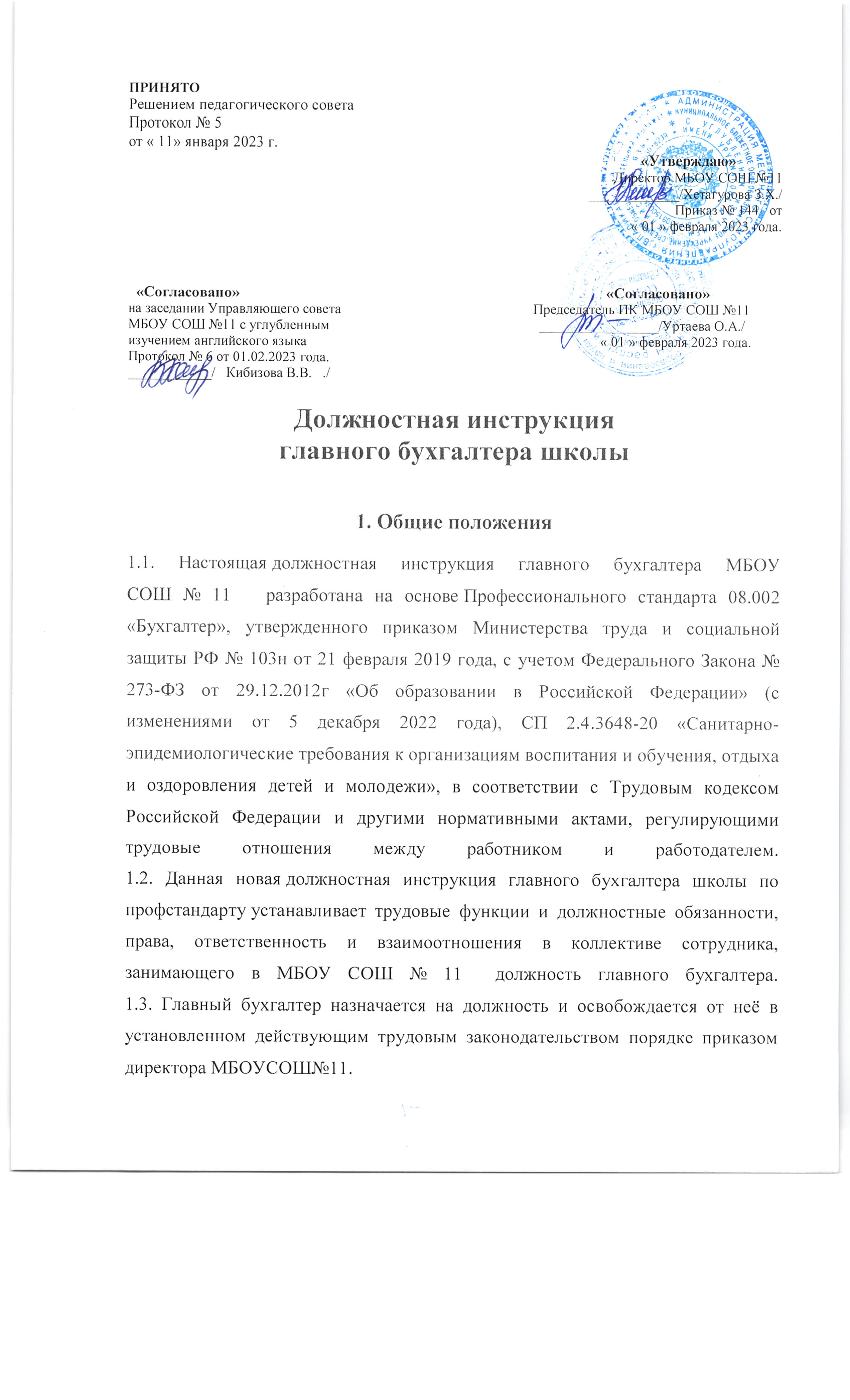 имеющее высшее образование - бакалавриат или высшее образование (непрофильное) - бакалавриат и дополнительное профессиональное образование - программы профессиональной переподготовки или среднее профессиональное образование - программы подготовки специалистов среднего звена или среднее профессиональное образование (непрофильное) - программы подготовки специалистов среднего звена и дополнительное профессиональное образование - программы профессиональной переподготовки;имеющее опыт бухгалтерско-финансовой работы не менее пяти лет при наличии высшего образования или опыт бухгалтерско-финансовой работы не менее семи лет при наличии среднего профессионального образования;имеющее дополнительное профессиональное образование - программы повышения квалификации в объеме не менее 120 часов за три последовательных календарных года, но не менее 20 часов в каждый год;соответствующее требованиям, касающимся прохождения предварительного (при поступлении на работу) и периодических медицинских осмотров, внеочередных медицинских осмотров по направлению работодателя, профессиональной гигиенической подготовки и аттестации (при приеме на работу и далее не реже 1 раза в 2 года), вакцинации, а также имеющее личную медицинскую книжку с результатами медицинских обследований и лабораторных исследований, сведениями о прививках, перенесенных инфекционных заболеваниях, о прохождении профессиональной гигиенической подготовки и аттестации с допуском к работе;не имеющее ограничений на занятие трудовой деятельностью в сфере образования, изложенных в статье 351.1 «Ограничения на занятие трудовой деятельностью в сфере образования, воспитания, развития несовершеннолетних, организации их отдыха и оздоровления, медицинского обеспечения, социальной защиты и социального обслуживания, в сфере детско-юношеского спорта, культуры и искусства с участием несовершеннолетних» Трудового кодекса Российской Федерации.1.5. Главный бухгалтер МБОУ СОШ № 11  относится к административно-управленческой категории работников.
1.6. Главный бухгалтер непосредственно подчиняется директору МБОУ СОШ № 11  .
1.7. Главный бухгалтер школы должен знать:законодательство Российской Федерации о бухгалтерском учете, налогах и сборах, аудиторской деятельности, бухгалтерском и официальном статистическом учете, архивном деле, социальном и медицинском страховании, пенсионном обеспечении;законодательство Российской Федерации о противодействии коррупции и коммерческому подкупу, легализации (отмыванию) доходов, полученных преступным путем, и финансированию терроризма;законодательство Российской Федерации о порядке изъятия бухгалтерских документов, об ответственности за непредставление или представление недостоверной отчетности;гражданское, трудовое, бюджетное законодательство Российской Федерации;законодательство Российской Федерации, регулирующее административную и уголовную ответственность за нарушения в сфере уплаты налогов и сборов;законодательство Российской Федерации в сфере деятельности МБОУ СОШ № 11  ;практику применения законодательства Российской Федерации;судебную практику по вопросам бухгалтерского учета, спорам, связанным с фактами хозяйственной жизни образовательных организаций, ведением бухгалтерского учета и составлением бухгалтерской (финансовой) отчетности;внутренние организационно-распорядительные документы МБОУ СОШ № 11  ;экономику, организацию производства и управления в МБОУ СОШ № 11  ;методы финансового анализа и финансовых вычислений;методики внутреннего контроля ведения бухгалтерского учета и составления бухгалтерской (финансовой) отчетности;порядок составления сводных учетных документов в целях осуществления контроля и упорядочения обработки данных о фактах хозяйственной жизни;финансовый менеджмент, методические документы по финансовому анализу, бюджетированию и управлению денежными потоками;порядок обмена информацией по телекоммуникационным каналам связи;современные технологии автоматизированной обработки информации;отечественный и зарубежный опыт в сфере финансового анализа, бюджетирования и управления денежными потоками, а также в области управления процессом формирования информации в системе бухгалтерского учета;передовой отечественный и зарубежный опыт в сфере организации и осуществления внутреннего контроля ведения бухгалтерского учета и составления бухгалтерской (финансовой) отчетности;правила защиты информации;судебную практику по налогообложению;структуру школы, положения и инструкции по проведению бухучета в МБОУ СОШ № 11  , правила его ведения;компьютерные программы для ведения бухгалтерского учета и способы их использования;правила и нормы охраны труда и пожарной безопасности в объеме, необходимом для выполнения безопасной деятельности, порядок действий при возникновении пожара или иной ЧС и эвакуации.1.8. Главный бухгалтер должен уметь:определять объем учетных работ, структуру и численность работников бухгалтерской службы, потребность в материально-технических, финансовых и иных ресурсах;разрабатывать внутренние организационно-распорядительные документы, в том числе стандарты бухгалтерского учета МБОУ СОШ № 11  ;определять (разрабатывать) способы ведения бухгалтерского учета и формировать учетную политику МБОУ СОШ № 11  ;оценивать возможные последствия изменений в учетной политике МБОУ СОШ № 11  , в том числе их влияние на ее дальнейшую деятельность;разрабатывать формы первичных учетных документов, регистров бухгалтерского учета, формы бухгалтерской (финансовой) отчетности и составлять график документооборота;организовывать делопроизводство в бухгалтерской службе;планировать объемы и сроки выполнения работ в отчетный период для целей составления бухгалтерской (финансовой) отчетности;организовывать процесс восстановления бухгалтерского учета;распределять объем учетных работ, работ по ведению налогового учета и отчетности между работниками бухгалтерской службы МБОУ СОШ № 11  ;оценивать существенность информации, раскрываемой в бухгалтерской (финансовой) отчетности;формировать в соответствии с установленными правилами числовые показатели в отчетах, входящих в состав бухгалтерской (финансовой) отчетности, при централизованном и децентрализованном ведении бухгалтерского учета;составлять бухгалтерскую (финансовую) отчетность при реорганизации или ликвидации юридического лица;владеть и применять методы финансового анализа информации, содержащейся в бухгалтерской (финансовой) отчетности, устанавливать причинно-следственные связи изменений, произошедших за отчетный период, оценивать потенциальные риски и возможности МБОУ СОШ № 11  в обозримом будущем;обосновывать принятые школой решения при проведении внутреннего контроля, муниципального финансового контроля, внутреннего и внешнего аудита, ревизий, налоговых и иных проверок;осуществлять и организовывать внутренний контроль ведения бухгалтерского учета и составления бухгалтерской (финансовой) отчетности МБОУ СОШ № 11  ;разрабатывать внутренние организационно-распорядительные документы, регламентирующие организацию и осуществление внутреннего контроля ведения бухгалтерского учета и составления бухгалтерской (финансовой) отчетности МБОУ СОШ № 11;проверять качество составления регистров бухгалтерского учета, бухгалтерской (финансовой) отчетности;осуществлять непрерывный мониторинг соответствия внутреннего контроля целям деятельности МБОУ СОШ № 11  , разрабатывать мероприятия по его совершенствованию;выявлять и оценивать риски, способные повлиять на достоверность бухгалтерской (финансовой) отчетности, в том числе риски от злоупотреблений, и определять процедуры, направленные на минимизацию этих рисков;определять и изменять границы контрольной среды МБОУ СОШ № 11  ;распределять полномочия, обязанности и ответственность между сотрудниками за выполнение процедур внутреннего контроля, проводить проверку их выполнения;формировать справочник типовых фактов хозяйственной жизни школы и использовать его в процессе осуществления внутреннего контроля;координировать взаимоотношения сотрудников бухгалтерии в процессе выполнения ими контрольных процедур с субъектами внутреннего контроля;проводить оценку состояния и эффективности внутреннего контроля в МБОУ СОШ № 11  ;составлять отчеты о результатах проведенного внутреннего контроля;разрабатывать внутренние организационно-распорядительные документы, регламентирующие ведение налогового учета, составлять налоговые расчеты и декларации, отчетность в государственные внебюджетные фонды;идентифицировать объекты налогообложения, исчислять налоговую базу, сумму налога, а также сумму взносов в государственные внебюджетные фонды;проверять качество составления регистров налогового учета, налоговых расчетов и деклараций, отчетности в государственные внебюджетные фонды;обеспечивать установленные сроки выполнения работ и представления налоговых расчетов, отчетности в государственные внебюджетные фонды;исправлять ошибки в налоговом учете, налоговых расчетах, отчетности в государственные внебюджетные фонды;разрабатывать внутренние организационно-распорядительные документы, регулирующие организацию и осуществление налогового планирования в МБОУ СОШ № 11 ;обеспечивать в рабочее время сохранность налоговых расчетов и деклараций и последующую их передачу в архив;разрабатывать формы налоговых регистров;оценивать изменение налоговых обязательств и рисков в результате принятия управленческих решений, не соответствующих утвержденной налоговой политике МБОУ СОШ № 11  ;формировать и применять набор инструментов налогового планирования (налоговые льготы, формы договорных взаимоотношений, цены сделок, ставки налогообложения, объекты налогообложения, социальные налоговые режимы);осуществлять мониторинг законодательства Российской Федерации о налогах и сборах,корректировать налоговую политику МБОУ СОШ № 11   в связи с изменениями законодательства Российской Федерации о налогах и сборах;определять объем работ по финансовому анализу, потребность в трудовых, финансовых и материально-технических ресурсах;разрабатывать внутренние организационно-распорядительные документы, регламентирующие порядок проведения работ по финансовому анализу;определять источники информации для проведения анализа финансового состояния МБОУ СОШ № 11  ;планировать программы и сроки проведения финансового анализа экономического субъекта и осуществлять контроль их соблюдения, определять состав и формат аналитических отчетов;распределять объем работ по проведению финансового анализа между работниками;проверять качество аналитической информации, полученной в процессе проведения финансового анализа, и выполнять процедуры по ее обобщению;формировать аналитические отчеты и представлять их заинтересованным пользователям;координировать взаимодействие работников бухгалтерии МБОУ СОШ № 11  в процессе проведения финансового анализа;формулировать обоснованные выводы по результатам информации, полученной в процессе проведения финансового анализа МБОУ СОШ № 11  ;применять методы финансового анализа информации, содержащейся в бухгалтерской (финансовой) отчетности; устанавливать причинно-следственные связи изменений, произошедших за отчетный период;определять объем работ по бюджетированию и финансовому планированию, потребность в финансовых и материально-технических ресурсах;разрабатывать внутренние организационно-распорядительные документы, в том числе регламентирующие порядок проведения работ в системе бюджетирования и управления денежными потоками;формировать структуру бюджетов денежных средств, а также перспективных, текущих и оперативных финансовых планов;планировать объемы, последовательность и сроки выполнения работ по составлению бюджетов денежных средств и финансовых планов, контролировать их соблюдение;координировать взаимодействие работников в процессе выполнения работ по бюджетированию и управлению денежными потоками;применять результаты финансового анализа МБОУ СОШ № 11  для целей бюджетирования и управления денежными потоками;применять методы финансовых вычислений;составлять прогнозные сметы и бюджеты, платежные календари;определять общую потребность школы в финансовых ресурсах;осуществлять проверку качества составления бюджетов денежных средств и финансовых планов;вырабатывать сбалансированные решения по корректировке стратегии и тактики в области финансовой политики МБОУ СОШ № 11  , вносить соответствующие изменения в финансовые планы (сметы, бюджеты);обеспечивать передачу документов по бюджетированию и управлению денежными потоками в архив в установленные законодательством сроки.планировать сроки, продолжительность и тематику повышения квалификации работников бухгалтерской службы МБОУ СОШ № 11  ;контролировать соблюдение сроков и качества выполнения работ по формированию информации в системе бухгалтерского учета школы;пользоваться компьютерными программами для ведения бухгалтерского учета, информационными и справочно-правовыми системами, оргтехникой.1.9. На время отсутствия главного бухгалтера исполнение его обязанностей возлагается на бухгалтера МБОУ СОШ № 11  . Под руководством главного бухгалтера выполняет свои должностные обязанности бухгалтер МБОУ СОШ № 11  .
1.10. В своей профессиональной деятельности главный бухгалтер школы руководствуется:Конституцией Российской Федерации;Федеральным Законом «Об образовании в Российской Федерации»;Законом РФ «О бухгалтерском учёте»;указами Президента и решениями Правительства Российской Федерации, Департаментов управления образования всех уровней по вопросам образования и бухучёта;административным, трудовым и хозяйственным законодательством;СП 2.4.3648-20 «Санитарно-эпидемиологические требования к организациям воспитания и обучения, отдыха и оздоровления детей и молодежи»;инструкцией по охране труда для главного бухгалтера школы1.11. Сотрудник руководствуется должностной инструкцией главного бухгалтера школы, разработанной по профстандарту, Уставом и локально-правовыми актами общеобразовательного учреждения (в том числе Правилами внутреннего трудового распорядка, приказами и распоряжениями директора, трудовым договором), правилами и нормами охраны труда и пожарной безопасности.
1.12. Главный бухгалтер МБОУ СОШ № 11  должен пройти обучение и иметь навыки оказания первой помощи пострадавшим, знать порядок действий при возникновении пожара или иной чрезвычайной ситуации и эвакуации в МБОУ СОШ № 11  .2. Трудовые функцииГлавный бухгалтер школы выполняет следующие трудовые функции:
2.1. Составление и представление финансовой отчетности МБОУ СОШ № 11  :
2.1.1. Составление бухгалтерской (финансовой) отчетности.
2.1.2. Внутренний контроль ведения бухгалтерского учета и составления бухгалтерской (финансовой) отчетности МБОУ СОШ № 11  .
2.1.3. Ведение налогового учета, составление налоговых расчетов и деклараций, налоговое планирование.
2.1.4. Проведение финансового анализа, бюджетирование и управление денежными потоками.3. Должностные обязанности главного бухгалтераГлавный бухгалтер школы исполняет следующие обязанности:
3.1. В рамках трудовой функции составления бухгалтерской (финансовой) отчетности:осуществляет организацию, планирование, координацию и контроль процесса формирования информации в системе бухгалтерского учета МБОУ СОШ № 11  ;обеспечивает соответствие осуществляемых материально-хозяйственных операций в МБОУ СОШ № 11  законодательству Российской Федерации;обеспечивает представление бухгалтерской (финансовой) отчетности школы в соответствующие адреса в установленные сроки в соответствии с законодательством Российской Федерации;формирует числовые показатели отчетов, входящих в состав бухгалтерской (финансовой) отчетности;осуществляет счетную и логическую проверку правильности формирования числовых показателей отчетов, входящих в состав бухгалтерской (финансовой) отчетности;формирует пояснения к бухгалтерскому балансу и отчету о финансовых результатах;обеспечивает ознакомление, согласование и подписание директором школы бухгалтерской (финансовой) отчетности;обеспечивает необходимыми документами бухгалтерского учета процессов внутреннего контроля, муниципального финансового контроля, внутреннего и внешнего аудита, ревизий, налоговых и иных проверок, подготовку документов о разногласиях по результатам муниципального финансового контроля, аудита, ревизий, налоговых и иных проверок;обеспечивает сохранность бухгалтерской (финансовой) отчетности до ее передачи в архив;осуществляет организацию передачи бухгалтерской (финансовой) отчетности в архив в установленные сроки.3.2. В рамках трудовой функции внутреннего контроля ведения бухгалтерского учета и составления бухгалтерской (финансовой) отчетности:осуществляет организацию и планирование процесса внутреннего контроля ведения бухгалтерского учета, своевременного и правильного составления бухгалтерской (финансовой) отчетности МБОУ СОШ № 11  ;проверяет обоснованность первичных учетных документов, которыми оформлены факты хозяйственной жизни, логическую увязку отдельных показателей, качество ведения регистров бухгалтерского учета и составления бухгалтерской (финансовой) отчетности школы;проверяет качество бухгалтерской (финансовой) отчетности обособленных подразделений МБОУ СОШ № 11   (при децентрализованном ведении бухгалтерского учета);контролирует соблюдение процедур внутреннего контроля ведения бухгалтерского учета и составления бухгалтерской (финансовой) отчетности школы.осуществляет подготовку и представление отчетов о состоянии внутреннего контроля МБОУ СОШ № 11  , организует их хранение и передачу в архив в установленные сроки;контролирует правильное расходование материальных средств, движение имущества, надлежащее исполнение смет расходов;контролирует расходование фонда заработной платы;координирует разработку финансово-хозяйственной документации;корректирует договора по материально-хозяйственной деятельности школы согласно изменяющемуся законодательству;осуществляет контроль и организацию своевременного списания износившихся и морально устаревших товарно-материальных ценностей в учебных кабинетах, мастерских, спортзале и в иных помещениях школы.3.3. В рамках трудовой функции ведения налогового учета, составления налоговых расчетов и деклараций, налогового планирования:осуществляет организацию ведения налогового учета, составления налоговых расчетов и деклараций в МБОУ СОШ № 11  ;организовывает исчисления и уплаты взносов в государственные внебюджетные фонды, составление соответствующей отчетности;обеспечивает представление налоговых расчетов и деклараций, отчетности в государственные внебюджетные фонды в надлежащие адреса и в установленные сроки;осуществляет контроль и координацию процесса ведения в МБОУ СОШ № 11  налогового учета, составления налоговых расчетов и деклараций, отчетности в государственные внебюджетные фонды;обеспечивает необходимыми документами при проведении внутреннего контроля, государственного (муниципального) финансового контроля, внутреннего и внешнего аудита, ревизий, налоговых и иных проверок, подготовка соответствующих документов о разногласиях по результатам государственного (муниципального) финансового контроля, аудита, ревизий, налоговых и иных проверок;осуществляет организацию налогового планирования в МБОУ СОШ № 11  ;формирует налоговую политику МБОУ СОШ № 11  ;проверяет качество налоговых расчетов и деклараций обособленных подразделений МБОУ СОШ № 11   (при децентрализованном ведении налогового учета);контролирует соблюдение требований налоговой политики в процессе осуществления образовательной организацией (её обособленными подразделениями) деятельности;обеспечивает законное, своевременное и правильное оформление документов, расчеты по зарплате, правильный расчет и отправку платежей в госбюджет, взносов на государственное социальное страхование, профсоюзных взносов, платежей в банки;обеспечивает сохранность документов и регистров налогового учета, налоговых расчетов и деклараций, отчетности в государственные внебюджетные фонды и последующую их передачу в архив.3.4. В рамках трудовой функции проведения финансового анализа, бюджетирования и управления денежными потоками:осуществляет организацию работ по финансовому анализу МБОУ СОШ № 11;планирует работы по анализу финансового состояния школы;координирует и контролирует выполнение работ по анализу финансового состояния МБОУ СОШ № 11 ;организует мероприятия по проведению ежегодной инвентаризации материальных ценностей с участием заместителя директора по административно-хозяйственной части;осуществляет организацию хранения документов по финансовому анализу;осуществляет организацию бюджетирования и управления денежными потоками в образовательном учреждении;координирует и контролирует выполнение работ в процессе бюджетирования и управления денежными потоками в МБОУ СОШ № 11 ;разрабатывает финансовую политику МБОУ СОШ № 11  , определяет и осуществляет меры по обеспечению её финансовой устойчивости;составляет финансовые планы, бюджеты и сметы и представляет их директору школы для утверждения;руководит работой по управлению финансами исходя из стратегических целей и перспектив развития МБОУ СОШ № 11  ;анализирует и оценивает финансовые риски, разрабатывает меры по их минимизации;составляет отчеты об исполнении бюджетов денежных средств, финансовых планов и осуществляет контроль целевого использования средств, соблюдением финансовой дисциплины и своевременностью расчетов;осуществляет организацию хранения документов по бюджетированию и движению денежных потоков в МБОУ СОШ № 11  .3.5. Участвует в планировании и проведении мероприятий нацеленных на соблюдение финансовых дисциплин и правильного использования ресурсов, в проведении экономического анализа хозяйственной деятельности школы по данным бухучета и отчетности, в разработке и применении в работе прогрессивных форм и методов ведения бухгалтерского учета на основе использования вычислительной техники.
3.6. Разрабатывает нормативные требования по ведению бухучета и материально-хозяйственной документации, а также мероприятия, направленные на соблюдение финансовой дисциплины и рациональное использование ресурсов.
3.7. Принимает соответствующие меры по предупреждению незаконного расходования денежных средств и материальных ценностей, нарушений финансового и хозяйственного законов.
3.8. Принимает необходимые меры для накопления денежных средств с целью обеспечения финансовой устойчивости МБОУ СОШ № 11  .
3.9. Контролирует своевременное оформление приказов о назначении ответственных лиц за сохранность материальных ценностей и денежных средств.
3.10. Проводит инструктаж материально-ответственных лиц по вопросам учёта и сохранности ценностей, находящихся на их ответственном хранении.
3.11. Соблюдает в МБОУ СОШ № 11  должностную инструкцию главного бухгалтера по профстандарту, правила охраны труда и пожарной безопасности в МБОУ СОШ № 11  , этику и культуру поведения с коллегами и родителями.
3.12. Регулярно повышает уровень своей квалификации.4. ПраваГлавный бухгалтер школы имеет право в пределах своей компетенции:
4.1. Давать обязательные распоряжения по оформлению бухгалтерской документации и представлению ее в отдел бухгалтерии всем материально-ответственным лицам школы.
4.2. Визировать наравне с директором школы финансовые документы. Без подписи главного бухгалтера, денежные и расчетные документы, финансовые и кредитные обязательства считаются не действительными и не могут приниматься к исполнению.
4.3. Представлять к дисциплинарной ответственности директору школы материально-ответственных лиц, нарушивших или не выполнивших в установленный срок требования по оформлению бухгалтерской документации и представление ее в бухгалтерию.
4.4. Участвовать:в ведении переговоров с партнерами МБОУ СОШ № 11  по материально-техническому оснащению;в обсуждении и разработке проектов управленческих решений по материально-хозяйственным вопросам, в совещаниях по их подготовке и выполнению;в разработке стратегии развития школы.4.5. Запрашивать у директора МБОУ СОШ № 11  разъяснения и уточнения по данным поручениям, выданным заданиям.
4.6. Запрашивать по поручению директора школы и получать от других работников необходимую информацию и документы, необходимые для исполнения поручения.
4.7. Знакомиться с проектами решений директора, касающихся выполняемой им функции, с документами, определяющими его права и обязанности по занимаемой должности, критериями оценки качества исполнения своих трудовых функций.
4.8. Вносить на рассмотрение директора школы предложения по организации труда в рамках своих трудовых функций.
4.9. Вносить предложения по совершенствованию работы коллектива школьной бухгалтерии.
4.10. Устанавливать от имени школы деловые контакты с лицами и организациями, имеющими возможность поспособствовать совершенствованию материально-технического оснащения МБОУ СОШ № 11  .
4.11. Представлять интересы школы в сторонних организациях по вопросам, относящимся к деятельности главного бухгалтера.
4.12. Осуществлять повышение своей квалификации.5. Ответственность5.1. За неисполнение или нарушение без уважительных причин Устава и Правил внутреннего трудового распорядка, должностной инструкции по профстандарту, законных распоряжений директора и других локальных нормативных актов, главный бухгалтер школы несет дисциплинарную ответственность в порядке, установленном трудовым законодательством. За грубое нарушение трудовых обязанностей в качестве дисциплинарного взыскания может быть применено увольнение.
5.2. За составление неправильной бухгалтерской отчетности и нарушение сроков представления форм бухгалтерской отчетности в надлежащие органы и вышестоящие организации – согласно законодательству Российской Федерации.
5.3. За нарушение правил противопожарной безопасности, охраны труда, санитарно- гигиенических норм и правил организации материально-хозяйственной деятельности главный бухгалтер МБОУ СОШ № 11  привлекается к административной ответственности в порядке и в случаях, установленных административным законодательством Российской Федерации.
5.4. За виновное нанесение школе или участникам образовательных отношений материального ущерба в связи с исполнением (неисполнение) своих должностных обязанностей главный бухгалтер несет полную материальную ответственность в порядке и в пределах, утвержденных трудовым и (или) гражданским законодательством Российской Федерации.
5.5. За правонарушения, совершенные в процессе работы главный бухгалтер общеобразовательного учреждения несет ответственность в пределах, определенных действующим административным, уголовным и гражданским законодательством Российской Федерации.6. Взаимоотношения. Связи по должностиГлавный.бухгалтер:
6.1. Работает в режиме нормированного рабочего дня по графику, составленному исходя из 40-часовой рабочей недели и утвержденному директором школы.
6.2. Планирует свою работу на каждый финансовый год и отдельный отчетный период. План работы представляет для утверждения директору общеобразовательного учреждения не позднее пяти дней с начала планируемого периода.
6.3. Получает от директора школы информацию нормативно-правового и финансово-хозяйственного характера, знакомится под роспись с соответствующими документами.
6.4. Подписывает приказы директора школы по финансовой деятельности, договоры по вопросам хозяйственной деятельности.
6.5. Постоянно обменивается информацией по вопросам, входящим в его компетенцию, с работниками школьной бухгалтерии, педагогическим и обслуживающим персоналом МБОУ СОШ № 11  , заместителем директора по административно-хозяйственной работе (завхозом).
6.6. Исполняет обязанности бухгалтера школы во время его временного отсутствия (отпуск, болезнь и т. д.). Исполнение обязанностей осуществляется согласно законодательству о труде и Уставом школы на основании приказа директора.
6.7. Представляет директору школы письменный отчет о своей работе размером не более пяти страниц в печатном виде в срок до десяти дней по окончании каждого отчетного периода.
6.8. О факте возникновения групповых инфекционных и неинфекционных заболеваний, аварийных ситуаций в работе систем электроснабжения, теплоснабжения, водоснабжения, водоотведения, которые создают угрозу возникновения и распространения инфекционных заболеваний и отравлений, главный бухгалтер информирует директора школы (при отсутствии – иное должностноелицо).
6.9. Всю информацию, полученную на совещаниях и семинарах разного уровня, предоставляет директору школы сразу после ее получения.7. Заключительные положения7.1. Ознакомление главного бухгалтера школы с должностной инструкцией, разработанной с учетом профстандарта, осуществляется при приеме на работу (до подписания трудового договора).
7.2. Один экземпляр должностной инструкции находится у работодателя, второй – у сотрудника.
7.3. Факт ознакомления главного бухгалтера с настоящей должностной инструкцией подтверждается подписью в экземпляре должностной инструкции, хранящемся у директора школы, а также в журнале ознакомления с должностными инструкциями.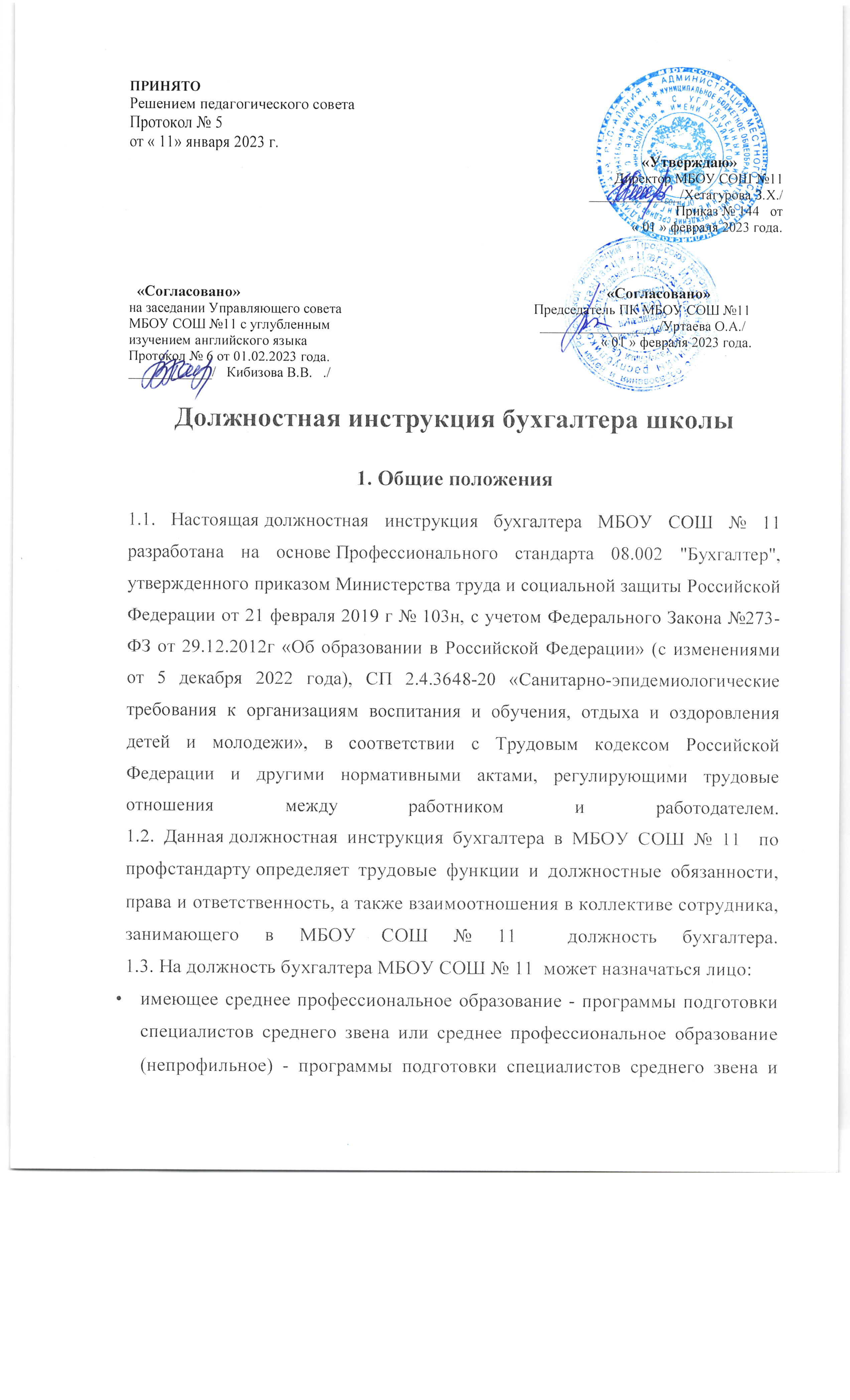 дополнительное профессиональное образование - программы профессиональной переподготовки;имеющее опыт работы в должности с более низкой (предшествующей) категорией не менее одного года (для должностей с категорией);соответствующее требованиям, касающимся прохождения предварительного (при поступлении на работу) и периодических медицинских осмотров, внеочередных медицинских осмотров по направлению работодателя, профессиональной гигиенической подготовки и аттестации (при приеме на работу и далее не реже 1 раза в 2 года), вакцинации, а также имеющее личную медицинскую книжку с результатами медицинских обследований и лабораторных исследований, сведениями о прививках, перенесенных инфекционных заболеваниях, о прохождении профессиональной гигиенической подготовки и аттестации с допуском к работе;не имеющее ограничений на занятие трудовой деятельностью в сфере образования, изложенных в статье 351.1 «Ограничения на занятие трудовой деятельностью в сфере образования, воспитания, развития несовершеннолетних, организации их отдыха и оздоровления, медицинского обеспечения, социальной защиты и социального обслуживания, в сфере детско-юношеского спорта, культуры и искусства с участием несовершеннолетних» Трудового кодекса Российской Федерации.1.4. Бухгалтер относится к категории специалистов, назначается и освобождается от должности директором школы по согласованию с главным бухгалтером МБОУ СОШ № 11  . Непосредственно подчиняется главному бухгалтеру (заместителю директора по АХЧ).
1.5. На период отпуска и временной нетрудоспособности бухгалтера его должностные обязанности могут быть возложены на других сотрудников школьной бухгалтерии. Временное выполнение обязанностей в этих случаях осуществляется на основании приказа директора школы, изданного с соблюдением требований законодательства о труде.
1.6. В своей деятельности бухгалтер школы руководствуется должностной инструкцией, разработанной по профстандарту, Конституцией Российской Федерации и положениями Федерального Закона «Об образовании в Российской Федерации», законом «О бухгалтерском учёте», решениями Правительства Российской Федерации и органов управления образования всех уровней по вопросам организации бухгалтерского учета в общеобразовательных организациях.
Также, сотрудник руководствуется:нормами СП 2.4.3648-20 «Санитарно-эпидемиологические требования к организациям воспитания и обучения, отдыха и оздоровления детей и молодежи»;административным, трудовым и хозяйственным законодательством Российской Федерации;правилами и нормами охраны труда и пожарной безопасности;Уставом и локально-правовыми актами МБОУ СОШ № 11  ;инструкцией по охране труда для бухгалтера школы1.7. Бухгалтеру школы необходимо знать:законодательство о бухгалтерском учете, архивном деле, налогах и сборах, социальном и медицинском страховании, пенсионном обеспечении, гражданское, трудовое, таможенное законодательство Российской Федерации;законодательные акты, положения, постановления, инструкции, руководящие, методические и нормативные материалы по подготовке бухгалтерского учета имущества, обязательств, хозяйственных операций и составлению отчетности;формы и методы бухгалтерского учета в общеобразовательном учреждении;организацию документооборота по требуемым участкам бухгалтерского учета;практику применения законодательства Российской Федерации по вопросам оформления первичных учетных документов, денежного измерения объектов бухгалтерского учета, бухгалтерскому учету;внутренние организационно-распорядительные документы МБОУ СОШ № 11  , регламентирующие порядок составления, хранения и передачи в архив первичных учетных документов, а также документы, регламентирующие стоимостное измерение объектов бухгалтерского учета, а также оплату труда;внутренние организационно-распорядительные документы школы, регламентирующие особенности группировки информации, содержащейся в первичных учетных документах, хранения документов и защиты информации в МБОУ СОШ № 11  ;порядок документального оформления и отражения на счетах бухгалтерского учета операций, которые связанны с движением основных средств, материальных ценностей и денежных средств;порядок составления сводных учетных документов в целях осуществления контроля и упорядочения обработки данных о фактах хозяйственной жизни школы;компьютерные программы для ведения бухгалтерского учета;экономику и организацию деятельности и управления в МБОУ СОШ № 11 ;компьютерные программы для ведения бухгалтерского учета;Правила внутреннего трудового распорядка общеобразовательного учреждения;правила и нормы охраны труда, пожарной безопасности, порядок действий при возникновении пожара или иной ЧС и эвакуации.1.8. Бухгалтер школы должен уметь:составлять (оформлять) первичные учетные документы, в том числе электронные документы;осуществлять комплексную проверку первичных учетных документов;пользоваться компьютерными программами для ведения бухгалтерского учета, информационными и справочно-правовыми системами, оргтехникой;обеспечивать сохранность первичных учетных документов, а также регистров бухгалтерского учета до передачи их в архив;вести регистрацию и накопление данных посредством двойной записи, по простой системе;применять правила стоимостного измерения объектов бухгалтерского учета, способы начисления амортизации, принятые в учетной политике школы;составлять бухгалтерские записи в соответствии с рабочим планом счетов МБОУ СОШ № 11  ;составлять отчетные калькуляции, производить расчеты заработной платы, пособий и иных выплат работникам школы;сопоставлять данные аналитического учета с оборотами и остатками по счетам синтетического учета на последний календарный день каждого месяца;готовить справки, ответы на запросы, содержащие информацию, формируемую в системе бухгалтерского учета;исправлять ошибки, допущенные при ведении бухгалтерского учета, в соответствии с установленными правилами.1.9. Бухгалтер школы должен знать и соблюдать свою должностную инструкцию, составленную в соответствии с профстандартом, установленные правила и требования охраны труда и пожарной безопасности, правила личной гигиены и гигиены труда в МБОУ СОШ № 11  .
1.10. Сотрудник должен пройти обучение и иметь навыки оказания первой помощи пострадавшим, знать порядок действий при возникновении пожара или иной чрезвычайной ситуации и эвакуации в МБОУ СОШ № 11  .2. Трудовые функцииБухгалтер школы выполняет следующие трудовые функции:
2.1. Ведение бухгалтерского учета:
2.1.1. Принятие к учету первичных учетных документов о фактах хозяйственной жизни общеобразовательного учреждения.
2.1.2. Денежное измерение объектов бухгалтерского учета, документального оформления и отображения на счетах бухгалтерского учета операций, связанных с движением денежных средств и материальных ценностей.
2.1.3. Итоговое обобщение фактов хозяйственной жизни.3. Должностные обязанности бухгалтера школыБухгалтер исполняет следующие обязанности:
3.1. В рамках трудовой функции принятия к учету первичных учетных документов о фактах хозяйственной жизни общеобразовательного учреждения:осуществляет прием и составление (оформление) первичных учетных документов о фактах хозяйственной жизни общеобразовательного учреждения;ведет бухгалтерский учет имущества, обязательств и хозяйственных операций (учет основных средств, материальных ценностей, результатов хозяйственно-финансовой деятельности; расчеты с поставщиками за предоставленные услуги и т.п.).выявляет случаи нарушения ответственными лицами графика документооборота и порядка представления в бухгалтерскую службу первичных учетных документов и информирует об этом директора школы;осуществляет проверку первичных учетных документов в отношении формы, полноты оформления, реквизитов;проводит систематизацию первичных учетных документов текущего отчетного периода в соответствии с учетной политикой;составляет на основе первичных учетных документов сводные учетные документы;осуществляет подготовку первичных учетных документов для передачи в архив;изготавливает копии первичных учетных документов, в том числе в случае их изъятия уполномоченными органами в соответствии с законодательством Российской Федерации;обеспечивает данными для проведения инвентаризации активов и обязательств общеобразовательного учреждения в соответствии с учетной политикой МБОУ СОШ № 11  .3.2. В рамках трудовой функции денежного измерения объектов бухгалтерского учета, документального оформления и отображения на счетах бухгалтерского учета операций, связанных с движением денежных средств и материальных ценностей:осуществляет денежное измерение объектов бухгалтерского учета и соответствующие бухгалтерские записи;регистрирует данные, содержащиеся в первичных учетных документах, в регистрах бухгалтерского учета;сопоставляет результаты инвентаризации с данными регистров бухгалтерского учета и составляет сличительные ведомости;отображает на счетах бухгалтерского учета операции, связанные с перемещением основных средств, материальных ценностей и денежных средств;совершает начисление и перечисление налогов и сборов в бюджеты, страховых взносов в государственные внебюджетные социальные фонды, платежей в банковские учреждения, заработной платы сотрудников общеобразовательного учреждения, других выплат и платежей, а также отчисление средств на материальное стимулирование работников школы;составляет отчетные калькуляции, выполняет работы по формированию, ведению и хранению базы данных бухгалтерской информации, вносит корректировку в информацию, используемую при обработке данных.3.3. В рамках трудовой функции итогового обобщения фактов хозяйственной жизни школы:участвует в осуществлении инвентаризации денежных средств, материальных ценностей, расчетов и платежных обязательств;осуществляет подсчет в регистрах бухгалтерского учета итогов и остатков по счетам синтетического и аналитического учета, закрытие оборотов по счетам бухгалтерского учета;составляет оборотно-сальдовую ведомость и главную книгу;осуществляет контроль тождества данных аналитического учета оборотам и остаткам по счетам синтетического учета;осуществляет подготовку пояснений, подбор необходимых документов для проведения внутреннего контроля, муниципального финансового контроля, внутреннего и внешнего аудита, документальных ревизий, налоговых и иных проверок;предоставляет регистры бухгалтерского учета для их изъятия уполномоченными органами в соответствии с законодательством Российской Федерации;проводит систематизацию и комплектование регистров бухгалтерского учета за отчетный период;подготавливает сведения по соответствующим участкам бухгалтерского учета для составления отчетности, заботится о сохранности бухгалтерских документов, оформляет их в соответствии с установленным порядком для передачи в архив.изготавливает и предоставляет по требованию уполномоченных органов копии регистров бухгалтерского учета;отражает в бухгалтерском учете выявленные расхождения между фактическим наличием объектов и данными регистров бухгалтерского учета;анализирует состояние материальной базы школы, правильность использования, денежных и материальных средств.принимает участие в проведении экономического анализа деятельности общеобразовательного учреждения по данным бухгалтерского учета и отчетности, в разработке и внедрении прогрессивных норм и методов бухгалтерского учета с применением компьютерной техники.3.4. Разрабатывает нормативные требования по ведению бухгалтерской отчетности и материально – хозяйственной документации.
3.5. Участвует в разработке и осуществлении мероприятий, которые направлены на соблюдение финансовой дисциплины и рациональное использование ресурсов.
3.6. Координирует разработку надлежащей документации материально-ответственных лиц, работу сотрудников общеобразовательного учреждения по вопросам материально-хозяйственной деятельности.
3.7. Контролирует своевременность и правильность составления отчетной документации по материально-хозяйственной деятельности в общеобразовательном учреждении. Исправляет и корректирует договора по материально – хозяйственной деятельности школы в соответствии с изменяющимся законодательством.
3.8. Прогнозирует тенденции изменения ситуации в финансовой политике для внесения предложений по корректировке финансовой стратегии школы, последствия запланированной работы по улучшению и развитию материально – технической базы школы.
3.9. При использовании электронного оборудования, в том числе клавиатуры и мыши, ежедневно дезинфицирует их в соответствии с рекомендациями производителя либо с использованием растворов или салфеток на спиртовой основе, содержащих не менее 70% спирта.
3.10. Соблюдает должностную инструкцию бухгалтера в МБОУ СОШ № 11  по профстандарту, культуру общения с коллегами по работе и родителями, Устав и Правила внутреннего трудового распорядка, коллективный и трудовой договор, а также локальные акты МБОУ СОШ № 11  , приказы директора школы.
3.11. Регулярно повышает уровень своей квалификации и компетенции.
3.12. Бухгалтер соблюдает правила охраны труда, пожарной и электробезопасности, санитарно-гигиенические нормы и требования, трудовую дисциплину на рабочем месте и режим работы, установленный в МБОУ СОШ № 11  .4. ПраваБухгалтер школы имеет право в пределах своей компетенции:
4.1. Давать обязательные распоряжения по оформлению инвентаризационной документации и представлению ее в бухгалтерию всем материально-ответственным лицам общеобразовательного учреждения.
4.2. Представлять к дисциплинарной ответственности директору школы материально ответственных лиц, которые нарушили или не выполнили в поставленный срок требования по оформлению инвентаризационной документации и своевременному представлению ее в бухгалтерию.
4.3. Вносить предложения по улучшению работы сотрудников бухгалтерии школы.
4.4. Потребовать у главного бухгалтера, получить и использовать информационные материалы и нормативно-правовые документы, необходимые для исполнения своих должностных обязанностей.
4.5. Участвовать в обсуждении проектов решений, в совещаниях по их подготовке и выполнению.
4.6. Запрашивать у непосредственного руководителя разъяснения и уточнения по данным поручениям, выданным заданиям.
4.7. Запрашивать по поручению главного бухгалтера и получать от других работников школы информацию и документы, необходимые для исполнения поручения.
4.8. Знакомиться с проектами решений руководства, касающихся выполняемой им функции, с документами, определяющими его права и обязанности по занимаемой должности, с критериями оценки качества исполнения своих трудовых функций.
4.9. Вносить на рассмотрение своего непосредственного руководителя предложения по организации труда в рамках своих трудовых функций.
4.10. Участвовать в обсуждении вопросов, касающихся исполняемых должностных обязанностей.5. Ответственность бухгалтера5.1. За нарушение или ненадлежащее исполнение без уважительных причин должностной инструкции бухгалтера школы, разработанной на основе профстандарта, Устава и Правил внутреннего трудового распорядка, законных требований директора школы и иных локальных нормативных актов, бухгалтер несет дисциплинарную ответственность в порядке, определенным трудовым законодательством Российской Федерации. За грубое нарушение трудовых обязанностей в качестве дисциплинарного наказания может быть применено увольнение.
5.2. Бухгалтер общеобразовательного учреждения несет ответственность за своевременность и полноту отчетных данных.
5.3. За невыполнение требований пожарной безопасности, охраны труда, санитарно-гигиенических норм, требований организации материально-хозяйственной деятельности, бухгалтер привлекается к административной ответственности в порядке и в случаях, установленных административным законодательством Российской Федерации.
5.4. За виновное причинение школы или сотрудникам школы ущерба, вследствие исполнения (неисполнения) своих должностных обязанностей, бухгалтер несет материальную ответственность в порядке и в пределах, установленных трудовым и (или) гражданским законодательством Российской Федерации.
5.5. За правонарушения, совершенные в процессе своей проделанной работы в пределах, определенных действующим административным, уголовным и гражданским законодательством Российской Федерации.6. Взаимоотношения. Связи по должности6.1. Бухгалтер работает в режиме нормированного рабочего дня по графику, составленному исходя из 40-часовой рабочей недели и утвержденному директором МБОУ СОШ № 11.   
6.2. Самостоятельно планирует свою работу на каждый финансовый год и каждый отчетный период под руководством главного бухгалтера или другого руководящего лица.
6.3. Представляет главному бухгалтеру или директору школы отчет о проделанной работе.
6.4. Получает от директора школы и/или главного бухгалтера информацию нормативно-правового и финансово-хозяйственного характера, знакомится под расписку с соответствующими документами.
6.5. Систематически делится информацией по вопросам, входящим в его компетенцию, с сотрудниками бухгалтерии школы и руководящими лицами.
6.6. Исполняет должностные обязанности сотрудников бухгалтерии в период их временного отсутствия (отпуск, болезнь и т.д.). Выполнение дел осуществляется в соответствии с законодательством о труде и Уставом общеобразовательного учреждения на основании приказа директора.
6.7. Информацию, полученную на совещаниях различного уровня, передает директору и/или главному бухгалтеру непосредственно после ее получения.
6.8. Информирует заместителя директора по административно-хозяйственной части – об аварийных ситуациях в работе систем электроосвещения, отопления и водопровода, а также компьютерной и иной оргтехники.7. Заключительные положения7.1. Ознакомление бухгалтера в МБОУ СОШ № 11  с настоящей должностной инструкцией, разработанной с учетом профстандарта, осуществляется при приеме на работу (до подписания трудового договора).
7.2. Один экземпляр должностной инструкции находится у работодателя, второй – у бухгалтера.
7.3. Факт ознакомления бухгалтера школы с настоящей должностной инструкцией подтверждается подписью в экземпляре должностной инструкции, хранящемся у работодателя, а также в журнале ознакомления с должностными инструкциями. 1.3. Секретарь назначается и освобождается от должности приказом директора МБОУ СОШ № 11  в порядке, установленном Трудовым кодексом Российской Федерации и трудовым договором (контрактом) с работником.
1.4. На время отпуска и временной нетрудоспособности секретаря его обязанности могут быть возложены на делопроизводителя или другого сотрудника МБОУ СОШ № 11  . Временное исполнение обязанностей в данных случаях осуществляется согласно приказу директора, изданного с соблюдением требований Трудового кодекса Российской Федерации.
1.5. На должность секретаря принимается лицо: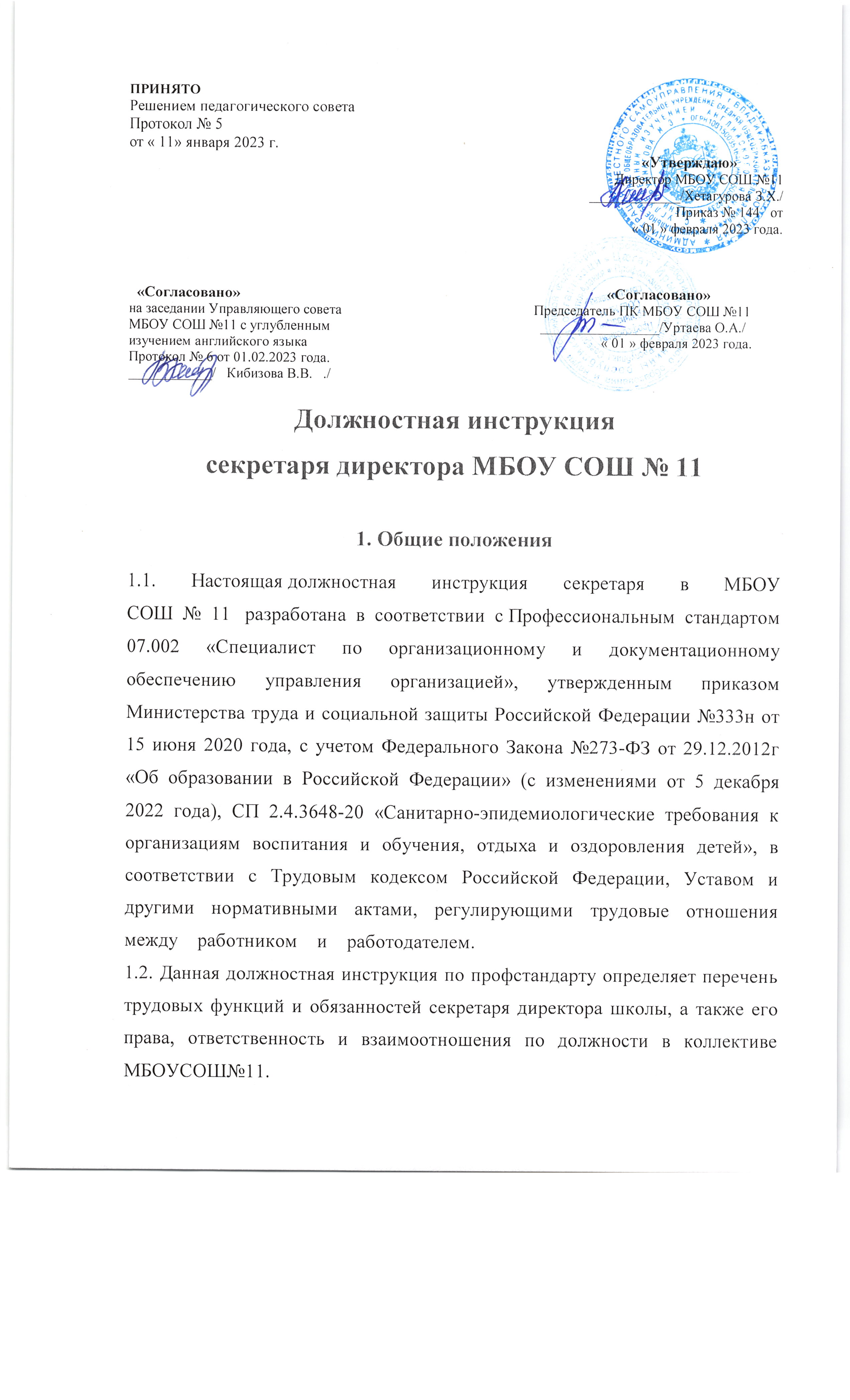 имеющее высшее образование - бакалавриат или среднее профессиональное образование по программе подготовки специалистов среднего звена, дополнительное профессиональное образование;с опытом выполнения работ по организационному и документационному обеспечению деятельности руководителя при среднем профессиональном образовании не менее двух лет;соответствующее требованиям, касающимся прохождения предварительного (при поступлении на работу) и периодических медицинских осмотров, внеочередных медицинских осмотров по направлению работодателя, профессиональной гигиенической подготовки и аттестации (при приеме на работу и далее не реже 1 раза в 2 года), вакцинации, а также имеющее личную медицинскую книжку с результатами медицинских обследований и лабораторных исследований, сведениями о прививках, перенесенных инфекционных заболеваниях, о прохождении профессиональной гигиенической подготовки и аттестации с допуском к работе;не имеющее ограничений на занятие трудовой деятельностью в сфере образования, изложенных в статье 351.1 «Ограничения на занятие трудовой деятельностью в сфере образования, воспитания, развития несовершеннолетних, организации их отдыха и оздоровления, медицинского обеспечения, социальной защиты и социального обслуживания, в сфере детско-юношеского спорта, культуры и искусства с участием несовершеннолетних» Трудового кодекса Российской Федерации.1.6. Секретарь непосредственно подчиняется заместителю директора по АХЧ МБОУ СОШ № 11  .
1.7. В своей деятельности секретарь школы руководствуется должностной инструкцией, составленной в соответствии с профстандартом, Конституцией и законами Российской Федерации, указами Президента, решениями Правительства Российской Федерации и органов управления образования всех уровней по вопросам, касающимся его трудовой деятельности, трудовым договором между работником и руководителем. Также, секретарь директора руководствуется:административным, трудовым и хозяйственным законодательством Российской Федерации;СП 2.4.3648-20 «Санитарно-эпидемиологические требования к организациям воспитания и обучения, отдыха и оздоровления детей и молодежи»;Федеральным Законом №273-ФЗ «Об образовании в Российской Федерации»;постановлениями, распоряжениями, приказами и иными руководящими и нормативными документами, относящимися к ведению делопроизводства;стандартами унифицированной системы организационно-распорядительной документации;правилами орфографии и пунктуации;правилами работы на компьютере и иной оргтехники;правилами и нормами охраны труда, производственной санитарии и пожарной безопасности;Конвенцией о правах ребенка;Уставом и локальными актами, в том числе Правилами внутреннего трудового распорядка, приказами и распоряжениями директора школы;инструкцией по охране труда секретаря школы.1.8. Секретарь должен знать:виды документов, их назначение;виды номенклатур, общие требования к номенклатуре дел;грамматические правила русского языка;действующие правовые акты, нормативно-методические документы, государственные стандарты, определяющие порядок документационного обеспечения управления;деловой протокол;инструкции по делопроизводству и другим локальным нормативным актам, устанавливающим порядок реализации управленческих процедур;источники управленческой информации;классификацию управленческой информации, виды управленческой информации;комплекс организационно-технических мероприятий по подготовке и проведению совещаний и переговоров;методику отбора источников информации;методы обработки информации с применением современных технических средств коммуникаций и связи, вычислительной техники;нормативные правовые акты, нормативно-методические документы, государственные стандарты, определяющие порядок документационного обеспечения управления;общие требования к срокам исполнения документов и контрольным функциям службы документационного обеспечения;основы административного права и трудового законодательства Российской Федерации;основы документной лингвистики;основы правильной организации труда и методы повышения его эффективности;основы управления временем;особенности оформления планировщика (на электроном и бумажном носителях);особенности формирования баз данных в образовательном учреждении;порядок оформления документов для командировки и отчетных документов по командировкам работников школы;порядок работы с документами, схемы документооборота;порядок формирования и оформления дел;правила ведения, подготовки и оформления протокола и других документов, создаваемых в процессе подготовки совещаний при директоре;правила выдачи и использования документов из сформированных дел;правила делового общения, делового этикета;правила документационного обеспечения деятельности МБОУ СОШ № 11  ;правила защиты конфиденциальной информации;правила организации контроля исполнения документов и типовые сроки исполнения документов;правила организации приема посетителей в МБОУ СОШ № 11 ;правила подготовки и передачи дел в архив МБОУ СОШ № 11  ;правила поддержания и развития межличностных отношений;правила подписания и утверждения документов;правила работы с входящими, исходящими и внутренними документами;правила речевого этикета;правила сервировки чайного (кофейного) стола, приготовления и подачи горячих напитков;правила согласования документов школы (внутреннего и внешнего);правила составления аналитических справок по контролю исполнения документов;правила составления и оформления информационно-справочных, управленческих документов и служебных писем;правила составления организационных документов (приказов, положений, инструкций);правила установления контакта, поддержания и развития межличностных отношений;правила хранения дел, приказов, в том числе документов ограниченного доступа;правовые основы управления (основы административного, трудового и гражданского права);принципы и правила планирования рабочего времени;принципы, способы информирования работников образовательного учреждения;руководящий состав школы и ее подразделений;системы электронного документооборота;современные информационные технологии работы с документами;состав организационной техники, ее устройство и порядок работы с ней;специфику основной деятельности МБОУ СОШ № 11  ;стандарты и рекомендации по оборудованию помещения приемной;структуру школы, порядок взаимодействия подразделений и служб, распределение функций между структурными подразделениями;функции, задачи МБОУ СОШ № 11  , ее связи по вертикали и горизонтали;направления деятельности школы и компетенции структурных подразделений и должностных лиц;образцы подписей лиц, имеющих право подписания и утверждения документов, и ограничения их зон ответственности;телефонные контакты директора школы;требования охраны труда, производственной санитарии, пожарной безопасности;требования, предъявляемые к документам в соответствии с нормативными актами и государственными стандартами;требования, предъявляемые к управленческой информации;формы предоставления управленческой информации;функции самоменеджмента;этику делового общения, этикет.1.9. Секретарь должен уметь:анализировать причины невыполнения задач;вести и использовать в работе базу данных телефонных контактов директора школы;вести сроковую картотеку;вести учетные регистрационные формы, использовать их для информационной работы и работы по контролю исполнения решений и приказов директора МБОУ СОШ № 11  ;вносить и отслеживать информацию на электронном и/или бумажном носителе;выбирать оптимальные способы информирования работников школы, обучающихся и их родителей (законных представителей), вышестоящие организации о планируемых мероприятиях;выбирать оптимальный ритм работы;документировать разные этапы процедуры подготовки и проведения совещаний;использовать современные средства сбора и обработки контрольной информации;использовать современные технологии сбора и передачи информации;использовать справочные правовые системы;использовать средства коммуникации для передачи поручений директора школы;использовать средства коммуникационной оргтехники для получения и передачи информации;использовать установленные правила и процедуры коммуникации внутри МБОУ СОШ № 11  ;использовать офисный пакет (текстовый редактор, электронные таблицы, презентации);обеспечивать информационную безопасность деятельности МБОУ СОШ № 11  ;обеспечивать конфиденциальность в приемной и кабинете директора;обеспечивать работу приемной директора во время его отсутствия;обеспечивать сохранность документов, хранящихся в приемной и кабинете директора МБОУ СОШ № 11  ;оказывать помощь директору школы в распределении его рабочего времени;определять приоритетность и очередность выполнения работ и эффективно распределять рабочее время;организовывать и обеспечивать личные контакты директора МБОУ СОШ № 11  ;организовывать процесс подготовки к проведению совещания при директоре;осуществлять контроль исполнения поручений директора работниками школы;осуществлять обработку и структурирование информации;осуществлять распечатывание и ксерокопирование;осуществлять проверку достоверности, полноты и непротиворечивости данных, исключение дублирования информации;осуществлять регистрацию, накопление и передачу, систематизированное хранение и выдачу информации в требуемой форме;осуществлять сбор, обработку информации, необходимой для директора школы, ее анализ в соответствии с требованиями краткости, четкости формулировок, своевременности поступления, точности и достоверности, оптимальности систематизации, непрерывности сбора и обработки;осуществлять систематизацию получаемых и передаваемых данных;оформлять командировочные документы;оценивать результаты в рамках поставленных задач;передавать информацию, документы и материалы участникам совещания при директоре;печатать и редактировать тексты служебных документов;пользоваться периферийными устройствами и оргтехникой;пользоваться унифицированными формами документов;пользоваться электронной почтой;предоставлять данные в едином и удобном для восприятия формате;применять в соответствии с назначением средства организационной техники, канцелярские принадлежности;применять информационно-коммуникационные технологии;применять способы делового общения;принимать меры по разрешению конфликтных ситуаций;производить подготовку дел для передачи в архив МБОУ СОШ № 11  ;производить поиск информации в базах данных, вести информационно-справочную работу на основе различных комбинаций поисковых признаков;работать с персональным компьютером (ноутбуком), каталогами (папками) и файлами, сканером;работать с входящей, исходящей, внутренней документацией;работать с информацией, анализировать и представлять ее в систематизированном виде, в виде сводных документов;работать со всей совокупностью информационно-документационных ресурсов МБОУ СОШ № 11  ;разрабатывать номенклатуру дел школы с учетом действующих нормативно-методических документов;расставлять приоритеты, выделять важное и срочное;сглаживать конфликтные и сложные ситуации межличностного общения;сервировать чайный (кофейный) стол во время проведения кофе-пауз;соблюдать служебный этикет, правила делового этикета и протокола;создавать имидж секретаря, соответствующий имиджу школы;создавать и поддерживать положительный имидж МБОУ СОШ № 11  ;создавать условия, обеспечивающие эффективную работу директора;составлять и оформлять нормативные акты, организационные и методические документы, сводные, отчетные, статистические документы;управлять конфликтами;устанавливать цели, определять иерархию целей;учитывать психологические особенности личности при различных видах профессионального общения;выбирать и оформлять планировщик;формировать и оформлять дела в соответствии с утвержденной номенклатурой дел МБОУ СОШ № 11  .1.10. Секретарь должен быть ознакомлен с должностной инструкцией секретаря руководителя школы, разработанной с учетом профстандарта, знать и соблюдать установленные правила и требования охраны труда и пожарной безопасности, правила личной гигиены и гигиены труда в образовательном учреждении.
1.11. Секретарь должен пройти обучение и иметь навыки оказания первой помощи пострадавшим, соблюдать Конвенцию ООН о правах ребенка, знать порядок действий при возникновении пожара или иной чрезвычайной ситуации и эвакуации.2. Трудовые функцииОсновными трудовыми функциями секретаря являются:
2.1. Организационное, документационное и информационное обеспечение деятельности директора школы:
2.1.1. Оказание помощи директору в планировании рабочего времени.
2.1.2. Планирование рабочего дня секретаря.
2.1.3. Организация телефонных переговоров директора МБОУ СОШ № 11  .
2.1.4. Организация работы с посетителями в приемной директора.
2.1.5. Организация подготовки мероприятий с участием директора.
2.1.6. Организация исполнения решений и осуществление контроля исполнения поручений директора.
2.1.7. Организация и поддержание функционального рабочего пространства приемной и кабинета директора.
2.1.8. Составление и оформление управленческой документации.
2.1.9. Организация работы с документами в приемной директора школы.
2.1.10. Организация хранения документов.
2.1.11. Обеспечение директора МБОУ СОШ № 11  информацией.
2.1.12. Организация информационного взаимодействия директора с работниками.
2.1.13. Организация командировок директора и сотрудников.3. Должностные обязанности секретаря в МБОУ СОШ № 11 3.1. В рамках трудовой функции оказания помощи директору в планировании рабочего времени:информирует директора МБОУ СОШ № 11   о регламенте намеченных встреч, совещаний и заседаний, педагогических советов, общешкольных и иных мероприятий;предупреждает о приближении времени намеченных мероприятий, согласовывает временные планы;согласовывает телефонные переговоры с представителями вышестоящих организаций, с попечителями, руководителями иных образовательных учреждений;согласовывает встречи и мероприятия с сотрудниками школы и профсоюзным комитетом, с родителями и родительским комитетом, руководителями методических объединений, с советом учащихся и иными советами и комитетами МБОУ СОШ № 11  ;формирует резерв времени для непредвиденных ситуаций;вносит информацию в планировщик (органайзер).3.2. В рамках трудовой функции планирования рабочего дня секретаря:согласовывает планы с планами и сроками работы директора МБОУ СОШ № 11  ;распределяет рабочее время (на день, неделю, перспективу);переносит невыполненные запланированные задачи;выполняет типичные ежедневные дела;выбирает и оформляет планировщик секретаря;ведет дневник (на электронном и /или бумажном носителе).3.3. В рамках трудовой функции организации телефонных переговоров директора:ведет базу телефонных контактов руководителя школы;соединяет директора МБОУ СОШ № 11   с конкретными абонентами;регистрирует поступающие в приемную телефонные звонки;перенаправляет отдельные телефонные звонки заместителям директора;получает необходимую информацию и передает санкционированную информацию по телефону;устанавливает контакт с собеседником, поддерживает и развивает деловую беседу в процессе телефонных переговоров.3.4. В рамках трудовой функции организации работы с посетителями в приемной директора:организовывает личный прием посетителей директором школы;устанавливает порядок приема для различных категорий посетителей;ведет журнал предварительной записи на прием, журнал посещений, регистрирует посетителей;содействует оперативному рассмотрению жалоб, просьб и предложений сотрудников МБОУ СОШ № 11  , родителей (законных представителей) обучающихся, иных посетителей;осуществляет прием личных заявлений сотрудников, обучающихся и их родителей (законных представителей);организовывает прием представителей организаций, являющихся шефами школы, членов попечительского совета, партнеров МБОУ СОШ № 11   и т.д.;сервирует чайный (кофейный) стол в кабинете директора;принимает меры по сохранению конфиденциальной информации в ходе приема посетителей и их нахождения в приемной и кабинете директора МБОУ СОШ № 11  .3.5. В рамках трудовой функции организации подготовки мероприятий с участием директора:информирует работников о намечающемся совещании, педсовете, ином мероприятии;подготавливает и вывешивает на информационный стенд повестку дня мероприятия с участием директора;помогает в подготовке доклада директора школы, презентационных материалов;рассылает приглашения лицам, приглашенным на общешкольное мероприятие.3.6. В рамках трудовой функции организации исполнения решений, осуществления контроля исполнения поручений директора:документально оформляет решения директора школы (приказы);доводит до сведения работников общеобразовательного учреждения приказы и распоряжения директора;координирует деятельность по исполнению решений директора;ведет сроковый текущий и предупредительный контроль;проверяет исполнение поручений директора в установленный срок;предупреждает сотрудников об истечении срока исполнения поручений директора;фиксирует исполнение поручений;составляет отчеты и аналитические справки о выполнении поручений и решений директора МБОУ СОШ № 11  .3.7. В рамках трудовой функции организации и поддержания функционального рабочего пространства приемной и кабинета директора:организовывает приемную директора в соответствии с требованиями эргономики и культуры труда;осуществляет контроль обеспечения директора канцелярскими принадлежностями, средствами организационной техники;ухаживает за комнатными растениями в приемной и кабинете директора.3.8. В рамках трудовой функции составления и оформления управленческой документации:составляет проекты распорядительных (приказы, распоряжения) и информационно-справочных документов (служебные письма, справки, докладные и служебные записки);составляет различные письма, запросы, готовит ответы авторам обращений по поручению директора школы;печатает служебные документы и другие материалы;размножает служебные документы;контролирует прохождение документов в МБОУ СОШ № 11  (согласование, подписание и утверждение документа).3.9. В рамках трудовой функции организации работы с документами в приемной:получает, предварительно рассматривает и сортирует документы, поступающие в приемную директора образовательного учреждения;подготавливает документы для рассмотрения директором;ведет учет документов, поступающих на имя директора школы;в соответствии с указаниями директора организовывает передачу документов исполнителям (конкретным сотрудникам) для использования в процессе работы либо для подготовки ответов;составляет и предоставляет в установленные сроки в орган управления образования списки всех классов (контингента МБОУ СОШ № 11  ) и список всех преподавателей каждого учебного года;оперативно вносит текущие изменения в состав контингента учащихся, педагогических и других работников МБОУ СОШ № 11  ;оформляет личные дела детей, принятых на обучение в общеобразовательную организацию;ведет алфавитный журнал всех учащихся;создает и ведет базу данных документов, проводит информационно-справочную работу;контролирует исполнение документов и поручений директора МБОУ СОШ № 11  .3.10. В рамках трудовой функции организации хранения документов:корректирует номенклатуры дел секретаря и директора школы;формирует и оформляет дела постоянного, долговременного сроков хранения;подготавливает и передает дела в архив МБОУ СОШ № 11  .3.11. В рамках трудовой функции обеспечения директора школы информацией:собирает и перерабатывает информацию, необходимую для принятия обоснованных управленческих решений;проверяет достоверность, полноту и непротиворечивость данных, исключает дублирование информации;предоставляет данные в едином и удобном для восприятия формате;выявляет наиболее значимые критерии систематизации информации для создания баз данных;формирует и использует базу данных в МБОУ СОШ № 11  .3.12. В рамках трудовой функции организации информационного взаимодействия директора с работниками:информирует работников МБОУ СОШ № 11   о решениях директора, совещаниях и заседаниях, педагогических советах и иных мероприятиях;знакомит работников под подпись с соответствующими документами;организовывает обмен информацией между заместителями директора и иными должностными лицами МБОУ СОШ № 11  ;оповещает работников о предстоящих мероприятиях;вызывает сотрудников и обучающихся по поручению директора;информирует директора об обращениях сотрудников по рабочим и личным вопросам;информирует директора об обращениях обучающихся, их родителей (законных представителей).3.13. В рамках трудовой функции организации командировок:подготавливает проект приказа о служебной командировке;выписывает командировочное удостоверение и регистрирует его при необходимости;подготавливает документы к поездке;уточняет дату, должности, фамилии в программе командировки.3.14. Выполняет различные операции с использованием компьютерной техники по программам, предназначенным для сбора, обработки и предоставления информации.
3.15. При использовании электронного оборудования, в том числе клавиатуры и мыши, ежедневно дезинфицирует их в соответствии с рекомендациями производителя либо с использованием растворов или салфеток на спиртовой основе, содержащих не менее 70% спирта.
3.16. Соблюдает правила использования сети Интернет.
3.17. Обеспечивает защиту прав и свобод учащихся, родителей (законных представителей), работников школы при обработке персональных данных.
3.18. Строго соблюдает конфиденциальность персональных данных и требования по защите и безопасности персональных данных при их обработке, недопущение их распространения без согласия субъекта персональных данных или наличия другого законного основания.
3.19. Соблюдает культуру и этику общения с персоналом образовательного учреждения, обучающимися и родителями (законными представителями), посетителями.
3.20. Строго соблюдает права и свободы детей, содержащиеся в Федеральном законе «Об образовании в Российской Федерации» и Конвенции ООН о правах ребенка, является примером для школьников.
3.21. Информирует директора, а при его отсутствии – дежурного администратора о несчастном случае, принимает меры по оказанию первой помощи пострадавшим, вызове скорой медицинской помощи.
3.22. Осуществляет свою деятельность на высоком профессиональном уровне.
3.23. Обеспечивает соблюдение чистоты и порядка на своем рабочем месте.
3.24. Секретарь директора школы соблюдает положения данной должностной инструкции, разработанной на основе профстандарта, Устав и Правила внутреннего трудового распорядка образовательного учреждения, коллективный и трудовой договор, а также локальные акты и приказы руководителя.
3.25. Проходит в установленном законодательством Российской Федерации порядке обучение и проверку знаний и навыков в области охраны труда, инструктажи по охране труда и пожарной безопасности.
3.26. Соблюдает правила охраны труда, пожарной и электробезопасности, санитарно-гигиенические нормы и требования, трудовую дисциплину на рабочем месте и режим работы, установленный в МБОУ СОШ № 11  .
3.27. Периодически проходит бесплатные медицинские обследования, повышает свою профессиональную компетенцию.
3.28. Секретарю запрещается использовать неисправную мебель, электрооборудование, электроприборы, компьютерную и иную оргтехнику или оборудование и мебель с явными признаками повреждения, курить в помещениях и на территории МБОУ СОШ № 11  .4. ПраваСекретарь директора имеет право:
4.1. Получать информацию, в том числе и конфиденциальную, в объеме, необходимом для решения поставленных задач.
4.2. Запрашивать лично или по поручению директора от работников МБОУ СОШ № 11  информацию и документы, необходимые для выполнения его должностных обязанностей.
4.3. Требовать от администрации школы создания оптимальных условий для выполнения служебных обязанностей и сохранности всех документов, образующихся в результате деятельности секретаря.
4.4. Принимать решения в пределах своей компетенции.
4.5. На материально-технические условия, требуемые для выполнения должностных обязанностей секретаря, на обеспечение рабочего места, соответствующего государственным нормативным требованиям охраны труда и пожарной безопасности, а также условиям, предусмотренным Коллективным договором.
4.6. Знакомиться с проектами решений директора, относящихся к его профессиональной деятельности, с жалобами и другими документами, содержащими оценку его работы, давать по ним объяснения.
4.7. Предоставлять директору на рассмотрение предложения по улучшению деятельности МБОУ СОШ № 11   и усовершенствованию способов работы по вопросам, относящимся к компетенции секретаря.
4.8. Участвовать в работе органов самоуправления дошкольным образовательным учреждением, в работе общего собрания работников, в обсуждении вопросов, касающихся исполняемых секретарем должностных обязанностей.
4.9. На моральное и материальное поощрение, награждения по результатам профессиональной деятельности, на социальные гарантии, предусмотренные законодательством Российской Федерации.
4.10. На защиту своей профессиональной чести и достоинства. На конфиденциальность служебного расследования, кроме случаев, предусмотренных законодательством Российской Федерации.
4.11. Защищать свои интересы самостоятельно и/или через представителя, в том числе адвоката, в случае дисциплинарного или служебного расследования, которое связано с нарушением секретарем норм профессиональной этики.
4.12. Секретарь директора школы имеет иные права, предусмотренные Трудовым Кодексом Российской Федерации, Уставом, Коллективным договором, Правилами внутреннего трудового распорядка МБОУ СОШ № 11  .5. Ответственность5.1. В предусмотренном законодательством Российской Федерации порядке секретарь несет ответственность:за неправомерное использование предоставленных должностной инструкцией прав и полномочий, а также использование их в личных целях;за разглашение конфиденциальной информации, полученной в результате выполнения должностных обязанностей, персональных данных сотрудников, обучающихся и их родителей (законных представителей);за достоверность предоставляемой информации директору, ее своевременную подготовку;за неоказание или несвоевременное оказание первой помощи пострадавшему, не своевременное извещение или скрытие от директора школы несчастного случая;за несоблюдение инструкций по охране труда и пожарной безопасности;за нарушение порядка действий в случае возникновения чрезвычайной ситуации и эвакуации в общеобразовательном учреждении.5.2. За неисполнение или нарушение без уважительных причин своих обязанностей, установленных должностной инструкцией секретаря школы, Устава и Правил внутреннего трудового распорядка, законных распоряжений руководителя и иных локальных нормативных актов, работник подвергается дисциплинарному взысканию согласно статье 192 Трудового Кодекса Российской Федерации. За грубое нарушение трудовых обязанностей в качестве дисциплинарного наказания может быть применено увольнение.
5.3. За использование, в том числе однократно, методов воспитания, включающих физическое и (или) психологическое насилие над личностью обучающегося, а также за совершение иного аморального проступка секретарь может быть освобожден от занимаемой должности согласно Трудовому Кодексу Российской Федерации. Увольнение за данный проступок не является мерой дисциплинарной ответственности.
5.4. За несоблюдение правил и требований охраны труда и пожарной безопасности, санитарно-гигиенических правил и норм секретарь привлекается к административной ответственности в порядке и в случаях, предусмотренных административным законодательством Российской Федерации.
5.5. За правонарушения, совершенные в процессе осуществления трудовых функций несет ответственность в пределах, определенных административным, уголовным и гражданским законодательством Российской Федерации.6. Взаимоотношения. Связи по должности6.1. Секретарь выполняет работу согласно графику, составленному с учетом 40-часовой рабочей недели, и утвержденному директором МБОУ СОШ № 11  .
6.2. Секретарь самостоятельно планирует свою деятельность. План работы секретаря согласовывается непосредственно с директором.
6.3. Получает от директора школы информацию нормативно-правового характера.
6.4. Обменивается информацией по вопросам, относящимся к его деятельности, с администрацией и сотрудниками школы, информирует их о решениях директора, совещаниях и заседаниях, педагогических советах и иных мероприятиях.
6.5. Вовремя сообщает директору об информации, приказах, распоряжениях и иной документации, поступившей по электронной почте, информирует о намеченных встречах, совещаниях и заседаниях, иных мероприятиях.
6.6. Сообщает директору и его заместителям информацию, полученную на совещаниях, семинарах, непосредственно после ее получения.
6.7. Информирует директора о возникших трудностях и проблемах в работе, о недостатках в обеспечении требований охраны труда и пожарной безопасности. Вносит предложения по устранению недостатков, по оптимизации своей деятельности.
6.8. Информирует заместителя директора по административно-хозяйственной части о недостатках в канцелярских принадлежностях, бумаге и иных расходных материалах, о поломках мебели и оргтехники, в электрооборудовании, водопроводной и отопительной системах.
6.9. Во время отсутствия секретаря его обязанности выполняет сотрудник, имеющий все требующиеся профессиональные знания, умения и навыки, назначенный приказом директора. Данный сотрудник приобретает соответствующие права и несет полную ответственность за качественное выполнение возложенных на него обязанностей.7. Заключительные положения7.1. Ознакомление работника с настоящей должностной инструкцией осуществляется при приеме на работу (до подписания трудового договора).
7.2. Один экземпляр должностной инструкции находится у директора школы, второй – у сотрудника.
7.3. Факт ознакомления секретаря с настоящей должностной инструкцией подтверждается подписью в экземпляре инструкции, хранящемся у директора МБОУ СОШ № 11  , а также в журнале ознакомления с должностными инструкциями.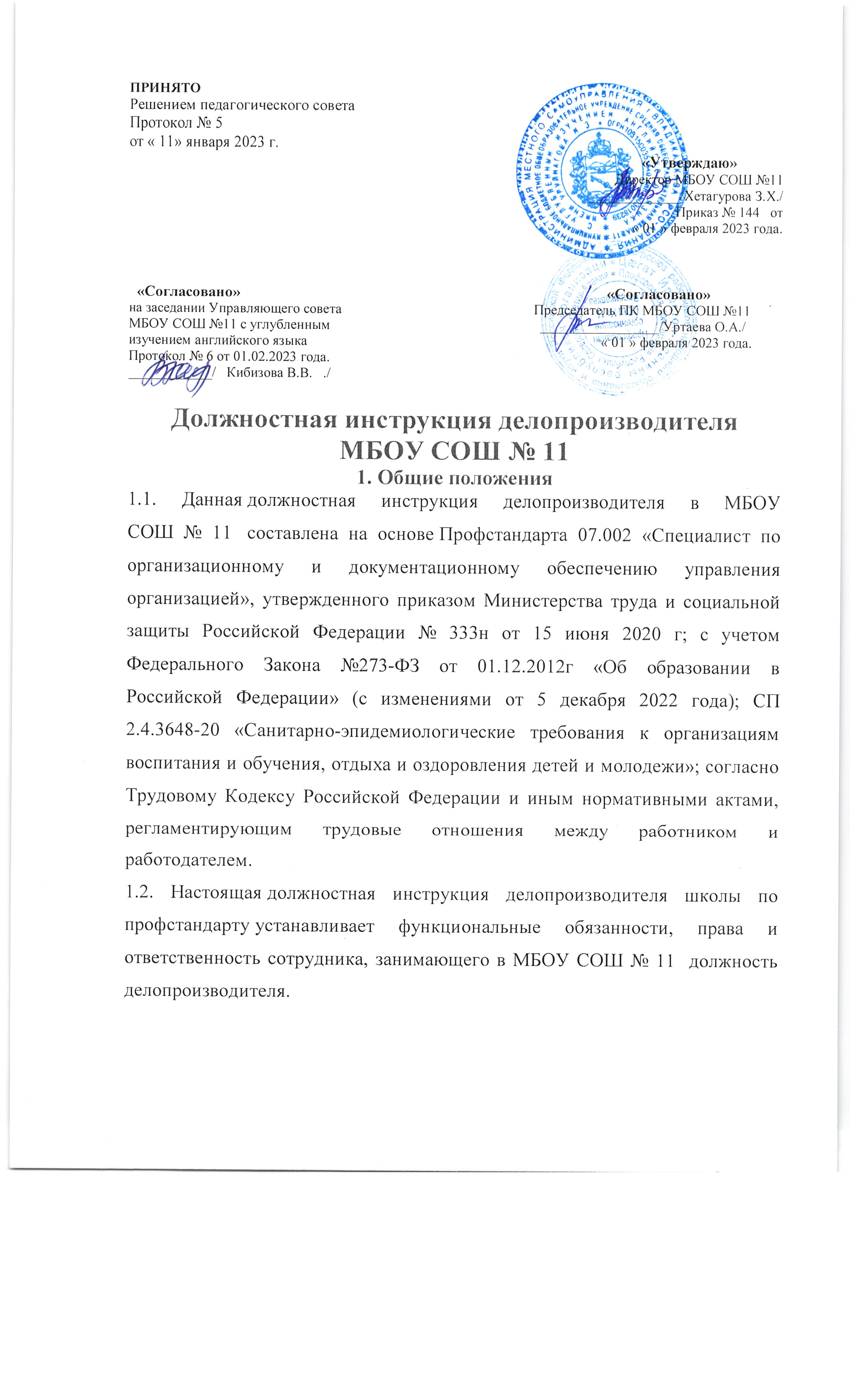 1.3. На должность делопроизводителя может назначаться лицо:имеющее среднее профессиональное образование, прошедшее программы подготовки квалифицированных рабочих, служащих;соответствующее требованиям, касающимся прохождения предварительного (при поступлении на работу) и периодических медицинских осмотров, внеочередных медицинских осмотров по направлению работодателя, профессиональной гигиенической подготовки и аттестации (при приеме на работу и далее не реже 1 раза в 2 года), вакцинации, а также имеющее личную медицинскую книжку с результатами медицинских обследований и лабораторных исследований, сведениями о прививках, перенесенных инфекционных заболеваниях, о прохождении профессиональной гигиенической подготовки и аттестации с допуском к работе;не имеющее ограничений на занятие трудовой деятельностью в сфере образования, изложенных в статье 351.1 «Ограничения на занятие трудовой деятельностью в сфере образования, воспитания, развития несовершеннолетних, организации их отдыха и оздоровления, медицинского обеспечения, социальной защиты и социального обслуживания, в сфере детско-юношеского спорта, культуры и искусства с участием несовершеннолетних» Трудового кодекса Российской Федерации.1.4. Делопроизводителя назначает и освобождает от занимаемой должности директор МБОУ СОШ № 11  в порядке, установленном Трудовым Кодексом Российской Федерации и трудовым договором (контрактом) с работником.
1.5. Делопроизводитель относится к категории технических исполнителей и непосредственно подчиняется заместителю директора по АХЧ общеобразовательного учреждения.1.6. Делопроизводитель в МБОУ СОШ № 11  при выполнении должностных обязанностей руководствуется:Конституцией Российской Федерации;Порядком организации и осуществления образовательной деятельности по основным общеобразовательным программам - образовательным программам начального общего, основного общего и среднего общего образования, утвержденным Приказом Министерства просвещения РФ от 22 марта 2021 г. № 115;Федеральным государственным образовательным стандартами общего образования;СП 2.4.3648-20 «Санитарно-эпидемиологические требования к организациям воспитания и обучения, отдыха и оздоровления детей и молодежи»;административным, трудовым и хозяйственным законодательством Российской Федерации;постановлениями, распоряжениями, приказами и иными руководящими и нормативными документами, относящимися к ведению делопроизводства;стандартами унифицированной системы организационно-распорядительной документации;правилами орфографии и пунктуации;правилами работы на компьютере и иной оргтехнике;правилами и нормами охраны труда, производственной санитарии и пожарной безопасности;Уставом и Правилами внутреннего трудового распорядка, другими локально-правовыми актами общеобразовательного учреждения;данной должностной инструкцией и трудовым договором (контрактом);Конвенцией о правах ребенка;инструкцией по охране труда для делопроизводителя школы.1.7. Делопроизводитель школы обязан знать следующее:Государственный стандарт Российской Федерации «Делопроизводство и архивное дело»;нормативные правовые акты и нормативно-методические документы, положения, инструкции и иные материалы и документы по ведению делопроизводства в МБОУ СОШ № 11 ;современные информационные технологии работы с документами;порядок работы с документами;схемы документооборота;правила работы с входящими, исходящими и внутренними документами;правила организации и формы контроля исполнения документов в общеобразовательном учреждении;типовые сроки исполнения документов;принципы работы со сроковой картотекой;назначение и технология текущего и предупредительного контроля;правила составления аналитических справок по организации работы с документами и контролю исполнения документов;правила документационного обеспечения деятельности общеобразовательного учреждения;виды документов, их назначение;требования, предъявляемые к документам в соответствии с нормативными актами и государственными стандартами;правила составления и оформления информационно-справочных, организационных, управленческих документов;правила создания и ведения баз данных служебных документов в МБОУ СОШ № 11  ;системы электронного документооборота;правила и сроки отправки исходящих документов;требования охраны труда и пожарной безопасности на рабочем месте;методические рекомендации по выполнению работы с документами в общеобразовательных учреждениях;порядок контроля прохождения служебной документации и материалов;структуру общеобразовательного учреждения и состав сотрудников;виды номенклатур, общие требования к номенклатуре, методика ее составления и оформления;порядок формирования и оформления дел, специфика формирования отдельных категорий дел;правила хранения дел, в том числе с документами ограниченного доступа;правила выдачи и использования документов из сформированных дел;критерии разделения документов на группы в соответствии с ценностью информации, содержащейся в них;порядок создания, организации и документирования работы экспертной комиссии;правила составления и утверждения протокола работы экспертной комиссии;правила составления и утверждения акта о выделении документов, не подлежащих хранению;правила технической обработки и полного оформления дел постоянного и временного сроков хранения;правила составления описи дел постоянного и временного сроков хранения в соответствии с действующими нормативно-методическими документами;правила передачи дел в архив общеобразовательного учреждения;правила использования телефона, факса, ксерокса, принтера, сканера, компьютера;правила работы с текстовыми редакторами и электронными таблицами, базой данных, электронной почтой, интернет браузерами;технологию создания, обработки, передачи и хранения различных документов;правила деловой переписки, составления и набора деловых писем с применением типовых образцов;делопроизводство и его ведение;требования по сохранности служебной информации, защите персональных данных;основы этики и эстетики;правила делового общения;порядок оказания первой доврачебной помощи;порядок действий при пожаре или иной чрезвычайной ситуации, эвакуации.1.8. Делопроизводитель школы должен уметь:работать со всей совокупностью информационно-документационных ресурсов общеобразовательного учреждения:пользоваться справочно-правовыми системами;пользоваться автоматизированными системами учета, регистрации, контроля и информационно-справочными системами при работе с документами школы;применять современные информационно-коммуникационные технологии для работы с документами, в том числе для ее оптимизации и повышения эффективности;организовывать работу по учету, хранению и передаче в соответствующее структурное подразделение документов текущего делопроизводства;использовать номенклатуру дел при изучении структуры общеобразовательного учреждения, составлении описей дел;организовывать работу по формированию дел в соответствии с утвержденной номенклатурой дел школы;правильно и своевременно формировать документы в дела с учетом их специфики;систематизировать документы внутри дела;обеспечивать сохранность и защиту документов общеобразовательного учреждения;пользоваться перечнями документов и анализировать фактическое содержание имеющихся в деле документов при определении сроков их хранения;оформлять обложки дел постоянного и временного сроков хранения в соответствии с требованиями государственных стандартов;производить структурную систематизацию дел;осуществлять техническую обработку и полное оформление дел постоянного и временного сроков хранения;составлять опись дел постоянного и временного сроков хранения в соответствии с действующими нормативно-методическими документами.1.9. Сотрудник должен ознакомиться с должностной инструкцией делопроизводителя в соответствии с профстандартом, инструкцией по охране труда для делопроизводителя школы, знать и соблюдать установленные правила и требования охраны труда и пожарной безопасности, правила личной гигиены и гигиены труда в МБОУ СОШ № 11  .
1.10. Делопроизводитель должен пройти обучение и иметь навыки оказания первой помощи пострадавшим, знать порядок действий при возникновении пожара или иной чрезвычайной ситуации и эвакуации в МБОУ СОШ № 11  .2. Трудовые функцииК основным функциям делопроизводителя относятся:
2.1. Документационное обеспечение деятельности общеобразовательного учреждения:
2.1.1. Организация работы с документами.
2.1.2. Организация текущего хранения документов.
2.1.3. Организация обработки дел для последующего хранения.3. Должностные обязанностиДелопроизводитель в МБОУ СОШ № 11  осуществляет выполнение обязанностей:
3.1. В рамках трудовой функции организации работы с документами:прием и первичная обработка входящих документов;предварительное рассмотрение и сортировка документов на регистрируемые и не регистрируемые;подготовка входящих документов для рассмотрения директором школы;регистрация входящих документов;организация доставки документов исполнителям;ведение базы данных документов общеобразовательного учреждения;ведение информационно-справочной работы;обработка и отправка исходящих документов;организация работы по регистрации, учету, хранению и передаче в соответствующие структурные подразделения документов текущего делопроизводства;контроль исполнения документов в общеобразовательном учреждении.3.2. В рамках трудовой функции организации текущего хранения документов:разработка номенклатуры дел общеобразовательного учреждения;проверка правильности оформления документов и отметки об их исполнении перед их формированием в дело для последующего хранения;формулирование заголовков дел и определение сроков их хранения;формирование дел;контроль правильного и своевременного распределения и подшивки документов в дела.3.3. В рамках трудовой функции организации обработки дел для последующего хранения:проверка сроков хранения документов, составление протокола работы экспертной комиссии по подготовке документов к хранению, акта о выделении к уничтожению документов, не подлежащих хранению;составление внутренней описи дел для особо ценных документов школы;оформление дел постоянного, долговременного сроков хранения;оформление обложки дел постоянного, долговременного сроков хранения;составление описи дел постоянного, долговременного сроков хранения;передача дел в архив общеобразовательного учреждения.3.4. Организовывает внедрение, ведение (в том числе автоматизированное) и развитие систем документации, включая электронные документы.
3.5. Вместе с администрацией школы подготавливает отчетные документы для вышестоящих организаций, готовит служебные письма, справки.
3.6. Ведет прием поступающей на имя директора школы корреспонденции (электронной почты), регистрирует ее и выполняет систематизацию согласно принятому в МБОУ СОШ № 11  порядку, после ее рассмотрения директором передает по назначению исполнителям для применения в ходе их деятельности или подготовки ответа.
3.7. Ведет постоянный учет, картотеку прохождения документов, контролирует их исполнение, выдает требуемые справки по зарегистрированным документам.
3.8. Выполняет отправку исполненной корреспонденции адресатам, ведет учет получаемой и отправляемой корреспонденции, систематизирует и хранит документы текущего архива.
3.9. Занимается оформлением трудовых договоров и личных дел, устраивающихся на работу сотрудников, обрабатывает и оформляет передачу личных дел сотрудников в архив.
3.10. Формирует личные дела учеников, обучающихся в МБОУ СОШ № 11 .
3.11. Осуществляет учет обучающихся льготных категорий.
3.12. Ведет книги приказов, печатает приказы по основной деятельности, иные приказы. Знакомит сотрудников школы с приказами под подпись в день их издания.
3.13. Согласно распоряжениям директора школы печатает и оформляет требуемую документацию для ведения учебно-воспитательной деятельности в МБОУ СОШ № 11 , выполнения годового плана.
3.14. Выполняет работу по созданию справочного аппарата по документам, обеспечивает удобный и быстрый их поиск.
3.15. Занимается сбором необходимых материалов для подготовки совещаний работников школы, оповещением участников о времени, месте, повестке дня совещания и их регистрацией.
3.16. Является секретарем административного совещания при директоре общеобразовательного учреждения.
3.17. В границах своей компетенции участвует в составлении программы развития делопроизводства общеобразовательного учреждения, вносит предложения по вопросам усовершенствования делопроизводства общеобразовательного учреждения.
3.18. Обеспечивает защиту прав и свобод детей, родителей (законных представителей) при обработке персональных данных (далее – ПД).
3.19. При использовании электронного оборудования, в том числе клавиатуры и мыши, ежедневно дезинфицирует их в соответствии с рекомендациями производителя либо с использованием растворов или салфеток на спиртовой основе (не менее 70% спирта).
3.20. Делопроизводитель в МБОУ СОШ № 11  строго соблюдает свою должностную инструкцию, разработанную по профстандарту, проходит периодические медицинские осмотры.
3.21. Строго соблюдает конфиденциальность персональных данных и требования по защите и безопасности ПД при их обработке, недопущение их распространения без согласия субъекта ПД или наличия другого законного основания.4. ПраваДелопроизводитель школы имеет полное право:
4.1. Принимать участие в управлении общеобразовательным учреждением в порядке, установленном Уставом.
4.2. На рабочее место, которое соответствует всем требованиям охраны труда и пожарной безопасности.
4.3. На защиту своей профессиональной чести и достоинства.
4.4. На передачу документов для исполнения и на требование от исполнителей грамотного и правильного оформления требуемых документальных материалов.
4.5. На запрашивание от администрации школы, получение и применение информационных материалов, нормативных и правовых документов, необходимых для выполнения своих должностных обязанностей.
4.6. Знакомиться со всеми имеющимися материалами его личного дела, отзывами о своей работе, жалобами и иными документами, отражающими оценку его труда, предоставлять по ним пояснения.
4.7. На моральное и материальное поощрение, на своевременную и в полном объеме выплату заработной платы, а также на защиту собственных интересов и интересов сотрудников школы.
4.8. Отказаться от выполнения работ при возникновении угрозы жизни и здоровью вследствие нарушения требований по охране труда.
4.9. Постоянно повышать свою профессиональную квалификацию.
4.10. На защиту своих профессиональных интересов самостоятельно и (или через законного представителя, в том числе адвоката), в случае дисциплинарного или служебного расследования, связанного с несоблюдением норм профессиональной этики. На неразглашение дисциплинарного (служебного) расследования, исключая случаи предусмотренные законом.
4.11. На вступление в профсоюзы для защиты своих трудовых прав, свобод и законных интересов. На получение социальных гарантий и льгот, предусмотренных законодательством Российской Федерации.5. Ответственность5.1. За невыполнение или нарушение данной должностной инструкции делопроизводителя в МБОУ СОШ № 11 , Устава и Правил внутреннего трудового распорядка, законных распоряжений директора школы и других локально-нормативных актов, а также за принятие решений, повлекших нарушение учебно-воспитательных отношений, делопроизводитель несет дисциплинарную ответственность в порядке, установленном Трудовым Законодательством Российской Федерации.
5.2. За применение, даже однократно, способов воспитания, включающих в себя физическое и (или) психологическое насилие над личностью ребенка, делопроизводитель может освобождаться от занимаемой должности согласно трудовому законодательству Российской Федерации. Увольнение за такой поступок не принимается за меру дисциплинарной ответственности.
5.3. Несет дисциплинарную ответственность за сохранность документации, находящейся в кабинете делопроизводителя.
5.4. Привлекается к дисциплинарной ответственности за разглашение служебной и конфиденциальной информации, информации о персональных данных сотрудников и обучающихся общеобразовательного учреждения.
5.5. За нарушение правил пожарной безопасности, охраны труда, санитарно-гигиенических норм и правил делопроизводитель может привлекаться к административной ответственности в порядке и в случаях, установленных административным законодательством Российской Федерации.
5.6. За любое виновное причинение общеобразовательному учреждению или участникам образовательных отношений ущерба (в том числе морального) в связи с выполнением (невыполнением) своих прямых должностных обязанностей делопроизводитель школы несет материальную ответственность в порядке и в пределах, установленных трудовым и (или) гражданским законодательством Российской Федерации.6. Взаимоотношения. Связи по должностиДелопроизводитель.школы:
6.1. Делопроизводитель выполняет работу согласно графику, составленному с учетом 40-часовой рабочей недели, и утвержденному директором МБОУ СОШ№11.   
6.2. Постоянно обменивается информацией по вопросам, относящимся к его компетенции, с администрацией, бухгалтерией, педагогическими работниками и обслуживающим персоналом школы, с родителями детей (лицами их заменяющими).
6.3. Получает от директора общеобразовательного учреждения информацию нормативно-правового и организационного характера, знакомится под подпись с необходимыми документами.
6.4. Вовремя сообщает директору школы и его заместителям об информации, приказах, распоряжениях и иной документации, поступившей по электронной почте.
6.5. Информирует директора (при отсутствии – иное должностное лицо) о факте возникновения групповых инфекционных и неинфекционных заболеваний в МБОУ СОШ № 11  , заместителя директора по административно-хозяйственной части – об аварийных ситуациях в работе систем электроосвещения, персонального компьютера и иной оргтехники, отопления и водопровода.
6.6. Во время отсутствия делопроизводителя его обязанности выполняет сотрудник, имеющий все требующиеся профессиональные знания, умения и навыки, назначенный приказом директора школы. Данный сотрудник приобретает соответствующие права и несет полную ответственность за качественное выполнение возложенных на него обязанностей.7. Заключительные положения7.1. Ознакомление делопроизводителя школы с настоящей должностной инструкцией, разработанной с учетом профстандарта, осуществляется при приеме на работу (до подписания трудового договора).
7.2. Один экземпляр должностной инструкции находится у работодателя, второй – у сотрудника.
7.3. Факт ознакомления делопроизводителя с настоящей должностной инструкцией подтверждается подписью в экземпляре должностной инструкции, хранящемся у работодателя, а также в журнале ознакомления с должностными инструкциями.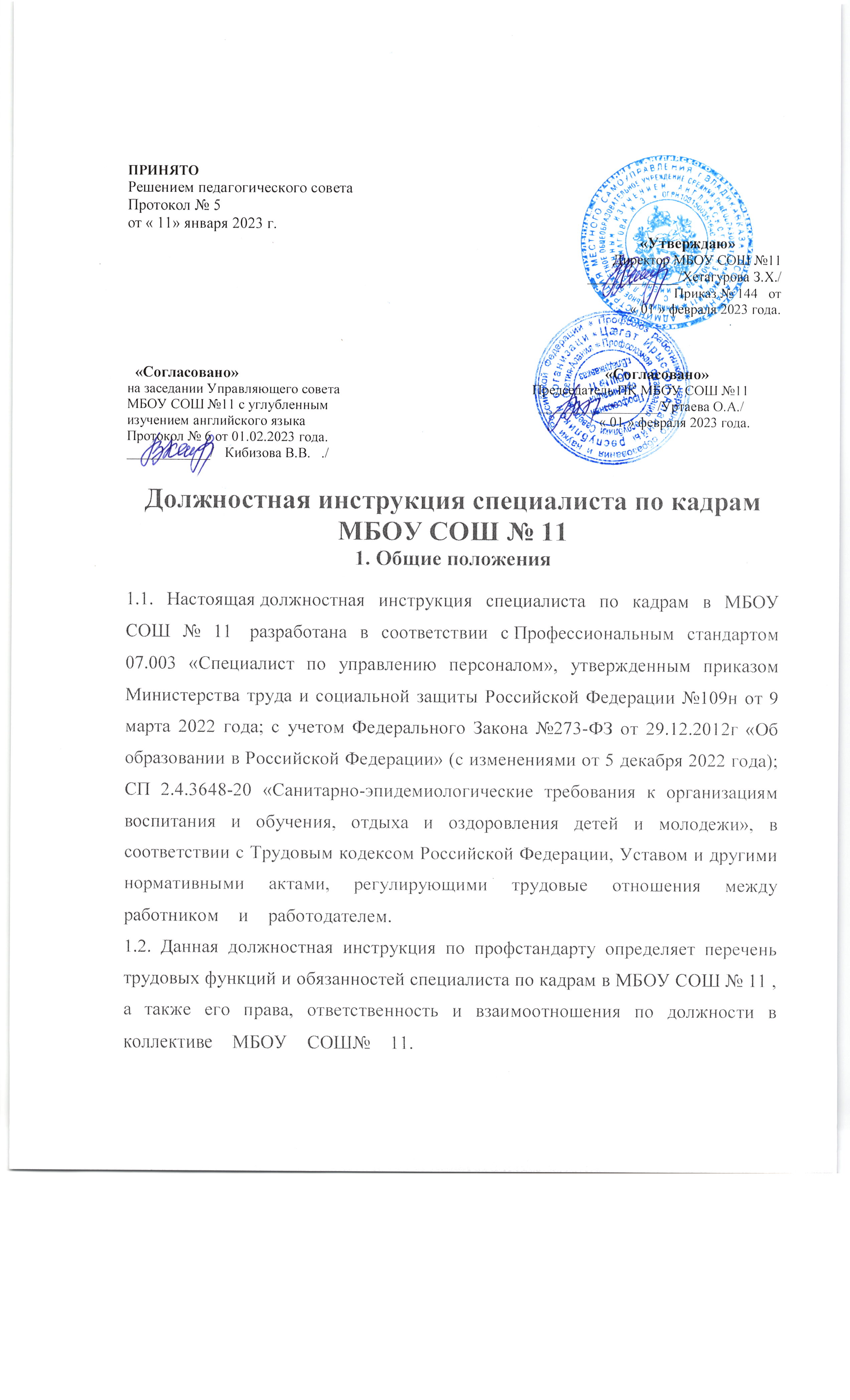 1.3. Специалист по кадрам назначается и освобождается от должности приказом директора МБОУ СОШ № 11  в порядке, установленном Трудовым кодексом Российской Федерации и трудовым договором (контрактом) с работником.
1.4. На время отпуска и временной нетрудоспособности специалиста по кадрам его обязанности могут быть возложены на делопроизводителя или другого сотрудника МБОУ СОШ № 11  . Временное исполнение обязанностей в данных случаях осуществляется согласно приказу директора, изданного с соблюдением требований Трудового кодекса Российской Федерации.
1.5. На должность специалиста по кадрам принимается лицо:имеющее среднее профессиональное образование - программа подготовки специалистов среднего звена, дополнительное профессиональное образование - программы профессиональной переподготовки, программы повышения квалификации; или высшее образование – бакалавриат; или высшее образование (непрофильное) - бакалавриат и дополнительное профессиональное образование - программы профессиональной переподготовки в области управления персоналом или в области документационного обеспечения работы с персоналом;наличие стажа не менее трех лет в сфере управления персоналом при наличии среднего профессионального образования и дополнительного профессионального образования - программ профессиональной переподготовки в области управления персоналом или в области документационного обеспечения работы с персоналом;соответствующее требованиям, касающимся прохождения предварительного (при поступлении на работу) и периодических медицинских осмотров, внеочередных медицинских осмотров по направлению работодателя, профессиональной гигиенической подготовки и аттестации (при приеме на работу и далее не реже 1 раза в 2 года), вакцинации, а также имеющее личную медицинскую книжку с результатами медицинских обследований и лабораторных исследований, сведениями о прививках, перенесенных инфекционных заболеваниях, о прохождении профессиональной гигиенической подготовки и аттестации с допуском к работе;не имеющее ограничений на занятие трудовой деятельностью в сфере образования, изложенных в статье 351.1 «Ограничения на занятие трудовой деятельностью в сфере образования, воспитания, развития несовершеннолетних, организации их отдыха и оздоровления, медицинского обеспечения, социальной защиты и социального обслуживания, в сфере детско-юношеского спорта, культуры и искусства с участием несовершеннолетних» Трудового кодекса Российской Федерации.1.6. Специалист по кадрам непосредственно подчиняется директору МБОУ СОШ№11.
1.7. В своей деятельности в МБОУ СОШ № 11  специалист по кадрам руководствуется должностной инструкцией, составленной на основании профстандарта, Конституцией и законами Российской Федерации, указами Президента, решениями Правительства Российской Федерации и органов управления образования всех уровней по вопросам, касающимся его трудовой деятельности, трудовым договором между работником и руководителем. Также, специалист по кадрам руководствуется:административным, трудовым и хозяйственным законодательством Российской Федерации;Федеральным Законом №273 «Об образовании в Российской Федерации»;Уставом и локальными актами, в том числе Правилами внутреннего трудового распорядка, приказами и распоряжениями директора школы;СП 2.4.3648-20 «Санитарно-эпидемиологические требования к организациям воспитания и обучения, отдыха и оздоровления детей и молодежи»;постановлениями, распоряжениями, приказами и иными руководящими и нормативными документами, относящимися к ведению кадрового делопроизводства;стандартами унифицированной системы кадровой документации;трудовым законодательством;правилами работы на компьютере и иной оргтехники;правилами и нормами охраны труда, производственной санитарии и пожарной безопасности;Конвенцией о правах ребенка;инструкцией по охране труда специалиста по кадрам школы1.8. Специалист по кадрам в МБОУ СОШ № 11  должен знать:порядок оформления, ведения и хранения документов по оформлению трудовых отношений, по управлению персоналом в соответствии с требованиями законодательства Российской Федерации и корпоративными политиками;цели и задачи организации по построению системы оформления трудовых отношений в МБОУ СОШ № 11 ;тарифно-квалификационные справочники работ и профессий рабочих и квалификационные характеристики должностей служащих, профессиональные стандарты;специализированные информационные системы, цифровые услуги и сервисы по ведению учета и движению персонала, границы их применения;основные метрики и аналитические срезы в области движения и учета персонала;основы документооборота и документационного обеспечения организации;порядок оформления первичных документов для целей бухгалтерского учета в сфере оформления трудовых отношений;технологии, методы и методики проведения анализа и систематизации документов и информации;порядок оформления установленных законодательством Российской Федерации форм отчетности в государственные органы;требования законодательства Российской Федерации по оформлению трудовых отношений, воинскому учету, уведомлению и представлению отчетности в государственные органы специальных категорий работников: иностранных работников и лиц без гражданства, инвалидов, лиц, имеющих гарантии и льготы, установленные законодательно, и других специальных категорий;нормативные правовые акты, определяющие нормы трудового права Российской Федерации;Законодательство Российской Федерации об индивидуальном (персонифицированном) учете в системе обязательного пенсионного страхования;законодательство Российской Федерации о персональных данных;локальные нормативные акты организации, регулирующие порядок оформления распорядительных и организационных документов по персоналу, оформлению трудовых отношений;локальные нормативные акты организации в области оформления распорядительных и организационных, информационно-справочных документов, регулирующих трудовые отношения;основы архивного законодательства и нормативные правовые акты Российской Федерации, в части оформления, ведения и хранения документов по оформлению трудовых отношений;законодательство Российской Федерации об индивидуальном (персонифицированном) учете в системе обязательного пенсионного страхования;правила ведения деловой переписки;нормы этики делового общения.1.9. Специалист по кадрам должен уметь:документировать трудовые отношения различных категорий работников и специальных субъектов трудового права в соответствии с действующим законодательством Российской Федерации, регламентами (стандартами) документооборота МБОУ СОШ № 11 ;выявлять ошибки, неточности, исправления и недостоверную информацию в документах, определять подлинность представленных документов;вести учет и регистрацию документов в информационных системах и на материальных носителях;работать со специализированными информационными системами и цифровыми сервисами по ведению учета и движению персонала, сопровождению трудовых отношений;работать с информационными системами, цифровыми услугами и сервисами по ведению статистической и отчетной информации и аналитики по персоналу;формировать предложения по автоматизации и цифровизации процессов и документооборота по учету и движению персонала, документов по персоналу для представления в государственные органы;анализировать правила, процедуры и порядок, регулирующие права и обязанности государственных органов и организации по вопросам обмена документацией по персоналу;вести деловую переписку, документооборот, регламентированный законодательством Российской Федерации в области трудовых отношений, с работниками МБОУ СОШ № 11 ;анализировать локальные нормативные акты и документы по оформлению трудовых отношений, формировать предложения по их актуализации и улучшению;определять структуру и содержание, готовить проекты нормативных документов и документов по оформлению трудовых отношений;оформлять кадровые документы в соответствии с требованиями законодательства Российской Федерации и локальными нормативными актами организации;оформлять учетные документы, предоставляемые в государственные органы, представительные органы работников;организовывать хранение документов в соответствии с требованиями законодательства Российской Федерации и локальными нормативными актами организации;обеспечивать соблюдение требований законодательства Российской Федерации и корпоративных политик в области обработки персональных данных и конфиденциальной информации;вести деловую переписку;соблюдать нормы этики делового общения.1.10. Специалист по кадрам школы должен знать и соблюдать должностную инструкцию, разработанную по профстандарту, установленные правила и требования охраны труда и пожарной безопасности, правила личной гигиены и гигиены труда в образовательном учреждении.
1.11. Специалист по кадрам должен пройти обучение и иметь навыки оказания первой помощи пострадавшим, соблюдать Конвенцию ООН о правах ребенка, знать порядок действий при возникновении пожара или иной чрезвычайной ситуации и эвакуации.2. Трудовые функцииОсновными трудовыми функциями специалиста по кадрам в МБОУ СОШ № 11  являются:
2.1. Документационное обеспечение работы с персоналом:
2.1.1. Ведение документации по учету и движению персоналу МБОУ СОШ       №11.
2.1.2. Разработка типовых форм документов по учету и движению персонала, сопровождение процедур оформления трудовых отношений.
2.1.3. Администрирование процессов и документооборота по учету и движению персонала, представлению документов по персоналу МБОУ СОШ № 11   в государственные органы.3. Должностные обязанности специалиста по кадрам в МБОУ СОШ № 11 3.1. В рамках трудовой функции ведения документации по учету и движению персонала:собирает и проверяет личные документы работников школы;проводит консультирование работников МБОУ СОШ № 11   по вопросам оформления трудовых отношений;оформляет документы, регламентирующие трудовые отношения с конкретным работником;разрабатывает и оформляет документацию по запросу работников и должностных лиц копий, выписок из кадровых документов, справок, информации о стаже, льготах, гарантиях, компенсациях и иных сведений о работниках;выдает работнику документов о его трудовой деятельности;доводит до сведения работников организационных, распорядительных и кадровых документов школы;осуществляет регистрацию, учет, оперативное хранение кадровых документов, подготовку их к сдаче в архив;организует деятельность в корпоративных и внешних информационных системах и использование цифровых сервисов, выполняющих функции ведения документации по движению и учету персонала.3.2. В рамках трудовой функции разработки типовых форм документов по учету и движению персонала, сопровождения процедур оформления трудовых отношений:разрабатывает проекты локальных нормативных актов организации, регулирующих трудовые отношения;разрабатывает проекты документов по оформлению трудовых отношений с конкретным работником;подготавливает предложения по оптимизации форм документов и цифровизации документооборота организации в области оформления трудовых отношений;подготавливает проекты документов по процедурам управления персоналом, учета и движения персонала;осуществляет подготовку по запросу государственных органов, представительных органов работников оригиналов, выписок, копий документов и предоставление в электронном виде сведений, регламентирующих трудовые отношения и имеющих отношение к регламентации трудовых отношений;осуществляет подготовку запросов в государственные органы и сторонние организации для подтверждения сведений в интересах работников и работодателя;подготавливает уведомления, отчетную, статистическую и аналитическую информацию по оформлению трудовых отношений в МБОУ СОШ № 11   персонала.3.3. В рамках трудовой функции администрирования процессов и документооборота по учету и движению персонала, представлению документов по персоналу в государственные органы:организовывает документооборот по учету и движению персонала;организовывает документооборот по представлению документов по работникам в государственные органы;подготавливает по запросу государственных органов, профессиональных союзов и других представительных органов работников оригиналы, выписки, копии документов;подготавливает уведомления, отчетную и статистическую информацию по кадрам;осуществляет подготовку информации о заключении трудового или гражданско-правового договора на выполнение работ (оказание услуг) с гражданином, замещавшим должности государственной или муниципальной службы, перечень которых устанавливается нормативными правовыми актами Российской Федерации.3.4. Выполняет работу по комплектованию МБОУ СОШ № 11  кадрами требуемых профессий, специальностей и квалификации.
3.5. Принимает участие в работе по подбору, отбору, расстановке кадров в МБОУ СОШ № 11  .
3.6. Проводит изучение и анализ должностной и профессионально-квалификационной структуры работников школы, установленной документации по учету кадров, связанной с приемом, переводом, трудовой деятельностью и увольнением работников, результатов аттестации работников и оценки их деловых качеств с целью определения текущей и перспективной потребности в кадрах, подготовки предложений по замещению вакантных должностей и созданию резерва на выдвижение.
3.7. Участвует в подготовке предложений по аттестации, обучению и повышению квалификации работников МБОУ СОШ № 11  .
3.8. Принимает участие в организации работы, методическом и информационном обеспечении квалификационных, аттестационных комиссий, оформлении их решений.
3.9. Анализирует состояние трудовой дисциплины и выполнение сотрудниками школы правил внутреннего трудового распорядка, движение кадров, участвует в разработке мероприятий по снижению текучести и улучшению трудовой дисциплины.
3.10. Контролирует своевременное оформление приема, перевода и увольнения работников, выдачу справок об их настоящей и прошлой трудовой деятельности, соблюдение правил хранения и заполнения трудовых книжек, подготовку документов для установления льгот и компенсаций, оформления пенсий работникам и другой установленной документации по кадрам, а также внесение соответствующей информации в банк данных о персонале МБОУ СОШ № 11  .
3.11. Составляет установленную отчетность.
3.12. Выполняет различные операции с использованием компьютерной техники по программам, предназначенным для сбора, обработки и предоставления информации.
3.13. Обеспечивает защиту прав и свобод учащихся, родителей (законных представителей), работников школы при обработке персональных данных.
3.14. Строго соблюдает конфиденциальность персональных данных и требования по защите и безопасности персональных данных при их обработке, недопущение их распространения без согласия субъекта персональных данных или наличия другого законного основания.
3.15. Соблюдает культуру и этику общения с персоналом образовательного учреждения, обучающимися и родителями (законными представителями), посетителями.
3.16. Строго соблюдает права и свободы детей, содержащиеся в Федеральном законе «Об образовании в Российской Федерации» и Конвенции ООН о правах ребенка, является примером для школьников.
3.17. Обеспечивает соблюдение чистоты и порядка на своем рабочем месте.
3.18. Специалист по кадрам соблюдает свою должностную инструкцию по профстандарту, Устав и Правила внутреннего трудового распорядка школы, Коллективный и трудовой договор, а также локальные акты и приказы директора МБОУ СОШ № 11  .
3.19. Проходит в установленном законодательством Российской Федерации порядке обучение и проверку знаний и навыков в области охраны труда, инструктажи по охране труда и пожарной безопасности.
3.20. Специалисту по кадрам запрещается использовать неисправную мебель, электрооборудование, электроприборы, компьютерную и иную оргтехнику или оборудование и мебель с явными признаками повреждения, курить в помещениях и на территории МБОУ СОШ № 11  .
3.21. Соблюдает правила использования сети Интернет.
3.22. Соблюдает правила охраны труда, пожарной и электробезопасности, санитарно-гигиенические нормы и требования, трудовую дисциплину на рабочем месте и режим работы, установленный в МБОУ СОШ № 11  .
3.23. Периодически проходит бесплатные медицинские обследования, повышает свою профессиональную компетенцию.
3.24. Осуществляет свою деятельность на высоком профессиональном уровне.4. ПраваСпециалист по кадрам имеет право:
4.1. Получать информацию, в том числе и конфиденциальную, в объеме, необходимом для решения поставленных задач.
4.2. Запрашивать лично или по поручению директора от работников МБОУ СОШ № 11  информацию и документы, необходимые для выполнения его должностных обязанностей.
4.3. Требовать от администрации школы создания оптимальных условий для выполнения служебных обязанностей и сохранности всех документов, образующихся в результате деятельности специалиста по кадрам.
4.4. Принимать решения в пределах своей компетенции.
4.5. На материально-технические условия, требуемые для выполнения должностных обязанностей специалиста по кадрам, на обеспечение рабочего места, соответствующего государственным нормативным требованиям охраны труда и пожарной безопасности, а также условиям, предусмотренным Коллективным договором.
4.6. Знакомиться с проектами решений директора, относящихся к его профессиональной деятельности, с жалобами и другими документами, содержащими оценку его работы, давать по ним объяснения.
4.7. Предоставлять директору на рассмотрение предложения по улучшению деятельности МБОУ СОШ № 11   и усовершенствованию способов работы по вопросам, относящимся к компетенции специалиста по кадрам.
4.8. Участвовать в работе органов самоуправления МБОУ СОШ № 11  , в работе общего собрания работников, в обсуждении вопросов, касающихся исполняемых специалистом по кадрам должностных обязанностей.
4.9. На моральное и материальное поощрение, награждения по результатам профессиональной деятельности, на социальные гарантии, предусмотренные законодательством Российской Федерации.
4.10. На защиту своей профессиональной чести и достоинства. На конфиденциальность служебного расследования, кроме случаев, предусмотренных законодательством Российской Федерации.
4.11. Защищать свои интересы самостоятельно и/или через представителя, в том числе адвоката, в случае дисциплинарного или служебного расследования, которое связано с нарушением специалистом по кадрам норм профессиональной этики.
4.12. Специалист по кадрам в МБОУ СОШ № 11  имеет иные права, предусмотренные Трудовым Кодексом Российской Федерации, Уставом, Коллективным договором, Правилами внутреннего трудового распорядка МБОУ СОШ № 11  .5. Ответственность5.1. В предусмотренном законодательством Российской Федерации порядке специалист по кадрам несет ответственность:за неправомерное использование предоставленных должностной инструкцией прав и полномочий, а также использование их в личных целях;за разглашение конфиденциальной информации, полученной в результате выполнения должностных обязанностей, персональных данных сотрудников, обучающихся и их родителей (законных представителей);за достоверность предоставляемой информации директору, ее своевременную подготовку;за неоказание или несвоевременное оказание первой помощи пострадавшему, не своевременное извещение или скрытие от директора школы несчастного случая;за несоблюдение инструкций по охране труда и пожарной безопасности;за нарушение порядка действий в случае возникновения чрезвычайной ситуации и эвакуации в МБОУ СОШ № 11  .5.2. За неисполнение или нарушение без уважительных причин своих обязанностей, установленных должностной инструкцией специалиста по кадрам в МБОУ СОШ № 11 , Устава и Правил внутреннего трудового распорядка образовательного учреждения, законных распоряжений директора и иных локальных нормативных актов, работник подвергается дисциплинарному взысканию согласно статье 192 Трудового Кодекса Российской Федерации. За грубое нарушение трудовых обязанностей в качестве дисциплинарного наказания может быть применено увольнение.
5.3. За использование, в том числе однократно, методов воспитания, включающих физическое и (или) психологическое насилие над личностью обучающегося, а также за совершение иного аморального проступка специалист по кадрам может быть освобожден от занимаемой должности согласно Трудовому Кодексу Российской Федерации. Увольнение за данный проступок не является мерой дисциплинарной ответственности.
5.4. За несоблюдение правил и требований охраны труда и пожарной безопасности, санитарно-гигиенических правил и норм специалист по кадрам привлекается к административной ответственности в порядке и в случаях, предусмотренных административным законодательством Российской Федерации.
5.5. За правонарушения, совершенные в процессе осуществления трудовых функций несет ответственность в пределах, определенных административным, уголовным и гражданским законодательством Российской Федерации.6. Взаимоотношения. Связи по должности6.1. Специалист по кадрам выполняет работу согласно графику, составленному с учетом 40-часовой рабочей недели, и утвержденному директором МБОУ СОШ № 11  .
6.2. Специалист по кадрам в МБОУ СОШ № 11  самостоятельно планирует свою деятельность. План работы кадрового специалиста согласовывается непосредственно с директором.
6.3. Получает от директора школы информацию нормативно-правового характера.
6.4. Обменивается информацией по вопросам, относящимся к его деятельности, с администрацией, педагогическим, учебно-вспомогательным и обслуживающим персоналом, информирует их о решениях директора по кадровым вопросам.
6.5. Сообщает директору и его заместителям информацию, полученную на совещаниях, семинарах, непосредственно после ее получения.
6.6. Информирует директора МБОУ СОШ № 11   о возникших трудностях и проблемах в работе, о недостатках в обеспечении требований охраны труда и пожарной безопасности. Вносит предложения по устранению недостатков, по оптимизации своей деятельности.
6.7. О факте возникновения групповых инфекционных и неинфекционных заболеваний, аварийных ситуаций в работе систем электроснабжения, теплоснабжения, водоснабжения, водоотведения, которые создают угрозу возникновения и распространения инфекционных заболеваний и отравлений, специалист по кадрам информирует директора школы (при отсутствии – иное должностное лицо).
6.8. Информирует заместителя директора по административно-хозяйственной части о недостатках в канцелярских принадлежностях, бумаге и иных расходных материалах, о поломках мебели и оргтехники, в электрооборудовании, водопроводной и отопительной системах.
6.9. Во время отсутствия специалиста по кадрам его обязанности выполняет сотрудник, имеющий все требующиеся профессиональные знания, умения и навыки, назначенный приказом директора. Данный сотрудник приобретает соответствующие права и несет полную ответственность за качественное выполнение возложенных на него обязанностей.7. Заключительные положения7.1. Ознакомление работника с настоящей должностной инструкцией осуществляется при приеме на работу (до подписания трудового договора).
7.2. Один экземпляр должностной инструкции находится у директора школы, второй – у сотрудника.
7.3. Факт ознакомления специалиста по кадрам школы с настоящей должностной инструкцией по профстандарту подтверждается подписью в экземпляре инструкции, хранящемся у директора МБОУ СОШ № 11  , а также в журнале ознакомления с должностными инструкциями. должность шеф-повара школьной столовой.
1.3. На должность шеф-повара школьной столовой может назначаться лицо: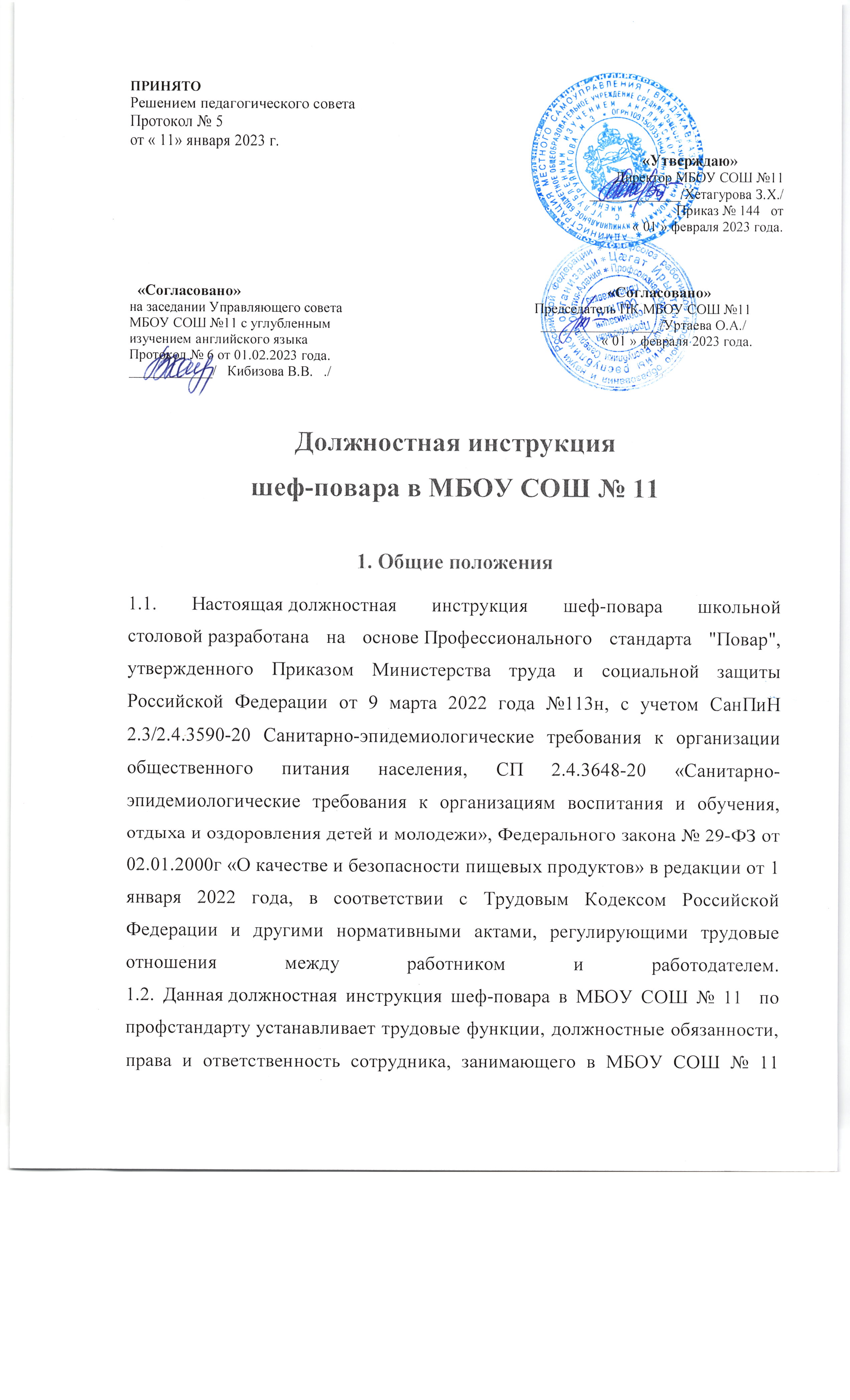 не моложе 18 лет, имеющее среднее профессиональное образование по программе подготовки квалифицированных рабочих или высшее образование по программе бакалавриата и дополнительные профессиональные программы по основному производству организаций питания;имеющее стаж работы по специальности не менее одного года работы в организациях питания по организации и контролю деятельности бригады поваров при наличии среднего профессионального образования;соответствующее требованиям, касающимся прохождения предварительного (при поступлении на работу) и периодических медицинских осмотров, внеочередных медицинских осмотров по направлению работодателя, профессиональной гигиенической подготовки и аттестации (при приеме на работу и далее не реже 1 раза в 2 года), вакцинации, а также имеющее личную медицинскую книжку с результатами медицинских обследований и лабораторных исследований, сведениями о прививках, перенесенных инфекционных заболеваниях, о прохождении профессиональной гигиенической подготовки и аттестации с допуском к работе;не имеющее ограничений на занятие трудовой деятельностью в сфере образования, изложенных в статье 351.1 «Ограничения на занятие трудовой деятельностью в сфере образования, воспитания, развития несовершеннолетних, организации их отдыха и оздоровления, медицинского обеспечения, социальной защиты и социального обслуживания, в сфере детско-юношеского спорта, культуры и искусства с участием несовершеннолетних» Трудового кодекса Российской Федерации.1.4. Шеф-повар принимается на работу и освобождается от должности директором МБОУ СОШ № 11  (руководителем предприятия питания).1.5. Шеф-повар непосредственно подчиняется руководителю комбината питания (директору школы), выполняет указания медработника МБОУ СОШ № 11  по вопросам соблюдения санитарно-эпидемиологического режима. Под руководством шеф-повара выполняют свои должностные обязанности работники пищеблока (повар, кухонный работник, кладовщик).
1.6. Осуществляя свою деятельность, шеф-повар школьной столовой руководствуется должностной инструкцией по профстандарту, СанПиН 2.3/2.4.3590-20 «Санитарно-эпидемиологические требования к организации общественного питания населения», СП 2.4.3648-20 «Санитарно-эпидемиологические требования к организациям воспитания и обучения, отдыха и оздоровления детей и молодежи», нормативными актами органов Управления образования по вопросам организации питания школьников, также:Федеральным законом № 29-ФЗ от 02.01.2000г «О качестве и безопасности пищевых продуктов»;Положением об организации питания обучающихся в МБОУ СОШ № 11 ;установленным в МБОУ СОШ № 11  основным 2-х недельным и ежедневным меню, технологическими картами, технико-технологическими картами, технологическими инструкциями приготовления блюд;приказами, инструкциями и распоряжениями по организации питания в общеобразовательных учреждениях;Уставом и Правилами внутреннего трудового распорядка МБОУ СОШ № 11  ;другими локальными актами школы, а также правилами и нормами охраны труда и пожарной безопасности;инструкцией по охране труда для шеф-повара в МБОУ СОШ № 11 .1.7. Шеф-повар столовой школы должен знать:нормативные правовые акты российской федерации, регулирующие организацию питания детей в общеобразовательных учреждениях;факторы, влияющие на процессы кухни в столовой общеобразовательного учреждения;современные технологии приготовления блюд, напитков и кулинарных изделий;специализированные информационные программы и технологии, используемые в процессе организации работы кухни организации питания;современное технологическое оборудование для приготовления блюд, напитков и кулинарных изделий;технологические режимы приготовления блюд, напитков и кулинарных изделий;экономика, менеджмент и маркетинг, делопроизводство, подготовка отчетности организаций питания;правила разработки меню;принципы калькуляции блюд, напитков и кулинарных изделий в организации питания;методы экономических расчетов и оценки эффективности школьной столовой;методы, их порядок и периодичность контроля качества сырья, полуфабрикатов, расходных материалов, готовых блюд, напитков, кулинарных изделий, причины брака и меры по их устранению на каждом этапе технологического процесса приготовления блюд, напитков и кулинарных изделий;нормативы расхода сырья, полуфабрикатов, расходных материалов, выхода готовой продукции при приготовлении блюд, напитков, кулинарных изделий в организации питания;теории межличностного и делового общения, переговоров, конфликтологии, публичных выступлений;ХАССП в столовой школы;требования к безопасности пищевых продуктов, условиям их хранения;требования охраны труда, санитарии и гигиены, пожарной безопасности в школьной столовой.1.8. Шеф-повар школьной столовой должен уметь:определять факторы, влияющие на процессы работы кухни в столовой МБОУ СОШ № 11  , и давать их оценку;планировать отдельные виды процессов кухни организации питания и необходимые для этого ресурсы;разрабатывать и вносить коррективы в планы работы кухни в зависимости от изменения факторов, влияющих на них;определять факторы, влияющие на выбор технологических режимов для приготовления блюд, напитков и кулинарных изделий;определять факторы, влияющие на выбор технологического оборудования для приготовления блюд, напитков и кулинарных изделий;разрабатывать регламенты работы и критерии эффективности работы сотрудников;вводить в меню новые блюда, напитки и кулинарные изделия;проводить проработку рецептур, технологических карт блюд, напитков и кулинарных изделий;готовить авторские блюда, напитки и кулинарные изделия;анализировать свойства сырья и полуфабрикатов, влияющие на качество готовых блюд, напитков и кулинарных изделий, ресурсосбережение, эффективность и стабильность процессов приготовления блюд, напитков и кулинарных изделий;производить анализ качества приготовления блюд, напитков и кулинарных изделий на соответствие требованиям технических регламентов по качеству, безопасности и прослеживаемости приготовления блюд, напитков и кулинарных изделий;пользоваться профессиональным программным обеспечением при обработке данных контрольно-измерительных приборов и технологического оборудования для приготовления блюд, напитков и кулинарных изделий в;отбирать пробы для проведения лабораторных исследований качества и безопасности сырья, полуфабрикатов и готовых блюд, напитков и кулинарных изделий;производить входной, текущий и итоговый контроль работы кухни школьной столовой;выявлять и оценивать проблемы в функционировании системы контроля на кухне организации питания, прогнозировать их последствия, принимать меры по их исправлению и недопущению в будущем;пользоваться компьютером с применением специализированного программного обеспечения для формирования отчетов;использовать мобильные терминалы и специализированные приложения для контроля выполнения заданий.1.9. В период отсутствия шеф-повара школьной столовой (отпуска, временной нетрудоспособности, др.) его обязанности исполняет работник, назначенный в установленном порядке, который приобретает соответствующие права и несет ответственность за неисполнение или ненадлежащее исполнение обязанностей, возложенных на него в связи с замещением.
1.10. Шеф-повар в МБОУ СОШ № 11  должен строго соблюдать должностную инструкцию, составленную в соответствии с профстандартом, правила и требования охраны труда, пожарной и электробезопасности, производственной санитарии и личной гигиены, а также порядок действий при возникновении пожара или иной чрезвычайной ситуации и эвакуации в МБОУ СОШ № 11  .
1.11. Шеф-повар должен пройти обучение и иметь навыки оказания первой помощи пострадавшим, соблюдать Конвенцию ООН о правах ребенка.2. Трудовые функцииШеф-повар столовой школы выполняет трудовые функции:
2.1. Управление текущей деятельностью кухни школьной столовой:
2.1.1. Планирование процессов кухни, основного производства столовой общеобразовательного учреждения.
2.1.2. Организация и координация процессов на кухне, основного производства столовой общеобразовательного учреждения.
2.1.3. Контроль на каждом этапе технологичного процесса приготовления блюд, напитков и кулинарных изделий школьной столовой.
2.1.4. Контроль и оценка эффективности процессов на кухне, основном производстве столовой общеобразовательного учреждения.3. Должностные обязанности шеф-повараШеф-повар в МБОУ СОШ № 11  выполняет следующие обязанности:
3.1. В рамках трудовой функции планирования процессов основного производства школьной столовой:планирует потребности кухни школьной столовой в трудовых и материальных ресурсах;разрабатывает планы кухни по отдельным видам процессов;проводит организационную диагностику, проектирование и регламентацию процессов приготовления блюд, напитков и кулинарных изделий;осуществляет подбор технологического оборудования для приготовления блюд, напитков и кулинарных изделий;осуществляет подбор технологических режимов приготовления блюд, напитков и кулинарных изделий;разрабатывает предложения по ценообразованию, ассортиментной политике школьной столовой в отношении блюд, напитков и кулинарных изделий.3.2. В рамках трудовой функции организации и координации процессов на кухне, основного производства школьной столовой:координирует деятельность работников кухни в процессе приготовления блюд, напитков и кулинарных изделий;координирует процессы кухни с другими службами организации питанияразрабатывает меню школьной столовой;готовит авторские блюда, напитки и кулинарные изделия.3.3. В рамках трудовой функции контроля на каждом этапе технологичного процесса приготовления блюд, напитков и кулинарных изделий школьной столовой:осуществляет входной и технологический контроль качества сырья, полуфабрикатов, готовых блюд, напитков и кулинарных изделий в столовой;контролирует параметры и режимы приготовления блюд, напитков и кулинарных изделий на соответствие требованиям технологической и эксплуатационной документации;применяет системы управления качеством, безопасностью и прослеживаемостью приготовления блюд, напитков и кулинарных изделий.3.4. В рамках трудовой функции контроля и оценки эффективности процессов на кухне, основном производстве школьной столовой:контролирует выполнение работниками школьной столовой регламентов и санитарных требований;контролирует процесс своевременного, согласно режиму школы, высококачественного приготовление пищи для обучающихся и сотрудников;осуществляет постоянный контроль норм закладки сырья; соответствия меню и технологии приготовления блюд, напитков и кулинарных изделий, отраженной в технологических картах (технико-технологических картах, технологических инструкциях), при условии соблюдения санитарно-эпидемиологических требований и гигиенических нормативов;в целях контроля за риском возникновения условий для размножения патогенных микроорганизмов контролирует ведение ежедневной регистрации показателей температурного режима хранения пищевой продукции в холодильном оборудовании и складских помещениях и влажности - в складских помещениях;контролирует систематический отбор суточной пробы в специально выделенные обеззараженные и промаркированные емкости (плотно закрывающиеся) отдельно каждое блюдо и (или) кулинарное изделие, хранение не менее 48 часов в специально отведенном в холодильнике месте/холодильнике при температуре от +2°С до +6°С;контролирует осуществление питьевого режима в школьной столовой с использованием кипяченой питьевой воды, а также смену воды в емкости для её раздачи не реже, чем через 3 часа с фиксацией в графике;контролирует использование термометра для контроля температуры блюд при раздаче с целью минимизации риска теплового воздействия;не допускает размещение работниками пищеблока личных вещей и комнатных растений в производственных помещениях пищеблока;контролирует соблюдение соответствия веса порционных блюд выходу блюда, указанному в меню, а также подготовку и закладку продуктов согласно меню;не допускает возможность контакта сырых и готовых к употреблению продуктов;не допускает использование не по назначению кухонного инвентаря, использование деформированной, с дефектами и механическими повреждениями кухонной и столовой посуды, инвентаря, столовых приборов (вилки, ложки) из алюминия;разрешает использовать в работе оборудование, инвентарь, посуду и тару, выполненные только из материалов, предназначенных для контакта с пищевыми продуктами, а также предусматривающих возможность их мытья и обеззараживания;разрешает для приготовления блюд использовать посуду только из нержавеющей стали, а для раздачи и порционирования блюд - инвентарь с мерной меткой объема в литрах и (или) миллилитрах;контролирует использование работниками кухонной посуды, столов, инвентаря, оборудования только в соответствии с маркировкой;контролирует обработку и хранение раздельно в производственных цехах (зонах, участках) разделочного инвентаря для готовой и сырой продукции;контролирует осуществление работниками пищеблока столовой школы правильной последовательности (поточности) технологических процессов, исключающих встречные потоки сырья, полуфабрикатов и готовой продукции, использованной и чистой посуды, а также встречного движения персонала;контролирует использование одноразовых перчаток работниками при порционировании блюд, приготовлении холодных закусок, салатов, подлежащих замене на новые при нарушении их целостности и после санитарно-гигиенических перерывов в работе;проводит бракераж готовой пищи, участвует в бракеражной комиссии школы;систематически контролирует правильную эксплуатацию технологического оборудования и других основных средств;контролирует ношение спецодежды и ее состояние сотрудниками столовой школы;своевременно обеспечивает исправное рабочее состояние имеющегося оборудования и кухонного инвентаря на пищеблоке школьной столовой;в соответствии с инструкцией по эксплуатации обеспечивает работу бактерицидного оборудования для обеззараживания воздуха в помещениях, задействованных в приготовлении холодных блюд, цехах и (или) участках порционирования блюд;выявляет отклонения от плана в работе кухни школьной столовой и их причины;осуществляет подготовку и реализацию мер по повышению эффективности работы пищеблока школьной столовой;осуществляет учет, составление и подготовку отчетов о результатах работы пищеблока школьной столовой;реализует меры по предупреждению хищений и других случаев нарушения сотрудниками пищеблока столовой трудовой дисциплины, технологий приготовления блюд, нарушений графика выдачи готовой пищи;контролирует соблюдение работниками пищеблока правил и норм охраны труда, пожарной безопасности, санитарных требований и правил личной гигиены, производственной и трудовой дисциплины, режима работы столовой МБОУ СОШ № 11  ;контролирует в конце рабочего дня мойку всей посуды, столовых приборов, подносов в посудомоечных машинах с использованием режимов обработки, обеспечивающих дезинфекцию, и максимальных температурных режимов; при мытье вручную контролирует обработку посуды и столовых приборов дезинфицирующими средствами в соответствии с инструкциями по применению;осуществляет контроль уборки всех помещений, предназначенных для организации питания, ежедневной влажной уборки с применением моющих и дезинфицирующих средств производственных помещений, столов для посетителей после каждого использования;осуществляет контроль обработки аппаратов для автоматической выдачи пищевой продукции в соответствии с инструкцией изготовителя с применением моющих и дезинфицирующих средств не реже двух раз в месяц, а также по мере загрязнения.3.5. Для предотвращения размножения патогенных микроорганизмов шеф-повар не допускает:нахождение на раздаче более 3 часов с момента изготовления готовых блюд, требующих разогревания перед употреблением;размещение на раздаче для реализации холодных блюд, кондитерских изделий и напитков вне охлаждаемой витрины (холодильного оборудования) и реализацию с нарушением установленных сроков годности и условий хранения, обеспечивающих качество и безопасность продукции;реализацию на следующий день готовых блюд;замораживание нереализованных готовых блюд для последующей реализации в другие дни;привлечение к приготовлению, порционированию и раздаче блюд и кулинарных изделий посторонних лиц, включая персонал, в должностные обязанности которого не входят указанные виды деятельности;содержания синантропных птиц и животных;организует мероприятия, обеспечивающие отсутствие в помещениях пищеблока и кладовых насекомых и грызунов.3.6. При осуществлении работ в школьной столовой шеф-повар обязан:использовать одноразовые перчатки при порционировании блюд, подлежащих замене на новые при нарушении их целостности и после санитарно-гигиенических перерывов в работе;оставлять в индивидуальном шкафу или специально отведенном месте одежду второго и третьего слоя, обувь, головной убор, а также иные личные вещи и хранить отдельно от рабочей одежды и обуви;снимать в специально отведенном месте рабочую одежду, головной убор при посещении туалета;мыть руки с мылом или иным моющим средством для рук после посещения туалета.3.7. Шеф-повар обеспечивает прием пищевой продукции, в том числе продовольственного сырья, на пищеблок столовой школы при наличии маркировки и товаросопроводительной документации, сведений об оценке (подтверждении) соответствия, предусмотренных техническими регламентами. В случае нарушений условий и режима перевозки, а также отсутствия товаросопроводительной документации и маркировки пищевую продукцию и продовольственное (пищевое) сырье не принимает.
3.8. Обеспечивает временное хранение готовых блюд и пищевой продукции, переданной родителями детей, нуждающихся в лечебном и диетическом питании в холодильнике.
3.9. Не допускает хранение пищевой продукции во время проведения мероприятий по дератизации, дезинфекции и дезинсекции в производственных помещениях с целью исключения опасности её загрязнения токсичными химическими веществами.
3.10. Временно отстраняет лиц с кишечными инфекциями, гнойничковыми заболеваниями кожи рук и открытых поверхностей тела, инфекционными заболеваниями от работы с пищевыми продуктами после проверки медицинским работником.
3.11. Запрещает использование ртутных термометров при организации питания.
3.12. Размещает в доступных для родителей и обучающихся местах (в обеденном зале, холле) следующую информацию:ежедневное меню основного (организованного) питания с указанием наименования приема пищи, наименования блюда, массы порции, калорийности порции;меню дополнительного питания с указанием наименования блюда, массы порции, калорийности порции;рекомендации по организации здорового питания обучающихся.3.13. Не допускает ремонт производственных помещений школьной столовой одновременно с приготовлением продукции питания в них.
3.14. Соблюдает культуру и этику общения с персоналом МБОУ СОШ № 11  , обучающимися и родителями (законными представителями), посетителями.
3.15. Строго соблюдает свою должностную инструкцию шеф-повара школьной столовой, разработанную по профстандарту, правила охраны труда, пожарной и электробезопасности, санитарно-гигиенические нормы и требования, трудовую дисциплину на рабочем месте и режим работы, установленный на пищеблоке.
3.16. Проходит в установленном законодательством Российской Федерации порядке обучение и проверку знаний и навыков в области охраны труда и пожарной безопасности.
3.17. Информирует директора школы о несчастном случае, принимает меры по оказанию первой помощи пострадавшим, вызове скорой медицинской помощи.
3.18. Шеф-повар школьной столовой обеспечивает сохранность подотчетного оборудования, кухонного инвентаря и продуктов питания.
3.19. Осуществляет свою деятельность на высоком профессиональном уровне. Проводит работу по повышению квалификации подчиненных работников столовой общеобразовательного учреждения. Проходит периодические медицинские обследования.4. ПраваШеф-повар школьной столовой имеет право:
4.1. Вносить предложения по улучшению работы, связанной с предусмотренными данной должностной инструкцией обязанностями.
4.2. Знакомиться с проектами, решениями соответствующих органов и организаций по вопросам деятельности и организации питания в общеобразовательных организациях, относящихся к его компетенции, вносить по ним соответствующие предложения.
4.3. Принимать участие в управлении общеобразовательной организацией в порядке, установленном Уставом школы.
4.4. Вносить изменения в меню школьной столовой при необходимости.
4.5. Вносить предложения по улучшению работы, связанной с предусмотренными данной должностной инструкцией обязанностями, по создания условий, необходимых для выполнения своих профессиональных обязанностей.
4.6. Требовать прекращения (приостановления) работ (в случае нарушений, несоблюдения установленных требований охраны труда, санитарно-гигиенических норм, пожарной безопасности), соблюдения установленных норм; давать указания по исправлению недостатков и устранению нарушений на пищеблоке школьной столовой.
4.7. Требовать адекватной замены поставщика продуктов при наличии обоснованных претензий.
4.8. На представление к различным формам поощрения подчинённых, а также к дисциплинарному взысканию.
4.9. На защиту своей профессиональной чести и достоинства.
4.10. Знакомиться с жалобами и иными документами, отражающими качество его работы, давать по ним пояснения.5. ОтветственностьШеф-повар в МБОУ СОШ № 11  несет ответственность:
5.1. За неисполнение или ненадлежащее исполнение без уважительных причин должностной инструкции шеф-повара в МБОУ СОШ № 11 , в том числе за не использование предоставленных ею прав, Правил внутреннего трудового распорядка, законных распоряжений директора школы (руководителя предприятия питания) и иных локальных нормативных актов несет дисциплинарную ответственность в порядке, определенном действующим Трудовым законодательством Российской Федерации.
5.2. За нанесение материального ущерба – шеф-повар пищеблока МБОУ СОШ № 11  несет ответственность в границах, определенных действующим трудовым и гражданским законодательством Российской Федерации, а также:за качество и соответствие готовых блюд меню, утвержденному в МБОУ СОШ № 11  ;за соблюдение технологии приготовления блюд;за сохранность пищевых продуктов;за соблюдение режима питания в МБОУ СОШ № 11  .5.3. За применение, даже однократное, способов воспитания, включающих в себя физическое и (или) психологическое насилие над личностью ребенка, шеф-повар может быть освобожден от занимаемой должности согласно трудовому законодательству Российской Федерации. Увольнение за такой поступок не принимается за меру дисциплинарной ответственности.
5.4. За нарушение правил охраны труда, пожарной и электробезопасности, санитарно-гигиенических правил и норм, шеф-повар (заведующий производством) школьной столовой несет административную ответственность в порядке и случаях, установленных административным законодательством Российской Федерации.
5.5. За совершенные в процессе выполнения своей трудовой деятельности и должностных обязанностей правонарушения несет ответственность в пределах, установленных действующим административным, уголовным и гражданским законодательством Российской Федерации.6. Взаимоотношения. Связи по должностиШеф-повар.в.МБОУСОШ№11:
6.1. Выполняет свою работу в режиме ненормированного рабочего дня с учетом 40-часовой рабочей недели.
6.2. Информирует директора школы (руководителя предприятия общественного питания) о возникших трудностях в работе, поломке технологического оборудования, о выявленных замечаниях по охране труда, пожарной и электробезопасности.
6.3. Получает от администрации школы материалы нормативно-правового и организационно-методического характера, знакомится под подпись с соответствующими документами.
6.4. Осуществляет деятельность, контактируя и обменивая информацией с поваром, кухонным работником, кладовщиком и другими работниками пищеблока.
6.5. Постоянно обменивается информацией по вопросам, входящим в его компетенцию, с администрацией и педагогическими работниками школы.
6.6. Способствует созданию отношений сотрудничества и доброжелательности между работниками пищеблока и педагогическими работниками, а также благоприятного морально-психологического климата в школьной столовой.
6.7. Сообщает обо всех случаях заболеваний кишечными инфекциями у членов семьи, проживающих совместно, медицинскому работнику или ответственному лицу.
6.8. В случае возникновения групповых инфекционных и неинфекционных заболеваний, аварийных ситуаций в работе систем электроснабжения, теплоснабжения, водоснабжения, водоотведения, технологического и холодильного оборудования, которые создают угрозу возникновения и распространения инфекционных заболеваний и отравлений в МБОУ СОШ № 11 , оперативно извещает директора школы (при отсутствии – заместителя директора по административно-хозяйственной части).7. Заключительные положения7.1. Ознакомление шеф-повара школьной столовой с настоящей должностной инструкцией, разработанной на основе профстандарта, осуществляется при приеме на работу (до подписания трудового договора).
7.2. Один экземпляр должностной инструкции находится у работодателя, второй – у сотрудника.
7.3. Факт ознакомления сотрудника с настоящей должностной инструкцией подтверждается подписью в экземпляре должностной инструкции, хранящемся у работодателя, а также в журнале ознакомления с должностными инструкциями. 
1.3. На должность заведующего производством школьной столовой назначается лицо: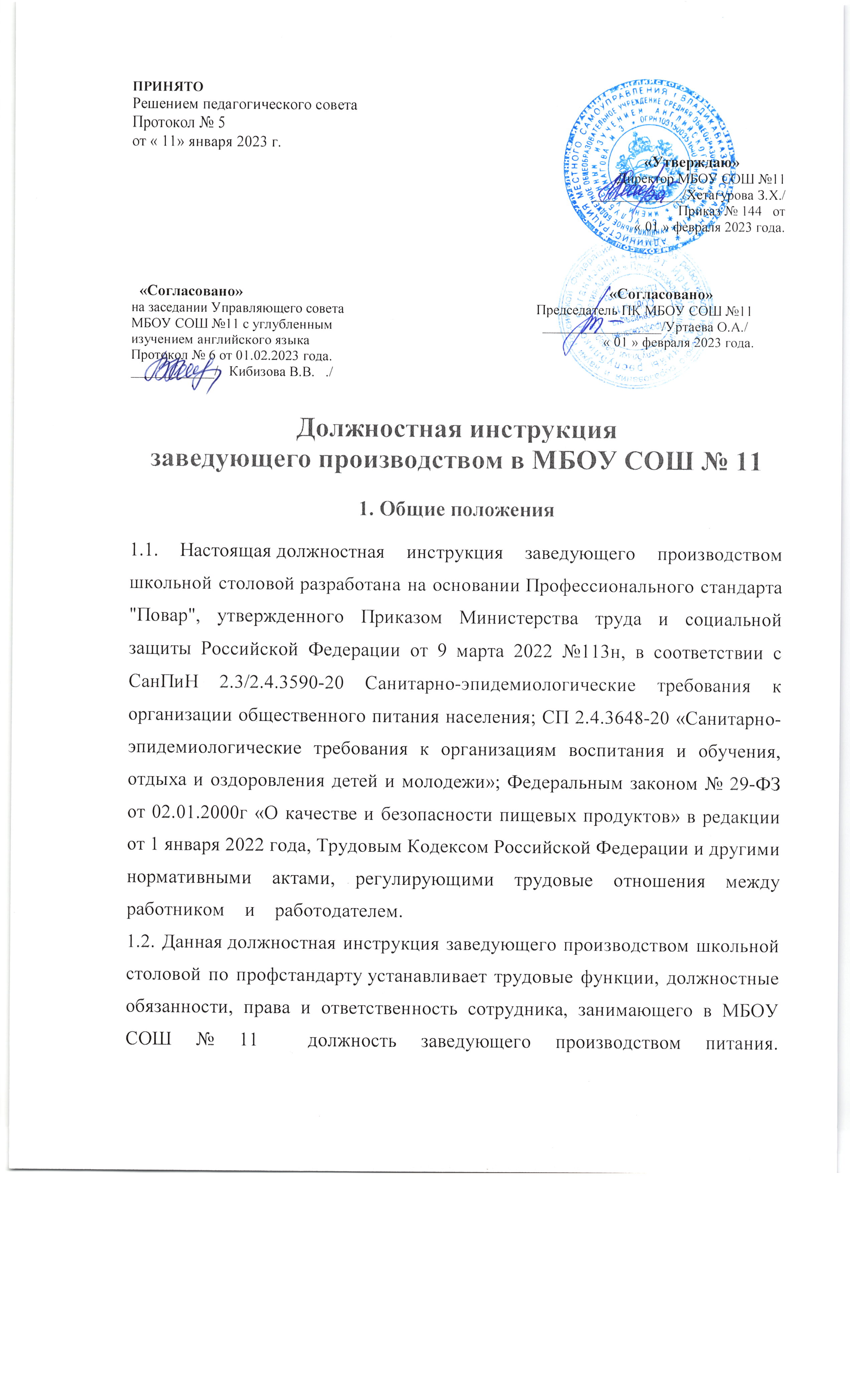 не моложе 18 лет, имеющее среднее профессиональное образование по программе подготовки специалистов среднего звена или высшее образование по программе бакалавриата;имеющее стаж работы по специальности не менее одного года работы в организациях питания по организации и контролю деятельности бригады поваров при наличии среднего профессионального образования;соответствующее требованиям, касающимся прохождения предварительного (при поступлении на работу) и периодических медицинских осмотров, профессиональной гигиенической подготовки и аттестации (при приеме на работу и далее ежегодно), вакцинации, а также имеющее личную медицинскую книжку с результатами медицинских обследований и лабораторных исследований, сведениями о прививках, перенесенных инфекционных заболеваниях, о прохождении профессиональной гигиенической подготовки и аттестации с допуском к работе;к работе в МБОУ СОШ № 11  не допускаются лица, имеющие или имевшие судимость, а равно и подвергавшиеся уголовному преследованию (за исключением лиц, уголовное преследование в отношении которых прекращено по реабилитирующим основаниям) за преступления, состав и виды которых установлены законодательством Российской Федерации.1.4. Заведующий производством столовой общеобразовательного учреждения принимается на работу и освобождается от должности директором школы (руководителем предприятия питания).
1.5. Заведующий производством школьной столовой непосредственно подчиняется руководителю комбината питания (директору школы), выполняет указания медработника общеобразовательного учреждения по вопросам соблюдения санитарно-эпидемиологического режима. Под руководством заведующего производством выполняют свои должностные обязанности работники пищеблока (повар, кухонный работник, кладовщик).
1.6. Осуществляя свою деятельность, заведующий производством в МБОУ СОШ № 11  руководствуется должностной инструкцией по профстандарту, СанПиН 2.3/2.4.3590-20 «Санитарно-эпидемиологические требования к организации общественного питания населения», СП 2.4.3648-20 «Санитарно-эпидемиологические требования к организациям воспитания и обучения, отдыха и оздоровления детей и молодежи», нормативными актами органов Управления образования по вопросам организации питания школьников, также:Федеральным законом № 29-ФЗ от 02.01.2000г «О качестве и безопасности пищевых продуктов»;Положением об организации питания в МБОУ СОШ № 11 ;установленным в МБОУ СОШ № 11  основным 2-х недельным и ежедневным меню, технологическими картами, технико-технологическими картами, технологическими инструкциями приготовления блюд;приказами, инструкциями и распоряжениями по организации питания в общеобразовательных учреждениях;Уставом и Правилами внутреннего трудового распорядка общеобразовательного учреждения;другими локальными актами школы, а также правилами и нормами охраны труда и пожарной безопасности.инструкцией по охране труда для заведующего производством в МБОУ СОШ № 11 .1.7. Заведующий производством столовой школы должен знать:нормативные правовые акты Российской Федерации, регулирующие организацию питания детей в общеобразовательных учреждениях;факторы, влияющие на процессы организации питания в школьной столовой;современные технологии производства блюд, напитков и кулинарных изделий ассортимента школьной столовой;специализированные информационные программы и технологии, используемые в процессе организации основного производства школьной столовой;современное технологическое оборудование для приготовления блюд, напитков и кулинарных изделий;технологические режимы приготовления блюд, напитков и кулинарных изделий;правила разработки меню;принципы калькуляции блюд, напитков и кулинарных изделий в столовой МБОУ СОШ № 11  ;методы контроля качества сырья, полуфабрикатов, расходных материалов, готовых блюд, напитков, кулинарных изделий, причины брака и меры по их устранению на каждом этапе технологического процесса приготовления блюд, напитков и кулинарных изделий;основные технологические операции и режимы работы технологического оборудования для приготовления блюд, напитков и кулинарных изделий в организации питания;нормативы расхода сырья, полуфабрикатов, расходных материалов, выхода готовой продукции при приготовлении блюд, напитков, кулинарных изделий;требования к безопасности пищевых продуктов, условиям их хранения;экономика, менеджмент и маркетинг, делопроизводство, подготовка отчетности школьной столовой;теории межличностного и делового общения, переговоров, конфликтологии, публичных выступлений;ХАССП в столовой МБОУ СОШ № 11  ;требования охраны труда, санитарии и гигиены, пожарной безопасности в школьной столовой.1.8. Заведующий производством школьной столовой должен уметь:определять факторы, влияющие на процессы основного производства организации питания (школьной столовой), и давать их оценку;планировать отдельные виды процессов основного производства школьной столовой и необходимые для этого ресурсы;разрабатывать и вносить коррективы в планы основного производства организации питания в зависимости от изменения факторов, влияющих на них;определять факторы, влияющие на выбор технологических режимов для приготовления блюд, напитков и кулинарных изделий школьной столовой;определять факторы, влияющие на выбор технологического оборудования для приготовления блюд, напитков и кулинарных изделий;разрабатывать производственные регламенты и инструкции по процессам основного производства школьной столовой;вводить в меню новые блюда, напитки и кулинарные изделия;проводить проработку рецептур, технологических карт блюд, напитков и кулинарных изделий;готовить авторские блюда, напитки и кулинарные изделия;анализировать свойства сырья и полуфабрикатов, влияющие на качество готовых блюд, напитков и кулинарных изделий, ресурсосбережение, эффективность и стабильность процессов приготовления блюд, напитков и кулинарных изделий в школьной столовой;производить анализ качества приготовления блюд, напитков и кулинарных изделий на соответствие требованиям технических регламентов по качеству, безопасности и прослеживаемости приготовления блюд, напитков и кулинарных изделий;пользоваться профессиональным программным обеспечением при обработке данных контрольно-измерительных приборов и технологического оборудования для приготовления блюд, напитков и кулинарных изделий;отбирать пробы для проведения лабораторных исследований качества и безопасности сырья, полуфабрикатов и готовых блюд, напитков и кулинарных изделий;производить входной, текущий и итоговый контроль работы основного производства организации питания (школьной столовой);выявлять и оценивать проблемы в функционировании системы контроля на основном производстве организации питания, прогнозировать их последствия, принимать меры по их решению и недопущению в будущем;проводить собрания работников с учетом особенностей деятельности школьной столовой;использовать информационные технологии, применяемые организациями питания, для ведения делопроизводства и выполнения регламентов организации работы основного производства школьной столовой;использовать мобильные терминалы и специализированные приложения для контроля выполнения работы поваров.1.9. В период отсутствия заведующего производством школьной столовой (отпуска, временной нетрудоспособности, др.) его обязанности исполняет работник, назначенный в установленном порядке, который приобретает соответствующие права и несет ответственность за неисполнение или ненадлежащее исполнение обязанностей, возложенных на него в связи с замещением.
1.10. Заведующий производством в МБОУ СОШ № 11  должен строго соблюдать должностную инструкцию, составленную в соответствии с профстандартом, знать правила и требования охраны труда, пожарной и электробезопасности, производственной санитарии и личной гигиены в школьной столовой, а также порядок действий при возникновении пожара или иной чрезвычайной ситуации и эвакуации в МБОУ СОШ № 11  .
1.11. Заведующий производством питания должен пройти обучение и иметь навыки оказания первой помощи пострадавшим, соблюдать Конвенцию ООН о правах ребенка.2. Трудовые функцииЗаведующий производством столовой школы выполняет трудовые функции:
2.1. Управление текущей деятельностью основного производства школьной столовой:
2.1.1. Планирование процессов основного производства столовой общеобразовательного учреждения.
2.1.2. Организация и координация процессов основного производства столовой общеобразовательного учреждения.
2.1.3. Контроль на каждом этапе технологического процесса приготовления блюд, напитков и кулинарных изделий в школьной столовой.
2.1.4. Контроль и оценка эффективности процессов основного производства столовой в МБОУ СОШ № 11  .3. Должностные обязанности заведующего производствомЗаведующий производством школьной столовой выполняет обязанности:
3.1. В рамках трудовой функции планирования процессов основного производства школьной столовой:планирует потребности основного производства школьной столовой в трудовых и материальных ресурсах;разрабатывает планы основного производства по отдельным видам процессов;оценивает факторы, влияющие на процессы основного производства школьной столовой;проводит организационную диагностику, проектирования и регламентации процессов приготовления блюд, напитков и кулинарных изделий;подбирает технологическое оборудования для приготовления блюд, напитков и кулинарных изделий;подбирает технологические режимы приготовления блюд, напитков и кулинарных изделий;разрабатывает предложения по ценообразованию, ассортиментной политике в школьной столовой в отношении блюд, напитков и кулинарных изделий.3.2. В рамках трудовой функции организации и координации процессов основного производства школьной столовой:осуществляет координацию деятельности работников столовой в процессе приготовления блюд, напитков и кулинарных изделий;осуществляет координацию процессов производства пищи на пищеблоке столовой школы с поставками продуктов и их хранением;обеспечивает своевременное, согласно режиму общеобразовательного учреждения, высококачественное приготовление: продукции (питания) собственного производства требуемого ассортимента и качества для обучающихся и работников; лечебного и диетическое питания для детей, нуждающихся в лечебном и диетическом питании; дополнительного питания;составляет заявки на необходимые продовольственные товары, полуфабрикаты и сырье, обеспечивает их своевременное приобретение и получение с баз и со складов, контролирует ассортимент, количество и сроки поступления и реализации;составляет меню и обеспечивает разнообразие ассортимента блюд и кулинарных изделий;проводит работу по совершенствованию организации производственного процесса, внедрению прогрессивной технологии, эффективному использованию оборудования, повышению профессионального мастерства работников школьной столовой, в целях повышения качества приготовляемых блюд.3.3. В рамках трудовой функции контроля на каждом этапе технологического процесса приготовления блюд, напитков и кулинарных изделий в школьной столовой:осуществляет входной и технологический контроль качества сырья, полуфабрикатов, готовых блюд, напитков и кулинарных изделий в организации питания;контролирует параметры и режимы приготовления блюд, напитков и кулинарных изделий на соответствие требованиям технологической и эксплуатационной документации;применяет системы управления качеством, безопасностью и прослеживаемостью приготовления блюд, напитков и кулинарных изделий в столовой.3.4. В рамках трудовой функции контроля и оценки эффективности процессов основного производства школьной столовой:контролирует соблюдение работниками школьной столовой санитарных требований и правил личной гигиены;в целях контроля за риском возникновения условий для размножения патогенных микроорганизмов контролирует ведение ежедневной регистрации показателей температурного режима хранения пищевой продукции в холодильном оборудовании и складских помещениях и влажности - в складских помещениях;контролирует систематический отбор суточной пробы в специально выделенные обеззараженные и промаркированные емкости (плотно закрывающиеся) отдельно каждое блюдо и (или) кулинарное изделие, хранение не менее 48 часов в специально отведенном в холодильнике месте/холодильнике при температуре от +2°С до +6°С;контролирует осуществление питьевого режима в школьной столовой с использованием кипяченой питьевой воды, а также смену воды в емкости для её раздачи не реже, чем через 3 часа с фиксацией в графике;контролирует использование термометра для контроля температуры блюд при раздаче с целью минимизации риска теплового воздействия;не допускает размещение работниками пищеблока личных вещей и комнатных растений в производственных помещениях пищеблока;контролирует соблюдение соответствия веса порционных блюд выходу блюда, указанному в меню, а также подготовку и закладку продуктов согласно меню;не допускает возможность контакта сырых и готовых к употреблению продуктов;не допускает использование не по назначению кухонного инвентаря, использование деформированной, с дефектами и механическими повреждениями кухонной и столовой посуды, инвентаря, столовых приборов (вилки, ложки) из алюминия;разрешает использовать в работе оборудование, инвентарь, посуду и тару, выполненные только из материалов, предназначенных для контакта с пищевыми продуктами, а также предусматривающих возможность их мытья и обеззараживания;разрешает для приготовления блюд использовать посуду только из нержавеющей стали, а для раздачи и порционирования блюд - инвентарь с мерной меткой объема в литрах и (или) миллилитрах;контролирует использование работниками кухонной посуды, столов, инвентаря, оборудования только в соответствии с маркировкой;контролирует обработку и хранение раздельно в производственных цехах (зонах, участках) разделочного инвентаря для готовой и сырой продукции;контролирует осуществление работниками пищеблока столовой школы правильной последовательности (поточности) технологических процессов, исключающих встречные потоки сырья, полуфабрикатов и готовой продукции, использованной и чистой посуды, а также встречного движения персонала;контролирует использование одноразовых перчаток работниками при порционировании блюд, приготовлении холодных закусок, салатов, подлежащих замене на новые при нарушении их целостности и после санитарно-гигиенических перерывов в работе;проводит бракераж готовой пищи, участвует в бракеражной комиссии школы;систематически контролирует правильную эксплуатацию технологического оборудования и других основных средств;контролирует ношение спецодежды и ее состояние сотрудниками столовой школы;своевременно обеспечивает исправное рабочее состояние имеющегося оборудования и кухонного инвентаря на пищеблоке школьной столовой;обеспечивает работу бактерицидного оборудования для обеззараживания воздуха в помещениях, задействованных в приготовлении холодных блюд, участках порционирования блюд;осуществляет подготовку и реализацию мер по повышению эффективности работы пищеблока школьной столовой;осуществляет учет, составление и подготовку отчетов о результатах работы пищеблока школьной столовой за отчетный период, внедрение передовых приемов и методов труда;реализует меры по предупреждению хищений и других случаев нарушения сотрудниками пищеблока столовой трудовой дисциплины, технологий приготовления блюд, нарушений графика выдачи готовой пищи;контролирует соблюдение работниками пищеблока правил и норм охраны труда, пожарной безопасности, санитарных требований и правил личной гигиены, производственной и трудовой дисциплины, режима работы столовой МБОУ СОШ № 11  ;контролирует в конце рабочего дня мойку всей посуды, столовых приборов, подносов в посудомоечных машинах с использованием режимов обработки, обеспечивающих дезинфекцию, и максимальных температурных режимов;контролирует обработку посуды и столовых приборов дезинфицирующими средствами в соответствии с инструкциями по применению при мытье вручную;осуществляет контроль уборки помещений, предназначенных для организации питания, ежедневной влажной уборки с применением моющих и дезинфицирующих средств производственных помещений, обеденных столов после каждого использования;осуществляет контроль обработки аппаратов для автоматической выдачи пищевой продукции в соответствии с инструкцией изготовителя с применением моющих и дезинфицирующих средств не реже двух раз в месяц, а также по мере загрязнения.3.5. Для предотвращения размножения патогенных микроорганизмов не допускает:нахождение на раздаче более 3 часов с момента изготовления готовых блюд, требующих разогревания перед употреблением;размещение на раздаче для реализации холодных блюд, кондитерских изделий и напитков вне охлаждаемой витрины (холодильного оборудования) и реализацию с нарушением установленных сроков годности и условий хранения, обеспечивающих качество и безопасность продукции;реализацию на следующий день готовых блюд;замораживание нереализованных готовых блюд для последующей реализации в другие дни;привлечение к приготовлению, порционированию и раздаче блюд и кулинарных изделий посторонних лиц, включая персонал, в должностные обязанности которого не входят указанные виды деятельности;содержания синантропных птиц и животных;совместно с заместителем директора по административно-хозяйственной работе организует мероприятия, обеспечивающие отсутствие в помещениях пищеблока и кладовых насекомых и грызунов.3.6. При осуществлении работ в школьной столовой заведующий производством обязан:использовать одноразовые перчатки при порционировании блюд, подлежащих замене на новые при нарушении их целостности и после санитарно-гигиенических перерывов в работе;оставлять в индивидуальном шкафу или специально отведенном месте одежду второго и третьего слоя, обувь, головной убор, а также иные личные вещи и хранить отдельно от рабочей одежды и обуви;снимать в специально отведенном месте рабочую одежду и головной убор при посещении туалета;мыть руки с мылом или иным моющим средством для рук после посещения туалета;не допускать использование ртутных термометров при организации питания.3.7. Принимает пищевую продукцию, в том числе продовольственное сырье, при наличии маркировки и товаросопроводительной документации, сведений об оценке соответствия, предусмотренных техническими регламентами. В случае нарушений условий и режима перевозки, а также отсутствии товаросопроводительной документации и маркировки пищевую продукцию и продовольственное (пищевое) сырье на пищеблоке не принимает.
3.8. Обеспечивает временное хранение готовых блюд и пищевой продукции, переданной родителями детей, нуждающихся в лечебном и диетическом питании в холодильнике.
3.9. Не допускает хранение пищевой продукции во время проведения мероприятий по дератизации, дезинфекции и дезинсекции в производственных помещениях с целью исключения опасности её загрязнения токсичными химическими веществами.
3.10. Временно отстраняет лиц с кишечными инфекциями, гнойничковыми заболеваниями кожи рук и открытых поверхностей тела, инфекционными заболеваниями от работы с пищевыми продуктами после проверки медицинским работником.
3.11. Размещает в доступных для родителей и детей местах (в обеденном зале, холле) следующую информацию:ежедневное меню основного (организованного) питания с указанием наименования приема пищи, наименования блюда, массы порции, калорийности порции;меню дополнительного питания с указанием наименования блюда, массы порции, калорийности порции;рекомендации по организации здорового питания детей.3.12. Не допускает ремонт производственных помещений школьной столовой одновременно с приготовлением продукции питания в них.
3.13. Соблюдает культуру и этику общения с персоналом образовательного учреждения, обучающимися и родителями (законными представителями), посетителями.
3.14. Соблюдает должностную инструкцию заведующего производством школьной столовой, разработанную по профстандарту, правила охраны труда, пожарной и электробезопасности, санитарно-гигиенические нормы и требования, трудовую дисциплину на рабочем месте и режим работы, установленный на пищеблоке.
3.15. Проходит в установленном законодательством Российской Федерации порядке обучение и проверку знаний и навыков в области охраны труда и пожарной безопасности.
3.16. Информирует директора школы о несчастном случае, принимает меры по оказанию первой помощи пострадавшим, вызове скорой медицинской помощи.
3.17. Заведующий производством школьной столовой обеспечивает сохранность подотчетного оборудования, кухонного инвентаря и продуктов питания.
3.18. Осуществляет свою деятельность на высоком профессиональном уровне. Проводит работу по повышению квалификации подчиненных работников пищеблока общеобразовательного учреждения. Проходит периодические медицинские обследования.4. ПраваЗаведующий производством школьной столовой имеет право:
4.1. Вносить предложения по улучшению работы, связанной с предусмотренными данной должностной инструкцией обязанностями.
4.2. Знакомится с проектами, решениями соответствующих органов и организаций по вопросам деятельности и организации питания в общеобразовательных учреждениях, относящихся к его компетенции, вносить по ним соответствующие предложения.
4.3. Принимать участие в управлении общеобразовательным учреждением в порядке, установленном Уставом школы.
4.4. Вносить изменения в меню школьной столовой при необходимости.
4.5. Вносить предложения по улучшению работы, связанной с предусмотренными данной должностной инструкцией обязанностями, по создания условий, необходимых для выполнения своих профессиональных обязанностей.
4.6. Требовать прекращения (приостановления) работ (в случае нарушений, несоблюдения установленных требований охраны труда, санитарно-гигиенических норм, пожарной безопасности), соблюдения установленных норм; давать указания по исправлению недостатков и устранению нарушений на пищеблоке школьной столовой.
4.7. Требовать адекватной замены поставщика продуктов при наличии обоснованных претензий.
4.8. На представление к различным формам поощрения подчинённых, а также к дисциплинарному взысканию.
4.9. На защиту своей профессиональной чести и достоинства.
4.10. Знакомиться с жалобами и иными документами, отражающими качество его работы, давать по ним пояснения.5. ОтветственностьЗаведующий производством питания в МБОУ СОШ № 11  несет ответственность:
5.1. За неисполнение или ненадлежащее исполнение без уважительных причин должностной инструкции заведующего производством в МБОУ СОШ № 11 , в том числе за не использование предоставленных ею прав, Правил внутреннего трудового распорядка, законных распоряжений директора школы (руководителя предприятия питания) и иных локальных нормативных актов несет дисциплинарную ответственность в порядке, определенном действующим Трудовым законодательством Российской Федерации.
5.2. За нанесение материального ущерба – заведующий производством пищеблока общеобразовательного учреждения несет ответственность в границах, определенных действующим трудовым и гражданским законодательством Российской Федерации, а также:за качество и соответствие готовых блюд меню, утвержденному в общеобразовательном учреждении;за соблюдение технологии приготовления блюд;за сохранность пищевых продуктов;за соблюдение режима питания в МБОУ СОШ № 11 .5.3. За применение, даже однократно, способов воспитания, включающих в себя физическое и (или) психологическое насилие над личностью ребенка, заведующий производством может быть освобожден от занимаемой должности согласно трудовому законодательству Российской Федерации. Увольнение за такой поступок не принимается за меру дисциплинарной ответственности.
5.4. За нарушение правил охраны труда, пожарной и электробезопасности, санитарно-гигиенических правил и норм, заведующий производством школьной столовой несет административную ответственность в порядке и случаях, установленных административным законодательством Российской Федерации.
5.5. За совершенные в процессе выполнения своей трудовой деятельности и должностных обязанностей правонарушения несет ответственность в пределах, установленных действующим административным, уголовным и гражданским законодательством Российской Федерации.6. Взаимоотношения. Связи по должностиЗаведующий производством в общеобразовательном учреждении:
6.1. Выполняет свою работу в режиме ненормированного рабочего дня с учетом 40-часовой рабочей недели.
6.2. Информирует директора школы (руководителя предприятия общественного питания) о возникших трудностях в работе, поломке технологического оборудования, о выявленных замечаниях по охране труда, пожарной и электробезопасности.
6.3. Получает от администрации школы материалы нормативно-правового и организационно-методического характера, знакомится под подпись с соответствующими документами.
6.4. Осуществляет деятельность, контактируя и обменивая информацией с поваром, кухонным работником, кладовщиком и другими работниками пищеблока.
6.5. Постоянно обменивается информацией по вопросам, входящим в его компетенцию, с администрацией и педагогическими работниками школы.
6.6. Сообщает обо всех случаях заболеваний кишечными инфекциями у членов семьи, проживающих совместно, медицинскому работнику или ответственному лицу.
6.7. В случае возникновения групповых инфекционных и неинфекционных заболеваний, аварийных ситуаций в работе систем электроснабжения, теплоснабжения, водоснабжения, водоотведения, технологического и холодильного оборудования, которые создают угрозу возникновения и распространения инфекционных заболеваний и отравлений в МБОУ СОШ № 11 , оперативно извещает директора школы (при отсутствии – заместителя директора по административно-хозяйственной работе).
6.8. Способствует созданию отношений сотрудничества и доброжелательности между работниками пищеблока и педагогическими работниками, а также благоприятного морально-психологического климата в школьной столовой.7. Заключительные положения
7.1. Ознакомление заведующего производством питания школьной столовой с настоящей должностной инструкцией, разработанной на основе профстандарта, осуществляется при приеме на работу (до подписания трудовогодоговора).
7.2. Один экземпляр должностной инструкции находится у работодателя, второй – у сотрудника.
7.3. Факт ознакомления работника с настоящей должностной инструкцией подтверждается подписью в экземпляре инструкции, хранящемся у директора общеобразовательного учреждения, а также в журнале ознакомления с должностными инструкциями. 
1.4. Врач-педиатр относится к категории специалистов и непосредственно подчиняется заведующему ДШО детской поликлиники (заместителю директора по АХЧ).
1.5. На должность врача-педиатра может назначаться лицо: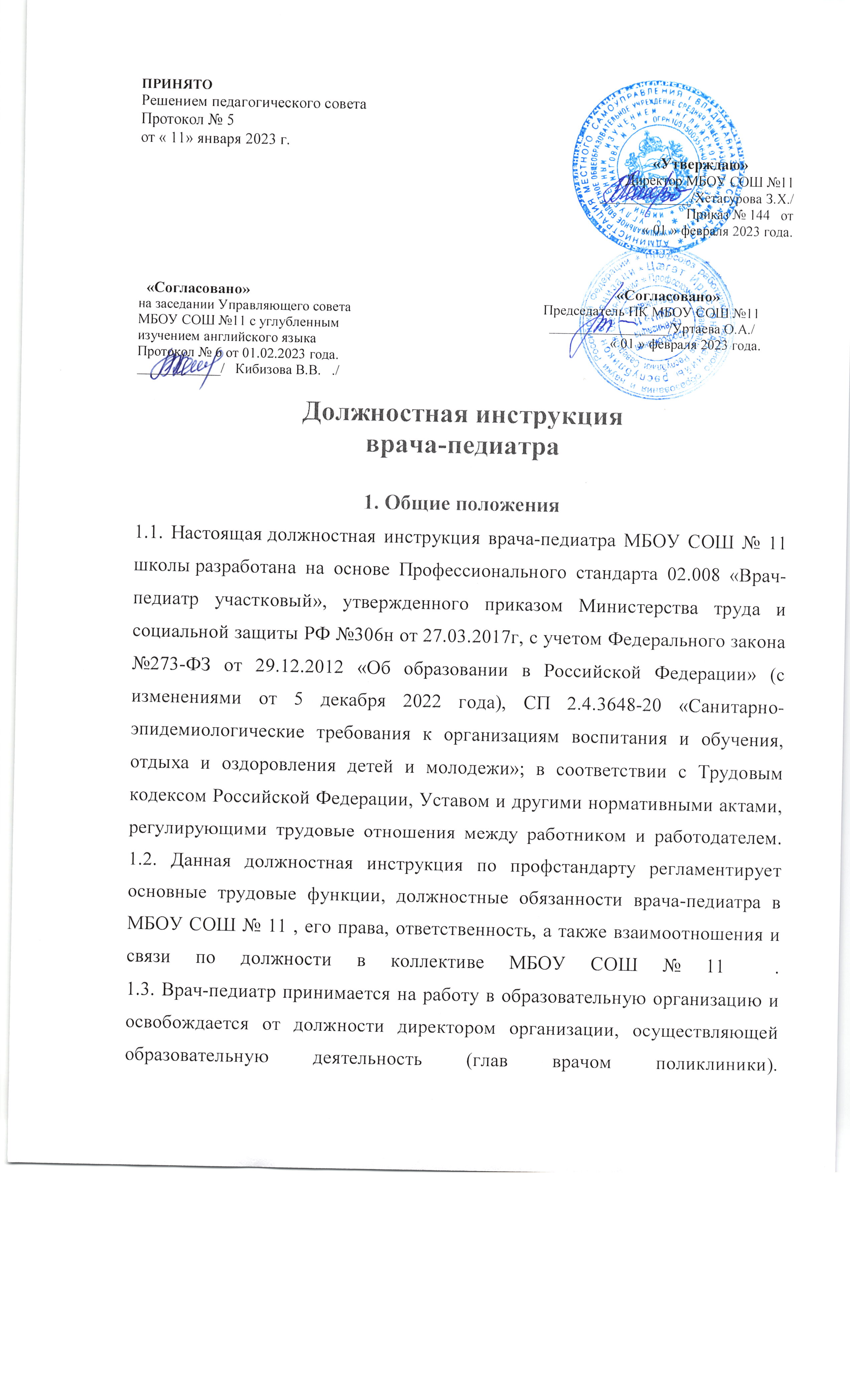 имеющее высшее образование - специалитет по специальности "Педиатрия", завершившее обучение в соответствии с федеральным государственным образовательным стандартом с 2017 года или высшее образование - специалитет по специальностям "Педиатрия" или "Лечебное дело" и подготовка в интернатуре/ординатуре по специальности "Педиатрия", или высшее образование - специалитет по специальностям "Педиатрия" или "Лечебное дело" и дополнительное профессиональное образование - профессиональная переподготовка по специальности "Педиатрия" при наличии подготовки в ординатуре по специальности "Общая врачебная практика (семейная медицина)";имеющее сертификат специалиста по специальности "Педиатрия" и/или свидетельство об аккредитации специалиста по специальности "Педиатрия";без предъявления требований к опыту практической работы;соответствующее требованиям, касающимся прохождения предварительного (при поступлении на работу) и периодических медицинских осмотров, внеочередных медицинских осмотров по направлению работодателя, профессиональной гигиенической подготовки и аттестации (при приеме на работу и далее не реже 1 раза в 2 года), вакцинации, а также имеющее личную медицинскую книжку с результатами медицинских обследований и лабораторных исследований, сведениями о прививках, перенесенных инфекционных заболеваниях, о прохождении профессиональной гигиенической подготовки и аттестации с допуском к работе;не имеющее ограничений на занятие трудовой деятельностью в сфере образования, изложенных в статье 351.1 «Ограничения на занятие трудовой деятельностью в сфере образования, воспитания, развития несовершеннолетних, организации их отдыха и оздоровления, медицинского обеспечения, социальной защиты и социального обслуживания, в сфере детско-юношеского спорта, культуры и искусства с участием несовершеннолетних» Трудового кодекса Российской Федерации.1.6. В своей деятельности врач-педиатр руководствуется Конституцией Российской Федерации, законодательством Российской Федерации в сфере здравоохранения и образования; постановлениями Правительства Российской Федерации, определяющими развитие здравоохранения; Федеральным Законом «Об образовании в Российской Федерации», руководящими документами вышестоящих органов по вопросам медицинского обеспечения общеобразовательных организаций.
1.7. Врач-педиатр руководствуется Уставом и Правилами внутреннего трудового распорядка школы, настоящей должностной инструкцией по профстандарту, СП 2.4.3648-20 «Санитарно-эпидемиологические требования к организациям воспитания и обучения, отдыха и оздоровления детей и молодежи», нормами СанПиН 1.2.3685-21 «Гигиенические нормативы и требования к обеспечению безопасности и (или) безвредности для человека факторов среды обитания», принципами врачебной этики и деонтологии, соблюдения врачебной тайны, правилами охраны труда, пожарной и антитеррористической безопасности в МБОУ СОШ № 11  , инструкцией по охране труда врача-педиатра школы.
1.8. Врач-педиатр труда МБОУ СОШ № 11  должен знать:методику сбора и оценки данных о состоянии здоровья ближайших родственников и лиц, осуществляющих уход за ребенком (наследственные и хронические заболевания);методику получения и оценки информации о возрасте родителей в момент рождения ребенка, вредных привычках, работа с вредными и (или) опасными условиями труда, жилищных условиях и неблагоприятных социально-гигиенических факторах;методику получения и оценки информации о перенесенных болезнях и хирургических вмешательствах (какие и в каком возрасте);методику получения и оценки информации о профилактических прививках (перечень и в каком возрасте) и поствакцинальных осложнениях (перечень и в каком возрасте), о результатах Манту и диаскин-теста;методику сбора и оценки анамнеза болезни (жалобы, сроки начала заболевания, сроки первого и повторного обращения, проведенная терапия);методику оценки состояния и самочувствия ребенка, осмотра и оценки кожных покровов, выраженности подкожно-жировой клетчатки, ногтей, волос, видимых слизистых, лимфатических узлов, органов и систем организма ребенка с учетом анатомо-физиологических и возрастно-половых особенностей детей, определения и оценки массы тела и роста, индекса массы тела детей различных возрастно-половых групп, определения и оценки показателей физического развития и психомоторного развития детей различных возрастных групп;анатомо-физиологические и возрастно-половые особенности детей;этиологию и патогенез болезней и состояний у детей, клиническая симптоматика болезней и состояний с учетом возраста ребенка и исходного состояния здоровья;клиническую картину болезней и состояний, требующих направления детей на лабораторное и инструментальное обследование, с учетом действующих клинических рекомендаций (протоколами лечения), порядками оказания медицинской помощи и с учетом стандартов медицинской помощи;клиническую картину болезней и состояний, требующих направления детей к врачам-специалистам с учетом обследования и действующих клинических рекомендаций (протоколов лечения), порядков оказания медицинской помощи и с учетом стандартов медицинской помощи;клиническую картину болезней и состояний, требующих оказания экстренной помощи детям;клиническую картину болезней и состояний, требующих оказания паллиативной медицинской помощи детям;международную статистическую классификацию болезней и проблем, связанных со здоровьем;правила получения добровольного информированного согласия родителей (законных представителей) и детей старше 15 лет на проведение лечения;современные методы медикаментозной терапии болезней и состояний у детей в соответствии с действующими клиническими рекомендациями (протоколами лечения), порядками оказания медицинской помощи и с учетом стандартов медицинской помощи;механизм действия лекарственных препаратов; медицинские показания и противопоказания к их применению; осложнения, вызванные их применением;современные методы немедикаментозной терапии основных болезней и состояний у детей в соответствии с действующими клиническими рекомендациями (протоколами лечения), порядками оказания медицинской помощи и с учетом стандартов медицинской помощи;механизм действия немедикаментозной терапии; медицинские показания и противопоказания к ее назначению; осложнения, вызванные ее применением;принципы назначения лечебного питания с учетом возраста ребенка, диагноза и клинической картины болезни и состояния в соответствии с действующими клиническими рекомендациями (протоколами лечения), порядками оказания медицинской помощи и с учетом стандартов оказания медицинской помощи;методы проведения санитарно-просветительной работы с детьми, их родителями (законным представителям) и лицами, осуществляющими уход за ребенком, по вопросам использования медикаментозной и немедикаментозной терапии;принципы и правила проведения мероприятий при оказании медицинской помощи детям при внезапных острых заболеваниях, состояниях, обострении хронических заболеваний с явными признаками угрозы жизни пациента в соответствии с действующими клиническими рекомендациями (протоколами лечения), порядками оказания медицинской помощи и с учетом стандартов медицинской помощи (проведение мероприятий для восстановления дыхания и сердечной деятельности);принципы и правила проведения мероприятий при оказании медицинской помощи детям при внезапных острых заболеваниях, состояниях, обострении хронических заболеваний без явных признаков угрозы жизни пациента в соответствии с действующими клиническими рекомендациями (протоколами лечения), порядками оказания медицинской помощи и с учетом стандартов оказания медицинской помощи;принципы и правила оказания паллиативной медицинской помощи детям в соответствии с действующими клиническими рекомендациями (протоколами лечения), порядками оказания медицинской помощи и с учетом стандартов оказания медицинской помощи;нарушения в состоянии здоровья детей, приводящие к ограничению их жизнедеятельности;показания для направления детей с нарушениями, приводящими к ограничению их жизнедеятельности, в службу ранней помощи;показания для направления детей с нарушениями, приводящими к ограничению их жизнедеятельности, в медицинские организации, оказывающие паллиативную медицинскую помощь детям;показания к направлению детей с нарушениями в состоянии здоровья, приводящими к ограничению их жизнедеятельности, в Федеральные учреждения медико-социальной экспертизы;мероприятия по реабилитации длительно и часто болеющих детей и детей с хроническими заболеваниями с учетом возраста ребенка, диагноза в соответствии с клиническими рекомендациями (протоколами лечения), порядками оказания медицинской помощи и с учетом стандартов медицинской помощи;медицинские показания и противопоказания к проведению реабилитационных мероприятий среди длительно и часто болеющих детей, детей с хроническими заболеваниями и детей-инвалидов в соответствии с действующими клиническими рекомендациями (протоколами лечения), порядками оказания медицинской помощи и с учетом стандартов медицинской помощи;перечень врачей-специалистов, участвующих в проведении реабилитационных мероприятий в соответствии с возрастом ребенка, диагнозом и клиническими проявлениями заболевания, с действующими клиническими рекомендациями (протоколами лечения), порядками оказания медицинской помощи и с учетом стандартов медицинской помощи;медицинские показания и противопоказания к назначению санаторно-курортного лечения длительно и часто болеющим детям и детям с хроническими заболеваниями в соответствии с действующими клиническими рекомендациями (протоколами лечения), порядками оказания медицинской помощи и с учетом стандартов медицинской помощи;методы оценки эффективности и безопасности реабилитации длительно и часто болеющих детей и детей с хроническими заболеваниями с учетом возраста ребенка, диагноза, в соответствии с действующими клиническими рекомендациями (протоколами лечения), порядками оказания медицинской помощи и с учетом стандартов оказания медицинской помощи;нормативные правовые акты, регламентирующие порядок проведения медицинских осмотров несовершеннолетних, в том числе профилактических медицинских осмотров, в связи с занятиями физической культурой и спортом, прохождения диспансеризации, диспансерного наблюдения, медицинской реабилитации, оказания медицинской помощи, в том числе в период обучения и воспитания в образовательных организациях;основные принципы профилактического наблюдения за детьми с учетом возраста ребенка, состояния здоровья в соответствии с действующими клиническими рекомендациями (протоколами лечения), порядками оказания медицинской помощи и с учетом стандартов медицинской помощи;основные принципы рационального сбалансированного питания детей различных возрастных групп;перечень врачей-специалистов для проведения профилактических медицинских осмотров, лабораторных и инструментальных обследований, профилактических прививок при проведении профилактических медицинских осмотров в зависимости от возраста ребенка и состояния его здоровья;показания к направлению на лабораторное обследование с учетом возраста ребенка, диагноза в соответствии с действующими клиническими рекомендациями (протоколами лечения), порядками оказания медицинской помощи и с учетом стандартов медицинской помощи;показания к направлению на инструментальное обследование с учетом возраста ребенка, диагноза в соответствии с действующими клиническими рекомендациями (протоколами лечения), порядками оказания медицинской помощи и с учетом стандартов медицинской помощи;принципы применения специфической и неспецифической профилактики инфекционных заболеваний у детей, национальный календарь профилактических прививок с учетом возраста ребенка и состояния его здоровья;медицинские показания и противопоказания к применению вакцин, возможные реакции и осложнения при применении вакцин;критерии распределения детей на группы здоровья с учетом диагноза, результатов функционального обследования, кратности перенесенных заболеваний в течение года, нервно-психического и физического развития;критерии распределения детей на группы здоровья для занятия физической культурой в образовательных организациях с учетом диагноза и перенесенного заболевания;лечебно-оздоровительные мероприятия среди детей с учетом группы здоровья, возраста ребенка, диагноза в соответствии с действующими клиническими рекомендациями (протоколами лечения), порядками оказания медицинской помощи и с учетом стандартов медицинской помощи;принципы диспансерного наблюдения длительно и часто болеющих детей и детей с хроническими заболеваниями, детей-инвалидов с учетом возраста ребенка, диагноза в соответствии с действующими клиническими рекомендациями (протоколами лечения), порядками оказания медицинской помощи и с учетом стандартов медицинской помощи;правила проведения санитарно-противоэпидемических (профилактических) мероприятий в случае возникновения очага инфекции;формы и методы санитарно-просветительной работы среди детей, их родителей (законных представителей), лиц, осуществляющих уход за ребенком, по формированию элементов здорового образа жизни с учетом возраста ребенка и группы здоровья;правила получения согласия родителей (законных представителей) и детей старше 15 лет на обработку персональных данных;правила получения добровольного информированного согласия родителей (законных представителей) и детей старше 15 лет на проведение обследования, лечение и иммунопрофилактику;законодательство Российской Федерации в сфере охраны здоровья и нормативные правовые акты, определяющие деятельность медицинских работников и медицинских организаций;медико-статистические показатели заболеваемости, инвалидности и смертности, характеризующие состояние здоровья прикрепленного контингента, порядок их вычисления и оценки;правила оформления в медицинских организациях, оказывающих медицинскую помощь детям амбулаторно-медицинской документации, в том числе в электронном виде;правила оформления и выдачи документов при направлении детей на госпитализацию, на санаторно-курортное лечение, на медико-социальную экспертизу, на посещение образовательных организаций, при временной утрате трудоспособности;методы организации медицинской помощи детям в медицинских организациях;правила работы в информационных системах и информационно-коммуникативной сети "Интернет".1.9. Врач-педиатр МБОУ СОШ № 11  должен уметь:устанавливать контакт с ребенком, родителями (законными представителями) и лицами, осуществляющими уход за ребенком;получать информацию о наличии наследственных и хронических заболеваний у ближайших родственников и лиц, осуществляющих уход за ребенком;получать информацию о возрасте родителей и их вредных привычках (табакокурение, прием алкоголя, психоактивных веществ) в момент рождения ребенка, о профессиональных вредностях, жилищных условиях, неблагоприятных социально-гигиенических факторах, воздействующих на ребенка;получать информацию о поствакцинальных осложнениях, результатах реакции манту и диаскин-теста;получать информацию о жалобах, сроках начала заболевания, сроках первого и повторного обращения, проведенной терапии;оценивать состояние и самочувствие ребенка, осматривать и оценивать кожные покровы, выраженность подкожно-жировой клетчатки, ногти, волосы, видимые слизистые, лимфатические узлы, органы и системы организма ребенка, оценивать соответствие паспортному возрасту физического и психомоторного развития детей; определять массу тела и рост, индекс массы тела ребенка различного возраста, оценивать физическое и психомоторное развитие детей;оценивать клиническую картину болезней и состояний, требующих оказания экстренной помощи детям;оценивать клиническую картину болезней и состояний, требующих оказания неотложной помощи детям;оценивать клиническую картину болезней и состояний, требующих оказания паллиативной медицинской помощи детям;обосновывать необходимость и объем лабораторного обследования детей;интерпретировать результаты лабораторного обследования детей по возрастно-половым группам;обосновывать необходимость направления детей на консультацию к врачам-специалистам;обосновывать необходимость направления детей на госпитализацию;пользоваться медицинской аппаратурой, которая входит в стандарт оснащения кабинета врача-педиатра в МБОУ СОШ № 11  в соответствии с порядком оказания медицинской помощи;составлять план лечения болезней и состояний ребенка с учетом его возраста, диагноза и клинической картины заболевания и в соответствии с действующими клиническими рекомендациями (протоколами лечения), порядками оказания медицинской помощи и с учетом стандартов медицинской помощи;назначать медикаментозную терапию с учетом возраста ребенка, диагноза и клинической картины болезни в соответствии с действующими клиническими рекомендациями (протоколами лечения), порядками оказания медицинской помощи и с учетом стандартов медицинской помощи;назначать немедикаментозную терапию с учетом возраста ребенка, диагноза и клинической картины болезни в соответствии с действующими клиническими рекомендациями (протоколами лечения), порядками оказания медицинской помощи и с учетом стандартов медицинской помощи;разъяснять детям, их родителям (законным представителям) и лицам, осуществляющим уход за ребенком, необходимость и правила приема медикаментозных средств, проведения немедикаментозной терапии и применения диетотерапии;выполнять рекомендации по назначению медикаментозной и немедикаментозной терапии, назначенной ребенку врачами-специалистами;оказывать медицинскую помощь при внезапных острых заболеваниях, состояниях, обострении хронических заболеваний с явными признаками угрозы жизни пациента, в том числе проводить мероприятия для восстановления дыхания и сердечной деятельности в соответствии с действующими клиническими рекомендациями (протоколами лечения), порядками оказания медицинской помощи и с учетом стандартов медицинской помощи;оказывать медицинскую помощь при внезапных острых заболеваниях, состояниях, обострении хронических заболеваний без явных признаков угрозы жизни пациента в соответствии с действующими клиническими рекомендациями (протоколами лечения), порядками оказания медицинской помощи и с учетом стандартов медицинской помощи;оказывать паллиативную медицинскую помощь детям в соответствии с действующими клиническими рекомендациями (протоколами лечения), порядками оказания медицинской помощи и с учетом стандартов медицинской помощи;анализировать действие лекарственных препаратов по совокупности их фармакологического воздействия на организм в зависимости от возраста ребенканаправлять детей с нарушениями, приводящими к ограничению их жизнедеятельности, в службу ранней помощи;направлять детей с нарушениями, приводящими к ограничению их жизнедеятельности, в медицинские организации, оказывающие паллиативную медицинскую помощь детям;направлять детей с нарушениями, приводящими к ограничению их жизнедеятельности, для прохождения медико-социальной экспертизы;оценивать выполнение индивидуальной программы реабилитации ребенка-инвалида, составленной врачом по медико-социальной экспертизе;определять медицинские показания и противопоказания к проведению реабилитационных мероприятий среди длительно и часто болеющих детей, детей с хроническими заболеваниями и детей-инвалидов в соответствии с действующими клиническими рекомендациями (протоколами лечения), порядками оказания медицинской помощи и с учетом стандартов и медицинской помощи;определять врачей-специалистов для проведения реабилитационных мероприятий среди длительно и часто болеющих детей и детей с хроническими заболеваниями в соответствии с действующими клиническими рекомендациями (протоколами лечения), порядками оказания медицинской помощи и с учетом стандартов медицинской помощи;назначать санаторно-курортное лечение длительно и часто болеющим детям и детям с хроническими заболеваниями с учетом возраста ребенка, в соответствии с действующими клиническими рекомендациями (протоколами лечения), порядками оказания медицинской помощи и с учетом стандартов медицинской помощи;организовывать и обеспечивать проведение профилактических медицинских осмотров детей с учетом их возраста и состояния здоровья в соответствии с действующими нормативными правовыми актами;организовывать и контролировать проведение иммунопрофилактики инфекционных заболеваний у детей с учетом их возраста, состояния здоровья ребенка и в соответствии с национальным календарем профилактических прививок;разъяснять детям, их родителям (законным представителям) и лицам, осуществляющим уход за ребенком, правила рационального сбалансированного питания детей различных возрастных групп;определять группу здоровья ребенка с учетом диагноза, результатов функционального обследования, кратности перенесенных заболеваний в течение года, нервно-психического и физического развития;устанавливать группу здоровья ребенка для занятия физической культурой в образовательных организациях с учетом диагноза и перенесенного заболевания;назначать лечебно-оздоровительные мероприятия детям с учетом возраста ребенка, группы здоровья и факторов риска в соответствии с клиническими рекомендациями (протоколами лечения), порядками оказания медицинской помощи и с учетом стандартов медицинской помощи, контролировать соблюдение оздоровительных мероприятий;назначать лечебно-оздоровительные мероприятия среди длительно и часто болеющих детей, детей с хроническими заболеваниями и отклонениями в состоянии здоровья, детей-инвалидов с учетом возраста ребенка, диагноза в соответствии с клиническими рекомендациями (протоколами лечения), порядками оказания медицинской помощи и с учетом стандартов медицинской помощи;организовывать проведение санитарно-противоэпидемических (профилактических) мероприятий в случае возникновения очага инфекции;разъяснять детям, их родителям (законным представителям) и лицам, осуществляющим уход за ребенком, элементы и правила формирования здорового образа жизни с учетом возраста ребенка и группы здоровья;получать согласие родителей (законных представителей) и детей старше 15 лет на обработку персональных данных;получать добровольное информированное согласие родителей (законных представителей) и детей старше 15 лет на проведение обследования, лечение и иммунопрофилактику;составить план работы и отчет о работе врача-педиатра школы в соответствии с установленными требованиями;пользоваться методами и средствами наглядного представления результатов деятельности;заполнять медицинскую документацию, в том числе в электронном виде;оформлять документы при направлении детей на госпитализацию, на санаторно-курортное лечение, на медико-социальную экспертизу, на посещение образовательных организаций, при временной утрате трудоспособности;работать в информационных системах и информационно-коммуникативной сети "Интернет".1.10. Врач-педиатр должен строго соблюдать требования Конвенции о правах ребенка.
1.11. Врач-педиатр должен знать и соблюдать установленные правила и требования охраны труда и пожарной безопасности в МБОУ СОШ № 11 , правила личной гигиены и гигиены труда, знать порядок действий при возникновении пожара или иной чрезвычайной ситуации и эвакуации в МБОУ СОШ № 11  .2. Трудовые функцииОсновными трудовыми функциями врача-педиатра являются:
2.1. Оказание медицинской помощи детям в амбулаторных условиях, не предусматривающих круглосуточного медицинского наблюдения и лечения, в том числе на дому при вызове медицинского работника.
2.1.1. Обследование детей с целью установления диагноза.
2.1.2. Назначение лечения детям и контроль его эффективности и безопасности.
2.1.3. Реализация и контроль эффективности индивидуальных реабилитационных программ для детей.
2.1.4. Проведение профилактических мероприятий, в том числе санитарно-просветительной работы, среди детей и их родителей.
2.1.5. Организация деятельности медицинского персонала и ведение медицинской документации.3. Должностные обязанности3.1. В рамках трудовой функции обследования детей с целью установления диагноза:получение данных о родителях, ближайших родственниках и лицах, осуществляющих уход за ребенком;сбор анамнеза жизни ребенка;получение информации о перенесенных болезнях и хирургических вмешательствах (какие и в каком возрасте);получение информации о профилактических прививках;сбор анамнеза заболевания;оценивание состояния и самочувствия ребенка;направление детей на лабораторное обследование в соответствии с действующими клиническими рекомендациями (протоколами лечения), порядками оказания медицинской помощи и с учетом стандартов медицинской помощи; при необходимости информирование родителей детей (их законных представителей) и детей старше 15 лет о подготовке к лабораторному и инструментальному обследованию;направление детей на инструментальное обследование в соответствии с действующими клиническими рекомендациями (протоколами лечения), порядками оказания медицинской помощи и с учетом стандартов медицинской помощи;направление детей на консультацию к врачам-специалистам в соответствии с действующими клиническими рекомендациями (протоколами лечения), порядками оказания медицинской помощи и с учетом стандартов медицинской помощи;направление детей на госпитализацию в соответствии с действующими клиническими рекомендациями (протоколами лечения), порядками оказания медицинской помощи и с учетом стандартов медицинской помощи;оценка клинической картины болезней и состояний, требующих оказания экстренной помощи детям;оценка клинической картины болезней и состояний, требующих оказания неотложной помощи детям;оценка клинической картины болезней и состояний, требующих оказания паллиативной медицинской помощи детям;проведение дифференциального диагноза с другими болезнями и постановка диагноза в соответствии с действующей международной статистической классификацией болезней и проблем, связанных со здоровьем.3.2. В рамках трудовой функции назначения лечения детям и контроля его эффективности и безопасности:разработка плана лечения болезней и состояний ребенка;назначение медикаментозной терапии ребенку;назначение немедикаментозной терапии ребенку;назначение диетотерапии ребенку;формирование у детей, их родителей (законных представителей) и лиц, осуществляющих уход за ребенком, приверженности лечению;выполнение рекомендаций по назначению медикаментозной и немедикаментозной терапии, назначенной ребенку врачами-специалистами;оказание медицинской помощи детям при внезапных острых заболеваниях, состояниях, обострении хронических заболеваний с явными признаками угрозы жизни пациента (проведение мероприятий для восстановления дыхания и сердечной деятельности);оказание медицинской помощи детям при внезапных острых заболеваниях, состояниях, обострении хронических заболеваний без явных признаков угрозы жизни пациента;оценка эффективности и безопасности медикаментозной и немедикаментозной терапии у детей.3.3. В рамках трудовой функции реализации и контроля эффективности индивидуальных реабилитационных программ для детей:определение нарушений в состоянии здоровья детей, приводящих к ограничению их жизнедеятельности;направление детей с нарушениями, приводящими к ограничению их жизнедеятельности, в службу ранней помощи;направление детей с нарушениями, приводящими к ограничению их жизнедеятельности, в медицинские организации, оказывающие паллиативную медицинскую помощь детям;направление детей с нарушениями, приводящими к ограничению их жизнедеятельности, для прохождения медико-социальной экспертизыконтроль выполнения индивидуальной программы реабилитации детей-инвалидов, составленной врачом по медико-социальной экспертизе;контроль выполнения медицинских мероприятий по реабилитации длительно и часто болеющих детей, детей с хроническими заболеваниями;выбор врачей-специалистов, участвующих в проведении реабилитационных мероприятий среди длительно и часто болеющих детей и детей с хроническими заболеваниями;назначение санаторно-курортного лечения длительно и часто болеющим детям и детям с хроническими заболеваниями;проведение оценки эффективности и безопасности реализации реабилитации длительно и часто болеющих детей, детей с хроническими заболеваниями и детей-инвалидов;проведение оценки эффективности и безопасности реализации санаторно-курортного лечения длительно и часто болеющих детей и детей с хроническими заболеваниями.3.4. В рамках трудовой функции проведения профилактических мероприятий, в том числе санитарно-просветительной работы, среди детей и их родителей:организация и проведение профилактических медицинских осмотров детей;организация и контроль проведения иммунопрофилактики инфекционных заболеваний;формирование приверженности матерей к грудному вскармливанию;проведение санитарно-просветительной работы среди детей, их родителей (законных представителей) и лиц, осуществляющих уход за ребенком;установление группы здоровья ребенка;установление медицинской группы здоровья ребенка для занятия физической культурой в образовательных организациях;проведение диспансерного наблюдения длительно и часто болеющих детей, детей с хроническими заболеваниями и отклонениями в состоянии здоровья и детей-инвалидов;назначение лечебно-оздоровительных мероприятий детям;организация проведения санитарно-противоэпидемических (профилактических) мероприятий в случае возникновения очага инфекции;формирование у детей, их родителей (законных представителей) и лиц, осуществляющих уход за ребенком, элементов здорового образа жизни;оценка эффективности профилактической работы с детьми различных возрастно-половых групп.3.5. В рамках трудовой функции организации деятельности медицинского персонала и ведения медицинской документации:получение согласия родителей (законных представителей) и детей старше 15 лет на обработку персональных данных;получение информированного добровольного согласия родителей (законных представителей) и детей старше 15 лет на проведение обследования, лечение и иммунопрофилактику;составление плана и отчета о работе врача-педиатра в МБОУ СОШ № 11 ;предоставление статистических показателей, характеризующих деятельность врача-педиатра школы, по требованию руководства медицинской организации;ведение медицинской документации, в том числе в электронном виде;проведение экспертизы временной нетрудоспособности и оформление документации, оформление документации при направлении ребенка на медико-социальную экспертизу;контроль выполнения должностных обязанностей медицинской сестрой школы;обеспечение в пределах своей компетенции внутреннего контроля качества и безопасности медицинской деятельности в МБОУ СОШ № 11  .3.6. Ведет наблюдение за физическим развитием и состоянием здоровья обучающихся МБОУ СОШ № 11  , путем регулярных осмотров, взвешивания детей, измерения их роста и т.д.
3.7. Проводит детальный медицинский осмотр школьников с занесением необходимых данных в их личные карты.
3.8. Выделяет детей, нуждающихся в специальном исследовании или лечении, направляет их в поликлинику или другое лечебное учреждение.
3.9. Совместно с педагогическими работниками школы обеспечивает сохранение и укрепление здоровья обучающихся, проводит мероприятия, способствующие их психофизическому развитию.
3.10. Выделяет отдельных обучающихся, требующих более углубленного и систематического врачебного контроля, и осуществляет необходимое наблюдение за ними.
3.11. Оказывает лечебную помощь внезапно заболевшим в МБОУ СОШ № 11  детям.
3.12. Вносит предложения по улучшению и оздоровлению условий проведения образовательного процесса, доводит до сведения администрации школы обо всех недостатках в обеспечении образовательного процесса, снижающих жизнедеятельность и работоспособность организма обучающихся.
3.13. Осуществление контроля физического воспитания детей в организации, осуществляющей образовательную деятельность, при посещении уроков физической культуры, занятий спортивных секций и спортивных школьных (межшкольных) соревнований; режима образовательного процесса, отдыха и организации питания обучающихся, уделяя особое внимание обучающимся групп продленного дня.
3.14. Осуществление контроля проведения противоэпидемических мероприятий, профилактических осмотров детей и подростков, а также проведение массовых оздоровительных мероприятий в МБОУ СОШ № 11  .
3.15. Осуществляет надзор за санитарным состоянием всех помещений организации, осуществляющей образовательную деятельность, в особенности пищеблока школьной столовой, мест хранения продуктов.
3.16. Осуществляет надзор за гигиеническим режимом в МБОУ СОШ № 11  .
3.17. Проводит санитарно-просветительскую работу среди детей, педагогов и родителей обучающихся (лиц, их заменяющих).
3.18. Составляет план мероприятий по профилактике простудных заболеваний.
3.19. Проводит работу по профилактике травматизма, учету и анализу всех случаев травм в МБОУ СОШ № 11 .
3.20. Проводит инструктаж с педагогическими работниками по выполнению санитарно-гигиенических норм, предупреждению детского травматизма.
3.21. Контролирует прохождение сотрудниками МБОУ СОШ № 11  медицинского осмотра.
3.22. Курирует и контролирует работу медицинской сестры.
3.23. Оперативно извещает директора школы (при отсутствии – иное должностное лицо) о каждом несчастном случае, принимает меры по оказанию первой медицинской помощи, при необходимости вызывает скорую помощь.
3.24. Участвует в работе педагогического совета организации, осуществляющей образовательную деятельность, и совещаний, проводимых администрацией школы.
3.25. Ведет в установленном порядке документацию врача-педиатра, отчетность медицинского кабинета МБОУ СОШ № 11  .
3.26. Оказывает в пределах своей компетенции консультативную помощь родителям (лицам, их заменяющим), а также педагогическим работникам;
3.27. Проходит бесплатные медицинские осмотры.
3.28. Врач-педиатр работает по плану и графику, согласованному с директором организации, осуществляющей образовательную деятельность.
3.29. Врач педиатр контролирует соблюдение санитарно-гигиенических норм работы школы, обучающихся: (санитарное состояние классных комнат, пищеблока, внешний вид и здоровье обучающихся).
3.30. Организует профилактические осмотры обучающихся узкими специалистами и проводит соответствующую работу по выявленным заболеваниям и нарушениям.
3.31. Соблюдает должностную инструкцию врача-педиатра, Правила внутреннего трудового распорядка школы, правила по охране труда и пожарной безопасности, санитарно-эпидемиологического режима; оперативно принимает меры, включая своевременное информирование директора школы, по устранению нарушений санитарно-гигиенических норм и правил, создающих угрозу пребывания обучающихся в МБОУ СОШ № 11  .
3.32. В установленном порядке повышает уровень своей квалификации.
3.33. Соблюдает этические нормы поведения в организации, осуществляющей образовательную деятельность, в быту, а также в общественных местах.
3.34. Обеспечивает сохранность подотчетного оборудования, организует и способствует пополнению медицинского кабинета нормативными и методическими материалами.
3.35. Проходит периодические бесплатные медицинские обследования.4. ПраваВрач – педиатр школы имеет право:
4.1. Самостоятельно устанавливать диагноз по специальности на основании клинических наблюдений и обследования, сбора анамнеза, данных клинико-лабораторных и инструментальных исследований.
4.2. Определять тактику ведения больного в соответствии с установленными правилами и стандартами.
4.3. Назначать необходимые для комплексного обследования пациента методы инструментальной, функциональной и лабораторной диагностики.
4.4. Проводить диагностические, лечебные, реабилитационные и профилактические процедуры с использованием разрешенных методов диагностики и лечения.
4.5. Привлекать в необходимых случаях врачей других специальностей для консультаций, обследования и лечения больных, предложения руководству школы по совершенствованию лечебно-диагностического процесса, улучшению работы административно-хозяйственных и других служб школы, вопросам организации и условий своей трудовой деятельности.
4.6. Контролировать работу подчиненных сотрудников (при их наличии),
отдавать им распоряжения в рамках их служебных обязанностей и
требовать их четкого исполнения, вносить предложения руководству организации по их поощрению или наложению взысканий.
4.7. Запрашивать и пользоваться информационными материалами и нормативно-правовыми документами, необходимыми для исполнения своих должностных обязанностей, получать поступающие в организацию, осуществляющую образовательную деятельность, документы и иные информационные материалы по своему профилю деятельности для ознакомления, систематизированного учета и использования в работе.
4.8. Принимать участие в научно-практических конференциях и совещаниях, на которых рассматриваются вопросы, связанные с его работой, участвовать в педсоветах, проходить в установленном порядке аттестацию с правом получения соответствующей квалификационной категории.
4.9. Повышать свою квалификацию на курсах усовершенствования не реже одного раза в 5 лет.
4.10. Врач-педиатр пользуется всеми трудовыми правами в соответствии с Трудовым кодексом Российской Федерации.
4.11. На защиту своей профессиональной чести и достоинства.
4.12. Знакомиться с проектами решений администрации МБОУ СОШ № 11  , касающимися его рабочей деятельности, с жалобами и другими документами, содержащими оценку его работы, давать по ним объяснения.
4.12. На обеспечение рабочего места, соответствующего государственным нормативным требованиям охраны труда и условиям, предусмотренным коллективным договором между администрацией и работниками школы.5. Ответственность5.1. Врач-педиатр несет персональную ответственность:своевременное и качественное осуществление возложенных на него должностных обязанностей, оказание первой медицинской помощи;организацию своей работы, своевременное и квалифицированноевыполнение приказов, распоряжений и поручений руководства, нормативно-правовых актов по своей деятельности;своевременное и качественное оформление медицинской и иной документации, предусмотренной действующими нормативно-правовыми документами;предоставление в установленном порядке статистической и иной информации по своей деятельности;обеспечение соблюдения исполнительской дисциплины и выполнения своих должностных обязанностей подчиненными ему работниками (при их наличии);оперативное принятие мер, включая своевременное информирование администрации школы, по устранению нарушений охраны труда, противопожарных и санитарных правил, создающих угрозу деятельности МБОУ СОШ № 11  , его работникам, обучающимся школы.5.2. За неисполнение или ненадлежащее исполнение без уважительных причин Устава и правил внутреннего трудового распорядка, должностной инструкции, законных распоряжений руководителя и иных локальных нормативных актов несет дисциплинарную ответственность в порядке, определенном трудовым законодательством. За грубое нарушение трудовых обязанностей в качестве дисциплинарного наказания может быть применено немедленное увольнение.
5.3. За применение, в том числе однократное, методов воспитания, которые связаны с физическим и (или) психическим насилием над личностью обучающегося школы, врач-педиатр может быть освобожден от занимаемой должности в соответствии с трудовым законодательством Российской Федерации. Увольнение за данный проступок не считается мерой дисциплинарной ответственности.
5.4. За нарушение правил пожарной безопасности, охраны труда, санитарно-гигиенических правил организации работы врач-педиатр привлекается к административной ответственности в порядке и в случаях, предусмотренных административным законодательством Российской Федерации.
5.5. За причинение МБОУ СОШ № 11  или участникам образовательных отношений процесса ущерба (в том числе морального) в связи с исполнением (неисполнением) своих непосредственных должностных обязанностей, а также неиспользование прав, предоставленных настоящей должностной инструкцией, врач-педиатр несет материальную ответственность в порядке и в пределах, которые установлены трудовым и (или) гражданским законодательством Российской Федерации.6. Взаимоотношения. Связи по должностиВрач – педиатр МБОУ СОШ № 11  :
6.1. Свою работу на каждый учебный год планирует под руководством непосредственного руководителя. План работы утверждается директором МБОУ СОШ № 11   не позднее пяти дней с начала планируемого периода.
6.2. Получает от директора школы информацию нормативно-правового и организационно-методического характера, знакомится под расписку с соответствующими документами.
6.3. Систематически обменивается информацией по вопросам, входящим в свою компетенцию, с педагогическими работниками, классными руководителями и заместителями директора МБОУ СОШ № 11  , работниками пищеблока школьной столовой.
6.4. Проходит обязательный инструктаж по охране труда и пожарной безопасности.
6.5. Исполняет обязанности других медицинских работников в период их временного отсутствия (отпуск, болезнь и т.п.). Исполнение обязанностей осуществляется в соответствии с законодательством о труде на основании приказа руководителя.
6.6. Информирует директора обо всех чрезвычайных происшествиях, несчастных случаях, которые произошли в МБОУ СОШ № 11   и на ее территории.
6.7. Информирует директора (при отсутствии – иное должностное лицо) о факте возникновения групповых инфекционных и неинфекционных заболеваний, заместителя директора по административно-хозяйственной части – об аварийных ситуациях в работе систем электроосвещения, отопления и водопровода.
6.8. Передает непосредственному руководителю информацию, полученную на совещаниях и семинарах, непосредственно после ее получения.7. Заключительные положения7.1. Ознакомление работника с настоящей должностной инструкцией осуществляется при приеме на работу (до подписания трудового договора).
7.2. Один экземпляр должностной инструкции находится у работодателя, второй – у сотрудника.
7.3. Факт ознакомления врача-педиатра школы с настоящей должностной инструкцией подтверждается подписью в экземпляре инструкции, хранящемся у директора школы, а также в журнале ознакомления с должностными инструкциями.   